附件4江苏省普通高中星级评估自   评   表（四星复审）江苏省教育评估院制二〇二二年四月填 写 说 明一、本表是材料评审和现场考察的基本材料，应如实填写所有信息与数据。无相关数据或涉密数据可不填写（在相关项目空白处注明）。二、页面规格统一为A4纸，字号、字体一般用5号宋体；电子文本一律用word格式制作。三、信息与数据截止日期为当年4月30日；如无特殊说明，一般填写近三（学）年（申报数据截止日向前推算）的相关数据。四、各类数据统计口径，如无特别说明，均按照申报时所在的学年初普通中学基层统计报表、年度财务报表的统计口径执行。五、佐证材料坚持少而精的原则，根据学校所列“佐证要目”择要提交纲目，其它资料留作现场考察时备查。六、所有表格中涉及到的名称应填写全称，不要简写或缩写；相关栏目填写不下，可自行增加篇幅。七、25条“自评结果”分别以A（达标）、B（未完全达标）、C（不达标）标识。八、填表时，请注意表格下方的“备注”，按要求填写。目       录一、学校简况 …………………………………………………………………………………（ 3 页）二、自评报告 ………………………………………………………………………………（ 4-8 页）三、 分项自评……………………………………………………………………………（ 9-153 页）（一）办学条件 ……………………………………………………………………………（9-21页）（二）队伍建设 …………………………………………………………………………（22-64页）（三）管理水平 ………………………………………………………………………（65-93页）（四）素质教育 ………………………………………………………………………（94-131页）（五）办学绩效 ………………………………………………………………………（132-153页）四、办学特色建设报告……………………………………………………………（154-157页）五、学校发展规划及论证报告、教育部门批复……………………（158-182页）六、设区市教育行政部门审核意见 ……………………………………………（183页）一、学校简况二、自评报告注：学校自评报告是对学校发展状况的自我鉴定，内容包括学校沿革、创建成效、存在问题和整改举措等。字数一般在5000字以内三、分项自评办学条件1-1（1）自评概述（2）基础数据1-1-1 学生数统计一览表注：每学年的“在籍生数”是指该学年各年级在学籍管理系统中的学生数；每学年的统计口径需保持一致。“学年度”是指含申报时所在学年的近3个学年度，下同                        1-1-2校舍面积一览表                  面积单位：平方米注：生均校舍建筑面积主要是指生均教育教学用房面积，计算时不包括教工集体宿舍、学生宿舍、其他生活用房等建筑的面积。1-1-3各类用房数据一览表注：各类用房数据统计汇总后应与申报当年《普通中学基层统计报表》中的数据相一致；年报后如有新增面积请在备注中说明。学校可根据需要增加表格“行”，下同（3）佐证要目办学条件1-2（1）自评概述（2）基础数据1-2-1体、卫场地设施注：“其他场地”，请标明名称和面积（平方米）。1-2-2图书报刊注：电子图书不计入纸质图书。生均购书是指购买的纸质图书量1-2-3音、美专用教室注：“通用技术实践室”应在“备注”栏内注明具体名称。“其它”栏应具体写明专用教室、实验室名称及数量（3）佐证要目办学条件1-3（1）自评概述（2）基础数据（3）佐证要目办学条件1-4（1）自评概述（2）基础数据1-4-1近3年财政拨付公用经费情况       单位：万元1-4-2近3年学校债务化解情况统计        单位：万元（3）佐证要目队伍建设2-1（1）自评概述（2）基础数据	注：包括评价细则相关的讲座、报告、论文、著作、课题、实验项目等（3）佐证要目队伍建设2-2（1）自评概述（2）基础数据校级领导班子、中层干部基本情况（3）佐证要目队伍建设2-3（1）自评概述（2）基础数据注：“证书”需是经过设区市级培训取得的合格证书。图书、实验、医务、心理咨询系列专业技术职称证书及相应培训证书的复印件请以附件形式提交2-3-3专任教师情况表注：按照现本校专任教师实际情况如实、完整填写2-3-4 校外兼职教师情况表注：按照现有校外兼职教师实际情况如实、完整填写（3）佐证要目队伍建设2-4（1）自评概述（2）基础数据注：各类名、特、优、骨干教师等称谓的教师，不重复计数，就高不就低。设区市级、县（市、区）级骨干教师指教育行政部门明文认定的学科带头人、教学能手、教坛新秀等称谓的教师。特级教师、中学正高级教师等可计入设区市级学科带头人数，以计算优秀教师学科覆盖面2-4-3 近3年教师在省级及以上教育教学竞赛获奖情况注：按照学科归类；序号用以统计获奖教师人数，多次获奖教师只编一个序号，并只填一个最高奖项；课堂教学竞赛指教师在赛点现场开课的竞赛；竞赛获奖以获奖证书为据。本表竞赛获奖不含论文评比获奖2-4-4 近3年教师在省级及以上学科竞赛指导获奖情况（3）佐证要目队伍建设2-5（1）自评概述（2）基础数据注：“类型”分为校际交流任教、支教、挂职锻炼三类，其中“交流任教”指人事调动（3）佐证要目管理水平3-1（1）自评概述（2）基础数据无（3）佐证要目管理水平3-2（1）自评概述（2）基础数据无（3）佐证要目管理水平3-3（1）自评概述（2）基础数据无（3）佐证要目管理水平3-4（1）自评概述（2）基础数据无（3）佐证要目管理水平3-5（1）自评概述（2）基础数据3-5-1部门设置情况表（3）佐证要目管理水平3-6（1）自评概述（2）基础数据3-6-1近3年校内教育资源的利用3-6-2近3年校外实践基地（3）佐证要目+素质教育4-1（1）自评概述（2）基础数据无（3）佐证要目质教育4-2（1）自评概述（2）基础数据4-2-1近3学年校内外产生影响的优质课程注：推送平台指课程资源入选设区市以上在线教育平台、资源库等4-2-2近3学年劳动教育课程开设情况4-2-3高二年级各学科选科人数及比例4-2-3高二、高三年级选科组合情况4-2-4近3学年校本选修课程开设情况4-2-4选修课程执行情况（3）佐证要目素质教育4-3（1）自评概述（2）基础数据注：“成果”主要指体现教育教学改革成果的经验文章、结题报告、宣传报道、获奖情况等；“成果形式”指会议交流、现场介绍、课题结题、经验文章发表等（3）佐证要目素质教育4-4（1）自评概述（2）基础数据无（3）佐证要目素质教育4-5（1）自评概述（2）基础数据4-5-1各学科教师论文代表作4-5-2省市级及以上立项课题注：立项课题为近5年内的课题（3）佐证要目素质教育4-6（1）自评概述（2）基础数据无（3）佐证要目办学绩效5-1（1）自评概述（2）基础数据5-1-1 《学生体质健康标准》和近视防控情况5-1-2毕业生升学情况5-1-3部分科目学业水平考试（考查） 情况注：未组织考试的科目可不填5-1-4近三年学生竞赛获奖情况（3）佐证要目办学绩效5-2（1）自评概述（2）基础数据无（3）佐证要目办学绩效5-3（1）自评概述（2）基础数据无（3）佐证要目办学绩效5-4（1）自评概述（2）基础数据学校声誉调查（满意度％）（3）佐证要目四、办学特色建设报告注：字数在3000字左右五、学校发展规划、专家论证报告及教育部门批复六、设区市教育行政部门审核意见学校名称江苏省盱眙中学复审星级四星校长姓名赵素礼电    话0517-88210096学校地址盱眙县盱城街道学府路9号学校网址http://www.jsxyzx.cn曾用校名安徽省立第九中学办学时间1920年9月9日校长移动电话13915160505校长办公电话0517-88210096学校校长办传真电话0517-88225045现有星级评定时间2004年7月20日学校性质公办学校主管部门盱眙县教体局获得二星时间2022年4月获得三星时间2022年4月教职工总数334专任教师总数322中学高级教师数132中级教师数108省特级教师数1正高级教师数1高中班级数68高中生总数3567上学年提供高考选科组合数12实际开设高考选科组合数5生均校舍面积（平方米）16.6生均宿舍面积（平方米）5.3固定资产总值（元）391001000仪器设备总值（元）32284600上年度教育经费总收入（元）640140006401400064014000上年度财政拨款数（元）640140006401400064014000近5年创建总投入（元）433716474337164743371647近5年新扩校园面积（平方米）000近5年新增建筑面积（平方米）549654965496近5年新增设施设备总值（元）252430832524308325243083电子邮箱Xyzwh@163.comXyzwh@163.comXyzwh@163.com学校网址http://www.jsxyzx.cnhttp://www.jsxyzx.cnhttp://www.jsxyzx.cn微信公众号江苏省盱眙中学江苏省盱眙中学江苏省盱眙中学江苏省教育评估院：   根据贵院《关于做好2021年星级高中复审工作的函》（苏教评院函〔2021〕6号）文件精神，对照《江苏省星级高中评估标准及评价细则》（2020版）》，我校认真进行回顾总结与自评，现将有关情况汇报如下，请予评估。 学校沿革江苏省盱眙中学原址位于淮水之滨、第一山巅，是全省唯一坐落在山顶上的四星级高中。早在汉代，孔子第11代孙孔安国为临淮太守之时，便曾设坛讲学于此。其后，宋崇圣书院，元淮山书院，明登瀛书院，清敬一书院、泗州试院，相继在此设立，孕育了深厚的文化底蕴。现代办学始于1920年的安徽省立第九中学，1939年改为盱眙县立初级中学，1946年2月开办新四军淮南师范，7月复办盱眙县立初级中学，1950年改为盱眙县初级中学。1958年设立高中部，改为盱眙县中学。1980年学校被确定为江苏省首批办好的95所重点中学之一，1993年通过省合格重点中学验收。1997年初、高中分离，成为一所独立设置的全日制高中。2004年，被确立为江苏省首批晋星的四星级高中。2005年5月，学校更名为江苏省盱眙中学。    学校于2012年9月搬入新校区，地处盱眙县城区，地理位置优越。占地面积173334平方米，合260亩，生均48.5平方米。校舍建筑总面积91211平方米，其中教学用房59097平方米，生均16.6平方米。校园建筑规划合理，设计严谨。教学区、运动区、生活区三大功能区分割清楚。学校现有教学班68个，学生3567人。专任教师322人，学历达标率为100%，硕士研究生占专任教师的15.2％，高级教师131人，正高级教师1人，具有中、高级技术职务的教师占83.4%。教师勤于钻研，业务精湛，每年均有多人次在省级以上优课比赛、基本功大赛、论文评比中获得佳绩。  在长期的办学实践中，盱眙中学以“制高”为校训，形成了“求真、崇德、尚美”的校风，“笃学、明辨、力行”的学风和“育德、授艺、垂范”的教风，提炼出“敬一追求，微笑生活”的办学理念。学校先后获得全国教书育人特色学校、全国现代教育技术实验学校、全国校园诗教先进单位、江苏省园林单位、江苏省文明单位、江苏省优秀教师群体、江苏省模范职工之家、江苏省STEM教育项目试点学校等30多项省级以上荣誉称号。第二部分  创建成效2016年通过四星级高中复审以来，在县委县政府的大力支持下，在上级教育主管部门的正确指导下，学校以教学质量提升为核心，全面强化综合管理水平，以文化提升品质，以愿景激励师生，以理念引领发展，努力建设具有盱中特色和精神文化内涵的园林校园、温馨校园、书香校园、智慧校园、红色校园，各项事业均取得了持续、快速的发展。主要体现在以下几方面：（一）坚持文化立校，引领内涵发展。文化引领明方向。新的历史时期，学校将书院文化的遗韵余风与现代前沿的教育理念深度融合，熔铸出“敬一凤凰文化”。遵循“敬一追求，微笑生活”的办学理念，坚持走内涵式发展道路。“敬一”意为对一切事物都谨慎对待，尊重自然之道，按规律办事。“凤凰”源于盱眙中学素有“一山凤巢”之誉，以“爱国亲仁、立己达人、坚毅灵动、臻美向善”为育人目标，要求学生做中华的凤凰、高尚的凤凰、智慧的凤凰、美丽的凤凰。制度创新激活力。注重价值引领和精神追求的现代管理制度是促进学校持续发展的根本保障。在广泛征求教职工意见的基础上制定了符合学校实际的一系列规章制度，以制度创新为引擎，推进“振兴盱中行动计划”，实施校园环境完善、立德树人强基、教学质量提升、课程体系丰富、教师队伍锻造、学校美誉传播等六大工程，为学校优质高效发展带来了生机与活力。民主治校促发展。年度教职工代表大会，行政部门和年级组、学科组、备课组的分级管理体制，中层教干的竞聘上岗，议事决策的“三重一大”制度等多措并举推动了学校工作提质增效，引领了全校教职工凝心聚力，不断地奋发向上，争创一流。 （二）强化队伍建设，夯实发展根基。锤炼勇担当的干部队伍。持续加强干部管理与培训，引导教干努力做到“八个能”：能带头、能主动、能积极、能负责、能协作、能服务、能守纪、能学习。完善教干岗位责任制，切实推进教干挂包学科、班级，教干兼职班主任常态化，引领全体干部站在学校发展的最前沿，身体力行，当好“先锋”，做好“模范”。打造专业化的班主任队伍。倡导班主任不仅要有丰富的实践经验，还要有较高的理论修养，由苦干、实干、拼命干向智慧型、研究型、专家型转变，努力提升学校整体德育效果。依托班主任论坛、基本功大赛、主题学习、德育沙龙、座谈会等活动，不断提升班主任团队的专业素养。根据班主任的工作业绩和任职年限，定期授予“优秀班主任”“资深班主任”“功勋班主任”，教干选拔与聘用优先考虑长期从事班主任工作的优秀班主任，激励全校教师争当班主任，做好班主任。    建设高素质的教师队伍。铸造教师发展共同体。以实施教师职业生涯发展规划为抓手，成立名师工作室和实施青蓝工程，发挥名师示范引领和辐射带动作用，坚持“传、帮、带”，大力推进“卓越教师梯队培养计划”，形成教师发展共同体。成立盱眙中学教育集团，积极与市县教师发展部门合作，结对帮扶区域高中，充分发挥省级教师发展示范基地校的资源优势和品牌效应，助力区域教师队伍高质量发展。搭建成长平台。每学年举办青年教师基本功大赛与骨干教师示范课活动，以赛促学，以骨干带全员，加快教师成长，搭建教师业务水平提高的平台，促进优秀教师脱颖而出。注重对外交流。选派优秀教师到兄弟学校挂职锻炼，长期坚持与省内名校交流，参加各类同课异构、学科教研活动，每年不少于200人次。大批中青年教师参与省教学新时空“名师课堂”、省教研室组织的新高考公益讲座，面向省内外同行开设示范课、观摩课、专题讲座。实施教师阅读、考学制度。由教师发展处提供阅读推荐书单，也可以结合自己的兴趣爱好、学科特点、职业类别自定图书，每学年进行优秀读书笔记和读书之星的评选。考学主要立足“三新”，进行做题、命题、品题、评题，通过阅读、考学推动教师的阅读与研究，提升理论素养，开阔知识视界。教师队伍建设成果丰硕。近五年，课题“技术素养培养与理科教育整体建构的实践研究”获省教学成果奖（基础教育类）一等奖，“中学校园数字学习港建设及其应用研究”被省规划办评为精品课题。另主持省级课题5项，参与省级课题4项，主持市级课题13项。在全国中文核心期刊（或被人大报刊复印资料全文转载）发表论文7篇，论文发表、获奖总计312篇。参与省市级以上命题60余人次。在省优课评比、省教学基本功大赛、省班主任基本功大赛等活动中获一二等奖12人次。五年来，我校在高层次人才培养方面取得了较大突破。现有特级教师1人、正高级教师1人，江苏人民教育家培养对象1人，全国中文核心期刊特约编委1人，省333人才工程培养对象5人、市学科带头人26人、市533英才工程培养对象37人。学校先后被评为省教科研先进学校、省教师发展示范基地校、新课程新教材实施省级示范校、省高中语文“诗教”课程基地。（三）聚焦教学质量，提高管理效能人才管理机制灵活。为拓宽人才引进、培养、提升渠道，实施引凤、育凤、留凤工程，制定《振兴盱中人才专项资金实施办法》《江苏省盱眙中学岗位设置实施方案》，面向学科带头人、领军人才、拔尖人才、骨干人才、名校优生等各级各类人才对象，以奖励补贴、待遇保障等形式，凝聚优秀人才，持续完善引得来、立得稳、留得住、长得好、飞得高的人才生态，为全方位培养、引进、留住、用好人才，提供了强有力的支撑。课堂改革稳步推进。总结百年盱中课堂和市局倡导的“融学课堂”，打造具有新时期盱中特色的“凤凰课堂”，突出育人要素的整体设计和有机统一，突出课程资源的优化配置与使用效益，突出课堂教学的改革创新与融洽共生，引导学生进行团队学习、主动学习与参与式学习，注重思维的淬炼、德性的养成。在“凤凰课堂”教学改革的实践中，我校教学质量稳步提升。 集体备课规范流程。为进一步实现资源共享，优势互补，课改深化，学校对集体备课五个环节进行规范和强化，即小组初备，形成初案；核心备课，修改定案；集体备课，试教解读；二次备课，形成个案；三次备课，生成资源，借助合力提高备课的质量与效率，优化课堂教学。教学研究深入开展。实施唤醒工程，进行名师评比；实施向新工程，加强“三新”研究；实施花香工程，采撷研究花香。精心组织“凤凰论坛”，为优秀教师创建交流平台。坚持教科研阶段性成果表彰，增强教师成就感。通过多元化的评价机制，不断促进教师进行教育教学的反思，提高业务水平，提升课改实效。近几年，学校在2020年之前连年获得市局考核特等奖，2021年开始，考核方式发生变化后，获市综合考评优秀单位。近三年，在数理化生奥赛竞赛方面，获全国一等奖2人，省一等奖30人。其中，2019年蔡丰彧同学获得全国数学联赛的国一奖，是当年淮安市的唯一。在科技类各项比赛中，获得省一等奖以上的近百人，近20人获得国家级一等奖。在“叶圣陶杯”全国中学生新作文大赛、全国科普科幻作文大赛中有17人获得全国一等奖，另有近百人次获得省级一等奖以上奖次。在“外研社杯”全国中学生外语素养大赛中有24人获得省一等奖。 2020年，学科竞赛网根据国家教育部、中国科协官方公示的获得数学、物理、化学、生物四项学科竞赛省一等奖名单，盱眙中学位列淮安第2、全省第32名。盱眙中学所取得的成绩得到了政府的充分肯定，也赢得了社会的广泛赞誉。《中国教育报》、人民网、盱眙政府网等纸媒和网媒都对盱眙中学的办学绩效进行了报道。（四）突出育人为本，实施素质教育立足全面发展。深入落实五育并举教育理念，办好体育节、艺术节，建设好体育社团，举行春秋两季运动会，开设多类型体育发展课。深入推进家庭、学校、社会“三位一体”的劳动教育实践课，多途径培养学生核心劳动素养。创新美育教学，以诗教课程基地为载体，搭建审美平台，让尚美成为一种习惯，努力培养德智体美劳全面发展的时代新人。推进“三全四导”。以学生的个性发展为基础，全员育人、全程育人、全方位育人，对学生进行思想上引导、心理上疏导、生活上指导、学习上辅导，教师都是育人导师，每一位导师都有结对帮扶的学生，使每一个学生的潜能得到充分的挖掘。突出思政育人。高唱主旋律，营造传承红色文化的积极氛围，充分挖掘红色文化的时代价值，拓展覆盖面，打造优质思政课堂。借力盱眙革命老区的历史文化资源，开展重要革命纪念日活动，实现红色文化资源的多渠道融入，提升活动实效。完善德育体系。依托常态、主题、特色德育活动，建立年级衔接的德育工作体系，全方位、多角度、深层次地将铸魂育人渗透在学校各项工作之中，起到润物无声的德育功能。 开发校本课程。以促进学生全面发展、富有个性地发展为目标，充分利用校内外教育资源，开发了100多门校本课程，涉及人文教育、科技教育、体艺教育、心理健康教育、‘三爱’教育、前沿探究等六大领域，与国家选修课程一起，形成了基础性、拓展性、研究性相结合，较为完整的校本课程体系。关注心理健康教育。学校建设有标准化的心理咨询室，硬件设施齐全，拥有一支高水准的专业心理健康教育队伍；每两周开设一节心理健康课，长期进行个别心理辅导。校心理健康校本教材被评为淮安市优秀校本教材，学校被评为江苏省中小学心理健康教育特色学校。近年来，因我校德育工作成绩突出，学校被评为淮安市科学教育特色学校、淮安市十佳中学中职共青团组织、淮安市普通高中学生综合素质提升单位、江苏省中小学生文明旅游教育先进学校、江苏省五四红旗团委创建单位、江苏省教育工作先进集体等。打造特色品牌，提升核心素养“诗教”课程基地是我校于2020年申报并于同年获批的省级课程基地项目，建设有一个集诗歌朗诵、阅读、沙龙、小型话剧表演功能于一体的“凤凰书院”，并据此创建“凤凰读书会”“诗词大剧院”，邀请名师、市县诗词协会诗人开设专题讲座，让诗教文化在校园生根发芽，茁壮成长，打造独具特色的书香校园、诗歌校园。开展一系列”红诗润心”活动，与中国药科大学联合举办“红旗颂”校园大型音乐会朗诵会、举行“凤巢飞歌”迎新红歌合唱比赛，开展毛泽东诗词、新四军（军部曾驻于我县黄花塘镇）革命诗歌和陈毅元帅诗词诵读活动等，展现当代青年的蓬勃朝气与豪迈自信。在以“诗教”办学特色建设的引领下，我校学子从品格气质到综合素养都得到了极大的提升。截至2021年，我校学生在由省教育厅批准，省教育学会主办的江苏省中小学生诗歌作文竞赛中，连续八年获得全省第一名，并获“诗歌之星”称号，获奖人数和层次位居全省高中校的前列。《扬子晚报》对我校在诗歌作文大赛中取得的成绩做了多次采访报道，网易新闻等各大网络新闻平台进行转载。学校多次获得省中小学诗歌竞赛、“瑞云杯”省诗歌作文大赛多项赛事的优秀组织奖、团体奖，被确立为淮安市语文学科基地校、淮安市语言文字规范化达标校、淮安市书香校园、江苏省诗教先进单位和全国诗教先进单位。第三部分   反思与展望在县委县政府的关心支持下，在市县教育主管部门的正确指导下，尤其在全校师生的共同努力下，学校这几年实现了比较快速的发展，但我们也清醒地认识到，虽然取得了一些成绩，但还不能完全满足人民群众日益增长的对优质教育的需求，学校发展也还存在一些问题和不足，突出表现在以下几个方面：教学质量进一步提升的瓶颈难以突破；拔尖生群体较小；干部队伍、教师队伍趋于稳定，良性的竞争和淘汰机制有待引入和落实；校园文化建设欠缺一定的系统性与战略安排，不能很好地与师生需求更深层次地结合起来。面对以上这些问题和不足，我们将在今后的工作中高度重视，认真加以克服和解决，同时，抓住“三新”的发展契机，坚决完成时代赋予盱眙中学的重任，迎风斗雨、攻坚克难、主动作为，全面落实立德树人的根本任务，努力把盱眙中学建成一所“品质卓越、特色鲜明”的省高品质示范高中，为区域基础教育事业的发展作出新的贡献！法定代表人（签名）：                                学校（公章）年   月   日指标序号评估指标及评价细则评估指标及评价细则自评结果第1条评估指标1. 学校独立设置。规模在30个班以上，平均班额达标。生均占地面积不少于30平方米（老城区学校不少于25平方米），新建学校不少于66667平方米。校园校舍满足师生学习、生活的需要。A第1条评价细则（1）专门举办高中学历教育的独立法人，校园内外均未主办义务教育段学校；同一校名下无独立法人高中分校、校区及义务教育段学校。（2）办学规模适度，一般在10～16轨之间，平均班额不超过50人。（3）校园生均占地面积不少于30平方米（老城区学校不少于25平方米），暂不达10轨的学校，按标准规模与班额计算，即不少于45000平方米，新建学校不得少于66667平方米。（4）生均校舍（不含宿舍）建筑面积不少于15平方米，新建学校的校舍（不含师生宿舍）建筑面积不少于22500平方米。生均学生宿舍建筑面积不少于4.5平方米。（5）师生食堂建筑面积、厨卫设备、安全卫生监控系统等达到有关部门管理要求，餐厅面积和就餐席位与有就餐需求的师生总数相匹配。（6）卫生室使用面积不少于60平方米（轨制较大的学校需适当增加卫生室使用面积），功能分区适应学校卫生工作需要，常用器械及药品按规定配置和管理。A自    评    概    述自    评    概    述自    评    概    述自    评    概    述现状与成效现状与成效现状与成效现状与成效（1）学校独立设置，未主办义务教育段学校。江苏省盱眙中学原址位于淮水之滨、第一山巅，是全省唯一坐落在山顶上的四星级高中。2012年9月搬入新校区。早在汉代，孔子第11代孙孔安国为临淮太守之时，便在此设坛讲学。其后，宋崇圣书院，元淮山书院，明登瀛书院，清敬一书院、泗州试院，相继在此设立，孕育了深厚的文化底蕴。现代办学始于1920年的安徽省立第九中学，1939年改为盱眙县立初级中学，1950年改为盱眙县初级中学。1958年设立高中部，改为盱眙县中学。1980年学校被确定为江苏省首批办好的95所重点中学之一，1993年通过省合格重点中学验收，1997年初、高中分离，成为一所独立设置的全日制高中。2004年，被确立为江苏省首批晋星的四星级高中。2005年5月，学校更名为江苏省盱眙中学。自1997年学校成为独立设置的高中以来，校园内外均未主办过义务教育学校，也无独立法人高中分校、校区及义务教育段学校。（2）学校办学规模适中，严格执行招生计划。学校严格执行市教育局下达的招生计划，办学规模适中。前几年学校高一招生规模已控制在20轨，每年1000人。近 3 年来，因生源数逐年增加，为缓解学生升学压力，应政府要求，办学规模略有扩大。班级数、学生数、班均生数分别为：2019至2020学年度，全校共有64个班级，在校学生总人数3311人，平均每班51.7人，其中高一年级22个班，学生1158人，平均每班 52.6人；高二年级22个班级，学生1159人，平均每班 52.7 ；高三年级20个班级，学生994人，平均每班49.7人。2020至2021学年度，全校共有66个班级，学生总人数3509人，平均每班53.2人，其中高一年级22个班，学生1202人，平均每班 54.6人；高二年级22个班级，学生1155人，平均每班 52.5 ；高三年级22个班级，学生1152人，平均每班52.4人。2021至2022学年度，全校共有68个班级，学生总人数3567人，平均每班54人，其中高一年级23个班，学生1203人，平均每班 52.3人；高二年级23个班级，学生1205人，平均每班52.4 ；高三年级22个班级，学生1159人，平均每班52.7人。（3）学校生均占地达标，地理位置优越。学校于2012年9月搬入新校区,学校地处盱眙县城区，地理位置优越。现有占地面积173334平方米，合260亩，生均48.5平方米。校园建筑规划合理,设计严谨。教学区、生活区、运动区三大功能区划分清楚。（4）学校生均校舍充足，满足师生学习需要。学校校舍建筑总面积为91211平方米，其中教学用房59097平方米，生均16.6平方米（不包括教工集体宿舍、学生宿舍、其他生活用房等建筑的面积）。学生公寓楼有5幢，总面积18788平方米，共有425间，生均宿舍建筑面积为5.3平方米。宿舍内设施齐全，配有单独的卫生间、洗漱间、储物柜等，设有外走廊方便学生晾晒衣物，宿舍采光、通风效果良好。生活区设有开水房、浴室、校医室、生活文化用品超市等配套场所，为师生的工作学习和生活提供了极大便利。（5）餐厅面积、厨卫设备等齐全，满足师生就餐需要。学校餐厅总面积为7950平方米，共计三层。其中一、二楼为学生餐厅，三楼设有教职工餐厅，共设450张餐桌，能一次性容纳约3000人同时就餐，座位数与就餐人数之比为 0.84:1。根据新冠疫情防控需要，我校采用错时用餐，三个年级分三个时段，每个时段座位数与用餐人数之比始终不低于 2:1，餐厅面积和就餐席位与师生总数相匹配，完全保证了师生的用餐需求。2021年暑期我校投入90多万元，对学生食堂进行升级改造。改造后的餐厅后厨布局合理规范，设施设备齐全，内设管理人员办公室、更衣室、仓库、操作间、切配间、荤蔬清洗间、冷藏库、售菜间、餐厅等配套用房。常规管理过程中，我们注重细节流程，规范操作，确保食品安全，饭菜品种丰富，价格合理，深受广大师生的好评。食堂就餐环境好，文化布置处处体现育人理念。每一层配备多处监控系统，实现全时段、全区域、全过程监控。食堂“阳光透明”，一直坚持严抓食品采购、食品验收、食品制作、售卖及留样、台账记录等环节，严格做好阳光操作平台及透明厨房相关工作，连续多年被评为“A级”食堂，在上级部门的检查中也获得了一致好评。（6）卫生室符合指标要求，为师生健康提供保障。学校设置有1个卫生室，面积约100平方米，主要负责为全校师生提供治疗服务工作。卫生室单独办理了医疗机构执业许可证，按要求设置了治疗室、输液室、换药室、诊断室、药房等功能室。配置了血压表、听诊器、血糖仪、视力表、体重计、治疗床、心肺复苏器、氧气瓶等常用诊疗急救设备。现有三名专职医护人员，两名专业医生和一名专业护士，证件齐全，定期培训。卫生室按卫健部门的要求，医疗器械设备配置达到国家教育部门《中小学卫生室器械与设备配备目录》标准，药品采购渠道规范，医疗垃圾处置规范，常用药品种类和数量符合卫生防疫要求。学校关心全校师生健康，对卫生室的管理严格规范，校医积极配合学校开展卫生工作，特别是疫情防控期间，学校增设了一个40平方米的隔离室，添置疫情防控用品，校医全程参与疫情防控的管理，为全校师生构建了一道安全“防护网”，成为了全校师生的健康守护者。（1）学校独立设置，未主办义务教育段学校。江苏省盱眙中学原址位于淮水之滨、第一山巅，是全省唯一坐落在山顶上的四星级高中。2012年9月搬入新校区。早在汉代，孔子第11代孙孔安国为临淮太守之时，便在此设坛讲学。其后，宋崇圣书院，元淮山书院，明登瀛书院，清敬一书院、泗州试院，相继在此设立，孕育了深厚的文化底蕴。现代办学始于1920年的安徽省立第九中学，1939年改为盱眙县立初级中学，1950年改为盱眙县初级中学。1958年设立高中部，改为盱眙县中学。1980年学校被确定为江苏省首批办好的95所重点中学之一，1993年通过省合格重点中学验收，1997年初、高中分离，成为一所独立设置的全日制高中。2004年，被确立为江苏省首批晋星的四星级高中。2005年5月，学校更名为江苏省盱眙中学。自1997年学校成为独立设置的高中以来，校园内外均未主办过义务教育学校，也无独立法人高中分校、校区及义务教育段学校。（2）学校办学规模适中，严格执行招生计划。学校严格执行市教育局下达的招生计划，办学规模适中。前几年学校高一招生规模已控制在20轨，每年1000人。近 3 年来，因生源数逐年增加，为缓解学生升学压力，应政府要求，办学规模略有扩大。班级数、学生数、班均生数分别为：2019至2020学年度，全校共有64个班级，在校学生总人数3311人，平均每班51.7人，其中高一年级22个班，学生1158人，平均每班 52.6人；高二年级22个班级，学生1159人，平均每班 52.7 ；高三年级20个班级，学生994人，平均每班49.7人。2020至2021学年度，全校共有66个班级，学生总人数3509人，平均每班53.2人，其中高一年级22个班，学生1202人，平均每班 54.6人；高二年级22个班级，学生1155人，平均每班 52.5 ；高三年级22个班级，学生1152人，平均每班52.4人。2021至2022学年度，全校共有68个班级，学生总人数3567人，平均每班54人，其中高一年级23个班，学生1203人，平均每班 52.3人；高二年级23个班级，学生1205人，平均每班52.4 ；高三年级22个班级，学生1159人，平均每班52.7人。（3）学校生均占地达标，地理位置优越。学校于2012年9月搬入新校区,学校地处盱眙县城区，地理位置优越。现有占地面积173334平方米，合260亩，生均48.5平方米。校园建筑规划合理,设计严谨。教学区、生活区、运动区三大功能区划分清楚。（4）学校生均校舍充足，满足师生学习需要。学校校舍建筑总面积为91211平方米，其中教学用房59097平方米，生均16.6平方米（不包括教工集体宿舍、学生宿舍、其他生活用房等建筑的面积）。学生公寓楼有5幢，总面积18788平方米，共有425间，生均宿舍建筑面积为5.3平方米。宿舍内设施齐全，配有单独的卫生间、洗漱间、储物柜等，设有外走廊方便学生晾晒衣物，宿舍采光、通风效果良好。生活区设有开水房、浴室、校医室、生活文化用品超市等配套场所，为师生的工作学习和生活提供了极大便利。（5）餐厅面积、厨卫设备等齐全，满足师生就餐需要。学校餐厅总面积为7950平方米，共计三层。其中一、二楼为学生餐厅，三楼设有教职工餐厅，共设450张餐桌，能一次性容纳约3000人同时就餐，座位数与就餐人数之比为 0.84:1。根据新冠疫情防控需要，我校采用错时用餐，三个年级分三个时段，每个时段座位数与用餐人数之比始终不低于 2:1，餐厅面积和就餐席位与师生总数相匹配，完全保证了师生的用餐需求。2021年暑期我校投入90多万元，对学生食堂进行升级改造。改造后的餐厅后厨布局合理规范，设施设备齐全，内设管理人员办公室、更衣室、仓库、操作间、切配间、荤蔬清洗间、冷藏库、售菜间、餐厅等配套用房。常规管理过程中，我们注重细节流程，规范操作，确保食品安全，饭菜品种丰富，价格合理，深受广大师生的好评。食堂就餐环境好，文化布置处处体现育人理念。每一层配备多处监控系统，实现全时段、全区域、全过程监控。食堂“阳光透明”，一直坚持严抓食品采购、食品验收、食品制作、售卖及留样、台账记录等环节，严格做好阳光操作平台及透明厨房相关工作，连续多年被评为“A级”食堂，在上级部门的检查中也获得了一致好评。（6）卫生室符合指标要求，为师生健康提供保障。学校设置有1个卫生室，面积约100平方米，主要负责为全校师生提供治疗服务工作。卫生室单独办理了医疗机构执业许可证，按要求设置了治疗室、输液室、换药室、诊断室、药房等功能室。配置了血压表、听诊器、血糖仪、视力表、体重计、治疗床、心肺复苏器、氧气瓶等常用诊疗急救设备。现有三名专职医护人员，两名专业医生和一名专业护士，证件齐全，定期培训。卫生室按卫健部门的要求，医疗器械设备配置达到国家教育部门《中小学卫生室器械与设备配备目录》标准，药品采购渠道规范，医疗垃圾处置规范，常用药品种类和数量符合卫生防疫要求。学校关心全校师生健康，对卫生室的管理严格规范，校医积极配合学校开展卫生工作，特别是疫情防控期间，学校增设了一个40平方米的隔离室，添置疫情防控用品，校医全程参与疫情防控的管理，为全校师生构建了一道安全“防护网”，成为了全校师生的健康守护者。（1）学校独立设置，未主办义务教育段学校。江苏省盱眙中学原址位于淮水之滨、第一山巅，是全省唯一坐落在山顶上的四星级高中。2012年9月搬入新校区。早在汉代，孔子第11代孙孔安国为临淮太守之时，便在此设坛讲学。其后，宋崇圣书院，元淮山书院，明登瀛书院，清敬一书院、泗州试院，相继在此设立，孕育了深厚的文化底蕴。现代办学始于1920年的安徽省立第九中学，1939年改为盱眙县立初级中学，1950年改为盱眙县初级中学。1958年设立高中部，改为盱眙县中学。1980年学校被确定为江苏省首批办好的95所重点中学之一，1993年通过省合格重点中学验收，1997年初、高中分离，成为一所独立设置的全日制高中。2004年，被确立为江苏省首批晋星的四星级高中。2005年5月，学校更名为江苏省盱眙中学。自1997年学校成为独立设置的高中以来，校园内外均未主办过义务教育学校，也无独立法人高中分校、校区及义务教育段学校。（2）学校办学规模适中，严格执行招生计划。学校严格执行市教育局下达的招生计划，办学规模适中。前几年学校高一招生规模已控制在20轨，每年1000人。近 3 年来，因生源数逐年增加，为缓解学生升学压力，应政府要求，办学规模略有扩大。班级数、学生数、班均生数分别为：2019至2020学年度，全校共有64个班级，在校学生总人数3311人，平均每班51.7人，其中高一年级22个班，学生1158人，平均每班 52.6人；高二年级22个班级，学生1159人，平均每班 52.7 ；高三年级20个班级，学生994人，平均每班49.7人。2020至2021学年度，全校共有66个班级，学生总人数3509人，平均每班53.2人，其中高一年级22个班，学生1202人，平均每班 54.6人；高二年级22个班级，学生1155人，平均每班 52.5 ；高三年级22个班级，学生1152人，平均每班52.4人。2021至2022学年度，全校共有68个班级，学生总人数3567人，平均每班54人，其中高一年级23个班，学生1203人，平均每班 52.3人；高二年级23个班级，学生1205人，平均每班52.4 ；高三年级22个班级，学生1159人，平均每班52.7人。（3）学校生均占地达标，地理位置优越。学校于2012年9月搬入新校区,学校地处盱眙县城区，地理位置优越。现有占地面积173334平方米，合260亩，生均48.5平方米。校园建筑规划合理,设计严谨。教学区、生活区、运动区三大功能区划分清楚。（4）学校生均校舍充足，满足师生学习需要。学校校舍建筑总面积为91211平方米，其中教学用房59097平方米，生均16.6平方米（不包括教工集体宿舍、学生宿舍、其他生活用房等建筑的面积）。学生公寓楼有5幢，总面积18788平方米，共有425间，生均宿舍建筑面积为5.3平方米。宿舍内设施齐全，配有单独的卫生间、洗漱间、储物柜等，设有外走廊方便学生晾晒衣物，宿舍采光、通风效果良好。生活区设有开水房、浴室、校医室、生活文化用品超市等配套场所，为师生的工作学习和生活提供了极大便利。（5）餐厅面积、厨卫设备等齐全，满足师生就餐需要。学校餐厅总面积为7950平方米，共计三层。其中一、二楼为学生餐厅，三楼设有教职工餐厅，共设450张餐桌，能一次性容纳约3000人同时就餐，座位数与就餐人数之比为 0.84:1。根据新冠疫情防控需要，我校采用错时用餐，三个年级分三个时段，每个时段座位数与用餐人数之比始终不低于 2:1，餐厅面积和就餐席位与师生总数相匹配，完全保证了师生的用餐需求。2021年暑期我校投入90多万元，对学生食堂进行升级改造。改造后的餐厅后厨布局合理规范，设施设备齐全，内设管理人员办公室、更衣室、仓库、操作间、切配间、荤蔬清洗间、冷藏库、售菜间、餐厅等配套用房。常规管理过程中，我们注重细节流程，规范操作，确保食品安全，饭菜品种丰富，价格合理，深受广大师生的好评。食堂就餐环境好，文化布置处处体现育人理念。每一层配备多处监控系统，实现全时段、全区域、全过程监控。食堂“阳光透明”，一直坚持严抓食品采购、食品验收、食品制作、售卖及留样、台账记录等环节，严格做好阳光操作平台及透明厨房相关工作，连续多年被评为“A级”食堂，在上级部门的检查中也获得了一致好评。（6）卫生室符合指标要求，为师生健康提供保障。学校设置有1个卫生室，面积约100平方米，主要负责为全校师生提供治疗服务工作。卫生室单独办理了医疗机构执业许可证，按要求设置了治疗室、输液室、换药室、诊断室、药房等功能室。配置了血压表、听诊器、血糖仪、视力表、体重计、治疗床、心肺复苏器、氧气瓶等常用诊疗急救设备。现有三名专职医护人员，两名专业医生和一名专业护士，证件齐全，定期培训。卫生室按卫健部门的要求，医疗器械设备配置达到国家教育部门《中小学卫生室器械与设备配备目录》标准，药品采购渠道规范，医疗垃圾处置规范，常用药品种类和数量符合卫生防疫要求。学校关心全校师生健康，对卫生室的管理严格规范，校医积极配合学校开展卫生工作，特别是疫情防控期间，学校增设了一个40平方米的隔离室，添置疫情防控用品，校医全程参与疫情防控的管理，为全校师生构建了一道安全“防护网”，成为了全校师生的健康守护者。（1）学校独立设置，未主办义务教育段学校。江苏省盱眙中学原址位于淮水之滨、第一山巅，是全省唯一坐落在山顶上的四星级高中。2012年9月搬入新校区。早在汉代，孔子第11代孙孔安国为临淮太守之时，便在此设坛讲学。其后，宋崇圣书院，元淮山书院，明登瀛书院，清敬一书院、泗州试院，相继在此设立，孕育了深厚的文化底蕴。现代办学始于1920年的安徽省立第九中学，1939年改为盱眙县立初级中学，1950年改为盱眙县初级中学。1958年设立高中部，改为盱眙县中学。1980年学校被确定为江苏省首批办好的95所重点中学之一，1993年通过省合格重点中学验收，1997年初、高中分离，成为一所独立设置的全日制高中。2004年，被确立为江苏省首批晋星的四星级高中。2005年5月，学校更名为江苏省盱眙中学。自1997年学校成为独立设置的高中以来，校园内外均未主办过义务教育学校，也无独立法人高中分校、校区及义务教育段学校。（2）学校办学规模适中，严格执行招生计划。学校严格执行市教育局下达的招生计划，办学规模适中。前几年学校高一招生规模已控制在20轨，每年1000人。近 3 年来，因生源数逐年增加，为缓解学生升学压力，应政府要求，办学规模略有扩大。班级数、学生数、班均生数分别为：2019至2020学年度，全校共有64个班级，在校学生总人数3311人，平均每班51.7人，其中高一年级22个班，学生1158人，平均每班 52.6人；高二年级22个班级，学生1159人，平均每班 52.7 ；高三年级20个班级，学生994人，平均每班49.7人。2020至2021学年度，全校共有66个班级，学生总人数3509人，平均每班53.2人，其中高一年级22个班，学生1202人，平均每班 54.6人；高二年级22个班级，学生1155人，平均每班 52.5 ；高三年级22个班级，学生1152人，平均每班52.4人。2021至2022学年度，全校共有68个班级，学生总人数3567人，平均每班54人，其中高一年级23个班，学生1203人，平均每班 52.3人；高二年级23个班级，学生1205人，平均每班52.4 ；高三年级22个班级，学生1159人，平均每班52.7人。（3）学校生均占地达标，地理位置优越。学校于2012年9月搬入新校区,学校地处盱眙县城区，地理位置优越。现有占地面积173334平方米，合260亩，生均48.5平方米。校园建筑规划合理,设计严谨。教学区、生活区、运动区三大功能区划分清楚。（4）学校生均校舍充足，满足师生学习需要。学校校舍建筑总面积为91211平方米，其中教学用房59097平方米，生均16.6平方米（不包括教工集体宿舍、学生宿舍、其他生活用房等建筑的面积）。学生公寓楼有5幢，总面积18788平方米，共有425间，生均宿舍建筑面积为5.3平方米。宿舍内设施齐全，配有单独的卫生间、洗漱间、储物柜等，设有外走廊方便学生晾晒衣物，宿舍采光、通风效果良好。生活区设有开水房、浴室、校医室、生活文化用品超市等配套场所，为师生的工作学习和生活提供了极大便利。（5）餐厅面积、厨卫设备等齐全，满足师生就餐需要。学校餐厅总面积为7950平方米，共计三层。其中一、二楼为学生餐厅，三楼设有教职工餐厅，共设450张餐桌，能一次性容纳约3000人同时就餐，座位数与就餐人数之比为 0.84:1。根据新冠疫情防控需要，我校采用错时用餐，三个年级分三个时段，每个时段座位数与用餐人数之比始终不低于 2:1，餐厅面积和就餐席位与师生总数相匹配，完全保证了师生的用餐需求。2021年暑期我校投入90多万元，对学生食堂进行升级改造。改造后的餐厅后厨布局合理规范，设施设备齐全，内设管理人员办公室、更衣室、仓库、操作间、切配间、荤蔬清洗间、冷藏库、售菜间、餐厅等配套用房。常规管理过程中，我们注重细节流程，规范操作，确保食品安全，饭菜品种丰富，价格合理，深受广大师生的好评。食堂就餐环境好，文化布置处处体现育人理念。每一层配备多处监控系统，实现全时段、全区域、全过程监控。食堂“阳光透明”，一直坚持严抓食品采购、食品验收、食品制作、售卖及留样、台账记录等环节，严格做好阳光操作平台及透明厨房相关工作，连续多年被评为“A级”食堂，在上级部门的检查中也获得了一致好评。（6）卫生室符合指标要求，为师生健康提供保障。学校设置有1个卫生室，面积约100平方米，主要负责为全校师生提供治疗服务工作。卫生室单独办理了医疗机构执业许可证，按要求设置了治疗室、输液室、换药室、诊断室、药房等功能室。配置了血压表、听诊器、血糖仪、视力表、体重计、治疗床、心肺复苏器、氧气瓶等常用诊疗急救设备。现有三名专职医护人员，两名专业医生和一名专业护士，证件齐全，定期培训。卫生室按卫健部门的要求，医疗器械设备配置达到国家教育部门《中小学卫生室器械与设备配备目录》标准，药品采购渠道规范，医疗垃圾处置规范，常用药品种类和数量符合卫生防疫要求。学校关心全校师生健康，对卫生室的管理严格规范，校医积极配合学校开展卫生工作，特别是疫情防控期间，学校增设了一个40平方米的隔离室，添置疫情防控用品，校医全程参与疫情防控的管理，为全校师生构建了一道安全“防护网”，成为了全校师生的健康守护者。问题与不足问题与不足问题与不足问题与不足 无 无 无 无改进措施和目标改进措施和目标改进措施和目标改进措施和目标学年度年级计划招生数在籍生数实际在校生数班级数班均生数备注2019-2020高一1160115811582252.6 2019-2020高二1160116011592252.7 2019-2020高三100010009942049.7 2019-2020合/均3320331833116451.7 2020-2021高一1200120212022254.6 2020-2021高二1160115811552252.5 2020-2021高三1160116011522252.4 2020-2021合/均3520352035096653.2 2021-2022高一1200120312032352.32021-2022高二1200120512052352.42021-2022高三1160116011592252.7 2021-2022合/均3560356835676852.5 现  有校  园总面积现有校舍建筑总面积教工宿舍建筑面积学生宿舍建筑面积教学用房总面积生均校园面积生均校舍建筑面积现  有校  园总面积现有校舍建筑总面积教工宿舍建筑面积学生宿舍建筑面积教学用房总面积（以实际在校生数计算）（以实际在校生数计算）173334912114887187885909748.516.6建筑名称数量（个）建筑面积竣工年月是否计入年报数备注（一）教学及辅助用房（平方米）（一）教学及辅助用房（平方米）（一）教学及辅助用房（平方米）（一）教学及辅助用房（平方米）（一）教学及辅助用房（平方米）（一）教学及辅助用房（平方米）普通教室90175882012年8月是普通实验室2198072012年8月是创新实验室34502012年8月是探究实验室34502012年8月是其它实验室图书阅览室57502012年8月是微机室710502012年8月是通用技术室57502012年8月是各类专用教室1233512012年8月是体育馆165082012年8月是卫生室11002012年8月是考务中心报告厅154962020年5月否新增（二）办公用房（平方米）（二）办公用房（平方米）（二）办公用房（平方米）（二）办公用房（平方米）（二）办公用房（平方米）（二）办公用房（平方米）行政办公室312269.022012年8月是教师办公室362000.022012年8月是（其它）（三）生活用房（平方米）（三）生活用房（平方米）（三）生活用房（平方米）（三）生活用房（平方米）（三）生活用房（平方米）（三）生活用房（平方米）教工宿舍6648872012年8月是学生宿舍425187882012年8月是食堂179502012年8月是（其它）其它用房（平方米）其它用房（平方米）其它用房（平方米）其它用房（平方米）其它用房（平方米）其它用房（平方米）东门21002012年8月是南门2542012年8月是合计///佐证资料名称主题词成文时间是否归档1.事业单位法人证书单位法人2022.3是2.江苏省四星级普通高中证书证书2022.3是3.近三年高一招生简章招生简章2022.3是4.近三年学生名册学生名册2022.3是5.学校总平面图复印件平面图2022.3是6.盱眙中学土地使用证土地使用证2022.3是7.校园校舍实景图片校舍实景2022.3是8.盱眙中学主要建筑功能分布平面图平面图2022.3是9.餐厅资料餐厅2022.3是10.卫生室材料卫生室2022.3是指标序号评估指标及评价细则评估指标及评价细则自评结果第2条评估指标2. 学校教学、生活各类设备设施齐全，配置先进。建成智慧校园，信息技术、人工智能运用水平较高。信息技术等先进技术对学校个性化发展形成支撑。A第2条评价细则（1）学校有标准的8跑道400米塑胶田径运动场，城市学校（新建校除外）田径运动场不低于6跑道300米；学校设有分校区的应有独立的标准田径运动场，20轨以上学校应建有两个标准田径运动场。（2）拥有体育馆和体育教学必需的各类运动场地；生均活动面积不少于8平方米（含田径运动场、体育馆和其他专用运动场地等）；体育器械丰富，能够满足正常体育教学和活动需要。（3）图书馆具有省二级及以上资质，生均纸质藏书不少于50册，年增图书生均不少于1册，实行开放式、信息化管理，图书流通率高，年生均借阅图书20册以上；阅览室座位数不低于学生数的1/10，电子阅览室电脑不少于100台；拥有合法使用权且适用于高中学生的电子图书系统，图书资源丰富，阅读使用流量大。（4）音乐室、美术室等用房及设施设备充足，16轨制左右学校的美术教室、音乐教室分别按3个配置，20轨制以上学校应适量增加。（5）10轨制及以下学校按4、4、3配备理、化、生普通类标准实验室，至少配备3个通用技术实践室，有规范的仪器室、药品室、准备室、标本室、危化品专用存放场所等，10轨制以上学校根据课程需要按比例增加。能根据学校人才培养需要，装备设施设备先进的探索、创新、数字等各类特色实验室，但不抵算理、化、生普通类标准实验室。（6）普通教室及各类专用教室均有符合教学需要的多媒体教学设备，教师人均一台计算机，学生使用的电脑生机比达到8:1，并保证使用正常。（7）学生宿舍、学生食堂的设施设备齐全、安全，实行智能化管理，能较好地满足学生的生活需求。（8）重视智慧校园建设和信息技术（人工智能）运用，千兆进校，百兆进班，有支持教育管理、教学服务和师生学习的集成平台，有统一的网络与信息安全管理系统，有支持学校及师生个性化、多样化和优质化发展的数字资源，有满足教学需求的智能专用教室、数字化实验室等。A自    评    概    述自    评    概    述自    评    概    述自    评    概    述现状与成效现状与成效现状与成效现状与成效（1）运动场地设计规范，符合标准。学校建有高标准的400米8跑道塑胶田径运动场，面积约 17000 平方米，铺设了 7100多平方米的人工草坪，内设标准足球场1片，7 人制足球场 2 片。运动场设有司令台、看台、广播室、器材室等，能充分满足举行升旗仪式、大型运动会、大型集会和开展课外活动的需要。（2）生均活动面积达标，体育器械丰富。校园共建有篮球场8片，排球场4片，羽毛球场10片，单双杠、组合器械区一片。校园建有一栋体育馆，建筑面积5543平方米。体育馆分为两层，第一层内有体操房、健身房、舞蹈房、乒乓球馆、教工活动室等活动区，第二层有篮球场、羽毛球场和看台。各类运动场地和体育馆总面积36800平米，生均活动面积达10平方米。体育器械齐全丰富，有篮球、排球、足球、乒乓球拍、羽毛球拍、实心球、跨栏架、海绵垫、跳绳、哑铃、杠铃、体操垫、身高测试仪、体重测试仪、握力测试仪等，学校体育设施设备达到《江苏省中小学教育装备Ι类标准》，能充分满足正常教学和师生活动的需要。（3）图书资源丰富，信息化程度高，为学生提供良好阅读环境。学校图书馆具有江苏省一级图书馆资质，使用面积3269㎡，设有学生阅览室4个、教师阅览室1个，书库2个、采编室1个和“南岸书吧”一个。为了提供更好的阅读环境，我校目前正在建设“凤凰书院”，总面积约500㎡。学校非常注重图书的添置和更新，现有藏书为225460册，生均63.18册，近三年购书17346册，每年生均购书册数1.7本。近3年年均订阅报纸杂志256种。图书馆全天开放，年生均借书22册。各阅览室共有座位558个，座位数与学生数之比约为1：6.5，满足了学生的阅读需要。图书馆中管理用计算机7台，建有2个电子阅览室，电子阅览室设施配备齐全，配有电脑120台，座位120个；购买了读秀学术期刊系统和汇雅电子图书系统，在校园网内可实现免登陆查询和阅读电子图书，目前电子图书购买量约60万册。同时，学校还在教学区配备4台电子阅读机，每个教室都设立了图书角，配有书柜，用于学生放置常用课外阅读书籍，方便学生课间自由阅读。（4）音乐、美术等专用教室设施设备齐全，满足教学需要。学校建有艺术楼一幢，共3351平方米，配备有4个美术教室、5个音乐教室、1个琴房、1个创作室、1个录音室。美术教室配置石膏像、石膏几何体、多媒体等教学设施,不仅能满足日常美术课教学需要，还为艺术特长生提供良好的专业辅导，从而提高学生的审美情趣和艺术素养。音乐教室配置交互式电子白板、钢琴、多媒体等教学设施。学校建设了3个带有舞台的报告厅，1个可容纳1000人，1个可容纳400人,1个可容纳240人，在体育馆中设置了舞蹈房和舞蹈更衣室，大报告厅有演出服存放室和演出更衣室，可以满足学生不同的排练和演出需求。（5）理化生实验室配置齐全，数字化实验室助推学生探究创新。学校建三层有教学实验楼共9807.75平方米，共有21个普通实验室，其中物理实验室8个，化学实验室7个，生物实验室6个，有规范的仪器室、药品室、准备室、标本室、危化品专用存放场所，实验室内的仪器、药品、设施、设备均按省颁I类标准配置，能够满足教学和学生实验需要，演示实验与分组实验开出率为100%。物理、化学、生物各建一个数字化创新实验室，有专人管理，各项制度健全，使用记录完整，不仅满足了理、化、生学科的教育教学的需要，而且为学生课外探究活动提供条件。建有5个通用技术实践室，按照课程标准配齐配足各类仪器设备，满足通用技术课教学实践的需要。涵盖“技术设计、技术试验、技术制作、技术探究”等功能，能让学生亲历技术试验和制作过程，掌握技术试验能力和制作能力，培养学生的创造性思维、问题解决能力和学生的探究精神。（6）多媒体教学设备完善，信息化程度高。学校所有授课教室均配备86寸智慧黑板、1080P的高清展台、多媒体互动模块和物联网中控，教室门外均配备电子班牌。建有广播室4间，广播系统2套，校内音响可以让学生在任意角落收听到学校的广播。建有4间录播教室，其中1间录播教室达广播级摄录标准。学校拥有7间学生计算机机房，共455台电脑，2间电子阅览室，共120台电脑，生机比达6.3：1，除满足正常信息技术课的开设和学生阅读，机房还承担阅卷、填写各类调查问卷和社团开课等任务。学校所有一线教师均配备笔记本电脑一台，各年级的学科备课组、综合办公室、年级会议室均配备一台公共台式机，用于材料汇编、材料打印等。（7）宿舍、食堂设施设备齐全，实现智能化管理全覆盖。学校建有5幢学生公寓楼，总面积18788平方米，共425间，生均宿舍建筑面积为5.3平方米。宿舍区配有监控和广播系统，每间宿舍都配备了空调、单独的卫生间和洗漱间，宿舍橱柜等设施配套齐全。设有外走廊方便学生晾晒衣物，宿舍采光、通风效果良好。每月进行文明宿舍评比并在学校橱窗、网站、微信公众号进行宣传，培养学生良好的生活习惯。学校还建有2栋教师公寓楼，解决单身教师的住宿问题。生活区还设有开水房、浴室、校医室、洗衣房、生活文化用品超市等配套场所，为广大师生提供设施齐备、环境优雅的住宿环境。食堂总面积为7950平方米，共计三层。其中一二楼为学生餐厅，三楼设有教职工餐厅，共设450张餐桌，一次性能容纳约3000人就餐。餐厅整体布局合理规范，设施设备齐全。管理人员办公室、更衣室、仓库、操作间、切配间、荤蔬清洗间、冷藏库、售菜间、餐厅等配套用房一应俱全。食堂设施设备按高标准配备齐全，就餐环境好，连续多年被评为“A级”食堂。同时，食堂所有窗口采用一卡通的刷卡消费系统，学生的饭卡充值、消费、明细查询、挂失、补办均可自助完成，并将一卡通的应用拓展到学校物联网系统中，家长可随时查看自己孩子在校消费情况，帮助学生养成良好的消费习惯。（8）信息技术运用水平高，智慧校园服务教学。学校信息技术应用水平高，建成了江苏省智慧校园合格校，建设千兆电信出口、万兆核心、千兆主干、千兆桌面，达到“班班通”标准，实现校园无线网络、广播、监控全覆盖；建设有一卡通系统，覆盖校内食堂、超市、浴室、水房、校医室和图书馆，有统一的数据共享平台和综合应用平台。学校陆续与学科网、大方慕课、升学E网通、鸿合云平台、超星公司合作，建立了学科、心理学和生涯规划等课程的网络资源体系，并能向师生推送个性化、精准化资源。年级间电子资料交接，经过多轮次的滚动，优化丰富了我校教学资源库建设。在一年一度的“一师一优课”评选活动中，学校教师上传了500多篇教案、课件、课例到国家教学资源平台共享，有141人获得县市省部级奖项。学校有张淑恒、许华先、王健松和周志国四位老师在教学新时空进行直播教研，在省内取得较高的口碑。物理、化学、生物各建一个数字化创新实验室，采购了传感器、数据采集器、电脑等配套设备，为一些先进、高难度的实验提供了有力的保障。（1）运动场地设计规范，符合标准。学校建有高标准的400米8跑道塑胶田径运动场，面积约 17000 平方米，铺设了 7100多平方米的人工草坪，内设标准足球场1片，7 人制足球场 2 片。运动场设有司令台、看台、广播室、器材室等，能充分满足举行升旗仪式、大型运动会、大型集会和开展课外活动的需要。（2）生均活动面积达标，体育器械丰富。校园共建有篮球场8片，排球场4片，羽毛球场10片，单双杠、组合器械区一片。校园建有一栋体育馆，建筑面积5543平方米。体育馆分为两层，第一层内有体操房、健身房、舞蹈房、乒乓球馆、教工活动室等活动区，第二层有篮球场、羽毛球场和看台。各类运动场地和体育馆总面积36800平米，生均活动面积达10平方米。体育器械齐全丰富，有篮球、排球、足球、乒乓球拍、羽毛球拍、实心球、跨栏架、海绵垫、跳绳、哑铃、杠铃、体操垫、身高测试仪、体重测试仪、握力测试仪等，学校体育设施设备达到《江苏省中小学教育装备Ι类标准》，能充分满足正常教学和师生活动的需要。（3）图书资源丰富，信息化程度高，为学生提供良好阅读环境。学校图书馆具有江苏省一级图书馆资质，使用面积3269㎡，设有学生阅览室4个、教师阅览室1个，书库2个、采编室1个和“南岸书吧”一个。为了提供更好的阅读环境，我校目前正在建设“凤凰书院”，总面积约500㎡。学校非常注重图书的添置和更新，现有藏书为225460册，生均63.18册，近三年购书17346册，每年生均购书册数1.7本。近3年年均订阅报纸杂志256种。图书馆全天开放，年生均借书22册。各阅览室共有座位558个，座位数与学生数之比约为1：6.5，满足了学生的阅读需要。图书馆中管理用计算机7台，建有2个电子阅览室，电子阅览室设施配备齐全，配有电脑120台，座位120个；购买了读秀学术期刊系统和汇雅电子图书系统，在校园网内可实现免登陆查询和阅读电子图书，目前电子图书购买量约60万册。同时，学校还在教学区配备4台电子阅读机，每个教室都设立了图书角，配有书柜，用于学生放置常用课外阅读书籍，方便学生课间自由阅读。（4）音乐、美术等专用教室设施设备齐全，满足教学需要。学校建有艺术楼一幢，共3351平方米，配备有4个美术教室、5个音乐教室、1个琴房、1个创作室、1个录音室。美术教室配置石膏像、石膏几何体、多媒体等教学设施,不仅能满足日常美术课教学需要，还为艺术特长生提供良好的专业辅导，从而提高学生的审美情趣和艺术素养。音乐教室配置交互式电子白板、钢琴、多媒体等教学设施。学校建设了3个带有舞台的报告厅，1个可容纳1000人，1个可容纳400人,1个可容纳240人，在体育馆中设置了舞蹈房和舞蹈更衣室，大报告厅有演出服存放室和演出更衣室，可以满足学生不同的排练和演出需求。（5）理化生实验室配置齐全，数字化实验室助推学生探究创新。学校建三层有教学实验楼共9807.75平方米，共有21个普通实验室，其中物理实验室8个，化学实验室7个，生物实验室6个，有规范的仪器室、药品室、准备室、标本室、危化品专用存放场所，实验室内的仪器、药品、设施、设备均按省颁I类标准配置，能够满足教学和学生实验需要，演示实验与分组实验开出率为100%。物理、化学、生物各建一个数字化创新实验室，有专人管理，各项制度健全，使用记录完整，不仅满足了理、化、生学科的教育教学的需要，而且为学生课外探究活动提供条件。建有5个通用技术实践室，按照课程标准配齐配足各类仪器设备，满足通用技术课教学实践的需要。涵盖“技术设计、技术试验、技术制作、技术探究”等功能，能让学生亲历技术试验和制作过程，掌握技术试验能力和制作能力，培养学生的创造性思维、问题解决能力和学生的探究精神。（6）多媒体教学设备完善，信息化程度高。学校所有授课教室均配备86寸智慧黑板、1080P的高清展台、多媒体互动模块和物联网中控，教室门外均配备电子班牌。建有广播室4间，广播系统2套，校内音响可以让学生在任意角落收听到学校的广播。建有4间录播教室，其中1间录播教室达广播级摄录标准。学校拥有7间学生计算机机房，共455台电脑，2间电子阅览室，共120台电脑，生机比达6.3：1，除满足正常信息技术课的开设和学生阅读，机房还承担阅卷、填写各类调查问卷和社团开课等任务。学校所有一线教师均配备笔记本电脑一台，各年级的学科备课组、综合办公室、年级会议室均配备一台公共台式机，用于材料汇编、材料打印等。（7）宿舍、食堂设施设备齐全，实现智能化管理全覆盖。学校建有5幢学生公寓楼，总面积18788平方米，共425间，生均宿舍建筑面积为5.3平方米。宿舍区配有监控和广播系统，每间宿舍都配备了空调、单独的卫生间和洗漱间，宿舍橱柜等设施配套齐全。设有外走廊方便学生晾晒衣物，宿舍采光、通风效果良好。每月进行文明宿舍评比并在学校橱窗、网站、微信公众号进行宣传，培养学生良好的生活习惯。学校还建有2栋教师公寓楼，解决单身教师的住宿问题。生活区还设有开水房、浴室、校医室、洗衣房、生活文化用品超市等配套场所，为广大师生提供设施齐备、环境优雅的住宿环境。食堂总面积为7950平方米，共计三层。其中一二楼为学生餐厅，三楼设有教职工餐厅，共设450张餐桌，一次性能容纳约3000人就餐。餐厅整体布局合理规范，设施设备齐全。管理人员办公室、更衣室、仓库、操作间、切配间、荤蔬清洗间、冷藏库、售菜间、餐厅等配套用房一应俱全。食堂设施设备按高标准配备齐全，就餐环境好，连续多年被评为“A级”食堂。同时，食堂所有窗口采用一卡通的刷卡消费系统，学生的饭卡充值、消费、明细查询、挂失、补办均可自助完成，并将一卡通的应用拓展到学校物联网系统中，家长可随时查看自己孩子在校消费情况，帮助学生养成良好的消费习惯。（8）信息技术运用水平高，智慧校园服务教学。学校信息技术应用水平高，建成了江苏省智慧校园合格校，建设千兆电信出口、万兆核心、千兆主干、千兆桌面，达到“班班通”标准，实现校园无线网络、广播、监控全覆盖；建设有一卡通系统，覆盖校内食堂、超市、浴室、水房、校医室和图书馆，有统一的数据共享平台和综合应用平台。学校陆续与学科网、大方慕课、升学E网通、鸿合云平台、超星公司合作，建立了学科、心理学和生涯规划等课程的网络资源体系，并能向师生推送个性化、精准化资源。年级间电子资料交接，经过多轮次的滚动，优化丰富了我校教学资源库建设。在一年一度的“一师一优课”评选活动中，学校教师上传了500多篇教案、课件、课例到国家教学资源平台共享，有141人获得县市省部级奖项。学校有张淑恒、许华先、王健松和周志国四位老师在教学新时空进行直播教研，在省内取得较高的口碑。物理、化学、生物各建一个数字化创新实验室，采购了传感器、数据采集器、电脑等配套设备，为一些先进、高难度的实验提供了有力的保障。（1）运动场地设计规范，符合标准。学校建有高标准的400米8跑道塑胶田径运动场，面积约 17000 平方米，铺设了 7100多平方米的人工草坪，内设标准足球场1片，7 人制足球场 2 片。运动场设有司令台、看台、广播室、器材室等，能充分满足举行升旗仪式、大型运动会、大型集会和开展课外活动的需要。（2）生均活动面积达标，体育器械丰富。校园共建有篮球场8片，排球场4片，羽毛球场10片，单双杠、组合器械区一片。校园建有一栋体育馆，建筑面积5543平方米。体育馆分为两层，第一层内有体操房、健身房、舞蹈房、乒乓球馆、教工活动室等活动区，第二层有篮球场、羽毛球场和看台。各类运动场地和体育馆总面积36800平米，生均活动面积达10平方米。体育器械齐全丰富，有篮球、排球、足球、乒乓球拍、羽毛球拍、实心球、跨栏架、海绵垫、跳绳、哑铃、杠铃、体操垫、身高测试仪、体重测试仪、握力测试仪等，学校体育设施设备达到《江苏省中小学教育装备Ι类标准》，能充分满足正常教学和师生活动的需要。（3）图书资源丰富，信息化程度高，为学生提供良好阅读环境。学校图书馆具有江苏省一级图书馆资质，使用面积3269㎡，设有学生阅览室4个、教师阅览室1个，书库2个、采编室1个和“南岸书吧”一个。为了提供更好的阅读环境，我校目前正在建设“凤凰书院”，总面积约500㎡。学校非常注重图书的添置和更新，现有藏书为225460册，生均63.18册，近三年购书17346册，每年生均购书册数1.7本。近3年年均订阅报纸杂志256种。图书馆全天开放，年生均借书22册。各阅览室共有座位558个，座位数与学生数之比约为1：6.5，满足了学生的阅读需要。图书馆中管理用计算机7台，建有2个电子阅览室，电子阅览室设施配备齐全，配有电脑120台，座位120个；购买了读秀学术期刊系统和汇雅电子图书系统，在校园网内可实现免登陆查询和阅读电子图书，目前电子图书购买量约60万册。同时，学校还在教学区配备4台电子阅读机，每个教室都设立了图书角，配有书柜，用于学生放置常用课外阅读书籍，方便学生课间自由阅读。（4）音乐、美术等专用教室设施设备齐全，满足教学需要。学校建有艺术楼一幢，共3351平方米，配备有4个美术教室、5个音乐教室、1个琴房、1个创作室、1个录音室。美术教室配置石膏像、石膏几何体、多媒体等教学设施,不仅能满足日常美术课教学需要，还为艺术特长生提供良好的专业辅导，从而提高学生的审美情趣和艺术素养。音乐教室配置交互式电子白板、钢琴、多媒体等教学设施。学校建设了3个带有舞台的报告厅，1个可容纳1000人，1个可容纳400人,1个可容纳240人，在体育馆中设置了舞蹈房和舞蹈更衣室，大报告厅有演出服存放室和演出更衣室，可以满足学生不同的排练和演出需求。（5）理化生实验室配置齐全，数字化实验室助推学生探究创新。学校建三层有教学实验楼共9807.75平方米，共有21个普通实验室，其中物理实验室8个，化学实验室7个，生物实验室6个，有规范的仪器室、药品室、准备室、标本室、危化品专用存放场所，实验室内的仪器、药品、设施、设备均按省颁I类标准配置，能够满足教学和学生实验需要，演示实验与分组实验开出率为100%。物理、化学、生物各建一个数字化创新实验室，有专人管理，各项制度健全，使用记录完整，不仅满足了理、化、生学科的教育教学的需要，而且为学生课外探究活动提供条件。建有5个通用技术实践室，按照课程标准配齐配足各类仪器设备，满足通用技术课教学实践的需要。涵盖“技术设计、技术试验、技术制作、技术探究”等功能，能让学生亲历技术试验和制作过程，掌握技术试验能力和制作能力，培养学生的创造性思维、问题解决能力和学生的探究精神。（6）多媒体教学设备完善，信息化程度高。学校所有授课教室均配备86寸智慧黑板、1080P的高清展台、多媒体互动模块和物联网中控，教室门外均配备电子班牌。建有广播室4间，广播系统2套，校内音响可以让学生在任意角落收听到学校的广播。建有4间录播教室，其中1间录播教室达广播级摄录标准。学校拥有7间学生计算机机房，共455台电脑，2间电子阅览室，共120台电脑，生机比达6.3：1，除满足正常信息技术课的开设和学生阅读，机房还承担阅卷、填写各类调查问卷和社团开课等任务。学校所有一线教师均配备笔记本电脑一台，各年级的学科备课组、综合办公室、年级会议室均配备一台公共台式机，用于材料汇编、材料打印等。（7）宿舍、食堂设施设备齐全，实现智能化管理全覆盖。学校建有5幢学生公寓楼，总面积18788平方米，共425间，生均宿舍建筑面积为5.3平方米。宿舍区配有监控和广播系统，每间宿舍都配备了空调、单独的卫生间和洗漱间，宿舍橱柜等设施配套齐全。设有外走廊方便学生晾晒衣物，宿舍采光、通风效果良好。每月进行文明宿舍评比并在学校橱窗、网站、微信公众号进行宣传，培养学生良好的生活习惯。学校还建有2栋教师公寓楼，解决单身教师的住宿问题。生活区还设有开水房、浴室、校医室、洗衣房、生活文化用品超市等配套场所，为广大师生提供设施齐备、环境优雅的住宿环境。食堂总面积为7950平方米，共计三层。其中一二楼为学生餐厅，三楼设有教职工餐厅，共设450张餐桌，一次性能容纳约3000人就餐。餐厅整体布局合理规范，设施设备齐全。管理人员办公室、更衣室、仓库、操作间、切配间、荤蔬清洗间、冷藏库、售菜间、餐厅等配套用房一应俱全。食堂设施设备按高标准配备齐全，就餐环境好，连续多年被评为“A级”食堂。同时，食堂所有窗口采用一卡通的刷卡消费系统，学生的饭卡充值、消费、明细查询、挂失、补办均可自助完成，并将一卡通的应用拓展到学校物联网系统中，家长可随时查看自己孩子在校消费情况，帮助学生养成良好的消费习惯。（8）信息技术运用水平高，智慧校园服务教学。学校信息技术应用水平高，建成了江苏省智慧校园合格校，建设千兆电信出口、万兆核心、千兆主干、千兆桌面，达到“班班通”标准，实现校园无线网络、广播、监控全覆盖；建设有一卡通系统，覆盖校内食堂、超市、浴室、水房、校医室和图书馆，有统一的数据共享平台和综合应用平台。学校陆续与学科网、大方慕课、升学E网通、鸿合云平台、超星公司合作，建立了学科、心理学和生涯规划等课程的网络资源体系，并能向师生推送个性化、精准化资源。年级间电子资料交接，经过多轮次的滚动，优化丰富了我校教学资源库建设。在一年一度的“一师一优课”评选活动中，学校教师上传了500多篇教案、课件、课例到国家教学资源平台共享，有141人获得县市省部级奖项。学校有张淑恒、许华先、王健松和周志国四位老师在教学新时空进行直播教研，在省内取得较高的口碑。物理、化学、生物各建一个数字化创新实验室，采购了传感器、数据采集器、电脑等配套设备，为一些先进、高难度的实验提供了有力的保障。（1）运动场地设计规范，符合标准。学校建有高标准的400米8跑道塑胶田径运动场，面积约 17000 平方米，铺设了 7100多平方米的人工草坪，内设标准足球场1片，7 人制足球场 2 片。运动场设有司令台、看台、广播室、器材室等，能充分满足举行升旗仪式、大型运动会、大型集会和开展课外活动的需要。（2）生均活动面积达标，体育器械丰富。校园共建有篮球场8片，排球场4片，羽毛球场10片，单双杠、组合器械区一片。校园建有一栋体育馆，建筑面积5543平方米。体育馆分为两层，第一层内有体操房、健身房、舞蹈房、乒乓球馆、教工活动室等活动区，第二层有篮球场、羽毛球场和看台。各类运动场地和体育馆总面积36800平米，生均活动面积达10平方米。体育器械齐全丰富，有篮球、排球、足球、乒乓球拍、羽毛球拍、实心球、跨栏架、海绵垫、跳绳、哑铃、杠铃、体操垫、身高测试仪、体重测试仪、握力测试仪等，学校体育设施设备达到《江苏省中小学教育装备Ι类标准》，能充分满足正常教学和师生活动的需要。（3）图书资源丰富，信息化程度高，为学生提供良好阅读环境。学校图书馆具有江苏省一级图书馆资质，使用面积3269㎡，设有学生阅览室4个、教师阅览室1个，书库2个、采编室1个和“南岸书吧”一个。为了提供更好的阅读环境，我校目前正在建设“凤凰书院”，总面积约500㎡。学校非常注重图书的添置和更新，现有藏书为225460册，生均63.18册，近三年购书17346册，每年生均购书册数1.7本。近3年年均订阅报纸杂志256种。图书馆全天开放，年生均借书22册。各阅览室共有座位558个，座位数与学生数之比约为1：6.5，满足了学生的阅读需要。图书馆中管理用计算机7台，建有2个电子阅览室，电子阅览室设施配备齐全，配有电脑120台，座位120个；购买了读秀学术期刊系统和汇雅电子图书系统，在校园网内可实现免登陆查询和阅读电子图书，目前电子图书购买量约60万册。同时，学校还在教学区配备4台电子阅读机，每个教室都设立了图书角，配有书柜，用于学生放置常用课外阅读书籍，方便学生课间自由阅读。（4）音乐、美术等专用教室设施设备齐全，满足教学需要。学校建有艺术楼一幢，共3351平方米，配备有4个美术教室、5个音乐教室、1个琴房、1个创作室、1个录音室。美术教室配置石膏像、石膏几何体、多媒体等教学设施,不仅能满足日常美术课教学需要，还为艺术特长生提供良好的专业辅导，从而提高学生的审美情趣和艺术素养。音乐教室配置交互式电子白板、钢琴、多媒体等教学设施。学校建设了3个带有舞台的报告厅，1个可容纳1000人，1个可容纳400人,1个可容纳240人，在体育馆中设置了舞蹈房和舞蹈更衣室，大报告厅有演出服存放室和演出更衣室，可以满足学生不同的排练和演出需求。（5）理化生实验室配置齐全，数字化实验室助推学生探究创新。学校建三层有教学实验楼共9807.75平方米，共有21个普通实验室，其中物理实验室8个，化学实验室7个，生物实验室6个，有规范的仪器室、药品室、准备室、标本室、危化品专用存放场所，实验室内的仪器、药品、设施、设备均按省颁I类标准配置，能够满足教学和学生实验需要，演示实验与分组实验开出率为100%。物理、化学、生物各建一个数字化创新实验室，有专人管理，各项制度健全，使用记录完整，不仅满足了理、化、生学科的教育教学的需要，而且为学生课外探究活动提供条件。建有5个通用技术实践室，按照课程标准配齐配足各类仪器设备，满足通用技术课教学实践的需要。涵盖“技术设计、技术试验、技术制作、技术探究”等功能，能让学生亲历技术试验和制作过程，掌握技术试验能力和制作能力，培养学生的创造性思维、问题解决能力和学生的探究精神。（6）多媒体教学设备完善，信息化程度高。学校所有授课教室均配备86寸智慧黑板、1080P的高清展台、多媒体互动模块和物联网中控，教室门外均配备电子班牌。建有广播室4间，广播系统2套，校内音响可以让学生在任意角落收听到学校的广播。建有4间录播教室，其中1间录播教室达广播级摄录标准。学校拥有7间学生计算机机房，共455台电脑，2间电子阅览室，共120台电脑，生机比达6.3：1，除满足正常信息技术课的开设和学生阅读，机房还承担阅卷、填写各类调查问卷和社团开课等任务。学校所有一线教师均配备笔记本电脑一台，各年级的学科备课组、综合办公室、年级会议室均配备一台公共台式机，用于材料汇编、材料打印等。（7）宿舍、食堂设施设备齐全，实现智能化管理全覆盖。学校建有5幢学生公寓楼，总面积18788平方米，共425间，生均宿舍建筑面积为5.3平方米。宿舍区配有监控和广播系统，每间宿舍都配备了空调、单独的卫生间和洗漱间，宿舍橱柜等设施配套齐全。设有外走廊方便学生晾晒衣物，宿舍采光、通风效果良好。每月进行文明宿舍评比并在学校橱窗、网站、微信公众号进行宣传，培养学生良好的生活习惯。学校还建有2栋教师公寓楼，解决单身教师的住宿问题。生活区还设有开水房、浴室、校医室、洗衣房、生活文化用品超市等配套场所，为广大师生提供设施齐备、环境优雅的住宿环境。食堂总面积为7950平方米，共计三层。其中一二楼为学生餐厅，三楼设有教职工餐厅，共设450张餐桌，一次性能容纳约3000人就餐。餐厅整体布局合理规范，设施设备齐全。管理人员办公室、更衣室、仓库、操作间、切配间、荤蔬清洗间、冷藏库、售菜间、餐厅等配套用房一应俱全。食堂设施设备按高标准配备齐全，就餐环境好，连续多年被评为“A级”食堂。同时，食堂所有窗口采用一卡通的刷卡消费系统，学生的饭卡充值、消费、明细查询、挂失、补办均可自助完成，并将一卡通的应用拓展到学校物联网系统中，家长可随时查看自己孩子在校消费情况，帮助学生养成良好的消费习惯。（8）信息技术运用水平高，智慧校园服务教学。学校信息技术应用水平高，建成了江苏省智慧校园合格校，建设千兆电信出口、万兆核心、千兆主干、千兆桌面，达到“班班通”标准，实现校园无线网络、广播、监控全覆盖；建设有一卡通系统，覆盖校内食堂、超市、浴室、水房、校医室和图书馆，有统一的数据共享平台和综合应用平台。学校陆续与学科网、大方慕课、升学E网通、鸿合云平台、超星公司合作，建立了学科、心理学和生涯规划等课程的网络资源体系，并能向师生推送个性化、精准化资源。年级间电子资料交接，经过多轮次的滚动，优化丰富了我校教学资源库建设。在一年一度的“一师一优课”评选活动中，学校教师上传了500多篇教案、课件、课例到国家教学资源平台共享，有141人获得县市省部级奖项。学校有张淑恒、许华先、王健松和周志国四位老师在教学新时空进行直播教研，在省内取得较高的口碑。物理、化学、生物各建一个数字化创新实验室，采购了传感器、数据采集器、电脑等配套设备，为一些先进、高难度的实验提供了有力的保障。问题与不足问题与不足问题与不足问题与不足无无无无改进措施和目标改进措施和目标改进措施和目标改进措施和目标跑道（m）篮球场（片）羽毛球场（片）排球场（片）室内体育场馆（平方米）其他场地生均活动面积（平方米）卫生室面积（平方米）40081045543010100藏书藏书藏书年生均借阅（册）年生均借阅（册）当年度学生阅览室报刊订数当年度学生阅览室报刊订数纸质图书总数（册）生均纸质图书（册）电子图书总量（TB）年生均借阅（册）年生均借阅（册）当年度学生阅览室报刊订数当年度学生阅览室报刊订数纸质图书总数（册）生均纸质图书（册）电子图书总量（TB）年生均借阅（册）年生均借阅（册）报纸（种）刊物（种）22546063.181.522本22本46种210种近3年生均购书册数近3年生均购书册数近3年生均购书册数近3年生均购书册数学生阅览室座位数图书馆等级评定时间及评定部门购书总量当年上年前年学生阅览室座位数图书馆等级评定时间及评定部门1734657603600	7956	558江苏省一级图书馆2003年江苏省教育厅班级情况班级情况班级情况班级情况音美专用教室情况音美专用教室情况音美专用教室情况音美专用教室情况音美专用教室情况音美专用教室情况音美专用教室情况年级班级数班级数班级数专用教室类别专用教室类别数量（个）数量（个）数量（个）总使用面积（平方米）总使用面积（平方米）高一232323音乐室音乐室555500500高二232323美术室美术室444400400高三222222其它其它24512451合计686868335133511-2-4实验室等1-2-4实验室等1-2-4实验室等1-2-4实验室等1-2-4实验室等1-2-4实验室等1-2-4实验室等1-2-4实验室等1-2-4实验室等1-2-4实验室等1-2-4实验室等实验室类别实验室类别类别/数量类别/数量类别/数量类别/数量类别/数量仪器室数准备室数准备室数备注实验室类别实验室类别普通类数量创新类数量创新类数量合计合计仪器室数准备室数准备室数备注物理实验室物理实验室81199266化学实验室化学实验室71188433生物实验室生物实验室61177344通用技术实践室通用技术实践室500552334个实践室1个陈列室信息技术教室信息技术教室70077000无生物标本室生物标本室标本室数： 1个     标本数（件）：213件标本室数： 1个     标本数（件）：213件标本室数： 1个     标本数（件）：213件标本室数： 1个     标本数（件）：213件标本室数： 1个     标本数（件）：213件标本室数： 1个     标本数（件）：213件标本室数： 1个     标本数（件）：213件标本室数： 1个     标本数（件）：213件标本室数： 1个     标本数（件）：213件（其它）（其它）佐证资料名称主题词成文时间是否归档1.标准塑胶田径场照片 田径场照片 202204是2.体育场馆和体育器械材料 体育馆材料202204是3.图书馆材料图书馆202204是4.音乐、美术室照片音乐美术室202204是5.实验室等材料实验室202204是6.教学用信息化设备信息设备202204是7.宿舍、食堂相关材料宿舍食堂202204是8.智慧校园相关材料智慧校园202204是指标序号评估指标及评价细则评估指标及评价细则自评结果第3条评估指标3.校园布局合理，环境优美。环境设计独特，内涵丰富。人文气息浓郁，文化品位高，形成和谐、健康、积极向上的氛围。A第3条评价细则（1）校园布局合理，教学区、运动区、生活区三区分开，图书馆、实验室、信息中心方便师生使用。（2）依据学校办学传统、文化积淀和发展定位，注重文化环境设计，建筑、道路、绿化、文化景点等有整体规划和个性特点，文化景点具有传承性、教育性，体现办学理念、特色和品位，共同形成和谐、健康、积极向上的教育文化氛围。（3）着眼学生健康成长，结合智慧校园建设，以校园公共活动空间为主，建设配有数字化资源、交互式终端的学校文化环境。A自    评    概    述自    评    概    述自    评    概    述自    评    概    述现状与成效现状与成效现状与成效现状与成效我校新校区位于宁宿徐高速公路盱眙北出口附近，紧邻城市桃园核心景区，交通便利，自然环境优美。2012年9月建成并投入使用，是盱眙县人民政府“为民办实事”的十大工程之一。新校区由上海同济大学城市规划设计院设计，实现了传统文化与现代建设的完全融合，景点建设精，校区文化品位高，人文气息浓。实现了传统文化与现代建筑的完全融合。（1）校园布局科学合理，立足以人为本理念，功能齐全。学校校园建设坚持“硬件设施现代化、基本功能数字化、生活设施人文化、校园环境生态化、校园文化同源化”的“五化”构想。校园分为教学区、运动区、生活区三大功能区域，三区独立，布局合理，功能齐全。校园整体以崇圣楼为中心呈扇状均匀分布，空间利用充分。食堂、教室、艺体楼呈圆形环绕，体现了曲线美。宿舍、食堂、教室一线相连，便捷省时。学校的的图书馆、实验室、信息中心集中在崇圣楼的1至5楼，既相对独立，避免了与教学区的相互干扰，又与教学区比邻相接，浴室、开水间、文具超市、油印室、医务室一应俱全，为师生生活提供了极大方便。学校各个建筑错落有致又相互呼应，既有古典风格又有现代特色，体现了现代教育理念的和谐性、科学性、实用性和教育性。（2）校园环境优雅宁静，传承书院文化特色。学校注重文化传承。盱中素有“千年书院、百年学府”的美誉，新校区建设秉承“带着文化搬迁”的理念，对老校区的校园文化元素进行了最大限度地复制、挖掘和创新。新校区的行政楼和三幢教学楼分别以宋、元、明、清的四代书院名称命名为“崇圣楼、淮山楼、登瀛楼、敬一楼”。新校园内复制了石板路、览胜亭、诗文石刻、碑廊、老井、日晷等核心文化景点，设置了老校区的文物展区，最大程度的传承了盱中百年办学形成的核心文化。环境设计注重育人功能。新校区广场“源远流长”文化墙，镌刻了“制高”校训和荀子《劝学》碑文。2018年投入50多万元扩建了“石板路精神”文化景点，加强对师生弘扬“石板路精神”的教育。2019投入150余万元新建了“明德园”景点，对日省池进行了改造翻新，“明德”“日省”寄寓了书院文化体系对学生的品德教育。2020年百年校庆之际，学校投入300余万元新建了校史馆，成为全校师生又一重要的校园文化教育基地。学校还投入100余万元对主要干道进行改造升级，路牙路灯道旗公益广告都充满了文化气息。通过不断的努力，校园里形成了处处皆景、移步换景的景观效应，环境更加优美，特色更加鲜明。学校对校园绿化进行了整体规划和合理布局。学校绿地总面积达65547平米，生均绿地面积18.4平米。绿化布局注意品种的层次性、季节性，注意与建筑设施的协调性。校园呈现出绿树红花相衬、清风竹影相嬉、曲径小道相通、小桥流水相映、假山亭榭相望的园林化布局。真正达到了美化、净化、彩化、香化的效果，学校先后荣获“江苏省园林式单位”“江苏省文明单位”“市十佳绿化单位”等荣誉称号。（3）着眼学生健康成长，推进智慧校园建设，打造数字化文化环境。已建成江苏省智慧校园合格校，学校信息技术应用水平高。建设有千兆电信出口、万兆核心、千兆主干、千兆桌面，达到“班班通”标准，实现校园无线网络、广播、监控全覆盖；建设一卡通系统，覆盖校内食堂、超市、浴室、水房、校医室和图书馆，有统一的数据共享平台和综合应用平台。学校陆续与学科网、大方慕课、升学E网通、鸿合云平台、超星公司合作，建立了学科、心理学和生涯规划等课程的网络资源体系，并能向师生推送个性化、精准化资源。校园网站和校内资源管理：校园网站主页内容丰富，学生、家长和社会人士可以通过校园网了解学校工作动态，了解学生在校内外学习生活情况，并可以在网上与教师进行交流互动。学校微信公众号目前用户量有13000余人。在党务校务管理中利用钉钉、企业微信、微信群、校讯通等通讯手段完成通知公告发布、审批流程、公物报修等工作。个性化学习系统：学校不断加大数字化、交互式终端的投入。各教室均配备了86寸智慧黑板、1080P的高清展台、多媒体互动模块和物联网中控系统。建立了学科、心理学和生涯规划等课程的网络资源体系，适时地向学生推送个性化、精准化资源。电子图书管理系统：学校购买了读秀学术期刊系统和汇雅电子图书系统，在校园网内可实现免登陆查询和阅读电子图书，目前电子图书拥有量约为60万册，电子阅读器、学生机房、电子阅览室等途径随时随地阅读。另与盱眙县图书馆深入合作，县图书馆为我校电子阅览室提供电子图书借阅卡，实现了资源互通。电子班牌系统：电子班牌管理系统实现了学校、班级信息展示和考勤管理，代替了传统的黑板报、墙体宣传等，用于普及科学知识，拓宽学生视野，提高学生管理能力、探索能力和信息素养。数字化学生证：为做好学生手机管理，学校为每名同学配备了电子学生证，电子学生证不但具有身份识别、定位功能，还具有通话功能，但只可以和两名监护人、一名老师通话。电子学生证的使用既有利于学生手机管理，又可以解决学生和家长老师联系的问题。一卡通系统：学校建有一卡通系统，覆盖校内食堂、超市、浴室、水房、校医室和图书馆，有统一的数据共享平台和综合应用平台，可以实时让家长掌握学生在校消费情况。门禁系统：我校安装了人脸识别道闸系统和风险评估预警系统，并接入了公安网络，增强了校园安全性。我校新校区位于宁宿徐高速公路盱眙北出口附近，紧邻城市桃园核心景区，交通便利，自然环境优美。2012年9月建成并投入使用，是盱眙县人民政府“为民办实事”的十大工程之一。新校区由上海同济大学城市规划设计院设计，实现了传统文化与现代建设的完全融合，景点建设精，校区文化品位高，人文气息浓。实现了传统文化与现代建筑的完全融合。（1）校园布局科学合理，立足以人为本理念，功能齐全。学校校园建设坚持“硬件设施现代化、基本功能数字化、生活设施人文化、校园环境生态化、校园文化同源化”的“五化”构想。校园分为教学区、运动区、生活区三大功能区域，三区独立，布局合理，功能齐全。校园整体以崇圣楼为中心呈扇状均匀分布，空间利用充分。食堂、教室、艺体楼呈圆形环绕，体现了曲线美。宿舍、食堂、教室一线相连，便捷省时。学校的的图书馆、实验室、信息中心集中在崇圣楼的1至5楼，既相对独立，避免了与教学区的相互干扰，又与教学区比邻相接，浴室、开水间、文具超市、油印室、医务室一应俱全，为师生生活提供了极大方便。学校各个建筑错落有致又相互呼应，既有古典风格又有现代特色，体现了现代教育理念的和谐性、科学性、实用性和教育性。（2）校园环境优雅宁静，传承书院文化特色。学校注重文化传承。盱中素有“千年书院、百年学府”的美誉，新校区建设秉承“带着文化搬迁”的理念，对老校区的校园文化元素进行了最大限度地复制、挖掘和创新。新校区的行政楼和三幢教学楼分别以宋、元、明、清的四代书院名称命名为“崇圣楼、淮山楼、登瀛楼、敬一楼”。新校园内复制了石板路、览胜亭、诗文石刻、碑廊、老井、日晷等核心文化景点，设置了老校区的文物展区，最大程度的传承了盱中百年办学形成的核心文化。环境设计注重育人功能。新校区广场“源远流长”文化墙，镌刻了“制高”校训和荀子《劝学》碑文。2018年投入50多万元扩建了“石板路精神”文化景点，加强对师生弘扬“石板路精神”的教育。2019投入150余万元新建了“明德园”景点，对日省池进行了改造翻新，“明德”“日省”寄寓了书院文化体系对学生的品德教育。2020年百年校庆之际，学校投入300余万元新建了校史馆，成为全校师生又一重要的校园文化教育基地。学校还投入100余万元对主要干道进行改造升级，路牙路灯道旗公益广告都充满了文化气息。通过不断的努力，校园里形成了处处皆景、移步换景的景观效应，环境更加优美，特色更加鲜明。学校对校园绿化进行了整体规划和合理布局。学校绿地总面积达65547平米，生均绿地面积18.4平米。绿化布局注意品种的层次性、季节性，注意与建筑设施的协调性。校园呈现出绿树红花相衬、清风竹影相嬉、曲径小道相通、小桥流水相映、假山亭榭相望的园林化布局。真正达到了美化、净化、彩化、香化的效果，学校先后荣获“江苏省园林式单位”“江苏省文明单位”“市十佳绿化单位”等荣誉称号。（3）着眼学生健康成长，推进智慧校园建设，打造数字化文化环境。已建成江苏省智慧校园合格校，学校信息技术应用水平高。建设有千兆电信出口、万兆核心、千兆主干、千兆桌面，达到“班班通”标准，实现校园无线网络、广播、监控全覆盖；建设一卡通系统，覆盖校内食堂、超市、浴室、水房、校医室和图书馆，有统一的数据共享平台和综合应用平台。学校陆续与学科网、大方慕课、升学E网通、鸿合云平台、超星公司合作，建立了学科、心理学和生涯规划等课程的网络资源体系，并能向师生推送个性化、精准化资源。校园网站和校内资源管理：校园网站主页内容丰富，学生、家长和社会人士可以通过校园网了解学校工作动态，了解学生在校内外学习生活情况，并可以在网上与教师进行交流互动。学校微信公众号目前用户量有13000余人。在党务校务管理中利用钉钉、企业微信、微信群、校讯通等通讯手段完成通知公告发布、审批流程、公物报修等工作。个性化学习系统：学校不断加大数字化、交互式终端的投入。各教室均配备了86寸智慧黑板、1080P的高清展台、多媒体互动模块和物联网中控系统。建立了学科、心理学和生涯规划等课程的网络资源体系，适时地向学生推送个性化、精准化资源。电子图书管理系统：学校购买了读秀学术期刊系统和汇雅电子图书系统，在校园网内可实现免登陆查询和阅读电子图书，目前电子图书拥有量约为60万册，电子阅读器、学生机房、电子阅览室等途径随时随地阅读。另与盱眙县图书馆深入合作，县图书馆为我校电子阅览室提供电子图书借阅卡，实现了资源互通。电子班牌系统：电子班牌管理系统实现了学校、班级信息展示和考勤管理，代替了传统的黑板报、墙体宣传等，用于普及科学知识，拓宽学生视野，提高学生管理能力、探索能力和信息素养。数字化学生证：为做好学生手机管理，学校为每名同学配备了电子学生证，电子学生证不但具有身份识别、定位功能，还具有通话功能，但只可以和两名监护人、一名老师通话。电子学生证的使用既有利于学生手机管理，又可以解决学生和家长老师联系的问题。一卡通系统：学校建有一卡通系统，覆盖校内食堂、超市、浴室、水房、校医室和图书馆，有统一的数据共享平台和综合应用平台，可以实时让家长掌握学生在校消费情况。门禁系统：我校安装了人脸识别道闸系统和风险评估预警系统，并接入了公安网络，增强了校园安全性。我校新校区位于宁宿徐高速公路盱眙北出口附近，紧邻城市桃园核心景区，交通便利，自然环境优美。2012年9月建成并投入使用，是盱眙县人民政府“为民办实事”的十大工程之一。新校区由上海同济大学城市规划设计院设计，实现了传统文化与现代建设的完全融合，景点建设精，校区文化品位高，人文气息浓。实现了传统文化与现代建筑的完全融合。（1）校园布局科学合理，立足以人为本理念，功能齐全。学校校园建设坚持“硬件设施现代化、基本功能数字化、生活设施人文化、校园环境生态化、校园文化同源化”的“五化”构想。校园分为教学区、运动区、生活区三大功能区域，三区独立，布局合理，功能齐全。校园整体以崇圣楼为中心呈扇状均匀分布，空间利用充分。食堂、教室、艺体楼呈圆形环绕，体现了曲线美。宿舍、食堂、教室一线相连，便捷省时。学校的的图书馆、实验室、信息中心集中在崇圣楼的1至5楼，既相对独立，避免了与教学区的相互干扰，又与教学区比邻相接，浴室、开水间、文具超市、油印室、医务室一应俱全，为师生生活提供了极大方便。学校各个建筑错落有致又相互呼应，既有古典风格又有现代特色，体现了现代教育理念的和谐性、科学性、实用性和教育性。（2）校园环境优雅宁静，传承书院文化特色。学校注重文化传承。盱中素有“千年书院、百年学府”的美誉，新校区建设秉承“带着文化搬迁”的理念，对老校区的校园文化元素进行了最大限度地复制、挖掘和创新。新校区的行政楼和三幢教学楼分别以宋、元、明、清的四代书院名称命名为“崇圣楼、淮山楼、登瀛楼、敬一楼”。新校园内复制了石板路、览胜亭、诗文石刻、碑廊、老井、日晷等核心文化景点，设置了老校区的文物展区，最大程度的传承了盱中百年办学形成的核心文化。环境设计注重育人功能。新校区广场“源远流长”文化墙，镌刻了“制高”校训和荀子《劝学》碑文。2018年投入50多万元扩建了“石板路精神”文化景点，加强对师生弘扬“石板路精神”的教育。2019投入150余万元新建了“明德园”景点，对日省池进行了改造翻新，“明德”“日省”寄寓了书院文化体系对学生的品德教育。2020年百年校庆之际，学校投入300余万元新建了校史馆，成为全校师生又一重要的校园文化教育基地。学校还投入100余万元对主要干道进行改造升级，路牙路灯道旗公益广告都充满了文化气息。通过不断的努力，校园里形成了处处皆景、移步换景的景观效应，环境更加优美，特色更加鲜明。学校对校园绿化进行了整体规划和合理布局。学校绿地总面积达65547平米，生均绿地面积18.4平米。绿化布局注意品种的层次性、季节性，注意与建筑设施的协调性。校园呈现出绿树红花相衬、清风竹影相嬉、曲径小道相通、小桥流水相映、假山亭榭相望的园林化布局。真正达到了美化、净化、彩化、香化的效果，学校先后荣获“江苏省园林式单位”“江苏省文明单位”“市十佳绿化单位”等荣誉称号。（3）着眼学生健康成长，推进智慧校园建设，打造数字化文化环境。已建成江苏省智慧校园合格校，学校信息技术应用水平高。建设有千兆电信出口、万兆核心、千兆主干、千兆桌面，达到“班班通”标准，实现校园无线网络、广播、监控全覆盖；建设一卡通系统，覆盖校内食堂、超市、浴室、水房、校医室和图书馆，有统一的数据共享平台和综合应用平台。学校陆续与学科网、大方慕课、升学E网通、鸿合云平台、超星公司合作，建立了学科、心理学和生涯规划等课程的网络资源体系，并能向师生推送个性化、精准化资源。校园网站和校内资源管理：校园网站主页内容丰富，学生、家长和社会人士可以通过校园网了解学校工作动态，了解学生在校内外学习生活情况，并可以在网上与教师进行交流互动。学校微信公众号目前用户量有13000余人。在党务校务管理中利用钉钉、企业微信、微信群、校讯通等通讯手段完成通知公告发布、审批流程、公物报修等工作。个性化学习系统：学校不断加大数字化、交互式终端的投入。各教室均配备了86寸智慧黑板、1080P的高清展台、多媒体互动模块和物联网中控系统。建立了学科、心理学和生涯规划等课程的网络资源体系，适时地向学生推送个性化、精准化资源。电子图书管理系统：学校购买了读秀学术期刊系统和汇雅电子图书系统，在校园网内可实现免登陆查询和阅读电子图书，目前电子图书拥有量约为60万册，电子阅读器、学生机房、电子阅览室等途径随时随地阅读。另与盱眙县图书馆深入合作，县图书馆为我校电子阅览室提供电子图书借阅卡，实现了资源互通。电子班牌系统：电子班牌管理系统实现了学校、班级信息展示和考勤管理，代替了传统的黑板报、墙体宣传等，用于普及科学知识，拓宽学生视野，提高学生管理能力、探索能力和信息素养。数字化学生证：为做好学生手机管理，学校为每名同学配备了电子学生证，电子学生证不但具有身份识别、定位功能，还具有通话功能，但只可以和两名监护人、一名老师通话。电子学生证的使用既有利于学生手机管理，又可以解决学生和家长老师联系的问题。一卡通系统：学校建有一卡通系统，覆盖校内食堂、超市、浴室、水房、校医室和图书馆，有统一的数据共享平台和综合应用平台，可以实时让家长掌握学生在校消费情况。门禁系统：我校安装了人脸识别道闸系统和风险评估预警系统，并接入了公安网络，增强了校园安全性。我校新校区位于宁宿徐高速公路盱眙北出口附近，紧邻城市桃园核心景区，交通便利，自然环境优美。2012年9月建成并投入使用，是盱眙县人民政府“为民办实事”的十大工程之一。新校区由上海同济大学城市规划设计院设计，实现了传统文化与现代建设的完全融合，景点建设精，校区文化品位高，人文气息浓。实现了传统文化与现代建筑的完全融合。（1）校园布局科学合理，立足以人为本理念，功能齐全。学校校园建设坚持“硬件设施现代化、基本功能数字化、生活设施人文化、校园环境生态化、校园文化同源化”的“五化”构想。校园分为教学区、运动区、生活区三大功能区域，三区独立，布局合理，功能齐全。校园整体以崇圣楼为中心呈扇状均匀分布，空间利用充分。食堂、教室、艺体楼呈圆形环绕，体现了曲线美。宿舍、食堂、教室一线相连，便捷省时。学校的的图书馆、实验室、信息中心集中在崇圣楼的1至5楼，既相对独立，避免了与教学区的相互干扰，又与教学区比邻相接，浴室、开水间、文具超市、油印室、医务室一应俱全，为师生生活提供了极大方便。学校各个建筑错落有致又相互呼应，既有古典风格又有现代特色，体现了现代教育理念的和谐性、科学性、实用性和教育性。（2）校园环境优雅宁静，传承书院文化特色。学校注重文化传承。盱中素有“千年书院、百年学府”的美誉，新校区建设秉承“带着文化搬迁”的理念，对老校区的校园文化元素进行了最大限度地复制、挖掘和创新。新校区的行政楼和三幢教学楼分别以宋、元、明、清的四代书院名称命名为“崇圣楼、淮山楼、登瀛楼、敬一楼”。新校园内复制了石板路、览胜亭、诗文石刻、碑廊、老井、日晷等核心文化景点，设置了老校区的文物展区，最大程度的传承了盱中百年办学形成的核心文化。环境设计注重育人功能。新校区广场“源远流长”文化墙，镌刻了“制高”校训和荀子《劝学》碑文。2018年投入50多万元扩建了“石板路精神”文化景点，加强对师生弘扬“石板路精神”的教育。2019投入150余万元新建了“明德园”景点，对日省池进行了改造翻新，“明德”“日省”寄寓了书院文化体系对学生的品德教育。2020年百年校庆之际，学校投入300余万元新建了校史馆，成为全校师生又一重要的校园文化教育基地。学校还投入100余万元对主要干道进行改造升级，路牙路灯道旗公益广告都充满了文化气息。通过不断的努力，校园里形成了处处皆景、移步换景的景观效应，环境更加优美，特色更加鲜明。学校对校园绿化进行了整体规划和合理布局。学校绿地总面积达65547平米，生均绿地面积18.4平米。绿化布局注意品种的层次性、季节性，注意与建筑设施的协调性。校园呈现出绿树红花相衬、清风竹影相嬉、曲径小道相通、小桥流水相映、假山亭榭相望的园林化布局。真正达到了美化、净化、彩化、香化的效果，学校先后荣获“江苏省园林式单位”“江苏省文明单位”“市十佳绿化单位”等荣誉称号。（3）着眼学生健康成长，推进智慧校园建设，打造数字化文化环境。已建成江苏省智慧校园合格校，学校信息技术应用水平高。建设有千兆电信出口、万兆核心、千兆主干、千兆桌面，达到“班班通”标准，实现校园无线网络、广播、监控全覆盖；建设一卡通系统，覆盖校内食堂、超市、浴室、水房、校医室和图书馆，有统一的数据共享平台和综合应用平台。学校陆续与学科网、大方慕课、升学E网通、鸿合云平台、超星公司合作，建立了学科、心理学和生涯规划等课程的网络资源体系，并能向师生推送个性化、精准化资源。校园网站和校内资源管理：校园网站主页内容丰富，学生、家长和社会人士可以通过校园网了解学校工作动态，了解学生在校内外学习生活情况，并可以在网上与教师进行交流互动。学校微信公众号目前用户量有13000余人。在党务校务管理中利用钉钉、企业微信、微信群、校讯通等通讯手段完成通知公告发布、审批流程、公物报修等工作。个性化学习系统：学校不断加大数字化、交互式终端的投入。各教室均配备了86寸智慧黑板、1080P的高清展台、多媒体互动模块和物联网中控系统。建立了学科、心理学和生涯规划等课程的网络资源体系，适时地向学生推送个性化、精准化资源。电子图书管理系统：学校购买了读秀学术期刊系统和汇雅电子图书系统，在校园网内可实现免登陆查询和阅读电子图书，目前电子图书拥有量约为60万册，电子阅读器、学生机房、电子阅览室等途径随时随地阅读。另与盱眙县图书馆深入合作，县图书馆为我校电子阅览室提供电子图书借阅卡，实现了资源互通。电子班牌系统：电子班牌管理系统实现了学校、班级信息展示和考勤管理，代替了传统的黑板报、墙体宣传等，用于普及科学知识，拓宽学生视野，提高学生管理能力、探索能力和信息素养。数字化学生证：为做好学生手机管理，学校为每名同学配备了电子学生证，电子学生证不但具有身份识别、定位功能，还具有通话功能，但只可以和两名监护人、一名老师通话。电子学生证的使用既有利于学生手机管理，又可以解决学生和家长老师联系的问题。一卡通系统：学校建有一卡通系统，覆盖校内食堂、超市、浴室、水房、校医室和图书馆，有统一的数据共享平台和综合应用平台，可以实时让家长掌握学生在校消费情况。门禁系统：我校安装了人脸识别道闸系统和风险评估预警系统，并接入了公安网络，增强了校园安全性。问题与不足问题与不足问题与不足问题与不足无无无无改进措施和目标改进措施和目标改进措施和目标改进措施和目标学校绿化总面积（平方米）在校生总数生均绿化面积（平方米）65547356718.4佐证资料名称主题词成文时间是否归档1.校园平面图平面201208是2.校园功能区分布图功能分布201208是3.校园景观图片校景201208是4.校园文化建设合同、审计报告合同202112是5.校园环境建设合同、审计报告合同202112是6.绿化工程竣工验收证明竣工201208是7.智慧校园建设资料智慧校园202111是指标序号评估指标及评价细则评估指标及评价细则自评结果第4条评估指标4. 学校办学经费满足办学需求，生均教学仪器设备值不低于8000元。学校经费收支平衡，无负债，或负债在合理范围，且债务化解成效显著。A第4条评价细则（1）财政安排的办学经费满足办学需求，生均公用经费达到省定标准。（2）财政能适时安排改善办学条件经费，保障校舍设施的及时维修、保养和教育教学设备的及时添置、更换、升级等。（3）生均教学仪器设备值不低于 8000元（已无法使用或按规定应该报废的需扣除）。（4）办学经费收支平衡，无负债，或负债在合理范围，债务化解有保障、有进展。A自    评    概    述自    评    概    述自    评    概    述自    评    概    述现状与成效现状与成效现状与成效现状与成效(1)财政每年按照预算安排，及时足额拨付学校各项支出费用。拨付公用经费2019年664.85万元，2020年732.71万元，2021年752.94万元。生均公用经费达到省定标准。(2)我校是2012年刚建成的新校区，共投资34322.41万元。近三年财政和教育局又陆续投入4313.23万元，为学校改善办学条件，增添硬件设施：其中学校考务中心建设经费为3000万元，建筑物外墙维修867.41万元，校舍维修专项经费为71万元，宿舍改造专项为100万元，课程基地建设为50万元，教学设施采购专项经费为110万元，校区安防系统专项改造费用为53.16万元，校区空调更新专项资金为61.66万元。(3)我校各类设施设备齐全，固定资产达39967.51万元，其中教学仪器设备资产达3228.46万元，生均教学仪器设备值达9050.9元。(4)我校每年的经费收入能满足学校的各项支出，收支平衡，无负债。(1)财政每年按照预算安排，及时足额拨付学校各项支出费用。拨付公用经费2019年664.85万元，2020年732.71万元，2021年752.94万元。生均公用经费达到省定标准。(2)我校是2012年刚建成的新校区，共投资34322.41万元。近三年财政和教育局又陆续投入4313.23万元，为学校改善办学条件，增添硬件设施：其中学校考务中心建设经费为3000万元，建筑物外墙维修867.41万元，校舍维修专项经费为71万元，宿舍改造专项为100万元，课程基地建设为50万元，教学设施采购专项经费为110万元，校区安防系统专项改造费用为53.16万元，校区空调更新专项资金为61.66万元。(3)我校各类设施设备齐全，固定资产达39967.51万元，其中教学仪器设备资产达3228.46万元，生均教学仪器设备值达9050.9元。(4)我校每年的经费收入能满足学校的各项支出，收支平衡，无负债。(1)财政每年按照预算安排，及时足额拨付学校各项支出费用。拨付公用经费2019年664.85万元，2020年732.71万元，2021年752.94万元。生均公用经费达到省定标准。(2)我校是2012年刚建成的新校区，共投资34322.41万元。近三年财政和教育局又陆续投入4313.23万元，为学校改善办学条件，增添硬件设施：其中学校考务中心建设经费为3000万元，建筑物外墙维修867.41万元，校舍维修专项经费为71万元，宿舍改造专项为100万元，课程基地建设为50万元，教学设施采购专项经费为110万元，校区安防系统专项改造费用为53.16万元，校区空调更新专项资金为61.66万元。(3)我校各类设施设备齐全，固定资产达39967.51万元，其中教学仪器设备资产达3228.46万元，生均教学仪器设备值达9050.9元。(4)我校每年的经费收入能满足学校的各项支出，收支平衡，无负债。(1)财政每年按照预算安排，及时足额拨付学校各项支出费用。拨付公用经费2019年664.85万元，2020年732.71万元，2021年752.94万元。生均公用经费达到省定标准。(2)我校是2012年刚建成的新校区，共投资34322.41万元。近三年财政和教育局又陆续投入4313.23万元，为学校改善办学条件，增添硬件设施：其中学校考务中心建设经费为3000万元，建筑物外墙维修867.41万元，校舍维修专项经费为71万元，宿舍改造专项为100万元，课程基地建设为50万元，教学设施采购专项经费为110万元，校区安防系统专项改造费用为53.16万元，校区空调更新专项资金为61.66万元。(3)我校各类设施设备齐全，固定资产达39967.51万元，其中教学仪器设备资产达3228.46万元，生均教学仪器设备值达9050.9元。(4)我校每年的经费收入能满足学校的各项支出，收支平衡，无负债。问题与不足问题与不足问题与不足问题与不足无无无无改进措施和目标改进措施和目标改进措施和目标改进措施和目标年度公用经费总额在校生数生均公用经费金额备注2019664.8533110.082020732.7135090.12021752.9435670.1年度债务总额债务化解金额债务余额备注201900020200002021000佐证资料名称主题词成文时间是否归档1.办学经费等经费202204是2.财政改善办学等财政改善202204是3.教学仪器设备等设备202204是4.收支平衡无债务收支平衡202204是指标序号评估指标及评价细则评估指标及评价细则自评结果第5条评估指标5. 校长有先进的办学理念、独特的办学思想，改革创新意识强，精于管理，深入教学一线，对教育教学有较为深入的研究。主持过省及以上课题的研究或改革项目的实施，科研成果在设区市范围内有较大影响。A第5条评价细则（1）校长符合国家有关部门的校长任职资质和专业标准，从事教育工作不少于10年，近3年师生满意度均在85%以上。（2）校长能正确理解普通高中教育的责任和使命，办学思想端正，教育理念先进，管理行为规范，改革创新意识较强，有较为丰富的课程管理、教师队伍建设、学生发展指导和教育技术应用等方面的素养，任期目标达成情况良好。（3）校长深入教学一线，以身作则，教书育人，完成规定的教学任务，制度化上课、听评课，每学期听评课总数不少于30节，且覆盖各年级、全学科，兼顾必修、选修及学校特色课程。（4）校长对教育教学有较为深入的研究，每学期至少为全校教师作2次引领性的学术讲座或教育管理专业报告，近3年在省级及以上媒体独立发表研究或管理文章，主持或参与省级及以上教育部门的立项课题、改革项目并注重实践应用。A自    评    概    述自    评    概    述自    评    概    述自    评    概    述现状与成效现状与成效现状与成效现状与成效盱眙中学一直坚持科研兴校、质量立校、特色名校，重视促进学生的全面、持续发展，取得了让社会认可、家长满意的办学绩效。这样绩效的取得，离不开地方政府和人民的关心和支持，离不开全体教师的戮力同心和奋进担当，同样也离不开学校校长的治校方略和锐意进取。（1）校长基本情况。赵素礼校长，大学本科学历，函授研究生，1988年8月起为盱眙县桂五中学教师；1991年8月起先后为盱眙县中学教师、班主任、政教处副主任、级部主任；1997年6月加入中国共产党，2004年晋升中小学高级教师；2003年8月起任盱眙县中学副校长；2005年12月起任江苏省盱眙中学副校长、党委委员；2008年7月起明确为正科级；2010年12月起先后任职于县人力资源和社会保障局、县教育局、县委宣传部；2019年11月起任江苏省盱眙中学校长、党委书记。赵校长在学校工作期间，坚持以促进学生的全面发展、持续发展为旨归，既重视管理理论，也重视管理艺术，受到师生一致好评，被淮安市人民政府授予“淮安市教育工作先进个人”、“淮安市劳动模范”等荣誉称号，近三年，师生满意度均在98%以上。（2）校长的领导者素质。赵校长之前在盱眙中学担任副校长期间，就是一名优秀的教育管理者，取得了骄人的成绩，赢得了很高的威望。2019年11月回到盱中担任校长后，赵校长及时转变观念，紧跟时代步伐，认真学习习近平教育思想、全国教育大会精神以及《普通高中学校办学质量评价指南》《省教育厅关于高品质示范高中建设的意见》《省教育厅关于印发江苏省高品质示范高中评估实施办法的通知》等文件，正确理解普通高中教育的责任和使命，端正办学思想，明晰教育理念，并付之实践。赵校长始终坚持立德树人，把促进学生的全面发展作为学校的办学使命。因我校老校区位于盱眙第一山凤坡岭之上的山顶，校友万九如将军曾为盱中题写有“石板通天路，松岭放凤坡”之联，盱中素有“一山凤巢”之美誉，意谓盱中是放飞凤凰的地方，激励着莘莘学子将自己锻造成为国为民德才兼备的金凤凰，赵校长结合新时代的人才要求以及盱中的文化特质，提出要让盱中学生成为四只凤凰的育人目标，即让学生爱国亲仁，成为一只中华的凤凰；坚毅灵动，成为一只智慧的凤凰；立己达人，成为一只高尚的凤凰；臻美向善，成为一只美丽的凤凰。通过红色校园、歌声校园、律动校园的建设以及艺术节、科技节、诗歌节、运动会等活动，让学生参与其中、成长其中。盱眙中学是一所百年老校，文脉相传，底蕴深厚。在新时期，赵校长在对盱中百年历史梳理挖掘后，守正创新，提出新时期盱中办学理念，即“敬一追求、微笑生活”。“敬”一是谨慎、不怠慢，体现盱中人的道德自律，“敬一”即为对一切事物都谨慎对待。具体体现为师生对每一天的每一节课、每一件事负责，对自己一生负责；学校对每一个学生的成长、发展负责；创一流的成绩、一流的质量、一流的品质；一心一意、团结一心，和衷共济。“敬一”的“敬”又有尊敬尊重之意，“一”是“自然之道，本质规律”之意，“敬一”又为尊重自然之道，按教学规律办事。体现了盱中人道法自然，严谨治学。微笑是一种生活态度，是对生活的乐观、对美好的褒赏、对艰辛的无畏、对困难的坦然。在这一理念的引领下，全体盱中人不断培育担当进取精神，养成温馨生活状态，弘扬“敬一”“凤凰”文化，始终敬一工作、学习、生活。在学校管理上，赵校长坚持刚柔并济，既重视道德引领，也重视制度建设。赵校长来到盱中后，结合学校发展的新需要，规划五年发展，拟定学校“十四五”发展规划，从学校美誉传播工程、校园环境完善工程、教学质量提升工程、课程体系丰富工程、立德树人强基工程、教师队伍锻造工程等六个方面入手，全面启动“振兴盱中”战略，新修订和出台了一系列制度。修改和完善了《关于各类评先评优的规定》《职称评审方案》《教师流动暂行规定》《关于高级教师（女）延迟退休的暂行规定》等四项规章制度。出台了《江苏省盱眙中学奖励性补贴实施方案》《江苏省盱眙中学年度“十佳教师”“十佳班主任”评选方案》《教师考学大赛方案》《备课组长考核办法》《江苏省盱眙中学差旅伙食费和市内交通费收缴管理办法》《江苏省盱眙中学公务用车及公务租车管理办法》《关于严肃工作纪律的暂行办法》《学习强国平台学习制度》《教职工福利待遇暂行规定》等九项方案规定。所有制度都经职代会通过，所有重要事项都经校党委会或校行政例会集体研究。在市、县教育督导和县委巡察中，都对学校规范管理进行了充分肯定。赵校长认为，守成则难成，甚至不成。当今世界面临百年未有之大变局，这种变局也必然会对教育产生重要影响。在盱中告别百年，迈入新的百年之际，盱中也必须要迈出新的步伐，作出新的转变，实现新的发展。基于形势的分析和校长的责任担当，赵校长确立了“创建省高品质示范高中”的办学目标，并提出了振兴盱中的六大行动计划。赵校长认为，盱中要实现振兴和发展，关键在课堂和课程。为此，学校把2021年定位为课堂教学改革攻坚年，着力改变课堂生态，提高课堂效率。以市局提出的“融学课堂”中的“学教融和”为突破，引导教师研究课程标准、高考试题、高考评价体系，强化“教是为了更好地学”这一理念，变教师自我沉浸、自我陶醉为心中有学生、心中有高考。并推出盱中特色的“凤凰课堂”，强调课堂重在思维的淬炼和素养的培育，优化课堂教学结构，重视学生的参与和展示。开发衔接课程、假期课程、线上课程、拓展课程、德育课程、心理课程、课标研究课程、评价体系研究课程等课程谱系，让学生能实现更好地发展。盱眙中学在近三年的发展中，高考质量连年攀升，连年获得市教育局教育质量考核特等奖、淮安市教育系统先进集体、高中综合考评优秀单位。在省级以上学科奥赛、诗歌作文大赛、中学生与社会作文大赛、叶圣陶杯作文大赛、全国创新英语作文大赛、市教体系统运动会、共青团江苏省委组织的青年演说家等活动中，学生均取得了骄人的成绩，体现了学生良好的综合素质。（3）校长深入一线情况。赵校长在2019年11月来到盱中后，亲自执教高一年级的校本课程和《习近平新时代中国特色社会主义（学生读本）》课。深入教学一线，聚焦教学、沉进课堂，推行教学骨干和教学管理人员推门听课和视频听课相结合制度，了解课堂教学的真实情况，准确把握教师的课堂教学状态，每学期累计听课40多节，覆盖各个年级的各个学科。在听课调研的基础之上，又进一步规范备课流程，遴选学科骨干组成核心团队，成立教学工作指导组，定期参与各学科教学研讨会，为学科发展出谋划策。在这些有力措施的保障下，学校集体教研氛围浓厚，教研活动实效明显，为全面提高教育教学质量发挥了重要作用。（4）校长的专业素养。在学校管理、疫情防控、文明创建等繁忙的工作之余，赵校长仍坚持悉心研读教育教学管理书籍和理论文章。在学校管理中，赵校长进一步强化“科研兴师、科研兴教、科研兴校”的办学思路，坚持以课题研究和项目建设引领学校办学方向，优化教学策略，把握主攻目标。赵校长每学期期初和期中都会面向全体教师作课堂改革、教育管理等方面的学术讲座，进行课堂改革和教育管理等方面的经验总结，并在《中国教育报》等报刊发表“弦歌百年不辍 丹心共托日月”等教育管理文章。在他的倡导和引导下，教师能坚持教学和研究相结合，学校连续两届成为省教科研先进学校，被评为新课程新教材实施省级示范校、省教师发展示范基地校、省心理健康教育特色学校。赵校长主持的省教育规划“十四五”2021年度课题“学科教学活动与课程基地建设协同构建的实践研究”（D/2021/02/302）正在研究。主持申报的省高中语文“诗教”课程基地于2020年9月顺利通过省教育厅和省财政厅组织的线上专家答辩，并积极建设和使用。主持的市推进全域普通高中教育质量持续提升教改项目“凤凰课堂的实践研究”正在实施。现在，我校有省、市、县共计二十余个课题正在研究中，有的已经取得了丰硕的成果。这些课题的研究，对于丰富学习资源，优化教学方式，实现自主化、多样化学习，提高学习效益会产生很大的帮助。盱眙中学一直坚持科研兴校、质量立校、特色名校，重视促进学生的全面、持续发展，取得了让社会认可、家长满意的办学绩效。这样绩效的取得，离不开地方政府和人民的关心和支持，离不开全体教师的戮力同心和奋进担当，同样也离不开学校校长的治校方略和锐意进取。（1）校长基本情况。赵素礼校长，大学本科学历，函授研究生，1988年8月起为盱眙县桂五中学教师；1991年8月起先后为盱眙县中学教师、班主任、政教处副主任、级部主任；1997年6月加入中国共产党，2004年晋升中小学高级教师；2003年8月起任盱眙县中学副校长；2005年12月起任江苏省盱眙中学副校长、党委委员；2008年7月起明确为正科级；2010年12月起先后任职于县人力资源和社会保障局、县教育局、县委宣传部；2019年11月起任江苏省盱眙中学校长、党委书记。赵校长在学校工作期间，坚持以促进学生的全面发展、持续发展为旨归，既重视管理理论，也重视管理艺术，受到师生一致好评，被淮安市人民政府授予“淮安市教育工作先进个人”、“淮安市劳动模范”等荣誉称号，近三年，师生满意度均在98%以上。（2）校长的领导者素质。赵校长之前在盱眙中学担任副校长期间，就是一名优秀的教育管理者，取得了骄人的成绩，赢得了很高的威望。2019年11月回到盱中担任校长后，赵校长及时转变观念，紧跟时代步伐，认真学习习近平教育思想、全国教育大会精神以及《普通高中学校办学质量评价指南》《省教育厅关于高品质示范高中建设的意见》《省教育厅关于印发江苏省高品质示范高中评估实施办法的通知》等文件，正确理解普通高中教育的责任和使命，端正办学思想，明晰教育理念，并付之实践。赵校长始终坚持立德树人，把促进学生的全面发展作为学校的办学使命。因我校老校区位于盱眙第一山凤坡岭之上的山顶，校友万九如将军曾为盱中题写有“石板通天路，松岭放凤坡”之联，盱中素有“一山凤巢”之美誉，意谓盱中是放飞凤凰的地方，激励着莘莘学子将自己锻造成为国为民德才兼备的金凤凰，赵校长结合新时代的人才要求以及盱中的文化特质，提出要让盱中学生成为四只凤凰的育人目标，即让学生爱国亲仁，成为一只中华的凤凰；坚毅灵动，成为一只智慧的凤凰；立己达人，成为一只高尚的凤凰；臻美向善，成为一只美丽的凤凰。通过红色校园、歌声校园、律动校园的建设以及艺术节、科技节、诗歌节、运动会等活动，让学生参与其中、成长其中。盱眙中学是一所百年老校，文脉相传，底蕴深厚。在新时期，赵校长在对盱中百年历史梳理挖掘后，守正创新，提出新时期盱中办学理念，即“敬一追求、微笑生活”。“敬”一是谨慎、不怠慢，体现盱中人的道德自律，“敬一”即为对一切事物都谨慎对待。具体体现为师生对每一天的每一节课、每一件事负责，对自己一生负责；学校对每一个学生的成长、发展负责；创一流的成绩、一流的质量、一流的品质；一心一意、团结一心，和衷共济。“敬一”的“敬”又有尊敬尊重之意，“一”是“自然之道，本质规律”之意，“敬一”又为尊重自然之道，按教学规律办事。体现了盱中人道法自然，严谨治学。微笑是一种生活态度，是对生活的乐观、对美好的褒赏、对艰辛的无畏、对困难的坦然。在这一理念的引领下，全体盱中人不断培育担当进取精神，养成温馨生活状态，弘扬“敬一”“凤凰”文化，始终敬一工作、学习、生活。在学校管理上，赵校长坚持刚柔并济，既重视道德引领，也重视制度建设。赵校长来到盱中后，结合学校发展的新需要，规划五年发展，拟定学校“十四五”发展规划，从学校美誉传播工程、校园环境完善工程、教学质量提升工程、课程体系丰富工程、立德树人强基工程、教师队伍锻造工程等六个方面入手，全面启动“振兴盱中”战略，新修订和出台了一系列制度。修改和完善了《关于各类评先评优的规定》《职称评审方案》《教师流动暂行规定》《关于高级教师（女）延迟退休的暂行规定》等四项规章制度。出台了《江苏省盱眙中学奖励性补贴实施方案》《江苏省盱眙中学年度“十佳教师”“十佳班主任”评选方案》《教师考学大赛方案》《备课组长考核办法》《江苏省盱眙中学差旅伙食费和市内交通费收缴管理办法》《江苏省盱眙中学公务用车及公务租车管理办法》《关于严肃工作纪律的暂行办法》《学习强国平台学习制度》《教职工福利待遇暂行规定》等九项方案规定。所有制度都经职代会通过，所有重要事项都经校党委会或校行政例会集体研究。在市、县教育督导和县委巡察中，都对学校规范管理进行了充分肯定。赵校长认为，守成则难成，甚至不成。当今世界面临百年未有之大变局，这种变局也必然会对教育产生重要影响。在盱中告别百年，迈入新的百年之际，盱中也必须要迈出新的步伐，作出新的转变，实现新的发展。基于形势的分析和校长的责任担当，赵校长确立了“创建省高品质示范高中”的办学目标，并提出了振兴盱中的六大行动计划。赵校长认为，盱中要实现振兴和发展，关键在课堂和课程。为此，学校把2021年定位为课堂教学改革攻坚年，着力改变课堂生态，提高课堂效率。以市局提出的“融学课堂”中的“学教融和”为突破，引导教师研究课程标准、高考试题、高考评价体系，强化“教是为了更好地学”这一理念，变教师自我沉浸、自我陶醉为心中有学生、心中有高考。并推出盱中特色的“凤凰课堂”，强调课堂重在思维的淬炼和素养的培育，优化课堂教学结构，重视学生的参与和展示。开发衔接课程、假期课程、线上课程、拓展课程、德育课程、心理课程、课标研究课程、评价体系研究课程等课程谱系，让学生能实现更好地发展。盱眙中学在近三年的发展中，高考质量连年攀升，连年获得市教育局教育质量考核特等奖、淮安市教育系统先进集体、高中综合考评优秀单位。在省级以上学科奥赛、诗歌作文大赛、中学生与社会作文大赛、叶圣陶杯作文大赛、全国创新英语作文大赛、市教体系统运动会、共青团江苏省委组织的青年演说家等活动中，学生均取得了骄人的成绩，体现了学生良好的综合素质。（3）校长深入一线情况。赵校长在2019年11月来到盱中后，亲自执教高一年级的校本课程和《习近平新时代中国特色社会主义（学生读本）》课。深入教学一线，聚焦教学、沉进课堂，推行教学骨干和教学管理人员推门听课和视频听课相结合制度，了解课堂教学的真实情况，准确把握教师的课堂教学状态，每学期累计听课40多节，覆盖各个年级的各个学科。在听课调研的基础之上，又进一步规范备课流程，遴选学科骨干组成核心团队，成立教学工作指导组，定期参与各学科教学研讨会，为学科发展出谋划策。在这些有力措施的保障下，学校集体教研氛围浓厚，教研活动实效明显，为全面提高教育教学质量发挥了重要作用。（4）校长的专业素养。在学校管理、疫情防控、文明创建等繁忙的工作之余，赵校长仍坚持悉心研读教育教学管理书籍和理论文章。在学校管理中，赵校长进一步强化“科研兴师、科研兴教、科研兴校”的办学思路，坚持以课题研究和项目建设引领学校办学方向，优化教学策略，把握主攻目标。赵校长每学期期初和期中都会面向全体教师作课堂改革、教育管理等方面的学术讲座，进行课堂改革和教育管理等方面的经验总结，并在《中国教育报》等报刊发表“弦歌百年不辍 丹心共托日月”等教育管理文章。在他的倡导和引导下，教师能坚持教学和研究相结合，学校连续两届成为省教科研先进学校，被评为新课程新教材实施省级示范校、省教师发展示范基地校、省心理健康教育特色学校。赵校长主持的省教育规划“十四五”2021年度课题“学科教学活动与课程基地建设协同构建的实践研究”（D/2021/02/302）正在研究。主持申报的省高中语文“诗教”课程基地于2020年9月顺利通过省教育厅和省财政厅组织的线上专家答辩，并积极建设和使用。主持的市推进全域普通高中教育质量持续提升教改项目“凤凰课堂的实践研究”正在实施。现在，我校有省、市、县共计二十余个课题正在研究中，有的已经取得了丰硕的成果。这些课题的研究，对于丰富学习资源，优化教学方式，实现自主化、多样化学习，提高学习效益会产生很大的帮助。盱眙中学一直坚持科研兴校、质量立校、特色名校，重视促进学生的全面、持续发展，取得了让社会认可、家长满意的办学绩效。这样绩效的取得，离不开地方政府和人民的关心和支持，离不开全体教师的戮力同心和奋进担当，同样也离不开学校校长的治校方略和锐意进取。（1）校长基本情况。赵素礼校长，大学本科学历，函授研究生，1988年8月起为盱眙县桂五中学教师；1991年8月起先后为盱眙县中学教师、班主任、政教处副主任、级部主任；1997年6月加入中国共产党，2004年晋升中小学高级教师；2003年8月起任盱眙县中学副校长；2005年12月起任江苏省盱眙中学副校长、党委委员；2008年7月起明确为正科级；2010年12月起先后任职于县人力资源和社会保障局、县教育局、县委宣传部；2019年11月起任江苏省盱眙中学校长、党委书记。赵校长在学校工作期间，坚持以促进学生的全面发展、持续发展为旨归，既重视管理理论，也重视管理艺术，受到师生一致好评，被淮安市人民政府授予“淮安市教育工作先进个人”、“淮安市劳动模范”等荣誉称号，近三年，师生满意度均在98%以上。（2）校长的领导者素质。赵校长之前在盱眙中学担任副校长期间，就是一名优秀的教育管理者，取得了骄人的成绩，赢得了很高的威望。2019年11月回到盱中担任校长后，赵校长及时转变观念，紧跟时代步伐，认真学习习近平教育思想、全国教育大会精神以及《普通高中学校办学质量评价指南》《省教育厅关于高品质示范高中建设的意见》《省教育厅关于印发江苏省高品质示范高中评估实施办法的通知》等文件，正确理解普通高中教育的责任和使命，端正办学思想，明晰教育理念，并付之实践。赵校长始终坚持立德树人，把促进学生的全面发展作为学校的办学使命。因我校老校区位于盱眙第一山凤坡岭之上的山顶，校友万九如将军曾为盱中题写有“石板通天路，松岭放凤坡”之联，盱中素有“一山凤巢”之美誉，意谓盱中是放飞凤凰的地方，激励着莘莘学子将自己锻造成为国为民德才兼备的金凤凰，赵校长结合新时代的人才要求以及盱中的文化特质，提出要让盱中学生成为四只凤凰的育人目标，即让学生爱国亲仁，成为一只中华的凤凰；坚毅灵动，成为一只智慧的凤凰；立己达人，成为一只高尚的凤凰；臻美向善，成为一只美丽的凤凰。通过红色校园、歌声校园、律动校园的建设以及艺术节、科技节、诗歌节、运动会等活动，让学生参与其中、成长其中。盱眙中学是一所百年老校，文脉相传，底蕴深厚。在新时期，赵校长在对盱中百年历史梳理挖掘后，守正创新，提出新时期盱中办学理念，即“敬一追求、微笑生活”。“敬”一是谨慎、不怠慢，体现盱中人的道德自律，“敬一”即为对一切事物都谨慎对待。具体体现为师生对每一天的每一节课、每一件事负责，对自己一生负责；学校对每一个学生的成长、发展负责；创一流的成绩、一流的质量、一流的品质；一心一意、团结一心，和衷共济。“敬一”的“敬”又有尊敬尊重之意，“一”是“自然之道，本质规律”之意，“敬一”又为尊重自然之道，按教学规律办事。体现了盱中人道法自然，严谨治学。微笑是一种生活态度，是对生活的乐观、对美好的褒赏、对艰辛的无畏、对困难的坦然。在这一理念的引领下，全体盱中人不断培育担当进取精神，养成温馨生活状态，弘扬“敬一”“凤凰”文化，始终敬一工作、学习、生活。在学校管理上，赵校长坚持刚柔并济，既重视道德引领，也重视制度建设。赵校长来到盱中后，结合学校发展的新需要，规划五年发展，拟定学校“十四五”发展规划，从学校美誉传播工程、校园环境完善工程、教学质量提升工程、课程体系丰富工程、立德树人强基工程、教师队伍锻造工程等六个方面入手，全面启动“振兴盱中”战略，新修订和出台了一系列制度。修改和完善了《关于各类评先评优的规定》《职称评审方案》《教师流动暂行规定》《关于高级教师（女）延迟退休的暂行规定》等四项规章制度。出台了《江苏省盱眙中学奖励性补贴实施方案》《江苏省盱眙中学年度“十佳教师”“十佳班主任”评选方案》《教师考学大赛方案》《备课组长考核办法》《江苏省盱眙中学差旅伙食费和市内交通费收缴管理办法》《江苏省盱眙中学公务用车及公务租车管理办法》《关于严肃工作纪律的暂行办法》《学习强国平台学习制度》《教职工福利待遇暂行规定》等九项方案规定。所有制度都经职代会通过，所有重要事项都经校党委会或校行政例会集体研究。在市、县教育督导和县委巡察中，都对学校规范管理进行了充分肯定。赵校长认为，守成则难成，甚至不成。当今世界面临百年未有之大变局，这种变局也必然会对教育产生重要影响。在盱中告别百年，迈入新的百年之际，盱中也必须要迈出新的步伐，作出新的转变，实现新的发展。基于形势的分析和校长的责任担当，赵校长确立了“创建省高品质示范高中”的办学目标，并提出了振兴盱中的六大行动计划。赵校长认为，盱中要实现振兴和发展，关键在课堂和课程。为此，学校把2021年定位为课堂教学改革攻坚年，着力改变课堂生态，提高课堂效率。以市局提出的“融学课堂”中的“学教融和”为突破，引导教师研究课程标准、高考试题、高考评价体系，强化“教是为了更好地学”这一理念，变教师自我沉浸、自我陶醉为心中有学生、心中有高考。并推出盱中特色的“凤凰课堂”，强调课堂重在思维的淬炼和素养的培育，优化课堂教学结构，重视学生的参与和展示。开发衔接课程、假期课程、线上课程、拓展课程、德育课程、心理课程、课标研究课程、评价体系研究课程等课程谱系，让学生能实现更好地发展。盱眙中学在近三年的发展中，高考质量连年攀升，连年获得市教育局教育质量考核特等奖、淮安市教育系统先进集体、高中综合考评优秀单位。在省级以上学科奥赛、诗歌作文大赛、中学生与社会作文大赛、叶圣陶杯作文大赛、全国创新英语作文大赛、市教体系统运动会、共青团江苏省委组织的青年演说家等活动中，学生均取得了骄人的成绩，体现了学生良好的综合素质。（3）校长深入一线情况。赵校长在2019年11月来到盱中后，亲自执教高一年级的校本课程和《习近平新时代中国特色社会主义（学生读本）》课。深入教学一线，聚焦教学、沉进课堂，推行教学骨干和教学管理人员推门听课和视频听课相结合制度，了解课堂教学的真实情况，准确把握教师的课堂教学状态，每学期累计听课40多节，覆盖各个年级的各个学科。在听课调研的基础之上，又进一步规范备课流程，遴选学科骨干组成核心团队，成立教学工作指导组，定期参与各学科教学研讨会，为学科发展出谋划策。在这些有力措施的保障下，学校集体教研氛围浓厚，教研活动实效明显，为全面提高教育教学质量发挥了重要作用。（4）校长的专业素养。在学校管理、疫情防控、文明创建等繁忙的工作之余，赵校长仍坚持悉心研读教育教学管理书籍和理论文章。在学校管理中，赵校长进一步强化“科研兴师、科研兴教、科研兴校”的办学思路，坚持以课题研究和项目建设引领学校办学方向，优化教学策略，把握主攻目标。赵校长每学期期初和期中都会面向全体教师作课堂改革、教育管理等方面的学术讲座，进行课堂改革和教育管理等方面的经验总结，并在《中国教育报》等报刊发表“弦歌百年不辍 丹心共托日月”等教育管理文章。在他的倡导和引导下，教师能坚持教学和研究相结合，学校连续两届成为省教科研先进学校，被评为新课程新教材实施省级示范校、省教师发展示范基地校、省心理健康教育特色学校。赵校长主持的省教育规划“十四五”2021年度课题“学科教学活动与课程基地建设协同构建的实践研究”（D/2021/02/302）正在研究。主持申报的省高中语文“诗教”课程基地于2020年9月顺利通过省教育厅和省财政厅组织的线上专家答辩，并积极建设和使用。主持的市推进全域普通高中教育质量持续提升教改项目“凤凰课堂的实践研究”正在实施。现在，我校有省、市、县共计二十余个课题正在研究中，有的已经取得了丰硕的成果。这些课题的研究，对于丰富学习资源，优化教学方式，实现自主化、多样化学习，提高学习效益会产生很大的帮助。盱眙中学一直坚持科研兴校、质量立校、特色名校，重视促进学生的全面、持续发展，取得了让社会认可、家长满意的办学绩效。这样绩效的取得，离不开地方政府和人民的关心和支持，离不开全体教师的戮力同心和奋进担当，同样也离不开学校校长的治校方略和锐意进取。（1）校长基本情况。赵素礼校长，大学本科学历，函授研究生，1988年8月起为盱眙县桂五中学教师；1991年8月起先后为盱眙县中学教师、班主任、政教处副主任、级部主任；1997年6月加入中国共产党，2004年晋升中小学高级教师；2003年8月起任盱眙县中学副校长；2005年12月起任江苏省盱眙中学副校长、党委委员；2008年7月起明确为正科级；2010年12月起先后任职于县人力资源和社会保障局、县教育局、县委宣传部；2019年11月起任江苏省盱眙中学校长、党委书记。赵校长在学校工作期间，坚持以促进学生的全面发展、持续发展为旨归，既重视管理理论，也重视管理艺术，受到师生一致好评，被淮安市人民政府授予“淮安市教育工作先进个人”、“淮安市劳动模范”等荣誉称号，近三年，师生满意度均在98%以上。（2）校长的领导者素质。赵校长之前在盱眙中学担任副校长期间，就是一名优秀的教育管理者，取得了骄人的成绩，赢得了很高的威望。2019年11月回到盱中担任校长后，赵校长及时转变观念，紧跟时代步伐，认真学习习近平教育思想、全国教育大会精神以及《普通高中学校办学质量评价指南》《省教育厅关于高品质示范高中建设的意见》《省教育厅关于印发江苏省高品质示范高中评估实施办法的通知》等文件，正确理解普通高中教育的责任和使命，端正办学思想，明晰教育理念，并付之实践。赵校长始终坚持立德树人，把促进学生的全面发展作为学校的办学使命。因我校老校区位于盱眙第一山凤坡岭之上的山顶，校友万九如将军曾为盱中题写有“石板通天路，松岭放凤坡”之联，盱中素有“一山凤巢”之美誉，意谓盱中是放飞凤凰的地方，激励着莘莘学子将自己锻造成为国为民德才兼备的金凤凰，赵校长结合新时代的人才要求以及盱中的文化特质，提出要让盱中学生成为四只凤凰的育人目标，即让学生爱国亲仁，成为一只中华的凤凰；坚毅灵动，成为一只智慧的凤凰；立己达人，成为一只高尚的凤凰；臻美向善，成为一只美丽的凤凰。通过红色校园、歌声校园、律动校园的建设以及艺术节、科技节、诗歌节、运动会等活动，让学生参与其中、成长其中。盱眙中学是一所百年老校，文脉相传，底蕴深厚。在新时期，赵校长在对盱中百年历史梳理挖掘后，守正创新，提出新时期盱中办学理念，即“敬一追求、微笑生活”。“敬”一是谨慎、不怠慢，体现盱中人的道德自律，“敬一”即为对一切事物都谨慎对待。具体体现为师生对每一天的每一节课、每一件事负责，对自己一生负责；学校对每一个学生的成长、发展负责；创一流的成绩、一流的质量、一流的品质；一心一意、团结一心，和衷共济。“敬一”的“敬”又有尊敬尊重之意，“一”是“自然之道，本质规律”之意，“敬一”又为尊重自然之道，按教学规律办事。体现了盱中人道法自然，严谨治学。微笑是一种生活态度，是对生活的乐观、对美好的褒赏、对艰辛的无畏、对困难的坦然。在这一理念的引领下，全体盱中人不断培育担当进取精神，养成温馨生活状态，弘扬“敬一”“凤凰”文化，始终敬一工作、学习、生活。在学校管理上，赵校长坚持刚柔并济，既重视道德引领，也重视制度建设。赵校长来到盱中后，结合学校发展的新需要，规划五年发展，拟定学校“十四五”发展规划，从学校美誉传播工程、校园环境完善工程、教学质量提升工程、课程体系丰富工程、立德树人强基工程、教师队伍锻造工程等六个方面入手，全面启动“振兴盱中”战略，新修订和出台了一系列制度。修改和完善了《关于各类评先评优的规定》《职称评审方案》《教师流动暂行规定》《关于高级教师（女）延迟退休的暂行规定》等四项规章制度。出台了《江苏省盱眙中学奖励性补贴实施方案》《江苏省盱眙中学年度“十佳教师”“十佳班主任”评选方案》《教师考学大赛方案》《备课组长考核办法》《江苏省盱眙中学差旅伙食费和市内交通费收缴管理办法》《江苏省盱眙中学公务用车及公务租车管理办法》《关于严肃工作纪律的暂行办法》《学习强国平台学习制度》《教职工福利待遇暂行规定》等九项方案规定。所有制度都经职代会通过，所有重要事项都经校党委会或校行政例会集体研究。在市、县教育督导和县委巡察中，都对学校规范管理进行了充分肯定。赵校长认为，守成则难成，甚至不成。当今世界面临百年未有之大变局，这种变局也必然会对教育产生重要影响。在盱中告别百年，迈入新的百年之际，盱中也必须要迈出新的步伐，作出新的转变，实现新的发展。基于形势的分析和校长的责任担当，赵校长确立了“创建省高品质示范高中”的办学目标，并提出了振兴盱中的六大行动计划。赵校长认为，盱中要实现振兴和发展，关键在课堂和课程。为此，学校把2021年定位为课堂教学改革攻坚年，着力改变课堂生态，提高课堂效率。以市局提出的“融学课堂”中的“学教融和”为突破，引导教师研究课程标准、高考试题、高考评价体系，强化“教是为了更好地学”这一理念，变教师自我沉浸、自我陶醉为心中有学生、心中有高考。并推出盱中特色的“凤凰课堂”，强调课堂重在思维的淬炼和素养的培育，优化课堂教学结构，重视学生的参与和展示。开发衔接课程、假期课程、线上课程、拓展课程、德育课程、心理课程、课标研究课程、评价体系研究课程等课程谱系，让学生能实现更好地发展。盱眙中学在近三年的发展中，高考质量连年攀升，连年获得市教育局教育质量考核特等奖、淮安市教育系统先进集体、高中综合考评优秀单位。在省级以上学科奥赛、诗歌作文大赛、中学生与社会作文大赛、叶圣陶杯作文大赛、全国创新英语作文大赛、市教体系统运动会、共青团江苏省委组织的青年演说家等活动中，学生均取得了骄人的成绩，体现了学生良好的综合素质。（3）校长深入一线情况。赵校长在2019年11月来到盱中后，亲自执教高一年级的校本课程和《习近平新时代中国特色社会主义（学生读本）》课。深入教学一线，聚焦教学、沉进课堂，推行教学骨干和教学管理人员推门听课和视频听课相结合制度，了解课堂教学的真实情况，准确把握教师的课堂教学状态，每学期累计听课40多节，覆盖各个年级的各个学科。在听课调研的基础之上，又进一步规范备课流程，遴选学科骨干组成核心团队，成立教学工作指导组，定期参与各学科教学研讨会，为学科发展出谋划策。在这些有力措施的保障下，学校集体教研氛围浓厚，教研活动实效明显，为全面提高教育教学质量发挥了重要作用。（4）校长的专业素养。在学校管理、疫情防控、文明创建等繁忙的工作之余，赵校长仍坚持悉心研读教育教学管理书籍和理论文章。在学校管理中，赵校长进一步强化“科研兴师、科研兴教、科研兴校”的办学思路，坚持以课题研究和项目建设引领学校办学方向，优化教学策略，把握主攻目标。赵校长每学期期初和期中都会面向全体教师作课堂改革、教育管理等方面的学术讲座，进行课堂改革和教育管理等方面的经验总结，并在《中国教育报》等报刊发表“弦歌百年不辍 丹心共托日月”等教育管理文章。在他的倡导和引导下，教师能坚持教学和研究相结合，学校连续两届成为省教科研先进学校，被评为新课程新教材实施省级示范校、省教师发展示范基地校、省心理健康教育特色学校。赵校长主持的省教育规划“十四五”2021年度课题“学科教学活动与课程基地建设协同构建的实践研究”（D/2021/02/302）正在研究。主持申报的省高中语文“诗教”课程基地于2020年9月顺利通过省教育厅和省财政厅组织的线上专家答辩，并积极建设和使用。主持的市推进全域普通高中教育质量持续提升教改项目“凤凰课堂的实践研究”正在实施。现在，我校有省、市、县共计二十余个课题正在研究中，有的已经取得了丰硕的成果。这些课题的研究，对于丰富学习资源，优化教学方式，实现自主化、多样化学习，提高学习效益会产生很大的帮助。问题与不足问题与不足问题与不足问题与不足无无无无改进措施和目标改进措施和目标改进措施和目标改进措施和目标2-1-1校长基础信息2-1-1校长基础信息2-1-1校长基础信息2-1-1校长基础信息2-1-1校长基础信息2-1-1校长基础信息2-1-1校长基础信息2-1-1校长基础信息2-1-1校长基础信息姓名年龄最高学历/学位专业技术职称从教时间（高中）任现职时  间近三年任教情况近三年任教情况近三年任教情况姓名年龄最高学历/学位专业技术职称从教时间（高中）任现职时  间学科年级周课时赵素礼55本科中小学高级198808201911校本课程、政治高一 3赵素礼55本科中小学高级198808201911校本课程、政治高一3赵素礼55本科中小学高级198808201911校本课程、政治高一32-1-2 近5年校长教育教学研究成果情况2-1-2 近5年校长教育教学研究成果情况2-1-2 近5年校长教育教学研究成果情况2-1-2 近5年校长教育教学研究成果情况2-1-2 近5年校长教育教学研究成果情况2-1-2 近5年校长教育教学研究成果情况2-1-2 近5年校长教育教学研究成果情况2-1-2 近5年校长教育教学研究成果情况2-1-2 近5年校长教育教学研究成果情况时间成果名称成果名称成果名称成果名称成果名称讲座对象或论文、著作发表媒体或课题、实验成果层次讲座对象或论文、著作发表媒体或课题、实验成果层次讲座对象或论文、著作发表媒体或课题、实验成果层次202012弦歌百年不辍，丹心共托日月弦歌百年不辍，丹心共托日月弦歌百年不辍，丹心共托日月弦歌百年不辍，丹心共托日月弦歌百年不辍，丹心共托日月中国教育报中国教育报中国教育报202112学科教学活动与课程基地建设协同构建的实践研究学科教学活动与课程基地建设协同构建的实践研究学科教学活动与课程基地建设协同构建的实践研究学科教学活动与课程基地建设协同构建的实践研究学科教学活动与课程基地建设协同构建的实践研究省教育规划立项课题省教育规划立项课题省教育规划立项课题202012省高中语文“诗教”课程基地省高中语文“诗教”课程基地省高中语文“诗教”课程基地省高中语文“诗教”课程基地省高中语文“诗教”课程基地省教育厅省教育厅省教育厅201912“畅想2035·我为江苏教育建言”一等奖“畅想2035·我为江苏教育建言”一等奖“畅想2035·我为江苏教育建言”一等奖“畅想2035·我为江苏教育建言”一等奖“畅想2035·我为江苏教育建言”一等奖省教育厅省教育厅省教育厅202012省综合素质评价改革试点校省综合素质评价改革试点校省综合素质评价改革试点校省综合素质评价改革试点校省综合素质评价改革试点校省教育厅省教育厅省教育厅202012新课程新教材实施省级示范校新课程新教材实施省级示范校新课程新教材实施省级示范校新课程新教材实施省级示范校新课程新教材实施省级示范校省教育厅省教育厅省教育厅202012省高考综合改革试点校省高考综合改革试点校省高考综合改革试点校省高考综合改革试点校省高考综合改革试点校省考试院省考试院省考试院202012省教师发展示范基地校省教师发展示范基地校省教师发展示范基地校省教师发展示范基地校省教师发展示范基地校省教育厅省教育厅省教育厅202112省中小学心理健康教育特色学校省中小学心理健康教育特色学校省中小学心理健康教育特色学校省中小学心理健康教育特色学校省中小学心理健康教育特色学校省教育厅省教育厅省教育厅202008守正行大道、立德著真章守正行大道、立德著真章守正行大道、立德著真章守正行大道、立德著真章守正行大道、立德著真章省教育厅培训班交流论文省教育厅培训班交流论文省教育厅培训班交流论文202204在拓展研究疆界中放飞凤凰在拓展研究疆界中放飞凤凰在拓展研究疆界中放飞凤凰在拓展研究疆界中放飞凤凰在拓展研究疆界中放飞凤凰校长杂志校长杂志校长杂志202108在传承创新中拾级而上在传承创新中拾级而上在传承创新中拾级而上在传承创新中拾级而上在传承创新中拾级而上市教育局教育教学交流论文市教育局教育教学交流论文市教育局教育教学交流论文202110打造双核四驱多源动力，助力教育教学质量提升打造双核四驱多源动力，助力教育教学质量提升打造双核四驱多源动力，助力教育教学质量提升打造双核四驱多源动力，助力教育教学质量提升打造双核四驱多源动力，助力教育教学质量提升两在两同调研报告两在两同调研报告两在两同调研报告202112“凤凰课堂”的实践研究“凤凰课堂”的实践研究“凤凰课堂”的实践研究“凤凰课堂”的实践研究“凤凰课堂”的实践研究市教研室市教研室市教研室佐证资料名称主题词成文时间是否归档1.校长基本情况与办学理念理念201911是2.高品质方案、振兴计划方案计划202104是3.校长教科研成果科研成果202204是4.学校承担的省级以上实验项目实验项目202204是指标序号评估指标及评价细则评估指标及评价细则自评结果第6条评估指标6. 学校领导班子及管理队伍结构合理，素质优良，团结协作，有前瞻的观念、服务的意识、实干的精神，在师生员工中有较高威信，满意度高。A第6条评价细则（1）管理干部的岗位职数、年龄层次、学科结构合理，选拔任用和考核奖惩的标准科学、程序规范、结果公正，近3年有10%左右的管理干部具有校际交流任职、支教、挂职锻炼等经历。（2）90%以上的中层以上干部在教学第一线任教，带头立德树人、教学研究与改革实践，教学实绩良好。（3）建立并实施领导力提升方案，提升管理队伍整体素质，管理团队在师生员工中有较高威信，民主测评满意度（称职率）在90%以上。A自    评    概    述自    评    概    述自    评    概    述自    评    概    述现状与成效现状与成效现状与成效现状与成效（1）学校管理干部队伍结构合理，选拔规范，奖惩科学，有交流经历比例达标。学校现任校级领导7人，其中校长、党委书记1人，副书记1人，纪委书记1人，副校长4人。学校领导班子成员均为中共党员，除县纪委派驻我校的纪委书记外，都取得中小学高级教师职称和本科以上学历，最大年龄58岁，最小年龄42岁，层次合理。副书记刘兴东，中学数学高级教师。淮安市首批学科带头人。主持或主要负责完成三个省教育科学规划重点资助课题和一个省教科院立项课题的研究工作，获省精品课题一项。先后获淮安市教育科学成果一等奖、省现代教育技术应用研究成果一等奖，省教学成果奖二等奖（基础教育类）。在各级刊物发表或获奖论文近四十篇，其中获省级以上论文大赛一等奖三篇。先后获得市级有突出贡献专业技术工作者、市中小学“十佳青年教师”、市首批“名教师”、淮安市优秀教师、江苏省基础教育课程改革先进个人及长三角教科研标兵等多项荣誉。副校长柏玉基，中学语文高级教师。长期指导一线语文教学。曾被国家教育部表彰为“全国中小学优秀班主任”，被国家人事部、教育部联合表彰为“全国模范教师”，并获得“江苏省中小学优秀班主任”“江苏省先进科技校长”“淮安市优秀班主任”“盱眙县十佳校长”等荣誉称号。对新课程新高考以及基于高考评价体系的课堂教学有深入研究。副校长王海兵，中学英语高级教师。曾获第九届全国中小学外语教师园丁奖，淮安市劳动模范，淮安市优秀教育工作者，淮安市普通高中英语学科带头人，淮安市533英才第二层次（ 学术技术拔尖人才）等荣誉称号。在《教学与管理》《中学外语教与学》等中文核心期刊发表文章多篇，并多次开设省市级讲座及示范课。所主持的江苏省教育科学“十二五”规划2013年度立项课题《农村高中学困生心理症状分析及教育策略研究》，江苏省教育科学“十二五”规划2015年度立项课题《高中英语生态写作教学的实践探索》，以及淮安市教育科学“十二五”规划重点课题《利用乡土资源，丰富高中英语作业内容的实践研究》均已顺利结题。副校长李伟，中学英语高级教师。擅长中学各阶段的英语课堂教学，曾先后荣获盱眙县优秀教师、淮安市优秀教师等荣誉称号。曾在英国接受教学培训，对ESL有深入研究。副校长周志国，中学数学高级教师。数学奥林匹克高级教练员。曾被淮安市人民政府授予市劳动模范称号，被淮安市教育局聘为第三批高中数学学科带头人和第四批高中数学学科带头人，2021年被市教育局评为市普通高中数学学科研究中心组领衔人。入选江苏省数学会数学奥林匹克竞赛讲师团主讲教练，每年为省数学竞赛夏令营开设专题竞赛辅导讲座。学校现有中层管理人员42人，他们年富力强、充满活力，平均年龄45.26岁，其中女性4人，具有硕士学位或研究生学历3人，具有中学高级职称28人，中级职称12人。多人曾获得“江苏省优秀教育工作者”“江苏省教科研先进个人”“淮安市劳动模范”“淮安市优秀教师”“淮安市中青年骨干教师”“淮安市优秀教育工作者”“淮安市教育教学先进个人”“盱眙县优秀教师”“盱眙县优秀教育工作者”“盱眙县优秀班主任”“盱眙县名教师”等荣誉称号。任教学科分布在语文、数学、英语、物理、化学、生物、政治、历史、地理、音乐、体育、信息技术、通用技术十三门学科。中层干部绝大多数有多次高中循环教学的经历，是教育教学第一线涌现出来的业务骨干，都具有强烈的事业心和责任心，精通教育教学和管理业务，有较高的学科素养和教育教学能力，并具有较强的科研能力和管理能力。学校干部队伍结构合理，素质优良，选拔任用公开透明。领导班子由上级部门考察任命并予以公示，中层干部采取公开竞聘、民主选举、积分考核等多种办法综合选拔。学校出台《江苏省盱眙中学干部选拔任用管理办法》《江苏省盱眙中学干部管理考核办法》《关于建设向上教师队伍的实施办法》《江苏省盱眙中学绩效工资测算和考核奖惩方案》《江苏省盱眙中学教职工“十个严禁”》等考核管理办法，正是在这种良好的选拔和考核机制下，学校干部团结协作，全校上下一盘棋，虽然分工不同，职权有别，但大家始终将学校发展放在第一位，围绕学校的发展目标，齐心协力、团结互助、相互信任、相互支持。在“制高”校训、“石板路精神”以及“敬一追求 微笑生活”办学理念的引导下，各部门之间协作良好，沟通顺畅，引领全校教职工不断地奋发向上，勇攀高峰，争创一流，逐步形成了有盱中特色的管理文化，使盱中的教育教学质量长期处于全市同类学校的前列。近三年，我校干部队伍中，陈国锋、王德友、许华先、宋正海、吴贵兵、郭勇、杨本查、刘其鹿等都有校际交流任职经历，交流人数占干部人数的15%以上。我校多人次在南京金陵中学、盱眙一中、三中、都梁中学、第一山中学、马坝中学、实验中学等学校任职交流，受到教育主管部门和任职学校的一致好评。其中，我校竞赛中心宋正海主任目前正在南京金陵中学进行半年的跟岗挂职锻炼。（2）中层以上干部是崇德、教研和改革实践的表率，教学实绩优秀。校领导班子通过“干部思政课”“信仰公开课”“国旗下讲话”等活动，带头立德树人，引领我校师生坚守“以德为先”的基本理念，践行社会主义核心价值观。此外，校领导班子为了增强学校管理中的科学性、前瞻性，还进行了教学与改革的实践与研究。在领导班子中，赵素礼校长主持了省高中语文“诗教”课程基地建设、“学科教学活动与课程基地建设协同构建的实践研究”省规划立项课题的研究，其他的副校长主持或参与了“指向核心素养的现代学习场构建的实践研究”等省、市规划和教研课题的研究，相关研究成果发表或获奖。我校中层及以上干部均自教学实绩优秀的教师中竞聘选拔产生，他们进入管理干部队伍后，对自身有了更高的要求，力求教学工作和管理工作相得益彰。他们除去个别老师因为身体健康等特殊原因难以胜教外，大多仍在一线任教，任教人数占比为95.12%，并且教学成绩优秀，在教学研究与改革实践方面也作出了突出成绩。近五年来，他们中有三人分获省教学成果奖（基础教育类）一、二等奖，主持或参与省、市规划课题十余项，在核心期刊、影响力较大的学科权威期刊上发文近30篇，2人成为省333人才工程培养对象，近30人成为市学科带头人或市533英才工程培养对象，近百人次在省、市、县业务比赛中获奖或获得省、市、县表彰。例如党办庞超主任，为我校生物高级老师，曾荣获江苏省教科研先进个人、生物学科带头人、淮安市教育教学先进个人、淮安市爱岗敬业好青年、盱眙县骨干教师、盱眙县名教师等称号。她教学基本功扎实，是全国科技创新大赛辅导员组十佳展板制作者、江苏省科技创新大赛最受欢迎作品制作者，在教学和教科研方面，曾多次获得国家、省市优课比赛、班主任基本功大赛以及论文评比一等奖的荣誉。团委王丰书记，中学语文高级教师，教育硕士。淮安市高中语文学科带头人，淮安市第二期“533英才工程”培养对象。江苏省高中语文名师工作室成员，淮安市学科研究中心成员，盱眙县骨干教师，曾多次主持并参与各类省市课题，有多篇文章在《语文学习》《写作》《中学语文教学研究》等期刊发表。办公室副主任洪星光，为江苏省第六期“333高层次人才培养工程”培养对象，淮安市高中语文学科带头人，淮安市533骨干人才，盱眙县优秀教师、盱眙县名教师、盱眙县优秀班主任，教育部“一师一优课 一课一名师”评比荣获部级优课，有多篇论文发表于省级期刊、学科权威期刊。（3）管理队伍整体素质不断提升，威信高。学校始终坚持以人为本，着力于服务教师，服务学生，真抓实干，努力创造一切可能的条件，促进学生和教师的健康发展。领导干部牢固树立岗位意识和奉献意识，坚持为学生的终身学习服务，为教师的专业成长服务，为学校的持续发展服务。为了让管理队伍能更好地作出表率，提供服务，学校出台《江苏省盱眙中学干部领导力提升方案》，方案要求每位管理干部能够不断学习，提升自己素质，实现目标领航，思想助航，科学、依法、民主、人文治校，让盱中发展更具品质。赵素礼校长和几位副校长分别参加了省厅组织的校长培训班，周志国副校长是省名校长工作室成员。学校每年举行一次教代会，坚持学校重大决策由全校教职工共同协商，充分发扬民主，事关教职工切身利益的事项都交由教代会讨论决定，先后出台《江苏省盱眙中学“十四五”发展规划（2021--2025）》以及《江苏省盱眙中学过程性考核奖奖励办法》《江苏省盱眙中学教科研奖励方案》《江苏省盱眙中学关于各类评先评优的规定》等激励性制度，以此来推动教师专业发展；事关学生利益的事项充分发挥学生议会作用，广泛听取学生意见，坚持一切为了学生、为了学生一切的思想和原则。每位中层以上干部还联系、挂包相应的年级、班级和学科，定期开展挂包班级或学科专题会议，并进行家访、帮扶贫困学生等活动。全体干部具有很强的责任心，工作上求勤，作风上求实，以身作则，带头实践，勤奋努力，带动全局。在凝聚人心、鼓舞士气、攻坚克难方面发挥了重要作用，成为推动学校内涵发展、可持续发展的核心力量。领导干部奋战在教学第一线，满负荷工作，中层干部中有多人兼职班主任工作。领导班子和干部团队的这种扎实苦干、无私奉献、廉洁从教、身先士卒的精神，得到了全体师生员工高度认同和充分肯定。全校所有干部均无违法犯罪行为，在每学期的师生员工民主测评和年末调查中，我校管理队伍的群众满意率均超过了95％，得到了社会各界的一致好评。（1）学校管理干部队伍结构合理，选拔规范，奖惩科学，有交流经历比例达标。学校现任校级领导7人，其中校长、党委书记1人，副书记1人，纪委书记1人，副校长4人。学校领导班子成员均为中共党员，除县纪委派驻我校的纪委书记外，都取得中小学高级教师职称和本科以上学历，最大年龄58岁，最小年龄42岁，层次合理。副书记刘兴东，中学数学高级教师。淮安市首批学科带头人。主持或主要负责完成三个省教育科学规划重点资助课题和一个省教科院立项课题的研究工作，获省精品课题一项。先后获淮安市教育科学成果一等奖、省现代教育技术应用研究成果一等奖，省教学成果奖二等奖（基础教育类）。在各级刊物发表或获奖论文近四十篇，其中获省级以上论文大赛一等奖三篇。先后获得市级有突出贡献专业技术工作者、市中小学“十佳青年教师”、市首批“名教师”、淮安市优秀教师、江苏省基础教育课程改革先进个人及长三角教科研标兵等多项荣誉。副校长柏玉基，中学语文高级教师。长期指导一线语文教学。曾被国家教育部表彰为“全国中小学优秀班主任”，被国家人事部、教育部联合表彰为“全国模范教师”，并获得“江苏省中小学优秀班主任”“江苏省先进科技校长”“淮安市优秀班主任”“盱眙县十佳校长”等荣誉称号。对新课程新高考以及基于高考评价体系的课堂教学有深入研究。副校长王海兵，中学英语高级教师。曾获第九届全国中小学外语教师园丁奖，淮安市劳动模范，淮安市优秀教育工作者，淮安市普通高中英语学科带头人，淮安市533英才第二层次（ 学术技术拔尖人才）等荣誉称号。在《教学与管理》《中学外语教与学》等中文核心期刊发表文章多篇，并多次开设省市级讲座及示范课。所主持的江苏省教育科学“十二五”规划2013年度立项课题《农村高中学困生心理症状分析及教育策略研究》，江苏省教育科学“十二五”规划2015年度立项课题《高中英语生态写作教学的实践探索》，以及淮安市教育科学“十二五”规划重点课题《利用乡土资源，丰富高中英语作业内容的实践研究》均已顺利结题。副校长李伟，中学英语高级教师。擅长中学各阶段的英语课堂教学，曾先后荣获盱眙县优秀教师、淮安市优秀教师等荣誉称号。曾在英国接受教学培训，对ESL有深入研究。副校长周志国，中学数学高级教师。数学奥林匹克高级教练员。曾被淮安市人民政府授予市劳动模范称号，被淮安市教育局聘为第三批高中数学学科带头人和第四批高中数学学科带头人，2021年被市教育局评为市普通高中数学学科研究中心组领衔人。入选江苏省数学会数学奥林匹克竞赛讲师团主讲教练，每年为省数学竞赛夏令营开设专题竞赛辅导讲座。学校现有中层管理人员42人，他们年富力强、充满活力，平均年龄45.26岁，其中女性4人，具有硕士学位或研究生学历3人，具有中学高级职称28人，中级职称12人。多人曾获得“江苏省优秀教育工作者”“江苏省教科研先进个人”“淮安市劳动模范”“淮安市优秀教师”“淮安市中青年骨干教师”“淮安市优秀教育工作者”“淮安市教育教学先进个人”“盱眙县优秀教师”“盱眙县优秀教育工作者”“盱眙县优秀班主任”“盱眙县名教师”等荣誉称号。任教学科分布在语文、数学、英语、物理、化学、生物、政治、历史、地理、音乐、体育、信息技术、通用技术十三门学科。中层干部绝大多数有多次高中循环教学的经历，是教育教学第一线涌现出来的业务骨干，都具有强烈的事业心和责任心，精通教育教学和管理业务，有较高的学科素养和教育教学能力，并具有较强的科研能力和管理能力。学校干部队伍结构合理，素质优良，选拔任用公开透明。领导班子由上级部门考察任命并予以公示，中层干部采取公开竞聘、民主选举、积分考核等多种办法综合选拔。学校出台《江苏省盱眙中学干部选拔任用管理办法》《江苏省盱眙中学干部管理考核办法》《关于建设向上教师队伍的实施办法》《江苏省盱眙中学绩效工资测算和考核奖惩方案》《江苏省盱眙中学教职工“十个严禁”》等考核管理办法，正是在这种良好的选拔和考核机制下，学校干部团结协作，全校上下一盘棋，虽然分工不同，职权有别，但大家始终将学校发展放在第一位，围绕学校的发展目标，齐心协力、团结互助、相互信任、相互支持。在“制高”校训、“石板路精神”以及“敬一追求 微笑生活”办学理念的引导下，各部门之间协作良好，沟通顺畅，引领全校教职工不断地奋发向上，勇攀高峰，争创一流，逐步形成了有盱中特色的管理文化，使盱中的教育教学质量长期处于全市同类学校的前列。近三年，我校干部队伍中，陈国锋、王德友、许华先、宋正海、吴贵兵、郭勇、杨本查、刘其鹿等都有校际交流任职经历，交流人数占干部人数的15%以上。我校多人次在南京金陵中学、盱眙一中、三中、都梁中学、第一山中学、马坝中学、实验中学等学校任职交流，受到教育主管部门和任职学校的一致好评。其中，我校竞赛中心宋正海主任目前正在南京金陵中学进行半年的跟岗挂职锻炼。（2）中层以上干部是崇德、教研和改革实践的表率，教学实绩优秀。校领导班子通过“干部思政课”“信仰公开课”“国旗下讲话”等活动，带头立德树人，引领我校师生坚守“以德为先”的基本理念，践行社会主义核心价值观。此外，校领导班子为了增强学校管理中的科学性、前瞻性，还进行了教学与改革的实践与研究。在领导班子中，赵素礼校长主持了省高中语文“诗教”课程基地建设、“学科教学活动与课程基地建设协同构建的实践研究”省规划立项课题的研究，其他的副校长主持或参与了“指向核心素养的现代学习场构建的实践研究”等省、市规划和教研课题的研究，相关研究成果发表或获奖。我校中层及以上干部均自教学实绩优秀的教师中竞聘选拔产生，他们进入管理干部队伍后，对自身有了更高的要求，力求教学工作和管理工作相得益彰。他们除去个别老师因为身体健康等特殊原因难以胜教外，大多仍在一线任教，任教人数占比为95.12%，并且教学成绩优秀，在教学研究与改革实践方面也作出了突出成绩。近五年来，他们中有三人分获省教学成果奖（基础教育类）一、二等奖，主持或参与省、市规划课题十余项，在核心期刊、影响力较大的学科权威期刊上发文近30篇，2人成为省333人才工程培养对象，近30人成为市学科带头人或市533英才工程培养对象，近百人次在省、市、县业务比赛中获奖或获得省、市、县表彰。例如党办庞超主任，为我校生物高级老师，曾荣获江苏省教科研先进个人、生物学科带头人、淮安市教育教学先进个人、淮安市爱岗敬业好青年、盱眙县骨干教师、盱眙县名教师等称号。她教学基本功扎实，是全国科技创新大赛辅导员组十佳展板制作者、江苏省科技创新大赛最受欢迎作品制作者，在教学和教科研方面，曾多次获得国家、省市优课比赛、班主任基本功大赛以及论文评比一等奖的荣誉。团委王丰书记，中学语文高级教师，教育硕士。淮安市高中语文学科带头人，淮安市第二期“533英才工程”培养对象。江苏省高中语文名师工作室成员，淮安市学科研究中心成员，盱眙县骨干教师，曾多次主持并参与各类省市课题，有多篇文章在《语文学习》《写作》《中学语文教学研究》等期刊发表。办公室副主任洪星光，为江苏省第六期“333高层次人才培养工程”培养对象，淮安市高中语文学科带头人，淮安市533骨干人才，盱眙县优秀教师、盱眙县名教师、盱眙县优秀班主任，教育部“一师一优课 一课一名师”评比荣获部级优课，有多篇论文发表于省级期刊、学科权威期刊。（3）管理队伍整体素质不断提升，威信高。学校始终坚持以人为本，着力于服务教师，服务学生，真抓实干，努力创造一切可能的条件，促进学生和教师的健康发展。领导干部牢固树立岗位意识和奉献意识，坚持为学生的终身学习服务，为教师的专业成长服务，为学校的持续发展服务。为了让管理队伍能更好地作出表率，提供服务，学校出台《江苏省盱眙中学干部领导力提升方案》，方案要求每位管理干部能够不断学习，提升自己素质，实现目标领航，思想助航，科学、依法、民主、人文治校，让盱中发展更具品质。赵素礼校长和几位副校长分别参加了省厅组织的校长培训班，周志国副校长是省名校长工作室成员。学校每年举行一次教代会，坚持学校重大决策由全校教职工共同协商，充分发扬民主，事关教职工切身利益的事项都交由教代会讨论决定，先后出台《江苏省盱眙中学“十四五”发展规划（2021--2025）》以及《江苏省盱眙中学过程性考核奖奖励办法》《江苏省盱眙中学教科研奖励方案》《江苏省盱眙中学关于各类评先评优的规定》等激励性制度，以此来推动教师专业发展；事关学生利益的事项充分发挥学生议会作用，广泛听取学生意见，坚持一切为了学生、为了学生一切的思想和原则。每位中层以上干部还联系、挂包相应的年级、班级和学科，定期开展挂包班级或学科专题会议，并进行家访、帮扶贫困学生等活动。全体干部具有很强的责任心，工作上求勤，作风上求实，以身作则，带头实践，勤奋努力，带动全局。在凝聚人心、鼓舞士气、攻坚克难方面发挥了重要作用，成为推动学校内涵发展、可持续发展的核心力量。领导干部奋战在教学第一线，满负荷工作，中层干部中有多人兼职班主任工作。领导班子和干部团队的这种扎实苦干、无私奉献、廉洁从教、身先士卒的精神，得到了全体师生员工高度认同和充分肯定。全校所有干部均无违法犯罪行为，在每学期的师生员工民主测评和年末调查中，我校管理队伍的群众满意率均超过了95％，得到了社会各界的一致好评。（1）学校管理干部队伍结构合理，选拔规范，奖惩科学，有交流经历比例达标。学校现任校级领导7人，其中校长、党委书记1人，副书记1人，纪委书记1人，副校长4人。学校领导班子成员均为中共党员，除县纪委派驻我校的纪委书记外，都取得中小学高级教师职称和本科以上学历，最大年龄58岁，最小年龄42岁，层次合理。副书记刘兴东，中学数学高级教师。淮安市首批学科带头人。主持或主要负责完成三个省教育科学规划重点资助课题和一个省教科院立项课题的研究工作，获省精品课题一项。先后获淮安市教育科学成果一等奖、省现代教育技术应用研究成果一等奖，省教学成果奖二等奖（基础教育类）。在各级刊物发表或获奖论文近四十篇，其中获省级以上论文大赛一等奖三篇。先后获得市级有突出贡献专业技术工作者、市中小学“十佳青年教师”、市首批“名教师”、淮安市优秀教师、江苏省基础教育课程改革先进个人及长三角教科研标兵等多项荣誉。副校长柏玉基，中学语文高级教师。长期指导一线语文教学。曾被国家教育部表彰为“全国中小学优秀班主任”，被国家人事部、教育部联合表彰为“全国模范教师”，并获得“江苏省中小学优秀班主任”“江苏省先进科技校长”“淮安市优秀班主任”“盱眙县十佳校长”等荣誉称号。对新课程新高考以及基于高考评价体系的课堂教学有深入研究。副校长王海兵，中学英语高级教师。曾获第九届全国中小学外语教师园丁奖，淮安市劳动模范，淮安市优秀教育工作者，淮安市普通高中英语学科带头人，淮安市533英才第二层次（ 学术技术拔尖人才）等荣誉称号。在《教学与管理》《中学外语教与学》等中文核心期刊发表文章多篇，并多次开设省市级讲座及示范课。所主持的江苏省教育科学“十二五”规划2013年度立项课题《农村高中学困生心理症状分析及教育策略研究》，江苏省教育科学“十二五”规划2015年度立项课题《高中英语生态写作教学的实践探索》，以及淮安市教育科学“十二五”规划重点课题《利用乡土资源，丰富高中英语作业内容的实践研究》均已顺利结题。副校长李伟，中学英语高级教师。擅长中学各阶段的英语课堂教学，曾先后荣获盱眙县优秀教师、淮安市优秀教师等荣誉称号。曾在英国接受教学培训，对ESL有深入研究。副校长周志国，中学数学高级教师。数学奥林匹克高级教练员。曾被淮安市人民政府授予市劳动模范称号，被淮安市教育局聘为第三批高中数学学科带头人和第四批高中数学学科带头人，2021年被市教育局评为市普通高中数学学科研究中心组领衔人。入选江苏省数学会数学奥林匹克竞赛讲师团主讲教练，每年为省数学竞赛夏令营开设专题竞赛辅导讲座。学校现有中层管理人员42人，他们年富力强、充满活力，平均年龄45.26岁，其中女性4人，具有硕士学位或研究生学历3人，具有中学高级职称28人，中级职称12人。多人曾获得“江苏省优秀教育工作者”“江苏省教科研先进个人”“淮安市劳动模范”“淮安市优秀教师”“淮安市中青年骨干教师”“淮安市优秀教育工作者”“淮安市教育教学先进个人”“盱眙县优秀教师”“盱眙县优秀教育工作者”“盱眙县优秀班主任”“盱眙县名教师”等荣誉称号。任教学科分布在语文、数学、英语、物理、化学、生物、政治、历史、地理、音乐、体育、信息技术、通用技术十三门学科。中层干部绝大多数有多次高中循环教学的经历，是教育教学第一线涌现出来的业务骨干，都具有强烈的事业心和责任心，精通教育教学和管理业务，有较高的学科素养和教育教学能力，并具有较强的科研能力和管理能力。学校干部队伍结构合理，素质优良，选拔任用公开透明。领导班子由上级部门考察任命并予以公示，中层干部采取公开竞聘、民主选举、积分考核等多种办法综合选拔。学校出台《江苏省盱眙中学干部选拔任用管理办法》《江苏省盱眙中学干部管理考核办法》《关于建设向上教师队伍的实施办法》《江苏省盱眙中学绩效工资测算和考核奖惩方案》《江苏省盱眙中学教职工“十个严禁”》等考核管理办法，正是在这种良好的选拔和考核机制下，学校干部团结协作，全校上下一盘棋，虽然分工不同，职权有别，但大家始终将学校发展放在第一位，围绕学校的发展目标，齐心协力、团结互助、相互信任、相互支持。在“制高”校训、“石板路精神”以及“敬一追求 微笑生活”办学理念的引导下，各部门之间协作良好，沟通顺畅，引领全校教职工不断地奋发向上，勇攀高峰，争创一流，逐步形成了有盱中特色的管理文化，使盱中的教育教学质量长期处于全市同类学校的前列。近三年，我校干部队伍中，陈国锋、王德友、许华先、宋正海、吴贵兵、郭勇、杨本查、刘其鹿等都有校际交流任职经历，交流人数占干部人数的15%以上。我校多人次在南京金陵中学、盱眙一中、三中、都梁中学、第一山中学、马坝中学、实验中学等学校任职交流，受到教育主管部门和任职学校的一致好评。其中，我校竞赛中心宋正海主任目前正在南京金陵中学进行半年的跟岗挂职锻炼。（2）中层以上干部是崇德、教研和改革实践的表率，教学实绩优秀。校领导班子通过“干部思政课”“信仰公开课”“国旗下讲话”等活动，带头立德树人，引领我校师生坚守“以德为先”的基本理念，践行社会主义核心价值观。此外，校领导班子为了增强学校管理中的科学性、前瞻性，还进行了教学与改革的实践与研究。在领导班子中，赵素礼校长主持了省高中语文“诗教”课程基地建设、“学科教学活动与课程基地建设协同构建的实践研究”省规划立项课题的研究，其他的副校长主持或参与了“指向核心素养的现代学习场构建的实践研究”等省、市规划和教研课题的研究，相关研究成果发表或获奖。我校中层及以上干部均自教学实绩优秀的教师中竞聘选拔产生，他们进入管理干部队伍后，对自身有了更高的要求，力求教学工作和管理工作相得益彰。他们除去个别老师因为身体健康等特殊原因难以胜教外，大多仍在一线任教，任教人数占比为95.12%，并且教学成绩优秀，在教学研究与改革实践方面也作出了突出成绩。近五年来，他们中有三人分获省教学成果奖（基础教育类）一、二等奖，主持或参与省、市规划课题十余项，在核心期刊、影响力较大的学科权威期刊上发文近30篇，2人成为省333人才工程培养对象，近30人成为市学科带头人或市533英才工程培养对象，近百人次在省、市、县业务比赛中获奖或获得省、市、县表彰。例如党办庞超主任，为我校生物高级老师，曾荣获江苏省教科研先进个人、生物学科带头人、淮安市教育教学先进个人、淮安市爱岗敬业好青年、盱眙县骨干教师、盱眙县名教师等称号。她教学基本功扎实，是全国科技创新大赛辅导员组十佳展板制作者、江苏省科技创新大赛最受欢迎作品制作者，在教学和教科研方面，曾多次获得国家、省市优课比赛、班主任基本功大赛以及论文评比一等奖的荣誉。团委王丰书记，中学语文高级教师，教育硕士。淮安市高中语文学科带头人，淮安市第二期“533英才工程”培养对象。江苏省高中语文名师工作室成员，淮安市学科研究中心成员，盱眙县骨干教师，曾多次主持并参与各类省市课题，有多篇文章在《语文学习》《写作》《中学语文教学研究》等期刊发表。办公室副主任洪星光，为江苏省第六期“333高层次人才培养工程”培养对象，淮安市高中语文学科带头人，淮安市533骨干人才，盱眙县优秀教师、盱眙县名教师、盱眙县优秀班主任，教育部“一师一优课 一课一名师”评比荣获部级优课，有多篇论文发表于省级期刊、学科权威期刊。（3）管理队伍整体素质不断提升，威信高。学校始终坚持以人为本，着力于服务教师，服务学生，真抓实干，努力创造一切可能的条件，促进学生和教师的健康发展。领导干部牢固树立岗位意识和奉献意识，坚持为学生的终身学习服务，为教师的专业成长服务，为学校的持续发展服务。为了让管理队伍能更好地作出表率，提供服务，学校出台《江苏省盱眙中学干部领导力提升方案》，方案要求每位管理干部能够不断学习，提升自己素质，实现目标领航，思想助航，科学、依法、民主、人文治校，让盱中发展更具品质。赵素礼校长和几位副校长分别参加了省厅组织的校长培训班，周志国副校长是省名校长工作室成员。学校每年举行一次教代会，坚持学校重大决策由全校教职工共同协商，充分发扬民主，事关教职工切身利益的事项都交由教代会讨论决定，先后出台《江苏省盱眙中学“十四五”发展规划（2021--2025）》以及《江苏省盱眙中学过程性考核奖奖励办法》《江苏省盱眙中学教科研奖励方案》《江苏省盱眙中学关于各类评先评优的规定》等激励性制度，以此来推动教师专业发展；事关学生利益的事项充分发挥学生议会作用，广泛听取学生意见，坚持一切为了学生、为了学生一切的思想和原则。每位中层以上干部还联系、挂包相应的年级、班级和学科，定期开展挂包班级或学科专题会议，并进行家访、帮扶贫困学生等活动。全体干部具有很强的责任心，工作上求勤，作风上求实，以身作则，带头实践，勤奋努力，带动全局。在凝聚人心、鼓舞士气、攻坚克难方面发挥了重要作用，成为推动学校内涵发展、可持续发展的核心力量。领导干部奋战在教学第一线，满负荷工作，中层干部中有多人兼职班主任工作。领导班子和干部团队的这种扎实苦干、无私奉献、廉洁从教、身先士卒的精神，得到了全体师生员工高度认同和充分肯定。全校所有干部均无违法犯罪行为，在每学期的师生员工民主测评和年末调查中，我校管理队伍的群众满意率均超过了95％，得到了社会各界的一致好评。（1）学校管理干部队伍结构合理，选拔规范，奖惩科学，有交流经历比例达标。学校现任校级领导7人，其中校长、党委书记1人，副书记1人，纪委书记1人，副校长4人。学校领导班子成员均为中共党员，除县纪委派驻我校的纪委书记外，都取得中小学高级教师职称和本科以上学历，最大年龄58岁，最小年龄42岁，层次合理。副书记刘兴东，中学数学高级教师。淮安市首批学科带头人。主持或主要负责完成三个省教育科学规划重点资助课题和一个省教科院立项课题的研究工作，获省精品课题一项。先后获淮安市教育科学成果一等奖、省现代教育技术应用研究成果一等奖，省教学成果奖二等奖（基础教育类）。在各级刊物发表或获奖论文近四十篇，其中获省级以上论文大赛一等奖三篇。先后获得市级有突出贡献专业技术工作者、市中小学“十佳青年教师”、市首批“名教师”、淮安市优秀教师、江苏省基础教育课程改革先进个人及长三角教科研标兵等多项荣誉。副校长柏玉基，中学语文高级教师。长期指导一线语文教学。曾被国家教育部表彰为“全国中小学优秀班主任”，被国家人事部、教育部联合表彰为“全国模范教师”，并获得“江苏省中小学优秀班主任”“江苏省先进科技校长”“淮安市优秀班主任”“盱眙县十佳校长”等荣誉称号。对新课程新高考以及基于高考评价体系的课堂教学有深入研究。副校长王海兵，中学英语高级教师。曾获第九届全国中小学外语教师园丁奖，淮安市劳动模范，淮安市优秀教育工作者，淮安市普通高中英语学科带头人，淮安市533英才第二层次（ 学术技术拔尖人才）等荣誉称号。在《教学与管理》《中学外语教与学》等中文核心期刊发表文章多篇，并多次开设省市级讲座及示范课。所主持的江苏省教育科学“十二五”规划2013年度立项课题《农村高中学困生心理症状分析及教育策略研究》，江苏省教育科学“十二五”规划2015年度立项课题《高中英语生态写作教学的实践探索》，以及淮安市教育科学“十二五”规划重点课题《利用乡土资源，丰富高中英语作业内容的实践研究》均已顺利结题。副校长李伟，中学英语高级教师。擅长中学各阶段的英语课堂教学，曾先后荣获盱眙县优秀教师、淮安市优秀教师等荣誉称号。曾在英国接受教学培训，对ESL有深入研究。副校长周志国，中学数学高级教师。数学奥林匹克高级教练员。曾被淮安市人民政府授予市劳动模范称号，被淮安市教育局聘为第三批高中数学学科带头人和第四批高中数学学科带头人，2021年被市教育局评为市普通高中数学学科研究中心组领衔人。入选江苏省数学会数学奥林匹克竞赛讲师团主讲教练，每年为省数学竞赛夏令营开设专题竞赛辅导讲座。学校现有中层管理人员42人，他们年富力强、充满活力，平均年龄45.26岁，其中女性4人，具有硕士学位或研究生学历3人，具有中学高级职称28人，中级职称12人。多人曾获得“江苏省优秀教育工作者”“江苏省教科研先进个人”“淮安市劳动模范”“淮安市优秀教师”“淮安市中青年骨干教师”“淮安市优秀教育工作者”“淮安市教育教学先进个人”“盱眙县优秀教师”“盱眙县优秀教育工作者”“盱眙县优秀班主任”“盱眙县名教师”等荣誉称号。任教学科分布在语文、数学、英语、物理、化学、生物、政治、历史、地理、音乐、体育、信息技术、通用技术十三门学科。中层干部绝大多数有多次高中循环教学的经历，是教育教学第一线涌现出来的业务骨干，都具有强烈的事业心和责任心，精通教育教学和管理业务，有较高的学科素养和教育教学能力，并具有较强的科研能力和管理能力。学校干部队伍结构合理，素质优良，选拔任用公开透明。领导班子由上级部门考察任命并予以公示，中层干部采取公开竞聘、民主选举、积分考核等多种办法综合选拔。学校出台《江苏省盱眙中学干部选拔任用管理办法》《江苏省盱眙中学干部管理考核办法》《关于建设向上教师队伍的实施办法》《江苏省盱眙中学绩效工资测算和考核奖惩方案》《江苏省盱眙中学教职工“十个严禁”》等考核管理办法，正是在这种良好的选拔和考核机制下，学校干部团结协作，全校上下一盘棋，虽然分工不同，职权有别，但大家始终将学校发展放在第一位，围绕学校的发展目标，齐心协力、团结互助、相互信任、相互支持。在“制高”校训、“石板路精神”以及“敬一追求 微笑生活”办学理念的引导下，各部门之间协作良好，沟通顺畅，引领全校教职工不断地奋发向上，勇攀高峰，争创一流，逐步形成了有盱中特色的管理文化，使盱中的教育教学质量长期处于全市同类学校的前列。近三年，我校干部队伍中，陈国锋、王德友、许华先、宋正海、吴贵兵、郭勇、杨本查、刘其鹿等都有校际交流任职经历，交流人数占干部人数的15%以上。我校多人次在南京金陵中学、盱眙一中、三中、都梁中学、第一山中学、马坝中学、实验中学等学校任职交流，受到教育主管部门和任职学校的一致好评。其中，我校竞赛中心宋正海主任目前正在南京金陵中学进行半年的跟岗挂职锻炼。（2）中层以上干部是崇德、教研和改革实践的表率，教学实绩优秀。校领导班子通过“干部思政课”“信仰公开课”“国旗下讲话”等活动，带头立德树人，引领我校师生坚守“以德为先”的基本理念，践行社会主义核心价值观。此外，校领导班子为了增强学校管理中的科学性、前瞻性，还进行了教学与改革的实践与研究。在领导班子中，赵素礼校长主持了省高中语文“诗教”课程基地建设、“学科教学活动与课程基地建设协同构建的实践研究”省规划立项课题的研究，其他的副校长主持或参与了“指向核心素养的现代学习场构建的实践研究”等省、市规划和教研课题的研究，相关研究成果发表或获奖。我校中层及以上干部均自教学实绩优秀的教师中竞聘选拔产生，他们进入管理干部队伍后，对自身有了更高的要求，力求教学工作和管理工作相得益彰。他们除去个别老师因为身体健康等特殊原因难以胜教外，大多仍在一线任教，任教人数占比为95.12%，并且教学成绩优秀，在教学研究与改革实践方面也作出了突出成绩。近五年来，他们中有三人分获省教学成果奖（基础教育类）一、二等奖，主持或参与省、市规划课题十余项，在核心期刊、影响力较大的学科权威期刊上发文近30篇，2人成为省333人才工程培养对象，近30人成为市学科带头人或市533英才工程培养对象，近百人次在省、市、县业务比赛中获奖或获得省、市、县表彰。例如党办庞超主任，为我校生物高级老师，曾荣获江苏省教科研先进个人、生物学科带头人、淮安市教育教学先进个人、淮安市爱岗敬业好青年、盱眙县骨干教师、盱眙县名教师等称号。她教学基本功扎实，是全国科技创新大赛辅导员组十佳展板制作者、江苏省科技创新大赛最受欢迎作品制作者，在教学和教科研方面，曾多次获得国家、省市优课比赛、班主任基本功大赛以及论文评比一等奖的荣誉。团委王丰书记，中学语文高级教师，教育硕士。淮安市高中语文学科带头人，淮安市第二期“533英才工程”培养对象。江苏省高中语文名师工作室成员，淮安市学科研究中心成员，盱眙县骨干教师，曾多次主持并参与各类省市课题，有多篇文章在《语文学习》《写作》《中学语文教学研究》等期刊发表。办公室副主任洪星光，为江苏省第六期“333高层次人才培养工程”培养对象，淮安市高中语文学科带头人，淮安市533骨干人才，盱眙县优秀教师、盱眙县名教师、盱眙县优秀班主任，教育部“一师一优课 一课一名师”评比荣获部级优课，有多篇论文发表于省级期刊、学科权威期刊。（3）管理队伍整体素质不断提升，威信高。学校始终坚持以人为本，着力于服务教师，服务学生，真抓实干，努力创造一切可能的条件，促进学生和教师的健康发展。领导干部牢固树立岗位意识和奉献意识，坚持为学生的终身学习服务，为教师的专业成长服务，为学校的持续发展服务。为了让管理队伍能更好地作出表率，提供服务，学校出台《江苏省盱眙中学干部领导力提升方案》，方案要求每位管理干部能够不断学习，提升自己素质，实现目标领航，思想助航，科学、依法、民主、人文治校，让盱中发展更具品质。赵素礼校长和几位副校长分别参加了省厅组织的校长培训班，周志国副校长是省名校长工作室成员。学校每年举行一次教代会，坚持学校重大决策由全校教职工共同协商，充分发扬民主，事关教职工切身利益的事项都交由教代会讨论决定，先后出台《江苏省盱眙中学“十四五”发展规划（2021--2025）》以及《江苏省盱眙中学过程性考核奖奖励办法》《江苏省盱眙中学教科研奖励方案》《江苏省盱眙中学关于各类评先评优的规定》等激励性制度，以此来推动教师专业发展；事关学生利益的事项充分发挥学生议会作用，广泛听取学生意见，坚持一切为了学生、为了学生一切的思想和原则。每位中层以上干部还联系、挂包相应的年级、班级和学科，定期开展挂包班级或学科专题会议，并进行家访、帮扶贫困学生等活动。全体干部具有很强的责任心，工作上求勤，作风上求实，以身作则，带头实践，勤奋努力，带动全局。在凝聚人心、鼓舞士气、攻坚克难方面发挥了重要作用，成为推动学校内涵发展、可持续发展的核心力量。领导干部奋战在教学第一线，满负荷工作，中层干部中有多人兼职班主任工作。领导班子和干部团队的这种扎实苦干、无私奉献、廉洁从教、身先士卒的精神，得到了全体师生员工高度认同和充分肯定。全校所有干部均无违法犯罪行为，在每学期的师生员工民主测评和年末调查中，我校管理队伍的群众满意率均超过了95％，得到了社会各界的一致好评。问题与不足问题与不足问题与不足问题与不足无无无无改进措施和目标改进措施和目标改进措施和目标改进措施和目标姓名性别年龄职务最高学历专业方向专业技术职称现任教学科上课节数/周听课节数/周师生满意度（%）赵素礼男56校长、党委书记研究生语文中小学高级习近平读本3399.8刘兴东男58党委副书记研究生数学中小学高级数学4299.5柏玉基男56副校长、党委委员研究生语文中小学高级语文6399.6王海兵男52副校长、党委委员研究生英语中小学高级英语4299.2黄文科男55纪委书记本科99.4李伟男53副校长、党委委员本科英语中小学高级英语4299.1周志国男42副校长、党委委员本科数学中小学高级数学4299.5吴浩男48办公室主任研究生语文中小学高级语文6298.9蔡志祥男48办公室副主任本科初级96.2洪星光男48办公室副主任本科语文中小学高级语文6297.1施永青男48办公室副主任本科政治中小学高级政治8298.2王在堂男57教务处主任本科政治中小学高级政治6299.5傅维洲男51教务处副主任本科物理中小学高级物理6296.6魏立业男50教务处副主任本科语文中小学高级语文6295.7陈谊男46德育处主任本科语文中小学高级语文6299.4刘建国男54德育处副主任本科技师95.2刘青男51德育处副主任本科物理中小学高级物理6295.7钟如明男49关工委副主任本科政治中小学高级政治6298.2常发刚男41德育处副主任本科地理中小学一级地理8294.3张顺勇男47总务处主任本科语文中小学高级语文6296.7张雷男46总务处副主任本科语文中小学一级语文6294.3陆军男52总务处副主任本科政治中小学高级政治6295.1吴贵兵男45总务处副主任本科体育中小学高级体育8294.7庞超女40党委办主任研究生生物中小学高级生物8298.8刁明明男38党委办副主任本科化学中小学一级化学6298.4余松松男39党委办副主任本科政治中小学一级政治6297.6陈太勇男47督查室主任本科语文中小学一级语文6295.8黄建祥男50督查室副主任本科数学中小学高级数学6295.2骈昌贵男50教科室主任本科政治中小学高级政治8298.9周家忠男52教科室副主任本科数学中小学高级数学6299.2王尧男34教科室副主任研究生数学中小学一级数学10296.3王丰男40团委书记研究生语文中小学高级语文6297.2梁建洲男38团委副书记本科语文中小学一级语文6296.7张飞男36团委副书记本科音乐中小学一级音乐8298.6宋正海男46竞赛中心主任本科生物中小学高级生物6298.4李淞男46工会副主席本科语文中小学高级语文6298.4杨益香女50工会副主席本科数学中小学高级数学10297.7陈国锋男47级部主任本科政治中小学高级政治8298.6程志慧女41级部副主任本科数学中小学一级数学10298.3于富门男42级部副主任本科化学中小学高级化学8297.5严彬彬男44级部副主任本科历史中小学高级历史8295.7杨怀峰男47级部主任本科语文中小学高级语文7296.6梁义男37年级副主任本科数学中小学一级数学7298.4王健松男39年级副主任本科化学中小学高级化学6297.7芮红灯男48年级副主任本科语文中小学高级语文7298.6高海峰男45级部主任本科化学中小学高级化学6298.3黄干国男48级部副主任本科英语中小学高级英语6297.5王璐女35级部副主任本科语文中小学一级语文7296.5陈海波男41级部副主任研究生数学中小学一级数学7297.3佐证资料名称主题词成文时间是否归档1.近3年管理干部交流、支教、挂职等登记表管理干部202204是2.中层及以上干部基本情况干部202104是3.中层及以上干部民主测评表（样表）民主测评表202204是4.校务委员分工文件分工文件202108是5.赵素礼校长任职文件任职201911是   6.宋正海跟岗学习文件跟岗学习202201是7.郭勇分管工作文件分工文件202109是8.梁新文分管工作文件分工文件202108是指标序号评估指标及评价细则评估指标及评价细则自评结果第7条评估指标7.教师师德高尚，敬业爱生，专业水平高。生师比不超过11:1。专任教师学历达标，硕士学位及其以上占比不低于20%，中、高级技术职务占比不低于60%。校外兼职教师队伍稳定，符合学校课程实施的要求。图书馆、卫生室、实验室等工作人员胜任工作，有中级及以上职称。A第7条评价细则（1）学校弘扬高尚师德师风，措施扎实，成效显著，教师恪守师德规范，敬业爱生，为人师表，无以教谋私、有偿家教等违规行为。（2）师资配备充分满足各类课程开设的需要，生师比达到11:1。专任教师学历达标率为100%，专任教师具有硕士及以上学历（学位）的比例达15%以上（双本科可1:1换算），或含在职读研教师达20%以上；具有中、高级技术职称的教师数占专任教师数的60%以上。（3）有一支相对稳定、数量足够、业务精湛的校外兼职教师队伍，一般按班级数1:1配备，能充分满足课程改革需要，在德育工作、校本选修、研究性学习、社会实践、社团活动等方面起到指导支持作用。（4）图书馆、实验室、医务室和心理咨询室人员均具有相应专业任职资格，60%以上的有中级以上职称。图书馆专职人员不少于3人，其中至少1人为图书管理专业出身（教师转岗人员需经过设区市以上专业培训）。理、化、生实验室专职实验员分别按轨制5:1配备。医务室至少配备2名具有资质的医务专业人员（可按年度聘用社区医院等医疗机构专业人员全日制在校工作），在编在校专职医务人员至少1人，寄宿制规模较大的学校需适当增加专职医务人员。A自    评    概    述自    评    概    述自    评    概    述自    评    概    述现状与成效现状与成效现状与成效现状与成效（1）师德建设扎实有效，教师恪守师德规范。多年来，我校始终高度重视师德师风建设，着力打造一支师德高尚、专业突出的教师队伍。学校建立了以党委书记为组长的师德师风建设工作领导小组，领导小组下设办公室，由校办、党办、督查室、教务处、德育处、各年级负责人组成，纪委书记兼任办公室主任，各年级负责人为第一责任人，全力做好本年级师德师风工作。落实党风廉政一岗双责，明确党政干部师德师风建设职责，纳入目标管理。构建向上盱中文化，大力弘扬正能量。秉承盱中人特有的石板路精神（“无怨无悔、乐业敬业的奉献精神，脚踏实地、苦干实干的求实精神，敢为人先、大胆探索的创新精神”），构建“育德、授艺、垂范”的教风，打造“身正学高、爱校爱生、专业过硬、教有专长”的教师形象，推行教职工十大理念，编印教职工修身格言，利用电子屏、短信、微信等媒介进行宣传廉洁文化，开展“优秀教师”“优秀班主任”“先进工作者”“师德模范”“功勋教师”等学期或年度评选，在每两周举行的全校教职工例会上宣传感动盱中人物，用身边人感动身边人，发挥榜样的力量，营造向上、向善的良好氛围。召开师德师风建设专题会，加强学习与警示教育。每季度召开不少于一次的专题会，传达学习中央及省、市、县关于师德师风建设的文件精神，对师德师风各项文件法规进行解读，开展师德讲座，通报违纪违规案例，对国庆、春节、寒暑假等重要节点进行廉洁提示。完善制度建设，明确师德红线。将职称评定、各类评先评优等与师德师风结合，实行一票否决。严肃专项整治，增进自觉自律意识。严格认真贯彻落实上级布置的各项整治工作，对工作开展不力的年级、部门由校纪委进行责任追究。对教师廉洁从教进行网络问卷调查，拓宽了家长参与渠道，提高了参与率，问卷内容向所有教师公开，充分发挥外部环境对教师的约束力。多年来，我校积极宣传、严格遵守《中小学教师职业道德规范》《中小学教师违反职业道德行为处理办法》《新时代中小学教师职业行为十项准则》《严禁中小学校和在职中小学教师有偿补课的规定》《严禁教师违规收受学生及家长礼品礼金等行为的规定》等各项规章禁令，拟定《江苏省盱眙中学教职工十个严禁》，积极开展专项活动，师德师风建设措施扎实，成效显著，教师恪守师德规范，敬业爱生，为人师表，无以教谋私、有偿家教等违规行为。通过持续、扎实的师德师风建设，学校先后荣获省文明单位、省教育工作先进集体、省模范职工之家、市先进基层党组织、市“五一”劳动奖章、市行风建设先进校、行风与软环境建设先进学校、市德育工作先进集体、“五四红旗团委”等一系列表彰和称号。（2）师资配备满足需要，学历职称全部达标。我校现有专任教师322人，生师比达到11:1，师资配备充分满足各类课程开发的需要。专任教师学历达标率为100%，专任教师中具有硕士及以上学历的49人，占专任教师总数比例为15.2%；具有中、高级技术职称的教师占专任教师数的83.4%。（3）兼职教师资源丰富，充分满足课改需要。为满足新课程、新高考改革需要，充分发掘利用社会优质资源，我校从公安、检察、法院、消防、卫生、文教、科研、社区、园区企业等系统或部门以及社会人士中聘任了一批热心有爱、专业突出、经验丰富、熟悉地区和行业情况的专业人士90余人担任校外兼职教师，他们在德育工作、校本选修、研究性学习、社会实践、社团活动等方面，对学生知识面的扩展、法治安全意识的增强、自理能力的提升、文明卫生习惯的培养、人生理想的规划、兴趣爱好的拓展等方面起到良好的指导支持作用。（4）馆室人员资格合格，人员数量达到要求。图书馆、实验室、医务室和心理咨询室的所有人员均参加过岗位培训，并取得相应专业任职资格，具有丰富的实践经验，业务水平高，责任心强，能够为师生提供优质的服务。目前，图书馆人员现有专职图书管理员8人，其中，高级职称3人，中级职称4人，参加过市级以上专业培训。实验室16名实验员中，中学高级教师9名，中级教师7名。学校设置1个医务室，共有校医3人，其中主治医师2人，护师1人，证件齐全，定期培训。医务室面积约100平方米，单独办理了医疗机构执业许可证，按要求设置了治疗室、输液室、换药室、诊断室、药房等功能室，配置了血压表、听诊器、血糖仪、视力表、体重计、治疗床、心肺复苏器、氧气瓶等常用诊疗急救设备。医务室按卫健部门的要求，严格管理药品的采购和使用，严格按规范处置医疗垃圾，规范行医，配合学校做好流行病预防、体检体测、健康卫生宣传等工作。心理咨询室共有专职教师5名，其中，高级职称1人（县心理咨询师协会会长），中级职称3人，均具有国家心理咨询师二、三级资格， 另外，学校聘任了68名班主任组成心理健康兼职教师队伍。心理咨询制度健全，规范运作，功能设备齐全，功能室环境舒适，为学生健康成长保驾护航。因工作成绩突出，学校于2021年10月荣获“江苏省中小学心理健康教育特色学校”称号。（1）师德建设扎实有效，教师恪守师德规范。多年来，我校始终高度重视师德师风建设，着力打造一支师德高尚、专业突出的教师队伍。学校建立了以党委书记为组长的师德师风建设工作领导小组，领导小组下设办公室，由校办、党办、督查室、教务处、德育处、各年级负责人组成，纪委书记兼任办公室主任，各年级负责人为第一责任人，全力做好本年级师德师风工作。落实党风廉政一岗双责，明确党政干部师德师风建设职责，纳入目标管理。构建向上盱中文化，大力弘扬正能量。秉承盱中人特有的石板路精神（“无怨无悔、乐业敬业的奉献精神，脚踏实地、苦干实干的求实精神，敢为人先、大胆探索的创新精神”），构建“育德、授艺、垂范”的教风，打造“身正学高、爱校爱生、专业过硬、教有专长”的教师形象，推行教职工十大理念，编印教职工修身格言，利用电子屏、短信、微信等媒介进行宣传廉洁文化，开展“优秀教师”“优秀班主任”“先进工作者”“师德模范”“功勋教师”等学期或年度评选，在每两周举行的全校教职工例会上宣传感动盱中人物，用身边人感动身边人，发挥榜样的力量，营造向上、向善的良好氛围。召开师德师风建设专题会，加强学习与警示教育。每季度召开不少于一次的专题会，传达学习中央及省、市、县关于师德师风建设的文件精神，对师德师风各项文件法规进行解读，开展师德讲座，通报违纪违规案例，对国庆、春节、寒暑假等重要节点进行廉洁提示。完善制度建设，明确师德红线。将职称评定、各类评先评优等与师德师风结合，实行一票否决。严肃专项整治，增进自觉自律意识。严格认真贯彻落实上级布置的各项整治工作，对工作开展不力的年级、部门由校纪委进行责任追究。对教师廉洁从教进行网络问卷调查，拓宽了家长参与渠道，提高了参与率，问卷内容向所有教师公开，充分发挥外部环境对教师的约束力。多年来，我校积极宣传、严格遵守《中小学教师职业道德规范》《中小学教师违反职业道德行为处理办法》《新时代中小学教师职业行为十项准则》《严禁中小学校和在职中小学教师有偿补课的规定》《严禁教师违规收受学生及家长礼品礼金等行为的规定》等各项规章禁令，拟定《江苏省盱眙中学教职工十个严禁》，积极开展专项活动，师德师风建设措施扎实，成效显著，教师恪守师德规范，敬业爱生，为人师表，无以教谋私、有偿家教等违规行为。通过持续、扎实的师德师风建设，学校先后荣获省文明单位、省教育工作先进集体、省模范职工之家、市先进基层党组织、市“五一”劳动奖章、市行风建设先进校、行风与软环境建设先进学校、市德育工作先进集体、“五四红旗团委”等一系列表彰和称号。（2）师资配备满足需要，学历职称全部达标。我校现有专任教师322人，生师比达到11:1，师资配备充分满足各类课程开发的需要。专任教师学历达标率为100%，专任教师中具有硕士及以上学历的49人，占专任教师总数比例为15.2%；具有中、高级技术职称的教师占专任教师数的83.4%。（3）兼职教师资源丰富，充分满足课改需要。为满足新课程、新高考改革需要，充分发掘利用社会优质资源，我校从公安、检察、法院、消防、卫生、文教、科研、社区、园区企业等系统或部门以及社会人士中聘任了一批热心有爱、专业突出、经验丰富、熟悉地区和行业情况的专业人士90余人担任校外兼职教师，他们在德育工作、校本选修、研究性学习、社会实践、社团活动等方面，对学生知识面的扩展、法治安全意识的增强、自理能力的提升、文明卫生习惯的培养、人生理想的规划、兴趣爱好的拓展等方面起到良好的指导支持作用。（4）馆室人员资格合格，人员数量达到要求。图书馆、实验室、医务室和心理咨询室的所有人员均参加过岗位培训，并取得相应专业任职资格，具有丰富的实践经验，业务水平高，责任心强，能够为师生提供优质的服务。目前，图书馆人员现有专职图书管理员8人，其中，高级职称3人，中级职称4人，参加过市级以上专业培训。实验室16名实验员中，中学高级教师9名，中级教师7名。学校设置1个医务室，共有校医3人，其中主治医师2人，护师1人，证件齐全，定期培训。医务室面积约100平方米，单独办理了医疗机构执业许可证，按要求设置了治疗室、输液室、换药室、诊断室、药房等功能室，配置了血压表、听诊器、血糖仪、视力表、体重计、治疗床、心肺复苏器、氧气瓶等常用诊疗急救设备。医务室按卫健部门的要求，严格管理药品的采购和使用，严格按规范处置医疗垃圾，规范行医，配合学校做好流行病预防、体检体测、健康卫生宣传等工作。心理咨询室共有专职教师5名，其中，高级职称1人（县心理咨询师协会会长），中级职称3人，均具有国家心理咨询师二、三级资格， 另外，学校聘任了68名班主任组成心理健康兼职教师队伍。心理咨询制度健全，规范运作，功能设备齐全，功能室环境舒适，为学生健康成长保驾护航。因工作成绩突出，学校于2021年10月荣获“江苏省中小学心理健康教育特色学校”称号。（1）师德建设扎实有效，教师恪守师德规范。多年来，我校始终高度重视师德师风建设，着力打造一支师德高尚、专业突出的教师队伍。学校建立了以党委书记为组长的师德师风建设工作领导小组，领导小组下设办公室，由校办、党办、督查室、教务处、德育处、各年级负责人组成，纪委书记兼任办公室主任，各年级负责人为第一责任人，全力做好本年级师德师风工作。落实党风廉政一岗双责，明确党政干部师德师风建设职责，纳入目标管理。构建向上盱中文化，大力弘扬正能量。秉承盱中人特有的石板路精神（“无怨无悔、乐业敬业的奉献精神，脚踏实地、苦干实干的求实精神，敢为人先、大胆探索的创新精神”），构建“育德、授艺、垂范”的教风，打造“身正学高、爱校爱生、专业过硬、教有专长”的教师形象，推行教职工十大理念，编印教职工修身格言，利用电子屏、短信、微信等媒介进行宣传廉洁文化，开展“优秀教师”“优秀班主任”“先进工作者”“师德模范”“功勋教师”等学期或年度评选，在每两周举行的全校教职工例会上宣传感动盱中人物，用身边人感动身边人，发挥榜样的力量，营造向上、向善的良好氛围。召开师德师风建设专题会，加强学习与警示教育。每季度召开不少于一次的专题会，传达学习中央及省、市、县关于师德师风建设的文件精神，对师德师风各项文件法规进行解读，开展师德讲座，通报违纪违规案例，对国庆、春节、寒暑假等重要节点进行廉洁提示。完善制度建设，明确师德红线。将职称评定、各类评先评优等与师德师风结合，实行一票否决。严肃专项整治，增进自觉自律意识。严格认真贯彻落实上级布置的各项整治工作，对工作开展不力的年级、部门由校纪委进行责任追究。对教师廉洁从教进行网络问卷调查，拓宽了家长参与渠道，提高了参与率，问卷内容向所有教师公开，充分发挥外部环境对教师的约束力。多年来，我校积极宣传、严格遵守《中小学教师职业道德规范》《中小学教师违反职业道德行为处理办法》《新时代中小学教师职业行为十项准则》《严禁中小学校和在职中小学教师有偿补课的规定》《严禁教师违规收受学生及家长礼品礼金等行为的规定》等各项规章禁令，拟定《江苏省盱眙中学教职工十个严禁》，积极开展专项活动，师德师风建设措施扎实，成效显著，教师恪守师德规范，敬业爱生，为人师表，无以教谋私、有偿家教等违规行为。通过持续、扎实的师德师风建设，学校先后荣获省文明单位、省教育工作先进集体、省模范职工之家、市先进基层党组织、市“五一”劳动奖章、市行风建设先进校、行风与软环境建设先进学校、市德育工作先进集体、“五四红旗团委”等一系列表彰和称号。（2）师资配备满足需要，学历职称全部达标。我校现有专任教师322人，生师比达到11:1，师资配备充分满足各类课程开发的需要。专任教师学历达标率为100%，专任教师中具有硕士及以上学历的49人，占专任教师总数比例为15.2%；具有中、高级技术职称的教师占专任教师数的83.4%。（3）兼职教师资源丰富，充分满足课改需要。为满足新课程、新高考改革需要，充分发掘利用社会优质资源，我校从公安、检察、法院、消防、卫生、文教、科研、社区、园区企业等系统或部门以及社会人士中聘任了一批热心有爱、专业突出、经验丰富、熟悉地区和行业情况的专业人士90余人担任校外兼职教师，他们在德育工作、校本选修、研究性学习、社会实践、社团活动等方面，对学生知识面的扩展、法治安全意识的增强、自理能力的提升、文明卫生习惯的培养、人生理想的规划、兴趣爱好的拓展等方面起到良好的指导支持作用。（4）馆室人员资格合格，人员数量达到要求。图书馆、实验室、医务室和心理咨询室的所有人员均参加过岗位培训，并取得相应专业任职资格，具有丰富的实践经验，业务水平高，责任心强，能够为师生提供优质的服务。目前，图书馆人员现有专职图书管理员8人，其中，高级职称3人，中级职称4人，参加过市级以上专业培训。实验室16名实验员中，中学高级教师9名，中级教师7名。学校设置1个医务室，共有校医3人，其中主治医师2人，护师1人，证件齐全，定期培训。医务室面积约100平方米，单独办理了医疗机构执业许可证，按要求设置了治疗室、输液室、换药室、诊断室、药房等功能室，配置了血压表、听诊器、血糖仪、视力表、体重计、治疗床、心肺复苏器、氧气瓶等常用诊疗急救设备。医务室按卫健部门的要求，严格管理药品的采购和使用，严格按规范处置医疗垃圾，规范行医，配合学校做好流行病预防、体检体测、健康卫生宣传等工作。心理咨询室共有专职教师5名，其中，高级职称1人（县心理咨询师协会会长），中级职称3人，均具有国家心理咨询师二、三级资格， 另外，学校聘任了68名班主任组成心理健康兼职教师队伍。心理咨询制度健全，规范运作，功能设备齐全，功能室环境舒适，为学生健康成长保驾护航。因工作成绩突出，学校于2021年10月荣获“江苏省中小学心理健康教育特色学校”称号。（1）师德建设扎实有效，教师恪守师德规范。多年来，我校始终高度重视师德师风建设，着力打造一支师德高尚、专业突出的教师队伍。学校建立了以党委书记为组长的师德师风建设工作领导小组，领导小组下设办公室，由校办、党办、督查室、教务处、德育处、各年级负责人组成，纪委书记兼任办公室主任，各年级负责人为第一责任人，全力做好本年级师德师风工作。落实党风廉政一岗双责，明确党政干部师德师风建设职责，纳入目标管理。构建向上盱中文化，大力弘扬正能量。秉承盱中人特有的石板路精神（“无怨无悔、乐业敬业的奉献精神，脚踏实地、苦干实干的求实精神，敢为人先、大胆探索的创新精神”），构建“育德、授艺、垂范”的教风，打造“身正学高、爱校爱生、专业过硬、教有专长”的教师形象，推行教职工十大理念，编印教职工修身格言，利用电子屏、短信、微信等媒介进行宣传廉洁文化，开展“优秀教师”“优秀班主任”“先进工作者”“师德模范”“功勋教师”等学期或年度评选，在每两周举行的全校教职工例会上宣传感动盱中人物，用身边人感动身边人，发挥榜样的力量，营造向上、向善的良好氛围。召开师德师风建设专题会，加强学习与警示教育。每季度召开不少于一次的专题会，传达学习中央及省、市、县关于师德师风建设的文件精神，对师德师风各项文件法规进行解读，开展师德讲座，通报违纪违规案例，对国庆、春节、寒暑假等重要节点进行廉洁提示。完善制度建设，明确师德红线。将职称评定、各类评先评优等与师德师风结合，实行一票否决。严肃专项整治，增进自觉自律意识。严格认真贯彻落实上级布置的各项整治工作，对工作开展不力的年级、部门由校纪委进行责任追究。对教师廉洁从教进行网络问卷调查，拓宽了家长参与渠道，提高了参与率，问卷内容向所有教师公开，充分发挥外部环境对教师的约束力。多年来，我校积极宣传、严格遵守《中小学教师职业道德规范》《中小学教师违反职业道德行为处理办法》《新时代中小学教师职业行为十项准则》《严禁中小学校和在职中小学教师有偿补课的规定》《严禁教师违规收受学生及家长礼品礼金等行为的规定》等各项规章禁令，拟定《江苏省盱眙中学教职工十个严禁》，积极开展专项活动，师德师风建设措施扎实，成效显著，教师恪守师德规范，敬业爱生，为人师表，无以教谋私、有偿家教等违规行为。通过持续、扎实的师德师风建设，学校先后荣获省文明单位、省教育工作先进集体、省模范职工之家、市先进基层党组织、市“五一”劳动奖章、市行风建设先进校、行风与软环境建设先进学校、市德育工作先进集体、“五四红旗团委”等一系列表彰和称号。（2）师资配备满足需要，学历职称全部达标。我校现有专任教师322人，生师比达到11:1，师资配备充分满足各类课程开发的需要。专任教师学历达标率为100%，专任教师中具有硕士及以上学历的49人，占专任教师总数比例为15.2%；具有中、高级技术职称的教师占专任教师数的83.4%。（3）兼职教师资源丰富，充分满足课改需要。为满足新课程、新高考改革需要，充分发掘利用社会优质资源，我校从公安、检察、法院、消防、卫生、文教、科研、社区、园区企业等系统或部门以及社会人士中聘任了一批热心有爱、专业突出、经验丰富、熟悉地区和行业情况的专业人士90余人担任校外兼职教师，他们在德育工作、校本选修、研究性学习、社会实践、社团活动等方面，对学生知识面的扩展、法治安全意识的增强、自理能力的提升、文明卫生习惯的培养、人生理想的规划、兴趣爱好的拓展等方面起到良好的指导支持作用。（4）馆室人员资格合格，人员数量达到要求。图书馆、实验室、医务室和心理咨询室的所有人员均参加过岗位培训，并取得相应专业任职资格，具有丰富的实践经验，业务水平高，责任心强，能够为师生提供优质的服务。目前，图书馆人员现有专职图书管理员8人，其中，高级职称3人，中级职称4人，参加过市级以上专业培训。实验室16名实验员中，中学高级教师9名，中级教师7名。学校设置1个医务室，共有校医3人，其中主治医师2人，护师1人，证件齐全，定期培训。医务室面积约100平方米，单独办理了医疗机构执业许可证，按要求设置了治疗室、输液室、换药室、诊断室、药房等功能室，配置了血压表、听诊器、血糖仪、视力表、体重计、治疗床、心肺复苏器、氧气瓶等常用诊疗急救设备。医务室按卫健部门的要求，严格管理药品的采购和使用，严格按规范处置医疗垃圾，规范行医，配合学校做好流行病预防、体检体测、健康卫生宣传等工作。心理咨询室共有专职教师5名，其中，高级职称1人（县心理咨询师协会会长），中级职称3人，均具有国家心理咨询师二、三级资格， 另外，学校聘任了68名班主任组成心理健康兼职教师队伍。心理咨询制度健全，规范运作，功能设备齐全，功能室环境舒适，为学生健康成长保驾护航。因工作成绩突出，学校于2021年10月荣获“江苏省中小学心理健康教育特色学校”称号。问题与不足问题与不足问题与不足问题与不足无无无无改进措施和目标改进措施和目标改进措施和目标改进措施和目标2-3-1教师基本情况一览表2-3-1教师基本情况一览表2-3-1教师基本情况一览表2-3-1教师基本情况一览表2-3-1教师基本情况一览表2-3-1教师基本情况一览表2-3-1教师基本情况一览表2-3-1教师基本情况一览表2-3-1教师基本情况一览表2-3-1教师基本情况一览表2-3-1教师基本情况一览表2-3-1教师基本情况一览表项目项目项目项目项目数量数量数量占比备注备注备注专任教师总数专任教师总数专任教师总数专任教师总数专任教师总数32232232296.4%本科学历数本科学历数本科学历数本科学历数本科学历数322322322100%硕士研究生数/在读硕士研究生数硕士研究生数/在读硕士研究生数硕士研究生数/在读硕士研究生数硕士研究生数/在读硕士研究生数硕士研究生数/在读硕士研究生数49494915.2%博士研究生数/在读博士研究生数博士研究生数/在读博士研究生数博士研究生数/在读博士研究生数博士研究生数/在读博士研究生数博士研究生数/在读博士研究生数0000中学正高级教师数中学正高级教师数中学正高级教师数中学正高级教师数中学正高级教师数1110.3%中学高级教师数中学高级教师数中学高级教师数中学高级教师数中学高级教师数13113113140.6%中学一级教师数中学一级教师数中学一级教师数中学一级教师数中学一级教师数13713713742.5%中学二级教师数中学二级教师数中学二级教师数中学二级教师数中学二级教师数42424213.0%未评职称教师数未评职称教师数未评职称教师数未评职称教师数未评职称教师数1111113.4%2-3-2四室人员情况2-3-2四室人员情况2-3-2四室人员情况2-3-2四室人员情况2-3-2四室人员情况2-3-2四室人员情况2-3-2四室人员情况2-3-2四室人员情况2-3-2四室人员情况2-3-2四室人员情况2-3-2四室人员情况2-3-2四室人员情况类别姓名年龄学历专业工龄专业工龄专业技术职称专业技术职称图书/实验/医务/心理咨询等专业培训时间图书/实验/医务/心理咨询等专业培训时间培训部门有无培训证书类别姓名年龄学历专业工龄专业工龄教师系列图书/实验/医务/心理咨询等系列图书/实验/医务/心理咨询等专业培训时间图书/实验/医务/心理咨询等专业培训时间培训部门有无培训证书图书馆李素红46本科1111中级202007202007江苏省公共数字文化建设中心有图书馆鲁夕元58大专4141图书管理图书管理无图书馆胡国梅51本科3131中小学高级201512201512江苏省教育厅有图书馆孙霞51本科3131中小学一级无图书馆刘兰华43本科2525中小学一级无图书馆董志霞53本科3636中小学高级无图书馆董守明51本科3232中小学高级无图书馆张辉46高中2929高级工无实验室毛克荣55本科3737中小学高级无实验室刘忠52本科3030中小学高级无实验室傅维洲51本科2727中小学高级无实验室周伟49本科2828中小学高级无实验室侯金俊45本科2222中小学高级无实验室张明38本科1515中小学一级无实验室苏凯31研究生55中小学一级无实验室张淑恒45本科2323中小学高级无实验室陈金龙53本科3131中小学高级无实验室庞超40研究生1818中小学高级无实验室赵红晨34研究生77中小学一级无实验室刁明明本科1515中小学一级无实验室段方38本科1515中小学一级无实验室孔海霞44本科1919中小学一级无实验室黄芳42本科2020中小学一级无实验室侍雪琴39本科1717中小学一级无医务室王维国52中专30年30年主治医师202202202202江苏省卫生健康委员会有医务室杜先明45本科21年21年主治医师202004202004国家中医药管理局有医务室葛晓梅55中专35年35年护师202112202112江苏省卫生健康委员会无心理咨询室杨发祥52本科1212中高国家二级心理咨询师202110202110中国就业培训指导中心有心理咨询室陈立芹36本科1313中小学一级国家三级心理咨询师无心理咨询室冯敏39本科44中小学一级国家二级心理咨询师无心理咨询室李梅48本科55中小学一级国家三级心理咨询师无心理咨询室朱全敏31本科88中小学二级国家三级心理咨询师无学科序号姓名性别年龄最高学历专业技术职    称任教年限循环教学起讫年限最高荣誉称号或奖项语文1陈孝荣男47本科中小学高级222000-2022江阴市教育科研能手语文2王丰男40研究生中小学高级182004-2022淮安市学科带头人语文3魏立业男51本科中小学高级301993-2022淮安市优秀班主任语文4黄猛男53本科中小学高级301992-2022江苏省招飞先进个人语文5时国庆男59本科中小学高级381985-2022县骨干教师语文6张先洲男59本科中小学高级371986-2022县骨干教师语文7骈玉茹女35研究生中小学一级122010-2022县新长征突击手、县优秀团干语文8李倩女36本科中小学一级132009-2022淮安市优秀党员语文9孙超男39本科中小学一级152007-2022淮安市533骨干人才语文10张新年女45本科中小学一级212001-2022县直单位全民创业学习标兵语文11刘素娟女36研究生中小学一级112011-2022校优秀教师语文12封士亮男39本科中小学一级162006-2022淮安市优秀教师语文13吴浩男48研究生中小学高级271995-2022淮安市优秀共产党员语文14毛盼盼女34研究生中小学一级62015-2022校优秀班主任语文15刘天宇男29本科中小学二级62015—2022盱眙县优秀班主任语文16郑顺安男58本科中小学高级362003-2022江苏省招飞先进个人语文17周德林男43本科中小学一级212002-2022淮安市教学先进个人语文18宋鹏飞男41本科中小学一级172006-2022盱眙县优秀教师语文19李淞男46本科中小学高级261997-2022淮安市优秀班主任语文20陈广萍女39本科中小学一级152008-2022盱眙县优秀教师语文21祖国民男55本科中小学高级321990-2022盱眙县十佳教学能手语文22郭洋女38本科中小学一级152007-2022盱眙县优秀教师语文23刘兴娟女39本科中小学二级142007-2022盱眙县巾帼标兵语文24邵江燕女29研究生未定职称30校青年教师素质大赛二等奖语文25曹琳琳女37本科中小学一级152007-2022盱眙县巾帼标兵语文26丁广霞女43本科中小学一级212002-2022淮安市优秀班主任语文27付翠云女44本科中小学一级222001-2022淮安市教学先进个人语文28洪星光男43本科中小学高级182004-2022淮安市学科带头人语文29王璐女35本科中小学一级132009-2022市教育工作先进个人语文30陈谊男46本科中小学高级261996-2022市533骨干人才语文31陈太勇男47本科中小学一级251997-2022盱眙县优秀教师语文32杨怀峰男47本科中小学高级261996-2022省333工程培养对象语文33梁建洲男38本科中小学一级172006-2022淮安市优秀班主任 语文34赵建峰男49本科中小学高级311991-2022县优秀教师语文35严永祥男51本科中小学高级281994-2022淮安市优秀班主任语文36芮红灯男48本科中小学高级251997-2022淮安市优秀班主任语文37汪玉健男47本科中小学高级281994—2022省招飞先进个人；淮安市优秀班主任语文38熊青青女31研究生中小学一级52017-2011盱眙中学青年教师基本功大赛一等奖语文39高友泽男48本科中小学一级261996-2022县优秀团干语文40张雷男46本科中小学一级241998-2022校优秀班主任语文41江雪女44本科中小学一级222000—2022校优秀教师语文42向二勇男36本科中小学一级142009-2022淮安市优秀教师语文43黄迪迪女35研究生中小学一级102012-2022校优秀教师语文44蒋白园女37本科中小学二级152008-2022盱眙县局优秀教师语文45张佐君女38本科中小学一级142008-2022县优秀教师语文46杨梅女44本科中小学高级222000-2022盱眙县名师数学47周志国男42本科中小学高级192003-2022淮安市劳动模范数学48冯敏女40本科中小学一级172005—2022县巾帼标兵数学49杜加强男45本科中小学高级212001—2022县优秀教师数学50郭连英女45本科中小学一级212001—2022淮安市优课一等奖数学51芮波男45本科中小学一级222000—2022县优秀班主任数学52李新元男34研究生中小学一级70无数学53李文海男41本科中小学一级192003—2022市周恩来班优秀班主任数学54芮华男48本科中小学一级271995—2022校优秀教师数学55王树娟女45本科中小学一级212001—2022校骨干教师数学56陈燕青女39本科中小学二级152007-2022淮安市优课一等奖数学57于后勇男44本科中小学高级202002—2022淮安市教学先进个人数学58高天书男43本科中小学高级202002—2022县优秀教师数学59周家忠男53本科中小学高级311991-2022省333人才工程培养对象，市学科带头人数学60王尧男34研究生中小学一级72014—2022县优秀教师数学61陈海波男41研究生中小学一级142008-2022淮安市学科带头人数学62朱志栋男42本科中小学一级192003--2022淮安市教育先进个人数学63卢娟女43本科中小学一级202002-2022盱眙县妇联巾帼标兵数学64杨秀丽女45本科中小学高级231999-2022如皋市人民政府记三等功数学65王丽爽女38本科中小学一级152007-2022盱眙县骨干教师数学66杨丹丹女35本科中小学一级122010-2022盱眙县骨干教师数学67王家珊男49本科中小学高级291993-2022县优秀教师数学68王珍女27本科中小学二级62017-2022县优秀教师数学69陈雅兰女26研究生未定职称20校青年素质大赛一等奖数学70郁怀志男27研究生未定职称20无数学71李刚男41本科中小学高级182004-2022淮安市优秀教师数学72李修峰男45本科中小学高级212001-2022淮安市优秀班主任数学73严培培男36本科中小学一级132008-2022淮安市优秀班主任数学74赵生刚男47本科中小学高级271995-2022县优秀教师数学75程志慧女40本科中小学一级172005-2022盱眙县优秀教育工作者数学76董培仁男57研究生中小学正高级381989-2022省特级教师数学77徐晓洲男42本科中小学一级212001-2022淮安市优秀班主任数学78张勇男40本科中小学一级192003-2022县政府优秀教师数学79罗德丽女39本科中小学一级162006-2022校优秀教师数学80李国民男42本科中小学一级212002-2022市533骨干人才数学81柏基林男45本科中小学一级232000-2022县局优秀教师数学82梁义男37本科中小学一级152007-2022淮安市533骨干人才数学83陈忠席男38本科中小学一级152007-2022市教育工作先进个人数学84谢创男38本科中小学高级182005-2022县骨干教师数学85耿会女34研究生中小学一级132010-2022校优秀班主任数学86戚加军男50本科中小学高级281994-2022县局优秀教师数学87庞刚男41本科中小学一级192003-2022市优秀班主任数学88周海鸥男49本科中小学高级271995-2022县局优秀教师数学89黄德彪男47本科中小学高级231999-2022县局优秀教师数学90黄涛男39本科中小学一级182004-2022县优秀班主任数学91黄建祥男50本科中小学高级331989-2022县政府优秀教师数学92杨益香女50本科中小学高级311991-2022市优秀教师英语93贺其刚男43本科中小学高级192004-2022淮安市优秀教师英语94李娜女41研究生中小学一级241999-2022县骨干教师英语95刘红女46本科中小学高级232000-2022淮安市教学先进个人英语96李海波男50本科中小学一级281995-2022淮安市优秀班主任英语97翁登天男44本科中小学一级222001-2022孝优秀共产党员英语98马海燕女44本科中小学一级212002-2022县教学论文一等奖英语99李梅女49研究生中小学一级192004-2022“五一”巾帼标兵英语100丁晓鸣女57本科中小学高级361986-2022县政府优秀教师英语101周明明男40本科中小学一级192004-2022县优秀班主任英语102杜金萍女55本科中小学高级371985_2022县骨干教师，县先进工作者英语103骈晓男53本科中小学高级291993-2022县政府优秀教师英语104龚小军男52本科中小学高级301992-2022校优秀备课组长英语105曹晗女40本科中小学二级172006-2022县论文一等奖英语106叶燕女38本科中小学二级162007-2022县优秀教师英语107李伟男53本科中小学高级341989-2022淮安市优秀教师英语108刘德莎女40研究生中小学一级231999-2022市教育工作先进个人英语109邓艳女42研究生中小学一级192003-2022县三八红旗手英语110陈志强男38本科中小学一级132009-2022县骨干教师英语111刘勇男48本科中小学高级271995-2022县政府优秀教师英语112秦珊女42本科中小学一级202002-2022校优秀教师英语113李海艳女40本科中小学一级231999-2022校优秀教师英语114孟三勇男40本科中小学一级162007-2022市优课一等奖英语115吴长存男52本科中小学高级271995-2022县局优秀班主任英语116罗闻娟女41本科中小学一级192003-2022市优课一等奖英语117张振彤女41本科中小学一级192003-2022县优秀教师英语118韩宁波女35本科中小学一级132009-2022县三八红旗手英语119丁奎男44本科中小学一级222000-2022县优秀教师英语120杨发祥男54本科中小学高级261996-2022淮安市优秀教师英语121刘峰男55本科中小学高级321991-2022淮安市优秀教师英语122林昌红女46本科中小学一级261996-2022市教学工作先进个人英语123颜彬男57本科中小学高级371986—2022市优秀教师英语124邱晨女29研究生未定职称20无英语125张崇静女52本科中小学高级321990-2022全国英语教师技能大赛一等奖英语126刘林女39本科中小学二级172006-2022校优秀教师英语127胡维祥男54研究生中小学高级311991-2022市优秀教学成果奖英语128袁庆刚男44本科中小学一级222000－2022县周恩来班班主任英语129黄干国男47本科中小学高级251997–2022市优秀教育工作者英语130丁园女25本科中小学二级20无英语131蒋甜女38本科中小学二级162007-2022县优秀教师英语132刘双玲女44本科中小学一级212001.-2022淮安市三八红旗手英语133张春开男42研究生中小学一级202002-2022市英语学科带头人英语134张军男50本科中小学高级301992-2022市基本功大赛一等奖英语135谭仁军男45本科中小学高级231999-2022县骨干教师英语136程晓红女42本科中小学一级192003-2022省优课一等奖英语137徐秋云女43本科中小学一级231999-2022县优秀教师物理138侯金俊男45本科中小学高级222000-2022淮安市学科带头人物理139丁慧女37本科中小学一级142008-2022县优秀教师物理140曾祥林男43本科中小学一级182004-2022县政府优秀教师物理141张兰芳男43本科中小学一级202002-2022县政府优秀教师物理142冯玉宝男42本科中小学一级182004-2022县政府优秀教师物理143朱永波男47本科中小学高级271995-2022县优秀班主任物理144刘青男51本科中小学高级271995-2022县政府优秀教师物理145程志千男53本科中小学高级331989-2022县政府优秀教师物理146李静林男53本科中小学高级291993-2022县政府优秀教师物理147刘忠男52本科中小学高级301992-2022市优秀援疆教师物理148周伟男48本科中小学高级281994-2022县骨干教师物理149傅维洲男51本科中小学高级271995-2022县优秀教师物理150卢爱华男42本科中小学高级202002-2022县优秀班主任物理151张明男38本科中小学一级152007-2022盱眙县骨干教师物理152陈艳女49研究生中小学高级241998-2022县骨干教师物理153杨淇钧男34本科中小学一级132009-2022市533骨干人才物理154华文晶女24本科中小学二级30省第十五届蓝天杯教学设计一等奖物理155杭洁女23本科中小学二级10无物理156金雪莲女26研究生中小学二级10无物理157刘洋男41本科中小学一级182004-2022县局优秀教师、优秀班主任物理158庄伟男57本科中小学高级361987-2022盱眙县骨干教师物理159胡婧女37本科中小学二级162007-2022江苏省实验创新大赛一等奖物理160杨波男38本科中小学一级162007-2022淮安市优秀班主任物理161刘万国男52本科中小学高级261997-2022校十佳教师、县局先进教育工作者物理162王树祥男51本科中小学高级301993-2022县优秀教师物理163陶蕾女28本科中小学二级72015-2022县巾帼标兵物理164洪业纯男54本科中小学高级321991-2022县优秀共产党员物理165刘云男51研究生中小学高级321991-2022盱眙优秀班主任化学166陆如宝男46本科中小学高级231999-2022市教育教学先进个人化学167孔海霞女44本科中小学一级192003—2022淮安市局优秀教师化学168侍雪琴女41本科中小学一级182004－2022县级公开课化学169邱苏霞女45本科中小学一级212001-2022盱眙县政府优秀教师化学170薛俊女41本科中小学一级182004-2022县优秀论文一等奖化学171吉志刚男52本科中小学一级281994-2022县局优秀教师化学172彭立银男52本科中小学一级291993-2022淮安市优秀班主任化学173王士忠男54本科中小学高级301992-2022市533骨干人才化学174于富门男42本科中小学高级182004-2022市局教学先进个人化学175张万柱男54本科中小学高级321990-2022市局教学先进个人化学176吕华男47本科中小学高级251997-2022市局教学先进个人、优秀班主任，兵团第七师党委嘉奖化学177孙欧男52本科中小学高级281994-2022市教育教学先进个人化学178高海峰男44本科中小学高级212001-2022市533骨干人才化学179刁明明男38双本科中小学一级142007-2022市533骨干人才化学180邱长群男52本科中小学高级281994-2022市学科带头人化学181赵斯红女49本科中小学高级261996-2022县优秀教育工作者化学182李娴女40本科中小学一级172005-2022县巾帼标兵化学183段方女38本科中小学一级162006-2022市创新大赛一等奖化学184黄芳女42本科中小学一级202002-2022淮安市学科带头人化学185王健松男39本科中小学高级172005-2022县优秀教师，市优秀班主任生物186苏凯男31研究生中小学一级52017-2022县教坛新秀生物187卓杨女25本科中小学二级20校优秀班主任生物188徐湘女22本科未定职称10县优秀教案二等奖生物189陈金龙男53本科中小学高级312006-2022县委县政府优秀教师生物190芮金娣女27研究生未定职称20无生物191周彬男56本科中小学高级341988-2022县骨干教师生物192谷怀山男40本科中小学一级162006-2022淮安市优秀班主任生物193柳耀男40本科中小学一级162006-2022淮安市优课一等奖生物194孙松宝男44本科中小学一级202002-2022优秀援藏教师等生物195曾阳女22本科未定职称10无生物196赵红晨女34研究生中小学一级72015-2022县优秀教师生物197庞超女40研究生中小学高级182004-2022省教科研先进个人生物198张婷慧女26本科中小学二级52017-2022县教坛新秀生物199邵玉香女26研究生未定职称32019-2022校基本功大赛生物200李国芹女37本科中小学一级142008-2022县优秀教师生物201戴可梅女43本科中小学一级202002-2022“一师一优课”省优生物202张淑恒女44本科中小学高级231999-2022市优秀教师生物203彭婷女25本科中小学二级20校基本功大赛生物204宋正海男45本科中小学高级231999-2022省333人才工程培养对象，市学科带头人政治205骈昌贵男50本科中小学高级271996-2022省333人才政治206黄日昌男55本科中小学高级321990--2022县骨干教师政治207王在堂男57研究生中小学高级361986-2022县优秀教育工作者政治208施永青男48本科中小学高级271995-2022市教育教学先进个人政治209朱全敏男31本科中小学二级72015-2022县局优秀班主任政治210陈雁凌女25本科中小学二级32019-2022校优秀班主任政治211陆军男52本科中小学高级301992-2022盱眙县学科带头人政治212余松松男39本科中小学一级152007-2022市优秀党务工作者政治213王福敏女42本科中小学一级202002-2022市优秀工作者政治214杜志慧女22本科中小学二级10盱眙中学青年教师素质大赛二等奖心理215陈立芹女37本科中小学一级142008-2022盱眙好人政治216芮敏男57本科中小学高级351988-2022县骨干教师政治217钟如明男49本科中小学高级271995-2022县政府优秀教师政治218陈国锋男47本科中小学高级222000-2022县德业双馨十佳教师。历史219孙林男42本科中小学一级192003-2022市基本功大赛一等奖历史220周冲男46本科中小学一级212001-2022校十佳教师历史221王爱芳女48本科中小学高级271997-2022县优秀教师历史222蒋开凤女37研究生中小学二级142008-2022无历史223张荣伟男32研究生中小学一级72015-2022教坛新秀历史224马红丽女43研究生中小学一级152007-2022盱眙县骨干教师历史225周海燕女28本科中小学二级52017-2022校优秀班主任历史226谢梦蝶女27本科中小学二级30县教学节录像课一等奖历史227倪昌干男51本科中小学高级281994-2022校优秀班主任历史228严彬彬男44本科中小学高级212001-2022市学科带头人历史229付加海男54本科中小学高级301992－2022盱眙县师德先进个人历史230陆维海男51本科中小学高级261996-2022市先进个人历史231张馨男56本科中小学高级311991-2022省论文评比一等奖历史232陈士朴男56本科中小学高级311991-2022市功勋教师地理233黄伏胜男48本科中小学高级271995-2002市学科带头人地理234丁园园女36本科中小学二级132009-2022盱眙县教坛新秀地理235陈蕾女24本科中小学二级20无地理236秦缘缘女23本科未定职称10无地理237李祥云女30研究生中小学一级52017-2022校优秀教师地理238衡兴月女30本科中小学二级82014-2022盱眙县教坛新秀地理239王瑞女28本科中小学二级52017-2022淮安市优秀团员地理240王大雷男36本科中小学一级122010-2022校优秀班主任地理241孟庆贵男53本科中小学高级321990-2022淮安市功勋教师地理242韦炫鈺女23本科未定职称10校青年教师素质大赛三等奖地理243杨胜秘女24本科未定职称10无地理244黄德英男39本科中小学一级162006-2022淮安市优课一等奖地理245常发刚男41本科中小学一级142008-2022市教育工作先进个人地理246田奎男31本科中小学二级72015-2022无地理247陈雷男36研究生中小学一级82014-2022无地理248张太红男41本科中小学一级172005--2022盱眙县优秀教师地理249刘雨男27本科中小学二级52017-2022县基本功大赛一等奖地理250陈柏林男57本科中小学高级331989-2022盱眙县首届骨干教师地理251曹元男39本科中小学一级182004-2022市533骨干人才体育252孙延军男44本科中小学一级232000-2022县优秀教育工作者体育253叶祥男50本科中小学高级321991-2022淮安市学科带头人体育254谭正金男44本科中小学一级212002-2022市优秀教练员体育255高蕾女43本科中小学一级212002-2022盱眙县先进个人体育256朱锋男57本科中小学一级381985-2022市优秀教练员体育257翟维冬男47本科中小学一级261997-2022市优秀教练员体育258蔡秀秀女29本科中小学二级72016-2022市优秀教练员体育259马荣兵男38研究生中小学二级152008-2022淮安市优秀教练员体育260张辉男41本科中小学一级192004-2022县局优秀教师体育261钟莹莹女37本科中小学二级162007-2022盱眙县优秀教师体育262厉来银男47本科中小学一级222001-2022市优秀教练员体育263赵翠花女44本科中小学一级222001-2022市优秀教练员体育264张伟男55本科中小学一级281995-2022市优秀教练员体育265吴桂兵男45本科中小学高级282001-2022市先进个人音乐266张福增男37本科中小学一级152007-2022省优课二等奖音乐267张飞男36本科中小学一级132009-2022省优秀团干音乐268仲媛女41本科中小学一级222000-2022市优课一等奖音乐269朱全芝女54本科中小学一级311990-2022市学科带头人音乐270吕峰女42本科中小学一级222000-2022市学科带头人美术271鲁亚定男54本科中小学高级321990-2022市学科带头人美术272陈华男56本科中小学高级321990-2022132都梁英才信息273赵丽君女36本科中小学二级142008-2022县三八红旗手信息274王志琴女46研究生中小学高级241998-2022县优秀教师信息275于益敏女23本科中小学二级10盱眙县第一届教学节优质录像课二等奖信息276华卫铸男33本科中小学二级112011-2022县优秀教师信息277侯兴玉男30本科中小学二级62016-2022县优课二等奖信息278李国保男48本科中小学一级261996-2022课件《晶体》获得省一等奖通用279李宏志男56本科中小学高级371985-2022盱眙县骨干教师通用280於孝军男52本科中小学高级271995-2022物理奥赛教练员通用281陈海健男39本科中小学二级160无政治282刘成彪男60研究生中小学高级411981-2022县政府优秀教师数学283刘其鹿男60本科中小学一级371985-2022县优秀班主任数学284孙广金男60本科中小学高级381984-2022县优秀教师化学285王大章男60研究生中小学高级391983-2022全国优秀教师英语286徐玉金男60研究生中小学高级361986-2022县优秀教师音乐287杨开来男60本科中小学二级390校优秀员工生物288董正清男59研究生中小学高级331989-2022县优秀教师物理289杨本查男59本科中小学高级371985-2022县骨干教师物理290雍有贵男59本科中小学高级401982-2022盱眙县骨干教师生物291冯殿福男59本科中小学高级381984-2022县优秀教师化学292卞玉松男58本科中小学高级371985-2022盱眙县骨干教师生物293孙祥建男58本科中小学高级361986-2022盱眙县骨干教师语文294张志忠男58本科中小学一级331992-2022校优秀教师数学295刘兴东男58研究生中小学高级371985-2022县政府优秀教师语文296柏玉基男56研究生中小学高级361986-2022全国优秀教师、全国优秀班主任语文297赵素礼男56研究生中小学高级341988-2022县政府优秀教师物理298毛克荣女54本科中小学高级361988-2022县优秀班主任物理299张鲲男55本科中小学高级311991-2022县骨干教师语文300张琦女55本科中小学高级321990-2022县教学论文一等奖物理301郭勇男54本科中小学高级371988-2022盱眙县骨干教师政治302黄斌男53本科中小学一级291993-2022无地理303刘婷婕女54本科中小学高级351987-2022盱眙县优秀教师政治304张迎会女54本科中小学一级351987-2022县双拥先进个人历史305曹洁女52本科中小学高级321990-2022县优秀论文一等奖语文306董志霞女53本科中小学高级331989-2022县十佳班主任，县骨干教师 体育307朱振男53本科中小学一级341988-2022校优秀教师数学308李大勇男52本科中小学高级311991-2022校优秀教师英语309王海兵男52研究生中小学高级331991-2022市533工程拔尖人才体育310杨恒军男52本科中小学一级321990-2022校骨干教师数学311董守明男51本科中小学高级271995-2022市教育教学先进个人英语312胡国梅女51本科中小学高级291993-2022校优秀教师英语313孙霞女51本科中小学一级291993-2022县教学论文一等奖数学314孙邦永男48本科中小学一级251997-2022校疫情防控先进个人语文315张顺勇男47本科中小学高级281994-2022县优秀教育工作者生物316蔡志祥男40本科中小学二级212001-2022校优秀党员美术317胡学林男43本科中小学二级251997-2022无数学318刘兰华女43本科中小学一级212001-2022县论文一等奖数学319胡健男39本科中小学一级162006-2022校优秀班主任数学320梁新文男38本科中小学一级152007-2022县优课一等奖数学321王鸥女33研究生中小学一级72015-2022盱眙县县优秀教师生物322宋婷云女29研究生中小学二级52017-2022校优秀教师序号姓名年龄工作单位职务专业技术职称业务专长承担课程1卞龙57新四军历史研究会副会长铁军精神红色教育2陈春兵49盱眙县蔚百世医疗器械公司董事长生涯规划生涯规划3陈国栋45盱眙县委宣传部副部长正科级党史教育研究性学习4陈绍龙57江苏省作家协会会员省作协文学创作社团活动5陈献礼47盱眙县住建局园林管理处主任副高绿化设计校本选修6陈晓莺57扬州大学武术教研室主任教授武术研究性学习7成兆友63盱眙历史文化研究会副会长家乡历史研究性学习8邓小成46盱眙县锦瑞户外用品总经理生涯规划生涯规划9丁德平46县法院少年庭庭长公务员法律知识法治教育10杜愚54淮安市书画院主任一级美术师山水画社团活动11房金荣45盱眙县技师学院德育主任副高德育工作德育工作12费盘根63盱眙县教体局关工委副主任思政教育校本选修13高犇38盱眙县融媒体中心广播节目部部长初级播音主持社团活动14谷树峰43盱眙县盱眙供电公司项目主管能源工程社会实践15韩发兵42江苏省天源建设有限公司副主任工程师计算机社会实践16韩坚 34消防救援大队参谋安全知识安全军训17韩开春56中国作家协会会员国家作协文学创作社团活动18韩旭52盱眙县书法家协会 会长省书协书法书法欣赏19韩业波48盱眙县政府办副主任副科级组织协调社会实践20胡静44盱眙县黄花塘律师事务所律师高级法律法制教育21胡仁伟40盱眙县黄梅剧团副团长副高黄梅戏，表演，编剧研究性学习22华丽43天源控股有限集团办公室主任水利专科水资源研究研究性学习23华龙宝65淮安市美术家协会主席教授雕塑社团活动24黄河44铁山寺素质教育基地主任副高实践指导社会实践25黄美蓉43中国矿业大学教研室副主任博士、副教授心理学校本选修26纪巧39盱眙县开发区幼儿园园长副高心理教育心理健康27贾红梅48盱眙县妇幼保健院副高护理教学健康卫生28贾厚忠51铁山寺素质教育基地副主任副高实践指导社会实践29蒋干48中信元钧（环保）江苏有限责任公司常务副总创业指导生涯规划30蒋娜45盱眙县人民医院护士长高级护师职称急救护理知识急救护理31李联芳45天隆种业有限公司总经理无农业用种培育生产校本选修32梁永星43盱眙县人民医院信息科科长副主任心理咨询德育工作33刘敏41盱眙县实验小学主任中级心理咨询德育工作34刘敏45盱眙星际童模文化创意有限公司总经理高级培训师礼仪培训校本选修35刘源48盱眙县太和街道宣传委员副科级党史教育研究性学习36罗佳30盱眙历史文化博物馆负责人、讲解员知识讲解研究性学习37马培荣65盱眙历史文化研究会副会长家乡历史研究性学习38马瑞刚34消防救援大队参谋安全知识安全军训39马骁37淮阴师范学院音乐学院学科办主任副教授音乐教育学校本选修40彭郁磊28上海松江区中心医院医生外科急救培训41戚帆28淮河历史文化博物馆负责人、讲解员知识讲解研究性学习42戚浩39盱眙县明祖陵初级中学副校长中小学一级思想政治德育工作43钱进47盱眙县检察院党支部书记检察官助理 刑事法律实务法制教育44邵飞44盱眙县退役军人事务局科长国防教育军训课程45沈伟40盱眙镇官滩镇残疾人联合会会计无会计社会实践46石鹏中54淮安市美术家协会副主席副高花鸟画社团活动47侍超45盱眙县人民医院主任副高医疗卫生健康卫生48孙柏龙55新四军历史研究会副秘书长铁军精神红色教育49孙宪腾51盱眙县人民法院党组书记、院长公务员法律知识法治教育50孙星41盱眙县城市管理局副科长会计财务社会实践51孙旭44盱眙县鲍集小学教务处主任中级健康卫生健康卫生52谭志媛43盱眙县传媒集团副总经理中级演讲、播音社团活动53唐璐璐41盱眙县住建局部门负责人高级工程师、经济师企业管理社会实践54汪玉龙60盱眙县美术家协会主席副高人物画社团活动55王爱红42盱眙县苏宁广场主管创业指导社会实践56王静40铁山寺素质教育基地副主任副高实践指导社会实践57王丽41盱眙县中医院护士长副主任护师急诊急救急救护理58王盛44淮阴师范学院音乐学院键盘系主任 副教授钢琴演奏、即兴伴奏研究性学习59王守海 40新城派出所副所长公务员安全知识法制教育60王燕37杭州安珀服饰有限公司区域经理管理员销售管理研究性学习61王展58淮阴师范学院美术学院教师副教授油  画校本选修62吴建56淮阴师范学院美术学院教师副教授书  法研究性学习63吴勇47淮阴师范学院美术学院教师副教授水  彩校本选修64谢殿君45新四军军部旧址纪念馆副馆长副高铁军精神红色教育65谢志荣56南京康泰物流（集团）云泰供应链业务主管物流师调度社会实践66徐波45盱眙治安警察大队副大队长二级警长法治教育社会实践67许晨  42新城派出所所长公务员安全知识法制教育68严倩42盱眙县卫健委主任医疗卫生社会实践69严芝兰43江苏中凯电力有限公司部门经理管理社会实践70杨录斌48盱眙县公安局巡特警大队中队长二级警督法制教育社会实践71杨绵发58盱眙历史文化研究会副主任省作协文学创作社团活动72杨勇42盱眙县公安局教导员中级法治宣传法制教育73姚文武52盱眙县人民检察院党组书记、检察长公务员法律知识法治教育74姚屹立43盱眙县紫金山天文台管理处主任科普社会实践75叶登荣40新四军军部旧址纪念馆办公室主任副高铁军精神红色教育76殷勤45古桑中学副校长副高历史心理健康77于雷42盱眙技师学院教师讲师美术教育校本选修78于世海46南通大学武术教研室主任教授武术-太极社团活动79张爱萍50中国书法家协会会员高级书法书法欣赏80张杰43新城派出所指导员公务员安全知识法制教育81张晶45盱眙县穆店镇政府纪委书记副科级法制教育法制教育82张静31盱眙县象山地质博物馆负责人、讲解员知识讲解社会实践83张黎41盱眙第三人民医院医生主治医师精神科心理健康84张姝妹33盱眙历史文化博物馆负责人、讲解员知识讲解研究性学习85张译林41盱眙县城市管理局综合执法大队副中队长信访处置社会实践86张永刚48中国书法家协会会员国家书协书法书法欣赏87赵诗雨33盱眙县黄梅剧团副团长中级舞蹈编导社团活动88周立辉43盱眙县第三中学副校长中小学一级教师学生思想教育德育工作89朱艳春42江苏天航建设有限公司财务主管中级账务处理校本选修90朱永久43盱眙县101监测科社会实践91-108军训教官现役军人、军校生军政训练佐证资料名称主题词成文时间是否归档1.师德师风建设材料师德建设202204是2.近三年专任教师情况一览表专任教师202204是3.校外兼职教师校外兼职202204是4.四室人员情况四室人员202204是指标序号评估指标及评价细则评估指标及评价细则自评结果第8条评估指标8. 重视骨干教师的培养，优秀教师数量充足。有特级教师或正高级教师。3/5以上学科有2位及以上教师在设区市及以上范围内享有声誉，具有引领教师专业发展、实施课程改革的能力。1/5的教师在省及以上教育教学和教育科研成果比赛中获奖。A第8条评价细则（1）重视骨干教师培养，队伍建设有目标、有计划、有措施，基本形成师德高尚、业务精湛、结构合理、充满活力的优秀教师群体。（2）有在职在编的省特级教师、正高级教师、苏教名家培养对象（含原人民教育家培养对象）等（或2名设区市教育部门认定的培养对象），有效发挥引领、示范、指导作用，相关学科的中青年教师成长较快。（3）3/5以上学科有2位以上设区市级及以上级别的学科带头人、教学能手、教坛新秀等，引领团队专业发展，带领本学科教师实施新课程，在设区市范围内外享有一定声誉。（4）骨干教师中近3年有1/5的人在省级及以上教育教学评比、评选、竞赛中获奖（含指导奖）。A自    评    概    述自    评    概    述自    评    概    述自    评    概    述现状与成效现状与成效现状与成效现状与成效（1）高度重视骨干教师培养，队伍建设成效显著。学校重视骨干教师培养。兴校必先强师。学校高度重视教师队伍建设，以“四有”好教师为目标，全方位、多角度开展“养师德，铸师魂，提师能”活动。积极开展比工作纪律、看工作责任心；比教学技能，看课堂教学水平；比教书育人，看工作贡献；比爱护学生，看师德风范；比执行规范准则，看职业意识的“五比五看”服务竞赛活动。综合运用培训与培养的方式，扎实开展有效课堂教学、课题研究和校本培训工作，通过课堂研讨、专家讲座、教师座谈、教学竞赛课、学习汇报课等校本研修活动，促进教师专业成长。继续实施“青蓝工程”、 强化“学科带头人”“教学能手”争创意识，搭建教师成长平台，引导广大教师自觉地走规划定航、专家引领、行动反思、群体互助的道路，打造一支“学生欢迎，家长满意，同行敬佩，业绩突出”的优秀教师队伍。出台《盱眙中学教科研激励方案》《盱眙中学职称方案》《盱眙中学出国进修方案》《盱眙中学教学教研“双强教师”评选方案》《盱眙中学英才评选方案》等制度，成立校名师工作室，更好地发挥名师辐射引领作用，推动名师群体不断扩大。（2）名师引领示范，青年教师成长迅速。近年来学校依据省市县等教育部门教师发展文件，结合学校实际提出《盱眙中学卓越教师梯队培养计划》。学校自主培养了3名省特级教师、2名正高级教师，1名江苏人民教育家培养对象顺利举办了思想报告会，并获得省市考核专家的高度肯定。有9名教师被市局评定为特级教师培养对象，涵盖语文、数学、物理、生物、政治、地理等学科。他们在工作上能有效发挥引领、示范和指导作用，近五年，上述学科共产生5名省333人才工程培养对象，16名市学科带头人，24名市533英才工程培养对象，2名数学奥赛高级教练员，1人成为省名校长工作室成员，5人成为省名师工作室成员。他们主持了省级课题5项，参与省级课题4项，主持市级课题6项。其中2017年，“技术素养培养与理科教育整体建构的实践研究”成果获省教学成果奖（基础教育类）一等奖，2018年，“中学校园数字学习港建设及其应用研究”被省教育科学规划办评为精品课题。他们在全国中文核心期刊（或被人大报刊复印资料全文转载）7篇，在学科专业杂志上发表学术文章70余篇。参与省高考、小高考、市中考、市统测命题60余人次。一大批中青年教师在教研室主办的省教学新时空“名师课堂”、新高考公益讲座中，面向省内外开设公开课、讲座等。2019-2021年，各科教师指导的学生在数学联赛和物理联赛中共有18人获省一等奖以上奖项，其中2019年蔡丰彧获得全国数学联赛国家一等奖，是当年淮安市唯一的国一奖，全省28名。在2021年生物联赛中，蔡文烨获得国家一等奖，是淮安市同类学校唯一的国一奖 ，另有11人获得省一等奖。“叶圣陶杯”全国中学生新作文大赛中有8人获得全国一等奖，全国科普科幻作文大赛中有9人获得全国一等奖，在文科作文类比赛中，有近百人次获得省级一等奖以上奖次。（3）各个学科名特优师众多，引领团队不断发展。目前，我校共有5名省333人才工程培养对象、24名市学科带头人、37名市533英才工程培养对象等市级以上骨干教师46人66人次，语文、数学、物理、化学等学科都在6人以上，英语、生物、地理、美术等学科都在2人以上。在新高考挑战与机遇并存下，各学科带头人和骨干教师能引领本学科的团队取得专业的进步与发展，各个学科都拥有县级以上骨干教师、首席教师、学科带头人、名教师、教坛新秀共计156人，近三年面向省内外同行开设示范课、观摩课、讲座超过103节（次），受到市内外同行一致好评。学校每年承办由市教研室或县教师发展管理中心主办的广教研活动，邀请友好学校教师与我校教师同课异构。各学科均具有开发校本课程的能力，结合新课程新教材实施省级示范校以及校“十四五”规划中书香校园、红色校园、学术校园的创建，自主开发诗教类、德育类、衔接教材类、学习辅导类、学科拓展类、兴趣特长类、地方特色类等校本教材98本，其中，各年级各学科开发的《敬一学案》已经形成系列，有效地推动了学校的教学工作。这些课程在市内外具有了较好的声誉，学校先后被评为省高中语文“诗教”课程基地、新课程新教材实施省级示范校、省中小学心理健康教育特色学校、市书香校园、市科学教育特色学校。（4）骨干教师教研竞赛成果丰硕，屡获大奖。学校在教师的培养中以情感动人，以制度促人，以奖励激人，教师能将自身的发展融入到学校的发展大计中来，一大批教师迅速成长起来。市级上以骨干教师更是起到引领示范作用，近1/2的老师在国家级、省级教育教学比赛或学生竞赛辅导中获奖。王健松老师获得省优课评比一等奖，刁明明老师获得省科技创新大赛教师组一等奖、省中学化学实验创新比赛一等奖、省化学实验教学说课三等奖，庞超老师获得省优课评比二等奖、省青年教师教学基本功大赛二等奖、班主任基本功大赛二等奖，全国科技创新比赛三等奖，王丰、洪星光老师获得省优课评比二等奖，何良东老师获得省班主任基本功大赛、长三角地区班主任基本功大赛二等奖、韩梅娟老师获得省青年教师教学基本功大赛二等奖，董培仁老师获得省教学成果奖（基础教育类）一等奖，金爱兵老师获得省科技创新辅导员大赛二等奖，周志国老师、向二勇老师、常发刚老师获得省青年教师教学基本功大赛三等奖，张居祥、洪星光、王丰、向二勇、孙超、周志国、陈海波、李修峰、李国民、庞超、张兰芳、宋正海、张春开、邱长群等老师指导学生在省中学生与社会、诗歌作文竞赛、叶圣陶杯作文大赛、外研社杯英语比赛、数理化生奥赛、科技创新大赛中获得国一奖2人，省一奖一百多人。（1）高度重视骨干教师培养，队伍建设成效显著。学校重视骨干教师培养。兴校必先强师。学校高度重视教师队伍建设，以“四有”好教师为目标，全方位、多角度开展“养师德，铸师魂，提师能”活动。积极开展比工作纪律、看工作责任心；比教学技能，看课堂教学水平；比教书育人，看工作贡献；比爱护学生，看师德风范；比执行规范准则，看职业意识的“五比五看”服务竞赛活动。综合运用培训与培养的方式，扎实开展有效课堂教学、课题研究和校本培训工作，通过课堂研讨、专家讲座、教师座谈、教学竞赛课、学习汇报课等校本研修活动，促进教师专业成长。继续实施“青蓝工程”、 强化“学科带头人”“教学能手”争创意识，搭建教师成长平台，引导广大教师自觉地走规划定航、专家引领、行动反思、群体互助的道路，打造一支“学生欢迎，家长满意，同行敬佩，业绩突出”的优秀教师队伍。出台《盱眙中学教科研激励方案》《盱眙中学职称方案》《盱眙中学出国进修方案》《盱眙中学教学教研“双强教师”评选方案》《盱眙中学英才评选方案》等制度，成立校名师工作室，更好地发挥名师辐射引领作用，推动名师群体不断扩大。（2）名师引领示范，青年教师成长迅速。近年来学校依据省市县等教育部门教师发展文件，结合学校实际提出《盱眙中学卓越教师梯队培养计划》。学校自主培养了3名省特级教师、2名正高级教师，1名江苏人民教育家培养对象顺利举办了思想报告会，并获得省市考核专家的高度肯定。有9名教师被市局评定为特级教师培养对象，涵盖语文、数学、物理、生物、政治、地理等学科。他们在工作上能有效发挥引领、示范和指导作用，近五年，上述学科共产生5名省333人才工程培养对象，16名市学科带头人，24名市533英才工程培养对象，2名数学奥赛高级教练员，1人成为省名校长工作室成员，5人成为省名师工作室成员。他们主持了省级课题5项，参与省级课题4项，主持市级课题6项。其中2017年，“技术素养培养与理科教育整体建构的实践研究”成果获省教学成果奖（基础教育类）一等奖，2018年，“中学校园数字学习港建设及其应用研究”被省教育科学规划办评为精品课题。他们在全国中文核心期刊（或被人大报刊复印资料全文转载）7篇，在学科专业杂志上发表学术文章70余篇。参与省高考、小高考、市中考、市统测命题60余人次。一大批中青年教师在教研室主办的省教学新时空“名师课堂”、新高考公益讲座中，面向省内外开设公开课、讲座等。2019-2021年，各科教师指导的学生在数学联赛和物理联赛中共有18人获省一等奖以上奖项，其中2019年蔡丰彧获得全国数学联赛国家一等奖，是当年淮安市唯一的国一奖，全省28名。在2021年生物联赛中，蔡文烨获得国家一等奖，是淮安市同类学校唯一的国一奖 ，另有11人获得省一等奖。“叶圣陶杯”全国中学生新作文大赛中有8人获得全国一等奖，全国科普科幻作文大赛中有9人获得全国一等奖，在文科作文类比赛中，有近百人次获得省级一等奖以上奖次。（3）各个学科名特优师众多，引领团队不断发展。目前，我校共有5名省333人才工程培养对象、24名市学科带头人、37名市533英才工程培养对象等市级以上骨干教师46人66人次，语文、数学、物理、化学等学科都在6人以上，英语、生物、地理、美术等学科都在2人以上。在新高考挑战与机遇并存下，各学科带头人和骨干教师能引领本学科的团队取得专业的进步与发展，各个学科都拥有县级以上骨干教师、首席教师、学科带头人、名教师、教坛新秀共计156人，近三年面向省内外同行开设示范课、观摩课、讲座超过103节（次），受到市内外同行一致好评。学校每年承办由市教研室或县教师发展管理中心主办的广教研活动，邀请友好学校教师与我校教师同课异构。各学科均具有开发校本课程的能力，结合新课程新教材实施省级示范校以及校“十四五”规划中书香校园、红色校园、学术校园的创建，自主开发诗教类、德育类、衔接教材类、学习辅导类、学科拓展类、兴趣特长类、地方特色类等校本教材98本，其中，各年级各学科开发的《敬一学案》已经形成系列，有效地推动了学校的教学工作。这些课程在市内外具有了较好的声誉，学校先后被评为省高中语文“诗教”课程基地、新课程新教材实施省级示范校、省中小学心理健康教育特色学校、市书香校园、市科学教育特色学校。（4）骨干教师教研竞赛成果丰硕，屡获大奖。学校在教师的培养中以情感动人，以制度促人，以奖励激人，教师能将自身的发展融入到学校的发展大计中来，一大批教师迅速成长起来。市级上以骨干教师更是起到引领示范作用，近1/2的老师在国家级、省级教育教学比赛或学生竞赛辅导中获奖。王健松老师获得省优课评比一等奖，刁明明老师获得省科技创新大赛教师组一等奖、省中学化学实验创新比赛一等奖、省化学实验教学说课三等奖，庞超老师获得省优课评比二等奖、省青年教师教学基本功大赛二等奖、班主任基本功大赛二等奖，全国科技创新比赛三等奖，王丰、洪星光老师获得省优课评比二等奖，何良东老师获得省班主任基本功大赛、长三角地区班主任基本功大赛二等奖、韩梅娟老师获得省青年教师教学基本功大赛二等奖，董培仁老师获得省教学成果奖（基础教育类）一等奖，金爱兵老师获得省科技创新辅导员大赛二等奖，周志国老师、向二勇老师、常发刚老师获得省青年教师教学基本功大赛三等奖，张居祥、洪星光、王丰、向二勇、孙超、周志国、陈海波、李修峰、李国民、庞超、张兰芳、宋正海、张春开、邱长群等老师指导学生在省中学生与社会、诗歌作文竞赛、叶圣陶杯作文大赛、外研社杯英语比赛、数理化生奥赛、科技创新大赛中获得国一奖2人，省一奖一百多人。（1）高度重视骨干教师培养，队伍建设成效显著。学校重视骨干教师培养。兴校必先强师。学校高度重视教师队伍建设，以“四有”好教师为目标，全方位、多角度开展“养师德，铸师魂，提师能”活动。积极开展比工作纪律、看工作责任心；比教学技能，看课堂教学水平；比教书育人，看工作贡献；比爱护学生，看师德风范；比执行规范准则，看职业意识的“五比五看”服务竞赛活动。综合运用培训与培养的方式，扎实开展有效课堂教学、课题研究和校本培训工作，通过课堂研讨、专家讲座、教师座谈、教学竞赛课、学习汇报课等校本研修活动，促进教师专业成长。继续实施“青蓝工程”、 强化“学科带头人”“教学能手”争创意识，搭建教师成长平台，引导广大教师自觉地走规划定航、专家引领、行动反思、群体互助的道路，打造一支“学生欢迎，家长满意，同行敬佩，业绩突出”的优秀教师队伍。出台《盱眙中学教科研激励方案》《盱眙中学职称方案》《盱眙中学出国进修方案》《盱眙中学教学教研“双强教师”评选方案》《盱眙中学英才评选方案》等制度，成立校名师工作室，更好地发挥名师辐射引领作用，推动名师群体不断扩大。（2）名师引领示范，青年教师成长迅速。近年来学校依据省市县等教育部门教师发展文件，结合学校实际提出《盱眙中学卓越教师梯队培养计划》。学校自主培养了3名省特级教师、2名正高级教师，1名江苏人民教育家培养对象顺利举办了思想报告会，并获得省市考核专家的高度肯定。有9名教师被市局评定为特级教师培养对象，涵盖语文、数学、物理、生物、政治、地理等学科。他们在工作上能有效发挥引领、示范和指导作用，近五年，上述学科共产生5名省333人才工程培养对象，16名市学科带头人，24名市533英才工程培养对象，2名数学奥赛高级教练员，1人成为省名校长工作室成员，5人成为省名师工作室成员。他们主持了省级课题5项，参与省级课题4项，主持市级课题6项。其中2017年，“技术素养培养与理科教育整体建构的实践研究”成果获省教学成果奖（基础教育类）一等奖，2018年，“中学校园数字学习港建设及其应用研究”被省教育科学规划办评为精品课题。他们在全国中文核心期刊（或被人大报刊复印资料全文转载）7篇，在学科专业杂志上发表学术文章70余篇。参与省高考、小高考、市中考、市统测命题60余人次。一大批中青年教师在教研室主办的省教学新时空“名师课堂”、新高考公益讲座中，面向省内外开设公开课、讲座等。2019-2021年，各科教师指导的学生在数学联赛和物理联赛中共有18人获省一等奖以上奖项，其中2019年蔡丰彧获得全国数学联赛国家一等奖，是当年淮安市唯一的国一奖，全省28名。在2021年生物联赛中，蔡文烨获得国家一等奖，是淮安市同类学校唯一的国一奖 ，另有11人获得省一等奖。“叶圣陶杯”全国中学生新作文大赛中有8人获得全国一等奖，全国科普科幻作文大赛中有9人获得全国一等奖，在文科作文类比赛中，有近百人次获得省级一等奖以上奖次。（3）各个学科名特优师众多，引领团队不断发展。目前，我校共有5名省333人才工程培养对象、24名市学科带头人、37名市533英才工程培养对象等市级以上骨干教师46人66人次，语文、数学、物理、化学等学科都在6人以上，英语、生物、地理、美术等学科都在2人以上。在新高考挑战与机遇并存下，各学科带头人和骨干教师能引领本学科的团队取得专业的进步与发展，各个学科都拥有县级以上骨干教师、首席教师、学科带头人、名教师、教坛新秀共计156人，近三年面向省内外同行开设示范课、观摩课、讲座超过103节（次），受到市内外同行一致好评。学校每年承办由市教研室或县教师发展管理中心主办的广教研活动，邀请友好学校教师与我校教师同课异构。各学科均具有开发校本课程的能力，结合新课程新教材实施省级示范校以及校“十四五”规划中书香校园、红色校园、学术校园的创建，自主开发诗教类、德育类、衔接教材类、学习辅导类、学科拓展类、兴趣特长类、地方特色类等校本教材98本，其中，各年级各学科开发的《敬一学案》已经形成系列，有效地推动了学校的教学工作。这些课程在市内外具有了较好的声誉，学校先后被评为省高中语文“诗教”课程基地、新课程新教材实施省级示范校、省中小学心理健康教育特色学校、市书香校园、市科学教育特色学校。（4）骨干教师教研竞赛成果丰硕，屡获大奖。学校在教师的培养中以情感动人，以制度促人，以奖励激人，教师能将自身的发展融入到学校的发展大计中来，一大批教师迅速成长起来。市级上以骨干教师更是起到引领示范作用，近1/2的老师在国家级、省级教育教学比赛或学生竞赛辅导中获奖。王健松老师获得省优课评比一等奖，刁明明老师获得省科技创新大赛教师组一等奖、省中学化学实验创新比赛一等奖、省化学实验教学说课三等奖，庞超老师获得省优课评比二等奖、省青年教师教学基本功大赛二等奖、班主任基本功大赛二等奖，全国科技创新比赛三等奖，王丰、洪星光老师获得省优课评比二等奖，何良东老师获得省班主任基本功大赛、长三角地区班主任基本功大赛二等奖、韩梅娟老师获得省青年教师教学基本功大赛二等奖，董培仁老师获得省教学成果奖（基础教育类）一等奖，金爱兵老师获得省科技创新辅导员大赛二等奖，周志国老师、向二勇老师、常发刚老师获得省青年教师教学基本功大赛三等奖，张居祥、洪星光、王丰、向二勇、孙超、周志国、陈海波、李修峰、李国民、庞超、张兰芳、宋正海、张春开、邱长群等老师指导学生在省中学生与社会、诗歌作文竞赛、叶圣陶杯作文大赛、外研社杯英语比赛、数理化生奥赛、科技创新大赛中获得国一奖2人，省一奖一百多人。（1）高度重视骨干教师培养，队伍建设成效显著。学校重视骨干教师培养。兴校必先强师。学校高度重视教师队伍建设，以“四有”好教师为目标，全方位、多角度开展“养师德，铸师魂，提师能”活动。积极开展比工作纪律、看工作责任心；比教学技能，看课堂教学水平；比教书育人，看工作贡献；比爱护学生，看师德风范；比执行规范准则，看职业意识的“五比五看”服务竞赛活动。综合运用培训与培养的方式，扎实开展有效课堂教学、课题研究和校本培训工作，通过课堂研讨、专家讲座、教师座谈、教学竞赛课、学习汇报课等校本研修活动，促进教师专业成长。继续实施“青蓝工程”、 强化“学科带头人”“教学能手”争创意识，搭建教师成长平台，引导广大教师自觉地走规划定航、专家引领、行动反思、群体互助的道路，打造一支“学生欢迎，家长满意，同行敬佩，业绩突出”的优秀教师队伍。出台《盱眙中学教科研激励方案》《盱眙中学职称方案》《盱眙中学出国进修方案》《盱眙中学教学教研“双强教师”评选方案》《盱眙中学英才评选方案》等制度，成立校名师工作室，更好地发挥名师辐射引领作用，推动名师群体不断扩大。（2）名师引领示范，青年教师成长迅速。近年来学校依据省市县等教育部门教师发展文件，结合学校实际提出《盱眙中学卓越教师梯队培养计划》。学校自主培养了3名省特级教师、2名正高级教师，1名江苏人民教育家培养对象顺利举办了思想报告会，并获得省市考核专家的高度肯定。有9名教师被市局评定为特级教师培养对象，涵盖语文、数学、物理、生物、政治、地理等学科。他们在工作上能有效发挥引领、示范和指导作用，近五年，上述学科共产生5名省333人才工程培养对象，16名市学科带头人，24名市533英才工程培养对象，2名数学奥赛高级教练员，1人成为省名校长工作室成员，5人成为省名师工作室成员。他们主持了省级课题5项，参与省级课题4项，主持市级课题6项。其中2017年，“技术素养培养与理科教育整体建构的实践研究”成果获省教学成果奖（基础教育类）一等奖，2018年，“中学校园数字学习港建设及其应用研究”被省教育科学规划办评为精品课题。他们在全国中文核心期刊（或被人大报刊复印资料全文转载）7篇，在学科专业杂志上发表学术文章70余篇。参与省高考、小高考、市中考、市统测命题60余人次。一大批中青年教师在教研室主办的省教学新时空“名师课堂”、新高考公益讲座中，面向省内外开设公开课、讲座等。2019-2021年，各科教师指导的学生在数学联赛和物理联赛中共有18人获省一等奖以上奖项，其中2019年蔡丰彧获得全国数学联赛国家一等奖，是当年淮安市唯一的国一奖，全省28名。在2021年生物联赛中，蔡文烨获得国家一等奖，是淮安市同类学校唯一的国一奖 ，另有11人获得省一等奖。“叶圣陶杯”全国中学生新作文大赛中有8人获得全国一等奖，全国科普科幻作文大赛中有9人获得全国一等奖，在文科作文类比赛中，有近百人次获得省级一等奖以上奖次。（3）各个学科名特优师众多，引领团队不断发展。目前，我校共有5名省333人才工程培养对象、24名市学科带头人、37名市533英才工程培养对象等市级以上骨干教师46人66人次，语文、数学、物理、化学等学科都在6人以上，英语、生物、地理、美术等学科都在2人以上。在新高考挑战与机遇并存下，各学科带头人和骨干教师能引领本学科的团队取得专业的进步与发展，各个学科都拥有县级以上骨干教师、首席教师、学科带头人、名教师、教坛新秀共计156人，近三年面向省内外同行开设示范课、观摩课、讲座超过103节（次），受到市内外同行一致好评。学校每年承办由市教研室或县教师发展管理中心主办的广教研活动，邀请友好学校教师与我校教师同课异构。各学科均具有开发校本课程的能力，结合新课程新教材实施省级示范校以及校“十四五”规划中书香校园、红色校园、学术校园的创建，自主开发诗教类、德育类、衔接教材类、学习辅导类、学科拓展类、兴趣特长类、地方特色类等校本教材98本，其中，各年级各学科开发的《敬一学案》已经形成系列，有效地推动了学校的教学工作。这些课程在市内外具有了较好的声誉，学校先后被评为省高中语文“诗教”课程基地、新课程新教材实施省级示范校、省中小学心理健康教育特色学校、市书香校园、市科学教育特色学校。（4）骨干教师教研竞赛成果丰硕，屡获大奖。学校在教师的培养中以情感动人，以制度促人，以奖励激人，教师能将自身的发展融入到学校的发展大计中来，一大批教师迅速成长起来。市级上以骨干教师更是起到引领示范作用，近1/2的老师在国家级、省级教育教学比赛或学生竞赛辅导中获奖。王健松老师获得省优课评比一等奖，刁明明老师获得省科技创新大赛教师组一等奖、省中学化学实验创新比赛一等奖、省化学实验教学说课三等奖，庞超老师获得省优课评比二等奖、省青年教师教学基本功大赛二等奖、班主任基本功大赛二等奖，全国科技创新比赛三等奖，王丰、洪星光老师获得省优课评比二等奖，何良东老师获得省班主任基本功大赛、长三角地区班主任基本功大赛二等奖、韩梅娟老师获得省青年教师教学基本功大赛二等奖，董培仁老师获得省教学成果奖（基础教育类）一等奖，金爱兵老师获得省科技创新辅导员大赛二等奖，周志国老师、向二勇老师、常发刚老师获得省青年教师教学基本功大赛三等奖，张居祥、洪星光、王丰、向二勇、孙超、周志国、陈海波、李修峰、李国民、庞超、张兰芳、宋正海、张春开、邱长群等老师指导学生在省中学生与社会、诗歌作文竞赛、叶圣陶杯作文大赛、外研社杯英语比赛、数理化生奥赛、科技创新大赛中获得国一奖2人，省一奖一百多人。问题与不足问题与不足问题与不足问题与不足无无无无改进措施和目标改进措施和目标改进措施和目标改进措施和目标2-4-1名、特、优教师情况2-4-1名、特、优教师情况2-4-1名、特、优教师情况2-4-1名、特、优教师情况2-4-1名、特、优教师情况2-4-1名、特、优教师情况2-4-1名、特、优教师情况2-4-1名、特、优教师情况2-4-1名、特、优教师情况2-4-1名、特、优教师情况2-4-1名、特、优教师情况2-4-1名、特、优教师情况类别姓名学科年龄评定时间评定时间本校工作时    间本校工作时    间在编在岗外聘人员情况外聘人员情况外聘人员情况类别姓名学科年龄评定时间评定时间本校工作时    间本校工作时    间在编在岗聘任年月原单位周课时数省特级教师董培仁数学552010201020032003是省特级教师省特级教师中学正高级教师董培仁数学552017201720032003是中学正高级教师中学正高级教师特级兼中学正高级教师董培仁数学552017201720032003是特级兼中学正高级教师特级兼中学正高级教师苏教名家培养对象无苏教名家培养对象苏教名家培养对象市级省特正高教师培养对象刘兴东数学582013201319881988是市级省特正高教师培养对象周志国数学422014201420022002是市级省特正高教师培养对象侯金俊物理452015201520032003是市级省特正高教师培养对象黄伏胜地理482016201620032003是市级省特正高教师培养对象骈昌贵政治502015201519961996是市级省特正高教师培养对象宋正海生物452017201719991999是市级省特正高教师培养对象庞超生物402017201720042004是市级省特正高教师培养对象杨怀峰语文482013201319961996是市级省特正高教师培养对象周家忠数学522016201620032003是市级省特正高教师培养对象市级省特正高教师培养对象2-4-2设区市、县（市、区）骨干教师情况2-4-2设区市、县（市、区）骨干教师情况2-4-2设区市、县（市、区）骨干教师情况2-4-2设区市、县（市、区）骨干教师情况2-4-2设区市、县（市、区）骨干教师情况2-4-2设区市、县（市、区）骨干教师情况2-4-2设区市、县（市、区）骨干教师情况2-4-2设区市、县（市、区）骨干教师情况2-4-2设区市、县（市、区）骨干教师情况2-4-2设区市、县（市、区）骨干教师情况2-4-2设区市、县（市、区）骨干教师情况2-4-2设区市、县（市、区）骨干教师情况2-4-2设区市、县（市、区）骨干教师情况设区市级骨干教师数：48 人设区市级骨干教师数：48 人设区市级骨干教师数：48 人设区市级骨干教师数：48 人设区市级骨干教师数：48 人设区市级骨干教师数：48 人县（市）区骨干教师数： 113   人县（市）区骨干教师数： 113   人县（市）区骨干教师数： 113   人县（市）区骨干教师数： 113   人县（市）区骨干教师数： 113   人县（市）区骨干教师数： 113   人县（市）区骨干教师数： 113   人姓名姓名学科称谓评定时间评定时间姓名姓名学科学科称谓称谓评定时间杨怀峰杨怀峰语文学科带头人2015年2015年魏立业魏立业语文语文学科带头人学科带头人2015张居祥张居祥语文学科带头人2018年2018年汪玉健汪玉健语文语文学科带头人学科带头人2015洪星光洪星光语文学科带头人2018年2018年黄猛黄猛语文语文县骨干教师县骨干教师2015王丰王丰语文学科带头人2018年2018年王  璐王  璐语文语文县教坛新秀县教坛新秀2019刘兴东刘兴东数学学科带头人2012年2012年陈孝荣陈孝荣语文语文县骨干教师县骨干教师2019周志国周志国数学学科带头人2018年2018年陈太勇陈太勇语文语文县首席教师县首席教师2015董培仁董培仁数学学科带头人2012年2012年赵建峰赵建峰语文语文县骨干教师县骨干教师2015周家忠周家忠数学学科带头人2012年2012年叶荣滨叶荣滨语文语文县骨干教师县骨干教师2015陈海波陈海波数学学科带头人2018年2018年付翠云付翠云语文语文县骨干教师县骨干教师2015王海兵王海兵英语学科带头人2015年2015年孙广金孙广金数学数学学科带头人学科带头人2015何良东何良东英语学科带头人2018年2018年周海鸥周海鸥数学数学学科带头人学科带头人2015张春开张春开英语学科带头人2018年2018年高天书高天书数学数学学科带头人学科带头人2015金爱兵金爱兵物理学科带头人2018年2018年卢娟卢娟数学数学县首席教师县首席教师2015许华先许华先物理学科带头人2018年2018年姜忠杰姜忠杰数学数学县骨干教师县骨干教师2015侯金俊侯金俊物理学科带头人2015年2015年程志慧程志慧数学数学县骨干教师县骨干教师2019黄芳黄芳化学学科带头人2015年2015年严曼丽严曼丽数学数学县教坛新秀县教坛新秀2015邱长群邱长群化学学科带头人2015年2015年王树娟王树娟数学数学县骨干教师县骨干教师2015邵成喜邵成喜化学学科带头人2018年2018年赵福余赵福余数学数学县骨干教师县骨干教师2015宋正海宋正海生物学科带头人2018年2018年朱志栋朱志栋数学数学县骨干教师县骨干教师2015庞超庞超生物学科带头人2018年2018年王丽爽王丽爽数学数学县骨干教师县骨干教师2019骈昌贵骈昌贵政治学科带头人2018年2018年骈晓骈晓英语英语学科带头人学科带头人2015严彬彬严彬彬历史学科带头人2015年2015年刘峰刘峰英语英语学科带头人学科带头人2015黄伏胜黄伏胜地理学科带头人2015年2015年丁晓鸣丁晓鸣英语英语学科带头人学科带头人2015鲁亚定鲁亚定美术学科带头人2015年2015年徐玉金徐玉金英语英语学科带头人学科带头人2015叶祥叶祥体育学科带头人2015年2015年胡维祥胡维祥英语英语学科带头人学科带头人2015吕峰吕峰音乐学科带头人2015年2015年贺其刚贺其刚英语英语学科带头人学科带头人2015吴浩吴浩语文533人才2015年2015年龚小军龚小军英语英语学科带头人学科带头人2015陈谊陈谊语文533人才2015年2015年刘德莎刘德莎英语英语县首席教师县首席教师2015向二勇向二勇语文533人才2018年2018年黄干国黄干国英语英语县骨干教师县骨干教师2015孙超孙超语文533人才2018年2018年林昌红林昌红英语英语县骨干教师县骨干教师2015李刚李刚数学533人才2018年2018年陈志强陈志强英语英语县教坛新秀县教坛新秀2019李国民李国民数学533人才2018年2018年韩宁波韩宁波英语英语县教坛新秀县教坛新秀2019于后勇于后勇数学533人才2018年2018年程晓红程晓红英语英语县骨干教师县骨干教师2019徐晓洲徐晓洲数学533人才2018年2018年谭仁军谭仁军英语英语县骨干教师县骨干教师2015梁义梁义数学533人才2018年2018年刘双玲刘双玲英语英语县骨干教师县骨干教师2019谢创谢创数学533人才2018年2018年於孝军於孝军物理物理县首席教师县首席教师2015杨淇钧杨淇钧物理533人才2018年2018年冯玉宝冯玉宝物理物理县骨干教师县骨干教师2015张兰芳张兰芳物理533人才2018年2018年刘云刘云物理物理县骨干教师县骨干教师2015刁明明刁明明化学533人才2018年2018年陈艳陈艳物理物理县骨干教师县骨干教师2019王士忠王士忠化学533人才2015年2015年刘万国刘万国物理物理县首席教师县首席教师2015王健松王健松化学533人才2018年2018年刘青刘青物理物理县骨干教师县骨干教师2015王大章王大章化学533人才2015年2015年张鲲张鲲物理物理县骨干教师县骨干教师2015高海峰高海峰化学533人才2018年2018年周玮周玮物理物理学科带头人学科带头人2015黄芳黄芳化学533人才2018年2018年庄伟庄伟物理物理学科带头人学科带头人2015周彬周彬生物533人才2018年2018年王健松王健松化学化学县骨干教师县骨干教师2019曹元曹元地理533人才2018年2018年孙欧孙欧化学化学县骨干教师县骨干教师2015陈华陈华美术533人才2018年2018年赵斯红赵斯红化学化学县骨干教师县骨干教师2015张飞张飞音乐533人才2018年2018年陆如宝陆如宝化学化学县首席教师县首席教师2015卞玉松卞玉松化学化学县首席教师县首席教师2015吕华吕华化学化学学科带头人学科带头人2015陈金龙陈金龙生物生物学科带头人学科带头人2015张淑恒张淑恒生物生物学科带头人学科带头人2015施永青施永青政治政治学科带头人学科带头人2015钟如明钟如明政治政治学科带头人学科带头人2015芮敏芮敏政治政治学科带头人学科带头人2015王在堂王在堂政治政治学科带头人学科带头人2015陈国锋陈国锋政治政治学科带头人学科带头人2015陈士朴陈士朴历史历史县名教师县名教师2021付家海付家海历史历史学科带头人学科带头人2015孙林孙林历史历史学科带头人学科带头人2015马红丽马红丽历史历史学科带头人学科带头人2019韩梅娟韩梅娟历史历史县教坛新秀县教坛新秀2019丁园园丁园园地理地理县教坛新秀县教坛新秀2019陈中华陈中华地理地理县骨干教师县骨干教师2015常发刚常发刚地理地理县名教师县名教师2021孟庆贵孟庆贵地理地理学科带头人学科带头人2015张太红张太红地理地理学科带头人学科带头人2015陈柏林陈柏林地理地理学科带头人学科带头人2015仲媛仲媛音乐音乐县名教师县名教师2021朱全芝朱全芝音乐音乐县首席教师县首席教师2015张伟张伟体育体育学科带头人学科带头人2015张  辉张  辉体育体育县骨干教师县骨干教师2015高蕾高蕾体育体育县教坛新秀县教坛新秀2015赵丽君赵丽君信息技术信息技术学科带头人学科带头人2019陈立芹陈立芹心理健康心理健康县教坛新秀县教坛新秀2019序号学科姓名任教年限获奖时间竞赛名称主办部门获奖等第1语文王丰192019省优课比赛省教研室省二等奖2英语刘德莎182020江苏省好教育联盟同课异构教学大赛省好教育联盟省二等奖3英语何良东202019长三角班主任基本功大赛省教育厅省二等奖4物理胡婧62021江苏省第三届高中物理实验创新评比省教研室省一等奖5物理金爱兵192019省科技创新大赛省科技厅省二等奖6化学刁明明162020江苏省科技创新大赛教师组省科技厅省一等奖7化学段方122020省中学化学实验创新大赛省教研室省一等奖8化学于富门182020省优课比赛省教研室省二等奖9化学王健松172018省优课比赛省教研室省一等奖10生物庞超182020省青年教师教学基本功大赛省教研室省二等奖11政治朱全敏102021省教学案例课大赛省教研室省二等奖12历史韩梅娟192020省青年教师教学基本功大赛省教研室省二等奖13地理常发刚192019省班主任基本功大赛省教研室省三等奖14语文郭洋162019一师一优课 一课一名师中央电教馆部优课15语文洪星光192019一师一优课 一课一名师中央电教馆部优课16数学梁义162019一师一优课 一课一名师中央电教馆部优课17数学杨丹丹122019一师一优课 一课一名师中央电教馆部优课18数学庞刚192019一师一优课 一课一名师中央电教馆部优课19英语李娜172019一师一优课 一课一名师中央电教馆部优课20化学邱长群272019一师一优课 一课一名师中央电教馆部优课21生物宋正海202019一师一优课 一课一名师中央电教馆部优课22生物张淑恒202019一师一优课 一课一名师中央电教馆部优课序号学科指导老师学生姓名获奖时间竞赛名称主办部门获奖等第1数学陈海波蔡丰彧2019全国高中数学联赛中国数学会国一2数学陈海波张媛2019全国高中数学联赛中国数学会省一3数学陈海波孙凡林龙2019全国高中数学联赛中国数学会省一4数学陈海波朱旋2019全国高中数学联赛中国数学会省一5数学李国民芮善扬2021全国高中数学联赛中国数学会省一6数学李国民梁蔡航2021全国高中数学联赛中国数学会省一7数学王尧宋奇骏2020全国高中数学联赛中国数学会省一8数学王尧陈岩2020全国高中数学联赛中国数学会省一9数学王尧王彦舒2020全国高中数学联赛中国数学会省一10数学王尧陈原野2020全国高中数学联赛中国数学会省一11物理刘云蔡丰彧2019全国高中物理联赛中国物理学会省一12物理金爱兵陈原野2020全国高中物理联赛中国物理学会省一13物理金爱兵袁梓童2020全国高中物理联赛中国物理学会省一14物理张兰芳周成2021全国高中物理联赛中国物理学会省一15物理张兰芳洪家浩2021全国高中物理联赛中国物理学会省一16物理张兰芳邹子彤2021全国高中物理联赛中国物理学会省一17物理张兰芳卢超凡2021全国高中物理联赛中国物理学会省一18化学陆如宝陆星哲2020全国高中化学联赛中国化学学会省一19化学陆如宝陈冠宇2020全国高中化学联赛中国化学学会省一20生物宋正海苏凯王新宇2019全国高中生物联赛中国生物学会省一21生物宋正海苏凯王思涵2019全国高中生物联赛中国生物学会省一22生物庞超陆星哲2020全国高中生物联赛中国生物学会省一23生物庞超张璨2020全国高中生物联赛中国生物学会省一24生物庞超宋奇骏2020全国高中生物联赛中国生物学会省一25生物庞超陈岩2020全国高中生物联赛中国生物学会省一26生物李国芹蔡文烨2021全国高中生物联赛中国生物学会国一27生物李国芹侯仁睿2021全国高中生物联赛中国生物学会省一28生物李国芹丁童星2021全国高中生物联赛中国生物学会省一29生物李国芹张子晓2021全国高中生物联赛中国生物学会省一30生物李国芹韩林奇2021全国高中生物联赛中国生物学会省一31生物李国芹洪家浩2021全国高中生物联赛中国生物学会省一32英语李伟宋奇骏20192019“外研社杯”全国中小学外语素养大赛北京外国语大学江苏赛区一等奖33英语刘红陈玟含20192019“外研社杯”全国中小学外语素养大赛北京外国语大学江苏赛区一等奖34英语李海波李青朗20192019“外研社杯”全国中小学外语素养大赛北京外国语大学江苏赛区一等奖35英语刘红王弦20192019“外研社杯”全国中小学外语素养大赛北京外国语大学江苏赛区一等奖36英语李伟陆星哲20192019“外研社杯”全国中小学外语素养大赛北京外国语大学江苏赛区一等奖37英语李伟尤文晖20192019“外研社杯”全国中小学外语素养大赛北京外国语大学江苏赛区一等奖38英语李伟葛俊青20192019“外研社杯”全国中小学外语素养大赛北京外国语大学江苏赛区一等奖39英语刘红常颐槙20192019“外研社杯”全国中小学外语素养大赛北京外国语大学江苏赛区一等奖40英语刘红袁榇童20192019“外研社杯”全国中小学外语素养大赛北京外国语大学江苏赛区一等奖41英语刘红胡慧玲20192019“外研社杯”全国中小学外语素养大赛北京外国语大学江苏赛区一等奖42英语刘红陶雨昂20192019“外研社杯”全国中小学外语素养大赛北京外国语大学江苏赛区一等奖43英语刘红吴劲辉20202020“外研社杯”全国中小学外语素养大赛北京外国语大学江苏赛区一等奖44英语刘红翟佳伟20202020“外研社杯”全国中小学外语素养大赛北京外国语大学江苏赛区一等奖45英语刘红丁童星20202020“外研社杯”全国中小学外语素养大赛北京外国语大学江苏赛区一等奖46英语韩宁波钱星辰20202020“外研社杯”全国中小学外语素养大赛北京外国语大学江苏赛区一等奖47英语韩宁波李春瑶20202020“外研社杯”全国中小学外语素养大赛北京外国语大学江苏赛区一等奖48英语韩宁波许晶盈20202020“外研社杯”全国中小学外语素养大赛北京外国语大学江苏赛区一等奖49英语韩宁波林欣雨20202020“外研社杯”全国中小学外语素养大赛北京外国语大学江苏赛区一等奖50英语韩宁波李尚谚20202020“外研社杯”全国中小学外语素养大赛北京外国语大学江苏赛区一等奖51英语丁奎涂欣悦20202020“外研社杯”全国中小学外语素养大赛北京外国语大学江苏赛区一等奖52英语刘红胡慧玲20202020“外研社杯”全国中小学外语素养大赛北京外国语大学江苏赛区一等奖53英语刘红卢琪20202020“外研社杯”全国中小学外语素养大赛北京外国语大学江苏赛区一等奖54英语李伟马静文20202020“外研社杯”全国中小学外语素养大赛北京外国语大学江苏赛区一等奖55英语李伟宋奇骏20202020“外研社杯”全国中小学外语素养大赛北京外国语大学全国二等奖56英语李伟葛俊青20202020“外研社杯”全国中小学外语素养大赛北京外国语大学江苏赛区一等奖57语文陈谊李展羽20192019全国科普科幻作文大赛中国科普作家协会、大赛组委会全国一等奖58语文陈孝荣王盛吉20192019全国科普科幻作文大赛中国科普作家协会、大赛组委会全国一等奖59语文丁广霞高月20192019全国科普科幻作文大赛中国科普作家协会、大赛组委会全国一等奖60语文陈谊李思缘20192019全国科普科幻作文大赛中国科普作家协会、大赛组委会全国一等奖61语文周德林刘晓彤20192019全国科普科幻作文大赛中国科普作家协会、大赛组委会全国二等奖62语文陈谊柏传奇20192019全国科普科幻作文大赛中国科普作家协会、大赛组委会全国二等奖63语文邵江燕李颖20212021全国科普科幻作文大赛中国科普作家协会、大赛组委会全国一等奖64语文祖国民黄雪婷20212021全国科普科幻作文大赛中国科普作家协会、大赛组委会全国一等奖65语文陈谊杜威20212021全国科普科幻作文大赛中国科普作家协会、大赛组委会全国一等奖66语文高友泽邬依辰20212021全国科普科幻作文大赛中国科普作家协会、大赛组委会全国一等奖67语文高友泽吴清寒20212021全国科普科幻作文大赛中国科普作家协会、大赛组委会全国一等奖68语文张佐君钱星辰20192019年第十三届江苏省中小学诗歌竞赛全省总决赛江苏省教育学会省特等奖69语文芮红灯芮子雯20192019年第十三届江苏省中小学诗歌竞赛全省总决赛江苏省教育学会省一等奖70语文芮红灯丁童星20192019年第十三届江苏省中小学诗歌竞赛全省总决赛江苏省教育学会省一等奖71语文郭洋魏璐雅20212021第十四届江苏省中小学诗歌竞赛江苏省教育学会特等奖72语文王璐孙儆20212021第十四届江苏省中小学诗歌竞赛江苏省教育学会省一等奖73语文陈谊杜威20212021第十四届江苏省中小学诗歌竞赛江苏省教育学会省一等奖74语文张居祥陈崇茂20202020第五届扬子晚报杯统编教材同步作文大赛扬子晚报社省一等奖75语文张居祥李潇20212021第十八届“叶圣陶杯”全国中学生新作文大赛全国中学生新作文大赛组委会全国二等奖76语文张佐君王政钦20212021第十八届“叶圣陶杯”全国中学生新作文大赛全国中学生新作文大赛组委会全国一等奖77语文孙超谭茗允20212021第十八届“叶圣陶杯”全国中学生新作文大赛全国中学生新作文大赛组委会全国一等奖78语文张居祥宋奇骏20212021第十八届“叶圣陶杯”全国中学生新作文大赛全国中学生新作文大赛组委会全国二等奖80语文陈孝荣刘欣洋20212021第十八届“叶圣陶杯”全国中学生新作文大赛全国中学生新作文大赛组委会全国一等奖81语文李淞胡慧玲20212021第十八届“叶圣陶杯”全国中学生新作文大赛全国中学生新作文大赛组委会全国一等奖82语文张居祥万茹20192019第十七届“叶圣陶杯”全国中学生新作文大赛全国中学生新作文大赛组委会全国二等奖83语文张居祥项景凤20192019第十七届“叶圣陶杯”全国中学生新作文大赛全国中学生新作文大赛组委会全国二等奖84语文陈谊杨正康20192019第十七届“叶圣陶杯”全国中学生新作文大赛全国中学生新作文大赛组委会全国二等奖85语文陈谊李思缘20192019第十七届“叶圣陶杯”全国中学生新作文大赛全国中学生新作文大赛组委会全国二等奖86语文周德林谭茗允20192019第十七届“叶圣陶杯”全国中学生新作文大赛全国中学生新作文大赛组委会全国二等奖87语文陈谊陈诺20192019第十七届“叶圣陶杯”全国中学生新作文大赛全国中学生新作文大赛组委会全国一等奖88语文陈广萍戴雪荣20192019第十七届“叶圣陶杯”全国中学生新作文大赛全国中学生新作文大赛组委会全国一等奖89语文周德林王诗涵20192019第十七届“叶圣陶杯”全国中学生新作文大赛全国中学生新作文大赛组委会全国一等奖90语文陈谊蔡丰彧20192019第十七届“叶圣陶杯”全国中学生新作文大赛全国中学生新作文大赛组委会全国一等奖91语文张居祥宋奇骏2019“苏教国际杯”十九届中学生阅读与写作大赛(高中组)江苏省中学生阅读与写作大赛组委会江苏省一等奖92语文付翠云李骏驰2019第十八届“中学生与社会作文大赛”省教研室省一等奖93科技刁明明杜天宇柴中敬2019第30届江苏省青少年科技创新大赛省科技厅省一等奖佐证资料名称主题词成文时间是否归档1.省级名特优教师名特优教师202204是2.市级以上骨干教师统计表及证书或文件证书201801是3.1县骨干教师、教坛新秀文件县骨干、教坛202001是3.2 关于公布盱眙县教育三名工程入选名单县名教师202204是4.教师教育教学竞赛获奖业务竞赛202204是5.教师指导学生获奖统计表及证书指导教师202204是指标序号评估指标及评价细则评估指标及评价细则自评结果第9条评估指标  9. 教师培训机制健全，形式多样，效益显著。校本培训目标明确，主题鲜明。支持骨干教师、青年教师专业发展制度完备，教师自主发展与组织帮扶结合好，专业发展水平提升较快。积极开展校际交流，赴校外挂职锻炼、出国进修渠道畅通。学校每年用于教师学习、培训的经费占学校教师工资总额的2%以上。A第9条评价细则（1）有3～5年的教师校本培训规划和年度培训计划，教师培训目标明确，运行机制顺畅，管理、保障、评价、激励等制度配套完善，目标达成度较高。（2）突出培训主题，创新培训方式，重点提升教师新课程实施、学生发展指导和走班教学管理能力，绝大部分教师能适应信息化环境下的新课程实施要求。（3）教师有个人专业发展规划和年度计划，学校有积极的支持措施和考核标准，教师阶段性、递进式的专业发展成果丰富，目标达成度较高。（4）有计划、有组织、形式多样地组织校内外优秀教师与青年教师结对培养，形成教师发展共同体。鼓励和支持教师校际学术交流、任教支教，或挂职锻炼、出国进修，制度完备、机制长效，教师专业成长效果显著。（5）教师学习、培训经费按国家和省最新要求预决算并专款专用，至少达到年度公用经费预算总额的5%。A自    评    概    述自    评    概    述自    评    概    述自    评    概    述现状与成效现状与成效现状与成效现状与成效（1）校本培训有规划，有目标，制度配套完善，达成度高。盱眙中学坚持以习近平总书记提出的“四有”好教师作为教师发展目标，全方位、多角度开展“养师德，铸师魂，提师能”活动，力求打造一支“学生欢迎，家长满意，同行敬佩，业绩突出”的优秀教师队伍。学校制订的“十四五”发展规划中，把促进教师专业发展作为学术校园建设的核心内容。为了让校本培训运行顺畅，扎实有效，实现教师更好地发展，结合省教师发展示范基地校的创建与中期考核，学校专门设立教师发展处（原教科室），成立校本培训领导小组，赵素礼校长亲任组长，分管教学的副校长任副组长，相关科室负责人任成员，并出台《江苏省盱眙中学校本培训三年规划》《江苏省盱眙中学教师校本培训制度》，对校本培训进行系列规划，配套出台《江苏省盱眙中学教科研激励方案》《江苏省盱眙中学教学教研“双强教师”评选方案》《江苏省盱眙中学英才评选方案》《江苏省盱眙中学教师发展考核管理办法》等制度，促成校本培训的开展与落实。（2）教师培训主题突出，效益显著。学校一直重视教师培训和培养，以制度为保障，以活动为载体，措施得力，形式多样。①强化“三新”培训。盱中是新课程新教材实施省级示范校，学校利用这一契机，在已有成绩基础上，积极开展新课程新教材新高考的培训活动，一是邀请海安市教师发展中心的学科教研员、海安中学的骨干老师以省内外知名专家学者来校讲学，帮助老师理解“三新”；二是为每位教师配发《新课程标准》《高考评价体系》，为每位教干增加配发《课程方案》《课程标准解读》《高考评价体系解读》，要求老师研究“三新”，总结出文字体会，并提出量化考核要求；三是利用学校例会、教研活动、学期末教师论坛等机会进行学习交流，先后围绕“基于四翼的课堂教学转变”“用以致学：指向新高考的复习模式”“新高考背景下的高中教学”等主题进行了研讨；四是组织教师积极参加线上各种形式的“三新”培训。②岗前培训制度。我校对新进教师实施青蓝工程，实行上岗前集中培训，这已成为新进教师的必修课。利用假期，采取授课、讲座、观摩、研讨等形式，培训内容不仅涉及教育、教学、教研等基本层面，还有师德修养、职业发展、学校历史、三风建设、信息技术、发展战略等各个方面。考核评比结果，作为上岗的重要依据。③假期集中培训制度。利用寒暑假对教师集中培训，是我校长期坚持的一项制度。近年，先后邀请了全国中文核心期刊《中学政治教学参考》主编黄建炜、江苏省中小学教研室吴举宏、苏州市教科院原院长祁建新、扬州教科院副院长王恒富、镇江市教师发展中心主任徐明、江苏省口岸中学卞珍凤等专家学者来校讲学，帮助教师更新理念、开拓视野，让教师思想起涟漪。④现代教育技术培训制度。利用智慧校园建设，加强对教师进行信息技术的培训。一方面让老师全员参加省信息技术2.0培训，我校顺利结项；二是在校内组织专项培训，将智能黑板、实物投影等现代化手段融入教学。培训合格者，学校配发一台笔记本电脑，供教学使用。⑤教学展评制度。每学年举办中青年教师素质大赛和班主任基本功大赛活动，让中青年教师充分展示自己的专业素养和业务技能。大赛通过说课、上课、演讲、书法、答辩、专业测试等形式，比素质，比技能，比特长，广泛参与，层层筛选，设置标兵奖和单项奖，集中表彰，并将大赛结果作为评优条件之一。每学年进行一次对外开课日活动，是加强校本教研的又一重要举措。备课组集体研讨开课方案，全员参与研究，人人都有责任，确保所开的每一节课都是集体智慧的结晶。通过开课日活动，让个个都有收获。每学期举办骨干教师示范课活动，让特级教师、正高级教师、省333人才培养对象、市学科带头人等骨干面向全校开设示范课，进行教学的示范引领。⑥实施教学教研主题活动。实行教学主题活动月制度，搭建平台，月月有活动，月月有交流，月月有展示。一月教坛争鸣—教育教学总结论坛月，二月课堂聚焦—课堂教学集中优化月，三月名师风采—骨干教师优课展示月，四月专业提升—教师业务知识测试月，五月青胜于蓝—青年教师课堂教学汇报月，六月命题比赛—期末迎考冲刺月，七月教学反思—教育教学论文写作月，八月岗前充电—新教师岗前培训月，九月素质大赛—青年教师才艺展示月，十月开放交流—全校对外开课月，十一月名家讲座—教学教研交流月，十二月成果展示—期末冲刺评优活动月。⑦实施教师阅读、考学制度。每学年第一学期初由教师发展处提供阅读推荐书单，教师根据自己的阅读需求从书单中自选一本或数本图书，也可以结合自己的兴趣爱好、学科特点、职业类别自定图书。教师读书活动贯穿学期过程，在每学年的第一学期结束前二周进行优秀读书笔记和读书之星的评选，评选结果供学期结束大会备用。考学在每学年的第二学期高考结束后进行，考学试卷外请教学人员命制，主要对当年高考试题进行做题、命题、品题、评题，分学科、分地点，定座位、定时间。通过阅读、考学推动教师的阅读与研究，学习考试说明，精研高考试题，提升理论素养，开阔知识视界。⑧班主任培训制度。每周召开班主任例会，除去必要的事务布署，例会重点在学习和交流。每学期至少聘请一位专家对全校班主任进行集中培训，培训内容涉及教育教学理论、班级管理、学生心理、家校沟通、人际关系、案例评析等。旨在提高班主任素质，增强班主任管理能力。⑨周一例会培训制度。周一晚进行全校教职工例会培训，是校本培训又一重要形式。周一培训侧重师德修养和一周教育教学典型案例分析等内容。⑩每学期开学及期末都开设教育教学管理的教师论坛。（3）教师个人专业发展规划目标明确，学校支持度高，效果明显。学校以实施教师职业生涯发展规划为抓手，为了促进教师专业发展，养成终身学习品质，让教师明确发展个人目标。学校建立职业生涯与专业发展规划制度，要求全校教师制订个人长期发展规划和阶段性发展目标，学校职能部门统一管理，跟踪考评。学校制订《江苏省盱眙中学卓越教师发展计划》，对教师进行梯队培养，每学期对教师个人发展计划完成情况进行一次综合考评并且予以相应的物质奖励。对于不同的教师制定不同的发展规划，分别提出不同的要求。一大批教师成长为教坛新秀，骨干教师和学科带头人。（4）与优秀教师交流，鼓励教师赴外校挂职锻炼、出国进修渠道畅通，培训效益显著通过对教学业绩、教研水平、师德师风、师生反响等方面综合考量，学校成立了董培仁、周家忠、周志国等名师工作室，吸收青年教师，形成教师发展共同体。推荐教师加入省名校长工作室、省名师工作室，与校外优秀教师结成发展共同体。实施青蓝工程，采取师徒结对的形式，挑选优秀骨干教师对青年教师进行一对一、多对一帮扶，签订结对协议，明确师徒职责。提出青年教师1年合格、3年成熟、6年骨干的要求。学校把师徒结对工作纳入教师常规考核范围，确保师徒有指导，帮扶有效果，评比有依据。近年，学校先后与如东高级中学进行数学学科的线上教研，依托江苏大方慕课联盟，与南通中学、东海高级中学、镇江中学、前黄高中、沭阳如东高中等学校进行了峰会研讨。在省厅统一部署下，我校孙松宝、吕华、刘忠老师去西藏、新疆支教，并被评为优秀教师。在市、县教育局的关心和支持下，学校成立盱中教育集团，纳入县二中、三中、开发区学校，结对帮扶马坝高中、都梁中学、第一山中学，机制化、制度化选派管理人员和教学人员到集团校和帮扶校任教和支教。学校长期坚持与省内名校交流，参加各类同课异构、学科教研活动，每年达200人次。为了更好地借鉴和学习先进学校的教学理念和教学经验，进一步拓宽教师的国际视野，学校选派宋正海等十余位老师前往金陵中学、启东中学等学校挂职锻炼，通过“引智培训”和省厅、市局的专项出国研修计划，选派了董培仁、许华先、宋正海、骈昌贵、刘德莎等老师分别赴美国、芬兰、澳大利亚进行教育考察和研修。通过培训与交流，促进了教师的可持续发展，一大批青年教师脱颖而出，优秀教师队伍不断壮大，涌现了一批有较高声誉的教师。（5）教师学习、培训经费占比足.为切实保障教师培训工作的顺利进行，学校在经费上给予大力支持，在年度预算时专门设置了培训经费项目。近三年，我校教师学习、培训经费占年度公用经费预算总额比分别是：2019年7.43%、2020年7.41%、2021年7.32%。近三年，我校教师学习、培训经费占学校教师工资总额比分别是：2019年2.09%、2020年2.99%、2021年2.28%。（1）校本培训有规划，有目标，制度配套完善，达成度高。盱眙中学坚持以习近平总书记提出的“四有”好教师作为教师发展目标，全方位、多角度开展“养师德，铸师魂，提师能”活动，力求打造一支“学生欢迎，家长满意，同行敬佩，业绩突出”的优秀教师队伍。学校制订的“十四五”发展规划中，把促进教师专业发展作为学术校园建设的核心内容。为了让校本培训运行顺畅，扎实有效，实现教师更好地发展，结合省教师发展示范基地校的创建与中期考核，学校专门设立教师发展处（原教科室），成立校本培训领导小组，赵素礼校长亲任组长，分管教学的副校长任副组长，相关科室负责人任成员，并出台《江苏省盱眙中学校本培训三年规划》《江苏省盱眙中学教师校本培训制度》，对校本培训进行系列规划，配套出台《江苏省盱眙中学教科研激励方案》《江苏省盱眙中学教学教研“双强教师”评选方案》《江苏省盱眙中学英才评选方案》《江苏省盱眙中学教师发展考核管理办法》等制度，促成校本培训的开展与落实。（2）教师培训主题突出，效益显著。学校一直重视教师培训和培养，以制度为保障，以活动为载体，措施得力，形式多样。①强化“三新”培训。盱中是新课程新教材实施省级示范校，学校利用这一契机，在已有成绩基础上，积极开展新课程新教材新高考的培训活动，一是邀请海安市教师发展中心的学科教研员、海安中学的骨干老师以省内外知名专家学者来校讲学，帮助老师理解“三新”；二是为每位教师配发《新课程标准》《高考评价体系》，为每位教干增加配发《课程方案》《课程标准解读》《高考评价体系解读》，要求老师研究“三新”，总结出文字体会，并提出量化考核要求；三是利用学校例会、教研活动、学期末教师论坛等机会进行学习交流，先后围绕“基于四翼的课堂教学转变”“用以致学：指向新高考的复习模式”“新高考背景下的高中教学”等主题进行了研讨；四是组织教师积极参加线上各种形式的“三新”培训。②岗前培训制度。我校对新进教师实施青蓝工程，实行上岗前集中培训，这已成为新进教师的必修课。利用假期，采取授课、讲座、观摩、研讨等形式，培训内容不仅涉及教育、教学、教研等基本层面，还有师德修养、职业发展、学校历史、三风建设、信息技术、发展战略等各个方面。考核评比结果，作为上岗的重要依据。③假期集中培训制度。利用寒暑假对教师集中培训，是我校长期坚持的一项制度。近年，先后邀请了全国中文核心期刊《中学政治教学参考》主编黄建炜、江苏省中小学教研室吴举宏、苏州市教科院原院长祁建新、扬州教科院副院长王恒富、镇江市教师发展中心主任徐明、江苏省口岸中学卞珍凤等专家学者来校讲学，帮助教师更新理念、开拓视野，让教师思想起涟漪。④现代教育技术培训制度。利用智慧校园建设，加强对教师进行信息技术的培训。一方面让老师全员参加省信息技术2.0培训，我校顺利结项；二是在校内组织专项培训，将智能黑板、实物投影等现代化手段融入教学。培训合格者，学校配发一台笔记本电脑，供教学使用。⑤教学展评制度。每学年举办中青年教师素质大赛和班主任基本功大赛活动，让中青年教师充分展示自己的专业素养和业务技能。大赛通过说课、上课、演讲、书法、答辩、专业测试等形式，比素质，比技能，比特长，广泛参与，层层筛选，设置标兵奖和单项奖，集中表彰，并将大赛结果作为评优条件之一。每学年进行一次对外开课日活动，是加强校本教研的又一重要举措。备课组集体研讨开课方案，全员参与研究，人人都有责任，确保所开的每一节课都是集体智慧的结晶。通过开课日活动，让个个都有收获。每学期举办骨干教师示范课活动，让特级教师、正高级教师、省333人才培养对象、市学科带头人等骨干面向全校开设示范课，进行教学的示范引领。⑥实施教学教研主题活动。实行教学主题活动月制度，搭建平台，月月有活动，月月有交流，月月有展示。一月教坛争鸣—教育教学总结论坛月，二月课堂聚焦—课堂教学集中优化月，三月名师风采—骨干教师优课展示月，四月专业提升—教师业务知识测试月，五月青胜于蓝—青年教师课堂教学汇报月，六月命题比赛—期末迎考冲刺月，七月教学反思—教育教学论文写作月，八月岗前充电—新教师岗前培训月，九月素质大赛—青年教师才艺展示月，十月开放交流—全校对外开课月，十一月名家讲座—教学教研交流月，十二月成果展示—期末冲刺评优活动月。⑦实施教师阅读、考学制度。每学年第一学期初由教师发展处提供阅读推荐书单，教师根据自己的阅读需求从书单中自选一本或数本图书，也可以结合自己的兴趣爱好、学科特点、职业类别自定图书。教师读书活动贯穿学期过程，在每学年的第一学期结束前二周进行优秀读书笔记和读书之星的评选，评选结果供学期结束大会备用。考学在每学年的第二学期高考结束后进行，考学试卷外请教学人员命制，主要对当年高考试题进行做题、命题、品题、评题，分学科、分地点，定座位、定时间。通过阅读、考学推动教师的阅读与研究，学习考试说明，精研高考试题，提升理论素养，开阔知识视界。⑧班主任培训制度。每周召开班主任例会，除去必要的事务布署，例会重点在学习和交流。每学期至少聘请一位专家对全校班主任进行集中培训，培训内容涉及教育教学理论、班级管理、学生心理、家校沟通、人际关系、案例评析等。旨在提高班主任素质，增强班主任管理能力。⑨周一例会培训制度。周一晚进行全校教职工例会培训，是校本培训又一重要形式。周一培训侧重师德修养和一周教育教学典型案例分析等内容。⑩每学期开学及期末都开设教育教学管理的教师论坛。（3）教师个人专业发展规划目标明确，学校支持度高，效果明显。学校以实施教师职业生涯发展规划为抓手，为了促进教师专业发展，养成终身学习品质，让教师明确发展个人目标。学校建立职业生涯与专业发展规划制度，要求全校教师制订个人长期发展规划和阶段性发展目标，学校职能部门统一管理，跟踪考评。学校制订《江苏省盱眙中学卓越教师发展计划》，对教师进行梯队培养，每学期对教师个人发展计划完成情况进行一次综合考评并且予以相应的物质奖励。对于不同的教师制定不同的发展规划，分别提出不同的要求。一大批教师成长为教坛新秀，骨干教师和学科带头人。（4）与优秀教师交流，鼓励教师赴外校挂职锻炼、出国进修渠道畅通，培训效益显著通过对教学业绩、教研水平、师德师风、师生反响等方面综合考量，学校成立了董培仁、周家忠、周志国等名师工作室，吸收青年教师，形成教师发展共同体。推荐教师加入省名校长工作室、省名师工作室，与校外优秀教师结成发展共同体。实施青蓝工程，采取师徒结对的形式，挑选优秀骨干教师对青年教师进行一对一、多对一帮扶，签订结对协议，明确师徒职责。提出青年教师1年合格、3年成熟、6年骨干的要求。学校把师徒结对工作纳入教师常规考核范围，确保师徒有指导，帮扶有效果，评比有依据。近年，学校先后与如东高级中学进行数学学科的线上教研，依托江苏大方慕课联盟，与南通中学、东海高级中学、镇江中学、前黄高中、沭阳如东高中等学校进行了峰会研讨。在省厅统一部署下，我校孙松宝、吕华、刘忠老师去西藏、新疆支教，并被评为优秀教师。在市、县教育局的关心和支持下，学校成立盱中教育集团，纳入县二中、三中、开发区学校，结对帮扶马坝高中、都梁中学、第一山中学，机制化、制度化选派管理人员和教学人员到集团校和帮扶校任教和支教。学校长期坚持与省内名校交流，参加各类同课异构、学科教研活动，每年达200人次。为了更好地借鉴和学习先进学校的教学理念和教学经验，进一步拓宽教师的国际视野，学校选派宋正海等十余位老师前往金陵中学、启东中学等学校挂职锻炼，通过“引智培训”和省厅、市局的专项出国研修计划，选派了董培仁、许华先、宋正海、骈昌贵、刘德莎等老师分别赴美国、芬兰、澳大利亚进行教育考察和研修。通过培训与交流，促进了教师的可持续发展，一大批青年教师脱颖而出，优秀教师队伍不断壮大，涌现了一批有较高声誉的教师。（5）教师学习、培训经费占比足.为切实保障教师培训工作的顺利进行，学校在经费上给予大力支持，在年度预算时专门设置了培训经费项目。近三年，我校教师学习、培训经费占年度公用经费预算总额比分别是：2019年7.43%、2020年7.41%、2021年7.32%。近三年，我校教师学习、培训经费占学校教师工资总额比分别是：2019年2.09%、2020年2.99%、2021年2.28%。（1）校本培训有规划，有目标，制度配套完善，达成度高。盱眙中学坚持以习近平总书记提出的“四有”好教师作为教师发展目标，全方位、多角度开展“养师德，铸师魂，提师能”活动，力求打造一支“学生欢迎，家长满意，同行敬佩，业绩突出”的优秀教师队伍。学校制订的“十四五”发展规划中，把促进教师专业发展作为学术校园建设的核心内容。为了让校本培训运行顺畅，扎实有效，实现教师更好地发展，结合省教师发展示范基地校的创建与中期考核，学校专门设立教师发展处（原教科室），成立校本培训领导小组，赵素礼校长亲任组长，分管教学的副校长任副组长，相关科室负责人任成员，并出台《江苏省盱眙中学校本培训三年规划》《江苏省盱眙中学教师校本培训制度》，对校本培训进行系列规划，配套出台《江苏省盱眙中学教科研激励方案》《江苏省盱眙中学教学教研“双强教师”评选方案》《江苏省盱眙中学英才评选方案》《江苏省盱眙中学教师发展考核管理办法》等制度，促成校本培训的开展与落实。（2）教师培训主题突出，效益显著。学校一直重视教师培训和培养，以制度为保障，以活动为载体，措施得力，形式多样。①强化“三新”培训。盱中是新课程新教材实施省级示范校，学校利用这一契机，在已有成绩基础上，积极开展新课程新教材新高考的培训活动，一是邀请海安市教师发展中心的学科教研员、海安中学的骨干老师以省内外知名专家学者来校讲学，帮助老师理解“三新”；二是为每位教师配发《新课程标准》《高考评价体系》，为每位教干增加配发《课程方案》《课程标准解读》《高考评价体系解读》，要求老师研究“三新”，总结出文字体会，并提出量化考核要求；三是利用学校例会、教研活动、学期末教师论坛等机会进行学习交流，先后围绕“基于四翼的课堂教学转变”“用以致学：指向新高考的复习模式”“新高考背景下的高中教学”等主题进行了研讨；四是组织教师积极参加线上各种形式的“三新”培训。②岗前培训制度。我校对新进教师实施青蓝工程，实行上岗前集中培训，这已成为新进教师的必修课。利用假期，采取授课、讲座、观摩、研讨等形式，培训内容不仅涉及教育、教学、教研等基本层面，还有师德修养、职业发展、学校历史、三风建设、信息技术、发展战略等各个方面。考核评比结果，作为上岗的重要依据。③假期集中培训制度。利用寒暑假对教师集中培训，是我校长期坚持的一项制度。近年，先后邀请了全国中文核心期刊《中学政治教学参考》主编黄建炜、江苏省中小学教研室吴举宏、苏州市教科院原院长祁建新、扬州教科院副院长王恒富、镇江市教师发展中心主任徐明、江苏省口岸中学卞珍凤等专家学者来校讲学，帮助教师更新理念、开拓视野，让教师思想起涟漪。④现代教育技术培训制度。利用智慧校园建设，加强对教师进行信息技术的培训。一方面让老师全员参加省信息技术2.0培训，我校顺利结项；二是在校内组织专项培训，将智能黑板、实物投影等现代化手段融入教学。培训合格者，学校配发一台笔记本电脑，供教学使用。⑤教学展评制度。每学年举办中青年教师素质大赛和班主任基本功大赛活动，让中青年教师充分展示自己的专业素养和业务技能。大赛通过说课、上课、演讲、书法、答辩、专业测试等形式，比素质，比技能，比特长，广泛参与，层层筛选，设置标兵奖和单项奖，集中表彰，并将大赛结果作为评优条件之一。每学年进行一次对外开课日活动，是加强校本教研的又一重要举措。备课组集体研讨开课方案，全员参与研究，人人都有责任，确保所开的每一节课都是集体智慧的结晶。通过开课日活动，让个个都有收获。每学期举办骨干教师示范课活动，让特级教师、正高级教师、省333人才培养对象、市学科带头人等骨干面向全校开设示范课，进行教学的示范引领。⑥实施教学教研主题活动。实行教学主题活动月制度，搭建平台，月月有活动，月月有交流，月月有展示。一月教坛争鸣—教育教学总结论坛月，二月课堂聚焦—课堂教学集中优化月，三月名师风采—骨干教师优课展示月，四月专业提升—教师业务知识测试月，五月青胜于蓝—青年教师课堂教学汇报月，六月命题比赛—期末迎考冲刺月，七月教学反思—教育教学论文写作月，八月岗前充电—新教师岗前培训月，九月素质大赛—青年教师才艺展示月，十月开放交流—全校对外开课月，十一月名家讲座—教学教研交流月，十二月成果展示—期末冲刺评优活动月。⑦实施教师阅读、考学制度。每学年第一学期初由教师发展处提供阅读推荐书单，教师根据自己的阅读需求从书单中自选一本或数本图书，也可以结合自己的兴趣爱好、学科特点、职业类别自定图书。教师读书活动贯穿学期过程，在每学年的第一学期结束前二周进行优秀读书笔记和读书之星的评选，评选结果供学期结束大会备用。考学在每学年的第二学期高考结束后进行，考学试卷外请教学人员命制，主要对当年高考试题进行做题、命题、品题、评题，分学科、分地点，定座位、定时间。通过阅读、考学推动教师的阅读与研究，学习考试说明，精研高考试题，提升理论素养，开阔知识视界。⑧班主任培训制度。每周召开班主任例会，除去必要的事务布署，例会重点在学习和交流。每学期至少聘请一位专家对全校班主任进行集中培训，培训内容涉及教育教学理论、班级管理、学生心理、家校沟通、人际关系、案例评析等。旨在提高班主任素质，增强班主任管理能力。⑨周一例会培训制度。周一晚进行全校教职工例会培训，是校本培训又一重要形式。周一培训侧重师德修养和一周教育教学典型案例分析等内容。⑩每学期开学及期末都开设教育教学管理的教师论坛。（3）教师个人专业发展规划目标明确，学校支持度高，效果明显。学校以实施教师职业生涯发展规划为抓手，为了促进教师专业发展，养成终身学习品质，让教师明确发展个人目标。学校建立职业生涯与专业发展规划制度，要求全校教师制订个人长期发展规划和阶段性发展目标，学校职能部门统一管理，跟踪考评。学校制订《江苏省盱眙中学卓越教师发展计划》，对教师进行梯队培养，每学期对教师个人发展计划完成情况进行一次综合考评并且予以相应的物质奖励。对于不同的教师制定不同的发展规划，分别提出不同的要求。一大批教师成长为教坛新秀，骨干教师和学科带头人。（4）与优秀教师交流，鼓励教师赴外校挂职锻炼、出国进修渠道畅通，培训效益显著通过对教学业绩、教研水平、师德师风、师生反响等方面综合考量，学校成立了董培仁、周家忠、周志国等名师工作室，吸收青年教师，形成教师发展共同体。推荐教师加入省名校长工作室、省名师工作室，与校外优秀教师结成发展共同体。实施青蓝工程，采取师徒结对的形式，挑选优秀骨干教师对青年教师进行一对一、多对一帮扶，签订结对协议，明确师徒职责。提出青年教师1年合格、3年成熟、6年骨干的要求。学校把师徒结对工作纳入教师常规考核范围，确保师徒有指导，帮扶有效果，评比有依据。近年，学校先后与如东高级中学进行数学学科的线上教研，依托江苏大方慕课联盟，与南通中学、东海高级中学、镇江中学、前黄高中、沭阳如东高中等学校进行了峰会研讨。在省厅统一部署下，我校孙松宝、吕华、刘忠老师去西藏、新疆支教，并被评为优秀教师。在市、县教育局的关心和支持下，学校成立盱中教育集团，纳入县二中、三中、开发区学校，结对帮扶马坝高中、都梁中学、第一山中学，机制化、制度化选派管理人员和教学人员到集团校和帮扶校任教和支教。学校长期坚持与省内名校交流，参加各类同课异构、学科教研活动，每年达200人次。为了更好地借鉴和学习先进学校的教学理念和教学经验，进一步拓宽教师的国际视野，学校选派宋正海等十余位老师前往金陵中学、启东中学等学校挂职锻炼，通过“引智培训”和省厅、市局的专项出国研修计划，选派了董培仁、许华先、宋正海、骈昌贵、刘德莎等老师分别赴美国、芬兰、澳大利亚进行教育考察和研修。通过培训与交流，促进了教师的可持续发展，一大批青年教师脱颖而出，优秀教师队伍不断壮大，涌现了一批有较高声誉的教师。（5）教师学习、培训经费占比足.为切实保障教师培训工作的顺利进行，学校在经费上给予大力支持，在年度预算时专门设置了培训经费项目。近三年，我校教师学习、培训经费占年度公用经费预算总额比分别是：2019年7.43%、2020年7.41%、2021年7.32%。近三年，我校教师学习、培训经费占学校教师工资总额比分别是：2019年2.09%、2020年2.99%、2021年2.28%。（1）校本培训有规划，有目标，制度配套完善，达成度高。盱眙中学坚持以习近平总书记提出的“四有”好教师作为教师发展目标，全方位、多角度开展“养师德，铸师魂，提师能”活动，力求打造一支“学生欢迎，家长满意，同行敬佩，业绩突出”的优秀教师队伍。学校制订的“十四五”发展规划中，把促进教师专业发展作为学术校园建设的核心内容。为了让校本培训运行顺畅，扎实有效，实现教师更好地发展，结合省教师发展示范基地校的创建与中期考核，学校专门设立教师发展处（原教科室），成立校本培训领导小组，赵素礼校长亲任组长，分管教学的副校长任副组长，相关科室负责人任成员，并出台《江苏省盱眙中学校本培训三年规划》《江苏省盱眙中学教师校本培训制度》，对校本培训进行系列规划，配套出台《江苏省盱眙中学教科研激励方案》《江苏省盱眙中学教学教研“双强教师”评选方案》《江苏省盱眙中学英才评选方案》《江苏省盱眙中学教师发展考核管理办法》等制度，促成校本培训的开展与落实。（2）教师培训主题突出，效益显著。学校一直重视教师培训和培养，以制度为保障，以活动为载体，措施得力，形式多样。①强化“三新”培训。盱中是新课程新教材实施省级示范校，学校利用这一契机，在已有成绩基础上，积极开展新课程新教材新高考的培训活动，一是邀请海安市教师发展中心的学科教研员、海安中学的骨干老师以省内外知名专家学者来校讲学，帮助老师理解“三新”；二是为每位教师配发《新课程标准》《高考评价体系》，为每位教干增加配发《课程方案》《课程标准解读》《高考评价体系解读》，要求老师研究“三新”，总结出文字体会，并提出量化考核要求；三是利用学校例会、教研活动、学期末教师论坛等机会进行学习交流，先后围绕“基于四翼的课堂教学转变”“用以致学：指向新高考的复习模式”“新高考背景下的高中教学”等主题进行了研讨；四是组织教师积极参加线上各种形式的“三新”培训。②岗前培训制度。我校对新进教师实施青蓝工程，实行上岗前集中培训，这已成为新进教师的必修课。利用假期，采取授课、讲座、观摩、研讨等形式，培训内容不仅涉及教育、教学、教研等基本层面，还有师德修养、职业发展、学校历史、三风建设、信息技术、发展战略等各个方面。考核评比结果，作为上岗的重要依据。③假期集中培训制度。利用寒暑假对教师集中培训，是我校长期坚持的一项制度。近年，先后邀请了全国中文核心期刊《中学政治教学参考》主编黄建炜、江苏省中小学教研室吴举宏、苏州市教科院原院长祁建新、扬州教科院副院长王恒富、镇江市教师发展中心主任徐明、江苏省口岸中学卞珍凤等专家学者来校讲学，帮助教师更新理念、开拓视野，让教师思想起涟漪。④现代教育技术培训制度。利用智慧校园建设，加强对教师进行信息技术的培训。一方面让老师全员参加省信息技术2.0培训，我校顺利结项；二是在校内组织专项培训，将智能黑板、实物投影等现代化手段融入教学。培训合格者，学校配发一台笔记本电脑，供教学使用。⑤教学展评制度。每学年举办中青年教师素质大赛和班主任基本功大赛活动，让中青年教师充分展示自己的专业素养和业务技能。大赛通过说课、上课、演讲、书法、答辩、专业测试等形式，比素质，比技能，比特长，广泛参与，层层筛选，设置标兵奖和单项奖，集中表彰，并将大赛结果作为评优条件之一。每学年进行一次对外开课日活动，是加强校本教研的又一重要举措。备课组集体研讨开课方案，全员参与研究，人人都有责任，确保所开的每一节课都是集体智慧的结晶。通过开课日活动，让个个都有收获。每学期举办骨干教师示范课活动，让特级教师、正高级教师、省333人才培养对象、市学科带头人等骨干面向全校开设示范课，进行教学的示范引领。⑥实施教学教研主题活动。实行教学主题活动月制度，搭建平台，月月有活动，月月有交流，月月有展示。一月教坛争鸣—教育教学总结论坛月，二月课堂聚焦—课堂教学集中优化月，三月名师风采—骨干教师优课展示月，四月专业提升—教师业务知识测试月，五月青胜于蓝—青年教师课堂教学汇报月，六月命题比赛—期末迎考冲刺月，七月教学反思—教育教学论文写作月，八月岗前充电—新教师岗前培训月，九月素质大赛—青年教师才艺展示月，十月开放交流—全校对外开课月，十一月名家讲座—教学教研交流月，十二月成果展示—期末冲刺评优活动月。⑦实施教师阅读、考学制度。每学年第一学期初由教师发展处提供阅读推荐书单，教师根据自己的阅读需求从书单中自选一本或数本图书，也可以结合自己的兴趣爱好、学科特点、职业类别自定图书。教师读书活动贯穿学期过程，在每学年的第一学期结束前二周进行优秀读书笔记和读书之星的评选，评选结果供学期结束大会备用。考学在每学年的第二学期高考结束后进行，考学试卷外请教学人员命制，主要对当年高考试题进行做题、命题、品题、评题，分学科、分地点，定座位、定时间。通过阅读、考学推动教师的阅读与研究，学习考试说明，精研高考试题，提升理论素养，开阔知识视界。⑧班主任培训制度。每周召开班主任例会，除去必要的事务布署，例会重点在学习和交流。每学期至少聘请一位专家对全校班主任进行集中培训，培训内容涉及教育教学理论、班级管理、学生心理、家校沟通、人际关系、案例评析等。旨在提高班主任素质，增强班主任管理能力。⑨周一例会培训制度。周一晚进行全校教职工例会培训，是校本培训又一重要形式。周一培训侧重师德修养和一周教育教学典型案例分析等内容。⑩每学期开学及期末都开设教育教学管理的教师论坛。（3）教师个人专业发展规划目标明确，学校支持度高，效果明显。学校以实施教师职业生涯发展规划为抓手，为了促进教师专业发展，养成终身学习品质，让教师明确发展个人目标。学校建立职业生涯与专业发展规划制度，要求全校教师制订个人长期发展规划和阶段性发展目标，学校职能部门统一管理，跟踪考评。学校制订《江苏省盱眙中学卓越教师发展计划》，对教师进行梯队培养，每学期对教师个人发展计划完成情况进行一次综合考评并且予以相应的物质奖励。对于不同的教师制定不同的发展规划，分别提出不同的要求。一大批教师成长为教坛新秀，骨干教师和学科带头人。（4）与优秀教师交流，鼓励教师赴外校挂职锻炼、出国进修渠道畅通，培训效益显著通过对教学业绩、教研水平、师德师风、师生反响等方面综合考量，学校成立了董培仁、周家忠、周志国等名师工作室，吸收青年教师，形成教师发展共同体。推荐教师加入省名校长工作室、省名师工作室，与校外优秀教师结成发展共同体。实施青蓝工程，采取师徒结对的形式，挑选优秀骨干教师对青年教师进行一对一、多对一帮扶，签订结对协议，明确师徒职责。提出青年教师1年合格、3年成熟、6年骨干的要求。学校把师徒结对工作纳入教师常规考核范围，确保师徒有指导，帮扶有效果，评比有依据。近年，学校先后与如东高级中学进行数学学科的线上教研，依托江苏大方慕课联盟，与南通中学、东海高级中学、镇江中学、前黄高中、沭阳如东高中等学校进行了峰会研讨。在省厅统一部署下，我校孙松宝、吕华、刘忠老师去西藏、新疆支教，并被评为优秀教师。在市、县教育局的关心和支持下，学校成立盱中教育集团，纳入县二中、三中、开发区学校，结对帮扶马坝高中、都梁中学、第一山中学，机制化、制度化选派管理人员和教学人员到集团校和帮扶校任教和支教。学校长期坚持与省内名校交流，参加各类同课异构、学科教研活动，每年达200人次。为了更好地借鉴和学习先进学校的教学理念和教学经验，进一步拓宽教师的国际视野，学校选派宋正海等十余位老师前往金陵中学、启东中学等学校挂职锻炼，通过“引智培训”和省厅、市局的专项出国研修计划，选派了董培仁、许华先、宋正海、骈昌贵、刘德莎等老师分别赴美国、芬兰、澳大利亚进行教育考察和研修。通过培训与交流，促进了教师的可持续发展，一大批青年教师脱颖而出，优秀教师队伍不断壮大，涌现了一批有较高声誉的教师。（5）教师学习、培训经费占比足.为切实保障教师培训工作的顺利进行，学校在经费上给予大力支持，在年度预算时专门设置了培训经费项目。近三年，我校教师学习、培训经费占年度公用经费预算总额比分别是：2019年7.43%、2020年7.41%、2021年7.32%。近三年，我校教师学习、培训经费占学校教师工资总额比分别是：2019年2.09%、2020年2.99%、2021年2.28%。问题与不足问题与不足问题与不足问题与不足 无  无  无  无 改进措施和目标改进措施和目标改进措施和目标改进措施和目标2-5-1培训项目2-5-1培训项目2-5-1培训项目2-5-1培训项目2-5-1培训项目2-5-1培训项目2-5-1培训项目2-5-1培训项目2-5-1培训项目2-5-1培训项目2-5-1培训项目项目项目项目项目数量数量数量项目项目项目数量学校组织专题培训（次）学校组织专题培训（次）学校组织专题培训（次）学校组织专题培训（次）151515出国进修（人）出国进修（人）出国进修（人）0组织集体外出学习考察（次）组织集体外出学习考察（次）组织集体外出学习考察（次）组织集体外出学习考察（次）262626校外专家来校讲学（次）校外专家来校讲学（次）校外专家来校讲学（次）15参加校外专业培训（人次）参加校外专业培训（人次）参加校外专业培训（人次）参加校外专业培训（人次）2372372372-5-2教师学习、培训经费2-5-2教师学习、培训经费2-5-2教师学习、培训经费2-5-2教师学习、培训经费2-5-2教师学习、培训经费2-5-2教师学习、培训经费2-5-2教师学习、培训经费2-5-2教师学习、培训经费2-5-2教师学习、培训经费2-5-2教师学习、培训经费2-5-2教师学习、培训经费年度年度教师数教师数教师工资总额（元）教师工资总额（元）教师工资总额（元）学习、培训经费学习、培训经费学习、培训经费学习、培训经费年度年度教师数教师数教师工资总额（元）教师工资总额（元）教师工资总额（元）总计（元）占年度公用经费预算总额之比（％）占年度公用经费预算总额之比（％）师均（元）201920193193192305232723052327230523274939887.43%7.43%1549202020203253252360622023606220236062205429437.41%7.41%1670202120213313312398995523989955239899555541677.32%7.32%16742-5-3近3年教师校际交流任教、支教、挂职锻炼情况2-5-3近3年教师校际交流任教、支教、挂职锻炼情况2-5-3近3年教师校际交流任教、支教、挂职锻炼情况2-5-3近3年教师校际交流任教、支教、挂职锻炼情况2-5-3近3年教师校际交流任教、支教、挂职锻炼情况2-5-3近3年教师校际交流任教、支教、挂职锻炼情况2-5-3近3年教师校际交流任教、支教、挂职锻炼情况2-5-3近3年教师校际交流任教、支教、挂职锻炼情况2-5-3近3年教师校际交流任教、支教、挂职锻炼情况2-5-3近3年教师校际交流任教、支教、挂职锻炼情况2-5-3近3年教师校际交流任教、支教、挂职锻炼情况起讫时间姓名姓名专业技术职称专业技术职称学科原学校原学校原学校现学校类型2019-2020丁奎丁奎中小学一级中小学一级英语盱眙中学盱眙中学盱眙中学盱眙县第三中学支教2019-2020张辉张辉中小学一级中小学一级体育盱眙中学盱眙中学盱眙中学盱眙县第三中学支教2019-2020王德友王德友中小学高级中小学高级语文盱眙中学盱眙中学盱眙中学盱眙县第三中学支教2019-2020陈国锋陈国锋中小学高级中小学高级政治盱眙中学盱眙中学盱眙中学盱眙县第三中学支教2019-2020周冲周冲中小学一级中小学一级历史盱眙中学盱眙中学盱眙中学盱眙县第三中学支教2019-2020陈士朴陈士朴中小学高级中小学高级历史盱眙中学盱眙中学盱眙中学盱眙县第三中学支教2019-2020周彬周彬中小学高级中小学高级生物盱眙中学盱眙中学盱眙中学盱眙县第三中学支教2019-2020陈立芹陈立芹中小学二级中小学二级政治盱眙中学盱眙中学盱眙中学盱眙县第三中学支教2019-2020朱全芝朱全芝中小学一级中小学一级音乐盱眙中学盱眙中学盱眙中学盱眙县第三中学支教2019-2020王志琴王志琴中小学高级中小学高级信息盱眙中学盱眙中学盱眙中学盱眙县第三中学支教2019-2020华卫铸华卫铸中小学二级中小学二级信息盱眙中学盱眙中学盱眙中学盱眙县第三中学支教2019-2020赵丽君赵丽君中小学一级中小学一级信息盱眙中学盱眙中学盱眙中学盱眙县第三中学支教2019-2020孙延军孙延军中小学一级中小学一级体育盱眙中学盱眙中学盱眙中学盱眙县第三中学支教2019-2020吴桂兵吴桂兵中小学高级中小学高级体育盱眙中学盱眙中学盱眙中学盱眙县第三中学支教2019-2020宋鹏飞宋鹏飞中小学一级中小学一级语文盱眙中学盱眙中学盱眙中学盱眙县第三中学支教2019-2020梁新文梁新文中小学一级中小学一级数学盱眙中学盱眙中学盱眙中学盱眙县第三中学支教2019-2020吕华吕华中小学一级中小学一级化学盱眙中学盱眙中学盱眙中学兵团七师高级中学支教2020-2021杨秀丽杨秀丽中小学高级中小学高级数学江安高级中学江安高级中学江安高级中学盱眙中学支教2020-2021罗德丽罗德丽中小学一级中小学一级数学马坝中学马坝中学马坝中学盱眙中学支教2020-2021王大雷王大雷中小学一级中小学一级地理铁佛中学铁佛中学铁佛中学盱眙中学支教2020-2021刘晶刘晶中小学二级中小学二级生物盱眙县第三中学盱眙县第三中学盱眙县第三中学盱眙中学支教2020-2021卓杨卓杨中小学二级中小学二级生物盱眙县第三中学盱眙县第三中学盱眙县第三中学盱眙中学支教2020-2021黄倩倩黄倩倩中小学二级中小学二级政治开发区学校开发区学校开发区学校盱眙中学支教2020-2021吕华吕华中小学一级中小学一级化学盱眙中学盱眙中学盱眙中学兵团七师高级中学支教2020-2021郑洁郑洁中小学二级中小学二级生物兴隆中学兴隆中学兴隆中学盱眙中学支教2020-2021许华先许华先中小学高级中小学高级物理盱眙中学盱眙中学盱眙中学马坝高级中学交流任教2020-2021梁新文梁新文中小学一级中小学一级数学盱眙中学盱眙中学盱眙中学盱眙县第三中学支教2020-2021陈国锋陈国锋中小学高级中小学高级政治盱眙中学盱眙中学盱眙中学盱眙县第三中学支教2021-2022宋正海宋正海中小学高级中小学高级生物盱眙中学盱眙中学盱眙中学金陵中学挂职锻炼2021-2022郭勇郭勇中小学高级中小学高级物理盱眙中学盱眙中学盱眙中学马坝高级中学支教2021-2022杨本查杨本查中小学高级中小学高级物理盱眙中学盱眙中学盱眙中学都梁中学支教2021-2022王大章王大章中小学高级中小学高级化学盱眙中学盱眙中学盱眙中学第一山中学支教2021-2022梁新文梁新文中小学一级中小学一级数学盱眙中学盱眙中学盱眙中学盱眙县第三中学支教2021-2022翟维东翟维东中小学一级中小学一级体育盱眙中学盱眙中学盱眙中学盱眙县第三中学支教2021-2022张辉张辉中小学一级中小学一级体育盱眙中学盱眙中学盱眙中学盱眙县第三中学支教2021-2022谭正金谭正金中小学一级中小学一级体育盱眙中学盱眙中学盱眙中学盱眙县第三中学支教佐证资料名称主题词成文时间是否归档1.校本培训规划、年度专题培训计划校本培训、规划近三年是2.盱眙中学教师三年专业发展规划教师发展规划2022.04是3.盱眙中学青蓝工程青蓝工程2022.04是4.盱眙中学教师校本培训材料培训学习材料2022.04是5.盱眙中学教育教学论坛材料教育教学论坛2022.04是6.青年教师素质大赛素质大赛2022.04是7.与省内外学校校际交流材料 校际交流2022.04是8.教师论文发表论文发表2022.04是9．阅读、考学方案、推荐书目及活动材料阅读、考学2022.04是10．班主任基本功大赛基本功大赛2022.04是指标序号评估指标及评价细则评估指标及评价细则自评结果第10条评估指标10. 学校办学目标明确，规划科学合理。发展规划涵盖全面，重点突出，措施扎实，保障有力，具有前瞻性、适切性和可行性。规划施行顺利，实现程度高。A第10条评价细则（1）能遵循国家教育方针和教育规律，基于办学传统和学校实际，准确定位办学目标，学校发展规划质量较高，具有延续性、发展性、可操作性，并经教职工广泛研讨、专家组充分论证、政府同意实施。（2）学校发展规划有配套的重点项目行动方案并融入年度工作计划，建立常态监督、中期检查、终期绩效评价机制，校内外各方面力量均有序、有力、有效参与规划实施，规划达成度高。或教育主管部门认定。A自    评    概    述自    评    概    述自    评    概    述自    评    概    述现状与成效现状与成效现状与成效现状与成效盱眙中学创办于1920年，有百年学府之称。在百年的发展历程中，盱中人沿着石板路不断攀登，并凝练成了学校所独有的石板路精神。在历个五年期间，特别是自“十五”以来，学校都依据发展的实际与发展的可能制定了提振精气神的发展目标和发展规划，实现了质量的不断攀升和美誉的不断提升。（1）学校办学目标明确，规划科学合理。2021年于盱中而言，既是“十四五”的开局之年，也是迈入新百年的元年。为了让学校能在“十四五”期间稳步前进，跨越发展，学校结合国家、省、市、县教育工作会议精神，根据自身实际和社会发展需要，经过学校校长办公会议、行政办公会议等，研讨学校办学目标和发展规划的基本定位和思路；召开教职工代表大会、学生代表会议和全校教职工大会等，集思广益，积极吸纳全校师生员工的意见和建议。同时，还邀请省教厅、市县教育局的教育行政主管部门、资深教育专家以及知名学校同行参与到学校发展战略的制定和论证中来，使之更趋完善。经过严谨审慎地反复论证，于2021年形成了《江苏省盱眙中学2021—2025年总体发展规划》（后简称《规划》）。《规划》传承千年延续的文脉，结合盱中的办学特质，提出了新时期的办学理念：敬一追求 微笑生活。盱中有“千年书院，百年学府”之称，“敬一”取自四大书院中的敬一书院，既传承了历史，又进行了新的阐释。“敬”，意为谨慎、不怠慢，体现了盱中人的道德自律，“敬一”即为对一切事物都谨慎对待。具体体现为师生对每一天的每一节课、每一件事负责，对自己一生负责；学校对每一个学生的成长、发展负责；创一流的成绩、一流的质量、一流的品质；一心一意、团结一心，和衷共济。“敬”又有尊敬尊重之意，“一”是“自然之道，本质规律”之意，“敬一”又为尊重自然之道，按教学规律办事。体现了盱中人道法自然，严谨治学。微笑是一种生活态度，是对生活的乐观、对美好的褒赏、对艰辛的无畏、对困难的坦然。在这一理念的引领下，全体盱中人不断培育担当进取精神，养成温馨生活状态，弘扬“敬一”“凤凰”文化，始终敬一工作、学习、生活。盱眙中学是省首批要办好的95所重点中学之一，省文明单位，首批晋星的四星高中。学校先后获得全国和省诗教先进学校、全国和省电化教育示范学校、省教科研先进学校(先进集体)等省级以上荣誉10余项。《规划》遵循了国家教育方针和教育规律，基于办学传统和学校实际，确立了“十四五”期间的办学目标：创建省高品质示范高中。育人目标：把学生培养成为“爱国亲仁、立己达人、坚毅灵动、臻美向善”的时代新人。因为学校原坐落于第一山之巅，东侧有凤坡岭，结合学校的育人特色，学校素有“一山凤巢”之誉，在百年校庆之际，学校在对历史文化进行传承时，提出要着力打造“凤凰文化”和“书院文化”。与育人目标相对应，要求学生能做一只中华的凤凰、高尚的凤凰、智慧的凤凰、美丽的凤凰。围绕目标，结合重点建设的五大校园，即致力诗教特色，建设书香校园；致力思政特色，创建红色校园；致力微笑特色，营造温馨校园；致力教研特色，打造学术校园；致力电教特色，建成智慧校园。这五大校园既各有侧重，又互成犄角，形成体系。创建红色校园坚持立德树人的根本任务，指向学生的思想政治素养，利用本地丰富的红色资源和本校的思想政治学科优势，着力培养社会主义建设者和接班人，培养一代又一代拥护中国共产党领导和我国社会主义制度、立志为中国特色社会主义奋斗终身的有用人才。建成智慧校园，着眼时代发展要求，重在探索现代化信息技术与教育教学的融合融通。建设书香校园与打造学术校园指向学校的内涵发展与特色多样发展，让学校发展更具品质，更具质量。营造温馨校园指向人文，让校园成为温馨之园，温暖之所。（2）规划施行顺利，实现程度高。为保障学校发展目标的实现、各项任务的落实完成，学校坚持依据《规划》，结合学年工作实际，研究制定学校学期工作计划，细化规划的目标要求，以扎实有效的措施，保证规划得以实施。为有效推进省高品质示范高中的创建，结合省高品质示范高中创建细则以及《规划》中的发展重点，拟订“振兴盱中行动计划”，通过实施六大工程，即校园环境完善工程、立德树人强基工程、教学质量提升工程、课程体系丰富工程、教师队伍锻造工程、学校美誉传播工程，助力学校品质发展、内涵发展、特色发展。每一工程设指挥部，指挥部在校长室领导下，秉持“敬一”精神，保证六大工程按项目化有序有质推进。行动计划的任务分工以盱中发〔2022〕1号文发出，并在全校教职工会上宣读。各指挥部召集所属处室，从全校精选人员组成项目组，列出负责项目的行动方案，并定期向校长室汇报工程进展情况。《规划》实施以来，不但学校教职员工热情参与其中，还得到校外力量的广泛支持。县委邓勇书记在2022年春节前，带领县纪委书记、宣传部长、组织部长、分管教育副县长、教体局书记等人，专门到盱中调研，了解盱中发展的优势和难处。会上，邓勇表示，县委县政府将一如既往地关心关注盱中发展，在财政投入、政策扶持、干部选配等方面加大支持力度，为盱中振兴、实现复兴创造更好的条件。特别是，对今天提出的需要解决事项，县委县政府将集聚资源，加大力度，重点予以解决。教育等部门要从全县大局出发，加强对学校教育发展的指导和管理，积极帮助向上争取，为盱中振兴、实现复兴提供更强支撑。会后并指派专人跟踪涉及部门的服务情况。市教育局对盱中承办的各项活动均提供帮助。县教体局在人才培养、资金使用、政策支持等方面给予大力支持。优秀校友和社会人士在资金上给予盱中关爱和帮助。在学校“十四五”发展规划的的指导下，在“振兴盱中行动计划”的实施中，学校取得了可喜的成绩。在学科奥赛中，国一奖与省一奖有了新突破。根据国家教育部、中国科协官方公示的获得数学、物理、化学、生物四项学科竞赛省一等奖名单，学科竞赛网制作的《全国500强中学之四大学科竞赛“省一”排行榜》中，盱中位列淮安第2、全省第32。近三年语文、英语学科的省诗歌作文大赛、中学生与社会作文大赛、叶圣陶杯作文大赛、全国创新英语大赛中，盱中学生获得省一以上奖项超过100人次。学校教育质量在2020年之前连年获得市特等奖，2021年开始考核方式发生变化后，获市综合考评优秀单位。近三年教师在教科研发展上发表和获奖论文近200篇，2人被评为省333人才工程培养对象，22人被评为市学术骨干人才，12人被评为县名教师，50人被评为县骨干教师，10人被评为县教坛新秀，在教学业务竞赛中，超过20人获得市一等奖以上奖项。2020年，学校获批省厅评选的新课程新教材实施省级示范校、省高中语文“诗教”课程基地、省教师发展示范基地校。另外，继2018年成为省首批教科研先进学校之后又被评为第二批教科研先进学校（先进集体）。2021年，学校被省厅评为省中小学心理健康教育特色学校。盱眙中学实施规划所取得的绩效得到了政府的充分肯定，也赢得了社会的广泛赞誉。《中国教育报》、人民网、盱眙政府网等纸媒和网媒都对盱眙中学的办学绩效进行了报道。盱眙中学创办于1920年，有百年学府之称。在百年的发展历程中，盱中人沿着石板路不断攀登，并凝练成了学校所独有的石板路精神。在历个五年期间，特别是自“十五”以来，学校都依据发展的实际与发展的可能制定了提振精气神的发展目标和发展规划，实现了质量的不断攀升和美誉的不断提升。（1）学校办学目标明确，规划科学合理。2021年于盱中而言，既是“十四五”的开局之年，也是迈入新百年的元年。为了让学校能在“十四五”期间稳步前进，跨越发展，学校结合国家、省、市、县教育工作会议精神，根据自身实际和社会发展需要，经过学校校长办公会议、行政办公会议等，研讨学校办学目标和发展规划的基本定位和思路；召开教职工代表大会、学生代表会议和全校教职工大会等，集思广益，积极吸纳全校师生员工的意见和建议。同时，还邀请省教厅、市县教育局的教育行政主管部门、资深教育专家以及知名学校同行参与到学校发展战略的制定和论证中来，使之更趋完善。经过严谨审慎地反复论证，于2021年形成了《江苏省盱眙中学2021—2025年总体发展规划》（后简称《规划》）。《规划》传承千年延续的文脉，结合盱中的办学特质，提出了新时期的办学理念：敬一追求 微笑生活。盱中有“千年书院，百年学府”之称，“敬一”取自四大书院中的敬一书院，既传承了历史，又进行了新的阐释。“敬”，意为谨慎、不怠慢，体现了盱中人的道德自律，“敬一”即为对一切事物都谨慎对待。具体体现为师生对每一天的每一节课、每一件事负责，对自己一生负责；学校对每一个学生的成长、发展负责；创一流的成绩、一流的质量、一流的品质；一心一意、团结一心，和衷共济。“敬”又有尊敬尊重之意，“一”是“自然之道，本质规律”之意，“敬一”又为尊重自然之道，按教学规律办事。体现了盱中人道法自然，严谨治学。微笑是一种生活态度，是对生活的乐观、对美好的褒赏、对艰辛的无畏、对困难的坦然。在这一理念的引领下，全体盱中人不断培育担当进取精神，养成温馨生活状态，弘扬“敬一”“凤凰”文化，始终敬一工作、学习、生活。盱眙中学是省首批要办好的95所重点中学之一，省文明单位，首批晋星的四星高中。学校先后获得全国和省诗教先进学校、全国和省电化教育示范学校、省教科研先进学校(先进集体)等省级以上荣誉10余项。《规划》遵循了国家教育方针和教育规律，基于办学传统和学校实际，确立了“十四五”期间的办学目标：创建省高品质示范高中。育人目标：把学生培养成为“爱国亲仁、立己达人、坚毅灵动、臻美向善”的时代新人。因为学校原坐落于第一山之巅，东侧有凤坡岭，结合学校的育人特色，学校素有“一山凤巢”之誉，在百年校庆之际，学校在对历史文化进行传承时，提出要着力打造“凤凰文化”和“书院文化”。与育人目标相对应，要求学生能做一只中华的凤凰、高尚的凤凰、智慧的凤凰、美丽的凤凰。围绕目标，结合重点建设的五大校园，即致力诗教特色，建设书香校园；致力思政特色，创建红色校园；致力微笑特色，营造温馨校园；致力教研特色，打造学术校园；致力电教特色，建成智慧校园。这五大校园既各有侧重，又互成犄角，形成体系。创建红色校园坚持立德树人的根本任务，指向学生的思想政治素养，利用本地丰富的红色资源和本校的思想政治学科优势，着力培养社会主义建设者和接班人，培养一代又一代拥护中国共产党领导和我国社会主义制度、立志为中国特色社会主义奋斗终身的有用人才。建成智慧校园，着眼时代发展要求，重在探索现代化信息技术与教育教学的融合融通。建设书香校园与打造学术校园指向学校的内涵发展与特色多样发展，让学校发展更具品质，更具质量。营造温馨校园指向人文，让校园成为温馨之园，温暖之所。（2）规划施行顺利，实现程度高。为保障学校发展目标的实现、各项任务的落实完成，学校坚持依据《规划》，结合学年工作实际，研究制定学校学期工作计划，细化规划的目标要求，以扎实有效的措施，保证规划得以实施。为有效推进省高品质示范高中的创建，结合省高品质示范高中创建细则以及《规划》中的发展重点，拟订“振兴盱中行动计划”，通过实施六大工程，即校园环境完善工程、立德树人强基工程、教学质量提升工程、课程体系丰富工程、教师队伍锻造工程、学校美誉传播工程，助力学校品质发展、内涵发展、特色发展。每一工程设指挥部，指挥部在校长室领导下，秉持“敬一”精神，保证六大工程按项目化有序有质推进。行动计划的任务分工以盱中发〔2022〕1号文发出，并在全校教职工会上宣读。各指挥部召集所属处室，从全校精选人员组成项目组，列出负责项目的行动方案，并定期向校长室汇报工程进展情况。《规划》实施以来，不但学校教职员工热情参与其中，还得到校外力量的广泛支持。县委邓勇书记在2022年春节前，带领县纪委书记、宣传部长、组织部长、分管教育副县长、教体局书记等人，专门到盱中调研，了解盱中发展的优势和难处。会上，邓勇表示，县委县政府将一如既往地关心关注盱中发展，在财政投入、政策扶持、干部选配等方面加大支持力度，为盱中振兴、实现复兴创造更好的条件。特别是，对今天提出的需要解决事项，县委县政府将集聚资源，加大力度，重点予以解决。教育等部门要从全县大局出发，加强对学校教育发展的指导和管理，积极帮助向上争取，为盱中振兴、实现复兴提供更强支撑。会后并指派专人跟踪涉及部门的服务情况。市教育局对盱中承办的各项活动均提供帮助。县教体局在人才培养、资金使用、政策支持等方面给予大力支持。优秀校友和社会人士在资金上给予盱中关爱和帮助。在学校“十四五”发展规划的的指导下，在“振兴盱中行动计划”的实施中，学校取得了可喜的成绩。在学科奥赛中，国一奖与省一奖有了新突破。根据国家教育部、中国科协官方公示的获得数学、物理、化学、生物四项学科竞赛省一等奖名单，学科竞赛网制作的《全国500强中学之四大学科竞赛“省一”排行榜》中，盱中位列淮安第2、全省第32。近三年语文、英语学科的省诗歌作文大赛、中学生与社会作文大赛、叶圣陶杯作文大赛、全国创新英语大赛中，盱中学生获得省一以上奖项超过100人次。学校教育质量在2020年之前连年获得市特等奖，2021年开始考核方式发生变化后，获市综合考评优秀单位。近三年教师在教科研发展上发表和获奖论文近200篇，2人被评为省333人才工程培养对象，22人被评为市学术骨干人才，12人被评为县名教师，50人被评为县骨干教师，10人被评为县教坛新秀，在教学业务竞赛中，超过20人获得市一等奖以上奖项。2020年，学校获批省厅评选的新课程新教材实施省级示范校、省高中语文“诗教”课程基地、省教师发展示范基地校。另外，继2018年成为省首批教科研先进学校之后又被评为第二批教科研先进学校（先进集体）。2021年，学校被省厅评为省中小学心理健康教育特色学校。盱眙中学实施规划所取得的绩效得到了政府的充分肯定，也赢得了社会的广泛赞誉。《中国教育报》、人民网、盱眙政府网等纸媒和网媒都对盱眙中学的办学绩效进行了报道。盱眙中学创办于1920年，有百年学府之称。在百年的发展历程中，盱中人沿着石板路不断攀登，并凝练成了学校所独有的石板路精神。在历个五年期间，特别是自“十五”以来，学校都依据发展的实际与发展的可能制定了提振精气神的发展目标和发展规划，实现了质量的不断攀升和美誉的不断提升。（1）学校办学目标明确，规划科学合理。2021年于盱中而言，既是“十四五”的开局之年，也是迈入新百年的元年。为了让学校能在“十四五”期间稳步前进，跨越发展，学校结合国家、省、市、县教育工作会议精神，根据自身实际和社会发展需要，经过学校校长办公会议、行政办公会议等，研讨学校办学目标和发展规划的基本定位和思路；召开教职工代表大会、学生代表会议和全校教职工大会等，集思广益，积极吸纳全校师生员工的意见和建议。同时，还邀请省教厅、市县教育局的教育行政主管部门、资深教育专家以及知名学校同行参与到学校发展战略的制定和论证中来，使之更趋完善。经过严谨审慎地反复论证，于2021年形成了《江苏省盱眙中学2021—2025年总体发展规划》（后简称《规划》）。《规划》传承千年延续的文脉，结合盱中的办学特质，提出了新时期的办学理念：敬一追求 微笑生活。盱中有“千年书院，百年学府”之称，“敬一”取自四大书院中的敬一书院，既传承了历史，又进行了新的阐释。“敬”，意为谨慎、不怠慢，体现了盱中人的道德自律，“敬一”即为对一切事物都谨慎对待。具体体现为师生对每一天的每一节课、每一件事负责，对自己一生负责；学校对每一个学生的成长、发展负责；创一流的成绩、一流的质量、一流的品质；一心一意、团结一心，和衷共济。“敬”又有尊敬尊重之意，“一”是“自然之道，本质规律”之意，“敬一”又为尊重自然之道，按教学规律办事。体现了盱中人道法自然，严谨治学。微笑是一种生活态度，是对生活的乐观、对美好的褒赏、对艰辛的无畏、对困难的坦然。在这一理念的引领下，全体盱中人不断培育担当进取精神，养成温馨生活状态，弘扬“敬一”“凤凰”文化，始终敬一工作、学习、生活。盱眙中学是省首批要办好的95所重点中学之一，省文明单位，首批晋星的四星高中。学校先后获得全国和省诗教先进学校、全国和省电化教育示范学校、省教科研先进学校(先进集体)等省级以上荣誉10余项。《规划》遵循了国家教育方针和教育规律，基于办学传统和学校实际，确立了“十四五”期间的办学目标：创建省高品质示范高中。育人目标：把学生培养成为“爱国亲仁、立己达人、坚毅灵动、臻美向善”的时代新人。因为学校原坐落于第一山之巅，东侧有凤坡岭，结合学校的育人特色，学校素有“一山凤巢”之誉，在百年校庆之际，学校在对历史文化进行传承时，提出要着力打造“凤凰文化”和“书院文化”。与育人目标相对应，要求学生能做一只中华的凤凰、高尚的凤凰、智慧的凤凰、美丽的凤凰。围绕目标，结合重点建设的五大校园，即致力诗教特色，建设书香校园；致力思政特色，创建红色校园；致力微笑特色，营造温馨校园；致力教研特色，打造学术校园；致力电教特色，建成智慧校园。这五大校园既各有侧重，又互成犄角，形成体系。创建红色校园坚持立德树人的根本任务，指向学生的思想政治素养，利用本地丰富的红色资源和本校的思想政治学科优势，着力培养社会主义建设者和接班人，培养一代又一代拥护中国共产党领导和我国社会主义制度、立志为中国特色社会主义奋斗终身的有用人才。建成智慧校园，着眼时代发展要求，重在探索现代化信息技术与教育教学的融合融通。建设书香校园与打造学术校园指向学校的内涵发展与特色多样发展，让学校发展更具品质，更具质量。营造温馨校园指向人文，让校园成为温馨之园，温暖之所。（2）规划施行顺利，实现程度高。为保障学校发展目标的实现、各项任务的落实完成，学校坚持依据《规划》，结合学年工作实际，研究制定学校学期工作计划，细化规划的目标要求，以扎实有效的措施，保证规划得以实施。为有效推进省高品质示范高中的创建，结合省高品质示范高中创建细则以及《规划》中的发展重点，拟订“振兴盱中行动计划”，通过实施六大工程，即校园环境完善工程、立德树人强基工程、教学质量提升工程、课程体系丰富工程、教师队伍锻造工程、学校美誉传播工程，助力学校品质发展、内涵发展、特色发展。每一工程设指挥部，指挥部在校长室领导下，秉持“敬一”精神，保证六大工程按项目化有序有质推进。行动计划的任务分工以盱中发〔2022〕1号文发出，并在全校教职工会上宣读。各指挥部召集所属处室，从全校精选人员组成项目组，列出负责项目的行动方案，并定期向校长室汇报工程进展情况。《规划》实施以来，不但学校教职员工热情参与其中，还得到校外力量的广泛支持。县委邓勇书记在2022年春节前，带领县纪委书记、宣传部长、组织部长、分管教育副县长、教体局书记等人，专门到盱中调研，了解盱中发展的优势和难处。会上，邓勇表示，县委县政府将一如既往地关心关注盱中发展，在财政投入、政策扶持、干部选配等方面加大支持力度，为盱中振兴、实现复兴创造更好的条件。特别是，对今天提出的需要解决事项，县委县政府将集聚资源，加大力度，重点予以解决。教育等部门要从全县大局出发，加强对学校教育发展的指导和管理，积极帮助向上争取，为盱中振兴、实现复兴提供更强支撑。会后并指派专人跟踪涉及部门的服务情况。市教育局对盱中承办的各项活动均提供帮助。县教体局在人才培养、资金使用、政策支持等方面给予大力支持。优秀校友和社会人士在资金上给予盱中关爱和帮助。在学校“十四五”发展规划的的指导下，在“振兴盱中行动计划”的实施中，学校取得了可喜的成绩。在学科奥赛中，国一奖与省一奖有了新突破。根据国家教育部、中国科协官方公示的获得数学、物理、化学、生物四项学科竞赛省一等奖名单，学科竞赛网制作的《全国500强中学之四大学科竞赛“省一”排行榜》中，盱中位列淮安第2、全省第32。近三年语文、英语学科的省诗歌作文大赛、中学生与社会作文大赛、叶圣陶杯作文大赛、全国创新英语大赛中，盱中学生获得省一以上奖项超过100人次。学校教育质量在2020年之前连年获得市特等奖，2021年开始考核方式发生变化后，获市综合考评优秀单位。近三年教师在教科研发展上发表和获奖论文近200篇，2人被评为省333人才工程培养对象，22人被评为市学术骨干人才，12人被评为县名教师，50人被评为县骨干教师，10人被评为县教坛新秀，在教学业务竞赛中，超过20人获得市一等奖以上奖项。2020年，学校获批省厅评选的新课程新教材实施省级示范校、省高中语文“诗教”课程基地、省教师发展示范基地校。另外，继2018年成为省首批教科研先进学校之后又被评为第二批教科研先进学校（先进集体）。2021年，学校被省厅评为省中小学心理健康教育特色学校。盱眙中学实施规划所取得的绩效得到了政府的充分肯定，也赢得了社会的广泛赞誉。《中国教育报》、人民网、盱眙政府网等纸媒和网媒都对盱眙中学的办学绩效进行了报道。盱眙中学创办于1920年，有百年学府之称。在百年的发展历程中，盱中人沿着石板路不断攀登，并凝练成了学校所独有的石板路精神。在历个五年期间，特别是自“十五”以来，学校都依据发展的实际与发展的可能制定了提振精气神的发展目标和发展规划，实现了质量的不断攀升和美誉的不断提升。（1）学校办学目标明确，规划科学合理。2021年于盱中而言，既是“十四五”的开局之年，也是迈入新百年的元年。为了让学校能在“十四五”期间稳步前进，跨越发展，学校结合国家、省、市、县教育工作会议精神，根据自身实际和社会发展需要，经过学校校长办公会议、行政办公会议等，研讨学校办学目标和发展规划的基本定位和思路；召开教职工代表大会、学生代表会议和全校教职工大会等，集思广益，积极吸纳全校师生员工的意见和建议。同时，还邀请省教厅、市县教育局的教育行政主管部门、资深教育专家以及知名学校同行参与到学校发展战略的制定和论证中来，使之更趋完善。经过严谨审慎地反复论证，于2021年形成了《江苏省盱眙中学2021—2025年总体发展规划》（后简称《规划》）。《规划》传承千年延续的文脉，结合盱中的办学特质，提出了新时期的办学理念：敬一追求 微笑生活。盱中有“千年书院，百年学府”之称，“敬一”取自四大书院中的敬一书院，既传承了历史，又进行了新的阐释。“敬”，意为谨慎、不怠慢，体现了盱中人的道德自律，“敬一”即为对一切事物都谨慎对待。具体体现为师生对每一天的每一节课、每一件事负责，对自己一生负责；学校对每一个学生的成长、发展负责；创一流的成绩、一流的质量、一流的品质；一心一意、团结一心，和衷共济。“敬”又有尊敬尊重之意，“一”是“自然之道，本质规律”之意，“敬一”又为尊重自然之道，按教学规律办事。体现了盱中人道法自然，严谨治学。微笑是一种生活态度，是对生活的乐观、对美好的褒赏、对艰辛的无畏、对困难的坦然。在这一理念的引领下，全体盱中人不断培育担当进取精神，养成温馨生活状态，弘扬“敬一”“凤凰”文化，始终敬一工作、学习、生活。盱眙中学是省首批要办好的95所重点中学之一，省文明单位，首批晋星的四星高中。学校先后获得全国和省诗教先进学校、全国和省电化教育示范学校、省教科研先进学校(先进集体)等省级以上荣誉10余项。《规划》遵循了国家教育方针和教育规律，基于办学传统和学校实际，确立了“十四五”期间的办学目标：创建省高品质示范高中。育人目标：把学生培养成为“爱国亲仁、立己达人、坚毅灵动、臻美向善”的时代新人。因为学校原坐落于第一山之巅，东侧有凤坡岭，结合学校的育人特色，学校素有“一山凤巢”之誉，在百年校庆之际，学校在对历史文化进行传承时，提出要着力打造“凤凰文化”和“书院文化”。与育人目标相对应，要求学生能做一只中华的凤凰、高尚的凤凰、智慧的凤凰、美丽的凤凰。围绕目标，结合重点建设的五大校园，即致力诗教特色，建设书香校园；致力思政特色，创建红色校园；致力微笑特色，营造温馨校园；致力教研特色，打造学术校园；致力电教特色，建成智慧校园。这五大校园既各有侧重，又互成犄角，形成体系。创建红色校园坚持立德树人的根本任务，指向学生的思想政治素养，利用本地丰富的红色资源和本校的思想政治学科优势，着力培养社会主义建设者和接班人，培养一代又一代拥护中国共产党领导和我国社会主义制度、立志为中国特色社会主义奋斗终身的有用人才。建成智慧校园，着眼时代发展要求，重在探索现代化信息技术与教育教学的融合融通。建设书香校园与打造学术校园指向学校的内涵发展与特色多样发展，让学校发展更具品质，更具质量。营造温馨校园指向人文，让校园成为温馨之园，温暖之所。（2）规划施行顺利，实现程度高。为保障学校发展目标的实现、各项任务的落实完成，学校坚持依据《规划》，结合学年工作实际，研究制定学校学期工作计划，细化规划的目标要求，以扎实有效的措施，保证规划得以实施。为有效推进省高品质示范高中的创建，结合省高品质示范高中创建细则以及《规划》中的发展重点，拟订“振兴盱中行动计划”，通过实施六大工程，即校园环境完善工程、立德树人强基工程、教学质量提升工程、课程体系丰富工程、教师队伍锻造工程、学校美誉传播工程，助力学校品质发展、内涵发展、特色发展。每一工程设指挥部，指挥部在校长室领导下，秉持“敬一”精神，保证六大工程按项目化有序有质推进。行动计划的任务分工以盱中发〔2022〕1号文发出，并在全校教职工会上宣读。各指挥部召集所属处室，从全校精选人员组成项目组，列出负责项目的行动方案，并定期向校长室汇报工程进展情况。《规划》实施以来，不但学校教职员工热情参与其中，还得到校外力量的广泛支持。县委邓勇书记在2022年春节前，带领县纪委书记、宣传部长、组织部长、分管教育副县长、教体局书记等人，专门到盱中调研，了解盱中发展的优势和难处。会上，邓勇表示，县委县政府将一如既往地关心关注盱中发展，在财政投入、政策扶持、干部选配等方面加大支持力度，为盱中振兴、实现复兴创造更好的条件。特别是，对今天提出的需要解决事项，县委县政府将集聚资源，加大力度，重点予以解决。教育等部门要从全县大局出发，加强对学校教育发展的指导和管理，积极帮助向上争取，为盱中振兴、实现复兴提供更强支撑。会后并指派专人跟踪涉及部门的服务情况。市教育局对盱中承办的各项活动均提供帮助。县教体局在人才培养、资金使用、政策支持等方面给予大力支持。优秀校友和社会人士在资金上给予盱中关爱和帮助。在学校“十四五”发展规划的的指导下，在“振兴盱中行动计划”的实施中，学校取得了可喜的成绩。在学科奥赛中，国一奖与省一奖有了新突破。根据国家教育部、中国科协官方公示的获得数学、物理、化学、生物四项学科竞赛省一等奖名单，学科竞赛网制作的《全国500强中学之四大学科竞赛“省一”排行榜》中，盱中位列淮安第2、全省第32。近三年语文、英语学科的省诗歌作文大赛、中学生与社会作文大赛、叶圣陶杯作文大赛、全国创新英语大赛中，盱中学生获得省一以上奖项超过100人次。学校教育质量在2020年之前连年获得市特等奖，2021年开始考核方式发生变化后，获市综合考评优秀单位。近三年教师在教科研发展上发表和获奖论文近200篇，2人被评为省333人才工程培养对象，22人被评为市学术骨干人才，12人被评为县名教师，50人被评为县骨干教师，10人被评为县教坛新秀，在教学业务竞赛中，超过20人获得市一等奖以上奖项。2020年，学校获批省厅评选的新课程新教材实施省级示范校、省高中语文“诗教”课程基地、省教师发展示范基地校。另外，继2018年成为省首批教科研先进学校之后又被评为第二批教科研先进学校（先进集体）。2021年，学校被省厅评为省中小学心理健康教育特色学校。盱眙中学实施规划所取得的绩效得到了政府的充分肯定，也赢得了社会的广泛赞誉。《中国教育报》、人民网、盱眙政府网等纸媒和网媒都对盱眙中学的办学绩效进行了报道。问题与不足问题与不足问题与不足问题与不足无无无无改进措施和目标改进措施和目标改进措施和目标改进措施和目标佐证资料名称主题词成文时间是否归档1.盱眙中学“十四五”发展规划规划202103是2.盱眙中学“十四五”发展规划论证报告论证202103是3.2019-2022年工作计划工作计划202202是4. 县委邓勇书记盱中调研讲话讲话202112是5. 行动计划任与行动方案行动计划202202是6. 学校办学绩效办学绩效202202是指标序号评估指标及评价细则评估指标及评价细则自评结果第11条评估指标11.坚持依法治校，办学行为规范。严格执行国家课程计划，规范招生管理，严禁公开考试成绩排名和下达高考升学指标，未发生具有重大影响的安全稳定责任事件和违法违纪案件。A第11条评价细则（1）严格执行国家教育法律法规，办学行为规范，无违规招生、违规补课、违规收费、招收复读生等行为。  （2）严格执行国家课程计划和省定课程实施方案，落实校长主体责任，创新教学组织管理，加强课程实施监管，不违规超前选科分班，不超课程标准教学，不抢赶教学进度，不提前结束课程教学。（3）严守规范，尊重学生，不对班级、教师下达高考升学指标，不公开学生考试成绩排名，不因考试成绩等因素歧视或放弃学困学生。（4）法纪教育和安全工作制度健全，执行有力有效，无安全稳定责任事件和学校管理责任事故。A自    评    概    述自    评    概    述自    评    概    述自    评    概    述现状与成效现状与成效现状与成效现状与成效我校在百年发展历程中已经形成了依法治校、有章可循、管理规范、科学民主的良性管理机制。目前，各项规章制度、岗位职责在实践中不断得到完善，校务、党务、教务、德育、科研、后勤、工会、团委、督查等各方面工作不断推进，从学校领导到全体教职员工都有明确的岗位职责，学校的各项管理正行进在科学化、规范化、制度化的轨道。（1）学校坚持依法治校，注重规范办学。按照国家相关的教育教学法规和《江苏省中小学管理规范》要求，根据实际需要和情况变化，学校每年召开教职工代表大会，对已有的制度进行增补、修订，制度涵盖人事、教学、科研、德育、党建、总务、安全、防疫等学校方方面面工作，编辑成册，人手一册，为学校各项工作提供制度保障。学校建立并完善了160多项规章制度和各种岗位职责。学校工作有章可循，部门、人员职责明确，各项工作规范、有序开展，严格执行制度和履行岗位职责已经成为全校教师的自觉认同。学校严格按照教育主管部门下达的招生指标招生，无违规招生行为。严格按照省、市、县物价部门的文件要求进行收费，收费项目、收费标准、收费对象、收费依据以公示栏、告家长书等形式公示，公布举报电话，主动、自觉接受社会各界的监督。我校办学行为规范，无违规招生、违规补课、违规收费、招收复读生等行为。相关方面，长期零投诉，学校获评淮安市行风建设先进校、行风与软环境建设先进学校。（2）课程实施坚持规范性与灵活性相结合。学校根据教育部《基础教育课程改革实施纲要（试行）》以及《江苏省普通高中课程改革实施方案（试行）》《普通高中课程方案（2017年版2020年修订）》的精神，成立校长为组长、分管教学副校长为副组长的课程改革领导小组，以课程计划为中心，制定相关细则和计划，充分调动全校教师参与课改的积极性，全员、全程、高效参与课程改革。学校严格按照教育部和省厅课程计划，规范开设各类必修课程和选择性必修课程，有序开设选修课程，实现必修课程和选修课程相结合，高质量实施各类课程。学校还兼顾学生的兴趣爱好、地方资源和校情生情，适度开发地方课程和校本课程。对校本课程实行有序的管理，每个年级有校本课程选课情况一览表、上课点名册、教案等，实行“走班制”教学和“社团化”教学，由年级和团委对选择量不平衡的课程进行及时调整。对校本课程学习情况以多元评价、发展性评价为方向，贯彻以人为本的理念，注重学生的个性发展、终身发展和教师专业发展，在继承传统评价制度的基础上，学校积极探索课程评价、学生评价、教师评价三项评价制度改革，进一步推动了新课改的实施和变革。因为在新课程实施方面行为规范，成效明显，学校被江苏省教育厅评选为新课程新教材实施省级示范校、省STEM教育试点学校，被市教育局评选为市科学教育特色学校。高中语文“诗教”课程基地被省教育厅立项为省级课程基地。学校在教学工作中严格遵循教育教学规律，选科分班严格按照规定时间进行，由学生、家长自主选择，学校坚决做到三个“不”：不提前、不误导、不限制。每学期初，学校制定发布学校的教学计划，各年级、学科组、备课组拿出相应的教学计划，教务处统一进行调控，课程、课时的变动必须经过学校集体研究，且符合国家规定，任何年级、学科、备课组、个人不得随意增减教学内容，增加课程难度。课表上墙、上网公布，接受上级和社会监督。教学进度在教务处的统一安排下实施，不抢赶教学进度，不提前结束课程教学。（3）一切为了学生的全面、健康、可持续发展。学校始终坚持全面贯彻党的教育方针不动摇，面向全体学生，始终突出学生的主体地位，尊重每一名学生的个性特点，充分发展学生的特长爱好，让学校成为学生生活的家园、学习的乐园、成长的花园。学校有着严格的考试管理、成绩管理，严格限制考试的次数，不对班级、教师下达高考升学指标，以学生素养的达成进行过程性评价，建立科学的教师评价制度；我们坚持激励性评价原则，尊重学生的个体差异，承认才能的多样性，尊重学生的兴趣特长，坚持多元评价相结合、定量与定性评价相结合的原则，具体内容包括考试成绩、研究性学习、社会实践、社区服务、校本课程学习、综合素质评价以及学生在潜能发挥、特长发展方面获得的荣誉等实际表现。不公开学生考试成绩排名，学生的期中考试与期末考试成绩，家长和学生可以登录网络系统自己查询。创新推出盱眙中学“三全四导”导师制，以学生的个性发展为基础，形成全员育人、全程育人、全方位育人的德育工作体系，做到对学生进行思想上引导、心理上疏导、生活上指导、学习上辅导；特别对学业、身心存在困难的学生进行疏导、引导，保护学生隐私，呵护学生自尊，用心善待每一名学生，不因考试成绩等因素歧视或放弃学困学生。学校教师都是育人导师，每一位导师都要有结对帮扶的学生，建立全体教师对应联系全体学生体系，每名学生也都有自己的育人导师，使每一个学生都得到发展，使他们的潜能得到充分地挖掘。（4）法纪教育和安全工作制度健全，卓有成效。学校在对学生的法制教育上努力做到“四个结合”：法制教育与课堂文化教育相结合、法制教育与德育教育相结合、法制教育与校园文化活动相结合、法制教育与综合实践活动的结合，开展活动，丰富学生法律知识。充分发挥拓展新的途径，利用校园网、广播站、黑板报、法制宣传橱窗、法制宣传展板、法制小报，通过外出参观、法制讲座、观看录像、主题班会、知识竞赛等丰富多彩的形式，营造浓厚的法制氛围。通过 “请进来，走出去”的形式实现宣传教育与司法实践相结合，聘请法制副校长，举行法制报告会，举办模拟法庭，让学生从理论上、行为上参与社会责任与社会义务的学习，达到学法、知法、懂法、守法和用法的新境界。在筑牢法律屏障的同时，学校还强化德育管理，发挥德育力量。根据《中小学德育工作指南》《中小学生守则》以及“五项管理”等要求，结合学校的实际和育人目标，制定和完善了《江苏省盱眙中学德育工作实施方案》《盱眙中学学生一日常规》《盱眙中学学生礼仪规范十条》《盱眙中学学生十不准》《学生手机管理规定》等制度，在规范要求和活动开展中增强学生对法纪的敬畏，培养学生做一个守法守纪的合格公民。安全工作对学校来说要做到万无一失，因为一失万无。学校成立以校长为组长、分管校长为副组长的安全工作领导小组，全面负责组织领导工作。认真学习领会上级文件精神，健全各项治安保卫工作制度,如《安全工作管理制度》《安全责任制度》《安全事故责任追究制度》《突发安全事故应急预案》《保卫科人员工作职责》《宿舍管理人员工作职责》《实验室人员工作职责等规章制度》，并装订成册，张贴上墙。细致开展安全隐患排查，定期对学生宿舍、学校食堂、实验室、危化品仓库、煤气燃气设施、供电设备等重点要害部位进行排查，深入查找各种安全隐患，并按照“五定原则”（定人员、定时间、定责任、定标准、定措施）抓好隐患整改，严格实行隐患销案制度，堵塞安全管理漏洞。通过教师例会、学生大会、班会、宣传橱窗、校园网站等多种途径积极进行安全教育，真正把安全工作放在首位，把安全治理工作落到实处。学校建立健全各项安全制度，按照“一岗双责”的要求，层层签定责任，努力营造了一个“人人讲安全、处处讲安全、事事讲安全”的浓厚氛围。积极开展各类安全教育活动，覆盖率100%，比如全国中小学生安全教育日活动教育、国家安全日教育、防震减灾教育、交通安全日教育、校园欺凌与暴力、食品安全与营养健康等等。在各项教育活动中，我们有预案，有总结，有丰富多彩的教育活动，比如知识讲座、报告会、黑板报、主题班会、实地参观、国旗下讲话等各种形式，做到广泛发动、全员参与，增强学生安全意识，培养学生安全习惯。每学期举行各类安全疏散演练，比如开展消防逃生应急避险人员疏散掩蔽演练活动、交通安全体验活动、地震应急避险人员疏散掩蔽演练活动、防恐防暴应急疏散演练活动。在疫情防控严峻复杂的形势下，又组织了校园突发疫情应急处置演练。形式多样的演练使广大师生了解和掌握了安全基本常识和技能，提高了自护自救能力，做到防患于未然。我校无学生违法事件发生，无安全稳定责任事件和学校管理责任事故。因法纪、安全工作成效显著，我校荣获2018-2020年度淮安市禁毒工作先进集体、2020年江苏省中小学“我为国旗点个赞”优秀组织奖、江苏省平安校园建设示范校、2019年度淮安市单位内部安全保卫工作先进集体、淮安市消防安全标准化管理示范校称号等荣誉称号。我校在百年发展历程中已经形成了依法治校、有章可循、管理规范、科学民主的良性管理机制。目前，各项规章制度、岗位职责在实践中不断得到完善，校务、党务、教务、德育、科研、后勤、工会、团委、督查等各方面工作不断推进，从学校领导到全体教职员工都有明确的岗位职责，学校的各项管理正行进在科学化、规范化、制度化的轨道。（1）学校坚持依法治校，注重规范办学。按照国家相关的教育教学法规和《江苏省中小学管理规范》要求，根据实际需要和情况变化，学校每年召开教职工代表大会，对已有的制度进行增补、修订，制度涵盖人事、教学、科研、德育、党建、总务、安全、防疫等学校方方面面工作，编辑成册，人手一册，为学校各项工作提供制度保障。学校建立并完善了160多项规章制度和各种岗位职责。学校工作有章可循，部门、人员职责明确，各项工作规范、有序开展，严格执行制度和履行岗位职责已经成为全校教师的自觉认同。学校严格按照教育主管部门下达的招生指标招生，无违规招生行为。严格按照省、市、县物价部门的文件要求进行收费，收费项目、收费标准、收费对象、收费依据以公示栏、告家长书等形式公示，公布举报电话，主动、自觉接受社会各界的监督。我校办学行为规范，无违规招生、违规补课、违规收费、招收复读生等行为。相关方面，长期零投诉，学校获评淮安市行风建设先进校、行风与软环境建设先进学校。（2）课程实施坚持规范性与灵活性相结合。学校根据教育部《基础教育课程改革实施纲要（试行）》以及《江苏省普通高中课程改革实施方案（试行）》《普通高中课程方案（2017年版2020年修订）》的精神，成立校长为组长、分管教学副校长为副组长的课程改革领导小组，以课程计划为中心，制定相关细则和计划，充分调动全校教师参与课改的积极性，全员、全程、高效参与课程改革。学校严格按照教育部和省厅课程计划，规范开设各类必修课程和选择性必修课程，有序开设选修课程，实现必修课程和选修课程相结合，高质量实施各类课程。学校还兼顾学生的兴趣爱好、地方资源和校情生情，适度开发地方课程和校本课程。对校本课程实行有序的管理，每个年级有校本课程选课情况一览表、上课点名册、教案等，实行“走班制”教学和“社团化”教学，由年级和团委对选择量不平衡的课程进行及时调整。对校本课程学习情况以多元评价、发展性评价为方向，贯彻以人为本的理念，注重学生的个性发展、终身发展和教师专业发展，在继承传统评价制度的基础上，学校积极探索课程评价、学生评价、教师评价三项评价制度改革，进一步推动了新课改的实施和变革。因为在新课程实施方面行为规范，成效明显，学校被江苏省教育厅评选为新课程新教材实施省级示范校、省STEM教育试点学校，被市教育局评选为市科学教育特色学校。高中语文“诗教”课程基地被省教育厅立项为省级课程基地。学校在教学工作中严格遵循教育教学规律，选科分班严格按照规定时间进行，由学生、家长自主选择，学校坚决做到三个“不”：不提前、不误导、不限制。每学期初，学校制定发布学校的教学计划，各年级、学科组、备课组拿出相应的教学计划，教务处统一进行调控，课程、课时的变动必须经过学校集体研究，且符合国家规定，任何年级、学科、备课组、个人不得随意增减教学内容，增加课程难度。课表上墙、上网公布，接受上级和社会监督。教学进度在教务处的统一安排下实施，不抢赶教学进度，不提前结束课程教学。（3）一切为了学生的全面、健康、可持续发展。学校始终坚持全面贯彻党的教育方针不动摇，面向全体学生，始终突出学生的主体地位，尊重每一名学生的个性特点，充分发展学生的特长爱好，让学校成为学生生活的家园、学习的乐园、成长的花园。学校有着严格的考试管理、成绩管理，严格限制考试的次数，不对班级、教师下达高考升学指标，以学生素养的达成进行过程性评价，建立科学的教师评价制度；我们坚持激励性评价原则，尊重学生的个体差异，承认才能的多样性，尊重学生的兴趣特长，坚持多元评价相结合、定量与定性评价相结合的原则，具体内容包括考试成绩、研究性学习、社会实践、社区服务、校本课程学习、综合素质评价以及学生在潜能发挥、特长发展方面获得的荣誉等实际表现。不公开学生考试成绩排名，学生的期中考试与期末考试成绩，家长和学生可以登录网络系统自己查询。创新推出盱眙中学“三全四导”导师制，以学生的个性发展为基础，形成全员育人、全程育人、全方位育人的德育工作体系，做到对学生进行思想上引导、心理上疏导、生活上指导、学习上辅导；特别对学业、身心存在困难的学生进行疏导、引导，保护学生隐私，呵护学生自尊，用心善待每一名学生，不因考试成绩等因素歧视或放弃学困学生。学校教师都是育人导师，每一位导师都要有结对帮扶的学生，建立全体教师对应联系全体学生体系，每名学生也都有自己的育人导师，使每一个学生都得到发展，使他们的潜能得到充分地挖掘。（4）法纪教育和安全工作制度健全，卓有成效。学校在对学生的法制教育上努力做到“四个结合”：法制教育与课堂文化教育相结合、法制教育与德育教育相结合、法制教育与校园文化活动相结合、法制教育与综合实践活动的结合，开展活动，丰富学生法律知识。充分发挥拓展新的途径，利用校园网、广播站、黑板报、法制宣传橱窗、法制宣传展板、法制小报，通过外出参观、法制讲座、观看录像、主题班会、知识竞赛等丰富多彩的形式，营造浓厚的法制氛围。通过 “请进来，走出去”的形式实现宣传教育与司法实践相结合，聘请法制副校长，举行法制报告会，举办模拟法庭，让学生从理论上、行为上参与社会责任与社会义务的学习，达到学法、知法、懂法、守法和用法的新境界。在筑牢法律屏障的同时，学校还强化德育管理，发挥德育力量。根据《中小学德育工作指南》《中小学生守则》以及“五项管理”等要求，结合学校的实际和育人目标，制定和完善了《江苏省盱眙中学德育工作实施方案》《盱眙中学学生一日常规》《盱眙中学学生礼仪规范十条》《盱眙中学学生十不准》《学生手机管理规定》等制度，在规范要求和活动开展中增强学生对法纪的敬畏，培养学生做一个守法守纪的合格公民。安全工作对学校来说要做到万无一失，因为一失万无。学校成立以校长为组长、分管校长为副组长的安全工作领导小组，全面负责组织领导工作。认真学习领会上级文件精神，健全各项治安保卫工作制度,如《安全工作管理制度》《安全责任制度》《安全事故责任追究制度》《突发安全事故应急预案》《保卫科人员工作职责》《宿舍管理人员工作职责》《实验室人员工作职责等规章制度》，并装订成册，张贴上墙。细致开展安全隐患排查，定期对学生宿舍、学校食堂、实验室、危化品仓库、煤气燃气设施、供电设备等重点要害部位进行排查，深入查找各种安全隐患，并按照“五定原则”（定人员、定时间、定责任、定标准、定措施）抓好隐患整改，严格实行隐患销案制度，堵塞安全管理漏洞。通过教师例会、学生大会、班会、宣传橱窗、校园网站等多种途径积极进行安全教育，真正把安全工作放在首位，把安全治理工作落到实处。学校建立健全各项安全制度，按照“一岗双责”的要求，层层签定责任，努力营造了一个“人人讲安全、处处讲安全、事事讲安全”的浓厚氛围。积极开展各类安全教育活动，覆盖率100%，比如全国中小学生安全教育日活动教育、国家安全日教育、防震减灾教育、交通安全日教育、校园欺凌与暴力、食品安全与营养健康等等。在各项教育活动中，我们有预案，有总结，有丰富多彩的教育活动，比如知识讲座、报告会、黑板报、主题班会、实地参观、国旗下讲话等各种形式，做到广泛发动、全员参与，增强学生安全意识，培养学生安全习惯。每学期举行各类安全疏散演练，比如开展消防逃生应急避险人员疏散掩蔽演练活动、交通安全体验活动、地震应急避险人员疏散掩蔽演练活动、防恐防暴应急疏散演练活动。在疫情防控严峻复杂的形势下，又组织了校园突发疫情应急处置演练。形式多样的演练使广大师生了解和掌握了安全基本常识和技能，提高了自护自救能力，做到防患于未然。我校无学生违法事件发生，无安全稳定责任事件和学校管理责任事故。因法纪、安全工作成效显著，我校荣获2018-2020年度淮安市禁毒工作先进集体、2020年江苏省中小学“我为国旗点个赞”优秀组织奖、江苏省平安校园建设示范校、2019年度淮安市单位内部安全保卫工作先进集体、淮安市消防安全标准化管理示范校称号等荣誉称号。我校在百年发展历程中已经形成了依法治校、有章可循、管理规范、科学民主的良性管理机制。目前，各项规章制度、岗位职责在实践中不断得到完善，校务、党务、教务、德育、科研、后勤、工会、团委、督查等各方面工作不断推进，从学校领导到全体教职员工都有明确的岗位职责，学校的各项管理正行进在科学化、规范化、制度化的轨道。（1）学校坚持依法治校，注重规范办学。按照国家相关的教育教学法规和《江苏省中小学管理规范》要求，根据实际需要和情况变化，学校每年召开教职工代表大会，对已有的制度进行增补、修订，制度涵盖人事、教学、科研、德育、党建、总务、安全、防疫等学校方方面面工作，编辑成册，人手一册，为学校各项工作提供制度保障。学校建立并完善了160多项规章制度和各种岗位职责。学校工作有章可循，部门、人员职责明确，各项工作规范、有序开展，严格执行制度和履行岗位职责已经成为全校教师的自觉认同。学校严格按照教育主管部门下达的招生指标招生，无违规招生行为。严格按照省、市、县物价部门的文件要求进行收费，收费项目、收费标准、收费对象、收费依据以公示栏、告家长书等形式公示，公布举报电话，主动、自觉接受社会各界的监督。我校办学行为规范，无违规招生、违规补课、违规收费、招收复读生等行为。相关方面，长期零投诉，学校获评淮安市行风建设先进校、行风与软环境建设先进学校。（2）课程实施坚持规范性与灵活性相结合。学校根据教育部《基础教育课程改革实施纲要（试行）》以及《江苏省普通高中课程改革实施方案（试行）》《普通高中课程方案（2017年版2020年修订）》的精神，成立校长为组长、分管教学副校长为副组长的课程改革领导小组，以课程计划为中心，制定相关细则和计划，充分调动全校教师参与课改的积极性，全员、全程、高效参与课程改革。学校严格按照教育部和省厅课程计划，规范开设各类必修课程和选择性必修课程，有序开设选修课程，实现必修课程和选修课程相结合，高质量实施各类课程。学校还兼顾学生的兴趣爱好、地方资源和校情生情，适度开发地方课程和校本课程。对校本课程实行有序的管理，每个年级有校本课程选课情况一览表、上课点名册、教案等，实行“走班制”教学和“社团化”教学，由年级和团委对选择量不平衡的课程进行及时调整。对校本课程学习情况以多元评价、发展性评价为方向，贯彻以人为本的理念，注重学生的个性发展、终身发展和教师专业发展，在继承传统评价制度的基础上，学校积极探索课程评价、学生评价、教师评价三项评价制度改革，进一步推动了新课改的实施和变革。因为在新课程实施方面行为规范，成效明显，学校被江苏省教育厅评选为新课程新教材实施省级示范校、省STEM教育试点学校，被市教育局评选为市科学教育特色学校。高中语文“诗教”课程基地被省教育厅立项为省级课程基地。学校在教学工作中严格遵循教育教学规律，选科分班严格按照规定时间进行，由学生、家长自主选择，学校坚决做到三个“不”：不提前、不误导、不限制。每学期初，学校制定发布学校的教学计划，各年级、学科组、备课组拿出相应的教学计划，教务处统一进行调控，课程、课时的变动必须经过学校集体研究，且符合国家规定，任何年级、学科、备课组、个人不得随意增减教学内容，增加课程难度。课表上墙、上网公布，接受上级和社会监督。教学进度在教务处的统一安排下实施，不抢赶教学进度，不提前结束课程教学。（3）一切为了学生的全面、健康、可持续发展。学校始终坚持全面贯彻党的教育方针不动摇，面向全体学生，始终突出学生的主体地位，尊重每一名学生的个性特点，充分发展学生的特长爱好，让学校成为学生生活的家园、学习的乐园、成长的花园。学校有着严格的考试管理、成绩管理，严格限制考试的次数，不对班级、教师下达高考升学指标，以学生素养的达成进行过程性评价，建立科学的教师评价制度；我们坚持激励性评价原则，尊重学生的个体差异，承认才能的多样性，尊重学生的兴趣特长，坚持多元评价相结合、定量与定性评价相结合的原则，具体内容包括考试成绩、研究性学习、社会实践、社区服务、校本课程学习、综合素质评价以及学生在潜能发挥、特长发展方面获得的荣誉等实际表现。不公开学生考试成绩排名，学生的期中考试与期末考试成绩，家长和学生可以登录网络系统自己查询。创新推出盱眙中学“三全四导”导师制，以学生的个性发展为基础，形成全员育人、全程育人、全方位育人的德育工作体系，做到对学生进行思想上引导、心理上疏导、生活上指导、学习上辅导；特别对学业、身心存在困难的学生进行疏导、引导，保护学生隐私，呵护学生自尊，用心善待每一名学生，不因考试成绩等因素歧视或放弃学困学生。学校教师都是育人导师，每一位导师都要有结对帮扶的学生，建立全体教师对应联系全体学生体系，每名学生也都有自己的育人导师，使每一个学生都得到发展，使他们的潜能得到充分地挖掘。（4）法纪教育和安全工作制度健全，卓有成效。学校在对学生的法制教育上努力做到“四个结合”：法制教育与课堂文化教育相结合、法制教育与德育教育相结合、法制教育与校园文化活动相结合、法制教育与综合实践活动的结合，开展活动，丰富学生法律知识。充分发挥拓展新的途径，利用校园网、广播站、黑板报、法制宣传橱窗、法制宣传展板、法制小报，通过外出参观、法制讲座、观看录像、主题班会、知识竞赛等丰富多彩的形式，营造浓厚的法制氛围。通过 “请进来，走出去”的形式实现宣传教育与司法实践相结合，聘请法制副校长，举行法制报告会，举办模拟法庭，让学生从理论上、行为上参与社会责任与社会义务的学习，达到学法、知法、懂法、守法和用法的新境界。在筑牢法律屏障的同时，学校还强化德育管理，发挥德育力量。根据《中小学德育工作指南》《中小学生守则》以及“五项管理”等要求，结合学校的实际和育人目标，制定和完善了《江苏省盱眙中学德育工作实施方案》《盱眙中学学生一日常规》《盱眙中学学生礼仪规范十条》《盱眙中学学生十不准》《学生手机管理规定》等制度，在规范要求和活动开展中增强学生对法纪的敬畏，培养学生做一个守法守纪的合格公民。安全工作对学校来说要做到万无一失，因为一失万无。学校成立以校长为组长、分管校长为副组长的安全工作领导小组，全面负责组织领导工作。认真学习领会上级文件精神，健全各项治安保卫工作制度,如《安全工作管理制度》《安全责任制度》《安全事故责任追究制度》《突发安全事故应急预案》《保卫科人员工作职责》《宿舍管理人员工作职责》《实验室人员工作职责等规章制度》，并装订成册，张贴上墙。细致开展安全隐患排查，定期对学生宿舍、学校食堂、实验室、危化品仓库、煤气燃气设施、供电设备等重点要害部位进行排查，深入查找各种安全隐患，并按照“五定原则”（定人员、定时间、定责任、定标准、定措施）抓好隐患整改，严格实行隐患销案制度，堵塞安全管理漏洞。通过教师例会、学生大会、班会、宣传橱窗、校园网站等多种途径积极进行安全教育，真正把安全工作放在首位，把安全治理工作落到实处。学校建立健全各项安全制度，按照“一岗双责”的要求，层层签定责任，努力营造了一个“人人讲安全、处处讲安全、事事讲安全”的浓厚氛围。积极开展各类安全教育活动，覆盖率100%，比如全国中小学生安全教育日活动教育、国家安全日教育、防震减灾教育、交通安全日教育、校园欺凌与暴力、食品安全与营养健康等等。在各项教育活动中，我们有预案，有总结，有丰富多彩的教育活动，比如知识讲座、报告会、黑板报、主题班会、实地参观、国旗下讲话等各种形式，做到广泛发动、全员参与，增强学生安全意识，培养学生安全习惯。每学期举行各类安全疏散演练，比如开展消防逃生应急避险人员疏散掩蔽演练活动、交通安全体验活动、地震应急避险人员疏散掩蔽演练活动、防恐防暴应急疏散演练活动。在疫情防控严峻复杂的形势下，又组织了校园突发疫情应急处置演练。形式多样的演练使广大师生了解和掌握了安全基本常识和技能，提高了自护自救能力，做到防患于未然。我校无学生违法事件发生，无安全稳定责任事件和学校管理责任事故。因法纪、安全工作成效显著，我校荣获2018-2020年度淮安市禁毒工作先进集体、2020年江苏省中小学“我为国旗点个赞”优秀组织奖、江苏省平安校园建设示范校、2019年度淮安市单位内部安全保卫工作先进集体、淮安市消防安全标准化管理示范校称号等荣誉称号。我校在百年发展历程中已经形成了依法治校、有章可循、管理规范、科学民主的良性管理机制。目前，各项规章制度、岗位职责在实践中不断得到完善，校务、党务、教务、德育、科研、后勤、工会、团委、督查等各方面工作不断推进，从学校领导到全体教职员工都有明确的岗位职责，学校的各项管理正行进在科学化、规范化、制度化的轨道。（1）学校坚持依法治校，注重规范办学。按照国家相关的教育教学法规和《江苏省中小学管理规范》要求，根据实际需要和情况变化，学校每年召开教职工代表大会，对已有的制度进行增补、修订，制度涵盖人事、教学、科研、德育、党建、总务、安全、防疫等学校方方面面工作，编辑成册，人手一册，为学校各项工作提供制度保障。学校建立并完善了160多项规章制度和各种岗位职责。学校工作有章可循，部门、人员职责明确，各项工作规范、有序开展，严格执行制度和履行岗位职责已经成为全校教师的自觉认同。学校严格按照教育主管部门下达的招生指标招生，无违规招生行为。严格按照省、市、县物价部门的文件要求进行收费，收费项目、收费标准、收费对象、收费依据以公示栏、告家长书等形式公示，公布举报电话，主动、自觉接受社会各界的监督。我校办学行为规范，无违规招生、违规补课、违规收费、招收复读生等行为。相关方面，长期零投诉，学校获评淮安市行风建设先进校、行风与软环境建设先进学校。（2）课程实施坚持规范性与灵活性相结合。学校根据教育部《基础教育课程改革实施纲要（试行）》以及《江苏省普通高中课程改革实施方案（试行）》《普通高中课程方案（2017年版2020年修订）》的精神，成立校长为组长、分管教学副校长为副组长的课程改革领导小组，以课程计划为中心，制定相关细则和计划，充分调动全校教师参与课改的积极性，全员、全程、高效参与课程改革。学校严格按照教育部和省厅课程计划，规范开设各类必修课程和选择性必修课程，有序开设选修课程，实现必修课程和选修课程相结合，高质量实施各类课程。学校还兼顾学生的兴趣爱好、地方资源和校情生情，适度开发地方课程和校本课程。对校本课程实行有序的管理，每个年级有校本课程选课情况一览表、上课点名册、教案等，实行“走班制”教学和“社团化”教学，由年级和团委对选择量不平衡的课程进行及时调整。对校本课程学习情况以多元评价、发展性评价为方向，贯彻以人为本的理念，注重学生的个性发展、终身发展和教师专业发展，在继承传统评价制度的基础上，学校积极探索课程评价、学生评价、教师评价三项评价制度改革，进一步推动了新课改的实施和变革。因为在新课程实施方面行为规范，成效明显，学校被江苏省教育厅评选为新课程新教材实施省级示范校、省STEM教育试点学校，被市教育局评选为市科学教育特色学校。高中语文“诗教”课程基地被省教育厅立项为省级课程基地。学校在教学工作中严格遵循教育教学规律，选科分班严格按照规定时间进行，由学生、家长自主选择，学校坚决做到三个“不”：不提前、不误导、不限制。每学期初，学校制定发布学校的教学计划，各年级、学科组、备课组拿出相应的教学计划，教务处统一进行调控，课程、课时的变动必须经过学校集体研究，且符合国家规定，任何年级、学科、备课组、个人不得随意增减教学内容，增加课程难度。课表上墙、上网公布，接受上级和社会监督。教学进度在教务处的统一安排下实施，不抢赶教学进度，不提前结束课程教学。（3）一切为了学生的全面、健康、可持续发展。学校始终坚持全面贯彻党的教育方针不动摇，面向全体学生，始终突出学生的主体地位，尊重每一名学生的个性特点，充分发展学生的特长爱好，让学校成为学生生活的家园、学习的乐园、成长的花园。学校有着严格的考试管理、成绩管理，严格限制考试的次数，不对班级、教师下达高考升学指标，以学生素养的达成进行过程性评价，建立科学的教师评价制度；我们坚持激励性评价原则，尊重学生的个体差异，承认才能的多样性，尊重学生的兴趣特长，坚持多元评价相结合、定量与定性评价相结合的原则，具体内容包括考试成绩、研究性学习、社会实践、社区服务、校本课程学习、综合素质评价以及学生在潜能发挥、特长发展方面获得的荣誉等实际表现。不公开学生考试成绩排名，学生的期中考试与期末考试成绩，家长和学生可以登录网络系统自己查询。创新推出盱眙中学“三全四导”导师制，以学生的个性发展为基础，形成全员育人、全程育人、全方位育人的德育工作体系，做到对学生进行思想上引导、心理上疏导、生活上指导、学习上辅导；特别对学业、身心存在困难的学生进行疏导、引导，保护学生隐私，呵护学生自尊，用心善待每一名学生，不因考试成绩等因素歧视或放弃学困学生。学校教师都是育人导师，每一位导师都要有结对帮扶的学生，建立全体教师对应联系全体学生体系，每名学生也都有自己的育人导师，使每一个学生都得到发展，使他们的潜能得到充分地挖掘。（4）法纪教育和安全工作制度健全，卓有成效。学校在对学生的法制教育上努力做到“四个结合”：法制教育与课堂文化教育相结合、法制教育与德育教育相结合、法制教育与校园文化活动相结合、法制教育与综合实践活动的结合，开展活动，丰富学生法律知识。充分发挥拓展新的途径，利用校园网、广播站、黑板报、法制宣传橱窗、法制宣传展板、法制小报，通过外出参观、法制讲座、观看录像、主题班会、知识竞赛等丰富多彩的形式，营造浓厚的法制氛围。通过 “请进来，走出去”的形式实现宣传教育与司法实践相结合，聘请法制副校长，举行法制报告会，举办模拟法庭，让学生从理论上、行为上参与社会责任与社会义务的学习，达到学法、知法、懂法、守法和用法的新境界。在筑牢法律屏障的同时，学校还强化德育管理，发挥德育力量。根据《中小学德育工作指南》《中小学生守则》以及“五项管理”等要求，结合学校的实际和育人目标，制定和完善了《江苏省盱眙中学德育工作实施方案》《盱眙中学学生一日常规》《盱眙中学学生礼仪规范十条》《盱眙中学学生十不准》《学生手机管理规定》等制度，在规范要求和活动开展中增强学生对法纪的敬畏，培养学生做一个守法守纪的合格公民。安全工作对学校来说要做到万无一失，因为一失万无。学校成立以校长为组长、分管校长为副组长的安全工作领导小组，全面负责组织领导工作。认真学习领会上级文件精神，健全各项治安保卫工作制度,如《安全工作管理制度》《安全责任制度》《安全事故责任追究制度》《突发安全事故应急预案》《保卫科人员工作职责》《宿舍管理人员工作职责》《实验室人员工作职责等规章制度》，并装订成册，张贴上墙。细致开展安全隐患排查，定期对学生宿舍、学校食堂、实验室、危化品仓库、煤气燃气设施、供电设备等重点要害部位进行排查，深入查找各种安全隐患，并按照“五定原则”（定人员、定时间、定责任、定标准、定措施）抓好隐患整改，严格实行隐患销案制度，堵塞安全管理漏洞。通过教师例会、学生大会、班会、宣传橱窗、校园网站等多种途径积极进行安全教育，真正把安全工作放在首位，把安全治理工作落到实处。学校建立健全各项安全制度，按照“一岗双责”的要求，层层签定责任，努力营造了一个“人人讲安全、处处讲安全、事事讲安全”的浓厚氛围。积极开展各类安全教育活动，覆盖率100%，比如全国中小学生安全教育日活动教育、国家安全日教育、防震减灾教育、交通安全日教育、校园欺凌与暴力、食品安全与营养健康等等。在各项教育活动中，我们有预案，有总结，有丰富多彩的教育活动，比如知识讲座、报告会、黑板报、主题班会、实地参观、国旗下讲话等各种形式，做到广泛发动、全员参与，增强学生安全意识，培养学生安全习惯。每学期举行各类安全疏散演练，比如开展消防逃生应急避险人员疏散掩蔽演练活动、交通安全体验活动、地震应急避险人员疏散掩蔽演练活动、防恐防暴应急疏散演练活动。在疫情防控严峻复杂的形势下，又组织了校园突发疫情应急处置演练。形式多样的演练使广大师生了解和掌握了安全基本常识和技能，提高了自护自救能力，做到防患于未然。我校无学生违法事件发生，无安全稳定责任事件和学校管理责任事故。因法纪、安全工作成效显著，我校荣获2018-2020年度淮安市禁毒工作先进集体、2020年江苏省中小学“我为国旗点个赞”优秀组织奖、江苏省平安校园建设示范校、2019年度淮安市单位内部安全保卫工作先进集体、淮安市消防安全标准化管理示范校称号等荣誉称号。问题与不足问题与不足问题与不足问题与不足无无无无改进措施和目标改进措施和目标改进措施和目标改进措施和目标佐证资料名称主题词成文时间是否归档1.规范办学材料规范办学202204是2.课程改革材料课程改革202204是3.校本课程材料校本课程202204是4.近三年学校总课表及全校教师课务安排表课务安排202204是5.在校生评教资料民主评教202204是6.法制教育材料法制教育202204是7.安全工作材料安全工作202204是指标序号评估指标及评价细则评估指标及评价细则自评结果第12条评估指标12. 坚持与时俱进，大力推进学校管理制度和治理方式的改革创新。规章制度健全，岗位职责明确，为师生员工普遍认可，执行情况较好。信息技术与学校管理深度融合，学校管理信息化水平较高。A第12条评价细则（1）坚持以人为本，建立以学校章程为核心的制度管理体系，积极推进管理机制改革和制度文化创新，形成适合校情的现代学校治理模式。（2）教职工岗位职责明确，绩效奖励方案和配套管理制度健全，能充分调动教职工积极性、主动性和创造性，师生满意度达90%以上。（3）充分运用校园网络服务于党务校务管理、选课走班管理、学籍学业管理、自主学习支持、教师研修课程、综合实践活动、综合素质评价、教育质量管理、报刊图书阅览、后勤保障服务和家校沟通交流等方面，不断提高管理效能和服务能力。A自    评    概    述自    评    概    述自    评    概    述自    评    概    述现状与成效现状与成效现状与成效现状与成效为推动学校快速发展，提高科学管理水平。学校坚持与时俱进，大力推进管理制度和治理方式的改革创新，尤其是在新一轮高考改革的背景下，学校结合自身特点，着重打造凤凰文化，制定了“振兴盱中”行动计划。管理效能显著提升，在教育改革中发挥了示范作用。（1）学校坚持以人为本，形成科学治校模式。学校全面推行校长负责制，经过多年的摸索，不断完善管理机制，创新治理方式，逐步形成了管理中有制度，制度中有人文的治理模式。通过草拟、讨论、教代会审议等程序，先后制定和出台了以《江苏省盱眙中学章程》为核心的管理制度，包含有《江苏省盱眙中学职称评审方案》《江苏省盱眙中学关于各类评先评优的规定》《江苏省盱眙中学学科教学质量管理考核方案》《江苏省盱眙中学考试与命题方案》 《江苏省盱眙中学教师考学活动方案》《江苏省盱眙中学年度“十佳教师”“十佳班主任”评选方案》《江苏省盱眙中学教科研奖励方案》《江苏省盱眙中学学科竞赛方案》等一系列激励制度。并且编印成《江苏省盱眙中学制度汇编》，教职员工人手一册。同时学校能与时俱进，根据新要求、新变化和教职工的合理建议，向教代会提出制度修改提案，并在大会上作出制度修改情况说明。这些制度的出台，完善了包括学校行政、教学、教师、学生、财务、后勤、安全等各方面的管理，形成科学的管理制度体系，使学校各项工作真正做到有法可依、有章可循、依法治校、按章办事。在内部管理和运行机制上，学校实行党组织领导下的校长负责制，实施科学合理的管理体制。学校根据盱眙县编委办的“三定”方案，设置内设机构为三个级部和四个处室，即高一级部、高二级部、高三级部、校长办公室、教务处、德育处和总务处。推行“重心下移、条块结合、协作共进”的管理模式，行政管理上按照校长室——分管领导——级部（处室）三个层级，加强对学校行政工作的管理；教育管理上按照分管校长——德育处（级部）——班主任三个层级，加强对全校教育工作的管理；教学管理上按照分管校长——教务处（教科室）——学科组（备课组）三个层级，加强对全校教学工作的管理；级部管理上采用“扁平化”管理模式，三个级部成立由分管校长、级部主任组成的级部管理领导小组，全面负责级部的教育、教学和级部管理的日常工作。根据新高考、新课程的新变化，学校进一步细化管理职能，在教务处设置课程教学处和教师发展处，在德育处设置学生发展管理中心和学生资助管理中心等部门。学校管理体制与时俱进，适时调整，动态优化，明确岗位职责，下移管理重心，减少管理能耗，提高管理效能。学校坚持人文关怀，强化岗位聘任，引入竞争机制，先后制定了《江苏省盱眙中学教师流动暂行规定》《江苏省盱眙中学内设机构方案》《江苏省盱眙中学备课组长考核办法》《江苏省盱眙中学班主任考核方案》。良好的评价机制，激发了教师工作的积极性，促进了教师的专业发展，提升了学校的办学水平，对学校各项工作起到很好的推动作用。（2）制定有效方案，调动教职工积极性。为充分发挥绩效工资的激励导向作用，实现优绩优酬、多劳多得。学校以实行绩效工资为契机，根据学校实际情况，在原有的结构工资方案的基础上，不断完善《江苏省盱眙中学绩效工资测算和考核奖惩方案》。依据科学的考核标准、规范的操作程序和公平的考评结果发放绩效工资，绩效工资坚持向一线教师及绩优教师倾斜。同时，改革教师评价制度，采取自我评价、同行测评、年级组领导测评、学生民主评教和家长反馈相结合的多元评价方式，对教师从自身专业发展、教育教学科研、教育教学工作业绩等方面进行全面考核，并将考核与绩效工资、奖惩、聘用相结合，以此激励全体教师争先向上。同时，为落实教育部全面实施《教师资格定期注册暂行办法》，更好地鼓励教师在一线带课，规范教师课时标准，参考我校绩效工资考核的有关条款，学校制定了《江苏省盱眙中学一线带课教师兼职课时标准管理办法》，受到教职工的普遍认可，执行情况良好，充分调动了教师工作的积极性、主动性和创造性，教师满意度接近100%。（3）运用校园网络，提高管理服务水平。学校根据《江苏省中小学智慧校园建设标准》，并结合学校实际情况，从提高管理效能和服务能力的需求出发，制定了详细的《智慧校园项目方案》，将智慧校园作为十四五发展规划和“振兴盱中”行动中的一个重要的组成部分。学校每个教室均配备了鸿合智能化系统和智能大屏，教室门口安装了电子屏幕。全校范围内建立起方便高效的平台系统，逐步实现各种应用系统互联互通，着力打造网络学习空间，改变师生交流方式，构建课堂教学、教师教研、学生学习、管理评价、家校沟通、学校安全管理等一体化、智能化的校园环境。目前学校校园网站、党务校务管理、学生评教、选课走班管理、图书与实验管理、学籍管理、社团活动管理、学生综合素质评价、标准化考场管理、机房管理等系统模块均已投入使用，极大地提高了学校办公、课堂教学、走班教学、教学评价、师生交流、家校沟通效率，信息技术与学科课程整合上初显成效。党务校务管理方面：党务管理方面，学校利用校园网站平台、微信公众号广泛开展党员主题教育、活动宣传报道等。利用党员管理系统、老干部管理系统等规范党员信息管理、党组织关系转接等相关党务管理工作。同时，合理利用学习强国等 APP，引导党员干部加强学习，深入体会，不断加强自身的政治素养，从思想深处上加强党的政治建设。校务管理方面，各级 QQ管理群、微信管理群（向上盱中工作群、全校德育工作群、年级教师工作群、教研组管理群、班级管理群等）已成为学校内部通知、公文转发、交流互动等的重要工具。学校还通过盱眙中学网站及时发布管理信息，并为教师的网络办公、备课搭建了资源共享平台。特别是在疫情期间，为了提高管理效能，学校使用钉钉作为数字校园平台，进行线上开会、培训，促进学校管理，目前注册使用人数已达6000余人。学校开发设计小程序，每日对师生员工及其共同生活者进行行程卡、健康码和核酸阴性结果、疫苗接种情况的收集、统计与上报，以此助力疫情防控。选课走班管理方面：学生可以通过选科平台了解选科知识、大学专业知识以及自我职业倾向测试与分析，再进行模拟选科，学校在对后台数据分析后，设置不同科类的班级数，部分同学实行走班管理。教务管理软件的运用，既方便了学生对选修课、校本课程的自由选择，也有利于学校对这些课程的管理和控制。学籍学业管理方面：教务处安排专人负责学籍管理工作，运用学籍管理平台，科学管理在校学生和毕业生的相关学籍学业信息。自主学习支持方面：学校不断完善教学资源库，依托升学E网通、智学网、智能学科辅助工具以及大方慕课在线学习等，定期为学生提供情境阅读材料，满足学生自主学习需求。学校健全网课管理体系，提高网课覆盖率。教师研修课程方面：我校与“学科网”建立长期合作关系，建设网上教育教学资源库，覆盖高中各年级和各学科，对各学科组、备课组上传的教育教学资源进行分类、筛选、整合。学校建设教育资源共享库，引入名校名师资源，实现媒体素材、试题库、课件、案例、文献资料、常见问题解答和网络课程的资源共享，促进教学水平的提升，努力打造一支精通业务和技术的信息化建设骨干队伍。综合实践活动方面：学校利用学生社团和一日社会实践活动，大力开展研究性学习、劳动教育、思政课程、研学旅行等多项实践活动，使学生能从个体生活、社会生活及与大自然的接触中获得丰富的实践经验，逐步形成对自然、社会和自我联系的整体认识，提升价值体认、责任担当、问题解决、创意物化等方面的意识和能力。我校的综合实践活动十分注重引导学生利用信息技术手段突破时空界限，开展信息查找、问题解决、设计方案，并进行广泛的交流与密切合作。学校还建设有安全自救VR体验室，学生通过VR设备的联网，进行安全实践活动。疫情期间，各班在班会课上，利用网络“云祭扫”平台，组织学生开展“云祭扫寄追思”主题活动，追思缅怀先烈,铭记光辉历史。综合素质评价方面：学校充分利用“江苏省普通高中生综合素质评价”电子平台便捷、高效、互动的特点，较好地发挥了评价本身对学生综合素质的全面推进作用。在平台开放期间，班主任和任课教师可以随时进入系统对学生的在校表现、学习状态、考试成绩等进行评价，使学生的学业发展轨迹得以动态呈现。学生可以随时查看相应课程学分和总学分，每学期都会形成综合素质评价表。家长可以查看孩子的在校表现，查看孩子学业、习惯、能力、思想等的发展积分情况,还可以与教师进行评价系统内的邮件交流。学期结束时，评价系统能根据日常的各项积分数据和学生自己的成果展示，教师、学生、家长的评价情况，自动生成素质报告评语及等级，教师可以根据这些内容进行整理，形成一本完整的学生综合素质报告书。教育质量管理方面：为了实现高效课堂，完善教学硬件设施，学校为每一间教室配置智慧黑板，突破黑板、粉笔、板擦“三位一体”教学模式，为课堂互动、师生互动、生生互动提供技术支持。建设虚拟实验室，让学生利用互联网，通过接近真实的人机交互界面完成虚拟实验。建立智慧督学体系，建设教室物联网管理系统、集中智能化管控系统和巡课系统，每周由挂包校长、学科主任、备课组长共同对以高三年级为主的课堂教学进行视频听课，并及时反馈给教师，帮助他们进一步提升课堂教学质量。课堂模式由“学以致用”转到“学以致用”“用以致学”的结合上，在备课、课堂教学上，直指新高考。报刊图书阅览方面：我校建有图书管理系统，具备了图书目录管理、图书信息检索、借阅信息管理等多个功能。图书馆对学生借书、还书实行一卡通管理；建立了门类齐全、资源丰富的电子阅览室，教师、学生均可通过终端随时进行网上阅读。建有中文在线云资源数字图书馆。学校还在各年级安装了落地式电子阅读器和电子班牌，有丰富的有声和无声的阅读资料。后勤保障服务方面：学校强化经费保障，把智慧教育创新工程建设工作的经费纳入年度财政预算或专项经费。强化资金使用管理，建立资金使用台账，确保专款专用。学校财务使用软件和网络管理，与财政局财务系统联网，实现了财务管理的科学化、规范化。后勤实行数字化管理，学校档案、固定资产、物品采购、招投标等均依托校园网络进行规范化、制度化管理。为进一步提升安全技防能力，学校先后建设完善了校园校园周边沿线的电子监控设备，并且与公安机关进行联网，特别是刚安装的校园风险预警系统，不但提升了校内人员进出等方面的安全管理，还有非法潜入报警、智能识别可疑人员等功能。家校沟通交流方面：我校继续推广现有的“家校通”平台，让学校与家长形成双向沟通，帮助孩子健康成长。利用一卡通系统和手机银行充值系统，让家长实时掌握学生在校消费情况，帮助孩子养成正确消费观。开放网络公开课，利用网络直播平台，定期直播课堂实况，让家长置身课堂，进一步了解老师如何教、孩子如何学，让家长能够更积极地配合学校，与孩子共进步、共成长。每个班级都建立了家长qq群、微信群，并充分利用这些媒介发布通知、安排工作、交流问题。不定期发布学生在校表现，让家长更多地了解孩子，为家校零距离沟通做铺垫。学校官网及时更新校内新闻报道，微信公众号推送家教文章、优秀专著，提高家长的教育水平。我校还与家长学习网平台进行合作，开发具有我校特色的网上家长学校，对家长进行网上家庭教育的培训，极大地提升了家长学校的工作效率。信息技术与校园管理的深度融合，提升了管理效率，为全校师生创造一个高效便捷的学习和工作环境。为推动学校快速发展，提高科学管理水平。学校坚持与时俱进，大力推进管理制度和治理方式的改革创新，尤其是在新一轮高考改革的背景下，学校结合自身特点，着重打造凤凰文化，制定了“振兴盱中”行动计划。管理效能显著提升，在教育改革中发挥了示范作用。（1）学校坚持以人为本，形成科学治校模式。学校全面推行校长负责制，经过多年的摸索，不断完善管理机制，创新治理方式，逐步形成了管理中有制度，制度中有人文的治理模式。通过草拟、讨论、教代会审议等程序，先后制定和出台了以《江苏省盱眙中学章程》为核心的管理制度，包含有《江苏省盱眙中学职称评审方案》《江苏省盱眙中学关于各类评先评优的规定》《江苏省盱眙中学学科教学质量管理考核方案》《江苏省盱眙中学考试与命题方案》 《江苏省盱眙中学教师考学活动方案》《江苏省盱眙中学年度“十佳教师”“十佳班主任”评选方案》《江苏省盱眙中学教科研奖励方案》《江苏省盱眙中学学科竞赛方案》等一系列激励制度。并且编印成《江苏省盱眙中学制度汇编》，教职员工人手一册。同时学校能与时俱进，根据新要求、新变化和教职工的合理建议，向教代会提出制度修改提案，并在大会上作出制度修改情况说明。这些制度的出台，完善了包括学校行政、教学、教师、学生、财务、后勤、安全等各方面的管理，形成科学的管理制度体系，使学校各项工作真正做到有法可依、有章可循、依法治校、按章办事。在内部管理和运行机制上，学校实行党组织领导下的校长负责制，实施科学合理的管理体制。学校根据盱眙县编委办的“三定”方案，设置内设机构为三个级部和四个处室，即高一级部、高二级部、高三级部、校长办公室、教务处、德育处和总务处。推行“重心下移、条块结合、协作共进”的管理模式，行政管理上按照校长室——分管领导——级部（处室）三个层级，加强对学校行政工作的管理；教育管理上按照分管校长——德育处（级部）——班主任三个层级，加强对全校教育工作的管理；教学管理上按照分管校长——教务处（教科室）——学科组（备课组）三个层级，加强对全校教学工作的管理；级部管理上采用“扁平化”管理模式，三个级部成立由分管校长、级部主任组成的级部管理领导小组，全面负责级部的教育、教学和级部管理的日常工作。根据新高考、新课程的新变化，学校进一步细化管理职能，在教务处设置课程教学处和教师发展处，在德育处设置学生发展管理中心和学生资助管理中心等部门。学校管理体制与时俱进，适时调整，动态优化，明确岗位职责，下移管理重心，减少管理能耗，提高管理效能。学校坚持人文关怀，强化岗位聘任，引入竞争机制，先后制定了《江苏省盱眙中学教师流动暂行规定》《江苏省盱眙中学内设机构方案》《江苏省盱眙中学备课组长考核办法》《江苏省盱眙中学班主任考核方案》。良好的评价机制，激发了教师工作的积极性，促进了教师的专业发展，提升了学校的办学水平，对学校各项工作起到很好的推动作用。（2）制定有效方案，调动教职工积极性。为充分发挥绩效工资的激励导向作用，实现优绩优酬、多劳多得。学校以实行绩效工资为契机，根据学校实际情况，在原有的结构工资方案的基础上，不断完善《江苏省盱眙中学绩效工资测算和考核奖惩方案》。依据科学的考核标准、规范的操作程序和公平的考评结果发放绩效工资，绩效工资坚持向一线教师及绩优教师倾斜。同时，改革教师评价制度，采取自我评价、同行测评、年级组领导测评、学生民主评教和家长反馈相结合的多元评价方式，对教师从自身专业发展、教育教学科研、教育教学工作业绩等方面进行全面考核，并将考核与绩效工资、奖惩、聘用相结合，以此激励全体教师争先向上。同时，为落实教育部全面实施《教师资格定期注册暂行办法》，更好地鼓励教师在一线带课，规范教师课时标准，参考我校绩效工资考核的有关条款，学校制定了《江苏省盱眙中学一线带课教师兼职课时标准管理办法》，受到教职工的普遍认可，执行情况良好，充分调动了教师工作的积极性、主动性和创造性，教师满意度接近100%。（3）运用校园网络，提高管理服务水平。学校根据《江苏省中小学智慧校园建设标准》，并结合学校实际情况，从提高管理效能和服务能力的需求出发，制定了详细的《智慧校园项目方案》，将智慧校园作为十四五发展规划和“振兴盱中”行动中的一个重要的组成部分。学校每个教室均配备了鸿合智能化系统和智能大屏，教室门口安装了电子屏幕。全校范围内建立起方便高效的平台系统，逐步实现各种应用系统互联互通，着力打造网络学习空间，改变师生交流方式，构建课堂教学、教师教研、学生学习、管理评价、家校沟通、学校安全管理等一体化、智能化的校园环境。目前学校校园网站、党务校务管理、学生评教、选课走班管理、图书与实验管理、学籍管理、社团活动管理、学生综合素质评价、标准化考场管理、机房管理等系统模块均已投入使用，极大地提高了学校办公、课堂教学、走班教学、教学评价、师生交流、家校沟通效率，信息技术与学科课程整合上初显成效。党务校务管理方面：党务管理方面，学校利用校园网站平台、微信公众号广泛开展党员主题教育、活动宣传报道等。利用党员管理系统、老干部管理系统等规范党员信息管理、党组织关系转接等相关党务管理工作。同时，合理利用学习强国等 APP，引导党员干部加强学习，深入体会，不断加强自身的政治素养，从思想深处上加强党的政治建设。校务管理方面，各级 QQ管理群、微信管理群（向上盱中工作群、全校德育工作群、年级教师工作群、教研组管理群、班级管理群等）已成为学校内部通知、公文转发、交流互动等的重要工具。学校还通过盱眙中学网站及时发布管理信息，并为教师的网络办公、备课搭建了资源共享平台。特别是在疫情期间，为了提高管理效能，学校使用钉钉作为数字校园平台，进行线上开会、培训，促进学校管理，目前注册使用人数已达6000余人。学校开发设计小程序，每日对师生员工及其共同生活者进行行程卡、健康码和核酸阴性结果、疫苗接种情况的收集、统计与上报，以此助力疫情防控。选课走班管理方面：学生可以通过选科平台了解选科知识、大学专业知识以及自我职业倾向测试与分析，再进行模拟选科，学校在对后台数据分析后，设置不同科类的班级数，部分同学实行走班管理。教务管理软件的运用，既方便了学生对选修课、校本课程的自由选择，也有利于学校对这些课程的管理和控制。学籍学业管理方面：教务处安排专人负责学籍管理工作，运用学籍管理平台，科学管理在校学生和毕业生的相关学籍学业信息。自主学习支持方面：学校不断完善教学资源库，依托升学E网通、智学网、智能学科辅助工具以及大方慕课在线学习等，定期为学生提供情境阅读材料，满足学生自主学习需求。学校健全网课管理体系，提高网课覆盖率。教师研修课程方面：我校与“学科网”建立长期合作关系，建设网上教育教学资源库，覆盖高中各年级和各学科，对各学科组、备课组上传的教育教学资源进行分类、筛选、整合。学校建设教育资源共享库，引入名校名师资源，实现媒体素材、试题库、课件、案例、文献资料、常见问题解答和网络课程的资源共享，促进教学水平的提升，努力打造一支精通业务和技术的信息化建设骨干队伍。综合实践活动方面：学校利用学生社团和一日社会实践活动，大力开展研究性学习、劳动教育、思政课程、研学旅行等多项实践活动，使学生能从个体生活、社会生活及与大自然的接触中获得丰富的实践经验，逐步形成对自然、社会和自我联系的整体认识，提升价值体认、责任担当、问题解决、创意物化等方面的意识和能力。我校的综合实践活动十分注重引导学生利用信息技术手段突破时空界限，开展信息查找、问题解决、设计方案，并进行广泛的交流与密切合作。学校还建设有安全自救VR体验室，学生通过VR设备的联网，进行安全实践活动。疫情期间，各班在班会课上，利用网络“云祭扫”平台，组织学生开展“云祭扫寄追思”主题活动，追思缅怀先烈,铭记光辉历史。综合素质评价方面：学校充分利用“江苏省普通高中生综合素质评价”电子平台便捷、高效、互动的特点，较好地发挥了评价本身对学生综合素质的全面推进作用。在平台开放期间，班主任和任课教师可以随时进入系统对学生的在校表现、学习状态、考试成绩等进行评价，使学生的学业发展轨迹得以动态呈现。学生可以随时查看相应课程学分和总学分，每学期都会形成综合素质评价表。家长可以查看孩子的在校表现，查看孩子学业、习惯、能力、思想等的发展积分情况,还可以与教师进行评价系统内的邮件交流。学期结束时，评价系统能根据日常的各项积分数据和学生自己的成果展示，教师、学生、家长的评价情况，自动生成素质报告评语及等级，教师可以根据这些内容进行整理，形成一本完整的学生综合素质报告书。教育质量管理方面：为了实现高效课堂，完善教学硬件设施，学校为每一间教室配置智慧黑板，突破黑板、粉笔、板擦“三位一体”教学模式，为课堂互动、师生互动、生生互动提供技术支持。建设虚拟实验室，让学生利用互联网，通过接近真实的人机交互界面完成虚拟实验。建立智慧督学体系，建设教室物联网管理系统、集中智能化管控系统和巡课系统，每周由挂包校长、学科主任、备课组长共同对以高三年级为主的课堂教学进行视频听课，并及时反馈给教师，帮助他们进一步提升课堂教学质量。课堂模式由“学以致用”转到“学以致用”“用以致学”的结合上，在备课、课堂教学上，直指新高考。报刊图书阅览方面：我校建有图书管理系统，具备了图书目录管理、图书信息检索、借阅信息管理等多个功能。图书馆对学生借书、还书实行一卡通管理；建立了门类齐全、资源丰富的电子阅览室，教师、学生均可通过终端随时进行网上阅读。建有中文在线云资源数字图书馆。学校还在各年级安装了落地式电子阅读器和电子班牌，有丰富的有声和无声的阅读资料。后勤保障服务方面：学校强化经费保障，把智慧教育创新工程建设工作的经费纳入年度财政预算或专项经费。强化资金使用管理，建立资金使用台账，确保专款专用。学校财务使用软件和网络管理，与财政局财务系统联网，实现了财务管理的科学化、规范化。后勤实行数字化管理，学校档案、固定资产、物品采购、招投标等均依托校园网络进行规范化、制度化管理。为进一步提升安全技防能力，学校先后建设完善了校园校园周边沿线的电子监控设备，并且与公安机关进行联网，特别是刚安装的校园风险预警系统，不但提升了校内人员进出等方面的安全管理，还有非法潜入报警、智能识别可疑人员等功能。家校沟通交流方面：我校继续推广现有的“家校通”平台，让学校与家长形成双向沟通，帮助孩子健康成长。利用一卡通系统和手机银行充值系统，让家长实时掌握学生在校消费情况，帮助孩子养成正确消费观。开放网络公开课，利用网络直播平台，定期直播课堂实况，让家长置身课堂，进一步了解老师如何教、孩子如何学，让家长能够更积极地配合学校，与孩子共进步、共成长。每个班级都建立了家长qq群、微信群，并充分利用这些媒介发布通知、安排工作、交流问题。不定期发布学生在校表现，让家长更多地了解孩子，为家校零距离沟通做铺垫。学校官网及时更新校内新闻报道，微信公众号推送家教文章、优秀专著，提高家长的教育水平。我校还与家长学习网平台进行合作，开发具有我校特色的网上家长学校，对家长进行网上家庭教育的培训，极大地提升了家长学校的工作效率。信息技术与校园管理的深度融合，提升了管理效率，为全校师生创造一个高效便捷的学习和工作环境。为推动学校快速发展，提高科学管理水平。学校坚持与时俱进，大力推进管理制度和治理方式的改革创新，尤其是在新一轮高考改革的背景下，学校结合自身特点，着重打造凤凰文化，制定了“振兴盱中”行动计划。管理效能显著提升，在教育改革中发挥了示范作用。（1）学校坚持以人为本，形成科学治校模式。学校全面推行校长负责制，经过多年的摸索，不断完善管理机制，创新治理方式，逐步形成了管理中有制度，制度中有人文的治理模式。通过草拟、讨论、教代会审议等程序，先后制定和出台了以《江苏省盱眙中学章程》为核心的管理制度，包含有《江苏省盱眙中学职称评审方案》《江苏省盱眙中学关于各类评先评优的规定》《江苏省盱眙中学学科教学质量管理考核方案》《江苏省盱眙中学考试与命题方案》 《江苏省盱眙中学教师考学活动方案》《江苏省盱眙中学年度“十佳教师”“十佳班主任”评选方案》《江苏省盱眙中学教科研奖励方案》《江苏省盱眙中学学科竞赛方案》等一系列激励制度。并且编印成《江苏省盱眙中学制度汇编》，教职员工人手一册。同时学校能与时俱进，根据新要求、新变化和教职工的合理建议，向教代会提出制度修改提案，并在大会上作出制度修改情况说明。这些制度的出台，完善了包括学校行政、教学、教师、学生、财务、后勤、安全等各方面的管理，形成科学的管理制度体系，使学校各项工作真正做到有法可依、有章可循、依法治校、按章办事。在内部管理和运行机制上，学校实行党组织领导下的校长负责制，实施科学合理的管理体制。学校根据盱眙县编委办的“三定”方案，设置内设机构为三个级部和四个处室，即高一级部、高二级部、高三级部、校长办公室、教务处、德育处和总务处。推行“重心下移、条块结合、协作共进”的管理模式，行政管理上按照校长室——分管领导——级部（处室）三个层级，加强对学校行政工作的管理；教育管理上按照分管校长——德育处（级部）——班主任三个层级，加强对全校教育工作的管理；教学管理上按照分管校长——教务处（教科室）——学科组（备课组）三个层级，加强对全校教学工作的管理；级部管理上采用“扁平化”管理模式，三个级部成立由分管校长、级部主任组成的级部管理领导小组，全面负责级部的教育、教学和级部管理的日常工作。根据新高考、新课程的新变化，学校进一步细化管理职能，在教务处设置课程教学处和教师发展处，在德育处设置学生发展管理中心和学生资助管理中心等部门。学校管理体制与时俱进，适时调整，动态优化，明确岗位职责，下移管理重心，减少管理能耗，提高管理效能。学校坚持人文关怀，强化岗位聘任，引入竞争机制，先后制定了《江苏省盱眙中学教师流动暂行规定》《江苏省盱眙中学内设机构方案》《江苏省盱眙中学备课组长考核办法》《江苏省盱眙中学班主任考核方案》。良好的评价机制，激发了教师工作的积极性，促进了教师的专业发展，提升了学校的办学水平，对学校各项工作起到很好的推动作用。（2）制定有效方案，调动教职工积极性。为充分发挥绩效工资的激励导向作用，实现优绩优酬、多劳多得。学校以实行绩效工资为契机，根据学校实际情况，在原有的结构工资方案的基础上，不断完善《江苏省盱眙中学绩效工资测算和考核奖惩方案》。依据科学的考核标准、规范的操作程序和公平的考评结果发放绩效工资，绩效工资坚持向一线教师及绩优教师倾斜。同时，改革教师评价制度，采取自我评价、同行测评、年级组领导测评、学生民主评教和家长反馈相结合的多元评价方式，对教师从自身专业发展、教育教学科研、教育教学工作业绩等方面进行全面考核，并将考核与绩效工资、奖惩、聘用相结合，以此激励全体教师争先向上。同时，为落实教育部全面实施《教师资格定期注册暂行办法》，更好地鼓励教师在一线带课，规范教师课时标准，参考我校绩效工资考核的有关条款，学校制定了《江苏省盱眙中学一线带课教师兼职课时标准管理办法》，受到教职工的普遍认可，执行情况良好，充分调动了教师工作的积极性、主动性和创造性，教师满意度接近100%。（3）运用校园网络，提高管理服务水平。学校根据《江苏省中小学智慧校园建设标准》，并结合学校实际情况，从提高管理效能和服务能力的需求出发，制定了详细的《智慧校园项目方案》，将智慧校园作为十四五发展规划和“振兴盱中”行动中的一个重要的组成部分。学校每个教室均配备了鸿合智能化系统和智能大屏，教室门口安装了电子屏幕。全校范围内建立起方便高效的平台系统，逐步实现各种应用系统互联互通，着力打造网络学习空间，改变师生交流方式，构建课堂教学、教师教研、学生学习、管理评价、家校沟通、学校安全管理等一体化、智能化的校园环境。目前学校校园网站、党务校务管理、学生评教、选课走班管理、图书与实验管理、学籍管理、社团活动管理、学生综合素质评价、标准化考场管理、机房管理等系统模块均已投入使用，极大地提高了学校办公、课堂教学、走班教学、教学评价、师生交流、家校沟通效率，信息技术与学科课程整合上初显成效。党务校务管理方面：党务管理方面，学校利用校园网站平台、微信公众号广泛开展党员主题教育、活动宣传报道等。利用党员管理系统、老干部管理系统等规范党员信息管理、党组织关系转接等相关党务管理工作。同时，合理利用学习强国等 APP，引导党员干部加强学习，深入体会，不断加强自身的政治素养，从思想深处上加强党的政治建设。校务管理方面，各级 QQ管理群、微信管理群（向上盱中工作群、全校德育工作群、年级教师工作群、教研组管理群、班级管理群等）已成为学校内部通知、公文转发、交流互动等的重要工具。学校还通过盱眙中学网站及时发布管理信息，并为教师的网络办公、备课搭建了资源共享平台。特别是在疫情期间，为了提高管理效能，学校使用钉钉作为数字校园平台，进行线上开会、培训，促进学校管理，目前注册使用人数已达6000余人。学校开发设计小程序，每日对师生员工及其共同生活者进行行程卡、健康码和核酸阴性结果、疫苗接种情况的收集、统计与上报，以此助力疫情防控。选课走班管理方面：学生可以通过选科平台了解选科知识、大学专业知识以及自我职业倾向测试与分析，再进行模拟选科，学校在对后台数据分析后，设置不同科类的班级数，部分同学实行走班管理。教务管理软件的运用，既方便了学生对选修课、校本课程的自由选择，也有利于学校对这些课程的管理和控制。学籍学业管理方面：教务处安排专人负责学籍管理工作，运用学籍管理平台，科学管理在校学生和毕业生的相关学籍学业信息。自主学习支持方面：学校不断完善教学资源库，依托升学E网通、智学网、智能学科辅助工具以及大方慕课在线学习等，定期为学生提供情境阅读材料，满足学生自主学习需求。学校健全网课管理体系，提高网课覆盖率。教师研修课程方面：我校与“学科网”建立长期合作关系，建设网上教育教学资源库，覆盖高中各年级和各学科，对各学科组、备课组上传的教育教学资源进行分类、筛选、整合。学校建设教育资源共享库，引入名校名师资源，实现媒体素材、试题库、课件、案例、文献资料、常见问题解答和网络课程的资源共享，促进教学水平的提升，努力打造一支精通业务和技术的信息化建设骨干队伍。综合实践活动方面：学校利用学生社团和一日社会实践活动，大力开展研究性学习、劳动教育、思政课程、研学旅行等多项实践活动，使学生能从个体生活、社会生活及与大自然的接触中获得丰富的实践经验，逐步形成对自然、社会和自我联系的整体认识，提升价值体认、责任担当、问题解决、创意物化等方面的意识和能力。我校的综合实践活动十分注重引导学生利用信息技术手段突破时空界限，开展信息查找、问题解决、设计方案，并进行广泛的交流与密切合作。学校还建设有安全自救VR体验室，学生通过VR设备的联网，进行安全实践活动。疫情期间，各班在班会课上，利用网络“云祭扫”平台，组织学生开展“云祭扫寄追思”主题活动，追思缅怀先烈,铭记光辉历史。综合素质评价方面：学校充分利用“江苏省普通高中生综合素质评价”电子平台便捷、高效、互动的特点，较好地发挥了评价本身对学生综合素质的全面推进作用。在平台开放期间，班主任和任课教师可以随时进入系统对学生的在校表现、学习状态、考试成绩等进行评价，使学生的学业发展轨迹得以动态呈现。学生可以随时查看相应课程学分和总学分，每学期都会形成综合素质评价表。家长可以查看孩子的在校表现，查看孩子学业、习惯、能力、思想等的发展积分情况,还可以与教师进行评价系统内的邮件交流。学期结束时，评价系统能根据日常的各项积分数据和学生自己的成果展示，教师、学生、家长的评价情况，自动生成素质报告评语及等级，教师可以根据这些内容进行整理，形成一本完整的学生综合素质报告书。教育质量管理方面：为了实现高效课堂，完善教学硬件设施，学校为每一间教室配置智慧黑板，突破黑板、粉笔、板擦“三位一体”教学模式，为课堂互动、师生互动、生生互动提供技术支持。建设虚拟实验室，让学生利用互联网，通过接近真实的人机交互界面完成虚拟实验。建立智慧督学体系，建设教室物联网管理系统、集中智能化管控系统和巡课系统，每周由挂包校长、学科主任、备课组长共同对以高三年级为主的课堂教学进行视频听课，并及时反馈给教师，帮助他们进一步提升课堂教学质量。课堂模式由“学以致用”转到“学以致用”“用以致学”的结合上，在备课、课堂教学上，直指新高考。报刊图书阅览方面：我校建有图书管理系统，具备了图书目录管理、图书信息检索、借阅信息管理等多个功能。图书馆对学生借书、还书实行一卡通管理；建立了门类齐全、资源丰富的电子阅览室，教师、学生均可通过终端随时进行网上阅读。建有中文在线云资源数字图书馆。学校还在各年级安装了落地式电子阅读器和电子班牌，有丰富的有声和无声的阅读资料。后勤保障服务方面：学校强化经费保障，把智慧教育创新工程建设工作的经费纳入年度财政预算或专项经费。强化资金使用管理，建立资金使用台账，确保专款专用。学校财务使用软件和网络管理，与财政局财务系统联网，实现了财务管理的科学化、规范化。后勤实行数字化管理，学校档案、固定资产、物品采购、招投标等均依托校园网络进行规范化、制度化管理。为进一步提升安全技防能力，学校先后建设完善了校园校园周边沿线的电子监控设备，并且与公安机关进行联网，特别是刚安装的校园风险预警系统，不但提升了校内人员进出等方面的安全管理，还有非法潜入报警、智能识别可疑人员等功能。家校沟通交流方面：我校继续推广现有的“家校通”平台，让学校与家长形成双向沟通，帮助孩子健康成长。利用一卡通系统和手机银行充值系统，让家长实时掌握学生在校消费情况，帮助孩子养成正确消费观。开放网络公开课，利用网络直播平台，定期直播课堂实况，让家长置身课堂，进一步了解老师如何教、孩子如何学，让家长能够更积极地配合学校，与孩子共进步、共成长。每个班级都建立了家长qq群、微信群，并充分利用这些媒介发布通知、安排工作、交流问题。不定期发布学生在校表现，让家长更多地了解孩子，为家校零距离沟通做铺垫。学校官网及时更新校内新闻报道，微信公众号推送家教文章、优秀专著，提高家长的教育水平。我校还与家长学习网平台进行合作，开发具有我校特色的网上家长学校，对家长进行网上家庭教育的培训，极大地提升了家长学校的工作效率。信息技术与校园管理的深度融合，提升了管理效率，为全校师生创造一个高效便捷的学习和工作环境。为推动学校快速发展，提高科学管理水平。学校坚持与时俱进，大力推进管理制度和治理方式的改革创新，尤其是在新一轮高考改革的背景下，学校结合自身特点，着重打造凤凰文化，制定了“振兴盱中”行动计划。管理效能显著提升，在教育改革中发挥了示范作用。（1）学校坚持以人为本，形成科学治校模式。学校全面推行校长负责制，经过多年的摸索，不断完善管理机制，创新治理方式，逐步形成了管理中有制度，制度中有人文的治理模式。通过草拟、讨论、教代会审议等程序，先后制定和出台了以《江苏省盱眙中学章程》为核心的管理制度，包含有《江苏省盱眙中学职称评审方案》《江苏省盱眙中学关于各类评先评优的规定》《江苏省盱眙中学学科教学质量管理考核方案》《江苏省盱眙中学考试与命题方案》 《江苏省盱眙中学教师考学活动方案》《江苏省盱眙中学年度“十佳教师”“十佳班主任”评选方案》《江苏省盱眙中学教科研奖励方案》《江苏省盱眙中学学科竞赛方案》等一系列激励制度。并且编印成《江苏省盱眙中学制度汇编》，教职员工人手一册。同时学校能与时俱进，根据新要求、新变化和教职工的合理建议，向教代会提出制度修改提案，并在大会上作出制度修改情况说明。这些制度的出台，完善了包括学校行政、教学、教师、学生、财务、后勤、安全等各方面的管理，形成科学的管理制度体系，使学校各项工作真正做到有法可依、有章可循、依法治校、按章办事。在内部管理和运行机制上，学校实行党组织领导下的校长负责制，实施科学合理的管理体制。学校根据盱眙县编委办的“三定”方案，设置内设机构为三个级部和四个处室，即高一级部、高二级部、高三级部、校长办公室、教务处、德育处和总务处。推行“重心下移、条块结合、协作共进”的管理模式，行政管理上按照校长室——分管领导——级部（处室）三个层级，加强对学校行政工作的管理；教育管理上按照分管校长——德育处（级部）——班主任三个层级，加强对全校教育工作的管理；教学管理上按照分管校长——教务处（教科室）——学科组（备课组）三个层级，加强对全校教学工作的管理；级部管理上采用“扁平化”管理模式，三个级部成立由分管校长、级部主任组成的级部管理领导小组，全面负责级部的教育、教学和级部管理的日常工作。根据新高考、新课程的新变化，学校进一步细化管理职能，在教务处设置课程教学处和教师发展处，在德育处设置学生发展管理中心和学生资助管理中心等部门。学校管理体制与时俱进，适时调整，动态优化，明确岗位职责，下移管理重心，减少管理能耗，提高管理效能。学校坚持人文关怀，强化岗位聘任，引入竞争机制，先后制定了《江苏省盱眙中学教师流动暂行规定》《江苏省盱眙中学内设机构方案》《江苏省盱眙中学备课组长考核办法》《江苏省盱眙中学班主任考核方案》。良好的评价机制，激发了教师工作的积极性，促进了教师的专业发展，提升了学校的办学水平，对学校各项工作起到很好的推动作用。（2）制定有效方案，调动教职工积极性。为充分发挥绩效工资的激励导向作用，实现优绩优酬、多劳多得。学校以实行绩效工资为契机，根据学校实际情况，在原有的结构工资方案的基础上，不断完善《江苏省盱眙中学绩效工资测算和考核奖惩方案》。依据科学的考核标准、规范的操作程序和公平的考评结果发放绩效工资，绩效工资坚持向一线教师及绩优教师倾斜。同时，改革教师评价制度，采取自我评价、同行测评、年级组领导测评、学生民主评教和家长反馈相结合的多元评价方式，对教师从自身专业发展、教育教学科研、教育教学工作业绩等方面进行全面考核，并将考核与绩效工资、奖惩、聘用相结合，以此激励全体教师争先向上。同时，为落实教育部全面实施《教师资格定期注册暂行办法》，更好地鼓励教师在一线带课，规范教师课时标准，参考我校绩效工资考核的有关条款，学校制定了《江苏省盱眙中学一线带课教师兼职课时标准管理办法》，受到教职工的普遍认可，执行情况良好，充分调动了教师工作的积极性、主动性和创造性，教师满意度接近100%。（3）运用校园网络，提高管理服务水平。学校根据《江苏省中小学智慧校园建设标准》，并结合学校实际情况，从提高管理效能和服务能力的需求出发，制定了详细的《智慧校园项目方案》，将智慧校园作为十四五发展规划和“振兴盱中”行动中的一个重要的组成部分。学校每个教室均配备了鸿合智能化系统和智能大屏，教室门口安装了电子屏幕。全校范围内建立起方便高效的平台系统，逐步实现各种应用系统互联互通，着力打造网络学习空间，改变师生交流方式，构建课堂教学、教师教研、学生学习、管理评价、家校沟通、学校安全管理等一体化、智能化的校园环境。目前学校校园网站、党务校务管理、学生评教、选课走班管理、图书与实验管理、学籍管理、社团活动管理、学生综合素质评价、标准化考场管理、机房管理等系统模块均已投入使用，极大地提高了学校办公、课堂教学、走班教学、教学评价、师生交流、家校沟通效率，信息技术与学科课程整合上初显成效。党务校务管理方面：党务管理方面，学校利用校园网站平台、微信公众号广泛开展党员主题教育、活动宣传报道等。利用党员管理系统、老干部管理系统等规范党员信息管理、党组织关系转接等相关党务管理工作。同时，合理利用学习强国等 APP，引导党员干部加强学习，深入体会，不断加强自身的政治素养，从思想深处上加强党的政治建设。校务管理方面，各级 QQ管理群、微信管理群（向上盱中工作群、全校德育工作群、年级教师工作群、教研组管理群、班级管理群等）已成为学校内部通知、公文转发、交流互动等的重要工具。学校还通过盱眙中学网站及时发布管理信息，并为教师的网络办公、备课搭建了资源共享平台。特别是在疫情期间，为了提高管理效能，学校使用钉钉作为数字校园平台，进行线上开会、培训，促进学校管理，目前注册使用人数已达6000余人。学校开发设计小程序，每日对师生员工及其共同生活者进行行程卡、健康码和核酸阴性结果、疫苗接种情况的收集、统计与上报，以此助力疫情防控。选课走班管理方面：学生可以通过选科平台了解选科知识、大学专业知识以及自我职业倾向测试与分析，再进行模拟选科，学校在对后台数据分析后，设置不同科类的班级数，部分同学实行走班管理。教务管理软件的运用，既方便了学生对选修课、校本课程的自由选择，也有利于学校对这些课程的管理和控制。学籍学业管理方面：教务处安排专人负责学籍管理工作，运用学籍管理平台，科学管理在校学生和毕业生的相关学籍学业信息。自主学习支持方面：学校不断完善教学资源库，依托升学E网通、智学网、智能学科辅助工具以及大方慕课在线学习等，定期为学生提供情境阅读材料，满足学生自主学习需求。学校健全网课管理体系，提高网课覆盖率。教师研修课程方面：我校与“学科网”建立长期合作关系，建设网上教育教学资源库，覆盖高中各年级和各学科，对各学科组、备课组上传的教育教学资源进行分类、筛选、整合。学校建设教育资源共享库，引入名校名师资源，实现媒体素材、试题库、课件、案例、文献资料、常见问题解答和网络课程的资源共享，促进教学水平的提升，努力打造一支精通业务和技术的信息化建设骨干队伍。综合实践活动方面：学校利用学生社团和一日社会实践活动，大力开展研究性学习、劳动教育、思政课程、研学旅行等多项实践活动，使学生能从个体生活、社会生活及与大自然的接触中获得丰富的实践经验，逐步形成对自然、社会和自我联系的整体认识，提升价值体认、责任担当、问题解决、创意物化等方面的意识和能力。我校的综合实践活动十分注重引导学生利用信息技术手段突破时空界限，开展信息查找、问题解决、设计方案，并进行广泛的交流与密切合作。学校还建设有安全自救VR体验室，学生通过VR设备的联网，进行安全实践活动。疫情期间，各班在班会课上，利用网络“云祭扫”平台，组织学生开展“云祭扫寄追思”主题活动，追思缅怀先烈,铭记光辉历史。综合素质评价方面：学校充分利用“江苏省普通高中生综合素质评价”电子平台便捷、高效、互动的特点，较好地发挥了评价本身对学生综合素质的全面推进作用。在平台开放期间，班主任和任课教师可以随时进入系统对学生的在校表现、学习状态、考试成绩等进行评价，使学生的学业发展轨迹得以动态呈现。学生可以随时查看相应课程学分和总学分，每学期都会形成综合素质评价表。家长可以查看孩子的在校表现，查看孩子学业、习惯、能力、思想等的发展积分情况,还可以与教师进行评价系统内的邮件交流。学期结束时，评价系统能根据日常的各项积分数据和学生自己的成果展示，教师、学生、家长的评价情况，自动生成素质报告评语及等级，教师可以根据这些内容进行整理，形成一本完整的学生综合素质报告书。教育质量管理方面：为了实现高效课堂，完善教学硬件设施，学校为每一间教室配置智慧黑板，突破黑板、粉笔、板擦“三位一体”教学模式，为课堂互动、师生互动、生生互动提供技术支持。建设虚拟实验室，让学生利用互联网，通过接近真实的人机交互界面完成虚拟实验。建立智慧督学体系，建设教室物联网管理系统、集中智能化管控系统和巡课系统，每周由挂包校长、学科主任、备课组长共同对以高三年级为主的课堂教学进行视频听课，并及时反馈给教师，帮助他们进一步提升课堂教学质量。课堂模式由“学以致用”转到“学以致用”“用以致学”的结合上，在备课、课堂教学上，直指新高考。报刊图书阅览方面：我校建有图书管理系统，具备了图书目录管理、图书信息检索、借阅信息管理等多个功能。图书馆对学生借书、还书实行一卡通管理；建立了门类齐全、资源丰富的电子阅览室，教师、学生均可通过终端随时进行网上阅读。建有中文在线云资源数字图书馆。学校还在各年级安装了落地式电子阅读器和电子班牌，有丰富的有声和无声的阅读资料。后勤保障服务方面：学校强化经费保障，把智慧教育创新工程建设工作的经费纳入年度财政预算或专项经费。强化资金使用管理，建立资金使用台账，确保专款专用。学校财务使用软件和网络管理，与财政局财务系统联网，实现了财务管理的科学化、规范化。后勤实行数字化管理，学校档案、固定资产、物品采购、招投标等均依托校园网络进行规范化、制度化管理。为进一步提升安全技防能力，学校先后建设完善了校园校园周边沿线的电子监控设备，并且与公安机关进行联网，特别是刚安装的校园风险预警系统，不但提升了校内人员进出等方面的安全管理，还有非法潜入报警、智能识别可疑人员等功能。家校沟通交流方面：我校继续推广现有的“家校通”平台，让学校与家长形成双向沟通，帮助孩子健康成长。利用一卡通系统和手机银行充值系统，让家长实时掌握学生在校消费情况，帮助孩子养成正确消费观。开放网络公开课，利用网络直播平台，定期直播课堂实况，让家长置身课堂，进一步了解老师如何教、孩子如何学，让家长能够更积极地配合学校，与孩子共进步、共成长。每个班级都建立了家长qq群、微信群，并充分利用这些媒介发布通知、安排工作、交流问题。不定期发布学生在校表现，让家长更多地了解孩子，为家校零距离沟通做铺垫。学校官网及时更新校内新闻报道，微信公众号推送家教文章、优秀专著，提高家长的教育水平。我校还与家长学习网平台进行合作，开发具有我校特色的网上家长学校，对家长进行网上家庭教育的培训，极大地提升了家长学校的工作效率。信息技术与校园管理的深度融合，提升了管理效率，为全校师生创造一个高效便捷的学习和工作环境。问题与不足问题与不足问题与不足问题与不足无无无无改进措施和目标改进措施和目标改进措施和目标改进措施和目标佐证资料名称主题词成文时间是否归档1.江苏省盱眙中学章程章程202204是2.2019—2021年制度书制度书202204是3.关于明确学校机构设置及职能的通知职能201908是4.江苏省盱眙中学绩效工资测算和考核奖惩方案绩效工资202204是5.民主测评方案 民主测评方案202204是6.信息技术与学校管理深度融合深度融合202204是指标序号评估指标及评价细则评估指标及评价细则自评结果第13条评估指标13. 学校校风、教风、学风优良。“三风”建设坚持以人为本，促进师生发展，提高管理水平，取得良好效果，为广大师生自觉践行和社会广泛认同。A第13条评价细则（1）校风、教风、学风表述精确，传承清晰，逻辑自洽，内涵深刻，富有个性，注重以校训、校歌、校史、校徽、校标等为重要载体实施“三风”培育工作，校风、教风、学风成为学校文化建设的重要内容。（2）“三风”建设体现立德树人根本任务的要求，有新思路、新措施、新成效，有力促进教师学生发展、教育质量提高和管理水平提升。A自    评    概    述自    评    概    述自    评    概    述自    评    概    述现状与成效现状与成效现状与成效现状与成效我校旧址为千年书院遗址，在百余年的办学历程中，风正气清、积极向上的风气一直传承至今，并形成了将传统文化与现代文明有机相融的“三风”。（1）学校校风、教风、学风优良。我校于2000年经过多方征求意见，反复讨论，修改确立了沿用至今的“三风”。①“三风”表述及其内涵校风：求真、崇德、尚美。求真，就是要讲真话、办真事、做真人、求真理。崇德，就是要树师德、倡公德、育品德、弘美德。尚美：就是要创造美的校园，接受美的熏陶，训练美的言行，培育美的心灵。教风：育德、授艺、垂范。育德，就是教师要先做人后树人，先育人后教书。授艺，就是教师要授人以渔，金针渡人。垂范，就是教师要身教重于言教，学高为师，身正为范。学风：笃学、明辨、力行。笃学，就是学习上要战胜惰性，摆脱诱惑，严谨踏实，持之以恒，勇于竞争，追求完美。明辨，就是要明辨事理，明辨是非，主动学习，主动发展，不盲从，求创新。力行，就是要知行合一，言行合一，理论与实践合一，求知的途径和治学的归宿合一。我校的“三风”承继了教育的本真，融入了学校的希冀，坚持了立德树人的根本任务，内容上涵盖了品德、能力、创新、实践等方面，明确了培养目标要能重品质锻造、技艺锤炼、勇于创新、身体力行、向美而生，使学生成为兼具学识能力和品质品格的社会主义建设者和接班人。②“三风”的培育工作我们将“三风”建设作为学校文化建设的重要内容，通过校训、校歌、校史、校徽、校标等重要载体实施“三风”培育工作。校训：制高。校训源于我校旧址位于盱眙地理位置的制高点——第一山之巅。结合办学目标和办学追求，将“制高”校训内涵丰富阐释为：学校要抢占基础教育制高点，教师要抢占教学艺术制高点，学生要抢占人生发展制高点。这一校训能让师生具“荡胸生层云”之境，油然而生傲骨，无惧困难和挑战。校歌（创作于上世纪30年代）：东楚京畿，南宋咽喉，巍巍古都梁。群山叠是屏障，淮流东逝听汤汤。沁心何处，玻璃泉侧，一酌齿牙芳。地灵人自杰，英才蔚起唤文昌。学程如山拾级上，好儿女兮当自强，努力前行兮，他日好作国家之栋梁！校歌沿用创作于上世纪30年代的校歌，旋律优美抒情，曲调豪迈坚定，内容积极昂扬，盱中学子天天听，时时唱，激励着一代代盱中学子为报效祖国而潜心学习，努力奋斗。校史：盱眙中学素有“千年书院，百年学府”的美誉，特别是百余年的办学历程中，盱中人在筚路蓝缕中艰苦创业，与祖国同呼吸共命运，一路走来，产生无数的精神财富。学校为更好地以校史育人，编印了系列校史书籍，建设有盱眙中学校史馆。新生入学教育中，校史学习是他们的必修课。校徽、校标：校徽的主体是一只凤凰，这是源自老校区位于盱眙第一山凤坡岭之上的山顶，校友万九如将军曾为盱中题写有“石板通天路，松岭放凤坡”之联，盱中素有“一山凤巢”之美誉，意谓盱中是放飞凤凰的地方，激励着莘莘学子将自己锻造成金凤凰。石板路精神：无怨无悔，乐业敬业的奉献精神；脚踏实地，苦干实干的求实精神；敢为人先，大胆探索的创新精神。因老校区位于山顶，当年最早与外界联络的通道仅是一条由青石铺就的曲折、崎岖的登山小路，名为“石板路”，从第一山的脚下蜿蜒而上到达盱中。登山，俨然成为了盱中学生的必修课。石板路，诗意而励志，已成为盱中精神的代名词。正是一代代盱中人艰苦奋斗、顽强进取，成就了盱中的办学成绩，也铸就了“奉献、求实、创新”的石板路精神。1998年被县委县政府确立为两个文明建设的盱眙人的三大精神之一。在迈入新百年之际，学校确立了创建省高品质示范高中的办学目标，并传承创新了新时期的办学理念和育人目标，使“三风”培育又有了新的载体。办学理念：敬一追求，微笑生活。敬一：老校区在清代时建有敬一书院；“敬一”的“敬”是谨慎、不怠慢之意，“敬一”即为对任何事物都谨慎对待；清人赵士麟说：“一念不敬，心便放逸；一刻不敬，体便松懈；一言不敬，言便招尤；一事不敬，事便取悔”；“敬一”体现了盱中人的道德自律，即师生对每一天的每一节课、每一件事负责，对自己一生负责。微笑：微笑是一种生活态度，是对生活的乐观、对美好的褒赏、对艰辛的无畏、对困难的坦然。育人目标：爱国亲仁、立己达人、坚毅灵动、臻美向善。结合我校的凤凰文化，此育人目标可对应为：爱国亲仁--做一只中华的凤凰；立己达人--做一只高尚的凤凰；坚毅灵动--做一只智慧的凤凰；臻美向善--做一只美丽的凤凰。（2）“三风”建设有新思路、新措施、新成效。我们认为“三风”建设是促进学生全面发展、加强教师师德修养、营造优良校风、提升学校内涵、提高教育质量、实现学校持续健康发展、全面推进学校教育事业科学发展的重要举措。加强“三风”建设，不仅关系到学校自身的形象，也关系到学生的前途，关系到社会的未来。因此，学校将“三风”建设摆在重要位置，采取得力措施，扎实推进。一是加强“三风”的学习。学校除了在橱窗、道旗、文化墙等传统宣传阵地展示“三风”外，在《制度汇编》《学生手册》《校园文化报》校园网、微信公众号、电子班牌、电子阅读器以及班务日志、荣誉证书等各种载体上，都可以看到我校的“三风”等文化要素。学校通过升旗仪式、主题班会、演讲比赛、教职工政治学习会议等途径宣传培训和组织学习，让“三风”深入人心。二是通过开展活动、督查改进、评比表彰等形式大力推进“三风”建设，特别是在学校工作中，将“三风”建设时时处处融合其中，贯穿始终，通过各种途径、各种方式实施“三风”建设。①校风建设求真：要在做真教育中引导师生讲真话、办真事、做真人、求真理。一是全面推行校务公开。多年来我校一直坚持全心全意依靠广大教职工的办学思想，坚持每年一次教代会，凡学校发展规划、重大决策、制定或修订规章制度、人事任免、职称评聘、经费收支、福利等涉及师生切身利益的校务，都必须在教代会上讨论通过后方可实施。凡涉及人事任免、招生、采购、招标、评优、入党、晋升等重大事务，皆实行重大事项社会公示制度，实行校务公开，确保公正、公开、公平。学校领导对教职工代表提案非常重视，召开专题会议进行研究分类，提出处理意见。交相关部门落实、答复，并把提案落实情况在下一次教代会上向代表们报告，教职工知情权、发言权、表决权得到充分尊重，主人翁意识增强，全校教职工都能主动关心学校发展，积极为学校发展建言献策。二是健全社会评价机制。学校坚持“开门办学”，建立与社会沟通合作的机制，主动听取学生、家长的意见，接受社会各方面的监督，规范办学行为。定期召开家长会，开办家长学校，每年开展家长开放周、对外开放日等活动，召开一次社会机关事业单位“行风监督员会议”，广泛听取家长、教育同行和社会各界的意见。学校还经常召开学生座谈会，开展民主评教活动，了解他们的需求，听取他们的意见，不断改进工作。三是完善民主决策制度。重大决策、重要事项自下而上、再由上而下充分协商、发扬民主，事关教职工切身利益的事项都交由职代会讨论决定，事关学生利益的事项充分发挥学生议会作用，广泛听取学生意见，坚持一切为了学生全面发展的思想和原则。四是开展学生民主评教。我校每学期均组织学生参加全员评教活动，体现学生的评价权，显示评价的客观性和公正性。学校教务处及时将评教情况汇总分析后同教师个人见面沟通以便个人整改。学校还不定期地将家长的教学建议反馈给相关年级组及相关学科教师。对市教育局教研室每学年组织的教学视导活动的意见，都能及时进行反馈。崇德：要树师德、倡公德、育品德、弘美德。习总书记指出：“培养什么人，是教育的首要问题。”我国是中国共产党领导的社会主义国家，这就决定了我们的教育必须把培养社会主义建设者和接班人作为根本任务，培养一代又一代拥护中国共产党领导和我国社会主义制度、立志为中国特色社会主义奋斗终身的有用人才。这是教育工作的根本任务，也是教育现代化的方向目标，归根结底就是立德树人。教育引导学生“扣好人生第一粒扣子”，做到明大德、守公德、严私德，成为有大爱、大德、大情怀的人。我校德育课程系列建构取得了明显成效，做到系列化、主题化、纵深化，力求触及学生灵魂，塑造学生完美人格。形成了常规教育、主题教育、特色教育三大德育系列。常规教育系列有精心组织升旗仪式、扎实开好主题班会、有序开展“一日实践”、激励学生“日行一善”、两周一次竞升班旗、周积月累“五星宿舍”、不断强化自主管理、百花齐放学生社团、全面推进德育渗透、长期实施心理教育。主题教育系列有一月考试促诚信、二月家政学生活、三月文明倡新风、四月读书铸精魂、五月团课坚信仰、六月成人担责任、七月研学融社会、八月军训磨意志、九月礼仪提素质、十月运动健体魄、十一月诗歌启心智、十二月艺术怡性情。特色教育系列是指我校以“诗教”办学特色建设为依托，通过诗歌，教育实现学生的文化素养、道德修养提升的目标。尚美：要创造美的校园，接受美的熏陶，训练美的言行，培育美的心灵。一是发挥环境之美对学生的熏陶作用。学校坚持“以人为本”的校园建设理念，将传统园林特色、书院文化与现代建设风格相结合，体现了校园应有的和谐性、科学性、实用性和教育性。学校校园文化主题明确，有标志性建筑和精心设计的景点，形成了育人功能显著、学生积极参与、体现学校传统和特色的校园文化。二是建设美育课程对学生产生教化作用。除音乐美术课堂外，还有课余时间的音乐欣赏，推荐每日歌曲（乐曲），每天利用课间、上学、放学、起床等时间广播播放励志歌曲（世界名曲），每周更换一次。各种集会、重大节日广播播放励志歌曲（乐曲），每月更换一次。三是开展艺术实践强化对学生的培育作用。学校建设歌声校园、律动校园。各班通过改编创作班歌，做到班班有歌曲，人人开口唱。每年4月份开展相关主题红歌合唱比赛。每年的11月举行诗歌节，12月份举行艺术节。特别是艺术节期间开展丰富多彩的活动和评比，如器乐比赛、舞蹈比赛、主持人比赛、书画比赛、展示综艺之星比赛、朗诵比赛等活动。四是积极探索艺术社团建设。动员更多艺术教师开展相关社团，如舞蹈社团、合唱社团、书画社团、诗歌社团等。②教风建设育德：教师要先做人后树人，先育人后教书。学校一直非常重视师德师风建设，打造一批政治过硬、思想纯粹、师德高尚的教师队伍。学校常态开展每周一次的“亮灯工程”学习活动，内容涵盖习近平总书记重要讲话及会议精神、党史学习理论相关书籍、党史学习教育以及党建重点工作；按照“四有”好老师标准，健全师德师风建设长效机制，评选十佳教师、十佳班主任、功勋教师，积极选树先进典型，加强师德教育；严格落实《新时代教师职业行为十项准则》，严肃查处师德失范行为，建立通报警示教育制度，利用学校大屏、网站、微信群、集会等多种媒介或方式进行师德师风宣传，开展持续党风廉政“每日一得”宣传，签订拒绝有偿补课和违规收受礼品礼金承诺书，进一步增强了全体教职工的廉洁从教意识。学校大力推进“三全四导”导师制，以学生的个性发展为基础，形成全员育人、全程育人、全方位育人的德育工作体系，做到对学生进行思想上引导、心理上疏导、生活上指导、学习上辅导；学校教师都是育人导师，每一位导师都要有结对帮扶的学生，建立全体教师对应联系全体学生体系，每名学生也都有自己的育人导师，使每一个学生都得到发展,使他们的潜能得到前所未有的挖掘。授艺：教师要授人以渔，金针渡人。学校始终关注教师的专业发展，业务提升常抓不懈。一是规划职业生涯。实施教师职业生涯规划制度，并加大过程管理力度，促进教师终身学习、终身发展。二是开展各级培训。通过国培、省培、网培、名师工作室、青蓝工程等培训形式，采用“请进来”“走出去”培训方式，对新进教师、骨干教师、教干人员、全体教师进行教学、管理、信息技术、新课程新教材新高考等内容丰富的培训，通过培训提升教师的专业水平和业务能力。三是开展素质大赛。学校每学年都要举办青年教师素质大赛活动，通过备课、上课、演讲、测试等一系列素质训练活动，让青年教师充分施展才能，促进优秀青年教师脱颖而出。每年举办班主任基本功大赛，促进了班主任成长。四是扩大对外交流。选派优秀教师到兄弟学校挂职锻炼，组织大批教师到省内外名校考察学习；选派教师分别赴国外进修考察，同时邀请省内外名师来校讲学。五是推进“凤凰”课堂。让教师在课改中研究课堂、优化教学、提升素养。六是注重教育科研。由教师发展处牵头，以学科组、备课组为依托，紧密结合教育教学实践，实施各种教育教学研究工作。学校制订了《盱眙中学教科研发展规划》《盱眙中学教科研奖励方案》等，同时拿出具体措施使规划落地生根。学校进行教科研先进个人评选，实施教学与教研“双强”教师培育工程，开展教育教学论坛，进一步促进了教师的专业发展。垂范：教师要身教重于言教，学高为师，身正为范。一是完善各项规章制度。凡是要求学生做到的，教师要先做到。学校制定了教师行为规范、工作制度、考核方案，如《盱眙中学教职工形象》《盱眙中学教职工理念》《盱眙中学教职修身格言》《盱眙中学教学工作常规》等，对教师的常规工作作出了明确的规定和说明，并印制成《江苏省盱眙中学制度汇编》，教职工人手一册，集中组织学习，以保证学校各项工作再上新的台阶。二是自觉接受学生监督。我校以“学生议会”和“学生会”为主阵地，让学生主动参与管理，从而体现了管理与时俱进的原则。学生不仅管理自身的事，还要对学校各项工作发挥民主监督作用。三是表彰先进模范。学校高度重视教师队伍建设，坚持以人为本，创造条件促进教师专业化成长。每学年表彰各类各项工作的先进个人和集体，充分发挥先进模范的带头作用，逐步形成了一支结构合理、学养深厚、教导有方的高素质教师队伍。全体教职工身体力行，爱岗敬业，为人师表，全面关心学生，潜心教书育人。③学风建设笃学：学习上战胜惰性，摆脱诱惑，严谨踏实，持之以恒，勇于竞争，追求完美。学校号召全体学生继承发扬“石板路精神”。从学生入学开始，学校通过各种德育活动、励志活动、文体活动对学生进行人生理想、奋发有为、毅力恒心等方面的教育培养，使得校园里学风浓郁，同学们学习勤奋踏实。加之生涯规划指导和学业发展指导，使我校学生在学习目标、学习方法上有了更好的认识，在学习习惯与恒心毅力方面有了与长足的进步。学校每学期都通过评比“十佳学生”“三好学生”“学习标兵”“进步之星”，为全体学生树立榜样，形成比学赶帮超的浓郁的学习氛围。明辨：明辨事理，明辨是非，主动学习，主动发展，不盲从，求创新。学校高度重视学生创新精神和实践能力的培养，注重发掘学生创新精神的多维空间，充分展示学生特长、挖掘学生潜力，提高学生的科学素养，保证了学生通过主体探究的途径达到全面发展又彰显个性，为学生可持续发展打下了坚实的基础。学校推出以学生“自主学习，自主管理”为核心的“二自主”管理模式，让学生在实践中明辨事理。所谓自主管理，就是以共青团、学生议会、青年文明岗、班委会为网络的学生自主管理体系。这种管理模式重学生人格的自我构建，给学生创设自我锻炼的平台。学校充分利用校园广播电视台、读书会、演讲、社团节、诗朗诵、辩论赛等平台，充分给予学生以辨别事理、展示自我、主动表达的途径。同时，我校在课堂教学中，打造“凤凰课堂”，遥承我校千年书院的教学方式，崇尚质疑、探讨与辩论。力行：知行合一，言行合一，理论与实践合一，求知的途径和治学的归宿合一。一是注重劳动教育、综合实践和研究性学习，特别是一日社会实践活动，每天安排一个班级参加一日社会实践活动，服务校园，走向社区，不仅丰富了学生的精神生活，也有利于开发学生的非智力因素，全面提升了学生的实践能力和综合素养。二是在多年的教育工作中，我校已形成一套成熟的德育工作系列。一年十二个月，月月有主题，这些主题教育活动均指向知行合一、言行合一。三是学生社团丰富多彩。学校一直注重开展丰富多彩的学生社团活动，让学生充分发挥自己的兴趣爱好和个性特长。学校引导学生把兴趣转化为动力，积极参与社团建设。要求学生首先树立正确的价值取向和发展目标，然后通过一定的实践活动，加深对事物的认识，提高综合素质。（3）“三风”建设促进了教师、学生和学校的发展。多年来，由于学校高度重视校风、教风、学风建设，经过全体师生不懈努力，我校的“三风”建设取得了显著成效。我校的“三风”建设，有力促进教师学生发展、教育质量提高和管理水平提升。①“三风”建设，有力促进了教师的发展。多年来，学校自主培养了3名省特级教师、2名正高级教师，有9名教师被市局评定为特级教师培养对象，1名江苏人民教育家培养对象顺利举办了思想报告会，并获得省市考核专家的高度肯定。近五年，共产生5名省333人才工程培养对象，16名市学科带头人，24名市533英才工程培养对象，2名数学奥赛高级教练员，1人成为省名校长工作室成员，5人成为省名师工作室成员。主持省级课题5项，参与省级课题3项，主持市级课题6项。在全国中文核心期刊（或被人大报刊复印资料全文转载）7篇，在学科专业杂志上发表学术文章70余篇。参与市中考、市统测、多市联考及以上更高级别命题60余人次。一大批中青年教师参与省教学新时空“名师课堂”、省教研室组织的新高考公益讲座、面向省内外开设示范课、观摩授课、开设讲座等。王健松老师获得省优课评比一等奖，刁明明老师获得省科技创新教育辅导员大赛一等奖、省实验创新比赛一等奖，庞超老师获得省优课评比二等奖、省青年教师教学基本功大赛、省班主任基本功大赛二等奖，全国科技创新比赛三等奖，王丰、洪星光老师获得省优课评比二等奖，何良东老师获得省班主任基本功大赛、长三角地区班主任基本功大赛二等奖，韩梅娟老师获得省青年教师教学基本功大赛二等奖，董培仁老师获得省教学成果奖（基础教育类）一等奖，金爱兵老师获得省科技创新辅导员大赛二等奖，胡婧老师获省物理实验创新评比一等奖，周志国老师、向二勇老师、常发刚老师获得省青年教师教学基本功大赛三等奖，张居祥、洪星光、王丰、向二勇、孙超、周志国、陈海波、李修峰、庞超、张兰芳、宋正海、张春开、邱长群等老师指导学生在省中学生与社会、诗歌作文竞赛、叶圣陶杯作文大赛、外研社杯英语比赛、数理化生奥赛、科技创新大赛中获得国一奖近20人，其中奥赛国一奖2人，省一奖近百人。②“三风”建设，有力促进了学生的发展。近三年来我校学生在各类创新比赛中成果颇丰。在各级各类比赛中，全校有400多人次获奖。在科技类各项比赛中，获得省一等奖以上的近百人，近20人获得国家级一等奖。在奥赛系列学科竞赛方面，无论获奖人次还是获奖层次等都位于苏北地区同类学校前列。2019-2021年，在数学联赛和物理联赛中共有18人获省一等奖以上奖项，其中2019年蔡丰彧获得全国数学联赛国家一等奖，是当年淮安市唯一的国一奖。化学联赛有2人获省一等奖。2021年生物联赛蔡文烨获得国家一等奖，是淮安市同类学校唯一的国一奖 ，另有11人获得省一等奖。“叶圣陶杯”全国中学生新作文大赛中有8人获得全国一等奖，全国科普科幻作文大赛中有9人获得全国一等奖，在文科作文类比赛中，有31人次获得省级一等奖以上奖次。外语类外研社英语比赛中有24人获得省级一等奖。2019年杜天宇、柴中敬同学获得第30届江苏省青少年科技创新大赛省一等奖，成功入选省中学生科技创新后备人才培养计划。在体育运动中，2021年市中学生运动会男子获得1500米亚军，2021市中学生运动会三级跳远获得第四名，2020年市中学生运动会男子800米获得第三名。我校学业水平考试一次性合格率一直处于高水平。2018级学业水平测试一次性通过率100%，2019级一次性通过率99.7%，2020级一次性通过率99.5%。完全达到相关要求。近三年来，我校教学质量稳中有进，理化生实验操作考试、艺术考试和通用技术考试的合格率均为100%。“尚舞”舞蹈社团曾荣获“江苏省百优社团”称号，“心动力”心理社团、“盱中篮球社”、“STEM科技创新”社团等社团曾荣获淮安市优秀社团称号。这些社团为丰富校园文化，开阔学生视野、拓展学生的知识面以及提升学生的综合素养做出了突出贡献。此外，近三年，三十余人次获得省三好学生、优秀学干和市“新时代好少年”荣誉称号。高二（9）班学生秦瑜阳等同学在疫情中，拿出自己的压岁钱、节省自己的零花钱，为抗疫人员购买物资，送达一线，受到当地群众一致好评，当地媒体予以报道。高二（19）班被授予省级“五四活力团支部”荣誉称号，高三（18班）、高二（7）班等近十个班级获得市县“周恩来班”荣誉称号。②“三风”建设，有力促进了学校教育质量提高和管理水平提升。从2017年开始，近五年来，我校在省市县各级各类评比活动中取得了丰硕的成果和荣誉。学校被评为：盱眙县2017、2018年度科学发展目标考核优秀服务单位、盱眙县2015-2017年度文明校园、盱眙县工会工作目标考核优胜单位、盱眙县“五四红旗团委”、盱眙县2016-2017年度档案工作先进集体、盱眙县2017、2018年度双拥工作先进集体、盱眙县学生资助工作先进单位、盱眙县2018年度工会工作目标考核优胜单位、盱眙县巾帼文明岗、盱眙县2018年度五四红旗团委、2018、2020年度全县学生资助工作“绩效评价优秀学校”、2019年度“全县先进基层党组织”、2020年度全县学校综合考评荣获一等奖、盱眙县2020年度高质量跨越发展优秀服务单位、盱眙县名学校、盱眙县第一届“教学节”优秀组织奖，中共淮安市教育工委表彰的先进基层党组织、淮安市安全管理先进单位学校、淮安市十三五首批STEM教育优秀项目单位、淮安市科普教育基地、淮安市优秀数学课程基地、淮安市普通高中教学质量一等奖、淮安市中小学优秀网站、淮安市优秀社团、淮安市节水型学校、淮安市语言文字规范化达标校、淮安市2018年十佳中学中职共青团组织、2019年淮安市“高中教育教学质量特等奖”、2019年度淮安市单位内部安全保卫工作先进集体、淮安市平安校园建设示范校、2020年度淮安市教育系统先进集体优秀组织奖、2018-2020年度淮安市禁毒工作先进集体、淮安市教育系统先进集体、淮安市普通高中综合考评优秀单位、淮安市消防安全标准化管理示范校、2019-2020学年度淮安市普通高中教育教学质量特等奖，江苏省中小学生文明旅游教育先进学校、第一届全国创新数学大赛优秀生源基地、江苏省教学成果一等奖、江苏省优秀校园文化报评比一等奖、共青团江苏省委“十佳社团”、江苏省教科研先进学校、第四届江苏省教育科学规划精品课题、2017-2018学年度淮安市高中教育教学质量特等奖、江苏省普通高中新课程新教材实施省级示范校、江苏省第十四届中小学诗歌竞赛优秀组织奖、2020年江苏省中小学“我为国旗点个赞”优秀组织奖、江苏省教师发展示范基地校、江苏省教科研先进学校、江苏省高中语文诗教课程基地、江苏省中小学心理健康教育特色学校、第一届全国创新数学大赛人才培养基地、全国中学生“叶圣陶杯”新作文大赛团体奖、第十七届“叶圣陶杯”全国中学生新作文大赛“优秀组织奖”、第六届全国中学生科普科幻作文大赛“优秀生源基地”称号、全国中学生科普科幻作文大赛优秀生源基地。我校旧址为千年书院遗址，在百余年的办学历程中，风正气清、积极向上的风气一直传承至今，并形成了将传统文化与现代文明有机相融的“三风”。（1）学校校风、教风、学风优良。我校于2000年经过多方征求意见，反复讨论，修改确立了沿用至今的“三风”。①“三风”表述及其内涵校风：求真、崇德、尚美。求真，就是要讲真话、办真事、做真人、求真理。崇德，就是要树师德、倡公德、育品德、弘美德。尚美：就是要创造美的校园，接受美的熏陶，训练美的言行，培育美的心灵。教风：育德、授艺、垂范。育德，就是教师要先做人后树人，先育人后教书。授艺，就是教师要授人以渔，金针渡人。垂范，就是教师要身教重于言教，学高为师，身正为范。学风：笃学、明辨、力行。笃学，就是学习上要战胜惰性，摆脱诱惑，严谨踏实，持之以恒，勇于竞争，追求完美。明辨，就是要明辨事理，明辨是非，主动学习，主动发展，不盲从，求创新。力行，就是要知行合一，言行合一，理论与实践合一，求知的途径和治学的归宿合一。我校的“三风”承继了教育的本真，融入了学校的希冀，坚持了立德树人的根本任务，内容上涵盖了品德、能力、创新、实践等方面，明确了培养目标要能重品质锻造、技艺锤炼、勇于创新、身体力行、向美而生，使学生成为兼具学识能力和品质品格的社会主义建设者和接班人。②“三风”的培育工作我们将“三风”建设作为学校文化建设的重要内容，通过校训、校歌、校史、校徽、校标等重要载体实施“三风”培育工作。校训：制高。校训源于我校旧址位于盱眙地理位置的制高点——第一山之巅。结合办学目标和办学追求，将“制高”校训内涵丰富阐释为：学校要抢占基础教育制高点，教师要抢占教学艺术制高点，学生要抢占人生发展制高点。这一校训能让师生具“荡胸生层云”之境，油然而生傲骨，无惧困难和挑战。校歌（创作于上世纪30年代）：东楚京畿，南宋咽喉，巍巍古都梁。群山叠是屏障，淮流东逝听汤汤。沁心何处，玻璃泉侧，一酌齿牙芳。地灵人自杰，英才蔚起唤文昌。学程如山拾级上，好儿女兮当自强，努力前行兮，他日好作国家之栋梁！校歌沿用创作于上世纪30年代的校歌，旋律优美抒情，曲调豪迈坚定，内容积极昂扬，盱中学子天天听，时时唱，激励着一代代盱中学子为报效祖国而潜心学习，努力奋斗。校史：盱眙中学素有“千年书院，百年学府”的美誉，特别是百余年的办学历程中，盱中人在筚路蓝缕中艰苦创业，与祖国同呼吸共命运，一路走来，产生无数的精神财富。学校为更好地以校史育人，编印了系列校史书籍，建设有盱眙中学校史馆。新生入学教育中，校史学习是他们的必修课。校徽、校标：校徽的主体是一只凤凰，这是源自老校区位于盱眙第一山凤坡岭之上的山顶，校友万九如将军曾为盱中题写有“石板通天路，松岭放凤坡”之联，盱中素有“一山凤巢”之美誉，意谓盱中是放飞凤凰的地方，激励着莘莘学子将自己锻造成金凤凰。石板路精神：无怨无悔，乐业敬业的奉献精神；脚踏实地，苦干实干的求实精神；敢为人先，大胆探索的创新精神。因老校区位于山顶，当年最早与外界联络的通道仅是一条由青石铺就的曲折、崎岖的登山小路，名为“石板路”，从第一山的脚下蜿蜒而上到达盱中。登山，俨然成为了盱中学生的必修课。石板路，诗意而励志，已成为盱中精神的代名词。正是一代代盱中人艰苦奋斗、顽强进取，成就了盱中的办学成绩，也铸就了“奉献、求实、创新”的石板路精神。1998年被县委县政府确立为两个文明建设的盱眙人的三大精神之一。在迈入新百年之际，学校确立了创建省高品质示范高中的办学目标，并传承创新了新时期的办学理念和育人目标，使“三风”培育又有了新的载体。办学理念：敬一追求，微笑生活。敬一：老校区在清代时建有敬一书院；“敬一”的“敬”是谨慎、不怠慢之意，“敬一”即为对任何事物都谨慎对待；清人赵士麟说：“一念不敬，心便放逸；一刻不敬，体便松懈；一言不敬，言便招尤；一事不敬，事便取悔”；“敬一”体现了盱中人的道德自律，即师生对每一天的每一节课、每一件事负责，对自己一生负责。微笑：微笑是一种生活态度，是对生活的乐观、对美好的褒赏、对艰辛的无畏、对困难的坦然。育人目标：爱国亲仁、立己达人、坚毅灵动、臻美向善。结合我校的凤凰文化，此育人目标可对应为：爱国亲仁--做一只中华的凤凰；立己达人--做一只高尚的凤凰；坚毅灵动--做一只智慧的凤凰；臻美向善--做一只美丽的凤凰。（2）“三风”建设有新思路、新措施、新成效。我们认为“三风”建设是促进学生全面发展、加强教师师德修养、营造优良校风、提升学校内涵、提高教育质量、实现学校持续健康发展、全面推进学校教育事业科学发展的重要举措。加强“三风”建设，不仅关系到学校自身的形象，也关系到学生的前途，关系到社会的未来。因此，学校将“三风”建设摆在重要位置，采取得力措施，扎实推进。一是加强“三风”的学习。学校除了在橱窗、道旗、文化墙等传统宣传阵地展示“三风”外，在《制度汇编》《学生手册》《校园文化报》校园网、微信公众号、电子班牌、电子阅读器以及班务日志、荣誉证书等各种载体上，都可以看到我校的“三风”等文化要素。学校通过升旗仪式、主题班会、演讲比赛、教职工政治学习会议等途径宣传培训和组织学习，让“三风”深入人心。二是通过开展活动、督查改进、评比表彰等形式大力推进“三风”建设，特别是在学校工作中，将“三风”建设时时处处融合其中，贯穿始终，通过各种途径、各种方式实施“三风”建设。①校风建设求真：要在做真教育中引导师生讲真话、办真事、做真人、求真理。一是全面推行校务公开。多年来我校一直坚持全心全意依靠广大教职工的办学思想，坚持每年一次教代会，凡学校发展规划、重大决策、制定或修订规章制度、人事任免、职称评聘、经费收支、福利等涉及师生切身利益的校务，都必须在教代会上讨论通过后方可实施。凡涉及人事任免、招生、采购、招标、评优、入党、晋升等重大事务，皆实行重大事项社会公示制度，实行校务公开，确保公正、公开、公平。学校领导对教职工代表提案非常重视，召开专题会议进行研究分类，提出处理意见。交相关部门落实、答复，并把提案落实情况在下一次教代会上向代表们报告，教职工知情权、发言权、表决权得到充分尊重，主人翁意识增强，全校教职工都能主动关心学校发展，积极为学校发展建言献策。二是健全社会评价机制。学校坚持“开门办学”，建立与社会沟通合作的机制，主动听取学生、家长的意见，接受社会各方面的监督，规范办学行为。定期召开家长会，开办家长学校，每年开展家长开放周、对外开放日等活动，召开一次社会机关事业单位“行风监督员会议”，广泛听取家长、教育同行和社会各界的意见。学校还经常召开学生座谈会，开展民主评教活动，了解他们的需求，听取他们的意见，不断改进工作。三是完善民主决策制度。重大决策、重要事项自下而上、再由上而下充分协商、发扬民主，事关教职工切身利益的事项都交由职代会讨论决定，事关学生利益的事项充分发挥学生议会作用，广泛听取学生意见，坚持一切为了学生全面发展的思想和原则。四是开展学生民主评教。我校每学期均组织学生参加全员评教活动，体现学生的评价权，显示评价的客观性和公正性。学校教务处及时将评教情况汇总分析后同教师个人见面沟通以便个人整改。学校还不定期地将家长的教学建议反馈给相关年级组及相关学科教师。对市教育局教研室每学年组织的教学视导活动的意见，都能及时进行反馈。崇德：要树师德、倡公德、育品德、弘美德。习总书记指出：“培养什么人，是教育的首要问题。”我国是中国共产党领导的社会主义国家，这就决定了我们的教育必须把培养社会主义建设者和接班人作为根本任务，培养一代又一代拥护中国共产党领导和我国社会主义制度、立志为中国特色社会主义奋斗终身的有用人才。这是教育工作的根本任务，也是教育现代化的方向目标，归根结底就是立德树人。教育引导学生“扣好人生第一粒扣子”，做到明大德、守公德、严私德，成为有大爱、大德、大情怀的人。我校德育课程系列建构取得了明显成效，做到系列化、主题化、纵深化，力求触及学生灵魂，塑造学生完美人格。形成了常规教育、主题教育、特色教育三大德育系列。常规教育系列有精心组织升旗仪式、扎实开好主题班会、有序开展“一日实践”、激励学生“日行一善”、两周一次竞升班旗、周积月累“五星宿舍”、不断强化自主管理、百花齐放学生社团、全面推进德育渗透、长期实施心理教育。主题教育系列有一月考试促诚信、二月家政学生活、三月文明倡新风、四月读书铸精魂、五月团课坚信仰、六月成人担责任、七月研学融社会、八月军训磨意志、九月礼仪提素质、十月运动健体魄、十一月诗歌启心智、十二月艺术怡性情。特色教育系列是指我校以“诗教”办学特色建设为依托，通过诗歌，教育实现学生的文化素养、道德修养提升的目标。尚美：要创造美的校园，接受美的熏陶，训练美的言行，培育美的心灵。一是发挥环境之美对学生的熏陶作用。学校坚持“以人为本”的校园建设理念，将传统园林特色、书院文化与现代建设风格相结合，体现了校园应有的和谐性、科学性、实用性和教育性。学校校园文化主题明确，有标志性建筑和精心设计的景点，形成了育人功能显著、学生积极参与、体现学校传统和特色的校园文化。二是建设美育课程对学生产生教化作用。除音乐美术课堂外，还有课余时间的音乐欣赏，推荐每日歌曲（乐曲），每天利用课间、上学、放学、起床等时间广播播放励志歌曲（世界名曲），每周更换一次。各种集会、重大节日广播播放励志歌曲（乐曲），每月更换一次。三是开展艺术实践强化对学生的培育作用。学校建设歌声校园、律动校园。各班通过改编创作班歌，做到班班有歌曲，人人开口唱。每年4月份开展相关主题红歌合唱比赛。每年的11月举行诗歌节，12月份举行艺术节。特别是艺术节期间开展丰富多彩的活动和评比，如器乐比赛、舞蹈比赛、主持人比赛、书画比赛、展示综艺之星比赛、朗诵比赛等活动。四是积极探索艺术社团建设。动员更多艺术教师开展相关社团，如舞蹈社团、合唱社团、书画社团、诗歌社团等。②教风建设育德：教师要先做人后树人，先育人后教书。学校一直非常重视师德师风建设，打造一批政治过硬、思想纯粹、师德高尚的教师队伍。学校常态开展每周一次的“亮灯工程”学习活动，内容涵盖习近平总书记重要讲话及会议精神、党史学习理论相关书籍、党史学习教育以及党建重点工作；按照“四有”好老师标准，健全师德师风建设长效机制，评选十佳教师、十佳班主任、功勋教师，积极选树先进典型，加强师德教育；严格落实《新时代教师职业行为十项准则》，严肃查处师德失范行为，建立通报警示教育制度，利用学校大屏、网站、微信群、集会等多种媒介或方式进行师德师风宣传，开展持续党风廉政“每日一得”宣传，签订拒绝有偿补课和违规收受礼品礼金承诺书，进一步增强了全体教职工的廉洁从教意识。学校大力推进“三全四导”导师制，以学生的个性发展为基础，形成全员育人、全程育人、全方位育人的德育工作体系，做到对学生进行思想上引导、心理上疏导、生活上指导、学习上辅导；学校教师都是育人导师，每一位导师都要有结对帮扶的学生，建立全体教师对应联系全体学生体系，每名学生也都有自己的育人导师，使每一个学生都得到发展,使他们的潜能得到前所未有的挖掘。授艺：教师要授人以渔，金针渡人。学校始终关注教师的专业发展，业务提升常抓不懈。一是规划职业生涯。实施教师职业生涯规划制度，并加大过程管理力度，促进教师终身学习、终身发展。二是开展各级培训。通过国培、省培、网培、名师工作室、青蓝工程等培训形式，采用“请进来”“走出去”培训方式，对新进教师、骨干教师、教干人员、全体教师进行教学、管理、信息技术、新课程新教材新高考等内容丰富的培训，通过培训提升教师的专业水平和业务能力。三是开展素质大赛。学校每学年都要举办青年教师素质大赛活动，通过备课、上课、演讲、测试等一系列素质训练活动，让青年教师充分施展才能，促进优秀青年教师脱颖而出。每年举办班主任基本功大赛，促进了班主任成长。四是扩大对外交流。选派优秀教师到兄弟学校挂职锻炼，组织大批教师到省内外名校考察学习；选派教师分别赴国外进修考察，同时邀请省内外名师来校讲学。五是推进“凤凰”课堂。让教师在课改中研究课堂、优化教学、提升素养。六是注重教育科研。由教师发展处牵头，以学科组、备课组为依托，紧密结合教育教学实践，实施各种教育教学研究工作。学校制订了《盱眙中学教科研发展规划》《盱眙中学教科研奖励方案》等，同时拿出具体措施使规划落地生根。学校进行教科研先进个人评选，实施教学与教研“双强”教师培育工程，开展教育教学论坛，进一步促进了教师的专业发展。垂范：教师要身教重于言教，学高为师，身正为范。一是完善各项规章制度。凡是要求学生做到的，教师要先做到。学校制定了教师行为规范、工作制度、考核方案，如《盱眙中学教职工形象》《盱眙中学教职工理念》《盱眙中学教职修身格言》《盱眙中学教学工作常规》等，对教师的常规工作作出了明确的规定和说明，并印制成《江苏省盱眙中学制度汇编》，教职工人手一册，集中组织学习，以保证学校各项工作再上新的台阶。二是自觉接受学生监督。我校以“学生议会”和“学生会”为主阵地，让学生主动参与管理，从而体现了管理与时俱进的原则。学生不仅管理自身的事，还要对学校各项工作发挥民主监督作用。三是表彰先进模范。学校高度重视教师队伍建设，坚持以人为本，创造条件促进教师专业化成长。每学年表彰各类各项工作的先进个人和集体，充分发挥先进模范的带头作用，逐步形成了一支结构合理、学养深厚、教导有方的高素质教师队伍。全体教职工身体力行，爱岗敬业，为人师表，全面关心学生，潜心教书育人。③学风建设笃学：学习上战胜惰性，摆脱诱惑，严谨踏实，持之以恒，勇于竞争，追求完美。学校号召全体学生继承发扬“石板路精神”。从学生入学开始，学校通过各种德育活动、励志活动、文体活动对学生进行人生理想、奋发有为、毅力恒心等方面的教育培养，使得校园里学风浓郁，同学们学习勤奋踏实。加之生涯规划指导和学业发展指导，使我校学生在学习目标、学习方法上有了更好的认识，在学习习惯与恒心毅力方面有了与长足的进步。学校每学期都通过评比“十佳学生”“三好学生”“学习标兵”“进步之星”，为全体学生树立榜样，形成比学赶帮超的浓郁的学习氛围。明辨：明辨事理，明辨是非，主动学习，主动发展，不盲从，求创新。学校高度重视学生创新精神和实践能力的培养，注重发掘学生创新精神的多维空间，充分展示学生特长、挖掘学生潜力，提高学生的科学素养，保证了学生通过主体探究的途径达到全面发展又彰显个性，为学生可持续发展打下了坚实的基础。学校推出以学生“自主学习，自主管理”为核心的“二自主”管理模式，让学生在实践中明辨事理。所谓自主管理，就是以共青团、学生议会、青年文明岗、班委会为网络的学生自主管理体系。这种管理模式重学生人格的自我构建，给学生创设自我锻炼的平台。学校充分利用校园广播电视台、读书会、演讲、社团节、诗朗诵、辩论赛等平台，充分给予学生以辨别事理、展示自我、主动表达的途径。同时，我校在课堂教学中，打造“凤凰课堂”，遥承我校千年书院的教学方式，崇尚质疑、探讨与辩论。力行：知行合一，言行合一，理论与实践合一，求知的途径和治学的归宿合一。一是注重劳动教育、综合实践和研究性学习，特别是一日社会实践活动，每天安排一个班级参加一日社会实践活动，服务校园，走向社区，不仅丰富了学生的精神生活，也有利于开发学生的非智力因素，全面提升了学生的实践能力和综合素养。二是在多年的教育工作中，我校已形成一套成熟的德育工作系列。一年十二个月，月月有主题，这些主题教育活动均指向知行合一、言行合一。三是学生社团丰富多彩。学校一直注重开展丰富多彩的学生社团活动，让学生充分发挥自己的兴趣爱好和个性特长。学校引导学生把兴趣转化为动力，积极参与社团建设。要求学生首先树立正确的价值取向和发展目标，然后通过一定的实践活动，加深对事物的认识，提高综合素质。（3）“三风”建设促进了教师、学生和学校的发展。多年来，由于学校高度重视校风、教风、学风建设，经过全体师生不懈努力，我校的“三风”建设取得了显著成效。我校的“三风”建设，有力促进教师学生发展、教育质量提高和管理水平提升。①“三风”建设，有力促进了教师的发展。多年来，学校自主培养了3名省特级教师、2名正高级教师，有9名教师被市局评定为特级教师培养对象，1名江苏人民教育家培养对象顺利举办了思想报告会，并获得省市考核专家的高度肯定。近五年，共产生5名省333人才工程培养对象，16名市学科带头人，24名市533英才工程培养对象，2名数学奥赛高级教练员，1人成为省名校长工作室成员，5人成为省名师工作室成员。主持省级课题5项，参与省级课题3项，主持市级课题6项。在全国中文核心期刊（或被人大报刊复印资料全文转载）7篇，在学科专业杂志上发表学术文章70余篇。参与市中考、市统测、多市联考及以上更高级别命题60余人次。一大批中青年教师参与省教学新时空“名师课堂”、省教研室组织的新高考公益讲座、面向省内外开设示范课、观摩授课、开设讲座等。王健松老师获得省优课评比一等奖，刁明明老师获得省科技创新教育辅导员大赛一等奖、省实验创新比赛一等奖，庞超老师获得省优课评比二等奖、省青年教师教学基本功大赛、省班主任基本功大赛二等奖，全国科技创新比赛三等奖，王丰、洪星光老师获得省优课评比二等奖，何良东老师获得省班主任基本功大赛、长三角地区班主任基本功大赛二等奖，韩梅娟老师获得省青年教师教学基本功大赛二等奖，董培仁老师获得省教学成果奖（基础教育类）一等奖，金爱兵老师获得省科技创新辅导员大赛二等奖，胡婧老师获省物理实验创新评比一等奖，周志国老师、向二勇老师、常发刚老师获得省青年教师教学基本功大赛三等奖，张居祥、洪星光、王丰、向二勇、孙超、周志国、陈海波、李修峰、庞超、张兰芳、宋正海、张春开、邱长群等老师指导学生在省中学生与社会、诗歌作文竞赛、叶圣陶杯作文大赛、外研社杯英语比赛、数理化生奥赛、科技创新大赛中获得国一奖近20人，其中奥赛国一奖2人，省一奖近百人。②“三风”建设，有力促进了学生的发展。近三年来我校学生在各类创新比赛中成果颇丰。在各级各类比赛中，全校有400多人次获奖。在科技类各项比赛中，获得省一等奖以上的近百人，近20人获得国家级一等奖。在奥赛系列学科竞赛方面，无论获奖人次还是获奖层次等都位于苏北地区同类学校前列。2019-2021年，在数学联赛和物理联赛中共有18人获省一等奖以上奖项，其中2019年蔡丰彧获得全国数学联赛国家一等奖，是当年淮安市唯一的国一奖。化学联赛有2人获省一等奖。2021年生物联赛蔡文烨获得国家一等奖，是淮安市同类学校唯一的国一奖 ，另有11人获得省一等奖。“叶圣陶杯”全国中学生新作文大赛中有8人获得全国一等奖，全国科普科幻作文大赛中有9人获得全国一等奖，在文科作文类比赛中，有31人次获得省级一等奖以上奖次。外语类外研社英语比赛中有24人获得省级一等奖。2019年杜天宇、柴中敬同学获得第30届江苏省青少年科技创新大赛省一等奖，成功入选省中学生科技创新后备人才培养计划。在体育运动中，2021年市中学生运动会男子获得1500米亚军，2021市中学生运动会三级跳远获得第四名，2020年市中学生运动会男子800米获得第三名。我校学业水平考试一次性合格率一直处于高水平。2018级学业水平测试一次性通过率100%，2019级一次性通过率99.7%，2020级一次性通过率99.5%。完全达到相关要求。近三年来，我校教学质量稳中有进，理化生实验操作考试、艺术考试和通用技术考试的合格率均为100%。“尚舞”舞蹈社团曾荣获“江苏省百优社团”称号，“心动力”心理社团、“盱中篮球社”、“STEM科技创新”社团等社团曾荣获淮安市优秀社团称号。这些社团为丰富校园文化，开阔学生视野、拓展学生的知识面以及提升学生的综合素养做出了突出贡献。此外，近三年，三十余人次获得省三好学生、优秀学干和市“新时代好少年”荣誉称号。高二（9）班学生秦瑜阳等同学在疫情中，拿出自己的压岁钱、节省自己的零花钱，为抗疫人员购买物资，送达一线，受到当地群众一致好评，当地媒体予以报道。高二（19）班被授予省级“五四活力团支部”荣誉称号，高三（18班）、高二（7）班等近十个班级获得市县“周恩来班”荣誉称号。②“三风”建设，有力促进了学校教育质量提高和管理水平提升。从2017年开始，近五年来，我校在省市县各级各类评比活动中取得了丰硕的成果和荣誉。学校被评为：盱眙县2017、2018年度科学发展目标考核优秀服务单位、盱眙县2015-2017年度文明校园、盱眙县工会工作目标考核优胜单位、盱眙县“五四红旗团委”、盱眙县2016-2017年度档案工作先进集体、盱眙县2017、2018年度双拥工作先进集体、盱眙县学生资助工作先进单位、盱眙县2018年度工会工作目标考核优胜单位、盱眙县巾帼文明岗、盱眙县2018年度五四红旗团委、2018、2020年度全县学生资助工作“绩效评价优秀学校”、2019年度“全县先进基层党组织”、2020年度全县学校综合考评荣获一等奖、盱眙县2020年度高质量跨越发展优秀服务单位、盱眙县名学校、盱眙县第一届“教学节”优秀组织奖，中共淮安市教育工委表彰的先进基层党组织、淮安市安全管理先进单位学校、淮安市十三五首批STEM教育优秀项目单位、淮安市科普教育基地、淮安市优秀数学课程基地、淮安市普通高中教学质量一等奖、淮安市中小学优秀网站、淮安市优秀社团、淮安市节水型学校、淮安市语言文字规范化达标校、淮安市2018年十佳中学中职共青团组织、2019年淮安市“高中教育教学质量特等奖”、2019年度淮安市单位内部安全保卫工作先进集体、淮安市平安校园建设示范校、2020年度淮安市教育系统先进集体优秀组织奖、2018-2020年度淮安市禁毒工作先进集体、淮安市教育系统先进集体、淮安市普通高中综合考评优秀单位、淮安市消防安全标准化管理示范校、2019-2020学年度淮安市普通高中教育教学质量特等奖，江苏省中小学生文明旅游教育先进学校、第一届全国创新数学大赛优秀生源基地、江苏省教学成果一等奖、江苏省优秀校园文化报评比一等奖、共青团江苏省委“十佳社团”、江苏省教科研先进学校、第四届江苏省教育科学规划精品课题、2017-2018学年度淮安市高中教育教学质量特等奖、江苏省普通高中新课程新教材实施省级示范校、江苏省第十四届中小学诗歌竞赛优秀组织奖、2020年江苏省中小学“我为国旗点个赞”优秀组织奖、江苏省教师发展示范基地校、江苏省教科研先进学校、江苏省高中语文诗教课程基地、江苏省中小学心理健康教育特色学校、第一届全国创新数学大赛人才培养基地、全国中学生“叶圣陶杯”新作文大赛团体奖、第十七届“叶圣陶杯”全国中学生新作文大赛“优秀组织奖”、第六届全国中学生科普科幻作文大赛“优秀生源基地”称号、全国中学生科普科幻作文大赛优秀生源基地。我校旧址为千年书院遗址，在百余年的办学历程中，风正气清、积极向上的风气一直传承至今，并形成了将传统文化与现代文明有机相融的“三风”。（1）学校校风、教风、学风优良。我校于2000年经过多方征求意见，反复讨论，修改确立了沿用至今的“三风”。①“三风”表述及其内涵校风：求真、崇德、尚美。求真，就是要讲真话、办真事、做真人、求真理。崇德，就是要树师德、倡公德、育品德、弘美德。尚美：就是要创造美的校园，接受美的熏陶，训练美的言行，培育美的心灵。教风：育德、授艺、垂范。育德，就是教师要先做人后树人，先育人后教书。授艺，就是教师要授人以渔，金针渡人。垂范，就是教师要身教重于言教，学高为师，身正为范。学风：笃学、明辨、力行。笃学，就是学习上要战胜惰性，摆脱诱惑，严谨踏实，持之以恒，勇于竞争，追求完美。明辨，就是要明辨事理，明辨是非，主动学习，主动发展，不盲从，求创新。力行，就是要知行合一，言行合一，理论与实践合一，求知的途径和治学的归宿合一。我校的“三风”承继了教育的本真，融入了学校的希冀，坚持了立德树人的根本任务，内容上涵盖了品德、能力、创新、实践等方面，明确了培养目标要能重品质锻造、技艺锤炼、勇于创新、身体力行、向美而生，使学生成为兼具学识能力和品质品格的社会主义建设者和接班人。②“三风”的培育工作我们将“三风”建设作为学校文化建设的重要内容，通过校训、校歌、校史、校徽、校标等重要载体实施“三风”培育工作。校训：制高。校训源于我校旧址位于盱眙地理位置的制高点——第一山之巅。结合办学目标和办学追求，将“制高”校训内涵丰富阐释为：学校要抢占基础教育制高点，教师要抢占教学艺术制高点，学生要抢占人生发展制高点。这一校训能让师生具“荡胸生层云”之境，油然而生傲骨，无惧困难和挑战。校歌（创作于上世纪30年代）：东楚京畿，南宋咽喉，巍巍古都梁。群山叠是屏障，淮流东逝听汤汤。沁心何处，玻璃泉侧，一酌齿牙芳。地灵人自杰，英才蔚起唤文昌。学程如山拾级上，好儿女兮当自强，努力前行兮，他日好作国家之栋梁！校歌沿用创作于上世纪30年代的校歌，旋律优美抒情，曲调豪迈坚定，内容积极昂扬，盱中学子天天听，时时唱，激励着一代代盱中学子为报效祖国而潜心学习，努力奋斗。校史：盱眙中学素有“千年书院，百年学府”的美誉，特别是百余年的办学历程中，盱中人在筚路蓝缕中艰苦创业，与祖国同呼吸共命运，一路走来，产生无数的精神财富。学校为更好地以校史育人，编印了系列校史书籍，建设有盱眙中学校史馆。新生入学教育中，校史学习是他们的必修课。校徽、校标：校徽的主体是一只凤凰，这是源自老校区位于盱眙第一山凤坡岭之上的山顶，校友万九如将军曾为盱中题写有“石板通天路，松岭放凤坡”之联，盱中素有“一山凤巢”之美誉，意谓盱中是放飞凤凰的地方，激励着莘莘学子将自己锻造成金凤凰。石板路精神：无怨无悔，乐业敬业的奉献精神；脚踏实地，苦干实干的求实精神；敢为人先，大胆探索的创新精神。因老校区位于山顶，当年最早与外界联络的通道仅是一条由青石铺就的曲折、崎岖的登山小路，名为“石板路”，从第一山的脚下蜿蜒而上到达盱中。登山，俨然成为了盱中学生的必修课。石板路，诗意而励志，已成为盱中精神的代名词。正是一代代盱中人艰苦奋斗、顽强进取，成就了盱中的办学成绩，也铸就了“奉献、求实、创新”的石板路精神。1998年被县委县政府确立为两个文明建设的盱眙人的三大精神之一。在迈入新百年之际，学校确立了创建省高品质示范高中的办学目标，并传承创新了新时期的办学理念和育人目标，使“三风”培育又有了新的载体。办学理念：敬一追求，微笑生活。敬一：老校区在清代时建有敬一书院；“敬一”的“敬”是谨慎、不怠慢之意，“敬一”即为对任何事物都谨慎对待；清人赵士麟说：“一念不敬，心便放逸；一刻不敬，体便松懈；一言不敬，言便招尤；一事不敬，事便取悔”；“敬一”体现了盱中人的道德自律，即师生对每一天的每一节课、每一件事负责，对自己一生负责。微笑：微笑是一种生活态度，是对生活的乐观、对美好的褒赏、对艰辛的无畏、对困难的坦然。育人目标：爱国亲仁、立己达人、坚毅灵动、臻美向善。结合我校的凤凰文化，此育人目标可对应为：爱国亲仁--做一只中华的凤凰；立己达人--做一只高尚的凤凰；坚毅灵动--做一只智慧的凤凰；臻美向善--做一只美丽的凤凰。（2）“三风”建设有新思路、新措施、新成效。我们认为“三风”建设是促进学生全面发展、加强教师师德修养、营造优良校风、提升学校内涵、提高教育质量、实现学校持续健康发展、全面推进学校教育事业科学发展的重要举措。加强“三风”建设，不仅关系到学校自身的形象，也关系到学生的前途，关系到社会的未来。因此，学校将“三风”建设摆在重要位置，采取得力措施，扎实推进。一是加强“三风”的学习。学校除了在橱窗、道旗、文化墙等传统宣传阵地展示“三风”外，在《制度汇编》《学生手册》《校园文化报》校园网、微信公众号、电子班牌、电子阅读器以及班务日志、荣誉证书等各种载体上，都可以看到我校的“三风”等文化要素。学校通过升旗仪式、主题班会、演讲比赛、教职工政治学习会议等途径宣传培训和组织学习，让“三风”深入人心。二是通过开展活动、督查改进、评比表彰等形式大力推进“三风”建设，特别是在学校工作中，将“三风”建设时时处处融合其中，贯穿始终，通过各种途径、各种方式实施“三风”建设。①校风建设求真：要在做真教育中引导师生讲真话、办真事、做真人、求真理。一是全面推行校务公开。多年来我校一直坚持全心全意依靠广大教职工的办学思想，坚持每年一次教代会，凡学校发展规划、重大决策、制定或修订规章制度、人事任免、职称评聘、经费收支、福利等涉及师生切身利益的校务，都必须在教代会上讨论通过后方可实施。凡涉及人事任免、招生、采购、招标、评优、入党、晋升等重大事务，皆实行重大事项社会公示制度，实行校务公开，确保公正、公开、公平。学校领导对教职工代表提案非常重视，召开专题会议进行研究分类，提出处理意见。交相关部门落实、答复，并把提案落实情况在下一次教代会上向代表们报告，教职工知情权、发言权、表决权得到充分尊重，主人翁意识增强，全校教职工都能主动关心学校发展，积极为学校发展建言献策。二是健全社会评价机制。学校坚持“开门办学”，建立与社会沟通合作的机制，主动听取学生、家长的意见，接受社会各方面的监督，规范办学行为。定期召开家长会，开办家长学校，每年开展家长开放周、对外开放日等活动，召开一次社会机关事业单位“行风监督员会议”，广泛听取家长、教育同行和社会各界的意见。学校还经常召开学生座谈会，开展民主评教活动，了解他们的需求，听取他们的意见，不断改进工作。三是完善民主决策制度。重大决策、重要事项自下而上、再由上而下充分协商、发扬民主，事关教职工切身利益的事项都交由职代会讨论决定，事关学生利益的事项充分发挥学生议会作用，广泛听取学生意见，坚持一切为了学生全面发展的思想和原则。四是开展学生民主评教。我校每学期均组织学生参加全员评教活动，体现学生的评价权，显示评价的客观性和公正性。学校教务处及时将评教情况汇总分析后同教师个人见面沟通以便个人整改。学校还不定期地将家长的教学建议反馈给相关年级组及相关学科教师。对市教育局教研室每学年组织的教学视导活动的意见，都能及时进行反馈。崇德：要树师德、倡公德、育品德、弘美德。习总书记指出：“培养什么人，是教育的首要问题。”我国是中国共产党领导的社会主义国家，这就决定了我们的教育必须把培养社会主义建设者和接班人作为根本任务，培养一代又一代拥护中国共产党领导和我国社会主义制度、立志为中国特色社会主义奋斗终身的有用人才。这是教育工作的根本任务，也是教育现代化的方向目标，归根结底就是立德树人。教育引导学生“扣好人生第一粒扣子”，做到明大德、守公德、严私德，成为有大爱、大德、大情怀的人。我校德育课程系列建构取得了明显成效，做到系列化、主题化、纵深化，力求触及学生灵魂，塑造学生完美人格。形成了常规教育、主题教育、特色教育三大德育系列。常规教育系列有精心组织升旗仪式、扎实开好主题班会、有序开展“一日实践”、激励学生“日行一善”、两周一次竞升班旗、周积月累“五星宿舍”、不断强化自主管理、百花齐放学生社团、全面推进德育渗透、长期实施心理教育。主题教育系列有一月考试促诚信、二月家政学生活、三月文明倡新风、四月读书铸精魂、五月团课坚信仰、六月成人担责任、七月研学融社会、八月军训磨意志、九月礼仪提素质、十月运动健体魄、十一月诗歌启心智、十二月艺术怡性情。特色教育系列是指我校以“诗教”办学特色建设为依托，通过诗歌，教育实现学生的文化素养、道德修养提升的目标。尚美：要创造美的校园，接受美的熏陶，训练美的言行，培育美的心灵。一是发挥环境之美对学生的熏陶作用。学校坚持“以人为本”的校园建设理念，将传统园林特色、书院文化与现代建设风格相结合，体现了校园应有的和谐性、科学性、实用性和教育性。学校校园文化主题明确，有标志性建筑和精心设计的景点，形成了育人功能显著、学生积极参与、体现学校传统和特色的校园文化。二是建设美育课程对学生产生教化作用。除音乐美术课堂外，还有课余时间的音乐欣赏，推荐每日歌曲（乐曲），每天利用课间、上学、放学、起床等时间广播播放励志歌曲（世界名曲），每周更换一次。各种集会、重大节日广播播放励志歌曲（乐曲），每月更换一次。三是开展艺术实践强化对学生的培育作用。学校建设歌声校园、律动校园。各班通过改编创作班歌，做到班班有歌曲，人人开口唱。每年4月份开展相关主题红歌合唱比赛。每年的11月举行诗歌节，12月份举行艺术节。特别是艺术节期间开展丰富多彩的活动和评比，如器乐比赛、舞蹈比赛、主持人比赛、书画比赛、展示综艺之星比赛、朗诵比赛等活动。四是积极探索艺术社团建设。动员更多艺术教师开展相关社团，如舞蹈社团、合唱社团、书画社团、诗歌社团等。②教风建设育德：教师要先做人后树人，先育人后教书。学校一直非常重视师德师风建设，打造一批政治过硬、思想纯粹、师德高尚的教师队伍。学校常态开展每周一次的“亮灯工程”学习活动，内容涵盖习近平总书记重要讲话及会议精神、党史学习理论相关书籍、党史学习教育以及党建重点工作；按照“四有”好老师标准，健全师德师风建设长效机制，评选十佳教师、十佳班主任、功勋教师，积极选树先进典型，加强师德教育；严格落实《新时代教师职业行为十项准则》，严肃查处师德失范行为，建立通报警示教育制度，利用学校大屏、网站、微信群、集会等多种媒介或方式进行师德师风宣传，开展持续党风廉政“每日一得”宣传，签订拒绝有偿补课和违规收受礼品礼金承诺书，进一步增强了全体教职工的廉洁从教意识。学校大力推进“三全四导”导师制，以学生的个性发展为基础，形成全员育人、全程育人、全方位育人的德育工作体系，做到对学生进行思想上引导、心理上疏导、生活上指导、学习上辅导；学校教师都是育人导师，每一位导师都要有结对帮扶的学生，建立全体教师对应联系全体学生体系，每名学生也都有自己的育人导师，使每一个学生都得到发展,使他们的潜能得到前所未有的挖掘。授艺：教师要授人以渔，金针渡人。学校始终关注教师的专业发展，业务提升常抓不懈。一是规划职业生涯。实施教师职业生涯规划制度，并加大过程管理力度，促进教师终身学习、终身发展。二是开展各级培训。通过国培、省培、网培、名师工作室、青蓝工程等培训形式，采用“请进来”“走出去”培训方式，对新进教师、骨干教师、教干人员、全体教师进行教学、管理、信息技术、新课程新教材新高考等内容丰富的培训，通过培训提升教师的专业水平和业务能力。三是开展素质大赛。学校每学年都要举办青年教师素质大赛活动，通过备课、上课、演讲、测试等一系列素质训练活动，让青年教师充分施展才能，促进优秀青年教师脱颖而出。每年举办班主任基本功大赛，促进了班主任成长。四是扩大对外交流。选派优秀教师到兄弟学校挂职锻炼，组织大批教师到省内外名校考察学习；选派教师分别赴国外进修考察，同时邀请省内外名师来校讲学。五是推进“凤凰”课堂。让教师在课改中研究课堂、优化教学、提升素养。六是注重教育科研。由教师发展处牵头，以学科组、备课组为依托，紧密结合教育教学实践，实施各种教育教学研究工作。学校制订了《盱眙中学教科研发展规划》《盱眙中学教科研奖励方案》等，同时拿出具体措施使规划落地生根。学校进行教科研先进个人评选，实施教学与教研“双强”教师培育工程，开展教育教学论坛，进一步促进了教师的专业发展。垂范：教师要身教重于言教，学高为师，身正为范。一是完善各项规章制度。凡是要求学生做到的，教师要先做到。学校制定了教师行为规范、工作制度、考核方案，如《盱眙中学教职工形象》《盱眙中学教职工理念》《盱眙中学教职修身格言》《盱眙中学教学工作常规》等，对教师的常规工作作出了明确的规定和说明，并印制成《江苏省盱眙中学制度汇编》，教职工人手一册，集中组织学习，以保证学校各项工作再上新的台阶。二是自觉接受学生监督。我校以“学生议会”和“学生会”为主阵地，让学生主动参与管理，从而体现了管理与时俱进的原则。学生不仅管理自身的事，还要对学校各项工作发挥民主监督作用。三是表彰先进模范。学校高度重视教师队伍建设，坚持以人为本，创造条件促进教师专业化成长。每学年表彰各类各项工作的先进个人和集体，充分发挥先进模范的带头作用，逐步形成了一支结构合理、学养深厚、教导有方的高素质教师队伍。全体教职工身体力行，爱岗敬业，为人师表，全面关心学生，潜心教书育人。③学风建设笃学：学习上战胜惰性，摆脱诱惑，严谨踏实，持之以恒，勇于竞争，追求完美。学校号召全体学生继承发扬“石板路精神”。从学生入学开始，学校通过各种德育活动、励志活动、文体活动对学生进行人生理想、奋发有为、毅力恒心等方面的教育培养，使得校园里学风浓郁，同学们学习勤奋踏实。加之生涯规划指导和学业发展指导，使我校学生在学习目标、学习方法上有了更好的认识，在学习习惯与恒心毅力方面有了与长足的进步。学校每学期都通过评比“十佳学生”“三好学生”“学习标兵”“进步之星”，为全体学生树立榜样，形成比学赶帮超的浓郁的学习氛围。明辨：明辨事理，明辨是非，主动学习，主动发展，不盲从，求创新。学校高度重视学生创新精神和实践能力的培养，注重发掘学生创新精神的多维空间，充分展示学生特长、挖掘学生潜力，提高学生的科学素养，保证了学生通过主体探究的途径达到全面发展又彰显个性，为学生可持续发展打下了坚实的基础。学校推出以学生“自主学习，自主管理”为核心的“二自主”管理模式，让学生在实践中明辨事理。所谓自主管理，就是以共青团、学生议会、青年文明岗、班委会为网络的学生自主管理体系。这种管理模式重学生人格的自我构建，给学生创设自我锻炼的平台。学校充分利用校园广播电视台、读书会、演讲、社团节、诗朗诵、辩论赛等平台，充分给予学生以辨别事理、展示自我、主动表达的途径。同时，我校在课堂教学中，打造“凤凰课堂”，遥承我校千年书院的教学方式，崇尚质疑、探讨与辩论。力行：知行合一，言行合一，理论与实践合一，求知的途径和治学的归宿合一。一是注重劳动教育、综合实践和研究性学习，特别是一日社会实践活动，每天安排一个班级参加一日社会实践活动，服务校园，走向社区，不仅丰富了学生的精神生活，也有利于开发学生的非智力因素，全面提升了学生的实践能力和综合素养。二是在多年的教育工作中，我校已形成一套成熟的德育工作系列。一年十二个月，月月有主题，这些主题教育活动均指向知行合一、言行合一。三是学生社团丰富多彩。学校一直注重开展丰富多彩的学生社团活动，让学生充分发挥自己的兴趣爱好和个性特长。学校引导学生把兴趣转化为动力，积极参与社团建设。要求学生首先树立正确的价值取向和发展目标，然后通过一定的实践活动，加深对事物的认识，提高综合素质。（3）“三风”建设促进了教师、学生和学校的发展。多年来，由于学校高度重视校风、教风、学风建设，经过全体师生不懈努力，我校的“三风”建设取得了显著成效。我校的“三风”建设，有力促进教师学生发展、教育质量提高和管理水平提升。①“三风”建设，有力促进了教师的发展。多年来，学校自主培养了3名省特级教师、2名正高级教师，有9名教师被市局评定为特级教师培养对象，1名江苏人民教育家培养对象顺利举办了思想报告会，并获得省市考核专家的高度肯定。近五年，共产生5名省333人才工程培养对象，16名市学科带头人，24名市533英才工程培养对象，2名数学奥赛高级教练员，1人成为省名校长工作室成员，5人成为省名师工作室成员。主持省级课题5项，参与省级课题3项，主持市级课题6项。在全国中文核心期刊（或被人大报刊复印资料全文转载）7篇，在学科专业杂志上发表学术文章70余篇。参与市中考、市统测、多市联考及以上更高级别命题60余人次。一大批中青年教师参与省教学新时空“名师课堂”、省教研室组织的新高考公益讲座、面向省内外开设示范课、观摩授课、开设讲座等。王健松老师获得省优课评比一等奖，刁明明老师获得省科技创新教育辅导员大赛一等奖、省实验创新比赛一等奖，庞超老师获得省优课评比二等奖、省青年教师教学基本功大赛、省班主任基本功大赛二等奖，全国科技创新比赛三等奖，王丰、洪星光老师获得省优课评比二等奖，何良东老师获得省班主任基本功大赛、长三角地区班主任基本功大赛二等奖，韩梅娟老师获得省青年教师教学基本功大赛二等奖，董培仁老师获得省教学成果奖（基础教育类）一等奖，金爱兵老师获得省科技创新辅导员大赛二等奖，胡婧老师获省物理实验创新评比一等奖，周志国老师、向二勇老师、常发刚老师获得省青年教师教学基本功大赛三等奖，张居祥、洪星光、王丰、向二勇、孙超、周志国、陈海波、李修峰、庞超、张兰芳、宋正海、张春开、邱长群等老师指导学生在省中学生与社会、诗歌作文竞赛、叶圣陶杯作文大赛、外研社杯英语比赛、数理化生奥赛、科技创新大赛中获得国一奖近20人，其中奥赛国一奖2人，省一奖近百人。②“三风”建设，有力促进了学生的发展。近三年来我校学生在各类创新比赛中成果颇丰。在各级各类比赛中，全校有400多人次获奖。在科技类各项比赛中，获得省一等奖以上的近百人，近20人获得国家级一等奖。在奥赛系列学科竞赛方面，无论获奖人次还是获奖层次等都位于苏北地区同类学校前列。2019-2021年，在数学联赛和物理联赛中共有18人获省一等奖以上奖项，其中2019年蔡丰彧获得全国数学联赛国家一等奖，是当年淮安市唯一的国一奖。化学联赛有2人获省一等奖。2021年生物联赛蔡文烨获得国家一等奖，是淮安市同类学校唯一的国一奖 ，另有11人获得省一等奖。“叶圣陶杯”全国中学生新作文大赛中有8人获得全国一等奖，全国科普科幻作文大赛中有9人获得全国一等奖，在文科作文类比赛中，有31人次获得省级一等奖以上奖次。外语类外研社英语比赛中有24人获得省级一等奖。2019年杜天宇、柴中敬同学获得第30届江苏省青少年科技创新大赛省一等奖，成功入选省中学生科技创新后备人才培养计划。在体育运动中，2021年市中学生运动会男子获得1500米亚军，2021市中学生运动会三级跳远获得第四名，2020年市中学生运动会男子800米获得第三名。我校学业水平考试一次性合格率一直处于高水平。2018级学业水平测试一次性通过率100%，2019级一次性通过率99.7%，2020级一次性通过率99.5%。完全达到相关要求。近三年来，我校教学质量稳中有进，理化生实验操作考试、艺术考试和通用技术考试的合格率均为100%。“尚舞”舞蹈社团曾荣获“江苏省百优社团”称号，“心动力”心理社团、“盱中篮球社”、“STEM科技创新”社团等社团曾荣获淮安市优秀社团称号。这些社团为丰富校园文化，开阔学生视野、拓展学生的知识面以及提升学生的综合素养做出了突出贡献。此外，近三年，三十余人次获得省三好学生、优秀学干和市“新时代好少年”荣誉称号。高二（9）班学生秦瑜阳等同学在疫情中，拿出自己的压岁钱、节省自己的零花钱，为抗疫人员购买物资，送达一线，受到当地群众一致好评，当地媒体予以报道。高二（19）班被授予省级“五四活力团支部”荣誉称号，高三（18班）、高二（7）班等近十个班级获得市县“周恩来班”荣誉称号。②“三风”建设，有力促进了学校教育质量提高和管理水平提升。从2017年开始，近五年来，我校在省市县各级各类评比活动中取得了丰硕的成果和荣誉。学校被评为：盱眙县2017、2018年度科学发展目标考核优秀服务单位、盱眙县2015-2017年度文明校园、盱眙县工会工作目标考核优胜单位、盱眙县“五四红旗团委”、盱眙县2016-2017年度档案工作先进集体、盱眙县2017、2018年度双拥工作先进集体、盱眙县学生资助工作先进单位、盱眙县2018年度工会工作目标考核优胜单位、盱眙县巾帼文明岗、盱眙县2018年度五四红旗团委、2018、2020年度全县学生资助工作“绩效评价优秀学校”、2019年度“全县先进基层党组织”、2020年度全县学校综合考评荣获一等奖、盱眙县2020年度高质量跨越发展优秀服务单位、盱眙县名学校、盱眙县第一届“教学节”优秀组织奖，中共淮安市教育工委表彰的先进基层党组织、淮安市安全管理先进单位学校、淮安市十三五首批STEM教育优秀项目单位、淮安市科普教育基地、淮安市优秀数学课程基地、淮安市普通高中教学质量一等奖、淮安市中小学优秀网站、淮安市优秀社团、淮安市节水型学校、淮安市语言文字规范化达标校、淮安市2018年十佳中学中职共青团组织、2019年淮安市“高中教育教学质量特等奖”、2019年度淮安市单位内部安全保卫工作先进集体、淮安市平安校园建设示范校、2020年度淮安市教育系统先进集体优秀组织奖、2018-2020年度淮安市禁毒工作先进集体、淮安市教育系统先进集体、淮安市普通高中综合考评优秀单位、淮安市消防安全标准化管理示范校、2019-2020学年度淮安市普通高中教育教学质量特等奖，江苏省中小学生文明旅游教育先进学校、第一届全国创新数学大赛优秀生源基地、江苏省教学成果一等奖、江苏省优秀校园文化报评比一等奖、共青团江苏省委“十佳社团”、江苏省教科研先进学校、第四届江苏省教育科学规划精品课题、2017-2018学年度淮安市高中教育教学质量特等奖、江苏省普通高中新课程新教材实施省级示范校、江苏省第十四届中小学诗歌竞赛优秀组织奖、2020年江苏省中小学“我为国旗点个赞”优秀组织奖、江苏省教师发展示范基地校、江苏省教科研先进学校、江苏省高中语文诗教课程基地、江苏省中小学心理健康教育特色学校、第一届全国创新数学大赛人才培养基地、全国中学生“叶圣陶杯”新作文大赛团体奖、第十七届“叶圣陶杯”全国中学生新作文大赛“优秀组织奖”、第六届全国中学生科普科幻作文大赛“优秀生源基地”称号、全国中学生科普科幻作文大赛优秀生源基地。我校旧址为千年书院遗址，在百余年的办学历程中，风正气清、积极向上的风气一直传承至今，并形成了将传统文化与现代文明有机相融的“三风”。（1）学校校风、教风、学风优良。我校于2000年经过多方征求意见，反复讨论，修改确立了沿用至今的“三风”。①“三风”表述及其内涵校风：求真、崇德、尚美。求真，就是要讲真话、办真事、做真人、求真理。崇德，就是要树师德、倡公德、育品德、弘美德。尚美：就是要创造美的校园，接受美的熏陶，训练美的言行，培育美的心灵。教风：育德、授艺、垂范。育德，就是教师要先做人后树人，先育人后教书。授艺，就是教师要授人以渔，金针渡人。垂范，就是教师要身教重于言教，学高为师，身正为范。学风：笃学、明辨、力行。笃学，就是学习上要战胜惰性，摆脱诱惑，严谨踏实，持之以恒，勇于竞争，追求完美。明辨，就是要明辨事理，明辨是非，主动学习，主动发展，不盲从，求创新。力行，就是要知行合一，言行合一，理论与实践合一，求知的途径和治学的归宿合一。我校的“三风”承继了教育的本真，融入了学校的希冀，坚持了立德树人的根本任务，内容上涵盖了品德、能力、创新、实践等方面，明确了培养目标要能重品质锻造、技艺锤炼、勇于创新、身体力行、向美而生，使学生成为兼具学识能力和品质品格的社会主义建设者和接班人。②“三风”的培育工作我们将“三风”建设作为学校文化建设的重要内容，通过校训、校歌、校史、校徽、校标等重要载体实施“三风”培育工作。校训：制高。校训源于我校旧址位于盱眙地理位置的制高点——第一山之巅。结合办学目标和办学追求，将“制高”校训内涵丰富阐释为：学校要抢占基础教育制高点，教师要抢占教学艺术制高点，学生要抢占人生发展制高点。这一校训能让师生具“荡胸生层云”之境，油然而生傲骨，无惧困难和挑战。校歌（创作于上世纪30年代）：东楚京畿，南宋咽喉，巍巍古都梁。群山叠是屏障，淮流东逝听汤汤。沁心何处，玻璃泉侧，一酌齿牙芳。地灵人自杰，英才蔚起唤文昌。学程如山拾级上，好儿女兮当自强，努力前行兮，他日好作国家之栋梁！校歌沿用创作于上世纪30年代的校歌，旋律优美抒情，曲调豪迈坚定，内容积极昂扬，盱中学子天天听，时时唱，激励着一代代盱中学子为报效祖国而潜心学习，努力奋斗。校史：盱眙中学素有“千年书院，百年学府”的美誉，特别是百余年的办学历程中，盱中人在筚路蓝缕中艰苦创业，与祖国同呼吸共命运，一路走来，产生无数的精神财富。学校为更好地以校史育人，编印了系列校史书籍，建设有盱眙中学校史馆。新生入学教育中，校史学习是他们的必修课。校徽、校标：校徽的主体是一只凤凰，这是源自老校区位于盱眙第一山凤坡岭之上的山顶，校友万九如将军曾为盱中题写有“石板通天路，松岭放凤坡”之联，盱中素有“一山凤巢”之美誉，意谓盱中是放飞凤凰的地方，激励着莘莘学子将自己锻造成金凤凰。石板路精神：无怨无悔，乐业敬业的奉献精神；脚踏实地，苦干实干的求实精神；敢为人先，大胆探索的创新精神。因老校区位于山顶，当年最早与外界联络的通道仅是一条由青石铺就的曲折、崎岖的登山小路，名为“石板路”，从第一山的脚下蜿蜒而上到达盱中。登山，俨然成为了盱中学生的必修课。石板路，诗意而励志，已成为盱中精神的代名词。正是一代代盱中人艰苦奋斗、顽强进取，成就了盱中的办学成绩，也铸就了“奉献、求实、创新”的石板路精神。1998年被县委县政府确立为两个文明建设的盱眙人的三大精神之一。在迈入新百年之际，学校确立了创建省高品质示范高中的办学目标，并传承创新了新时期的办学理念和育人目标，使“三风”培育又有了新的载体。办学理念：敬一追求，微笑生活。敬一：老校区在清代时建有敬一书院；“敬一”的“敬”是谨慎、不怠慢之意，“敬一”即为对任何事物都谨慎对待；清人赵士麟说：“一念不敬，心便放逸；一刻不敬，体便松懈；一言不敬，言便招尤；一事不敬，事便取悔”；“敬一”体现了盱中人的道德自律，即师生对每一天的每一节课、每一件事负责，对自己一生负责。微笑：微笑是一种生活态度，是对生活的乐观、对美好的褒赏、对艰辛的无畏、对困难的坦然。育人目标：爱国亲仁、立己达人、坚毅灵动、臻美向善。结合我校的凤凰文化，此育人目标可对应为：爱国亲仁--做一只中华的凤凰；立己达人--做一只高尚的凤凰；坚毅灵动--做一只智慧的凤凰；臻美向善--做一只美丽的凤凰。（2）“三风”建设有新思路、新措施、新成效。我们认为“三风”建设是促进学生全面发展、加强教师师德修养、营造优良校风、提升学校内涵、提高教育质量、实现学校持续健康发展、全面推进学校教育事业科学发展的重要举措。加强“三风”建设，不仅关系到学校自身的形象，也关系到学生的前途，关系到社会的未来。因此，学校将“三风”建设摆在重要位置，采取得力措施，扎实推进。一是加强“三风”的学习。学校除了在橱窗、道旗、文化墙等传统宣传阵地展示“三风”外，在《制度汇编》《学生手册》《校园文化报》校园网、微信公众号、电子班牌、电子阅读器以及班务日志、荣誉证书等各种载体上，都可以看到我校的“三风”等文化要素。学校通过升旗仪式、主题班会、演讲比赛、教职工政治学习会议等途径宣传培训和组织学习，让“三风”深入人心。二是通过开展活动、督查改进、评比表彰等形式大力推进“三风”建设，特别是在学校工作中，将“三风”建设时时处处融合其中，贯穿始终，通过各种途径、各种方式实施“三风”建设。①校风建设求真：要在做真教育中引导师生讲真话、办真事、做真人、求真理。一是全面推行校务公开。多年来我校一直坚持全心全意依靠广大教职工的办学思想，坚持每年一次教代会，凡学校发展规划、重大决策、制定或修订规章制度、人事任免、职称评聘、经费收支、福利等涉及师生切身利益的校务，都必须在教代会上讨论通过后方可实施。凡涉及人事任免、招生、采购、招标、评优、入党、晋升等重大事务，皆实行重大事项社会公示制度，实行校务公开，确保公正、公开、公平。学校领导对教职工代表提案非常重视，召开专题会议进行研究分类，提出处理意见。交相关部门落实、答复，并把提案落实情况在下一次教代会上向代表们报告，教职工知情权、发言权、表决权得到充分尊重，主人翁意识增强，全校教职工都能主动关心学校发展，积极为学校发展建言献策。二是健全社会评价机制。学校坚持“开门办学”，建立与社会沟通合作的机制，主动听取学生、家长的意见，接受社会各方面的监督，规范办学行为。定期召开家长会，开办家长学校，每年开展家长开放周、对外开放日等活动，召开一次社会机关事业单位“行风监督员会议”，广泛听取家长、教育同行和社会各界的意见。学校还经常召开学生座谈会，开展民主评教活动，了解他们的需求，听取他们的意见，不断改进工作。三是完善民主决策制度。重大决策、重要事项自下而上、再由上而下充分协商、发扬民主，事关教职工切身利益的事项都交由职代会讨论决定，事关学生利益的事项充分发挥学生议会作用，广泛听取学生意见，坚持一切为了学生全面发展的思想和原则。四是开展学生民主评教。我校每学期均组织学生参加全员评教活动，体现学生的评价权，显示评价的客观性和公正性。学校教务处及时将评教情况汇总分析后同教师个人见面沟通以便个人整改。学校还不定期地将家长的教学建议反馈给相关年级组及相关学科教师。对市教育局教研室每学年组织的教学视导活动的意见，都能及时进行反馈。崇德：要树师德、倡公德、育品德、弘美德。习总书记指出：“培养什么人，是教育的首要问题。”我国是中国共产党领导的社会主义国家，这就决定了我们的教育必须把培养社会主义建设者和接班人作为根本任务，培养一代又一代拥护中国共产党领导和我国社会主义制度、立志为中国特色社会主义奋斗终身的有用人才。这是教育工作的根本任务，也是教育现代化的方向目标，归根结底就是立德树人。教育引导学生“扣好人生第一粒扣子”，做到明大德、守公德、严私德，成为有大爱、大德、大情怀的人。我校德育课程系列建构取得了明显成效，做到系列化、主题化、纵深化，力求触及学生灵魂，塑造学生完美人格。形成了常规教育、主题教育、特色教育三大德育系列。常规教育系列有精心组织升旗仪式、扎实开好主题班会、有序开展“一日实践”、激励学生“日行一善”、两周一次竞升班旗、周积月累“五星宿舍”、不断强化自主管理、百花齐放学生社团、全面推进德育渗透、长期实施心理教育。主题教育系列有一月考试促诚信、二月家政学生活、三月文明倡新风、四月读书铸精魂、五月团课坚信仰、六月成人担责任、七月研学融社会、八月军训磨意志、九月礼仪提素质、十月运动健体魄、十一月诗歌启心智、十二月艺术怡性情。特色教育系列是指我校以“诗教”办学特色建设为依托，通过诗歌，教育实现学生的文化素养、道德修养提升的目标。尚美：要创造美的校园，接受美的熏陶，训练美的言行，培育美的心灵。一是发挥环境之美对学生的熏陶作用。学校坚持“以人为本”的校园建设理念，将传统园林特色、书院文化与现代建设风格相结合，体现了校园应有的和谐性、科学性、实用性和教育性。学校校园文化主题明确，有标志性建筑和精心设计的景点，形成了育人功能显著、学生积极参与、体现学校传统和特色的校园文化。二是建设美育课程对学生产生教化作用。除音乐美术课堂外，还有课余时间的音乐欣赏，推荐每日歌曲（乐曲），每天利用课间、上学、放学、起床等时间广播播放励志歌曲（世界名曲），每周更换一次。各种集会、重大节日广播播放励志歌曲（乐曲），每月更换一次。三是开展艺术实践强化对学生的培育作用。学校建设歌声校园、律动校园。各班通过改编创作班歌，做到班班有歌曲，人人开口唱。每年4月份开展相关主题红歌合唱比赛。每年的11月举行诗歌节，12月份举行艺术节。特别是艺术节期间开展丰富多彩的活动和评比，如器乐比赛、舞蹈比赛、主持人比赛、书画比赛、展示综艺之星比赛、朗诵比赛等活动。四是积极探索艺术社团建设。动员更多艺术教师开展相关社团，如舞蹈社团、合唱社团、书画社团、诗歌社团等。②教风建设育德：教师要先做人后树人，先育人后教书。学校一直非常重视师德师风建设，打造一批政治过硬、思想纯粹、师德高尚的教师队伍。学校常态开展每周一次的“亮灯工程”学习活动，内容涵盖习近平总书记重要讲话及会议精神、党史学习理论相关书籍、党史学习教育以及党建重点工作；按照“四有”好老师标准，健全师德师风建设长效机制，评选十佳教师、十佳班主任、功勋教师，积极选树先进典型，加强师德教育；严格落实《新时代教师职业行为十项准则》，严肃查处师德失范行为，建立通报警示教育制度，利用学校大屏、网站、微信群、集会等多种媒介或方式进行师德师风宣传，开展持续党风廉政“每日一得”宣传，签订拒绝有偿补课和违规收受礼品礼金承诺书，进一步增强了全体教职工的廉洁从教意识。学校大力推进“三全四导”导师制，以学生的个性发展为基础，形成全员育人、全程育人、全方位育人的德育工作体系，做到对学生进行思想上引导、心理上疏导、生活上指导、学习上辅导；学校教师都是育人导师，每一位导师都要有结对帮扶的学生，建立全体教师对应联系全体学生体系，每名学生也都有自己的育人导师，使每一个学生都得到发展,使他们的潜能得到前所未有的挖掘。授艺：教师要授人以渔，金针渡人。学校始终关注教师的专业发展，业务提升常抓不懈。一是规划职业生涯。实施教师职业生涯规划制度，并加大过程管理力度，促进教师终身学习、终身发展。二是开展各级培训。通过国培、省培、网培、名师工作室、青蓝工程等培训形式，采用“请进来”“走出去”培训方式，对新进教师、骨干教师、教干人员、全体教师进行教学、管理、信息技术、新课程新教材新高考等内容丰富的培训，通过培训提升教师的专业水平和业务能力。三是开展素质大赛。学校每学年都要举办青年教师素质大赛活动，通过备课、上课、演讲、测试等一系列素质训练活动，让青年教师充分施展才能，促进优秀青年教师脱颖而出。每年举办班主任基本功大赛，促进了班主任成长。四是扩大对外交流。选派优秀教师到兄弟学校挂职锻炼，组织大批教师到省内外名校考察学习；选派教师分别赴国外进修考察，同时邀请省内外名师来校讲学。五是推进“凤凰”课堂。让教师在课改中研究课堂、优化教学、提升素养。六是注重教育科研。由教师发展处牵头，以学科组、备课组为依托，紧密结合教育教学实践，实施各种教育教学研究工作。学校制订了《盱眙中学教科研发展规划》《盱眙中学教科研奖励方案》等，同时拿出具体措施使规划落地生根。学校进行教科研先进个人评选，实施教学与教研“双强”教师培育工程，开展教育教学论坛，进一步促进了教师的专业发展。垂范：教师要身教重于言教，学高为师，身正为范。一是完善各项规章制度。凡是要求学生做到的，教师要先做到。学校制定了教师行为规范、工作制度、考核方案，如《盱眙中学教职工形象》《盱眙中学教职工理念》《盱眙中学教职修身格言》《盱眙中学教学工作常规》等，对教师的常规工作作出了明确的规定和说明，并印制成《江苏省盱眙中学制度汇编》，教职工人手一册，集中组织学习，以保证学校各项工作再上新的台阶。二是自觉接受学生监督。我校以“学生议会”和“学生会”为主阵地，让学生主动参与管理，从而体现了管理与时俱进的原则。学生不仅管理自身的事，还要对学校各项工作发挥民主监督作用。三是表彰先进模范。学校高度重视教师队伍建设，坚持以人为本，创造条件促进教师专业化成长。每学年表彰各类各项工作的先进个人和集体，充分发挥先进模范的带头作用，逐步形成了一支结构合理、学养深厚、教导有方的高素质教师队伍。全体教职工身体力行，爱岗敬业，为人师表，全面关心学生，潜心教书育人。③学风建设笃学：学习上战胜惰性，摆脱诱惑，严谨踏实，持之以恒，勇于竞争，追求完美。学校号召全体学生继承发扬“石板路精神”。从学生入学开始，学校通过各种德育活动、励志活动、文体活动对学生进行人生理想、奋发有为、毅力恒心等方面的教育培养，使得校园里学风浓郁，同学们学习勤奋踏实。加之生涯规划指导和学业发展指导，使我校学生在学习目标、学习方法上有了更好的认识，在学习习惯与恒心毅力方面有了与长足的进步。学校每学期都通过评比“十佳学生”“三好学生”“学习标兵”“进步之星”，为全体学生树立榜样，形成比学赶帮超的浓郁的学习氛围。明辨：明辨事理，明辨是非，主动学习，主动发展，不盲从，求创新。学校高度重视学生创新精神和实践能力的培养，注重发掘学生创新精神的多维空间，充分展示学生特长、挖掘学生潜力，提高学生的科学素养，保证了学生通过主体探究的途径达到全面发展又彰显个性，为学生可持续发展打下了坚实的基础。学校推出以学生“自主学习，自主管理”为核心的“二自主”管理模式，让学生在实践中明辨事理。所谓自主管理，就是以共青团、学生议会、青年文明岗、班委会为网络的学生自主管理体系。这种管理模式重学生人格的自我构建，给学生创设自我锻炼的平台。学校充分利用校园广播电视台、读书会、演讲、社团节、诗朗诵、辩论赛等平台，充分给予学生以辨别事理、展示自我、主动表达的途径。同时，我校在课堂教学中，打造“凤凰课堂”，遥承我校千年书院的教学方式，崇尚质疑、探讨与辩论。力行：知行合一，言行合一，理论与实践合一，求知的途径和治学的归宿合一。一是注重劳动教育、综合实践和研究性学习，特别是一日社会实践活动，每天安排一个班级参加一日社会实践活动，服务校园，走向社区，不仅丰富了学生的精神生活，也有利于开发学生的非智力因素，全面提升了学生的实践能力和综合素养。二是在多年的教育工作中，我校已形成一套成熟的德育工作系列。一年十二个月，月月有主题，这些主题教育活动均指向知行合一、言行合一。三是学生社团丰富多彩。学校一直注重开展丰富多彩的学生社团活动，让学生充分发挥自己的兴趣爱好和个性特长。学校引导学生把兴趣转化为动力，积极参与社团建设。要求学生首先树立正确的价值取向和发展目标，然后通过一定的实践活动，加深对事物的认识，提高综合素质。（3）“三风”建设促进了教师、学生和学校的发展。多年来，由于学校高度重视校风、教风、学风建设，经过全体师生不懈努力，我校的“三风”建设取得了显著成效。我校的“三风”建设，有力促进教师学生发展、教育质量提高和管理水平提升。①“三风”建设，有力促进了教师的发展。多年来，学校自主培养了3名省特级教师、2名正高级教师，有9名教师被市局评定为特级教师培养对象，1名江苏人民教育家培养对象顺利举办了思想报告会，并获得省市考核专家的高度肯定。近五年，共产生5名省333人才工程培养对象，16名市学科带头人，24名市533英才工程培养对象，2名数学奥赛高级教练员，1人成为省名校长工作室成员，5人成为省名师工作室成员。主持省级课题5项，参与省级课题3项，主持市级课题6项。在全国中文核心期刊（或被人大报刊复印资料全文转载）7篇，在学科专业杂志上发表学术文章70余篇。参与市中考、市统测、多市联考及以上更高级别命题60余人次。一大批中青年教师参与省教学新时空“名师课堂”、省教研室组织的新高考公益讲座、面向省内外开设示范课、观摩授课、开设讲座等。王健松老师获得省优课评比一等奖，刁明明老师获得省科技创新教育辅导员大赛一等奖、省实验创新比赛一等奖，庞超老师获得省优课评比二等奖、省青年教师教学基本功大赛、省班主任基本功大赛二等奖，全国科技创新比赛三等奖，王丰、洪星光老师获得省优课评比二等奖，何良东老师获得省班主任基本功大赛、长三角地区班主任基本功大赛二等奖，韩梅娟老师获得省青年教师教学基本功大赛二等奖，董培仁老师获得省教学成果奖（基础教育类）一等奖，金爱兵老师获得省科技创新辅导员大赛二等奖，胡婧老师获省物理实验创新评比一等奖，周志国老师、向二勇老师、常发刚老师获得省青年教师教学基本功大赛三等奖，张居祥、洪星光、王丰、向二勇、孙超、周志国、陈海波、李修峰、庞超、张兰芳、宋正海、张春开、邱长群等老师指导学生在省中学生与社会、诗歌作文竞赛、叶圣陶杯作文大赛、外研社杯英语比赛、数理化生奥赛、科技创新大赛中获得国一奖近20人，其中奥赛国一奖2人，省一奖近百人。②“三风”建设，有力促进了学生的发展。近三年来我校学生在各类创新比赛中成果颇丰。在各级各类比赛中，全校有400多人次获奖。在科技类各项比赛中，获得省一等奖以上的近百人，近20人获得国家级一等奖。在奥赛系列学科竞赛方面，无论获奖人次还是获奖层次等都位于苏北地区同类学校前列。2019-2021年，在数学联赛和物理联赛中共有18人获省一等奖以上奖项，其中2019年蔡丰彧获得全国数学联赛国家一等奖，是当年淮安市唯一的国一奖。化学联赛有2人获省一等奖。2021年生物联赛蔡文烨获得国家一等奖，是淮安市同类学校唯一的国一奖 ，另有11人获得省一等奖。“叶圣陶杯”全国中学生新作文大赛中有8人获得全国一等奖，全国科普科幻作文大赛中有9人获得全国一等奖，在文科作文类比赛中，有31人次获得省级一等奖以上奖次。外语类外研社英语比赛中有24人获得省级一等奖。2019年杜天宇、柴中敬同学获得第30届江苏省青少年科技创新大赛省一等奖，成功入选省中学生科技创新后备人才培养计划。在体育运动中，2021年市中学生运动会男子获得1500米亚军，2021市中学生运动会三级跳远获得第四名，2020年市中学生运动会男子800米获得第三名。我校学业水平考试一次性合格率一直处于高水平。2018级学业水平测试一次性通过率100%，2019级一次性通过率99.7%，2020级一次性通过率99.5%。完全达到相关要求。近三年来，我校教学质量稳中有进，理化生实验操作考试、艺术考试和通用技术考试的合格率均为100%。“尚舞”舞蹈社团曾荣获“江苏省百优社团”称号，“心动力”心理社团、“盱中篮球社”、“STEM科技创新”社团等社团曾荣获淮安市优秀社团称号。这些社团为丰富校园文化，开阔学生视野、拓展学生的知识面以及提升学生的综合素养做出了突出贡献。此外，近三年，三十余人次获得省三好学生、优秀学干和市“新时代好少年”荣誉称号。高二（9）班学生秦瑜阳等同学在疫情中，拿出自己的压岁钱、节省自己的零花钱，为抗疫人员购买物资，送达一线，受到当地群众一致好评，当地媒体予以报道。高二（19）班被授予省级“五四活力团支部”荣誉称号，高三（18班）、高二（7）班等近十个班级获得市县“周恩来班”荣誉称号。②“三风”建设，有力促进了学校教育质量提高和管理水平提升。从2017年开始，近五年来，我校在省市县各级各类评比活动中取得了丰硕的成果和荣誉。学校被评为：盱眙县2017、2018年度科学发展目标考核优秀服务单位、盱眙县2015-2017年度文明校园、盱眙县工会工作目标考核优胜单位、盱眙县“五四红旗团委”、盱眙县2016-2017年度档案工作先进集体、盱眙县2017、2018年度双拥工作先进集体、盱眙县学生资助工作先进单位、盱眙县2018年度工会工作目标考核优胜单位、盱眙县巾帼文明岗、盱眙县2018年度五四红旗团委、2018、2020年度全县学生资助工作“绩效评价优秀学校”、2019年度“全县先进基层党组织”、2020年度全县学校综合考评荣获一等奖、盱眙县2020年度高质量跨越发展优秀服务单位、盱眙县名学校、盱眙县第一届“教学节”优秀组织奖，中共淮安市教育工委表彰的先进基层党组织、淮安市安全管理先进单位学校、淮安市十三五首批STEM教育优秀项目单位、淮安市科普教育基地、淮安市优秀数学课程基地、淮安市普通高中教学质量一等奖、淮安市中小学优秀网站、淮安市优秀社团、淮安市节水型学校、淮安市语言文字规范化达标校、淮安市2018年十佳中学中职共青团组织、2019年淮安市“高中教育教学质量特等奖”、2019年度淮安市单位内部安全保卫工作先进集体、淮安市平安校园建设示范校、2020年度淮安市教育系统先进集体优秀组织奖、2018-2020年度淮安市禁毒工作先进集体、淮安市教育系统先进集体、淮安市普通高中综合考评优秀单位、淮安市消防安全标准化管理示范校、2019-2020学年度淮安市普通高中教育教学质量特等奖，江苏省中小学生文明旅游教育先进学校、第一届全国创新数学大赛优秀生源基地、江苏省教学成果一等奖、江苏省优秀校园文化报评比一等奖、共青团江苏省委“十佳社团”、江苏省教科研先进学校、第四届江苏省教育科学规划精品课题、2017-2018学年度淮安市高中教育教学质量特等奖、江苏省普通高中新课程新教材实施省级示范校、江苏省第十四届中小学诗歌竞赛优秀组织奖、2020年江苏省中小学“我为国旗点个赞”优秀组织奖、江苏省教师发展示范基地校、江苏省教科研先进学校、江苏省高中语文诗教课程基地、江苏省中小学心理健康教育特色学校、第一届全国创新数学大赛人才培养基地、全国中学生“叶圣陶杯”新作文大赛团体奖、第十七届“叶圣陶杯”全国中学生新作文大赛“优秀组织奖”、第六届全国中学生科普科幻作文大赛“优秀生源基地”称号、全国中学生科普科幻作文大赛优秀生源基地。问题与不足问题与不足问题与不足问题与不足无无无无改进措施和目标改进措施和目标改进措施和目标改进措施和目标佐证资料名称主题词成文时间是否归档1.“三风”等文化要素“三风”文化2022.03是2.校风建设及成效校风2022.03是3.教风建设及成效教风2022.03是4.学风建设及成效学风2022.03是指标序号评估指标及评价细则评估指标及评价细则自评结果第17条评估指标14. 全面推行校长负责制，充分发挥党组织政治领导和组织保障作用。推行校务公开， 民主管理，各部门职能作用充分发挥，师生参与度高。教职工权益得到尊重与保障， 形成了团结奋进的良好局面。学校与家庭、社会沟通合作机制健全，注重听取学生、 家长的意见，自觉接受社会监督。A第17条评价细则（1）全面落实校长负责制。充分发挥党组织政治领导和组织保障作用，党政领导班子分工合作、齐心协力，重大决策、重要干部任免、重大项目安排和大额度资金使用决策等制度化、规范化。 （2）党组织加强标准化建设，党员在理想信念、立德树人、师德师风、岗位奉献等方面发挥先锋模范作用。 （3）推进民主管理，定期召开教职工代表大会和学生代表大会，实行多种形式的校务公开，教职工权益得到尊重与保障，形成了团结奋进的良好局面。 （4）建立与社会沟通合作的机制，主动听取各方面意见，改进和优化学校工作。A自评概述自评概述自评概述自评概述主要实践和成效主要实践和成效主要实践和成效主要实践和成效全面落实校长负责制是依法治校、依法治教的重要体现，学校党委深入贯彻习近平新时代中国特色社会主义思想，不断增强贯彻落实党委领导下的校长负责制的思想自觉、政治自觉和行动自觉。建立党的全面领导制度，健全和完善制度建设，强化督促检查，扎实推动党委领导下的校长负责制落地落实落细，有力推动了学校各项事业的发展。（1）全面落实校长负责制，发挥组织领导保障作用。学校认真落实中共中央办公厅印发的《关于建立中小学校党组织领导的校长负责制的意见（试行）》，充分认识到加强党对教育工作的全面领导，是办好教育的根本保证。全校上下凝聚思想共识，坚持以党的政治建设为统领，把政治标准和政治要求贯穿到办学治校全过程各方面。学校制定《江苏省盱眙中学校长岗位职责》，全面落实校长负责制，明确党组织全面领导学校工作，履行把方向、作决策、促改革、保落实的领导职责，建强组织体系，支持和保证校长依法依规行使职权。校长在党委领导下，组织实施学校党委决议，依法依规行使职权，全面负责学校的教育教学和行政管理等工作，以此来发挥党组织集体领导和校长行政负责两大优势。每年以《关于校务委员会成员分工的通知》文件形式明确领导班子成员的责任，分工细致、各司其职、齐心协力。领导班子既分管部门，又挂包学科。细致的分工让党组织的作用从“政治核心”发展到“全面领导”。在议事决策规则上，坚持民主集中制，强化党组织对重大问题和重要事项上的决策地位；在运行过程中，强化党组织的政治功能，发挥在师德师风、思想政治工作、学生德育、意识形态、课程和课堂的政治把关上的主导作用；在贯彻落实行政决策方面，发挥党组织在推动“执行”和落实“监督”上的重要作用，保障学校运行合法合规。学校每周五召开行政会议和党委会议，集体商议学校大事。行政会议和党委会议坚持会前有行政议题或党委议题，会中集体商议、先议后决，会后相关处室和级部具体落实。制定了《江苏省盱眙中学“三重一大”决策制度》《江苏省盱眙中学干部选拔任用管理制度》《江苏省盱眙中学项目建设（含采购）管理制度》等，凡涉及学校发展和广大教职员工切身利益的事项，严格执行“三重一大”决策制度。重大决策、重要干部任免、重大项目安排、大额度资金使用等事务，都在党委会会议上集体研究，做到制度化、规范化。（2）加强党组织标准化建设，发挥先锋模范作用。在学校党委指导下，各支部发挥基层党组织在党建活动中的政治向心力、组织力和战斗力，落实党建工作责任制，争相建设“示范型”基层党组织；深入学习贯彻习近平新时代中国特色社会主义思想和“不忘初心、牢记使命”主题教育，加强理想信念教育；围绕立德树人根本目标，大力弘扬新时代盱中人的“石板路”精神；强化师德师风新风尚，加强自身建设，为“振兴盱中”打底润色。学校实施党员干部冲锋在前与争创先锋岗相结合，发挥党员表率作用，凝聚各学科组教师的力量，助推教学质量的发展，真正做到弘扬“石板路”精神，实现盱中新发展。①强化“亮灯学习”，点亮学校品牌。校党委在党建活动中，积极响应上级号召，认真开展亮灯工程，不断提升党员干部的业务本领。为深入学习贯彻党的十九大精神和习近平新时代中国特色社会主义思想，坚持全面从严治党，弘扬党的优良传统和作风，巩固深化党支部 “三比三创三评”活动，增强党支部的创造力、凝聚力和战斗力。为充分发挥党员先锋模范作用，由校党委牵头，各支部严格执行，开展每周一次的党员“亮灯学习”。“亮灯学习”内容由党办结合上级部门规定内容和学校自主安排内容进行系列化设计，突出思想引领。比如2021年是中国共产党建党100周年，为隆重庆祝党的百年华诞，深入贯彻落实总书记在党史学习教育动员大会上的重要讲话精神，从党的百年伟大奋斗历程中汲取继续前进的智慧和力量，巩固深化“不忘初心、牢记使命”主题教育成果，激励全校师生满怀信心奋进新时代，按照中央、省委、市委、县委关于开展党史学习教育工作的相关通知要求，各支部利用“亮灯学习”的时间组织全体党员开展党史专题学习活动，围绕校党委下发的党史学习资料做好集中学习与自我学习。②推进“学习强国”，强化师风建设。为落实好师德师风建设，充分发挥党员干部的先锋带头作用，学校充分利用“学习强国”学习平台的推广和使用 ，校党委呼吁全员参与学习，党办每天督查提醒。学校以三个年级和行政教辅为单位，实现有组织、有指导、有管理、有服务的学习模式。各部门均涌现出一批学习标兵、学习达人，使“学习强国”成为全体教职工每天的必修课。在推进“学习强国”的同时，学校进一步完善管理机制，强化师德师风建设。学校纪委和督查室定期组织全体教师召开师德师风专题会议，人人签订师德师风承诺书。同时，调整评价机制，刚性和弹性结合，过程与结果统筹。全校党员教师引领备课组内教师严格贯彻和落实学校制定的各种制度，努力构建备课组的凝聚力和塑造团队力量，逐步打造团结协作、争创一流的团队精神，教师团体内部形成一种良好的向上风气。③抓实多元活动，发挥先锋作用。学校通过组织党员教师开展多元丰富的活动，充分发挥党员的先锋模范作用。比如，为扎实推进党史学习教育走深走实，切实做到学党史、悟思想、办实事、开新局。2019年起，学校先后组织党员干部到徐州、孟良崮、茅山等地进行实境教育学习，让党员干部在“实境课堂”中被感染、真触动、受震撼，实现自我教育和自我提升。2021年9月3日，学校组织30多名党员干部学习参观以“不忘来时路，迈进新征程”为主题的中国共产党在盱眙历史展。以此激励党员干部汲取精神营养、传承红色基因、汇聚奋进力量，把初心使命转化为锐意进取、开拓创新的精气神，在新的历史征程上继续发扬伟大建党精神，为建设大美盱眙贡献应有的力量。2022年疫情肆虐，学校党委组织“千名机关党员进社区，疫情攻坚突击显担当”活动，党员干部走进社区，测温扫码，人人为抗击疫情奉献自己的力量。学校通过这些多元化的活动，引领全体党员干部不忘初心，牢记使命，争做优秀党员，坚持理想信念不动摇，勇于奉献，敢于担当，以更加饱满的热情、更加扎实的作风做好教育教学的各项工作。在校党委领导下，学校党建工作成绩突出，先后获得县直机关“党员先锋岗”竞赛活动一等奖第一名；2019年度“全县先进基层党组织”；《增强忧患意识，防范风险挑战》获淮安市教育系统“百节书记示范党课”精品课程。党员干部也争先向上，奖项颇丰：王璐老师获得县直机关“党员先锋岗”竞赛活动一等奖；王璐、骈玉茹、张顺勇、李国芹四位老师入选盱眙县“党员先锋岗”库；钟如明老师被评为2019年度“盱眙好人”；庞超老师获评盱眙县优秀党务工作者；余松松老师被评为淮安市教育系统优秀共产党员。（3）推进民主管理，保障教工权益。学校大力推进民主管理，实行多种形式的校务公开，尊重并保障教职工的权益，全校上下形成团结奋进的良好局面。①召开教代会，形成团结氛围。学校每年召开教代会，引导全体教职工以主人翁姿态主动关心学校发展，形成团结向上的氛围，积极为学校发展出谋划策，通过各种渠道、方式提出众多合理化的建议，同时也对学校各项工作进行了监督。学校工会认真贯彻落实《中共中央关于加强和改进党的群团工作的意见》，保持工会组织的政治性、先进性、群众性，不断完善民主管理和民主监督机制，不断提高民主管理和民主决策水平，充分发挥党联系教职工群众的桥梁纽带作用，倾听群众呼声，反映群众意愿，把党的决策部署变成群众的自觉行动，引导广大教职工坚定不移跟党走。学校每年组织召开教代会，会上校长向全体成员作《学校工作报告》，其他相关领导分别作《工会工作报告》《财务工作报告》《提案工作报告》并对学校部分管理制度制定与修订进行说明。积极引导广大教职工参与民主管理和民主监督。学校的“十四五”规划也发放给全体教职工参与论证并经教代会通过，教职工年度考核、职称评定等工作小组中均有教师代表参与。②实行校务公开，加强民主管理。通过多年的实践，学校初步形成了“党组织领导，校长负责，教代会民主参与”的民主管理机制。学校重大事项决策，经过教代会、行政会、党委会，集体研究决策后形成会议决议并将结果公开。以此来推动学校完善民主管理体制，增强领导干部管理意识，规范民主管理工作程序，调动广大教职工参与管理的热情。一是推进校务公开多渠道，健全监督机制。学校利用校门口和广场的校务公开栏等多个平台进行校务公开，学校的各项事务均及时向全体师生及社会各界公开。如收费标准、收费依据、作息时间、评优评先等，自觉接受全体师生及社会各界的监督。为健全监督机制，学校纪委和督查室作为职能部门，专门进行督查，以此积极推进学校民主管理进程。学校每年都召开教职工代表大会，就学校规划、制度建设、学校发展、教师发展、学生发展等重大问题进行充分讨论审议，学校校务全面向教职工公开，确保教职工的知情权、参与权、监督权和表达权，也调动教职工的积极性。学校每年将食堂的经营管理公开，并在全体师生中开展食堂情况调研，每学期以问卷调查的形式，让师生对食堂饭菜质量、价格、卫生等进行监督。二是实行民主评议全覆盖，采纳合理化建议。学校根据上级相关规定，每年组织校务委员会成员向全体教职工作年度述职述廉报告，接受教职工的民主测评。让教职工在民主参与学校管理工作中充分发挥主人翁作用，民主评议校长及领导班子成员。学校每学期都召开家长委员会会议和家长会，向家长通报学校的办学成绩和相关规定。同时，还广泛征求家长意见，以促进学校更好的发展。学校还定期召开学生代表大会、学生会会议，听取学生意见和建议，体现以生为本的教育理念。每学期教务处还会组织全体学生对任课教师进行民主测评等，保证了学生享有民主参与学校管理的权利。 ③关心教职工，构建温馨校园。为深入实施“振兴盱中”计划中的校园环境完善工程，建设温馨校园。学校关心教职工生活，全力做好为教师的服务工作。每年教师节期间组织全体教职工进行免费体检，“三八”妇女节期间组织女教工进行妇检，关爱教职工的身体健康。每年开展“迎新年”教职工文体活动，有投篮、射门、跳绳、拔河比赛等，丰富教职工文化生活。每年“三八”开展一次亲子烘焙活动，为女教师和孩子活动创造机会，增进职工与孩子的沟通和交流。工会常年开展送温暖活动：学校教职工结婚，学校工会代表都亲临祝贺；教职工生病住院，工会培同相关领导前往医院探望慰问；教职工直系亲属去世，学校工会代表亲临吊唁。为营造良好氛围，学校努力建好“教工之家”，体育馆内设有羽毛球馆、乒乓球馆、台球室、健身房、舞蹈房等，并配备洗浴设施。学校把不断改善教职工工作环境、提高生活质量、增加收入作为一项重要工作来落实。目前，学校教职工队伍的凝聚力和向心力大为增强，已形成团结奋进、相互关心、积极向上、共同进步的局面。（4）健全合作机制，优化学校工作。学校进一步完善与社会沟通合作的机制，主动听取社会各界对学校发展规划、办学方向、教育教学改革、校风教风学风建设、学校文化建设等方面的意见和建议，争取他们的积极配合和大力支持。①加强家校互通，优化育人机制。学校每学期都组织一次家长开放周活动，活动期间邀请家长进校园、进课堂、进餐厅、进宿舍，并且召开家长座谈会，倾听家长的心声，了解学生的生活状况与实际需求，不断改进和优化学校管理工作。每学期至少召开一次学生家长会，向家长汇报学生在校情况，共同探讨学生教育的新思路、新方法，共同研究学生发展的新方向。通过盱眙中学公众号发布相关信息，实现与家长之间的互通；通过各类《告家长书》保证家长的知情权；定期开展家长学校活动，帮助家长解决在家庭教育中的困惑，形成家校合力；定期召开家长委员会会议，向家长汇报学校工作情况。学校各部门认真做好家长来访接待工作，主动接受社会各方面的监督，对家长和社会提出的建议和要求，认真调研，认真整改，不断优化育人机制，提高学校的管理水平。②汇聚社会力量，形成共建合作。学校与淮河文化博物馆、第一山国家森林公园、公安局110指挥中心、新城派出所、消防大队、盱眙县人民法院等单位合作，形成了共建合作的良好机制。主动听取合作单位和社会各界对学校工作的意见和建议，借助社会力量，促进学校教育的多元化，极大地优化了学校工作。在社会各界的合作共建下，学校的各项工作得到了极大的改进。如，学校聘请盱眙县人民法院院长、盱眙县人民检察院院长担任我校的法制副校长，定期来校为学生开设法制专题讲座，他们用生动而发人深省的案例、声情并茂的讲解，让学生们接受深刻的警示教育，提高了学生的法律素质，增强了学生的法制观念，收到良好的宣传和教育效果，也推动了平安和谐校园的创建；学校邀请盱眙县新城派出所进校园，免费为学生提供电动自行车上牌服务，并开展电动自行车上牌和佩戴头盔的交通知识宣讲和督查活动；为开拓学生的视野，进行更好的文化熏陶，学校组织学生走进黄花塘新四军军部纪念馆、淮河文化博物馆、第一山国家森林公园，接受文化的洗礼，陶冶自己的情操。此类合作活动的开展，极大地丰富并优化了学校工作，达到了良好的效果。学校始终坚持科学管理、民主决策，充分发挥工会、团委、教代会、学生会和家长委员会在学校管理中的作用，健全民主管理的制度和机制，拓宽校务公开渠道，引导师生积极参与管理，实现了决策的民主化和程序化，使教职工权益、利益得到尊重与保障，形成了和谐奋进的良好局面，完善学校与社会沟通合作的机制。学校办学行为规范，赢得了社会的广泛好评，各职能部门年度工作满意率均超过 95%。全面落实校长负责制是依法治校、依法治教的重要体现，学校党委深入贯彻习近平新时代中国特色社会主义思想，不断增强贯彻落实党委领导下的校长负责制的思想自觉、政治自觉和行动自觉。建立党的全面领导制度，健全和完善制度建设，强化督促检查，扎实推动党委领导下的校长负责制落地落实落细，有力推动了学校各项事业的发展。（1）全面落实校长负责制，发挥组织领导保障作用。学校认真落实中共中央办公厅印发的《关于建立中小学校党组织领导的校长负责制的意见（试行）》，充分认识到加强党对教育工作的全面领导，是办好教育的根本保证。全校上下凝聚思想共识，坚持以党的政治建设为统领，把政治标准和政治要求贯穿到办学治校全过程各方面。学校制定《江苏省盱眙中学校长岗位职责》，全面落实校长负责制，明确党组织全面领导学校工作，履行把方向、作决策、促改革、保落实的领导职责，建强组织体系，支持和保证校长依法依规行使职权。校长在党委领导下，组织实施学校党委决议，依法依规行使职权，全面负责学校的教育教学和行政管理等工作，以此来发挥党组织集体领导和校长行政负责两大优势。每年以《关于校务委员会成员分工的通知》文件形式明确领导班子成员的责任，分工细致、各司其职、齐心协力。领导班子既分管部门，又挂包学科。细致的分工让党组织的作用从“政治核心”发展到“全面领导”。在议事决策规则上，坚持民主集中制，强化党组织对重大问题和重要事项上的决策地位；在运行过程中，强化党组织的政治功能，发挥在师德师风、思想政治工作、学生德育、意识形态、课程和课堂的政治把关上的主导作用；在贯彻落实行政决策方面，发挥党组织在推动“执行”和落实“监督”上的重要作用，保障学校运行合法合规。学校每周五召开行政会议和党委会议，集体商议学校大事。行政会议和党委会议坚持会前有行政议题或党委议题，会中集体商议、先议后决，会后相关处室和级部具体落实。制定了《江苏省盱眙中学“三重一大”决策制度》《江苏省盱眙中学干部选拔任用管理制度》《江苏省盱眙中学项目建设（含采购）管理制度》等，凡涉及学校发展和广大教职员工切身利益的事项，严格执行“三重一大”决策制度。重大决策、重要干部任免、重大项目安排、大额度资金使用等事务，都在党委会会议上集体研究，做到制度化、规范化。（2）加强党组织标准化建设，发挥先锋模范作用。在学校党委指导下，各支部发挥基层党组织在党建活动中的政治向心力、组织力和战斗力，落实党建工作责任制，争相建设“示范型”基层党组织；深入学习贯彻习近平新时代中国特色社会主义思想和“不忘初心、牢记使命”主题教育，加强理想信念教育；围绕立德树人根本目标，大力弘扬新时代盱中人的“石板路”精神；强化师德师风新风尚，加强自身建设，为“振兴盱中”打底润色。学校实施党员干部冲锋在前与争创先锋岗相结合，发挥党员表率作用，凝聚各学科组教师的力量，助推教学质量的发展，真正做到弘扬“石板路”精神，实现盱中新发展。①强化“亮灯学习”，点亮学校品牌。校党委在党建活动中，积极响应上级号召，认真开展亮灯工程，不断提升党员干部的业务本领。为深入学习贯彻党的十九大精神和习近平新时代中国特色社会主义思想，坚持全面从严治党，弘扬党的优良传统和作风，巩固深化党支部 “三比三创三评”活动，增强党支部的创造力、凝聚力和战斗力。为充分发挥党员先锋模范作用，由校党委牵头，各支部严格执行，开展每周一次的党员“亮灯学习”。“亮灯学习”内容由党办结合上级部门规定内容和学校自主安排内容进行系列化设计，突出思想引领。比如2021年是中国共产党建党100周年，为隆重庆祝党的百年华诞，深入贯彻落实总书记在党史学习教育动员大会上的重要讲话精神，从党的百年伟大奋斗历程中汲取继续前进的智慧和力量，巩固深化“不忘初心、牢记使命”主题教育成果，激励全校师生满怀信心奋进新时代，按照中央、省委、市委、县委关于开展党史学习教育工作的相关通知要求，各支部利用“亮灯学习”的时间组织全体党员开展党史专题学习活动，围绕校党委下发的党史学习资料做好集中学习与自我学习。②推进“学习强国”，强化师风建设。为落实好师德师风建设，充分发挥党员干部的先锋带头作用，学校充分利用“学习强国”学习平台的推广和使用 ，校党委呼吁全员参与学习，党办每天督查提醒。学校以三个年级和行政教辅为单位，实现有组织、有指导、有管理、有服务的学习模式。各部门均涌现出一批学习标兵、学习达人，使“学习强国”成为全体教职工每天的必修课。在推进“学习强国”的同时，学校进一步完善管理机制，强化师德师风建设。学校纪委和督查室定期组织全体教师召开师德师风专题会议，人人签订师德师风承诺书。同时，调整评价机制，刚性和弹性结合，过程与结果统筹。全校党员教师引领备课组内教师严格贯彻和落实学校制定的各种制度，努力构建备课组的凝聚力和塑造团队力量，逐步打造团结协作、争创一流的团队精神，教师团体内部形成一种良好的向上风气。③抓实多元活动，发挥先锋作用。学校通过组织党员教师开展多元丰富的活动，充分发挥党员的先锋模范作用。比如，为扎实推进党史学习教育走深走实，切实做到学党史、悟思想、办实事、开新局。2019年起，学校先后组织党员干部到徐州、孟良崮、茅山等地进行实境教育学习，让党员干部在“实境课堂”中被感染、真触动、受震撼，实现自我教育和自我提升。2021年9月3日，学校组织30多名党员干部学习参观以“不忘来时路，迈进新征程”为主题的中国共产党在盱眙历史展。以此激励党员干部汲取精神营养、传承红色基因、汇聚奋进力量，把初心使命转化为锐意进取、开拓创新的精气神，在新的历史征程上继续发扬伟大建党精神，为建设大美盱眙贡献应有的力量。2022年疫情肆虐，学校党委组织“千名机关党员进社区，疫情攻坚突击显担当”活动，党员干部走进社区，测温扫码，人人为抗击疫情奉献自己的力量。学校通过这些多元化的活动，引领全体党员干部不忘初心，牢记使命，争做优秀党员，坚持理想信念不动摇，勇于奉献，敢于担当，以更加饱满的热情、更加扎实的作风做好教育教学的各项工作。在校党委领导下，学校党建工作成绩突出，先后获得县直机关“党员先锋岗”竞赛活动一等奖第一名；2019年度“全县先进基层党组织”；《增强忧患意识，防范风险挑战》获淮安市教育系统“百节书记示范党课”精品课程。党员干部也争先向上，奖项颇丰：王璐老师获得县直机关“党员先锋岗”竞赛活动一等奖；王璐、骈玉茹、张顺勇、李国芹四位老师入选盱眙县“党员先锋岗”库；钟如明老师被评为2019年度“盱眙好人”；庞超老师获评盱眙县优秀党务工作者；余松松老师被评为淮安市教育系统优秀共产党员。（3）推进民主管理，保障教工权益。学校大力推进民主管理，实行多种形式的校务公开，尊重并保障教职工的权益，全校上下形成团结奋进的良好局面。①召开教代会，形成团结氛围。学校每年召开教代会，引导全体教职工以主人翁姿态主动关心学校发展，形成团结向上的氛围，积极为学校发展出谋划策，通过各种渠道、方式提出众多合理化的建议，同时也对学校各项工作进行了监督。学校工会认真贯彻落实《中共中央关于加强和改进党的群团工作的意见》，保持工会组织的政治性、先进性、群众性，不断完善民主管理和民主监督机制，不断提高民主管理和民主决策水平，充分发挥党联系教职工群众的桥梁纽带作用，倾听群众呼声，反映群众意愿，把党的决策部署变成群众的自觉行动，引导广大教职工坚定不移跟党走。学校每年组织召开教代会，会上校长向全体成员作《学校工作报告》，其他相关领导分别作《工会工作报告》《财务工作报告》《提案工作报告》并对学校部分管理制度制定与修订进行说明。积极引导广大教职工参与民主管理和民主监督。学校的“十四五”规划也发放给全体教职工参与论证并经教代会通过，教职工年度考核、职称评定等工作小组中均有教师代表参与。②实行校务公开，加强民主管理。通过多年的实践，学校初步形成了“党组织领导，校长负责，教代会民主参与”的民主管理机制。学校重大事项决策，经过教代会、行政会、党委会，集体研究决策后形成会议决议并将结果公开。以此来推动学校完善民主管理体制，增强领导干部管理意识，规范民主管理工作程序，调动广大教职工参与管理的热情。一是推进校务公开多渠道，健全监督机制。学校利用校门口和广场的校务公开栏等多个平台进行校务公开，学校的各项事务均及时向全体师生及社会各界公开。如收费标准、收费依据、作息时间、评优评先等，自觉接受全体师生及社会各界的监督。为健全监督机制，学校纪委和督查室作为职能部门，专门进行督查，以此积极推进学校民主管理进程。学校每年都召开教职工代表大会，就学校规划、制度建设、学校发展、教师发展、学生发展等重大问题进行充分讨论审议，学校校务全面向教职工公开，确保教职工的知情权、参与权、监督权和表达权，也调动教职工的积极性。学校每年将食堂的经营管理公开，并在全体师生中开展食堂情况调研，每学期以问卷调查的形式，让师生对食堂饭菜质量、价格、卫生等进行监督。二是实行民主评议全覆盖，采纳合理化建议。学校根据上级相关规定，每年组织校务委员会成员向全体教职工作年度述职述廉报告，接受教职工的民主测评。让教职工在民主参与学校管理工作中充分发挥主人翁作用，民主评议校长及领导班子成员。学校每学期都召开家长委员会会议和家长会，向家长通报学校的办学成绩和相关规定。同时，还广泛征求家长意见，以促进学校更好的发展。学校还定期召开学生代表大会、学生会会议，听取学生意见和建议，体现以生为本的教育理念。每学期教务处还会组织全体学生对任课教师进行民主测评等，保证了学生享有民主参与学校管理的权利。 ③关心教职工，构建温馨校园。为深入实施“振兴盱中”计划中的校园环境完善工程，建设温馨校园。学校关心教职工生活，全力做好为教师的服务工作。每年教师节期间组织全体教职工进行免费体检，“三八”妇女节期间组织女教工进行妇检，关爱教职工的身体健康。每年开展“迎新年”教职工文体活动，有投篮、射门、跳绳、拔河比赛等，丰富教职工文化生活。每年“三八”开展一次亲子烘焙活动，为女教师和孩子活动创造机会，增进职工与孩子的沟通和交流。工会常年开展送温暖活动：学校教职工结婚，学校工会代表都亲临祝贺；教职工生病住院，工会培同相关领导前往医院探望慰问；教职工直系亲属去世，学校工会代表亲临吊唁。为营造良好氛围，学校努力建好“教工之家”，体育馆内设有羽毛球馆、乒乓球馆、台球室、健身房、舞蹈房等，并配备洗浴设施。学校把不断改善教职工工作环境、提高生活质量、增加收入作为一项重要工作来落实。目前，学校教职工队伍的凝聚力和向心力大为增强，已形成团结奋进、相互关心、积极向上、共同进步的局面。（4）健全合作机制，优化学校工作。学校进一步完善与社会沟通合作的机制，主动听取社会各界对学校发展规划、办学方向、教育教学改革、校风教风学风建设、学校文化建设等方面的意见和建议，争取他们的积极配合和大力支持。①加强家校互通，优化育人机制。学校每学期都组织一次家长开放周活动，活动期间邀请家长进校园、进课堂、进餐厅、进宿舍，并且召开家长座谈会，倾听家长的心声，了解学生的生活状况与实际需求，不断改进和优化学校管理工作。每学期至少召开一次学生家长会，向家长汇报学生在校情况，共同探讨学生教育的新思路、新方法，共同研究学生发展的新方向。通过盱眙中学公众号发布相关信息，实现与家长之间的互通；通过各类《告家长书》保证家长的知情权；定期开展家长学校活动，帮助家长解决在家庭教育中的困惑，形成家校合力；定期召开家长委员会会议，向家长汇报学校工作情况。学校各部门认真做好家长来访接待工作，主动接受社会各方面的监督，对家长和社会提出的建议和要求，认真调研，认真整改，不断优化育人机制，提高学校的管理水平。②汇聚社会力量，形成共建合作。学校与淮河文化博物馆、第一山国家森林公园、公安局110指挥中心、新城派出所、消防大队、盱眙县人民法院等单位合作，形成了共建合作的良好机制。主动听取合作单位和社会各界对学校工作的意见和建议，借助社会力量，促进学校教育的多元化，极大地优化了学校工作。在社会各界的合作共建下，学校的各项工作得到了极大的改进。如，学校聘请盱眙县人民法院院长、盱眙县人民检察院院长担任我校的法制副校长，定期来校为学生开设法制专题讲座，他们用生动而发人深省的案例、声情并茂的讲解，让学生们接受深刻的警示教育，提高了学生的法律素质，增强了学生的法制观念，收到良好的宣传和教育效果，也推动了平安和谐校园的创建；学校邀请盱眙县新城派出所进校园，免费为学生提供电动自行车上牌服务，并开展电动自行车上牌和佩戴头盔的交通知识宣讲和督查活动；为开拓学生的视野，进行更好的文化熏陶，学校组织学生走进黄花塘新四军军部纪念馆、淮河文化博物馆、第一山国家森林公园，接受文化的洗礼，陶冶自己的情操。此类合作活动的开展，极大地丰富并优化了学校工作，达到了良好的效果。学校始终坚持科学管理、民主决策，充分发挥工会、团委、教代会、学生会和家长委员会在学校管理中的作用，健全民主管理的制度和机制，拓宽校务公开渠道，引导师生积极参与管理，实现了决策的民主化和程序化，使教职工权益、利益得到尊重与保障，形成了和谐奋进的良好局面，完善学校与社会沟通合作的机制。学校办学行为规范，赢得了社会的广泛好评，各职能部门年度工作满意率均超过 95%。全面落实校长负责制是依法治校、依法治教的重要体现，学校党委深入贯彻习近平新时代中国特色社会主义思想，不断增强贯彻落实党委领导下的校长负责制的思想自觉、政治自觉和行动自觉。建立党的全面领导制度，健全和完善制度建设，强化督促检查，扎实推动党委领导下的校长负责制落地落实落细，有力推动了学校各项事业的发展。（1）全面落实校长负责制，发挥组织领导保障作用。学校认真落实中共中央办公厅印发的《关于建立中小学校党组织领导的校长负责制的意见（试行）》，充分认识到加强党对教育工作的全面领导，是办好教育的根本保证。全校上下凝聚思想共识，坚持以党的政治建设为统领，把政治标准和政治要求贯穿到办学治校全过程各方面。学校制定《江苏省盱眙中学校长岗位职责》，全面落实校长负责制，明确党组织全面领导学校工作，履行把方向、作决策、促改革、保落实的领导职责，建强组织体系，支持和保证校长依法依规行使职权。校长在党委领导下，组织实施学校党委决议，依法依规行使职权，全面负责学校的教育教学和行政管理等工作，以此来发挥党组织集体领导和校长行政负责两大优势。每年以《关于校务委员会成员分工的通知》文件形式明确领导班子成员的责任，分工细致、各司其职、齐心协力。领导班子既分管部门，又挂包学科。细致的分工让党组织的作用从“政治核心”发展到“全面领导”。在议事决策规则上，坚持民主集中制，强化党组织对重大问题和重要事项上的决策地位；在运行过程中，强化党组织的政治功能，发挥在师德师风、思想政治工作、学生德育、意识形态、课程和课堂的政治把关上的主导作用；在贯彻落实行政决策方面，发挥党组织在推动“执行”和落实“监督”上的重要作用，保障学校运行合法合规。学校每周五召开行政会议和党委会议，集体商议学校大事。行政会议和党委会议坚持会前有行政议题或党委议题，会中集体商议、先议后决，会后相关处室和级部具体落实。制定了《江苏省盱眙中学“三重一大”决策制度》《江苏省盱眙中学干部选拔任用管理制度》《江苏省盱眙中学项目建设（含采购）管理制度》等，凡涉及学校发展和广大教职员工切身利益的事项，严格执行“三重一大”决策制度。重大决策、重要干部任免、重大项目安排、大额度资金使用等事务，都在党委会会议上集体研究，做到制度化、规范化。（2）加强党组织标准化建设，发挥先锋模范作用。在学校党委指导下，各支部发挥基层党组织在党建活动中的政治向心力、组织力和战斗力，落实党建工作责任制，争相建设“示范型”基层党组织；深入学习贯彻习近平新时代中国特色社会主义思想和“不忘初心、牢记使命”主题教育，加强理想信念教育；围绕立德树人根本目标，大力弘扬新时代盱中人的“石板路”精神；强化师德师风新风尚，加强自身建设，为“振兴盱中”打底润色。学校实施党员干部冲锋在前与争创先锋岗相结合，发挥党员表率作用，凝聚各学科组教师的力量，助推教学质量的发展，真正做到弘扬“石板路”精神，实现盱中新发展。①强化“亮灯学习”，点亮学校品牌。校党委在党建活动中，积极响应上级号召，认真开展亮灯工程，不断提升党员干部的业务本领。为深入学习贯彻党的十九大精神和习近平新时代中国特色社会主义思想，坚持全面从严治党，弘扬党的优良传统和作风，巩固深化党支部 “三比三创三评”活动，增强党支部的创造力、凝聚力和战斗力。为充分发挥党员先锋模范作用，由校党委牵头，各支部严格执行，开展每周一次的党员“亮灯学习”。“亮灯学习”内容由党办结合上级部门规定内容和学校自主安排内容进行系列化设计，突出思想引领。比如2021年是中国共产党建党100周年，为隆重庆祝党的百年华诞，深入贯彻落实总书记在党史学习教育动员大会上的重要讲话精神，从党的百年伟大奋斗历程中汲取继续前进的智慧和力量，巩固深化“不忘初心、牢记使命”主题教育成果，激励全校师生满怀信心奋进新时代，按照中央、省委、市委、县委关于开展党史学习教育工作的相关通知要求，各支部利用“亮灯学习”的时间组织全体党员开展党史专题学习活动，围绕校党委下发的党史学习资料做好集中学习与自我学习。②推进“学习强国”，强化师风建设。为落实好师德师风建设，充分发挥党员干部的先锋带头作用，学校充分利用“学习强国”学习平台的推广和使用 ，校党委呼吁全员参与学习，党办每天督查提醒。学校以三个年级和行政教辅为单位，实现有组织、有指导、有管理、有服务的学习模式。各部门均涌现出一批学习标兵、学习达人，使“学习强国”成为全体教职工每天的必修课。在推进“学习强国”的同时，学校进一步完善管理机制，强化师德师风建设。学校纪委和督查室定期组织全体教师召开师德师风专题会议，人人签订师德师风承诺书。同时，调整评价机制，刚性和弹性结合，过程与结果统筹。全校党员教师引领备课组内教师严格贯彻和落实学校制定的各种制度，努力构建备课组的凝聚力和塑造团队力量，逐步打造团结协作、争创一流的团队精神，教师团体内部形成一种良好的向上风气。③抓实多元活动，发挥先锋作用。学校通过组织党员教师开展多元丰富的活动，充分发挥党员的先锋模范作用。比如，为扎实推进党史学习教育走深走实，切实做到学党史、悟思想、办实事、开新局。2019年起，学校先后组织党员干部到徐州、孟良崮、茅山等地进行实境教育学习，让党员干部在“实境课堂”中被感染、真触动、受震撼，实现自我教育和自我提升。2021年9月3日，学校组织30多名党员干部学习参观以“不忘来时路，迈进新征程”为主题的中国共产党在盱眙历史展。以此激励党员干部汲取精神营养、传承红色基因、汇聚奋进力量，把初心使命转化为锐意进取、开拓创新的精气神，在新的历史征程上继续发扬伟大建党精神，为建设大美盱眙贡献应有的力量。2022年疫情肆虐，学校党委组织“千名机关党员进社区，疫情攻坚突击显担当”活动，党员干部走进社区，测温扫码，人人为抗击疫情奉献自己的力量。学校通过这些多元化的活动，引领全体党员干部不忘初心，牢记使命，争做优秀党员，坚持理想信念不动摇，勇于奉献，敢于担当，以更加饱满的热情、更加扎实的作风做好教育教学的各项工作。在校党委领导下，学校党建工作成绩突出，先后获得县直机关“党员先锋岗”竞赛活动一等奖第一名；2019年度“全县先进基层党组织”；《增强忧患意识，防范风险挑战》获淮安市教育系统“百节书记示范党课”精品课程。党员干部也争先向上，奖项颇丰：王璐老师获得县直机关“党员先锋岗”竞赛活动一等奖；王璐、骈玉茹、张顺勇、李国芹四位老师入选盱眙县“党员先锋岗”库；钟如明老师被评为2019年度“盱眙好人”；庞超老师获评盱眙县优秀党务工作者；余松松老师被评为淮安市教育系统优秀共产党员。（3）推进民主管理，保障教工权益。学校大力推进民主管理，实行多种形式的校务公开，尊重并保障教职工的权益，全校上下形成团结奋进的良好局面。①召开教代会，形成团结氛围。学校每年召开教代会，引导全体教职工以主人翁姿态主动关心学校发展，形成团结向上的氛围，积极为学校发展出谋划策，通过各种渠道、方式提出众多合理化的建议，同时也对学校各项工作进行了监督。学校工会认真贯彻落实《中共中央关于加强和改进党的群团工作的意见》，保持工会组织的政治性、先进性、群众性，不断完善民主管理和民主监督机制，不断提高民主管理和民主决策水平，充分发挥党联系教职工群众的桥梁纽带作用，倾听群众呼声，反映群众意愿，把党的决策部署变成群众的自觉行动，引导广大教职工坚定不移跟党走。学校每年组织召开教代会，会上校长向全体成员作《学校工作报告》，其他相关领导分别作《工会工作报告》《财务工作报告》《提案工作报告》并对学校部分管理制度制定与修订进行说明。积极引导广大教职工参与民主管理和民主监督。学校的“十四五”规划也发放给全体教职工参与论证并经教代会通过，教职工年度考核、职称评定等工作小组中均有教师代表参与。②实行校务公开，加强民主管理。通过多年的实践，学校初步形成了“党组织领导，校长负责，教代会民主参与”的民主管理机制。学校重大事项决策，经过教代会、行政会、党委会，集体研究决策后形成会议决议并将结果公开。以此来推动学校完善民主管理体制，增强领导干部管理意识，规范民主管理工作程序，调动广大教职工参与管理的热情。一是推进校务公开多渠道，健全监督机制。学校利用校门口和广场的校务公开栏等多个平台进行校务公开，学校的各项事务均及时向全体师生及社会各界公开。如收费标准、收费依据、作息时间、评优评先等，自觉接受全体师生及社会各界的监督。为健全监督机制，学校纪委和督查室作为职能部门，专门进行督查，以此积极推进学校民主管理进程。学校每年都召开教职工代表大会，就学校规划、制度建设、学校发展、教师发展、学生发展等重大问题进行充分讨论审议，学校校务全面向教职工公开，确保教职工的知情权、参与权、监督权和表达权，也调动教职工的积极性。学校每年将食堂的经营管理公开，并在全体师生中开展食堂情况调研，每学期以问卷调查的形式，让师生对食堂饭菜质量、价格、卫生等进行监督。二是实行民主评议全覆盖，采纳合理化建议。学校根据上级相关规定，每年组织校务委员会成员向全体教职工作年度述职述廉报告，接受教职工的民主测评。让教职工在民主参与学校管理工作中充分发挥主人翁作用，民主评议校长及领导班子成员。学校每学期都召开家长委员会会议和家长会，向家长通报学校的办学成绩和相关规定。同时，还广泛征求家长意见，以促进学校更好的发展。学校还定期召开学生代表大会、学生会会议，听取学生意见和建议，体现以生为本的教育理念。每学期教务处还会组织全体学生对任课教师进行民主测评等，保证了学生享有民主参与学校管理的权利。 ③关心教职工，构建温馨校园。为深入实施“振兴盱中”计划中的校园环境完善工程，建设温馨校园。学校关心教职工生活，全力做好为教师的服务工作。每年教师节期间组织全体教职工进行免费体检，“三八”妇女节期间组织女教工进行妇检，关爱教职工的身体健康。每年开展“迎新年”教职工文体活动，有投篮、射门、跳绳、拔河比赛等，丰富教职工文化生活。每年“三八”开展一次亲子烘焙活动，为女教师和孩子活动创造机会，增进职工与孩子的沟通和交流。工会常年开展送温暖活动：学校教职工结婚，学校工会代表都亲临祝贺；教职工生病住院，工会培同相关领导前往医院探望慰问；教职工直系亲属去世，学校工会代表亲临吊唁。为营造良好氛围，学校努力建好“教工之家”，体育馆内设有羽毛球馆、乒乓球馆、台球室、健身房、舞蹈房等，并配备洗浴设施。学校把不断改善教职工工作环境、提高生活质量、增加收入作为一项重要工作来落实。目前，学校教职工队伍的凝聚力和向心力大为增强，已形成团结奋进、相互关心、积极向上、共同进步的局面。（4）健全合作机制，优化学校工作。学校进一步完善与社会沟通合作的机制，主动听取社会各界对学校发展规划、办学方向、教育教学改革、校风教风学风建设、学校文化建设等方面的意见和建议，争取他们的积极配合和大力支持。①加强家校互通，优化育人机制。学校每学期都组织一次家长开放周活动，活动期间邀请家长进校园、进课堂、进餐厅、进宿舍，并且召开家长座谈会，倾听家长的心声，了解学生的生活状况与实际需求，不断改进和优化学校管理工作。每学期至少召开一次学生家长会，向家长汇报学生在校情况，共同探讨学生教育的新思路、新方法，共同研究学生发展的新方向。通过盱眙中学公众号发布相关信息，实现与家长之间的互通；通过各类《告家长书》保证家长的知情权；定期开展家长学校活动，帮助家长解决在家庭教育中的困惑，形成家校合力；定期召开家长委员会会议，向家长汇报学校工作情况。学校各部门认真做好家长来访接待工作，主动接受社会各方面的监督，对家长和社会提出的建议和要求，认真调研，认真整改，不断优化育人机制，提高学校的管理水平。②汇聚社会力量，形成共建合作。学校与淮河文化博物馆、第一山国家森林公园、公安局110指挥中心、新城派出所、消防大队、盱眙县人民法院等单位合作，形成了共建合作的良好机制。主动听取合作单位和社会各界对学校工作的意见和建议，借助社会力量，促进学校教育的多元化，极大地优化了学校工作。在社会各界的合作共建下，学校的各项工作得到了极大的改进。如，学校聘请盱眙县人民法院院长、盱眙县人民检察院院长担任我校的法制副校长，定期来校为学生开设法制专题讲座，他们用生动而发人深省的案例、声情并茂的讲解，让学生们接受深刻的警示教育，提高了学生的法律素质，增强了学生的法制观念，收到良好的宣传和教育效果，也推动了平安和谐校园的创建；学校邀请盱眙县新城派出所进校园，免费为学生提供电动自行车上牌服务，并开展电动自行车上牌和佩戴头盔的交通知识宣讲和督查活动；为开拓学生的视野，进行更好的文化熏陶，学校组织学生走进黄花塘新四军军部纪念馆、淮河文化博物馆、第一山国家森林公园，接受文化的洗礼，陶冶自己的情操。此类合作活动的开展，极大地丰富并优化了学校工作，达到了良好的效果。学校始终坚持科学管理、民主决策，充分发挥工会、团委、教代会、学生会和家长委员会在学校管理中的作用，健全民主管理的制度和机制，拓宽校务公开渠道，引导师生积极参与管理，实现了决策的民主化和程序化，使教职工权益、利益得到尊重与保障，形成了和谐奋进的良好局面，完善学校与社会沟通合作的机制。学校办学行为规范，赢得了社会的广泛好评，各职能部门年度工作满意率均超过 95%。全面落实校长负责制是依法治校、依法治教的重要体现，学校党委深入贯彻习近平新时代中国特色社会主义思想，不断增强贯彻落实党委领导下的校长负责制的思想自觉、政治自觉和行动自觉。建立党的全面领导制度，健全和完善制度建设，强化督促检查，扎实推动党委领导下的校长负责制落地落实落细，有力推动了学校各项事业的发展。（1）全面落实校长负责制，发挥组织领导保障作用。学校认真落实中共中央办公厅印发的《关于建立中小学校党组织领导的校长负责制的意见（试行）》，充分认识到加强党对教育工作的全面领导，是办好教育的根本保证。全校上下凝聚思想共识，坚持以党的政治建设为统领，把政治标准和政治要求贯穿到办学治校全过程各方面。学校制定《江苏省盱眙中学校长岗位职责》，全面落实校长负责制，明确党组织全面领导学校工作，履行把方向、作决策、促改革、保落实的领导职责，建强组织体系，支持和保证校长依法依规行使职权。校长在党委领导下，组织实施学校党委决议，依法依规行使职权，全面负责学校的教育教学和行政管理等工作，以此来发挥党组织集体领导和校长行政负责两大优势。每年以《关于校务委员会成员分工的通知》文件形式明确领导班子成员的责任，分工细致、各司其职、齐心协力。领导班子既分管部门，又挂包学科。细致的分工让党组织的作用从“政治核心”发展到“全面领导”。在议事决策规则上，坚持民主集中制，强化党组织对重大问题和重要事项上的决策地位；在运行过程中，强化党组织的政治功能，发挥在师德师风、思想政治工作、学生德育、意识形态、课程和课堂的政治把关上的主导作用；在贯彻落实行政决策方面，发挥党组织在推动“执行”和落实“监督”上的重要作用，保障学校运行合法合规。学校每周五召开行政会议和党委会议，集体商议学校大事。行政会议和党委会议坚持会前有行政议题或党委议题，会中集体商议、先议后决，会后相关处室和级部具体落实。制定了《江苏省盱眙中学“三重一大”决策制度》《江苏省盱眙中学干部选拔任用管理制度》《江苏省盱眙中学项目建设（含采购）管理制度》等，凡涉及学校发展和广大教职员工切身利益的事项，严格执行“三重一大”决策制度。重大决策、重要干部任免、重大项目安排、大额度资金使用等事务，都在党委会会议上集体研究，做到制度化、规范化。（2）加强党组织标准化建设，发挥先锋模范作用。在学校党委指导下，各支部发挥基层党组织在党建活动中的政治向心力、组织力和战斗力，落实党建工作责任制，争相建设“示范型”基层党组织；深入学习贯彻习近平新时代中国特色社会主义思想和“不忘初心、牢记使命”主题教育，加强理想信念教育；围绕立德树人根本目标，大力弘扬新时代盱中人的“石板路”精神；强化师德师风新风尚，加强自身建设，为“振兴盱中”打底润色。学校实施党员干部冲锋在前与争创先锋岗相结合，发挥党员表率作用，凝聚各学科组教师的力量，助推教学质量的发展，真正做到弘扬“石板路”精神，实现盱中新发展。①强化“亮灯学习”，点亮学校品牌。校党委在党建活动中，积极响应上级号召，认真开展亮灯工程，不断提升党员干部的业务本领。为深入学习贯彻党的十九大精神和习近平新时代中国特色社会主义思想，坚持全面从严治党，弘扬党的优良传统和作风，巩固深化党支部 “三比三创三评”活动，增强党支部的创造力、凝聚力和战斗力。为充分发挥党员先锋模范作用，由校党委牵头，各支部严格执行，开展每周一次的党员“亮灯学习”。“亮灯学习”内容由党办结合上级部门规定内容和学校自主安排内容进行系列化设计，突出思想引领。比如2021年是中国共产党建党100周年，为隆重庆祝党的百年华诞，深入贯彻落实总书记在党史学习教育动员大会上的重要讲话精神，从党的百年伟大奋斗历程中汲取继续前进的智慧和力量，巩固深化“不忘初心、牢记使命”主题教育成果，激励全校师生满怀信心奋进新时代，按照中央、省委、市委、县委关于开展党史学习教育工作的相关通知要求，各支部利用“亮灯学习”的时间组织全体党员开展党史专题学习活动，围绕校党委下发的党史学习资料做好集中学习与自我学习。②推进“学习强国”，强化师风建设。为落实好师德师风建设，充分发挥党员干部的先锋带头作用，学校充分利用“学习强国”学习平台的推广和使用 ，校党委呼吁全员参与学习，党办每天督查提醒。学校以三个年级和行政教辅为单位，实现有组织、有指导、有管理、有服务的学习模式。各部门均涌现出一批学习标兵、学习达人，使“学习强国”成为全体教职工每天的必修课。在推进“学习强国”的同时，学校进一步完善管理机制，强化师德师风建设。学校纪委和督查室定期组织全体教师召开师德师风专题会议，人人签订师德师风承诺书。同时，调整评价机制，刚性和弹性结合，过程与结果统筹。全校党员教师引领备课组内教师严格贯彻和落实学校制定的各种制度，努力构建备课组的凝聚力和塑造团队力量，逐步打造团结协作、争创一流的团队精神，教师团体内部形成一种良好的向上风气。③抓实多元活动，发挥先锋作用。学校通过组织党员教师开展多元丰富的活动，充分发挥党员的先锋模范作用。比如，为扎实推进党史学习教育走深走实，切实做到学党史、悟思想、办实事、开新局。2019年起，学校先后组织党员干部到徐州、孟良崮、茅山等地进行实境教育学习，让党员干部在“实境课堂”中被感染、真触动、受震撼，实现自我教育和自我提升。2021年9月3日，学校组织30多名党员干部学习参观以“不忘来时路，迈进新征程”为主题的中国共产党在盱眙历史展。以此激励党员干部汲取精神营养、传承红色基因、汇聚奋进力量，把初心使命转化为锐意进取、开拓创新的精气神，在新的历史征程上继续发扬伟大建党精神，为建设大美盱眙贡献应有的力量。2022年疫情肆虐，学校党委组织“千名机关党员进社区，疫情攻坚突击显担当”活动，党员干部走进社区，测温扫码，人人为抗击疫情奉献自己的力量。学校通过这些多元化的活动，引领全体党员干部不忘初心，牢记使命，争做优秀党员，坚持理想信念不动摇，勇于奉献，敢于担当，以更加饱满的热情、更加扎实的作风做好教育教学的各项工作。在校党委领导下，学校党建工作成绩突出，先后获得县直机关“党员先锋岗”竞赛活动一等奖第一名；2019年度“全县先进基层党组织”；《增强忧患意识，防范风险挑战》获淮安市教育系统“百节书记示范党课”精品课程。党员干部也争先向上，奖项颇丰：王璐老师获得县直机关“党员先锋岗”竞赛活动一等奖；王璐、骈玉茹、张顺勇、李国芹四位老师入选盱眙县“党员先锋岗”库；钟如明老师被评为2019年度“盱眙好人”；庞超老师获评盱眙县优秀党务工作者；余松松老师被评为淮安市教育系统优秀共产党员。（3）推进民主管理，保障教工权益。学校大力推进民主管理，实行多种形式的校务公开，尊重并保障教职工的权益，全校上下形成团结奋进的良好局面。①召开教代会，形成团结氛围。学校每年召开教代会，引导全体教职工以主人翁姿态主动关心学校发展，形成团结向上的氛围，积极为学校发展出谋划策，通过各种渠道、方式提出众多合理化的建议，同时也对学校各项工作进行了监督。学校工会认真贯彻落实《中共中央关于加强和改进党的群团工作的意见》，保持工会组织的政治性、先进性、群众性，不断完善民主管理和民主监督机制，不断提高民主管理和民主决策水平，充分发挥党联系教职工群众的桥梁纽带作用，倾听群众呼声，反映群众意愿，把党的决策部署变成群众的自觉行动，引导广大教职工坚定不移跟党走。学校每年组织召开教代会，会上校长向全体成员作《学校工作报告》，其他相关领导分别作《工会工作报告》《财务工作报告》《提案工作报告》并对学校部分管理制度制定与修订进行说明。积极引导广大教职工参与民主管理和民主监督。学校的“十四五”规划也发放给全体教职工参与论证并经教代会通过，教职工年度考核、职称评定等工作小组中均有教师代表参与。②实行校务公开，加强民主管理。通过多年的实践，学校初步形成了“党组织领导，校长负责，教代会民主参与”的民主管理机制。学校重大事项决策，经过教代会、行政会、党委会，集体研究决策后形成会议决议并将结果公开。以此来推动学校完善民主管理体制，增强领导干部管理意识，规范民主管理工作程序，调动广大教职工参与管理的热情。一是推进校务公开多渠道，健全监督机制。学校利用校门口和广场的校务公开栏等多个平台进行校务公开，学校的各项事务均及时向全体师生及社会各界公开。如收费标准、收费依据、作息时间、评优评先等，自觉接受全体师生及社会各界的监督。为健全监督机制，学校纪委和督查室作为职能部门，专门进行督查，以此积极推进学校民主管理进程。学校每年都召开教职工代表大会，就学校规划、制度建设、学校发展、教师发展、学生发展等重大问题进行充分讨论审议，学校校务全面向教职工公开，确保教职工的知情权、参与权、监督权和表达权，也调动教职工的积极性。学校每年将食堂的经营管理公开，并在全体师生中开展食堂情况调研，每学期以问卷调查的形式，让师生对食堂饭菜质量、价格、卫生等进行监督。二是实行民主评议全覆盖，采纳合理化建议。学校根据上级相关规定，每年组织校务委员会成员向全体教职工作年度述职述廉报告，接受教职工的民主测评。让教职工在民主参与学校管理工作中充分发挥主人翁作用，民主评议校长及领导班子成员。学校每学期都召开家长委员会会议和家长会，向家长通报学校的办学成绩和相关规定。同时，还广泛征求家长意见，以促进学校更好的发展。学校还定期召开学生代表大会、学生会会议，听取学生意见和建议，体现以生为本的教育理念。每学期教务处还会组织全体学生对任课教师进行民主测评等，保证了学生享有民主参与学校管理的权利。 ③关心教职工，构建温馨校园。为深入实施“振兴盱中”计划中的校园环境完善工程，建设温馨校园。学校关心教职工生活，全力做好为教师的服务工作。每年教师节期间组织全体教职工进行免费体检，“三八”妇女节期间组织女教工进行妇检，关爱教职工的身体健康。每年开展“迎新年”教职工文体活动，有投篮、射门、跳绳、拔河比赛等，丰富教职工文化生活。每年“三八”开展一次亲子烘焙活动，为女教师和孩子活动创造机会，增进职工与孩子的沟通和交流。工会常年开展送温暖活动：学校教职工结婚，学校工会代表都亲临祝贺；教职工生病住院，工会培同相关领导前往医院探望慰问；教职工直系亲属去世，学校工会代表亲临吊唁。为营造良好氛围，学校努力建好“教工之家”，体育馆内设有羽毛球馆、乒乓球馆、台球室、健身房、舞蹈房等，并配备洗浴设施。学校把不断改善教职工工作环境、提高生活质量、增加收入作为一项重要工作来落实。目前，学校教职工队伍的凝聚力和向心力大为增强，已形成团结奋进、相互关心、积极向上、共同进步的局面。（4）健全合作机制，优化学校工作。学校进一步完善与社会沟通合作的机制，主动听取社会各界对学校发展规划、办学方向、教育教学改革、校风教风学风建设、学校文化建设等方面的意见和建议，争取他们的积极配合和大力支持。①加强家校互通，优化育人机制。学校每学期都组织一次家长开放周活动，活动期间邀请家长进校园、进课堂、进餐厅、进宿舍，并且召开家长座谈会，倾听家长的心声，了解学生的生活状况与实际需求，不断改进和优化学校管理工作。每学期至少召开一次学生家长会，向家长汇报学生在校情况，共同探讨学生教育的新思路、新方法，共同研究学生发展的新方向。通过盱眙中学公众号发布相关信息，实现与家长之间的互通；通过各类《告家长书》保证家长的知情权；定期开展家长学校活动，帮助家长解决在家庭教育中的困惑，形成家校合力；定期召开家长委员会会议，向家长汇报学校工作情况。学校各部门认真做好家长来访接待工作，主动接受社会各方面的监督，对家长和社会提出的建议和要求，认真调研，认真整改，不断优化育人机制，提高学校的管理水平。②汇聚社会力量，形成共建合作。学校与淮河文化博物馆、第一山国家森林公园、公安局110指挥中心、新城派出所、消防大队、盱眙县人民法院等单位合作，形成了共建合作的良好机制。主动听取合作单位和社会各界对学校工作的意见和建议，借助社会力量，促进学校教育的多元化，极大地优化了学校工作。在社会各界的合作共建下，学校的各项工作得到了极大的改进。如，学校聘请盱眙县人民法院院长、盱眙县人民检察院院长担任我校的法制副校长，定期来校为学生开设法制专题讲座，他们用生动而发人深省的案例、声情并茂的讲解，让学生们接受深刻的警示教育，提高了学生的法律素质，增强了学生的法制观念，收到良好的宣传和教育效果，也推动了平安和谐校园的创建；学校邀请盱眙县新城派出所进校园，免费为学生提供电动自行车上牌服务，并开展电动自行车上牌和佩戴头盔的交通知识宣讲和督查活动；为开拓学生的视野，进行更好的文化熏陶，学校组织学生走进黄花塘新四军军部纪念馆、淮河文化博物馆、第一山国家森林公园，接受文化的洗礼，陶冶自己的情操。此类合作活动的开展，极大地丰富并优化了学校工作，达到了良好的效果。学校始终坚持科学管理、民主决策，充分发挥工会、团委、教代会、学生会和家长委员会在学校管理中的作用，健全民主管理的制度和机制，拓宽校务公开渠道，引导师生积极参与管理，实现了决策的民主化和程序化，使教职工权益、利益得到尊重与保障，形成了和谐奋进的良好局面，完善学校与社会沟通合作的机制。学校办学行为规范，赢得了社会的广泛好评，各职能部门年度工作满意率均超过 95%。主要不足和问题主要不足和问题主要不足和问题主要不足和问题无无无无改进措施和目标改进措施和目标改进措施和目标改进措施和目标设置部门负责人数专职人员数兼职人员数年度工作满意率（％）校长室1798%校党委11598%办公室1497%教务处1497%德育处1497%总务处1497%高一级部1497%高二级部1497%高三级部1497%工会1296%团委1396%佐证资料名称主题词成文时间是否归档1.江苏省盱眙中学校长岗位职责、江苏省盱眙中学校务委员会成员分工岗位职责、成员分工201009是2.关于明确学校机构设置及职能的通知内设机构201908是3.行政会议、党委会议材料行政会、党委会202203是4.亮灯学习材料亮灯学习202203是5.党建工作相关材料党建工作202203是6.教代会材料教代会202203是7.教职工活动材料教职工活动2022.3是8.家长开放周材料家长开放周2022.3是9.学校及党员教师党内获奖情况材料获奖2022.3是10.与社会合作共建材料合作共建2022.3是指标序号评估指标及评价细则评估指标及评价细则自评结果第15条评估指标15. 充分利用校内外教育资源，积极服务于发展素质教育和师生的学习与研究。图书馆、实验室、课程基地、艺体场馆、信息中心等充分开放，设施设备利用率高。A第15条评价细则（1）校内教育资源利用率高，注重图书馆、阅览室、实验室、课程基地、校园网络、宣传媒体、文体场所等各类教育载体的开发、开放和利用，使之成为素质教育和师生发展的重要平台。（2）立足课程改革和学生个性发展需求，充分开发利用校外教育资源，多方共建满足课程建设、劳动教育、社会实践和研究性学习等方面需要的校外基地，做到有合作制度、有教育方案、有兼职师资、有安全保障、有考核评价、有综合效益。（3）统筹规划、开发利用校内外数字教学资源，探索校内校外、课内课外、线上线下、教学自学相结合的学习路径和共享机制，并通过教育资源平台实现网络课程或特色资源区域共享，鼓励师生在教育资源平台展示、共享优秀数字资源。A自    评    概    述自    评    概    述自    评    概    述自    评    概    述现状与成效现状与成效现状与成效现状与成效（1）充分利用校内资源，服务师生发展。①学校图书馆具有江苏省一级图书馆资质，使用面积3269㎡，设有学生阅览室4个、教师阅览室1个，书库2个、采编室1个和“南岸书吧”1个，各个班级都设有图书专柜。我校目前正在建设“凤凰书院”，总面积约500㎡。学校图书馆建立了信息管理平台，有先进的智能借还书系统，开设了教学期刊目录索引、新书上架、热门书刊等栏目。现有纸质图书225460万册，报刊杂志256种。近三年购书17346册，每年生均购书册数1.7本。图书馆拥有师生阅览座位558个，实行开放式借阅图书管理制度。学校电子图书室藏书有60万册，电子阅览室拥有120台电脑，师生可即时上网查阅电子图书和资料。图书馆、阅览室从周一至周五面向师生全天开架借阅,双休日、节假日安排专人值班，定时开放，学生可凭校园一卡通自主借阅，为师生营造愉悦便捷的读书环境。此外，还积极利用宣传橱窗和校园网开展新书通报、好书推荐、征文选登等活动，向师生介绍图书借阅小知识、读书好方法。高一、高二年级语文学科每周安排一节阅读课，图书馆定期举办读书报告会、读书和征文评选活动，学生在各级、各类阅读大赛、作文评比、读书活动中均取得了较好的成绩。如2019年李骏驰同学获第十八届“中学生与社会作文大赛”省一等奖，钱星辰、芮子雯同学获得第十三届江苏省中小学诗歌竞赛全省总决赛一等奖，宋奇骏同学获“苏教国际杯”十九届中学生阅读与写作大赛(高中组)一等奖，陆星哲、宋奇骏同学获得第十二届江苏省中小学诗歌竞赛全省总决赛一等奖，魏璐雅获得2021年第十四届江苏省中小学诗歌竞赛特等奖（诗歌之星），孙儆、杜威、盛恬同学获得第十四届江苏省中小学诗歌竞赛一等奖。李展羽、王盛吉、高月、李思缘、李颖、黄雪婷、杜威等同学获得全国科普科幻作文大赛一等奖等。学校被评为“苏教国际杯”江苏省第十九届中学生阅读与写作大赛优秀组织奖，市“书香校园”，县“中学生经典诵读大赛”一等奖，县“我爱我家阅读越美”竞赛活动优秀组织奖，县中学生读书分享活动优秀组织奖。②学校建有三层教学实验楼，共9807.75平方米，设有21个普通实验室，其中物理实验室8个，化学实验室7个，生物实验室6个，有规范的仪器室、药品室、准备室、标本室、危化品专用存放场所，实验室内的仪器、药品、设施、设备均按省颁I类标准配置，能够满足教学和学生实验需要，演示实验与分组实验开出率为100%；3个理化生数字化实验室，专为有创新意识的师生开展研究性学习、进行创新实验服务。学生可通过申请，在老师指导下，自主使用各类仪器、药品，进行研究、探究活动，充分调动了学生的学习积极性。另有5个通用技术实践室，按照课程标准配齐配足各类仪器设备，满足通用技术课教学实践的需要，涵盖“技术设计、技术试验、技术制作、技术探究”等功能，能让学生亲历技术试验和制作过程，掌握技术试验能力和制作能力，培养学生的创造性思维、问题解决能力和学生的探究精神。学校充分利用实验室资源，开设了化学实验探究社团，取得了丰硕的成果。STEM科技创新社团在2019年江苏省科技创新大赛上获奖，其中杜天宇、柴中敬同学的“合成药物分子硫喷妥钠的新方法”获科技创新成果一等奖，刁明明老师的“辅导员创新项目”荣获创新成果科教制作类一等奖，罗祺炜同学的“一种负载二氧化锰凹凸棒土颗粒催化过氧化氢分解实验研究”获科技创新成果二等奖，陈馨同学的“一种方便可控吸盘暖水瓶制作方法的研究”获科技创新成果创意类二等奖，季沉同学的“一种暖水瓶防倒支撑架”获科技创新成果创意类三等奖。③学校于2015年建成“江苏省数字化高中数学课程基地”，2020年9月，高中语文“诗教”课程基地被省厅立项为省级课程基地。数学课程基地内设趣味体验馆、应用探究馆和阅读感悟馆，依托数学课程基地开展社团活动，进行校本课程研究，通过开展形式多样的数学课外实践活动，学生综合素质、 运用数学知识解决实际问题的能力得到提高。“诗教”课程基地是我校“十四五”规划的重要建设内容，目前已建成淮山诗刊（纸质刊）、淮山诗社（社团）、淮山诗坛（微信公众号）三位一体的立体诗教平台，正在进行内含“凤凰书院”“诗词大剧院”以及“青春社团”基地、“崇圣讲坛”基地、“诗词之声”基地的诗教活动中心建设。“诗教”课程基地建设是我校创建省高品质示范高中的一张靓丽名片，建成后的课程基地紧扣诗教主题，将进一步发挥诗教特色的作用，提升学生的核心素养，促进学生的全面发展。④学校信息中心的机房适时（含双休日）向学生、老师开放，同时提供网络资源库、电子备课平台、电子图书等，为学生自主学习、研究性学习活动、教师备课、课题研究等提供指导和服务。学校所有授课教室均配备86寸智慧黑板、1080P的高清展台、多媒体互动模块和物联网中控，常规教室门外均配备电子班牌，所有班级配置为多媒体教室。校园网主干千兆，桌面千兆，学校校园网覆盖到班级教室、多媒体教室、网络教室、实验室、教师办公室、行政办公室等所有教学和管理活动场所。全体教师配备了笔记本电脑，形成了全校信息化运行机制。学校配有 7 个信息技术教室，4个录播教室，除满足正常的教育教学需要外，同时还承担市、县大型阅卷、填写各类调查问卷和社团开课等任务，课余时间亦向学生开放，有专人管理，利用率高。学校的管理充分利用校园网络，在党务、校务管理中利用钉钉、企业微信、微信群、校信通等通讯手段完成发布通知公告、审批流程、公物报修等工作，利用校园网站、微信公众号、室外LED屏、电子班牌、电子阅读器等发布各类校园动态和新闻。建有广播室4间，广播系统2套，校团委、学生会充分利用学校电教设备资源，自办校园广播站，开设“美文欣赏”“励志音乐”等栏目，每天下午第四节课后定时开播，丰富学生课余生活，让师生及时了解时政大事、教学动态和生活常识。⑤校园共拥有篮球场8片，排球场4片，羽毛球场10片，单双杠、组合器械区一片。校园建有一栋体育馆，建筑面积5543平方米，分两层，第一层内有体操房、健身房、舞蹈房、乒乓球馆、教工活动室等活动区，第二层有篮球场、羽毛球场和看台，各类运动场地和体育馆总面积36800平米，生均活动面积达10平方米，运动场馆和设施免费开放。邵川溥同学2021年市中学生运动会男子1500米亚军、沈宇辰同学获得2021市中学生运动会三级跳远第四名，邵川溥同学获得2020年市中学生运动会男子800米第三名，校女篮获得2019年县中学生篮球赛女子组第一名。学校建有专门的艺术楼，是融音乐、舞蹈、美术为一体的艺教中心。有专用的绘画室，满足学生进行素描、水粉等专业训练，满足部分美术特长生的学习需求；有专用的舞蹈、音乐室，有各种管弦乐器，另外还拥有大、中、小三个可供学生表演的文艺活动演播厅，在开足开齐必修、选修课程的同时，积极进行合唱队、器乐队的训练。学校现有5名心理咨询师，有单独的心理咨询室，接受师生心理咨询。学校还根据青少年心理成长的特点，定期开展学生心理培训，化解学生心理危机，完善心理异常学生档案，促进学生和谐发展，2021年我校被评为“江苏省中小学心理健康教育特色学校”。（2）拓展校外资源，丰富学习空间。随着时代的进步与发展，学校教育与社会、家庭之间的联系越来越密切，学校根据教育部《深化新时代教育评价改革总体方案》《普通高中课程方案及课程标准(2017年版2020年修订)》《基础教育课程改革实施纲要（试行）》《江苏省普通高中课程改革实施方案（试行）》以及《江苏省普通高中学生综合素质评价方案》的精神，结合我校实际情况，制定了《江苏省盱眙中学新课程实施与评价方案》《江苏省盱眙中学劳动教育实施方案》《江苏省盱眙中学学生一日社会实践活动方案》《江苏省盱眙中学校外资源开发计划》等。①利用校外资源，加快课程建设。我校以培养学生的兴趣、特长为目的，充分利用校外教育资源和本校的优势，充分利用盱眙县淮河文化博物馆、盱眙龙虾博物馆、象山地质公园、大云山汉墓博物馆、都梁凹土科技馆、铁山寺天文馆等乡土资源开发丰富多样的校本课程，认真实施，不断更新、完善和提升，力求精品化，充分满足学生个性发展需求。先后开发了《精彩盱眙》《盱眙龙虾》《化学与社会》《时政讲坛》《STEM科技创新社团》《“尚舞”舞蹈社》《心灵沙拉社团》《第一山与诗词》《红楼梦探究》《心动力》《篮球俱乐部》《淮河风情》和《凹土科技》等特色鲜明、内容丰富的校本课程，形成较为完善的校本课程体系。②广泛开展劳动和社会实践教育。家庭、学校、社会三方合力开设劳动实践课，多途径培养学生的劳动核心素养。为提升劳动教育实践课的效能，我校结合实际情况，除了校园劳动之外，学校德育处主动联系实践单位、相关家庭、县域内的文旅景区等，设立了17个社会实践、德育实践、法制教育基、革命传统教育等基地，主要有新城派出所、黄花塘新四军军部纪念馆、消防救援大队、盱眙历史博物馆、黄花塘镇残疾人之家、象山公园地质馆、淮河文化博物馆、奥体中心、夕阳红敬老院、开发区企业和相关社区等。定期组织学生开展社会实践活动，对社会现象进行观察思考，增加对社会的认识与理解、体验与感悟。结合当前中小学整体课程体系，挖掘德育、语文等学科课程中的劳动教育知识、理论、情感等元素，重点对学生进行劳动价值观的引导和培育；挖掘物理、化学等学科课程中的劳动教育实践元素，重点培养学生的实践技能和科学态度；挖掘体育、美术等艺术学科课程中的劳动健康、审美元素，使学生重视健康、体会劳动的独特之美；整合生态文明教育、研学旅行等活动课程，分专题、有重点、有计划、系统地培育学生正确的劳动价值观和提升学生的实践能力。重点打造几个特色基地，在消防救援大队建立安全教育基地，在几个敬老院建立敬老爱老基地、将淮河文化博物馆和龙虾博物馆等作为爱家乡基地，把黄花塘新四军军部作为爱国基地，开发区若干企业作为劳动体验基地。同时，将军训作为吃苦耐劳保家卫国必修课，把校园清洁区打扫和宿舍整理作为良好生活习惯形成的主阵地。③广聘良贤，师资有保障。学校先后邀请核心期刊《中政参》主编黄建炜先生、清华大学魏续臻教授、南京农业大学沈振国教授、中国药科大学沈永健教授来校讲学；杰出校友中科院地热专家庞中和、第九届全国青年法学家李洪雷、南京大学人工智能学院副院长戴新宇和北京对外经贸大学经济学教授张海洋等来校做报告，拓宽学生视野。学校还充分挖掘校外资源，聘请校外志愿者近100人担任兼职教师，如全国著名作家韩开春、书法家张爱萍、县文联马培荣、陈绍龙和杨绵发等。同时还聘请县检察院检察长、县法院院长，公安局领导作为我校法制副校长，聘请黄花塘新四军军部纪念馆领导做红色思政教师，聘请社会爱心工作者做爱心妈妈，为学生发展注入正能量。（3）挖掘校内外资源，共享互通数字资源。创建省智慧校园示范校是我校“十四五”规划中的重要任务。学校电教中心充分考虑数字资源的建设问题，上线了网络硬盘系统用于存储教学资源；在录播教室建设时上线了录播资源管理系统用于回放录播课程，扩大了存储空间，建有4间常态化录播教室。学校开发建设了数字化高中数学学习软件平台和专题网站。2021年我校购买了读秀学术系统和汇雅电子图书系统，在校园网内可实现免登陆查询和阅读电子图书，目前购买约60万册电子图书以供师生阅读。与县图书馆深入合作，县图书馆为我校电子阅览室提供电子图书借阅卡，实现了与县图书馆资源互通。2014年至今，陆续与学科网、江苏大方慕课联盟、升学E网通、鸿合云平台、智学网等合作，建立了学科、心理学和生涯规划等课程的网络资源体系，并能向师生推送个性化、精准化资源。2020年疫情期间，我校停课不停学，为师生提供了多途径的教与学的方式。与江苏省海安中学、江苏省如东高级中学搭建网上交流平台，定期开展网上交流研讨活动。我校常年开展新老高三资料交接，利用信息化手段使资料传承更加便捷。通过校园网络，加强了与社会、上级教育行政部门、兄弟学校和校内各部门之间的沟通和交流，对教师的备课、上课、学习、研究发挥了重要的辅助作用，也为学生自主学习提供了很好的帮助。在一年一度的“一师一优课”评选活动中，我校教师上传了500多篇教案、课件、课例到国家教学资源平台，有141人获得县市省部级奖项。我校有张淑恒、许华先、王健松和周志国四位老师在省教学新时空“名师课堂”进行授课直播，产生较好反响。（1）充分利用校内资源，服务师生发展。①学校图书馆具有江苏省一级图书馆资质，使用面积3269㎡，设有学生阅览室4个、教师阅览室1个，书库2个、采编室1个和“南岸书吧”1个，各个班级都设有图书专柜。我校目前正在建设“凤凰书院”，总面积约500㎡。学校图书馆建立了信息管理平台，有先进的智能借还书系统，开设了教学期刊目录索引、新书上架、热门书刊等栏目。现有纸质图书225460万册，报刊杂志256种。近三年购书17346册，每年生均购书册数1.7本。图书馆拥有师生阅览座位558个，实行开放式借阅图书管理制度。学校电子图书室藏书有60万册，电子阅览室拥有120台电脑，师生可即时上网查阅电子图书和资料。图书馆、阅览室从周一至周五面向师生全天开架借阅,双休日、节假日安排专人值班，定时开放，学生可凭校园一卡通自主借阅，为师生营造愉悦便捷的读书环境。此外，还积极利用宣传橱窗和校园网开展新书通报、好书推荐、征文选登等活动，向师生介绍图书借阅小知识、读书好方法。高一、高二年级语文学科每周安排一节阅读课，图书馆定期举办读书报告会、读书和征文评选活动，学生在各级、各类阅读大赛、作文评比、读书活动中均取得了较好的成绩。如2019年李骏驰同学获第十八届“中学生与社会作文大赛”省一等奖，钱星辰、芮子雯同学获得第十三届江苏省中小学诗歌竞赛全省总决赛一等奖，宋奇骏同学获“苏教国际杯”十九届中学生阅读与写作大赛(高中组)一等奖，陆星哲、宋奇骏同学获得第十二届江苏省中小学诗歌竞赛全省总决赛一等奖，魏璐雅获得2021年第十四届江苏省中小学诗歌竞赛特等奖（诗歌之星），孙儆、杜威、盛恬同学获得第十四届江苏省中小学诗歌竞赛一等奖。李展羽、王盛吉、高月、李思缘、李颖、黄雪婷、杜威等同学获得全国科普科幻作文大赛一等奖等。学校被评为“苏教国际杯”江苏省第十九届中学生阅读与写作大赛优秀组织奖，市“书香校园”，县“中学生经典诵读大赛”一等奖，县“我爱我家阅读越美”竞赛活动优秀组织奖，县中学生读书分享活动优秀组织奖。②学校建有三层教学实验楼，共9807.75平方米，设有21个普通实验室，其中物理实验室8个，化学实验室7个，生物实验室6个，有规范的仪器室、药品室、准备室、标本室、危化品专用存放场所，实验室内的仪器、药品、设施、设备均按省颁I类标准配置，能够满足教学和学生实验需要，演示实验与分组实验开出率为100%；3个理化生数字化实验室，专为有创新意识的师生开展研究性学习、进行创新实验服务。学生可通过申请，在老师指导下，自主使用各类仪器、药品，进行研究、探究活动，充分调动了学生的学习积极性。另有5个通用技术实践室，按照课程标准配齐配足各类仪器设备，满足通用技术课教学实践的需要，涵盖“技术设计、技术试验、技术制作、技术探究”等功能，能让学生亲历技术试验和制作过程，掌握技术试验能力和制作能力，培养学生的创造性思维、问题解决能力和学生的探究精神。学校充分利用实验室资源，开设了化学实验探究社团，取得了丰硕的成果。STEM科技创新社团在2019年江苏省科技创新大赛上获奖，其中杜天宇、柴中敬同学的“合成药物分子硫喷妥钠的新方法”获科技创新成果一等奖，刁明明老师的“辅导员创新项目”荣获创新成果科教制作类一等奖，罗祺炜同学的“一种负载二氧化锰凹凸棒土颗粒催化过氧化氢分解实验研究”获科技创新成果二等奖，陈馨同学的“一种方便可控吸盘暖水瓶制作方法的研究”获科技创新成果创意类二等奖，季沉同学的“一种暖水瓶防倒支撑架”获科技创新成果创意类三等奖。③学校于2015年建成“江苏省数字化高中数学课程基地”，2020年9月，高中语文“诗教”课程基地被省厅立项为省级课程基地。数学课程基地内设趣味体验馆、应用探究馆和阅读感悟馆，依托数学课程基地开展社团活动，进行校本课程研究，通过开展形式多样的数学课外实践活动，学生综合素质、 运用数学知识解决实际问题的能力得到提高。“诗教”课程基地是我校“十四五”规划的重要建设内容，目前已建成淮山诗刊（纸质刊）、淮山诗社（社团）、淮山诗坛（微信公众号）三位一体的立体诗教平台，正在进行内含“凤凰书院”“诗词大剧院”以及“青春社团”基地、“崇圣讲坛”基地、“诗词之声”基地的诗教活动中心建设。“诗教”课程基地建设是我校创建省高品质示范高中的一张靓丽名片，建成后的课程基地紧扣诗教主题，将进一步发挥诗教特色的作用，提升学生的核心素养，促进学生的全面发展。④学校信息中心的机房适时（含双休日）向学生、老师开放，同时提供网络资源库、电子备课平台、电子图书等，为学生自主学习、研究性学习活动、教师备课、课题研究等提供指导和服务。学校所有授课教室均配备86寸智慧黑板、1080P的高清展台、多媒体互动模块和物联网中控，常规教室门外均配备电子班牌，所有班级配置为多媒体教室。校园网主干千兆，桌面千兆，学校校园网覆盖到班级教室、多媒体教室、网络教室、实验室、教师办公室、行政办公室等所有教学和管理活动场所。全体教师配备了笔记本电脑，形成了全校信息化运行机制。学校配有 7 个信息技术教室，4个录播教室，除满足正常的教育教学需要外，同时还承担市、县大型阅卷、填写各类调查问卷和社团开课等任务，课余时间亦向学生开放，有专人管理，利用率高。学校的管理充分利用校园网络，在党务、校务管理中利用钉钉、企业微信、微信群、校信通等通讯手段完成发布通知公告、审批流程、公物报修等工作，利用校园网站、微信公众号、室外LED屏、电子班牌、电子阅读器等发布各类校园动态和新闻。建有广播室4间，广播系统2套，校团委、学生会充分利用学校电教设备资源，自办校园广播站，开设“美文欣赏”“励志音乐”等栏目，每天下午第四节课后定时开播，丰富学生课余生活，让师生及时了解时政大事、教学动态和生活常识。⑤校园共拥有篮球场8片，排球场4片，羽毛球场10片，单双杠、组合器械区一片。校园建有一栋体育馆，建筑面积5543平方米，分两层，第一层内有体操房、健身房、舞蹈房、乒乓球馆、教工活动室等活动区，第二层有篮球场、羽毛球场和看台，各类运动场地和体育馆总面积36800平米，生均活动面积达10平方米，运动场馆和设施免费开放。邵川溥同学2021年市中学生运动会男子1500米亚军、沈宇辰同学获得2021市中学生运动会三级跳远第四名，邵川溥同学获得2020年市中学生运动会男子800米第三名，校女篮获得2019年县中学生篮球赛女子组第一名。学校建有专门的艺术楼，是融音乐、舞蹈、美术为一体的艺教中心。有专用的绘画室，满足学生进行素描、水粉等专业训练，满足部分美术特长生的学习需求；有专用的舞蹈、音乐室，有各种管弦乐器，另外还拥有大、中、小三个可供学生表演的文艺活动演播厅，在开足开齐必修、选修课程的同时，积极进行合唱队、器乐队的训练。学校现有5名心理咨询师，有单独的心理咨询室，接受师生心理咨询。学校还根据青少年心理成长的特点，定期开展学生心理培训，化解学生心理危机，完善心理异常学生档案，促进学生和谐发展，2021年我校被评为“江苏省中小学心理健康教育特色学校”。（2）拓展校外资源，丰富学习空间。随着时代的进步与发展，学校教育与社会、家庭之间的联系越来越密切，学校根据教育部《深化新时代教育评价改革总体方案》《普通高中课程方案及课程标准(2017年版2020年修订)》《基础教育课程改革实施纲要（试行）》《江苏省普通高中课程改革实施方案（试行）》以及《江苏省普通高中学生综合素质评价方案》的精神，结合我校实际情况，制定了《江苏省盱眙中学新课程实施与评价方案》《江苏省盱眙中学劳动教育实施方案》《江苏省盱眙中学学生一日社会实践活动方案》《江苏省盱眙中学校外资源开发计划》等。①利用校外资源，加快课程建设。我校以培养学生的兴趣、特长为目的，充分利用校外教育资源和本校的优势，充分利用盱眙县淮河文化博物馆、盱眙龙虾博物馆、象山地质公园、大云山汉墓博物馆、都梁凹土科技馆、铁山寺天文馆等乡土资源开发丰富多样的校本课程，认真实施，不断更新、完善和提升，力求精品化，充分满足学生个性发展需求。先后开发了《精彩盱眙》《盱眙龙虾》《化学与社会》《时政讲坛》《STEM科技创新社团》《“尚舞”舞蹈社》《心灵沙拉社团》《第一山与诗词》《红楼梦探究》《心动力》《篮球俱乐部》《淮河风情》和《凹土科技》等特色鲜明、内容丰富的校本课程，形成较为完善的校本课程体系。②广泛开展劳动和社会实践教育。家庭、学校、社会三方合力开设劳动实践课，多途径培养学生的劳动核心素养。为提升劳动教育实践课的效能，我校结合实际情况，除了校园劳动之外，学校德育处主动联系实践单位、相关家庭、县域内的文旅景区等，设立了17个社会实践、德育实践、法制教育基、革命传统教育等基地，主要有新城派出所、黄花塘新四军军部纪念馆、消防救援大队、盱眙历史博物馆、黄花塘镇残疾人之家、象山公园地质馆、淮河文化博物馆、奥体中心、夕阳红敬老院、开发区企业和相关社区等。定期组织学生开展社会实践活动，对社会现象进行观察思考，增加对社会的认识与理解、体验与感悟。结合当前中小学整体课程体系，挖掘德育、语文等学科课程中的劳动教育知识、理论、情感等元素，重点对学生进行劳动价值观的引导和培育；挖掘物理、化学等学科课程中的劳动教育实践元素，重点培养学生的实践技能和科学态度；挖掘体育、美术等艺术学科课程中的劳动健康、审美元素，使学生重视健康、体会劳动的独特之美；整合生态文明教育、研学旅行等活动课程，分专题、有重点、有计划、系统地培育学生正确的劳动价值观和提升学生的实践能力。重点打造几个特色基地，在消防救援大队建立安全教育基地，在几个敬老院建立敬老爱老基地、将淮河文化博物馆和龙虾博物馆等作为爱家乡基地，把黄花塘新四军军部作为爱国基地，开发区若干企业作为劳动体验基地。同时，将军训作为吃苦耐劳保家卫国必修课，把校园清洁区打扫和宿舍整理作为良好生活习惯形成的主阵地。③广聘良贤，师资有保障。学校先后邀请核心期刊《中政参》主编黄建炜先生、清华大学魏续臻教授、南京农业大学沈振国教授、中国药科大学沈永健教授来校讲学；杰出校友中科院地热专家庞中和、第九届全国青年法学家李洪雷、南京大学人工智能学院副院长戴新宇和北京对外经贸大学经济学教授张海洋等来校做报告，拓宽学生视野。学校还充分挖掘校外资源，聘请校外志愿者近100人担任兼职教师，如全国著名作家韩开春、书法家张爱萍、县文联马培荣、陈绍龙和杨绵发等。同时还聘请县检察院检察长、县法院院长，公安局领导作为我校法制副校长，聘请黄花塘新四军军部纪念馆领导做红色思政教师，聘请社会爱心工作者做爱心妈妈，为学生发展注入正能量。（3）挖掘校内外资源，共享互通数字资源。创建省智慧校园示范校是我校“十四五”规划中的重要任务。学校电教中心充分考虑数字资源的建设问题，上线了网络硬盘系统用于存储教学资源；在录播教室建设时上线了录播资源管理系统用于回放录播课程，扩大了存储空间，建有4间常态化录播教室。学校开发建设了数字化高中数学学习软件平台和专题网站。2021年我校购买了读秀学术系统和汇雅电子图书系统，在校园网内可实现免登陆查询和阅读电子图书，目前购买约60万册电子图书以供师生阅读。与县图书馆深入合作，县图书馆为我校电子阅览室提供电子图书借阅卡，实现了与县图书馆资源互通。2014年至今，陆续与学科网、江苏大方慕课联盟、升学E网通、鸿合云平台、智学网等合作，建立了学科、心理学和生涯规划等课程的网络资源体系，并能向师生推送个性化、精准化资源。2020年疫情期间，我校停课不停学，为师生提供了多途径的教与学的方式。与江苏省海安中学、江苏省如东高级中学搭建网上交流平台，定期开展网上交流研讨活动。我校常年开展新老高三资料交接，利用信息化手段使资料传承更加便捷。通过校园网络，加强了与社会、上级教育行政部门、兄弟学校和校内各部门之间的沟通和交流，对教师的备课、上课、学习、研究发挥了重要的辅助作用，也为学生自主学习提供了很好的帮助。在一年一度的“一师一优课”评选活动中，我校教师上传了500多篇教案、课件、课例到国家教学资源平台，有141人获得县市省部级奖项。我校有张淑恒、许华先、王健松和周志国四位老师在省教学新时空“名师课堂”进行授课直播，产生较好反响。（1）充分利用校内资源，服务师生发展。①学校图书馆具有江苏省一级图书馆资质，使用面积3269㎡，设有学生阅览室4个、教师阅览室1个，书库2个、采编室1个和“南岸书吧”1个，各个班级都设有图书专柜。我校目前正在建设“凤凰书院”，总面积约500㎡。学校图书馆建立了信息管理平台，有先进的智能借还书系统，开设了教学期刊目录索引、新书上架、热门书刊等栏目。现有纸质图书225460万册，报刊杂志256种。近三年购书17346册，每年生均购书册数1.7本。图书馆拥有师生阅览座位558个，实行开放式借阅图书管理制度。学校电子图书室藏书有60万册，电子阅览室拥有120台电脑，师生可即时上网查阅电子图书和资料。图书馆、阅览室从周一至周五面向师生全天开架借阅,双休日、节假日安排专人值班，定时开放，学生可凭校园一卡通自主借阅，为师生营造愉悦便捷的读书环境。此外，还积极利用宣传橱窗和校园网开展新书通报、好书推荐、征文选登等活动，向师生介绍图书借阅小知识、读书好方法。高一、高二年级语文学科每周安排一节阅读课，图书馆定期举办读书报告会、读书和征文评选活动，学生在各级、各类阅读大赛、作文评比、读书活动中均取得了较好的成绩。如2019年李骏驰同学获第十八届“中学生与社会作文大赛”省一等奖，钱星辰、芮子雯同学获得第十三届江苏省中小学诗歌竞赛全省总决赛一等奖，宋奇骏同学获“苏教国际杯”十九届中学生阅读与写作大赛(高中组)一等奖，陆星哲、宋奇骏同学获得第十二届江苏省中小学诗歌竞赛全省总决赛一等奖，魏璐雅获得2021年第十四届江苏省中小学诗歌竞赛特等奖（诗歌之星），孙儆、杜威、盛恬同学获得第十四届江苏省中小学诗歌竞赛一等奖。李展羽、王盛吉、高月、李思缘、李颖、黄雪婷、杜威等同学获得全国科普科幻作文大赛一等奖等。学校被评为“苏教国际杯”江苏省第十九届中学生阅读与写作大赛优秀组织奖，市“书香校园”，县“中学生经典诵读大赛”一等奖，县“我爱我家阅读越美”竞赛活动优秀组织奖，县中学生读书分享活动优秀组织奖。②学校建有三层教学实验楼，共9807.75平方米，设有21个普通实验室，其中物理实验室8个，化学实验室7个，生物实验室6个，有规范的仪器室、药品室、准备室、标本室、危化品专用存放场所，实验室内的仪器、药品、设施、设备均按省颁I类标准配置，能够满足教学和学生实验需要，演示实验与分组实验开出率为100%；3个理化生数字化实验室，专为有创新意识的师生开展研究性学习、进行创新实验服务。学生可通过申请，在老师指导下，自主使用各类仪器、药品，进行研究、探究活动，充分调动了学生的学习积极性。另有5个通用技术实践室，按照课程标准配齐配足各类仪器设备，满足通用技术课教学实践的需要，涵盖“技术设计、技术试验、技术制作、技术探究”等功能，能让学生亲历技术试验和制作过程，掌握技术试验能力和制作能力，培养学生的创造性思维、问题解决能力和学生的探究精神。学校充分利用实验室资源，开设了化学实验探究社团，取得了丰硕的成果。STEM科技创新社团在2019年江苏省科技创新大赛上获奖，其中杜天宇、柴中敬同学的“合成药物分子硫喷妥钠的新方法”获科技创新成果一等奖，刁明明老师的“辅导员创新项目”荣获创新成果科教制作类一等奖，罗祺炜同学的“一种负载二氧化锰凹凸棒土颗粒催化过氧化氢分解实验研究”获科技创新成果二等奖，陈馨同学的“一种方便可控吸盘暖水瓶制作方法的研究”获科技创新成果创意类二等奖，季沉同学的“一种暖水瓶防倒支撑架”获科技创新成果创意类三等奖。③学校于2015年建成“江苏省数字化高中数学课程基地”，2020年9月，高中语文“诗教”课程基地被省厅立项为省级课程基地。数学课程基地内设趣味体验馆、应用探究馆和阅读感悟馆，依托数学课程基地开展社团活动，进行校本课程研究，通过开展形式多样的数学课外实践活动，学生综合素质、 运用数学知识解决实际问题的能力得到提高。“诗教”课程基地是我校“十四五”规划的重要建设内容，目前已建成淮山诗刊（纸质刊）、淮山诗社（社团）、淮山诗坛（微信公众号）三位一体的立体诗教平台，正在进行内含“凤凰书院”“诗词大剧院”以及“青春社团”基地、“崇圣讲坛”基地、“诗词之声”基地的诗教活动中心建设。“诗教”课程基地建设是我校创建省高品质示范高中的一张靓丽名片，建成后的课程基地紧扣诗教主题，将进一步发挥诗教特色的作用，提升学生的核心素养，促进学生的全面发展。④学校信息中心的机房适时（含双休日）向学生、老师开放，同时提供网络资源库、电子备课平台、电子图书等，为学生自主学习、研究性学习活动、教师备课、课题研究等提供指导和服务。学校所有授课教室均配备86寸智慧黑板、1080P的高清展台、多媒体互动模块和物联网中控，常规教室门外均配备电子班牌，所有班级配置为多媒体教室。校园网主干千兆，桌面千兆，学校校园网覆盖到班级教室、多媒体教室、网络教室、实验室、教师办公室、行政办公室等所有教学和管理活动场所。全体教师配备了笔记本电脑，形成了全校信息化运行机制。学校配有 7 个信息技术教室，4个录播教室，除满足正常的教育教学需要外，同时还承担市、县大型阅卷、填写各类调查问卷和社团开课等任务，课余时间亦向学生开放，有专人管理，利用率高。学校的管理充分利用校园网络，在党务、校务管理中利用钉钉、企业微信、微信群、校信通等通讯手段完成发布通知公告、审批流程、公物报修等工作，利用校园网站、微信公众号、室外LED屏、电子班牌、电子阅读器等发布各类校园动态和新闻。建有广播室4间，广播系统2套，校团委、学生会充分利用学校电教设备资源，自办校园广播站，开设“美文欣赏”“励志音乐”等栏目，每天下午第四节课后定时开播，丰富学生课余生活，让师生及时了解时政大事、教学动态和生活常识。⑤校园共拥有篮球场8片，排球场4片，羽毛球场10片，单双杠、组合器械区一片。校园建有一栋体育馆，建筑面积5543平方米，分两层，第一层内有体操房、健身房、舞蹈房、乒乓球馆、教工活动室等活动区，第二层有篮球场、羽毛球场和看台，各类运动场地和体育馆总面积36800平米，生均活动面积达10平方米，运动场馆和设施免费开放。邵川溥同学2021年市中学生运动会男子1500米亚军、沈宇辰同学获得2021市中学生运动会三级跳远第四名，邵川溥同学获得2020年市中学生运动会男子800米第三名，校女篮获得2019年县中学生篮球赛女子组第一名。学校建有专门的艺术楼，是融音乐、舞蹈、美术为一体的艺教中心。有专用的绘画室，满足学生进行素描、水粉等专业训练，满足部分美术特长生的学习需求；有专用的舞蹈、音乐室，有各种管弦乐器，另外还拥有大、中、小三个可供学生表演的文艺活动演播厅，在开足开齐必修、选修课程的同时，积极进行合唱队、器乐队的训练。学校现有5名心理咨询师，有单独的心理咨询室，接受师生心理咨询。学校还根据青少年心理成长的特点，定期开展学生心理培训，化解学生心理危机，完善心理异常学生档案，促进学生和谐发展，2021年我校被评为“江苏省中小学心理健康教育特色学校”。（2）拓展校外资源，丰富学习空间。随着时代的进步与发展，学校教育与社会、家庭之间的联系越来越密切，学校根据教育部《深化新时代教育评价改革总体方案》《普通高中课程方案及课程标准(2017年版2020年修订)》《基础教育课程改革实施纲要（试行）》《江苏省普通高中课程改革实施方案（试行）》以及《江苏省普通高中学生综合素质评价方案》的精神，结合我校实际情况，制定了《江苏省盱眙中学新课程实施与评价方案》《江苏省盱眙中学劳动教育实施方案》《江苏省盱眙中学学生一日社会实践活动方案》《江苏省盱眙中学校外资源开发计划》等。①利用校外资源，加快课程建设。我校以培养学生的兴趣、特长为目的，充分利用校外教育资源和本校的优势，充分利用盱眙县淮河文化博物馆、盱眙龙虾博物馆、象山地质公园、大云山汉墓博物馆、都梁凹土科技馆、铁山寺天文馆等乡土资源开发丰富多样的校本课程，认真实施，不断更新、完善和提升，力求精品化，充分满足学生个性发展需求。先后开发了《精彩盱眙》《盱眙龙虾》《化学与社会》《时政讲坛》《STEM科技创新社团》《“尚舞”舞蹈社》《心灵沙拉社团》《第一山与诗词》《红楼梦探究》《心动力》《篮球俱乐部》《淮河风情》和《凹土科技》等特色鲜明、内容丰富的校本课程，形成较为完善的校本课程体系。②广泛开展劳动和社会实践教育。家庭、学校、社会三方合力开设劳动实践课，多途径培养学生的劳动核心素养。为提升劳动教育实践课的效能，我校结合实际情况，除了校园劳动之外，学校德育处主动联系实践单位、相关家庭、县域内的文旅景区等，设立了17个社会实践、德育实践、法制教育基、革命传统教育等基地，主要有新城派出所、黄花塘新四军军部纪念馆、消防救援大队、盱眙历史博物馆、黄花塘镇残疾人之家、象山公园地质馆、淮河文化博物馆、奥体中心、夕阳红敬老院、开发区企业和相关社区等。定期组织学生开展社会实践活动，对社会现象进行观察思考，增加对社会的认识与理解、体验与感悟。结合当前中小学整体课程体系，挖掘德育、语文等学科课程中的劳动教育知识、理论、情感等元素，重点对学生进行劳动价值观的引导和培育；挖掘物理、化学等学科课程中的劳动教育实践元素，重点培养学生的实践技能和科学态度；挖掘体育、美术等艺术学科课程中的劳动健康、审美元素，使学生重视健康、体会劳动的独特之美；整合生态文明教育、研学旅行等活动课程，分专题、有重点、有计划、系统地培育学生正确的劳动价值观和提升学生的实践能力。重点打造几个特色基地，在消防救援大队建立安全教育基地，在几个敬老院建立敬老爱老基地、将淮河文化博物馆和龙虾博物馆等作为爱家乡基地，把黄花塘新四军军部作为爱国基地，开发区若干企业作为劳动体验基地。同时，将军训作为吃苦耐劳保家卫国必修课，把校园清洁区打扫和宿舍整理作为良好生活习惯形成的主阵地。③广聘良贤，师资有保障。学校先后邀请核心期刊《中政参》主编黄建炜先生、清华大学魏续臻教授、南京农业大学沈振国教授、中国药科大学沈永健教授来校讲学；杰出校友中科院地热专家庞中和、第九届全国青年法学家李洪雷、南京大学人工智能学院副院长戴新宇和北京对外经贸大学经济学教授张海洋等来校做报告，拓宽学生视野。学校还充分挖掘校外资源，聘请校外志愿者近100人担任兼职教师，如全国著名作家韩开春、书法家张爱萍、县文联马培荣、陈绍龙和杨绵发等。同时还聘请县检察院检察长、县法院院长，公安局领导作为我校法制副校长，聘请黄花塘新四军军部纪念馆领导做红色思政教师，聘请社会爱心工作者做爱心妈妈，为学生发展注入正能量。（3）挖掘校内外资源，共享互通数字资源。创建省智慧校园示范校是我校“十四五”规划中的重要任务。学校电教中心充分考虑数字资源的建设问题，上线了网络硬盘系统用于存储教学资源；在录播教室建设时上线了录播资源管理系统用于回放录播课程，扩大了存储空间，建有4间常态化录播教室。学校开发建设了数字化高中数学学习软件平台和专题网站。2021年我校购买了读秀学术系统和汇雅电子图书系统，在校园网内可实现免登陆查询和阅读电子图书，目前购买约60万册电子图书以供师生阅读。与县图书馆深入合作，县图书馆为我校电子阅览室提供电子图书借阅卡，实现了与县图书馆资源互通。2014年至今，陆续与学科网、江苏大方慕课联盟、升学E网通、鸿合云平台、智学网等合作，建立了学科、心理学和生涯规划等课程的网络资源体系，并能向师生推送个性化、精准化资源。2020年疫情期间，我校停课不停学，为师生提供了多途径的教与学的方式。与江苏省海安中学、江苏省如东高级中学搭建网上交流平台，定期开展网上交流研讨活动。我校常年开展新老高三资料交接，利用信息化手段使资料传承更加便捷。通过校园网络，加强了与社会、上级教育行政部门、兄弟学校和校内各部门之间的沟通和交流，对教师的备课、上课、学习、研究发挥了重要的辅助作用，也为学生自主学习提供了很好的帮助。在一年一度的“一师一优课”评选活动中，我校教师上传了500多篇教案、课件、课例到国家教学资源平台，有141人获得县市省部级奖项。我校有张淑恒、许华先、王健松和周志国四位老师在省教学新时空“名师课堂”进行授课直播，产生较好反响。（1）充分利用校内资源，服务师生发展。①学校图书馆具有江苏省一级图书馆资质，使用面积3269㎡，设有学生阅览室4个、教师阅览室1个，书库2个、采编室1个和“南岸书吧”1个，各个班级都设有图书专柜。我校目前正在建设“凤凰书院”，总面积约500㎡。学校图书馆建立了信息管理平台，有先进的智能借还书系统，开设了教学期刊目录索引、新书上架、热门书刊等栏目。现有纸质图书225460万册，报刊杂志256种。近三年购书17346册，每年生均购书册数1.7本。图书馆拥有师生阅览座位558个，实行开放式借阅图书管理制度。学校电子图书室藏书有60万册，电子阅览室拥有120台电脑，师生可即时上网查阅电子图书和资料。图书馆、阅览室从周一至周五面向师生全天开架借阅,双休日、节假日安排专人值班，定时开放，学生可凭校园一卡通自主借阅，为师生营造愉悦便捷的读书环境。此外，还积极利用宣传橱窗和校园网开展新书通报、好书推荐、征文选登等活动，向师生介绍图书借阅小知识、读书好方法。高一、高二年级语文学科每周安排一节阅读课，图书馆定期举办读书报告会、读书和征文评选活动，学生在各级、各类阅读大赛、作文评比、读书活动中均取得了较好的成绩。如2019年李骏驰同学获第十八届“中学生与社会作文大赛”省一等奖，钱星辰、芮子雯同学获得第十三届江苏省中小学诗歌竞赛全省总决赛一等奖，宋奇骏同学获“苏教国际杯”十九届中学生阅读与写作大赛(高中组)一等奖，陆星哲、宋奇骏同学获得第十二届江苏省中小学诗歌竞赛全省总决赛一等奖，魏璐雅获得2021年第十四届江苏省中小学诗歌竞赛特等奖（诗歌之星），孙儆、杜威、盛恬同学获得第十四届江苏省中小学诗歌竞赛一等奖。李展羽、王盛吉、高月、李思缘、李颖、黄雪婷、杜威等同学获得全国科普科幻作文大赛一等奖等。学校被评为“苏教国际杯”江苏省第十九届中学生阅读与写作大赛优秀组织奖，市“书香校园”，县“中学生经典诵读大赛”一等奖，县“我爱我家阅读越美”竞赛活动优秀组织奖，县中学生读书分享活动优秀组织奖。②学校建有三层教学实验楼，共9807.75平方米，设有21个普通实验室，其中物理实验室8个，化学实验室7个，生物实验室6个，有规范的仪器室、药品室、准备室、标本室、危化品专用存放场所，实验室内的仪器、药品、设施、设备均按省颁I类标准配置，能够满足教学和学生实验需要，演示实验与分组实验开出率为100%；3个理化生数字化实验室，专为有创新意识的师生开展研究性学习、进行创新实验服务。学生可通过申请，在老师指导下，自主使用各类仪器、药品，进行研究、探究活动，充分调动了学生的学习积极性。另有5个通用技术实践室，按照课程标准配齐配足各类仪器设备，满足通用技术课教学实践的需要，涵盖“技术设计、技术试验、技术制作、技术探究”等功能，能让学生亲历技术试验和制作过程，掌握技术试验能力和制作能力，培养学生的创造性思维、问题解决能力和学生的探究精神。学校充分利用实验室资源，开设了化学实验探究社团，取得了丰硕的成果。STEM科技创新社团在2019年江苏省科技创新大赛上获奖，其中杜天宇、柴中敬同学的“合成药物分子硫喷妥钠的新方法”获科技创新成果一等奖，刁明明老师的“辅导员创新项目”荣获创新成果科教制作类一等奖，罗祺炜同学的“一种负载二氧化锰凹凸棒土颗粒催化过氧化氢分解实验研究”获科技创新成果二等奖，陈馨同学的“一种方便可控吸盘暖水瓶制作方法的研究”获科技创新成果创意类二等奖，季沉同学的“一种暖水瓶防倒支撑架”获科技创新成果创意类三等奖。③学校于2015年建成“江苏省数字化高中数学课程基地”，2020年9月，高中语文“诗教”课程基地被省厅立项为省级课程基地。数学课程基地内设趣味体验馆、应用探究馆和阅读感悟馆，依托数学课程基地开展社团活动，进行校本课程研究，通过开展形式多样的数学课外实践活动，学生综合素质、 运用数学知识解决实际问题的能力得到提高。“诗教”课程基地是我校“十四五”规划的重要建设内容，目前已建成淮山诗刊（纸质刊）、淮山诗社（社团）、淮山诗坛（微信公众号）三位一体的立体诗教平台，正在进行内含“凤凰书院”“诗词大剧院”以及“青春社团”基地、“崇圣讲坛”基地、“诗词之声”基地的诗教活动中心建设。“诗教”课程基地建设是我校创建省高品质示范高中的一张靓丽名片，建成后的课程基地紧扣诗教主题，将进一步发挥诗教特色的作用，提升学生的核心素养，促进学生的全面发展。④学校信息中心的机房适时（含双休日）向学生、老师开放，同时提供网络资源库、电子备课平台、电子图书等，为学生自主学习、研究性学习活动、教师备课、课题研究等提供指导和服务。学校所有授课教室均配备86寸智慧黑板、1080P的高清展台、多媒体互动模块和物联网中控，常规教室门外均配备电子班牌，所有班级配置为多媒体教室。校园网主干千兆，桌面千兆，学校校园网覆盖到班级教室、多媒体教室、网络教室、实验室、教师办公室、行政办公室等所有教学和管理活动场所。全体教师配备了笔记本电脑，形成了全校信息化运行机制。学校配有 7 个信息技术教室，4个录播教室，除满足正常的教育教学需要外，同时还承担市、县大型阅卷、填写各类调查问卷和社团开课等任务，课余时间亦向学生开放，有专人管理，利用率高。学校的管理充分利用校园网络，在党务、校务管理中利用钉钉、企业微信、微信群、校信通等通讯手段完成发布通知公告、审批流程、公物报修等工作，利用校园网站、微信公众号、室外LED屏、电子班牌、电子阅读器等发布各类校园动态和新闻。建有广播室4间，广播系统2套，校团委、学生会充分利用学校电教设备资源，自办校园广播站，开设“美文欣赏”“励志音乐”等栏目，每天下午第四节课后定时开播，丰富学生课余生活，让师生及时了解时政大事、教学动态和生活常识。⑤校园共拥有篮球场8片，排球场4片，羽毛球场10片，单双杠、组合器械区一片。校园建有一栋体育馆，建筑面积5543平方米，分两层，第一层内有体操房、健身房、舞蹈房、乒乓球馆、教工活动室等活动区，第二层有篮球场、羽毛球场和看台，各类运动场地和体育馆总面积36800平米，生均活动面积达10平方米，运动场馆和设施免费开放。邵川溥同学2021年市中学生运动会男子1500米亚军、沈宇辰同学获得2021市中学生运动会三级跳远第四名，邵川溥同学获得2020年市中学生运动会男子800米第三名，校女篮获得2019年县中学生篮球赛女子组第一名。学校建有专门的艺术楼，是融音乐、舞蹈、美术为一体的艺教中心。有专用的绘画室，满足学生进行素描、水粉等专业训练，满足部分美术特长生的学习需求；有专用的舞蹈、音乐室，有各种管弦乐器，另外还拥有大、中、小三个可供学生表演的文艺活动演播厅，在开足开齐必修、选修课程的同时，积极进行合唱队、器乐队的训练。学校现有5名心理咨询师，有单独的心理咨询室，接受师生心理咨询。学校还根据青少年心理成长的特点，定期开展学生心理培训，化解学生心理危机，完善心理异常学生档案，促进学生和谐发展，2021年我校被评为“江苏省中小学心理健康教育特色学校”。（2）拓展校外资源，丰富学习空间。随着时代的进步与发展，学校教育与社会、家庭之间的联系越来越密切，学校根据教育部《深化新时代教育评价改革总体方案》《普通高中课程方案及课程标准(2017年版2020年修订)》《基础教育课程改革实施纲要（试行）》《江苏省普通高中课程改革实施方案（试行）》以及《江苏省普通高中学生综合素质评价方案》的精神，结合我校实际情况，制定了《江苏省盱眙中学新课程实施与评价方案》《江苏省盱眙中学劳动教育实施方案》《江苏省盱眙中学学生一日社会实践活动方案》《江苏省盱眙中学校外资源开发计划》等。①利用校外资源，加快课程建设。我校以培养学生的兴趣、特长为目的，充分利用校外教育资源和本校的优势，充分利用盱眙县淮河文化博物馆、盱眙龙虾博物馆、象山地质公园、大云山汉墓博物馆、都梁凹土科技馆、铁山寺天文馆等乡土资源开发丰富多样的校本课程，认真实施，不断更新、完善和提升，力求精品化，充分满足学生个性发展需求。先后开发了《精彩盱眙》《盱眙龙虾》《化学与社会》《时政讲坛》《STEM科技创新社团》《“尚舞”舞蹈社》《心灵沙拉社团》《第一山与诗词》《红楼梦探究》《心动力》《篮球俱乐部》《淮河风情》和《凹土科技》等特色鲜明、内容丰富的校本课程，形成较为完善的校本课程体系。②广泛开展劳动和社会实践教育。家庭、学校、社会三方合力开设劳动实践课，多途径培养学生的劳动核心素养。为提升劳动教育实践课的效能，我校结合实际情况，除了校园劳动之外，学校德育处主动联系实践单位、相关家庭、县域内的文旅景区等，设立了17个社会实践、德育实践、法制教育基、革命传统教育等基地，主要有新城派出所、黄花塘新四军军部纪念馆、消防救援大队、盱眙历史博物馆、黄花塘镇残疾人之家、象山公园地质馆、淮河文化博物馆、奥体中心、夕阳红敬老院、开发区企业和相关社区等。定期组织学生开展社会实践活动，对社会现象进行观察思考，增加对社会的认识与理解、体验与感悟。结合当前中小学整体课程体系，挖掘德育、语文等学科课程中的劳动教育知识、理论、情感等元素，重点对学生进行劳动价值观的引导和培育；挖掘物理、化学等学科课程中的劳动教育实践元素，重点培养学生的实践技能和科学态度；挖掘体育、美术等艺术学科课程中的劳动健康、审美元素，使学生重视健康、体会劳动的独特之美；整合生态文明教育、研学旅行等活动课程，分专题、有重点、有计划、系统地培育学生正确的劳动价值观和提升学生的实践能力。重点打造几个特色基地，在消防救援大队建立安全教育基地，在几个敬老院建立敬老爱老基地、将淮河文化博物馆和龙虾博物馆等作为爱家乡基地，把黄花塘新四军军部作为爱国基地，开发区若干企业作为劳动体验基地。同时，将军训作为吃苦耐劳保家卫国必修课，把校园清洁区打扫和宿舍整理作为良好生活习惯形成的主阵地。③广聘良贤，师资有保障。学校先后邀请核心期刊《中政参》主编黄建炜先生、清华大学魏续臻教授、南京农业大学沈振国教授、中国药科大学沈永健教授来校讲学；杰出校友中科院地热专家庞中和、第九届全国青年法学家李洪雷、南京大学人工智能学院副院长戴新宇和北京对外经贸大学经济学教授张海洋等来校做报告，拓宽学生视野。学校还充分挖掘校外资源，聘请校外志愿者近100人担任兼职教师，如全国著名作家韩开春、书法家张爱萍、县文联马培荣、陈绍龙和杨绵发等。同时还聘请县检察院检察长、县法院院长，公安局领导作为我校法制副校长，聘请黄花塘新四军军部纪念馆领导做红色思政教师，聘请社会爱心工作者做爱心妈妈，为学生发展注入正能量。（3）挖掘校内外资源，共享互通数字资源。创建省智慧校园示范校是我校“十四五”规划中的重要任务。学校电教中心充分考虑数字资源的建设问题，上线了网络硬盘系统用于存储教学资源；在录播教室建设时上线了录播资源管理系统用于回放录播课程，扩大了存储空间，建有4间常态化录播教室。学校开发建设了数字化高中数学学习软件平台和专题网站。2021年我校购买了读秀学术系统和汇雅电子图书系统，在校园网内可实现免登陆查询和阅读电子图书，目前购买约60万册电子图书以供师生阅读。与县图书馆深入合作，县图书馆为我校电子阅览室提供电子图书借阅卡，实现了与县图书馆资源互通。2014年至今，陆续与学科网、江苏大方慕课联盟、升学E网通、鸿合云平台、智学网等合作，建立了学科、心理学和生涯规划等课程的网络资源体系，并能向师生推送个性化、精准化资源。2020年疫情期间，我校停课不停学，为师生提供了多途径的教与学的方式。与江苏省海安中学、江苏省如东高级中学搭建网上交流平台，定期开展网上交流研讨活动。我校常年开展新老高三资料交接，利用信息化手段使资料传承更加便捷。通过校园网络，加强了与社会、上级教育行政部门、兄弟学校和校内各部门之间的沟通和交流，对教师的备课、上课、学习、研究发挥了重要的辅助作用，也为学生自主学习提供了很好的帮助。在一年一度的“一师一优课”评选活动中，我校教师上传了500多篇教案、课件、课例到国家教学资源平台，有141人获得县市省部级奖项。我校有张淑恒、许华先、王健松和周志国四位老师在省教学新时空“名师课堂”进行授课直播，产生较好反响。问题与不足问题与不足问题与不足问题与不足无无无无改进措施和目标改进措施和目标改进措施和目标改进措施和目标序号项目内容2018-20192019-20202020-2021平均数1图书馆图书流动量（册/每生/学期）202422222电子阅览室开放时间（小时/天）88883报刊阅览室开放时间（小时/天）88884课程基地开放时间（小时/年）3804003903905学校报告厅使用次数（次/学期）405060506计算机中心自主活动开放时间（课时/学期）5205305405307实验室自主实验开放时间（课时/学期）2402502602508艺体场馆开放时间（小时/周）15151515校外实践基地名称协作单位/部门校外实践基地主要负责人校外实践基地主要负责人近3年活动次数及参加活动学生人次数校外实践基地名称协作单位/部门姓名电话近3年活动次数及参加活动学生人次数法制教育基地新城派出所王守海1391516110012次，4000人次爱国主义教育基地黄花塘新四军军部纪念馆谢殿君1585170689110次，3500人次安全教育实践基地消防救援大队韩坚1595231936312次，4000人次革命传统教育基地盱眙历史文化博物馆罗佳 1996220263612次，4000人次社会实践活动基地黄花塘镇残疾人之家葛政139052342628次，3000人次社会实践活动基地盱眙象山地质博物馆张静1815505694112次，4000人次社会实践活动基地奥体中心刘静151953762663次，1000人次社会实践活动基地山水广场邹怡188523762283次，1000人次社会实践活动基地中央公园袁翠珍159523728003次，1000人次社会实践活动基地城市桃源李静138523955346次，2000人次社会实践活动基地都梁公园徐生勇159523825856次，2000人次社会实践活动基地世纪游园赵安娟152523641763次，1000人次社会实践活动基地中澳生态园毕娟189151758333次，1000人次社会实践活动基地儿童福利院郭英1380523468812次，4000人次社会实践活动基地夕阳红敬老院王开军187523496716次，2000人次劳动实践活动基地天源服饰何跃飞135061396866次，2000人次社会实践活动基地铁山寺素质教育基地黄河133014003333次，3000人次法治教育基地110指挥中心许晨 139151666653次，1200人次社会实践活动基地淮河文化馆戚帆1391393442510次，3000人次文化实践活动基地盱眙县黄梅剧团胡仁伟151895664796次，1000人次佐证资料名称主题词成文时间是否归档1.1图书馆、阅览室相关材料图书馆202204是1.2课程基地相关材料课程基地202204是1.3物理、化学、生物、通用技术实验资料实验室202204是1.4体育场、报告厅等文体场所材料文体场所202204是1.5校园网络载体的使用照片校园网络202204是1.6校园广播材料广播站202204是1.7心理咨询室材料心理咨询202204是2.1学生实践活动材料学生社会实践202204是2.2学校和美国印第安纳州温森斯大学合作办学材料合作办学202204收3.1校内校外课程资源网站课程资源202204是3.2线上线下教学多途径教学202204是3.3高三资料传承资料传承202204是3.4对外资源共享材料对外共享202204是指标序号评估指标及评价细则评估指标及评价细则自评结果第16条评估指标16. 全面贯彻党的教育方针，落实立德树人。建成内容完善、年级衔接、载体丰富、常态开展的德育工作体系。积极实施课程育人、文化育人、活动育人、实践育人、管理育人和协同育人，形成全员、全程、全方位育人的局面。德育工作针对性强，成效明显。A第16条评价细则（1）坚持五育并举、德育为先，结合实际制定德育工作实施方案，建成内容完善、年级衔接、团群参与、载体丰富、常态开展的德育工作体系，形成全员、全程、全方位育人的局面。（2）立德树人融入思想道德教育、文化知识教育、社会实践教育的各环节，突出思想政治课关键地位，充分发挥各学科德育功能，有效实施课程育人、文化育人、活动育人、实践育人、管理育人和协同育人，在设区市范围内具有特色影响和示范效应。（3）建立学生发展指导中心，形成专兼结合的指导教师队伍，通过多种途径加强学生理想、心理、学习、生活、生涯规划等方面指导服务，帮助学生正确树立理想信念，科学设计发展规划，不断增强心理健康，有效提高选修课程、选考科目、报考专业和未来发展方向的自主选择能力。A自    评    概    述自    评    概    述自    评    概    述自    评    概    述现状与成效现状与成效现状与成效现状与成效我校全面贯彻党的教育方针，深入贯彻习近平总书记系列重要讲话精神和治国理政新理念新思想新战略，始终坚持育人为本、德育为先，大力培育和践行社会主义核心价值观，以培养学生良好思想品德和健全人格为根本，以促进学生形成良好行为习惯为重点，落实立德树人根本任务。依据《中小学德育工作指南（2017）》和《中小学生守则（2015）》，积极实施课程育人、文化育人、活动育人、实践育人、管理育人和协同育人，形成了全员、全程、全方位育人的局面。德育工作取得了明显的成效。（1）坚持德育为先，完善工作体系，构建立体化育人局面。①深入落实五育并举教育理念。“五育”并举强调德智体美劳缺一不可，关注学生全面发展，是对教育的整体性或完整性的倡导。德育是中坚，智育、体育是基础，劳育、美育是延伸，我校在教育实践过程中，着力将“五育融合”打造成育人质量提升的重要路径。学校的“三风”充分体现了“五育”并举的理念，“求真、崇德、尚美”的校风，“笃学、明辨、力行”的学风，“育德、授艺、垂范”的教风，这其中便蕴含了一种新的教育理念或育人理念，即“融合理念”，它与“融合实践”一样，直指以往制约育人质量提升的主要瓶颈和难题之一：各育之间的相互割裂、对立甚至相互矛盾。它带来的不是相互分离、割裂的德育论、智育论、体育论、美育论和劳育论，而是“五育融合论”。学校的各种教育，都将在“五育融合”的理念和体系内得以重组。②加强德育机构和队伍建设。学校成立了由校长赵素礼任组长、分管校长王海兵任副组长，德育处主任、团委书记、学生发展指导中心主任、年级主任为成员的德育工作领导小组，还成立了心理健康教育工作小组、安全教育工作小组、家长委员会等德育工作机构，形成了学校、家庭、社会三位一体的德育工作网络。学校德育工作领导小组定期召开专题会议，制定德育工作计划，狠抓措施落实，加强督促检查。各专项工作小组充分发挥职能作用，为学校德育工作的有效开展，提供强有力的组织保证。学校特别注重班主任队伍的素养提升，坚持对班主任进行常态化培训，通过教育论坛、经验交流、专家讲座、视频学习、印发材料等多种途径强化班主任队伍建设。每年坚持举办班主任基本功大赛，以赛促学，提升我校班主任政治思想、工作素养和教育管理水平。在市县班主任基本功大赛中，我校选手获奖人次名列前茅。③健全完善德育工作制度。根据《中小学德育工作指南》和《中小学生守则》，学校制定和完善了《江苏省盱眙中学德育工作实施方案》《盱眙中学文明班级及优秀班主任考核办法》《盱眙中学学生一日常规》《盱眙中学学生礼仪规范十条》《盱眙中学班级干部条例》《盱眙中学优秀学生评选表彰方案》、《盱眙中学学生十不准》《学生手机管理规定》《盱眙中学十佳班主任评选方案》《盱眙中学十佳学生评选方案》《盱眙中学学生综合素质评价方案》《江苏省盱眙中学学生会章程》《江苏省盱眙中学学生议会章程》《江苏省盱眙中学团委工作职责》《盱眙中学关于实施“三全四导”育人导师制的工作方案》等一系列制度并编印成册，其中涵盖了学生行为规范、常规检查、岗位职责、过程评价、学生综合素质评价、班级和班主任考核等一系列要求和考评制度。一系列制度是学校各项德育工作规范化、常态化、有效化开展的有力保障。学校还通过行政例会、班主任例会、国旗下讲话、班会、检查、评比等多种途径和形式，贯彻落实德育制度，确保各项德育目标和要求落到实处。④大力推进“三全四导”导师制。学校以学生的个性发展为基础，形成全员育人、全程育人、全方位育人的德育工作体系，做到对学生进行思想上引导、心理上疏导、生活上指导、学习上辅导。学校每一位教师都是育人导师，每一位导师都有结对帮扶的学生，“三全四导”导师制覆盖到全校所有学生，使每一个学生都得到全面的发展,让他们的潜能得到充分的挖掘。⑤建立年级衔接的德育工作体系。根据《中小学德育工作指南》规定的高中阶段德育目标，我校结合实际，依据各年级学生生理、心理、情感与思想的差异，确立了年级衔接的分级德育工作要点。高一年级学生刚进入高中，对未来人生的目标、理想、价值、态度等充满好奇，如何度过高中三年必须重视。德育工作的重点是：教育和引导学生热爱中国共产党、热爱祖国、热爱人民，拥护中国特色社会主义道路，弘扬民族精神，增强民族自尊心、自信心和自豪感，增强公民意识、社会责任感和民主法治观念。通过养成教育和主题班会及军训等活动，规范学生品行，培养学生的自律意识，增强学生的劳动意识和集体观念，使学生努力适应高中生活，对学生进行理想信念的教育，学习生涯规划知识，形成生涯规划意识。高二年级学生逐步适应了高中的生活和学习，思想比较活跃，对人生社会等问题思考的深度和广度比高一有很大的提高，但思想方法仍带有片面性。德育工作的重点是：进一步增强国家意识和社会责任意识，教育学生理解、认同和拥护国家政治制度，了解中华优秀传统文化和革命文化、社会主义先进文化，增强中国特色社会主义道路自信、理论自信、制度自信、文化自信，引导学生准确理解和把握社会主义核心价值观的深刻内涵和实践要求，养成良好政治素质、道德品质、法治意识和行为习惯，形成积极健康的人格和良好的心理品质，促进学生核心素养提升和全面发展，会劳动，会与他人相处，会自我调适，有明确的生涯规划并为之努力持续奋斗。高三年级是高中的结束阶段，学生面临着繁重的毕业升学任务，思想和心理急需关注。德育工作的重点是：要将学校常规教育活动与毕业升学教育相结合，进一步进行理想教育、诚信教育、耐挫教育，引导学生正确认识自身成绩的起伏，克服困难，调整自我，以良好的心态，迎接考试；学习运用马克思主义基本观点和方法观察问题、分析问题和解决问题，学会正确选择人生发展道路的相关知识，具备自主、自立、自强的态度和能力，形成正确的世界观、人生观和价值观。⑥充分发挥团组织育人功能。我校是淮安市“信仰公开课”的试点学校，校团委将线下的青年团课活动与线上的“青年大学习”活动相结合，坚持做好微团课常规活动和盱中微团课大赛活动，使“信仰公开课”成为有我校鲜明特色的学生思想建设品牌活动。校团委积极探索学生干部和团员干部培训的新模式，将学生干部和团员干部建设进一步制度化、规范化、创新化，通过改组“学生议会”、创建“盱中学联”等方式，突出广大团员青年的主体地位，同时也通过团员讲座、设置团员先锋岗等形式引导各班团员成为班级的骨干力量。校团委还开展一系列的党史学习、志愿活动、成人仪式、普法宣传、致敬周总理、“新时代好少年”评选等主题教育，充分发挥了团组织的育人功能。(2) 突出思政作用，注重德育工作渗透，拓展育人途径。①打造优质思政课堂，落实立德树人的根本任务。习近平总书记强调，“我们党带领人民在革命、建设、改革过程中锻造的革命文化和社会主义先进文化，为思政课建设提供了深厚力量”。作为落实立德树人根本任务的关键课程，我校思政课着力做好以下几点：一是在思政课中高唱主旋律，营造传承红色文化的积极氛围，拓展红色文化的覆盖面。二是打造思政课堂主阵地，通过理论教学设计、实践教学组织、网络教学创新，把红色文化深入贯彻到思政课教学中。教师在课堂上积极主动、富有成效地把红色文化内容有机融合到思政课堂教学中。在教学内容的融合中，充分挖掘红色文化的时代价值，着力加强党史和国史素养，突出能力和价值情感培养，深化民族精神，提升学生思想素质。三是创新手段，发挥学生主体作用。加大课堂改革力度，打造“立体课堂”，改变单纯讲授的教学方法，加强合作讨论式教学法、研究式教学法等教学方式的运用，使学生对红色文化资源的内涵和时代价值有更加深刻的理性认识。②充分利用红色资源，推进思政教育的融合。盱眙是革命老区，拥有黄花塘新四军军部旧址、革命烈士陵园、第一山侵华日军盱城大屠杀遇难同胞纪念碑等 10多处具有红色基因的历史文化资源。著名革命先㤠李桂五，曾在我校旧址读过书。上世纪20年代受党组织派遣回盱眙从事地下工作，组织了西高庙农民武装起义，他任副总指挥。起义成功后，召开了盱眙红军游击大队成立大会，任副司令。后在敌人的围剿中终因弹尽粮绝，寡不敌众被捕，被捕后他坚强不屈，视死如归，慷慨就义。为纪念他的英勇事迹，我县桂五镇便以他命名。学校将这些资源变身为“活教材”，从这些文化资源中提炼出红色因素，融入了学校的思政教育之中。此外，我校还注重结合重要纪念日开展活动，实现红色文化资源的多渠道融入。③发挥学科德育功能，有效实施文化育人。学校全面贯彻党的十九大精神和习近平新时代中国特色社会主义思想，坚持社会主义办学方向，落实立德树人根本任务。按照价值引领、能力达成、知识传授的总体要求，发挥各类课程育人作用，推进全员全过程全方位育人，培养德才兼备、全面发展的中国特色社会主义建设者和接班人。课程门门有德育，教师人人讲育人，消弭思政课与专业课在育人功能上的分离，实现了知识传授、能力培养与价值引领有机统一。学校充分运用学科组讨论、老教师传帮带、教材教案编写，开展思想政治教育技能培养。教务处、教科室、各级部、各学科组充分运用入职培训、专题培训、教研活动、集体备课等手段，开展课程思政教学研讨工作，让广大教师能以学科知识为基础，立足于培养本学科核心素养，根据学科实际，挖掘教材中的思想教育因素，把知识教学、能力培养、与思想教育有机地结合起来。结合文明城市创建的要求，实施环境育人、文化育人。校园内外、教室在明显位置有张贴社会主义核心价值观24字、《中小学生守则（2015年修订）》。教室正前上方有国旗标识。充分利用板报、橱窗、走廊、墙壁、电子班牌、电子阅读器等进行先进文化建设。利用校史馆、图书馆、课程基地、广播站、校园主题景观对学生进行文化熏陶。加强了三风建设，校训、校歌、校徽、办学理念、育人目标的宣传教育，形成了引导全校师生共同进步的精神力量。学校一直注重办好《校园文化报》、《敬一学刊》《淮山》杂志，以及班级的、社团的刊物。各班级鼓励学生自主设计班名、班训、班歌、班徽、班级口号等，增强班级凝聚力。④立足课程育人，丰富德育系列课程。我校德育课程系列建构取得了明显成效，做到系列化、主题化、纵深化，力求触及学生灵魂，塑造学生完美人格。常态德育课程：精心组织升旗仪式，充分发挥德育功能；扎实开好主题班会，精选主题，有的放矢，保证主题班会的育人效果；有序开展“一日实践”，提升学生能力；激励学生“日行一善”，发现好人好事，优化育人环境；两周一次竞升班旗，激励各个班级争先创优；不断强化自主管理，培养学生的主人翁意识，增强他们主动参与管理的意识；学生社团极大地丰富了学生的课余生活，同时也让学生在发挥自己特长的过程中找到了生命的乐趣，赢得了对个人价值的肯定；长期实施心理教育，每两周一节心理健康课，经常开展教师与学生的系列讲座，并长期进行个别心理辅导。我校开发的校本教材被评为市级优秀校本教材，学校被评为江苏省心理健康教育特色学校。主题德育课程：学校月月有主题，德育课程主题化。一月考试促诚信、二月家政学生活、三月文明倡新风、四月读书铸精魂、五月团课坚信仰、六月成人担责任、七月研学融社会、八月军训磨意志、九月礼仪提素质、十月运动健体魄、十一月诗歌启心智、十二月艺术怡性情。特色德育课程：基于学校的历史传承和新时代教育理念的发展，盱眙中学确立了以“诗教”为育人途径的办学特色。重视诗教，就是重视诗教文化育人、活动育人等功能，可以有力地促进了学校育人方式的优化，文化品位的提升与办学品质的锻造。我校从校园诗教环境的创设、诗教校本课程的打造、诗歌社团活动的开展、诗歌教学研究的强化，各类诗歌活动的丰富、省级课程基地的建设、学生诗词创作、文学刊物编印等八大方面推进诗教工作，实现以诗化人，以诗育人的目标。⑤注重协同育人，争取家庭社会参共同参与。成立家长委员会，开办家长学校，组织家长会、家访、家长开放日、家长接待日等活动，做好有家校沟通功能的校园网、公众号，还聘请网络公司开发了家长学校APP，丰富学校指导服务内容。学校能及时了解、沟通和反馈学生思想状况和行为表现，认真听取家长对学校的意见和建议，促进家长了解学校办学理念、教育教学改进措施，帮助家长提高家教水平。与县公安局、司法局、文广新局、共青团、关工委、卫计委等部门和组织加强联系，充分利用县内外社会实践资源，和校外兼职辅导教师，建立多方联动机制，搭建社会育人平台，实现社会资源共享。⑥德育工作成效显著,发挥示范效应。富有成效的德育工作让我校获得了较高的社会声誉，也为我校赢得了众多荣誉。近三年，三十余人次获得省三好学生、优秀学干和市“新时代好少年”荣誉称号。高二（9）班学生秦瑜阳等同学在疫情中，拿出自己的压岁钱、节省自己的零花钱，为抗疫人员购买物资，送达一线，受到当地群众一致好评，当地媒体予以报道。高二（19）班被授予省级“五四活力团支部”荣誉称号，高三（18班）、高二（7）班等近十个班级获得市县“周恩来班”荣誉称号。省市县级班主任基本功大赛一等奖获得者达到十余人次。洪星光、李国芹作为德育工作优秀代表在全县教育系统发言。赵素礼校长应邀在全市教育教学研讨会上作经验介绍。新华网、《中国教育报》都对我校教育工作进行了专门报道。江苏省马坝中学、都梁中学、第一山中学要求成为我校结对帮扶对象，县第一中学每年邀请我校他们进行教育和教学两个方面的指导。江苏省沐阳中学、江苏省如东中学、安徽省枞阳中学、安徽省雎溪中学等省内外诸多学校前往我校考察文化育人、活动育人、课程育人等德育工作。近年来，因我校德育工作成绩突出，学校被评为盱眙县直机关干部“立家规、讲家训、传家风”展示比赛一等奖、盱眙革命斗争史知识竞赛一等奖、县“五四”红旗团委、盱眙县名学校、盱眙县安全管理先进单位评比一等奖、盱眙县法制宣传先进学校、淮安市科学教育特色学校、淮安市安全管理先进单位学校、淮安市科普教育基地、淮安市未成年人心理健康教育辅导案例一等奖、淮安市十佳中学中职共青团组织、淮安市“青春五月”十佳品牌活动、淮安市禁毒工作先进集体、淮安市平安校园建设示范校、淮安市普通高中学生综合素质提升单位、淮安市普通高中综合考评优秀单位、淮安市体育道德风尚奖、淮安市教育系统先进集体优秀组织奖、淮安市教育教学优秀质量奖、淮安市高中教育教学质量特等奖、淮安市普通高中教育教学质量特等奖、南京大学创新型人才培养战略合作伙伴、共青团江苏省委 “青年演说家”大赛优秀组织奖、江苏省中小学“我为国旗点个赞”优秀组织奖、江苏省教育工作先进集体、江苏省中小学生文明旅游教育先进学校、江苏省省级高中语文诗教课程基地、江苏省中小学心理健康教育特色学校。（3）重视学生发展，成立学生发展指导中心，加强全方位指导服务。学校设有学生发展指导中心，赵素礼校长亲自担任学生发展指导工作领导小组组长，分管副校长王海兵任副组长，领导小组下设指导中心。指导中心整合了德育、团委、心理咨询室等多部门优秀教干 、教师，帮助学生正确树立理想信念，科学设计发展规划，不断增强心理健康，有效提高选修课程、选考科目、报考专业和未来发展方向的自主选择能力。①生涯规划指导着眼学生长远发展。学校全面开展高中生涯规划指导，并确立了“高一学会适应、立志成才、科学选科，高二职业体验、坚定理想、不断超越，高三升学指导、自我调适、成就自我”分层次的指导重点，指导学生通过职业体验、讲座报告、心理测试、学科优势分析、社会发展研究等方法，掌握学习与生涯选择的主要方法，初步规划合理的学业、专业、职业及人生发展路径并根据实际动态调整，树立主动学习和终身发展的意识，努力实现兴趣、理想与职业的有机统一。学校为配合生涯规划指导，分学年给学生发放《高中生涯规划》教材，并且开设发展指导课程,其中高一高二8课时、高三6课时，在每个年级的落地式电子智能阅读器和班级门口的电子班牌中，都重点设置了“专业大全”“专业解读”“升学途径”等专栏。生涯规划指导工作除了在课堂推进之外，还有相关活动支撑，如邀请高校专家教授、校友、校内有研究的教师作生涯规划讲座；社会各行业代表和校友代表就各自从事的行业做报告；通过一日社会实践活动进行职业体验；举行生涯规划比赛、生涯规划优秀作品展示等。②健康生活指导关注学生心理健康。学生发展指导中心组建了一支高水准的专业心理健康教育队伍，其中杨发祥老师为县心理咨询师协会会长、国家二级心理咨询师，陈立芹老师为心理学专业本科毕业的专职教师，其他均为国家二级或三级心理咨询师。学生发展指导中心建有心理咨询室，设施完备，功能齐全，面向全体师生开放，并制定有《盱眙中学心理咨询工作准则》、《盱眙中学心理咨询室管理制度》、《盱眙中学心理咨询室规章制度》、《盱眙中学心理咨询员工作守则》、《盱眙中学来访者须知》、《盱眙中学网络咨询服务管理办法》等一系列制度，心理辅导流程明晰、科学规范、及时精准。学生发展指导中心以“阳光自我、照亮他人”为宗旨，紧紧围绕高中生健康成长实际需要，通过“辐射一批家庭，开展家长开放日活动”“建设宣传平台，拓展媒体渠道”等一系列主题工作，为全校学生及其家长提供优质的心理健康服务，促进了全校学生身心健康全面发展，在全校营造了关爱青少年健康成长的良好氛围。除服务学生之外，还注重对班主任及特殊家长群体的培训，为他们量身定做方案，开设专题讲座，推送相关知识。在校内开辟心理知识橱窗，开播“心灵之窗”校园广播栏目。疫情期间，学校通过心理讲座、校园广播、班会课的方式，指导学生调节情绪，增强意志和适应能力。我校因心理健康工作成绩突出，被评为“江苏省中小学心理健康教育特色学校”。同时，学生发展指导中心利用军训、一日实践和家政教育主题活动，指导训练学生提升生活自理自立能力。打扫好校园卫生、叠好被子、收拾房间；到食堂参与择菜、做包子、刷锅洗碗；为爸爸妈妈做好十件事，这些活动的开展让学生体验生活、学会自理，学会与人相处，培养健康的人际关系。③学业发展指导助推学生进步。高一学生进校后，首先进行入学教育。入学教育中包含了初高中衔接学习、高中各学科的特点和学习方法指导。高一上学期指导学生了解普通高中课程设计，学科知识体系和学科核心素养要求，通过各种德育活动，对学生开展理想信念教育，引导学生明确个人学习目标。高一下学期配合生涯规划指导，指导学生科学合理地研究选修课程，为高二选科做好准备。高二年级通过优秀学生的学习心得交流、学科学习经验介绍、教师检查督促等方法，强化学生的良好学习习惯，挖掘学习潜能。高三年级进行意志力、专注力、耐挫力、好心态和复习冲刺方法的培养，通过成人礼、励志演讲、百日冲刺等活动，进一步激发学生的学习热情。下学期还加强了强基计划、综合评价、高校专项、地方专项以及志愿填报等方面的培训，让学生学习有方法有方向，从而提升学业水平，提高报考的自主选择能力。我校全面贯彻党的教育方针，深入贯彻习近平总书记系列重要讲话精神和治国理政新理念新思想新战略，始终坚持育人为本、德育为先，大力培育和践行社会主义核心价值观，以培养学生良好思想品德和健全人格为根本，以促进学生形成良好行为习惯为重点，落实立德树人根本任务。依据《中小学德育工作指南（2017）》和《中小学生守则（2015）》，积极实施课程育人、文化育人、活动育人、实践育人、管理育人和协同育人，形成了全员、全程、全方位育人的局面。德育工作取得了明显的成效。（1）坚持德育为先，完善工作体系，构建立体化育人局面。①深入落实五育并举教育理念。“五育”并举强调德智体美劳缺一不可，关注学生全面发展，是对教育的整体性或完整性的倡导。德育是中坚，智育、体育是基础，劳育、美育是延伸，我校在教育实践过程中，着力将“五育融合”打造成育人质量提升的重要路径。学校的“三风”充分体现了“五育”并举的理念，“求真、崇德、尚美”的校风，“笃学、明辨、力行”的学风，“育德、授艺、垂范”的教风，这其中便蕴含了一种新的教育理念或育人理念，即“融合理念”，它与“融合实践”一样，直指以往制约育人质量提升的主要瓶颈和难题之一：各育之间的相互割裂、对立甚至相互矛盾。它带来的不是相互分离、割裂的德育论、智育论、体育论、美育论和劳育论，而是“五育融合论”。学校的各种教育，都将在“五育融合”的理念和体系内得以重组。②加强德育机构和队伍建设。学校成立了由校长赵素礼任组长、分管校长王海兵任副组长，德育处主任、团委书记、学生发展指导中心主任、年级主任为成员的德育工作领导小组，还成立了心理健康教育工作小组、安全教育工作小组、家长委员会等德育工作机构，形成了学校、家庭、社会三位一体的德育工作网络。学校德育工作领导小组定期召开专题会议，制定德育工作计划，狠抓措施落实，加强督促检查。各专项工作小组充分发挥职能作用，为学校德育工作的有效开展，提供强有力的组织保证。学校特别注重班主任队伍的素养提升，坚持对班主任进行常态化培训，通过教育论坛、经验交流、专家讲座、视频学习、印发材料等多种途径强化班主任队伍建设。每年坚持举办班主任基本功大赛，以赛促学，提升我校班主任政治思想、工作素养和教育管理水平。在市县班主任基本功大赛中，我校选手获奖人次名列前茅。③健全完善德育工作制度。根据《中小学德育工作指南》和《中小学生守则》，学校制定和完善了《江苏省盱眙中学德育工作实施方案》《盱眙中学文明班级及优秀班主任考核办法》《盱眙中学学生一日常规》《盱眙中学学生礼仪规范十条》《盱眙中学班级干部条例》《盱眙中学优秀学生评选表彰方案》、《盱眙中学学生十不准》《学生手机管理规定》《盱眙中学十佳班主任评选方案》《盱眙中学十佳学生评选方案》《盱眙中学学生综合素质评价方案》《江苏省盱眙中学学生会章程》《江苏省盱眙中学学生议会章程》《江苏省盱眙中学团委工作职责》《盱眙中学关于实施“三全四导”育人导师制的工作方案》等一系列制度并编印成册，其中涵盖了学生行为规范、常规检查、岗位职责、过程评价、学生综合素质评价、班级和班主任考核等一系列要求和考评制度。一系列制度是学校各项德育工作规范化、常态化、有效化开展的有力保障。学校还通过行政例会、班主任例会、国旗下讲话、班会、检查、评比等多种途径和形式，贯彻落实德育制度，确保各项德育目标和要求落到实处。④大力推进“三全四导”导师制。学校以学生的个性发展为基础，形成全员育人、全程育人、全方位育人的德育工作体系，做到对学生进行思想上引导、心理上疏导、生活上指导、学习上辅导。学校每一位教师都是育人导师，每一位导师都有结对帮扶的学生，“三全四导”导师制覆盖到全校所有学生，使每一个学生都得到全面的发展,让他们的潜能得到充分的挖掘。⑤建立年级衔接的德育工作体系。根据《中小学德育工作指南》规定的高中阶段德育目标，我校结合实际，依据各年级学生生理、心理、情感与思想的差异，确立了年级衔接的分级德育工作要点。高一年级学生刚进入高中，对未来人生的目标、理想、价值、态度等充满好奇，如何度过高中三年必须重视。德育工作的重点是：教育和引导学生热爱中国共产党、热爱祖国、热爱人民，拥护中国特色社会主义道路，弘扬民族精神，增强民族自尊心、自信心和自豪感，增强公民意识、社会责任感和民主法治观念。通过养成教育和主题班会及军训等活动，规范学生品行，培养学生的自律意识，增强学生的劳动意识和集体观念，使学生努力适应高中生活，对学生进行理想信念的教育，学习生涯规划知识，形成生涯规划意识。高二年级学生逐步适应了高中的生活和学习，思想比较活跃，对人生社会等问题思考的深度和广度比高一有很大的提高，但思想方法仍带有片面性。德育工作的重点是：进一步增强国家意识和社会责任意识，教育学生理解、认同和拥护国家政治制度，了解中华优秀传统文化和革命文化、社会主义先进文化，增强中国特色社会主义道路自信、理论自信、制度自信、文化自信，引导学生准确理解和把握社会主义核心价值观的深刻内涵和实践要求，养成良好政治素质、道德品质、法治意识和行为习惯，形成积极健康的人格和良好的心理品质，促进学生核心素养提升和全面发展，会劳动，会与他人相处，会自我调适，有明确的生涯规划并为之努力持续奋斗。高三年级是高中的结束阶段，学生面临着繁重的毕业升学任务，思想和心理急需关注。德育工作的重点是：要将学校常规教育活动与毕业升学教育相结合，进一步进行理想教育、诚信教育、耐挫教育，引导学生正确认识自身成绩的起伏，克服困难，调整自我，以良好的心态，迎接考试；学习运用马克思主义基本观点和方法观察问题、分析问题和解决问题，学会正确选择人生发展道路的相关知识，具备自主、自立、自强的态度和能力，形成正确的世界观、人生观和价值观。⑥充分发挥团组织育人功能。我校是淮安市“信仰公开课”的试点学校，校团委将线下的青年团课活动与线上的“青年大学习”活动相结合，坚持做好微团课常规活动和盱中微团课大赛活动，使“信仰公开课”成为有我校鲜明特色的学生思想建设品牌活动。校团委积极探索学生干部和团员干部培训的新模式，将学生干部和团员干部建设进一步制度化、规范化、创新化，通过改组“学生议会”、创建“盱中学联”等方式，突出广大团员青年的主体地位，同时也通过团员讲座、设置团员先锋岗等形式引导各班团员成为班级的骨干力量。校团委还开展一系列的党史学习、志愿活动、成人仪式、普法宣传、致敬周总理、“新时代好少年”评选等主题教育，充分发挥了团组织的育人功能。(2) 突出思政作用，注重德育工作渗透，拓展育人途径。①打造优质思政课堂，落实立德树人的根本任务。习近平总书记强调，“我们党带领人民在革命、建设、改革过程中锻造的革命文化和社会主义先进文化，为思政课建设提供了深厚力量”。作为落实立德树人根本任务的关键课程，我校思政课着力做好以下几点：一是在思政课中高唱主旋律，营造传承红色文化的积极氛围，拓展红色文化的覆盖面。二是打造思政课堂主阵地，通过理论教学设计、实践教学组织、网络教学创新，把红色文化深入贯彻到思政课教学中。教师在课堂上积极主动、富有成效地把红色文化内容有机融合到思政课堂教学中。在教学内容的融合中，充分挖掘红色文化的时代价值，着力加强党史和国史素养，突出能力和价值情感培养，深化民族精神，提升学生思想素质。三是创新手段，发挥学生主体作用。加大课堂改革力度，打造“立体课堂”，改变单纯讲授的教学方法，加强合作讨论式教学法、研究式教学法等教学方式的运用，使学生对红色文化资源的内涵和时代价值有更加深刻的理性认识。②充分利用红色资源，推进思政教育的融合。盱眙是革命老区，拥有黄花塘新四军军部旧址、革命烈士陵园、第一山侵华日军盱城大屠杀遇难同胞纪念碑等 10多处具有红色基因的历史文化资源。著名革命先㤠李桂五，曾在我校旧址读过书。上世纪20年代受党组织派遣回盱眙从事地下工作，组织了西高庙农民武装起义，他任副总指挥。起义成功后，召开了盱眙红军游击大队成立大会，任副司令。后在敌人的围剿中终因弹尽粮绝，寡不敌众被捕，被捕后他坚强不屈，视死如归，慷慨就义。为纪念他的英勇事迹，我县桂五镇便以他命名。学校将这些资源变身为“活教材”，从这些文化资源中提炼出红色因素，融入了学校的思政教育之中。此外，我校还注重结合重要纪念日开展活动，实现红色文化资源的多渠道融入。③发挥学科德育功能，有效实施文化育人。学校全面贯彻党的十九大精神和习近平新时代中国特色社会主义思想，坚持社会主义办学方向，落实立德树人根本任务。按照价值引领、能力达成、知识传授的总体要求，发挥各类课程育人作用，推进全员全过程全方位育人，培养德才兼备、全面发展的中国特色社会主义建设者和接班人。课程门门有德育，教师人人讲育人，消弭思政课与专业课在育人功能上的分离，实现了知识传授、能力培养与价值引领有机统一。学校充分运用学科组讨论、老教师传帮带、教材教案编写，开展思想政治教育技能培养。教务处、教科室、各级部、各学科组充分运用入职培训、专题培训、教研活动、集体备课等手段，开展课程思政教学研讨工作，让广大教师能以学科知识为基础，立足于培养本学科核心素养，根据学科实际，挖掘教材中的思想教育因素，把知识教学、能力培养、与思想教育有机地结合起来。结合文明城市创建的要求，实施环境育人、文化育人。校园内外、教室在明显位置有张贴社会主义核心价值观24字、《中小学生守则（2015年修订）》。教室正前上方有国旗标识。充分利用板报、橱窗、走廊、墙壁、电子班牌、电子阅读器等进行先进文化建设。利用校史馆、图书馆、课程基地、广播站、校园主题景观对学生进行文化熏陶。加强了三风建设，校训、校歌、校徽、办学理念、育人目标的宣传教育，形成了引导全校师生共同进步的精神力量。学校一直注重办好《校园文化报》、《敬一学刊》《淮山》杂志，以及班级的、社团的刊物。各班级鼓励学生自主设计班名、班训、班歌、班徽、班级口号等，增强班级凝聚力。④立足课程育人，丰富德育系列课程。我校德育课程系列建构取得了明显成效，做到系列化、主题化、纵深化，力求触及学生灵魂，塑造学生完美人格。常态德育课程：精心组织升旗仪式，充分发挥德育功能；扎实开好主题班会，精选主题，有的放矢，保证主题班会的育人效果；有序开展“一日实践”，提升学生能力；激励学生“日行一善”，发现好人好事，优化育人环境；两周一次竞升班旗，激励各个班级争先创优；不断强化自主管理，培养学生的主人翁意识，增强他们主动参与管理的意识；学生社团极大地丰富了学生的课余生活，同时也让学生在发挥自己特长的过程中找到了生命的乐趣，赢得了对个人价值的肯定；长期实施心理教育，每两周一节心理健康课，经常开展教师与学生的系列讲座，并长期进行个别心理辅导。我校开发的校本教材被评为市级优秀校本教材，学校被评为江苏省心理健康教育特色学校。主题德育课程：学校月月有主题，德育课程主题化。一月考试促诚信、二月家政学生活、三月文明倡新风、四月读书铸精魂、五月团课坚信仰、六月成人担责任、七月研学融社会、八月军训磨意志、九月礼仪提素质、十月运动健体魄、十一月诗歌启心智、十二月艺术怡性情。特色德育课程：基于学校的历史传承和新时代教育理念的发展，盱眙中学确立了以“诗教”为育人途径的办学特色。重视诗教，就是重视诗教文化育人、活动育人等功能，可以有力地促进了学校育人方式的优化，文化品位的提升与办学品质的锻造。我校从校园诗教环境的创设、诗教校本课程的打造、诗歌社团活动的开展、诗歌教学研究的强化，各类诗歌活动的丰富、省级课程基地的建设、学生诗词创作、文学刊物编印等八大方面推进诗教工作，实现以诗化人，以诗育人的目标。⑤注重协同育人，争取家庭社会参共同参与。成立家长委员会，开办家长学校，组织家长会、家访、家长开放日、家长接待日等活动，做好有家校沟通功能的校园网、公众号，还聘请网络公司开发了家长学校APP，丰富学校指导服务内容。学校能及时了解、沟通和反馈学生思想状况和行为表现，认真听取家长对学校的意见和建议，促进家长了解学校办学理念、教育教学改进措施，帮助家长提高家教水平。与县公安局、司法局、文广新局、共青团、关工委、卫计委等部门和组织加强联系，充分利用县内外社会实践资源，和校外兼职辅导教师，建立多方联动机制，搭建社会育人平台，实现社会资源共享。⑥德育工作成效显著,发挥示范效应。富有成效的德育工作让我校获得了较高的社会声誉，也为我校赢得了众多荣誉。近三年，三十余人次获得省三好学生、优秀学干和市“新时代好少年”荣誉称号。高二（9）班学生秦瑜阳等同学在疫情中，拿出自己的压岁钱、节省自己的零花钱，为抗疫人员购买物资，送达一线，受到当地群众一致好评，当地媒体予以报道。高二（19）班被授予省级“五四活力团支部”荣誉称号，高三（18班）、高二（7）班等近十个班级获得市县“周恩来班”荣誉称号。省市县级班主任基本功大赛一等奖获得者达到十余人次。洪星光、李国芹作为德育工作优秀代表在全县教育系统发言。赵素礼校长应邀在全市教育教学研讨会上作经验介绍。新华网、《中国教育报》都对我校教育工作进行了专门报道。江苏省马坝中学、都梁中学、第一山中学要求成为我校结对帮扶对象，县第一中学每年邀请我校他们进行教育和教学两个方面的指导。江苏省沐阳中学、江苏省如东中学、安徽省枞阳中学、安徽省雎溪中学等省内外诸多学校前往我校考察文化育人、活动育人、课程育人等德育工作。近年来，因我校德育工作成绩突出，学校被评为盱眙县直机关干部“立家规、讲家训、传家风”展示比赛一等奖、盱眙革命斗争史知识竞赛一等奖、县“五四”红旗团委、盱眙县名学校、盱眙县安全管理先进单位评比一等奖、盱眙县法制宣传先进学校、淮安市科学教育特色学校、淮安市安全管理先进单位学校、淮安市科普教育基地、淮安市未成年人心理健康教育辅导案例一等奖、淮安市十佳中学中职共青团组织、淮安市“青春五月”十佳品牌活动、淮安市禁毒工作先进集体、淮安市平安校园建设示范校、淮安市普通高中学生综合素质提升单位、淮安市普通高中综合考评优秀单位、淮安市体育道德风尚奖、淮安市教育系统先进集体优秀组织奖、淮安市教育教学优秀质量奖、淮安市高中教育教学质量特等奖、淮安市普通高中教育教学质量特等奖、南京大学创新型人才培养战略合作伙伴、共青团江苏省委 “青年演说家”大赛优秀组织奖、江苏省中小学“我为国旗点个赞”优秀组织奖、江苏省教育工作先进集体、江苏省中小学生文明旅游教育先进学校、江苏省省级高中语文诗教课程基地、江苏省中小学心理健康教育特色学校。（3）重视学生发展，成立学生发展指导中心，加强全方位指导服务。学校设有学生发展指导中心，赵素礼校长亲自担任学生发展指导工作领导小组组长，分管副校长王海兵任副组长，领导小组下设指导中心。指导中心整合了德育、团委、心理咨询室等多部门优秀教干 、教师，帮助学生正确树立理想信念，科学设计发展规划，不断增强心理健康，有效提高选修课程、选考科目、报考专业和未来发展方向的自主选择能力。①生涯规划指导着眼学生长远发展。学校全面开展高中生涯规划指导，并确立了“高一学会适应、立志成才、科学选科，高二职业体验、坚定理想、不断超越，高三升学指导、自我调适、成就自我”分层次的指导重点，指导学生通过职业体验、讲座报告、心理测试、学科优势分析、社会发展研究等方法，掌握学习与生涯选择的主要方法，初步规划合理的学业、专业、职业及人生发展路径并根据实际动态调整，树立主动学习和终身发展的意识，努力实现兴趣、理想与职业的有机统一。学校为配合生涯规划指导，分学年给学生发放《高中生涯规划》教材，并且开设发展指导课程,其中高一高二8课时、高三6课时，在每个年级的落地式电子智能阅读器和班级门口的电子班牌中，都重点设置了“专业大全”“专业解读”“升学途径”等专栏。生涯规划指导工作除了在课堂推进之外，还有相关活动支撑，如邀请高校专家教授、校友、校内有研究的教师作生涯规划讲座；社会各行业代表和校友代表就各自从事的行业做报告；通过一日社会实践活动进行职业体验；举行生涯规划比赛、生涯规划优秀作品展示等。②健康生活指导关注学生心理健康。学生发展指导中心组建了一支高水准的专业心理健康教育队伍，其中杨发祥老师为县心理咨询师协会会长、国家二级心理咨询师，陈立芹老师为心理学专业本科毕业的专职教师，其他均为国家二级或三级心理咨询师。学生发展指导中心建有心理咨询室，设施完备，功能齐全，面向全体师生开放，并制定有《盱眙中学心理咨询工作准则》、《盱眙中学心理咨询室管理制度》、《盱眙中学心理咨询室规章制度》、《盱眙中学心理咨询员工作守则》、《盱眙中学来访者须知》、《盱眙中学网络咨询服务管理办法》等一系列制度，心理辅导流程明晰、科学规范、及时精准。学生发展指导中心以“阳光自我、照亮他人”为宗旨，紧紧围绕高中生健康成长实际需要，通过“辐射一批家庭，开展家长开放日活动”“建设宣传平台，拓展媒体渠道”等一系列主题工作，为全校学生及其家长提供优质的心理健康服务，促进了全校学生身心健康全面发展，在全校营造了关爱青少年健康成长的良好氛围。除服务学生之外，还注重对班主任及特殊家长群体的培训，为他们量身定做方案，开设专题讲座，推送相关知识。在校内开辟心理知识橱窗，开播“心灵之窗”校园广播栏目。疫情期间，学校通过心理讲座、校园广播、班会课的方式，指导学生调节情绪，增强意志和适应能力。我校因心理健康工作成绩突出，被评为“江苏省中小学心理健康教育特色学校”。同时，学生发展指导中心利用军训、一日实践和家政教育主题活动，指导训练学生提升生活自理自立能力。打扫好校园卫生、叠好被子、收拾房间；到食堂参与择菜、做包子、刷锅洗碗；为爸爸妈妈做好十件事，这些活动的开展让学生体验生活、学会自理，学会与人相处，培养健康的人际关系。③学业发展指导助推学生进步。高一学生进校后，首先进行入学教育。入学教育中包含了初高中衔接学习、高中各学科的特点和学习方法指导。高一上学期指导学生了解普通高中课程设计，学科知识体系和学科核心素养要求，通过各种德育活动，对学生开展理想信念教育，引导学生明确个人学习目标。高一下学期配合生涯规划指导，指导学生科学合理地研究选修课程，为高二选科做好准备。高二年级通过优秀学生的学习心得交流、学科学习经验介绍、教师检查督促等方法，强化学生的良好学习习惯，挖掘学习潜能。高三年级进行意志力、专注力、耐挫力、好心态和复习冲刺方法的培养，通过成人礼、励志演讲、百日冲刺等活动，进一步激发学生的学习热情。下学期还加强了强基计划、综合评价、高校专项、地方专项以及志愿填报等方面的培训，让学生学习有方法有方向，从而提升学业水平，提高报考的自主选择能力。我校全面贯彻党的教育方针，深入贯彻习近平总书记系列重要讲话精神和治国理政新理念新思想新战略，始终坚持育人为本、德育为先，大力培育和践行社会主义核心价值观，以培养学生良好思想品德和健全人格为根本，以促进学生形成良好行为习惯为重点，落实立德树人根本任务。依据《中小学德育工作指南（2017）》和《中小学生守则（2015）》，积极实施课程育人、文化育人、活动育人、实践育人、管理育人和协同育人，形成了全员、全程、全方位育人的局面。德育工作取得了明显的成效。（1）坚持德育为先，完善工作体系，构建立体化育人局面。①深入落实五育并举教育理念。“五育”并举强调德智体美劳缺一不可，关注学生全面发展，是对教育的整体性或完整性的倡导。德育是中坚，智育、体育是基础，劳育、美育是延伸，我校在教育实践过程中，着力将“五育融合”打造成育人质量提升的重要路径。学校的“三风”充分体现了“五育”并举的理念，“求真、崇德、尚美”的校风，“笃学、明辨、力行”的学风，“育德、授艺、垂范”的教风，这其中便蕴含了一种新的教育理念或育人理念，即“融合理念”，它与“融合实践”一样，直指以往制约育人质量提升的主要瓶颈和难题之一：各育之间的相互割裂、对立甚至相互矛盾。它带来的不是相互分离、割裂的德育论、智育论、体育论、美育论和劳育论，而是“五育融合论”。学校的各种教育，都将在“五育融合”的理念和体系内得以重组。②加强德育机构和队伍建设。学校成立了由校长赵素礼任组长、分管校长王海兵任副组长，德育处主任、团委书记、学生发展指导中心主任、年级主任为成员的德育工作领导小组，还成立了心理健康教育工作小组、安全教育工作小组、家长委员会等德育工作机构，形成了学校、家庭、社会三位一体的德育工作网络。学校德育工作领导小组定期召开专题会议，制定德育工作计划，狠抓措施落实，加强督促检查。各专项工作小组充分发挥职能作用，为学校德育工作的有效开展，提供强有力的组织保证。学校特别注重班主任队伍的素养提升，坚持对班主任进行常态化培训，通过教育论坛、经验交流、专家讲座、视频学习、印发材料等多种途径强化班主任队伍建设。每年坚持举办班主任基本功大赛，以赛促学，提升我校班主任政治思想、工作素养和教育管理水平。在市县班主任基本功大赛中，我校选手获奖人次名列前茅。③健全完善德育工作制度。根据《中小学德育工作指南》和《中小学生守则》，学校制定和完善了《江苏省盱眙中学德育工作实施方案》《盱眙中学文明班级及优秀班主任考核办法》《盱眙中学学生一日常规》《盱眙中学学生礼仪规范十条》《盱眙中学班级干部条例》《盱眙中学优秀学生评选表彰方案》、《盱眙中学学生十不准》《学生手机管理规定》《盱眙中学十佳班主任评选方案》《盱眙中学十佳学生评选方案》《盱眙中学学生综合素质评价方案》《江苏省盱眙中学学生会章程》《江苏省盱眙中学学生议会章程》《江苏省盱眙中学团委工作职责》《盱眙中学关于实施“三全四导”育人导师制的工作方案》等一系列制度并编印成册，其中涵盖了学生行为规范、常规检查、岗位职责、过程评价、学生综合素质评价、班级和班主任考核等一系列要求和考评制度。一系列制度是学校各项德育工作规范化、常态化、有效化开展的有力保障。学校还通过行政例会、班主任例会、国旗下讲话、班会、检查、评比等多种途径和形式，贯彻落实德育制度，确保各项德育目标和要求落到实处。④大力推进“三全四导”导师制。学校以学生的个性发展为基础，形成全员育人、全程育人、全方位育人的德育工作体系，做到对学生进行思想上引导、心理上疏导、生活上指导、学习上辅导。学校每一位教师都是育人导师，每一位导师都有结对帮扶的学生，“三全四导”导师制覆盖到全校所有学生，使每一个学生都得到全面的发展,让他们的潜能得到充分的挖掘。⑤建立年级衔接的德育工作体系。根据《中小学德育工作指南》规定的高中阶段德育目标，我校结合实际，依据各年级学生生理、心理、情感与思想的差异，确立了年级衔接的分级德育工作要点。高一年级学生刚进入高中，对未来人生的目标、理想、价值、态度等充满好奇，如何度过高中三年必须重视。德育工作的重点是：教育和引导学生热爱中国共产党、热爱祖国、热爱人民，拥护中国特色社会主义道路，弘扬民族精神，增强民族自尊心、自信心和自豪感，增强公民意识、社会责任感和民主法治观念。通过养成教育和主题班会及军训等活动，规范学生品行，培养学生的自律意识，增强学生的劳动意识和集体观念，使学生努力适应高中生活，对学生进行理想信念的教育，学习生涯规划知识，形成生涯规划意识。高二年级学生逐步适应了高中的生活和学习，思想比较活跃，对人生社会等问题思考的深度和广度比高一有很大的提高，但思想方法仍带有片面性。德育工作的重点是：进一步增强国家意识和社会责任意识，教育学生理解、认同和拥护国家政治制度，了解中华优秀传统文化和革命文化、社会主义先进文化，增强中国特色社会主义道路自信、理论自信、制度自信、文化自信，引导学生准确理解和把握社会主义核心价值观的深刻内涵和实践要求，养成良好政治素质、道德品质、法治意识和行为习惯，形成积极健康的人格和良好的心理品质，促进学生核心素养提升和全面发展，会劳动，会与他人相处，会自我调适，有明确的生涯规划并为之努力持续奋斗。高三年级是高中的结束阶段，学生面临着繁重的毕业升学任务，思想和心理急需关注。德育工作的重点是：要将学校常规教育活动与毕业升学教育相结合，进一步进行理想教育、诚信教育、耐挫教育，引导学生正确认识自身成绩的起伏，克服困难，调整自我，以良好的心态，迎接考试；学习运用马克思主义基本观点和方法观察问题、分析问题和解决问题，学会正确选择人生发展道路的相关知识，具备自主、自立、自强的态度和能力，形成正确的世界观、人生观和价值观。⑥充分发挥团组织育人功能。我校是淮安市“信仰公开课”的试点学校，校团委将线下的青年团课活动与线上的“青年大学习”活动相结合，坚持做好微团课常规活动和盱中微团课大赛活动，使“信仰公开课”成为有我校鲜明特色的学生思想建设品牌活动。校团委积极探索学生干部和团员干部培训的新模式，将学生干部和团员干部建设进一步制度化、规范化、创新化，通过改组“学生议会”、创建“盱中学联”等方式，突出广大团员青年的主体地位，同时也通过团员讲座、设置团员先锋岗等形式引导各班团员成为班级的骨干力量。校团委还开展一系列的党史学习、志愿活动、成人仪式、普法宣传、致敬周总理、“新时代好少年”评选等主题教育，充分发挥了团组织的育人功能。(2) 突出思政作用，注重德育工作渗透，拓展育人途径。①打造优质思政课堂，落实立德树人的根本任务。习近平总书记强调，“我们党带领人民在革命、建设、改革过程中锻造的革命文化和社会主义先进文化，为思政课建设提供了深厚力量”。作为落实立德树人根本任务的关键课程，我校思政课着力做好以下几点：一是在思政课中高唱主旋律，营造传承红色文化的积极氛围，拓展红色文化的覆盖面。二是打造思政课堂主阵地，通过理论教学设计、实践教学组织、网络教学创新，把红色文化深入贯彻到思政课教学中。教师在课堂上积极主动、富有成效地把红色文化内容有机融合到思政课堂教学中。在教学内容的融合中，充分挖掘红色文化的时代价值，着力加强党史和国史素养，突出能力和价值情感培养，深化民族精神，提升学生思想素质。三是创新手段，发挥学生主体作用。加大课堂改革力度，打造“立体课堂”，改变单纯讲授的教学方法，加强合作讨论式教学法、研究式教学法等教学方式的运用，使学生对红色文化资源的内涵和时代价值有更加深刻的理性认识。②充分利用红色资源，推进思政教育的融合。盱眙是革命老区，拥有黄花塘新四军军部旧址、革命烈士陵园、第一山侵华日军盱城大屠杀遇难同胞纪念碑等 10多处具有红色基因的历史文化资源。著名革命先㤠李桂五，曾在我校旧址读过书。上世纪20年代受党组织派遣回盱眙从事地下工作，组织了西高庙农民武装起义，他任副总指挥。起义成功后，召开了盱眙红军游击大队成立大会，任副司令。后在敌人的围剿中终因弹尽粮绝，寡不敌众被捕，被捕后他坚强不屈，视死如归，慷慨就义。为纪念他的英勇事迹，我县桂五镇便以他命名。学校将这些资源变身为“活教材”，从这些文化资源中提炼出红色因素，融入了学校的思政教育之中。此外，我校还注重结合重要纪念日开展活动，实现红色文化资源的多渠道融入。③发挥学科德育功能，有效实施文化育人。学校全面贯彻党的十九大精神和习近平新时代中国特色社会主义思想，坚持社会主义办学方向，落实立德树人根本任务。按照价值引领、能力达成、知识传授的总体要求，发挥各类课程育人作用，推进全员全过程全方位育人，培养德才兼备、全面发展的中国特色社会主义建设者和接班人。课程门门有德育，教师人人讲育人，消弭思政课与专业课在育人功能上的分离，实现了知识传授、能力培养与价值引领有机统一。学校充分运用学科组讨论、老教师传帮带、教材教案编写，开展思想政治教育技能培养。教务处、教科室、各级部、各学科组充分运用入职培训、专题培训、教研活动、集体备课等手段，开展课程思政教学研讨工作，让广大教师能以学科知识为基础，立足于培养本学科核心素养，根据学科实际，挖掘教材中的思想教育因素，把知识教学、能力培养、与思想教育有机地结合起来。结合文明城市创建的要求，实施环境育人、文化育人。校园内外、教室在明显位置有张贴社会主义核心价值观24字、《中小学生守则（2015年修订）》。教室正前上方有国旗标识。充分利用板报、橱窗、走廊、墙壁、电子班牌、电子阅读器等进行先进文化建设。利用校史馆、图书馆、课程基地、广播站、校园主题景观对学生进行文化熏陶。加强了三风建设，校训、校歌、校徽、办学理念、育人目标的宣传教育，形成了引导全校师生共同进步的精神力量。学校一直注重办好《校园文化报》、《敬一学刊》《淮山》杂志，以及班级的、社团的刊物。各班级鼓励学生自主设计班名、班训、班歌、班徽、班级口号等，增强班级凝聚力。④立足课程育人，丰富德育系列课程。我校德育课程系列建构取得了明显成效，做到系列化、主题化、纵深化，力求触及学生灵魂，塑造学生完美人格。常态德育课程：精心组织升旗仪式，充分发挥德育功能；扎实开好主题班会，精选主题，有的放矢，保证主题班会的育人效果；有序开展“一日实践”，提升学生能力；激励学生“日行一善”，发现好人好事，优化育人环境；两周一次竞升班旗，激励各个班级争先创优；不断强化自主管理，培养学生的主人翁意识，增强他们主动参与管理的意识；学生社团极大地丰富了学生的课余生活，同时也让学生在发挥自己特长的过程中找到了生命的乐趣，赢得了对个人价值的肯定；长期实施心理教育，每两周一节心理健康课，经常开展教师与学生的系列讲座，并长期进行个别心理辅导。我校开发的校本教材被评为市级优秀校本教材，学校被评为江苏省心理健康教育特色学校。主题德育课程：学校月月有主题，德育课程主题化。一月考试促诚信、二月家政学生活、三月文明倡新风、四月读书铸精魂、五月团课坚信仰、六月成人担责任、七月研学融社会、八月军训磨意志、九月礼仪提素质、十月运动健体魄、十一月诗歌启心智、十二月艺术怡性情。特色德育课程：基于学校的历史传承和新时代教育理念的发展，盱眙中学确立了以“诗教”为育人途径的办学特色。重视诗教，就是重视诗教文化育人、活动育人等功能，可以有力地促进了学校育人方式的优化，文化品位的提升与办学品质的锻造。我校从校园诗教环境的创设、诗教校本课程的打造、诗歌社团活动的开展、诗歌教学研究的强化，各类诗歌活动的丰富、省级课程基地的建设、学生诗词创作、文学刊物编印等八大方面推进诗教工作，实现以诗化人，以诗育人的目标。⑤注重协同育人，争取家庭社会参共同参与。成立家长委员会，开办家长学校，组织家长会、家访、家长开放日、家长接待日等活动，做好有家校沟通功能的校园网、公众号，还聘请网络公司开发了家长学校APP，丰富学校指导服务内容。学校能及时了解、沟通和反馈学生思想状况和行为表现，认真听取家长对学校的意见和建议，促进家长了解学校办学理念、教育教学改进措施，帮助家长提高家教水平。与县公安局、司法局、文广新局、共青团、关工委、卫计委等部门和组织加强联系，充分利用县内外社会实践资源，和校外兼职辅导教师，建立多方联动机制，搭建社会育人平台，实现社会资源共享。⑥德育工作成效显著,发挥示范效应。富有成效的德育工作让我校获得了较高的社会声誉，也为我校赢得了众多荣誉。近三年，三十余人次获得省三好学生、优秀学干和市“新时代好少年”荣誉称号。高二（9）班学生秦瑜阳等同学在疫情中，拿出自己的压岁钱、节省自己的零花钱，为抗疫人员购买物资，送达一线，受到当地群众一致好评，当地媒体予以报道。高二（19）班被授予省级“五四活力团支部”荣誉称号，高三（18班）、高二（7）班等近十个班级获得市县“周恩来班”荣誉称号。省市县级班主任基本功大赛一等奖获得者达到十余人次。洪星光、李国芹作为德育工作优秀代表在全县教育系统发言。赵素礼校长应邀在全市教育教学研讨会上作经验介绍。新华网、《中国教育报》都对我校教育工作进行了专门报道。江苏省马坝中学、都梁中学、第一山中学要求成为我校结对帮扶对象，县第一中学每年邀请我校他们进行教育和教学两个方面的指导。江苏省沐阳中学、江苏省如东中学、安徽省枞阳中学、安徽省雎溪中学等省内外诸多学校前往我校考察文化育人、活动育人、课程育人等德育工作。近年来，因我校德育工作成绩突出，学校被评为盱眙县直机关干部“立家规、讲家训、传家风”展示比赛一等奖、盱眙革命斗争史知识竞赛一等奖、县“五四”红旗团委、盱眙县名学校、盱眙县安全管理先进单位评比一等奖、盱眙县法制宣传先进学校、淮安市科学教育特色学校、淮安市安全管理先进单位学校、淮安市科普教育基地、淮安市未成年人心理健康教育辅导案例一等奖、淮安市十佳中学中职共青团组织、淮安市“青春五月”十佳品牌活动、淮安市禁毒工作先进集体、淮安市平安校园建设示范校、淮安市普通高中学生综合素质提升单位、淮安市普通高中综合考评优秀单位、淮安市体育道德风尚奖、淮安市教育系统先进集体优秀组织奖、淮安市教育教学优秀质量奖、淮安市高中教育教学质量特等奖、淮安市普通高中教育教学质量特等奖、南京大学创新型人才培养战略合作伙伴、共青团江苏省委 “青年演说家”大赛优秀组织奖、江苏省中小学“我为国旗点个赞”优秀组织奖、江苏省教育工作先进集体、江苏省中小学生文明旅游教育先进学校、江苏省省级高中语文诗教课程基地、江苏省中小学心理健康教育特色学校。（3）重视学生发展，成立学生发展指导中心，加强全方位指导服务。学校设有学生发展指导中心，赵素礼校长亲自担任学生发展指导工作领导小组组长，分管副校长王海兵任副组长，领导小组下设指导中心。指导中心整合了德育、团委、心理咨询室等多部门优秀教干 、教师，帮助学生正确树立理想信念，科学设计发展规划，不断增强心理健康，有效提高选修课程、选考科目、报考专业和未来发展方向的自主选择能力。①生涯规划指导着眼学生长远发展。学校全面开展高中生涯规划指导，并确立了“高一学会适应、立志成才、科学选科，高二职业体验、坚定理想、不断超越，高三升学指导、自我调适、成就自我”分层次的指导重点，指导学生通过职业体验、讲座报告、心理测试、学科优势分析、社会发展研究等方法，掌握学习与生涯选择的主要方法，初步规划合理的学业、专业、职业及人生发展路径并根据实际动态调整，树立主动学习和终身发展的意识，努力实现兴趣、理想与职业的有机统一。学校为配合生涯规划指导，分学年给学生发放《高中生涯规划》教材，并且开设发展指导课程,其中高一高二8课时、高三6课时，在每个年级的落地式电子智能阅读器和班级门口的电子班牌中，都重点设置了“专业大全”“专业解读”“升学途径”等专栏。生涯规划指导工作除了在课堂推进之外，还有相关活动支撑，如邀请高校专家教授、校友、校内有研究的教师作生涯规划讲座；社会各行业代表和校友代表就各自从事的行业做报告；通过一日社会实践活动进行职业体验；举行生涯规划比赛、生涯规划优秀作品展示等。②健康生活指导关注学生心理健康。学生发展指导中心组建了一支高水准的专业心理健康教育队伍，其中杨发祥老师为县心理咨询师协会会长、国家二级心理咨询师，陈立芹老师为心理学专业本科毕业的专职教师，其他均为国家二级或三级心理咨询师。学生发展指导中心建有心理咨询室，设施完备，功能齐全，面向全体师生开放，并制定有《盱眙中学心理咨询工作准则》、《盱眙中学心理咨询室管理制度》、《盱眙中学心理咨询室规章制度》、《盱眙中学心理咨询员工作守则》、《盱眙中学来访者须知》、《盱眙中学网络咨询服务管理办法》等一系列制度，心理辅导流程明晰、科学规范、及时精准。学生发展指导中心以“阳光自我、照亮他人”为宗旨，紧紧围绕高中生健康成长实际需要，通过“辐射一批家庭，开展家长开放日活动”“建设宣传平台，拓展媒体渠道”等一系列主题工作，为全校学生及其家长提供优质的心理健康服务，促进了全校学生身心健康全面发展，在全校营造了关爱青少年健康成长的良好氛围。除服务学生之外，还注重对班主任及特殊家长群体的培训，为他们量身定做方案，开设专题讲座，推送相关知识。在校内开辟心理知识橱窗，开播“心灵之窗”校园广播栏目。疫情期间，学校通过心理讲座、校园广播、班会课的方式，指导学生调节情绪，增强意志和适应能力。我校因心理健康工作成绩突出，被评为“江苏省中小学心理健康教育特色学校”。同时，学生发展指导中心利用军训、一日实践和家政教育主题活动，指导训练学生提升生活自理自立能力。打扫好校园卫生、叠好被子、收拾房间；到食堂参与择菜、做包子、刷锅洗碗；为爸爸妈妈做好十件事，这些活动的开展让学生体验生活、学会自理，学会与人相处，培养健康的人际关系。③学业发展指导助推学生进步。高一学生进校后，首先进行入学教育。入学教育中包含了初高中衔接学习、高中各学科的特点和学习方法指导。高一上学期指导学生了解普通高中课程设计，学科知识体系和学科核心素养要求，通过各种德育活动，对学生开展理想信念教育，引导学生明确个人学习目标。高一下学期配合生涯规划指导，指导学生科学合理地研究选修课程，为高二选科做好准备。高二年级通过优秀学生的学习心得交流、学科学习经验介绍、教师检查督促等方法，强化学生的良好学习习惯，挖掘学习潜能。高三年级进行意志力、专注力、耐挫力、好心态和复习冲刺方法的培养，通过成人礼、励志演讲、百日冲刺等活动，进一步激发学生的学习热情。下学期还加强了强基计划、综合评价、高校专项、地方专项以及志愿填报等方面的培训，让学生学习有方法有方向，从而提升学业水平，提高报考的自主选择能力。我校全面贯彻党的教育方针，深入贯彻习近平总书记系列重要讲话精神和治国理政新理念新思想新战略，始终坚持育人为本、德育为先，大力培育和践行社会主义核心价值观，以培养学生良好思想品德和健全人格为根本，以促进学生形成良好行为习惯为重点，落实立德树人根本任务。依据《中小学德育工作指南（2017）》和《中小学生守则（2015）》，积极实施课程育人、文化育人、活动育人、实践育人、管理育人和协同育人，形成了全员、全程、全方位育人的局面。德育工作取得了明显的成效。（1）坚持德育为先，完善工作体系，构建立体化育人局面。①深入落实五育并举教育理念。“五育”并举强调德智体美劳缺一不可，关注学生全面发展，是对教育的整体性或完整性的倡导。德育是中坚，智育、体育是基础，劳育、美育是延伸，我校在教育实践过程中，着力将“五育融合”打造成育人质量提升的重要路径。学校的“三风”充分体现了“五育”并举的理念，“求真、崇德、尚美”的校风，“笃学、明辨、力行”的学风，“育德、授艺、垂范”的教风，这其中便蕴含了一种新的教育理念或育人理念，即“融合理念”，它与“融合实践”一样，直指以往制约育人质量提升的主要瓶颈和难题之一：各育之间的相互割裂、对立甚至相互矛盾。它带来的不是相互分离、割裂的德育论、智育论、体育论、美育论和劳育论，而是“五育融合论”。学校的各种教育，都将在“五育融合”的理念和体系内得以重组。②加强德育机构和队伍建设。学校成立了由校长赵素礼任组长、分管校长王海兵任副组长，德育处主任、团委书记、学生发展指导中心主任、年级主任为成员的德育工作领导小组，还成立了心理健康教育工作小组、安全教育工作小组、家长委员会等德育工作机构，形成了学校、家庭、社会三位一体的德育工作网络。学校德育工作领导小组定期召开专题会议，制定德育工作计划，狠抓措施落实，加强督促检查。各专项工作小组充分发挥职能作用，为学校德育工作的有效开展，提供强有力的组织保证。学校特别注重班主任队伍的素养提升，坚持对班主任进行常态化培训，通过教育论坛、经验交流、专家讲座、视频学习、印发材料等多种途径强化班主任队伍建设。每年坚持举办班主任基本功大赛，以赛促学，提升我校班主任政治思想、工作素养和教育管理水平。在市县班主任基本功大赛中，我校选手获奖人次名列前茅。③健全完善德育工作制度。根据《中小学德育工作指南》和《中小学生守则》，学校制定和完善了《江苏省盱眙中学德育工作实施方案》《盱眙中学文明班级及优秀班主任考核办法》《盱眙中学学生一日常规》《盱眙中学学生礼仪规范十条》《盱眙中学班级干部条例》《盱眙中学优秀学生评选表彰方案》、《盱眙中学学生十不准》《学生手机管理规定》《盱眙中学十佳班主任评选方案》《盱眙中学十佳学生评选方案》《盱眙中学学生综合素质评价方案》《江苏省盱眙中学学生会章程》《江苏省盱眙中学学生议会章程》《江苏省盱眙中学团委工作职责》《盱眙中学关于实施“三全四导”育人导师制的工作方案》等一系列制度并编印成册，其中涵盖了学生行为规范、常规检查、岗位职责、过程评价、学生综合素质评价、班级和班主任考核等一系列要求和考评制度。一系列制度是学校各项德育工作规范化、常态化、有效化开展的有力保障。学校还通过行政例会、班主任例会、国旗下讲话、班会、检查、评比等多种途径和形式，贯彻落实德育制度，确保各项德育目标和要求落到实处。④大力推进“三全四导”导师制。学校以学生的个性发展为基础，形成全员育人、全程育人、全方位育人的德育工作体系，做到对学生进行思想上引导、心理上疏导、生活上指导、学习上辅导。学校每一位教师都是育人导师，每一位导师都有结对帮扶的学生，“三全四导”导师制覆盖到全校所有学生，使每一个学生都得到全面的发展,让他们的潜能得到充分的挖掘。⑤建立年级衔接的德育工作体系。根据《中小学德育工作指南》规定的高中阶段德育目标，我校结合实际，依据各年级学生生理、心理、情感与思想的差异，确立了年级衔接的分级德育工作要点。高一年级学生刚进入高中，对未来人生的目标、理想、价值、态度等充满好奇，如何度过高中三年必须重视。德育工作的重点是：教育和引导学生热爱中国共产党、热爱祖国、热爱人民，拥护中国特色社会主义道路，弘扬民族精神，增强民族自尊心、自信心和自豪感，增强公民意识、社会责任感和民主法治观念。通过养成教育和主题班会及军训等活动，规范学生品行，培养学生的自律意识，增强学生的劳动意识和集体观念，使学生努力适应高中生活，对学生进行理想信念的教育，学习生涯规划知识，形成生涯规划意识。高二年级学生逐步适应了高中的生活和学习，思想比较活跃，对人生社会等问题思考的深度和广度比高一有很大的提高，但思想方法仍带有片面性。德育工作的重点是：进一步增强国家意识和社会责任意识，教育学生理解、认同和拥护国家政治制度，了解中华优秀传统文化和革命文化、社会主义先进文化，增强中国特色社会主义道路自信、理论自信、制度自信、文化自信，引导学生准确理解和把握社会主义核心价值观的深刻内涵和实践要求，养成良好政治素质、道德品质、法治意识和行为习惯，形成积极健康的人格和良好的心理品质，促进学生核心素养提升和全面发展，会劳动，会与他人相处，会自我调适，有明确的生涯规划并为之努力持续奋斗。高三年级是高中的结束阶段，学生面临着繁重的毕业升学任务，思想和心理急需关注。德育工作的重点是：要将学校常规教育活动与毕业升学教育相结合，进一步进行理想教育、诚信教育、耐挫教育，引导学生正确认识自身成绩的起伏，克服困难，调整自我，以良好的心态，迎接考试；学习运用马克思主义基本观点和方法观察问题、分析问题和解决问题，学会正确选择人生发展道路的相关知识，具备自主、自立、自强的态度和能力，形成正确的世界观、人生观和价值观。⑥充分发挥团组织育人功能。我校是淮安市“信仰公开课”的试点学校，校团委将线下的青年团课活动与线上的“青年大学习”活动相结合，坚持做好微团课常规活动和盱中微团课大赛活动，使“信仰公开课”成为有我校鲜明特色的学生思想建设品牌活动。校团委积极探索学生干部和团员干部培训的新模式，将学生干部和团员干部建设进一步制度化、规范化、创新化，通过改组“学生议会”、创建“盱中学联”等方式，突出广大团员青年的主体地位，同时也通过团员讲座、设置团员先锋岗等形式引导各班团员成为班级的骨干力量。校团委还开展一系列的党史学习、志愿活动、成人仪式、普法宣传、致敬周总理、“新时代好少年”评选等主题教育，充分发挥了团组织的育人功能。(2) 突出思政作用，注重德育工作渗透，拓展育人途径。①打造优质思政课堂，落实立德树人的根本任务。习近平总书记强调，“我们党带领人民在革命、建设、改革过程中锻造的革命文化和社会主义先进文化，为思政课建设提供了深厚力量”。作为落实立德树人根本任务的关键课程，我校思政课着力做好以下几点：一是在思政课中高唱主旋律，营造传承红色文化的积极氛围，拓展红色文化的覆盖面。二是打造思政课堂主阵地，通过理论教学设计、实践教学组织、网络教学创新，把红色文化深入贯彻到思政课教学中。教师在课堂上积极主动、富有成效地把红色文化内容有机融合到思政课堂教学中。在教学内容的融合中，充分挖掘红色文化的时代价值，着力加强党史和国史素养，突出能力和价值情感培养，深化民族精神，提升学生思想素质。三是创新手段，发挥学生主体作用。加大课堂改革力度，打造“立体课堂”，改变单纯讲授的教学方法，加强合作讨论式教学法、研究式教学法等教学方式的运用，使学生对红色文化资源的内涵和时代价值有更加深刻的理性认识。②充分利用红色资源，推进思政教育的融合。盱眙是革命老区，拥有黄花塘新四军军部旧址、革命烈士陵园、第一山侵华日军盱城大屠杀遇难同胞纪念碑等 10多处具有红色基因的历史文化资源。著名革命先㤠李桂五，曾在我校旧址读过书。上世纪20年代受党组织派遣回盱眙从事地下工作，组织了西高庙农民武装起义，他任副总指挥。起义成功后，召开了盱眙红军游击大队成立大会，任副司令。后在敌人的围剿中终因弹尽粮绝，寡不敌众被捕，被捕后他坚强不屈，视死如归，慷慨就义。为纪念他的英勇事迹，我县桂五镇便以他命名。学校将这些资源变身为“活教材”，从这些文化资源中提炼出红色因素，融入了学校的思政教育之中。此外，我校还注重结合重要纪念日开展活动，实现红色文化资源的多渠道融入。③发挥学科德育功能，有效实施文化育人。学校全面贯彻党的十九大精神和习近平新时代中国特色社会主义思想，坚持社会主义办学方向，落实立德树人根本任务。按照价值引领、能力达成、知识传授的总体要求，发挥各类课程育人作用，推进全员全过程全方位育人，培养德才兼备、全面发展的中国特色社会主义建设者和接班人。课程门门有德育，教师人人讲育人，消弭思政课与专业课在育人功能上的分离，实现了知识传授、能力培养与价值引领有机统一。学校充分运用学科组讨论、老教师传帮带、教材教案编写，开展思想政治教育技能培养。教务处、教科室、各级部、各学科组充分运用入职培训、专题培训、教研活动、集体备课等手段，开展课程思政教学研讨工作，让广大教师能以学科知识为基础，立足于培养本学科核心素养，根据学科实际，挖掘教材中的思想教育因素，把知识教学、能力培养、与思想教育有机地结合起来。结合文明城市创建的要求，实施环境育人、文化育人。校园内外、教室在明显位置有张贴社会主义核心价值观24字、《中小学生守则（2015年修订）》。教室正前上方有国旗标识。充分利用板报、橱窗、走廊、墙壁、电子班牌、电子阅读器等进行先进文化建设。利用校史馆、图书馆、课程基地、广播站、校园主题景观对学生进行文化熏陶。加强了三风建设，校训、校歌、校徽、办学理念、育人目标的宣传教育，形成了引导全校师生共同进步的精神力量。学校一直注重办好《校园文化报》、《敬一学刊》《淮山》杂志，以及班级的、社团的刊物。各班级鼓励学生自主设计班名、班训、班歌、班徽、班级口号等，增强班级凝聚力。④立足课程育人，丰富德育系列课程。我校德育课程系列建构取得了明显成效，做到系列化、主题化、纵深化，力求触及学生灵魂，塑造学生完美人格。常态德育课程：精心组织升旗仪式，充分发挥德育功能；扎实开好主题班会，精选主题，有的放矢，保证主题班会的育人效果；有序开展“一日实践”，提升学生能力；激励学生“日行一善”，发现好人好事，优化育人环境；两周一次竞升班旗，激励各个班级争先创优；不断强化自主管理，培养学生的主人翁意识，增强他们主动参与管理的意识；学生社团极大地丰富了学生的课余生活，同时也让学生在发挥自己特长的过程中找到了生命的乐趣，赢得了对个人价值的肯定；长期实施心理教育，每两周一节心理健康课，经常开展教师与学生的系列讲座，并长期进行个别心理辅导。我校开发的校本教材被评为市级优秀校本教材，学校被评为江苏省心理健康教育特色学校。主题德育课程：学校月月有主题，德育课程主题化。一月考试促诚信、二月家政学生活、三月文明倡新风、四月读书铸精魂、五月团课坚信仰、六月成人担责任、七月研学融社会、八月军训磨意志、九月礼仪提素质、十月运动健体魄、十一月诗歌启心智、十二月艺术怡性情。特色德育课程：基于学校的历史传承和新时代教育理念的发展，盱眙中学确立了以“诗教”为育人途径的办学特色。重视诗教，就是重视诗教文化育人、活动育人等功能，可以有力地促进了学校育人方式的优化，文化品位的提升与办学品质的锻造。我校从校园诗教环境的创设、诗教校本课程的打造、诗歌社团活动的开展、诗歌教学研究的强化，各类诗歌活动的丰富、省级课程基地的建设、学生诗词创作、文学刊物编印等八大方面推进诗教工作，实现以诗化人，以诗育人的目标。⑤注重协同育人，争取家庭社会参共同参与。成立家长委员会，开办家长学校，组织家长会、家访、家长开放日、家长接待日等活动，做好有家校沟通功能的校园网、公众号，还聘请网络公司开发了家长学校APP，丰富学校指导服务内容。学校能及时了解、沟通和反馈学生思想状况和行为表现，认真听取家长对学校的意见和建议，促进家长了解学校办学理念、教育教学改进措施，帮助家长提高家教水平。与县公安局、司法局、文广新局、共青团、关工委、卫计委等部门和组织加强联系，充分利用县内外社会实践资源，和校外兼职辅导教师，建立多方联动机制，搭建社会育人平台，实现社会资源共享。⑥德育工作成效显著,发挥示范效应。富有成效的德育工作让我校获得了较高的社会声誉，也为我校赢得了众多荣誉。近三年，三十余人次获得省三好学生、优秀学干和市“新时代好少年”荣誉称号。高二（9）班学生秦瑜阳等同学在疫情中，拿出自己的压岁钱、节省自己的零花钱，为抗疫人员购买物资，送达一线，受到当地群众一致好评，当地媒体予以报道。高二（19）班被授予省级“五四活力团支部”荣誉称号，高三（18班）、高二（7）班等近十个班级获得市县“周恩来班”荣誉称号。省市县级班主任基本功大赛一等奖获得者达到十余人次。洪星光、李国芹作为德育工作优秀代表在全县教育系统发言。赵素礼校长应邀在全市教育教学研讨会上作经验介绍。新华网、《中国教育报》都对我校教育工作进行了专门报道。江苏省马坝中学、都梁中学、第一山中学要求成为我校结对帮扶对象，县第一中学每年邀请我校他们进行教育和教学两个方面的指导。江苏省沐阳中学、江苏省如东中学、安徽省枞阳中学、安徽省雎溪中学等省内外诸多学校前往我校考察文化育人、活动育人、课程育人等德育工作。近年来，因我校德育工作成绩突出，学校被评为盱眙县直机关干部“立家规、讲家训、传家风”展示比赛一等奖、盱眙革命斗争史知识竞赛一等奖、县“五四”红旗团委、盱眙县名学校、盱眙县安全管理先进单位评比一等奖、盱眙县法制宣传先进学校、淮安市科学教育特色学校、淮安市安全管理先进单位学校、淮安市科普教育基地、淮安市未成年人心理健康教育辅导案例一等奖、淮安市十佳中学中职共青团组织、淮安市“青春五月”十佳品牌活动、淮安市禁毒工作先进集体、淮安市平安校园建设示范校、淮安市普通高中学生综合素质提升单位、淮安市普通高中综合考评优秀单位、淮安市体育道德风尚奖、淮安市教育系统先进集体优秀组织奖、淮安市教育教学优秀质量奖、淮安市高中教育教学质量特等奖、淮安市普通高中教育教学质量特等奖、南京大学创新型人才培养战略合作伙伴、共青团江苏省委 “青年演说家”大赛优秀组织奖、江苏省中小学“我为国旗点个赞”优秀组织奖、江苏省教育工作先进集体、江苏省中小学生文明旅游教育先进学校、江苏省省级高中语文诗教课程基地、江苏省中小学心理健康教育特色学校。（3）重视学生发展，成立学生发展指导中心，加强全方位指导服务。学校设有学生发展指导中心，赵素礼校长亲自担任学生发展指导工作领导小组组长，分管副校长王海兵任副组长，领导小组下设指导中心。指导中心整合了德育、团委、心理咨询室等多部门优秀教干 、教师，帮助学生正确树立理想信念，科学设计发展规划，不断增强心理健康，有效提高选修课程、选考科目、报考专业和未来发展方向的自主选择能力。①生涯规划指导着眼学生长远发展。学校全面开展高中生涯规划指导，并确立了“高一学会适应、立志成才、科学选科，高二职业体验、坚定理想、不断超越，高三升学指导、自我调适、成就自我”分层次的指导重点，指导学生通过职业体验、讲座报告、心理测试、学科优势分析、社会发展研究等方法，掌握学习与生涯选择的主要方法，初步规划合理的学业、专业、职业及人生发展路径并根据实际动态调整，树立主动学习和终身发展的意识，努力实现兴趣、理想与职业的有机统一。学校为配合生涯规划指导，分学年给学生发放《高中生涯规划》教材，并且开设发展指导课程,其中高一高二8课时、高三6课时，在每个年级的落地式电子智能阅读器和班级门口的电子班牌中，都重点设置了“专业大全”“专业解读”“升学途径”等专栏。生涯规划指导工作除了在课堂推进之外，还有相关活动支撑，如邀请高校专家教授、校友、校内有研究的教师作生涯规划讲座；社会各行业代表和校友代表就各自从事的行业做报告；通过一日社会实践活动进行职业体验；举行生涯规划比赛、生涯规划优秀作品展示等。②健康生活指导关注学生心理健康。学生发展指导中心组建了一支高水准的专业心理健康教育队伍，其中杨发祥老师为县心理咨询师协会会长、国家二级心理咨询师，陈立芹老师为心理学专业本科毕业的专职教师，其他均为国家二级或三级心理咨询师。学生发展指导中心建有心理咨询室，设施完备，功能齐全，面向全体师生开放，并制定有《盱眙中学心理咨询工作准则》、《盱眙中学心理咨询室管理制度》、《盱眙中学心理咨询室规章制度》、《盱眙中学心理咨询员工作守则》、《盱眙中学来访者须知》、《盱眙中学网络咨询服务管理办法》等一系列制度，心理辅导流程明晰、科学规范、及时精准。学生发展指导中心以“阳光自我、照亮他人”为宗旨，紧紧围绕高中生健康成长实际需要，通过“辐射一批家庭，开展家长开放日活动”“建设宣传平台，拓展媒体渠道”等一系列主题工作，为全校学生及其家长提供优质的心理健康服务，促进了全校学生身心健康全面发展，在全校营造了关爱青少年健康成长的良好氛围。除服务学生之外，还注重对班主任及特殊家长群体的培训，为他们量身定做方案，开设专题讲座，推送相关知识。在校内开辟心理知识橱窗，开播“心灵之窗”校园广播栏目。疫情期间，学校通过心理讲座、校园广播、班会课的方式，指导学生调节情绪，增强意志和适应能力。我校因心理健康工作成绩突出，被评为“江苏省中小学心理健康教育特色学校”。同时，学生发展指导中心利用军训、一日实践和家政教育主题活动，指导训练学生提升生活自理自立能力。打扫好校园卫生、叠好被子、收拾房间；到食堂参与择菜、做包子、刷锅洗碗；为爸爸妈妈做好十件事，这些活动的开展让学生体验生活、学会自理，学会与人相处，培养健康的人际关系。③学业发展指导助推学生进步。高一学生进校后，首先进行入学教育。入学教育中包含了初高中衔接学习、高中各学科的特点和学习方法指导。高一上学期指导学生了解普通高中课程设计，学科知识体系和学科核心素养要求，通过各种德育活动，对学生开展理想信念教育，引导学生明确个人学习目标。高一下学期配合生涯规划指导，指导学生科学合理地研究选修课程，为高二选科做好准备。高二年级通过优秀学生的学习心得交流、学科学习经验介绍、教师检查督促等方法，强化学生的良好学习习惯，挖掘学习潜能。高三年级进行意志力、专注力、耐挫力、好心态和复习冲刺方法的培养，通过成人礼、励志演讲、百日冲刺等活动，进一步激发学生的学习热情。下学期还加强了强基计划、综合评价、高校专项、地方专项以及志愿填报等方面的培训，让学生学习有方法有方向，从而提升学业水平，提高报考的自主选择能力。问题与不足问题与不足问题与不足问题与不足无无无无改进措施和目标改进措施和目标改进措施和目标改进措施和目标佐证资料名称主题词成文时间是否归档1.坚持德育为先，完善工作体系德育工作体系2022.03是2.突出思政作用，注意德育工作渗透、拓展育人途径途径成效2022.03是3.重视学生发展，成立学生发展指导中心学生发展2022.03是指标序号评估指标及评价细则评估指标及评价细则自评结果第17条评估指标17. 学校课程发展规划遵循国家课程改革要求，体现学生核心素养和关键能力培养要求。课程开发、开设和更新机制完善。严格执行国家课程方案，开齐开足上好规定课程。学校建有选课指导制度，学生拥有个性化的课程修习方案。课程资源丰富，满足学生多样化选择的需求。建成一批深受学生欢迎、为兄弟学校示范的优质课程。A第17条评价细则（1）课程发展规划符合课改要求和学校实际，体现学生核心素养和关键能力培养要求，有明确的建设目标、实施策略、评价标准和开发更新制度，形成基础性、拓展性、研究性、实践性相结合的课程体系，深受学生欢迎、为兄弟学校示范的优质课程不少于10门。（2）严格执行普通高中课程方案和课程教学计划，各学科3年课程安排合理、开齐开足。强化体育锻炼、学生视力保护和体质健康监测，保证学生每天1小时校园体育活动。开发实施劳动课程，统筹开展生活性、生产性、服务性、创造性劳动实践和体验活动，保证学生劳动实践的课时与质量。（3）规范提供高考选科组合，并严格实施学生选课指导制度，强化任课教师管理责任和学生自主管理能力，探索长课与短课、大班教学与小班教学、传统课堂与线上课堂相结合的教学组织形态。充分利用信息技术手段，有计划逐步实现选课、排课、管理、评价等智能化。（4）校本课程开发、开设、更新、评价机制完善，学生学习资源丰富多样，校本选修课程开设15门以上（12轨制以上学校需同比增加），满足学生不同兴趣、不同水平、不同选课要求的学习需求。A自    评    概    述自    评    概    述自    评    概    述自    评    概    述现状与成效现状与成效现状与成效现状与成效（1）有科学的课程发展规划与健全的制度建设，课程示范性强。①学校成立了以校长为组长、分管教学副校长为副组长的课程改革领导小组，认真学习教育部《深化新时代教育评价改革总体方案》《普通高中课程方案及课程标准（2017年版2020年修订）》《基础教育课程改革实施纲要（试行）》《江苏省普通高中课程改革实施方案（试行）》以及《江苏省普通高中学生综合素质评价方案》文件精神，制订了符合我校实际的《江苏省盱眙中学新课程实施方案》《江苏省盱眙中学课程改革计划》《江苏省盱眙中学校本课程开发与研究实施方案》《江苏省盱眙中学学生课程说明与选课指导》《江苏省盱眙中学学生研究性学习实施方案》。学校《规划》和《方案》细化了课程建设目标、实施策略、评价标准等，有效引领学校课程改革，力求通过课程实施有效培养学生的核心素养和关键能力。在课程建设目标方面，立德铸魂，提高师生的道德情操；对标课改，推进有效的教学转型；服务成长，开发适合的课程群谱；发展素养，瞄向学生的未来发展。通过组织、机制、人才、经费等方面保障课程的有效实施与开发。坚持评价内容综合化、评价方式多样化、评价主体立体化原则，采用过程性和终结性评价相结合、定量评价和定性评价相结合、自评与他评相结合的方法，了解教与学的情况，提高管理水平，激发和强化教师的工作动机和学生的学习积极性，向课程管理者、编制者、教师、学生等反馈信息，进而改善管理，改进课程。②学校根据国家教育部和省教育厅课程计划，在开好各类必修课程的基础上，开足开齐选择性必修课程和相应的选修课程，开发校本课程供学生选择，实现必修课程和选修课程相结合，高质量实施各类课程。我校研究性学习坚持有序性、整体性和持续性原则，对校本课程实行有序开发和管理，注重基础性、拓展性、研究性、实践性相结合，先后开发出100多门校本课程，包括多彩飞扬的社团课程、共情励志的仪式课程、塑造身心的健康课程、怡情养性的美育劳育课程、强化责任的实践课程、指引未来的规划课程、提升能力的学科课程、发展素养的拓展课程。这些课程与国家选修课程一起，形成较为完善的课程体系。经过不断地实施、优化和完善，我校的《STEM科技创新》《尚舞》《心灵沙拉》《第一山与诗词》《红楼梦探究》《铸魂无痕》《大美盱中》《龙虾文化与美食》《心动力》《篮球俱乐部》《淮河风情》和《凹土科技》等特色鲜明，质量较高，在省市评比中获奖。在与如东中学、泗洪中学、沭阳中学、马坝中学、都梁中学、第一山中学等兄弟学校交流中，上述课程的展示起到了很好的示范作用，十余门课程被县内兄弟学校开设使用。（2）严格执行普通高中课程方案和课程教学计划，强化体育锻炼和劳动养成教育。①恪守课程方案，开齐开足各项课程。开设思想政治、习近平新时代中国特色社会主义思想（学生读本）、语文、数学、外语（英语、日语）、物理、化学、生物、历史、地理、技术（含信息技术和通用技术）、艺术（音乐、美术）、体育与健康、综合实践活动和劳动（包含社会实践、社区服务和研究性学习）等国家基础性课程，确保高一、高二音乐、美术、信息技术和通用技术1课时，保证研究性学习、党团活动、军训、社会考察、志愿者服务等正常开展。着眼于学生的全面发展，我校将国家课程、地方课程、校本课程有效整合，形成盱中特色的课程体系。开设类别众多，包括选修课程、综合实践活动、学科型、竞赛型、自建型和研究型课程等，开发了“歌词欣赏”“小记者”“传统文化研习”“玩转数独”“小强纠音”“英语趣配音”“英语沙龙”“叙事语篇的推进与续写”“盱中航模”“风云时政”等社团。每学年都为学生提供100多个选修项目，并且取得了很好的效果，我校在2020年被省厅确定为“新课程新教材实施省级示范校”。②多措并举，落实阳光体育活动。我们始终践行终身体育理念，倡导“野蛮其体魄，文明其精神”的理念，上好体育课，办好体育节，开设体育社团，开展系列活动，让每个学生至少掌握一项终身受益的“带的走”的运动技能。学生上下午各有30分钟大课间体育活动，有口号响亮整齐划一的跑操，也有充满青春活力的韵律操。学校成立各种体育兴趣小组，开展足球、篮球、排球、乒乓球、羽毛球、健身操、武术操广播操、眼保健操、田径项目等体育活动训练，确保阳光体育落到实处。定期开展视力和体质健康监测。学生每天10分钟小课间眼保健操，我校学生的近视率在逐年小幅下降。③对标核心素养价值诉求，确立劳动教育课程目标。以核心素养为引领确立我校劳动教育课程目标是课程改革的必然趋势。为了更好推进劳动教育课程的实施，学校制定了《江苏省盱眙中学劳动教育实施方案》《江苏省盱眙中学学生一日社会实践活动方案》等制度，对课程结构进行合理化的设计与构建，将劳动教育课程放在合适的学校整体课程结构中，使其成为一个有机整体。结合劳动教育目标设计中基础、发展、个性化三种水平要求，开齐开足劳动教育必修课程，培养学生的基本劳动素养；充分挖掘学科课程的劳动教育元素，形成劳动教育融合课，全方位渗透劳动教育，发展学生的劳动素养；家庭、学校、社会三方合力开设劳动实践课，多途径培养学生的劳动核心素养。我校的劳动教育课程形式多样，统筹开展了生活性、生产性、服务性、创造性劳动实践和体验活动。为提升劳动教育实践课的效能，我校结合校情、县情，除了校园劳动之外，学校德育处主动联系实践单位、相关家庭、县域内的文旅景区等，建立众多教育实践基地。消防救援大队建立安全教育基地、夕阳红敬老院等为敬老爱老基地、“淮河文化博物馆”“龙虾博物馆”“明祖陵”“第一山国家森林公园”“铁山寺国家森林公园”“大云山汉墓”等作为爱家乡基地、黄花塘新四军军部作为爱国基地、开发区若干企作为劳动体验基地、军训作为吃苦耐劳保家卫国必修课。在校内开设实践类、创新类社团，在学校北侧空地建设劳动教育基地，培养学生尊重劳动、热爱劳动的观念和态度，在劳动中唤醒智力，苏醒品格，增强学生的思考力和创造力，培养其创新精神和完美人格。劳动课程的达标度是学生我校学生综合素质评价的重要维度。学校规定每个班级每学期开展2-3天“一日社会实践活动”，每年寒暑假参加社区社区服务和社会调查不少于5天，每天参加学校义务劳动，适时参与家庭劳动，落实“每周不少于 1 课时”的政策规定和最低要求，设置独立劳动教育必修课，保证劳动教育课时，从源头上提升劳动教育的地位。劳动教育实践课的实施充分利用了劳动教育的时间，让学生在有限的时间能得到最佳的实践体验，提升了学生的核心素养。（3）规范提供高考选科组合，严格实施学生选课指导制度，优化了课程样态，强化了教学管理。①依据江苏现行高考方案，共有12种科目组合（物理类：物化生、物化政、物化地、物生地、物生政、物政地。历史类：史政地、史政生、史政化、史地生、史地化、史生化），这为学生提供了更广阔的选择空间。为了让选科更具科学性，更有利于学生的未来发展，2018年以来，我们先后去山东济南和青岛、浙江海宁、南通如东海安等地考察学习，借鉴经验。高一第二学期期末分科前，学校制定选课指导方案，在选课模式上，实行导师制，每周班会课与生涯规划相结合，我们采用组合式选择模式，利用“智慧校园”平台，先让学生进行预选，学校统计结果，根据结果设置选考组合，不再搞“一刀切”，实现了统筹安排和自主选择相结合。课外教师挂包指导，帮助学生在选择中，学会根据自身兴趣爱好及自我能力发展等学会正确选择适合的课程。导师对学生选课进行明确指导，让每个学生都拥有个性化的课程学习方案。年级先后召开全体教师会、班主任会、家长会、学生会等，对学生选科分班走班进行介绍、引导、动员，我校的分班准备工作非常充分，获得学生和社会的广泛认可。学校充分尊重学生的选科意愿，根据我校实际情况，2020年选择学科结果如下：物理16个班，化学6个班，生物14个班，历史6个班，政治8个班，地理16个班。选择科类为：物理类16个班，其中物化生4个班，物化地2个班，物生政2个班，物生地8个班。历史类6个班，史政地6个班。2021年选择学科结果如下：物理17个班，化学6个班，生物13个班，历史6个班，政治8个班，地理19个班。选择科类为：物理类17个班，其中物化生2个班，物化地4个班，物生政2个班，物生地9个班。历史类6个班，史政地6个班。②在新课程实施中，对晨读、晚读、基础课程、社团活动、学科讲座、生涯规划课程、心理健康课程、其他活动课程，实行长短课相结合，让课程体系样态更合理更健康，实现学习效益最大化。同时，新高考方案下，因为学生选科组合自由多元而产生的行政班和教学班，实行大小班互补。在校本课程建设基础上，注重空中课堂与传统课堂的有机结合，实现优势互补。特别是疫情居家期间，辅导全体老师熟悉运用多款录屏软件，录制了视频教学课程，指导学生学习，并与学生线上互动，另外通过班级QQ群和盱眙中学校园网向社会推送多个选修课学习指导视频，受到同学喜爱，家长好评。这些新的课堂样态对教师和学生提出了更高的要求，学校一方面进一步强化学生的自主学习和自主管理，一方面结合省教师发展示范基地校的创建，要求老师加强“授艺”（学校教风内容）研究和管理研究，从而更好地适应新高考形势。③学校依托省智慧校园示范校的创建，利用信息技术手段，有计划逐步实现选课、排课、管理、评价等智能化。利用智学网阅卷系统，在学科测评统计上，对测评人数、“预警”学生、优秀学生、学生答题情况、得分率高低等信息进行智能化处理，形成个人、班级教学质量报告。教师和学生都可以通过以上智慧教学工具进行随时随地的交流，达到共同进步的目的。另外，我校还为每个班级购置了电子班牌，每个学生可以从中查询到自己选修课程的地点、时间、上课老师、课后作业、教学主题等。这一系列智慧教学工具的使用为教育教学注入了新的活力，极大地激发了学生的学习兴趣，也使师生之间能够灵活高效地沟通和交流，提升教学效果的作用十分显著。  （4）加大各级各类校本课程开发、开设、更新，完善评价机制，丰富学生学习资源。学校高度重视校本课程建设，制定了《江苏省盱眙中学校本课程开发与研究实施方案》，成立了课程开发实施领导小组，明确了各部门分工和职责。规范了课程开发的申报、评审、实施与评价工作，重视课程开发的质量，由年级组和学科组组成的校本课程考核小组，对校本教材的质量和使用效果进行评估，广泛听取教师、学生及家长的意见，定期研讨，全校70%以上的教师都参与了校本课程的开发工作。每年根据学生的需求变化和教师资源的不同，对校本课程在使用中完善，力求校本课程的开发与实施符合新课改要求，同时又切合我校的实际情况。随着办学条件的改善和生源的变化，学校将校本课程的研发利用作为重点工作，努力打造省、市两级学科基地，目前已建成省数字化高中数学课程基地。省高中语文“诗教”课程基地正在建设中。学校以促进学生全面发展、富有个性地发展为目标，充分利用校内外教育资源，开发 100多门校本课程，与国家选修课程一起，形成了较为完整的选修课程体系。目前，学校已开发出五类校本课程体系：主要包括时代楷模、升旗仪式、学生手册、国旗下讲话、盱眙中学学生一日社会实践活动等德育类校本课程；人文类、语言类等人文素养类课程；化学联盟、青年物理学家、趣味数学、心理学教程、精品随笔、名师系列讲座等学科知识探究类课程；音乐、美术欣赏与爱好培养等艺术修养类校本课程；各项运动知识的学习和训练等运动健康类校本课程。学校开发的校本课程，不仅丰富了学校的课程、丰富了校园文化生活、构建了健康和谐的文化氛围，而且培养了学生的创新精神、实践能力，促进学生全面发展，让更多的学生获得了成功的经验。这些课程资源丰富，学生选择空间大，每学期校本课程开设情况都在校内平台上公布，方便学生选择选修科目，每位学生选修其中的1－2门。学校对校本课程实行有序的管理，以学科教学为依托，加强校本教研，使校本课程开发与学科紧密结合，并注重教学过程与实际效果的统一，通过问卷调查、定期召开座谈会、学生评教等活动，及时了解和掌握校本课程的实施情况和效果，以便更好地对课程开发实施动态监控和调整。学校十分重视校本课程建设，积极进行校本特色课程的研究与开发，不断优化课程结构、提高校本教材质量和使用效果，开发了一批深受学生喜欢的优质校本课程，并为兄弟学校借鉴示范。（1）有科学的课程发展规划与健全的制度建设，课程示范性强。①学校成立了以校长为组长、分管教学副校长为副组长的课程改革领导小组，认真学习教育部《深化新时代教育评价改革总体方案》《普通高中课程方案及课程标准（2017年版2020年修订）》《基础教育课程改革实施纲要（试行）》《江苏省普通高中课程改革实施方案（试行）》以及《江苏省普通高中学生综合素质评价方案》文件精神，制订了符合我校实际的《江苏省盱眙中学新课程实施方案》《江苏省盱眙中学课程改革计划》《江苏省盱眙中学校本课程开发与研究实施方案》《江苏省盱眙中学学生课程说明与选课指导》《江苏省盱眙中学学生研究性学习实施方案》。学校《规划》和《方案》细化了课程建设目标、实施策略、评价标准等，有效引领学校课程改革，力求通过课程实施有效培养学生的核心素养和关键能力。在课程建设目标方面，立德铸魂，提高师生的道德情操；对标课改，推进有效的教学转型；服务成长，开发适合的课程群谱；发展素养，瞄向学生的未来发展。通过组织、机制、人才、经费等方面保障课程的有效实施与开发。坚持评价内容综合化、评价方式多样化、评价主体立体化原则，采用过程性和终结性评价相结合、定量评价和定性评价相结合、自评与他评相结合的方法，了解教与学的情况，提高管理水平，激发和强化教师的工作动机和学生的学习积极性，向课程管理者、编制者、教师、学生等反馈信息，进而改善管理，改进课程。②学校根据国家教育部和省教育厅课程计划，在开好各类必修课程的基础上，开足开齐选择性必修课程和相应的选修课程，开发校本课程供学生选择，实现必修课程和选修课程相结合，高质量实施各类课程。我校研究性学习坚持有序性、整体性和持续性原则，对校本课程实行有序开发和管理，注重基础性、拓展性、研究性、实践性相结合，先后开发出100多门校本课程，包括多彩飞扬的社团课程、共情励志的仪式课程、塑造身心的健康课程、怡情养性的美育劳育课程、强化责任的实践课程、指引未来的规划课程、提升能力的学科课程、发展素养的拓展课程。这些课程与国家选修课程一起，形成较为完善的课程体系。经过不断地实施、优化和完善，我校的《STEM科技创新》《尚舞》《心灵沙拉》《第一山与诗词》《红楼梦探究》《铸魂无痕》《大美盱中》《龙虾文化与美食》《心动力》《篮球俱乐部》《淮河风情》和《凹土科技》等特色鲜明，质量较高，在省市评比中获奖。在与如东中学、泗洪中学、沭阳中学、马坝中学、都梁中学、第一山中学等兄弟学校交流中，上述课程的展示起到了很好的示范作用，十余门课程被县内兄弟学校开设使用。（2）严格执行普通高中课程方案和课程教学计划，强化体育锻炼和劳动养成教育。①恪守课程方案，开齐开足各项课程。开设思想政治、习近平新时代中国特色社会主义思想（学生读本）、语文、数学、外语（英语、日语）、物理、化学、生物、历史、地理、技术（含信息技术和通用技术）、艺术（音乐、美术）、体育与健康、综合实践活动和劳动（包含社会实践、社区服务和研究性学习）等国家基础性课程，确保高一、高二音乐、美术、信息技术和通用技术1课时，保证研究性学习、党团活动、军训、社会考察、志愿者服务等正常开展。着眼于学生的全面发展，我校将国家课程、地方课程、校本课程有效整合，形成盱中特色的课程体系。开设类别众多，包括选修课程、综合实践活动、学科型、竞赛型、自建型和研究型课程等，开发了“歌词欣赏”“小记者”“传统文化研习”“玩转数独”“小强纠音”“英语趣配音”“英语沙龙”“叙事语篇的推进与续写”“盱中航模”“风云时政”等社团。每学年都为学生提供100多个选修项目，并且取得了很好的效果，我校在2020年被省厅确定为“新课程新教材实施省级示范校”。②多措并举，落实阳光体育活动。我们始终践行终身体育理念，倡导“野蛮其体魄，文明其精神”的理念，上好体育课，办好体育节，开设体育社团，开展系列活动，让每个学生至少掌握一项终身受益的“带的走”的运动技能。学生上下午各有30分钟大课间体育活动，有口号响亮整齐划一的跑操，也有充满青春活力的韵律操。学校成立各种体育兴趣小组，开展足球、篮球、排球、乒乓球、羽毛球、健身操、武术操广播操、眼保健操、田径项目等体育活动训练，确保阳光体育落到实处。定期开展视力和体质健康监测。学生每天10分钟小课间眼保健操，我校学生的近视率在逐年小幅下降。③对标核心素养价值诉求，确立劳动教育课程目标。以核心素养为引领确立我校劳动教育课程目标是课程改革的必然趋势。为了更好推进劳动教育课程的实施，学校制定了《江苏省盱眙中学劳动教育实施方案》《江苏省盱眙中学学生一日社会实践活动方案》等制度，对课程结构进行合理化的设计与构建，将劳动教育课程放在合适的学校整体课程结构中，使其成为一个有机整体。结合劳动教育目标设计中基础、发展、个性化三种水平要求，开齐开足劳动教育必修课程，培养学生的基本劳动素养；充分挖掘学科课程的劳动教育元素，形成劳动教育融合课，全方位渗透劳动教育，发展学生的劳动素养；家庭、学校、社会三方合力开设劳动实践课，多途径培养学生的劳动核心素养。我校的劳动教育课程形式多样，统筹开展了生活性、生产性、服务性、创造性劳动实践和体验活动。为提升劳动教育实践课的效能，我校结合校情、县情，除了校园劳动之外，学校德育处主动联系实践单位、相关家庭、县域内的文旅景区等，建立众多教育实践基地。消防救援大队建立安全教育基地、夕阳红敬老院等为敬老爱老基地、“淮河文化博物馆”“龙虾博物馆”“明祖陵”“第一山国家森林公园”“铁山寺国家森林公园”“大云山汉墓”等作为爱家乡基地、黄花塘新四军军部作为爱国基地、开发区若干企作为劳动体验基地、军训作为吃苦耐劳保家卫国必修课。在校内开设实践类、创新类社团，在学校北侧空地建设劳动教育基地，培养学生尊重劳动、热爱劳动的观念和态度，在劳动中唤醒智力，苏醒品格，增强学生的思考力和创造力，培养其创新精神和完美人格。劳动课程的达标度是学生我校学生综合素质评价的重要维度。学校规定每个班级每学期开展2-3天“一日社会实践活动”，每年寒暑假参加社区社区服务和社会调查不少于5天，每天参加学校义务劳动，适时参与家庭劳动，落实“每周不少于 1 课时”的政策规定和最低要求，设置独立劳动教育必修课，保证劳动教育课时，从源头上提升劳动教育的地位。劳动教育实践课的实施充分利用了劳动教育的时间，让学生在有限的时间能得到最佳的实践体验，提升了学生的核心素养。（3）规范提供高考选科组合，严格实施学生选课指导制度，优化了课程样态，强化了教学管理。①依据江苏现行高考方案，共有12种科目组合（物理类：物化生、物化政、物化地、物生地、物生政、物政地。历史类：史政地、史政生、史政化、史地生、史地化、史生化），这为学生提供了更广阔的选择空间。为了让选科更具科学性，更有利于学生的未来发展，2018年以来，我们先后去山东济南和青岛、浙江海宁、南通如东海安等地考察学习，借鉴经验。高一第二学期期末分科前，学校制定选课指导方案，在选课模式上，实行导师制，每周班会课与生涯规划相结合，我们采用组合式选择模式，利用“智慧校园”平台，先让学生进行预选，学校统计结果，根据结果设置选考组合，不再搞“一刀切”，实现了统筹安排和自主选择相结合。课外教师挂包指导，帮助学生在选择中，学会根据自身兴趣爱好及自我能力发展等学会正确选择适合的课程。导师对学生选课进行明确指导，让每个学生都拥有个性化的课程学习方案。年级先后召开全体教师会、班主任会、家长会、学生会等，对学生选科分班走班进行介绍、引导、动员，我校的分班准备工作非常充分，获得学生和社会的广泛认可。学校充分尊重学生的选科意愿，根据我校实际情况，2020年选择学科结果如下：物理16个班，化学6个班，生物14个班，历史6个班，政治8个班，地理16个班。选择科类为：物理类16个班，其中物化生4个班，物化地2个班，物生政2个班，物生地8个班。历史类6个班，史政地6个班。2021年选择学科结果如下：物理17个班，化学6个班，生物13个班，历史6个班，政治8个班，地理19个班。选择科类为：物理类17个班，其中物化生2个班，物化地4个班，物生政2个班，物生地9个班。历史类6个班，史政地6个班。②在新课程实施中，对晨读、晚读、基础课程、社团活动、学科讲座、生涯规划课程、心理健康课程、其他活动课程，实行长短课相结合，让课程体系样态更合理更健康，实现学习效益最大化。同时，新高考方案下，因为学生选科组合自由多元而产生的行政班和教学班，实行大小班互补。在校本课程建设基础上，注重空中课堂与传统课堂的有机结合，实现优势互补。特别是疫情居家期间，辅导全体老师熟悉运用多款录屏软件，录制了视频教学课程，指导学生学习，并与学生线上互动，另外通过班级QQ群和盱眙中学校园网向社会推送多个选修课学习指导视频，受到同学喜爱，家长好评。这些新的课堂样态对教师和学生提出了更高的要求，学校一方面进一步强化学生的自主学习和自主管理，一方面结合省教师发展示范基地校的创建，要求老师加强“授艺”（学校教风内容）研究和管理研究，从而更好地适应新高考形势。③学校依托省智慧校园示范校的创建，利用信息技术手段，有计划逐步实现选课、排课、管理、评价等智能化。利用智学网阅卷系统，在学科测评统计上，对测评人数、“预警”学生、优秀学生、学生答题情况、得分率高低等信息进行智能化处理，形成个人、班级教学质量报告。教师和学生都可以通过以上智慧教学工具进行随时随地的交流，达到共同进步的目的。另外，我校还为每个班级购置了电子班牌，每个学生可以从中查询到自己选修课程的地点、时间、上课老师、课后作业、教学主题等。这一系列智慧教学工具的使用为教育教学注入了新的活力，极大地激发了学生的学习兴趣，也使师生之间能够灵活高效地沟通和交流，提升教学效果的作用十分显著。  （4）加大各级各类校本课程开发、开设、更新，完善评价机制，丰富学生学习资源。学校高度重视校本课程建设，制定了《江苏省盱眙中学校本课程开发与研究实施方案》，成立了课程开发实施领导小组，明确了各部门分工和职责。规范了课程开发的申报、评审、实施与评价工作，重视课程开发的质量，由年级组和学科组组成的校本课程考核小组，对校本教材的质量和使用效果进行评估，广泛听取教师、学生及家长的意见，定期研讨，全校70%以上的教师都参与了校本课程的开发工作。每年根据学生的需求变化和教师资源的不同，对校本课程在使用中完善，力求校本课程的开发与实施符合新课改要求，同时又切合我校的实际情况。随着办学条件的改善和生源的变化，学校将校本课程的研发利用作为重点工作，努力打造省、市两级学科基地，目前已建成省数字化高中数学课程基地。省高中语文“诗教”课程基地正在建设中。学校以促进学生全面发展、富有个性地发展为目标，充分利用校内外教育资源，开发 100多门校本课程，与国家选修课程一起，形成了较为完整的选修课程体系。目前，学校已开发出五类校本课程体系：主要包括时代楷模、升旗仪式、学生手册、国旗下讲话、盱眙中学学生一日社会实践活动等德育类校本课程；人文类、语言类等人文素养类课程；化学联盟、青年物理学家、趣味数学、心理学教程、精品随笔、名师系列讲座等学科知识探究类课程；音乐、美术欣赏与爱好培养等艺术修养类校本课程；各项运动知识的学习和训练等运动健康类校本课程。学校开发的校本课程，不仅丰富了学校的课程、丰富了校园文化生活、构建了健康和谐的文化氛围，而且培养了学生的创新精神、实践能力，促进学生全面发展，让更多的学生获得了成功的经验。这些课程资源丰富，学生选择空间大，每学期校本课程开设情况都在校内平台上公布，方便学生选择选修科目，每位学生选修其中的1－2门。学校对校本课程实行有序的管理，以学科教学为依托，加强校本教研，使校本课程开发与学科紧密结合，并注重教学过程与实际效果的统一，通过问卷调查、定期召开座谈会、学生评教等活动，及时了解和掌握校本课程的实施情况和效果，以便更好地对课程开发实施动态监控和调整。学校十分重视校本课程建设，积极进行校本特色课程的研究与开发，不断优化课程结构、提高校本教材质量和使用效果，开发了一批深受学生喜欢的优质校本课程，并为兄弟学校借鉴示范。（1）有科学的课程发展规划与健全的制度建设，课程示范性强。①学校成立了以校长为组长、分管教学副校长为副组长的课程改革领导小组，认真学习教育部《深化新时代教育评价改革总体方案》《普通高中课程方案及课程标准（2017年版2020年修订）》《基础教育课程改革实施纲要（试行）》《江苏省普通高中课程改革实施方案（试行）》以及《江苏省普通高中学生综合素质评价方案》文件精神，制订了符合我校实际的《江苏省盱眙中学新课程实施方案》《江苏省盱眙中学课程改革计划》《江苏省盱眙中学校本课程开发与研究实施方案》《江苏省盱眙中学学生课程说明与选课指导》《江苏省盱眙中学学生研究性学习实施方案》。学校《规划》和《方案》细化了课程建设目标、实施策略、评价标准等，有效引领学校课程改革，力求通过课程实施有效培养学生的核心素养和关键能力。在课程建设目标方面，立德铸魂，提高师生的道德情操；对标课改，推进有效的教学转型；服务成长，开发适合的课程群谱；发展素养，瞄向学生的未来发展。通过组织、机制、人才、经费等方面保障课程的有效实施与开发。坚持评价内容综合化、评价方式多样化、评价主体立体化原则，采用过程性和终结性评价相结合、定量评价和定性评价相结合、自评与他评相结合的方法，了解教与学的情况，提高管理水平，激发和强化教师的工作动机和学生的学习积极性，向课程管理者、编制者、教师、学生等反馈信息，进而改善管理，改进课程。②学校根据国家教育部和省教育厅课程计划，在开好各类必修课程的基础上，开足开齐选择性必修课程和相应的选修课程，开发校本课程供学生选择，实现必修课程和选修课程相结合，高质量实施各类课程。我校研究性学习坚持有序性、整体性和持续性原则，对校本课程实行有序开发和管理，注重基础性、拓展性、研究性、实践性相结合，先后开发出100多门校本课程，包括多彩飞扬的社团课程、共情励志的仪式课程、塑造身心的健康课程、怡情养性的美育劳育课程、强化责任的实践课程、指引未来的规划课程、提升能力的学科课程、发展素养的拓展课程。这些课程与国家选修课程一起，形成较为完善的课程体系。经过不断地实施、优化和完善，我校的《STEM科技创新》《尚舞》《心灵沙拉》《第一山与诗词》《红楼梦探究》《铸魂无痕》《大美盱中》《龙虾文化与美食》《心动力》《篮球俱乐部》《淮河风情》和《凹土科技》等特色鲜明，质量较高，在省市评比中获奖。在与如东中学、泗洪中学、沭阳中学、马坝中学、都梁中学、第一山中学等兄弟学校交流中，上述课程的展示起到了很好的示范作用，十余门课程被县内兄弟学校开设使用。（2）严格执行普通高中课程方案和课程教学计划，强化体育锻炼和劳动养成教育。①恪守课程方案，开齐开足各项课程。开设思想政治、习近平新时代中国特色社会主义思想（学生读本）、语文、数学、外语（英语、日语）、物理、化学、生物、历史、地理、技术（含信息技术和通用技术）、艺术（音乐、美术）、体育与健康、综合实践活动和劳动（包含社会实践、社区服务和研究性学习）等国家基础性课程，确保高一、高二音乐、美术、信息技术和通用技术1课时，保证研究性学习、党团活动、军训、社会考察、志愿者服务等正常开展。着眼于学生的全面发展，我校将国家课程、地方课程、校本课程有效整合，形成盱中特色的课程体系。开设类别众多，包括选修课程、综合实践活动、学科型、竞赛型、自建型和研究型课程等，开发了“歌词欣赏”“小记者”“传统文化研习”“玩转数独”“小强纠音”“英语趣配音”“英语沙龙”“叙事语篇的推进与续写”“盱中航模”“风云时政”等社团。每学年都为学生提供100多个选修项目，并且取得了很好的效果，我校在2020年被省厅确定为“新课程新教材实施省级示范校”。②多措并举，落实阳光体育活动。我们始终践行终身体育理念，倡导“野蛮其体魄，文明其精神”的理念，上好体育课，办好体育节，开设体育社团，开展系列活动，让每个学生至少掌握一项终身受益的“带的走”的运动技能。学生上下午各有30分钟大课间体育活动，有口号响亮整齐划一的跑操，也有充满青春活力的韵律操。学校成立各种体育兴趣小组，开展足球、篮球、排球、乒乓球、羽毛球、健身操、武术操广播操、眼保健操、田径项目等体育活动训练，确保阳光体育落到实处。定期开展视力和体质健康监测。学生每天10分钟小课间眼保健操，我校学生的近视率在逐年小幅下降。③对标核心素养价值诉求，确立劳动教育课程目标。以核心素养为引领确立我校劳动教育课程目标是课程改革的必然趋势。为了更好推进劳动教育课程的实施，学校制定了《江苏省盱眙中学劳动教育实施方案》《江苏省盱眙中学学生一日社会实践活动方案》等制度，对课程结构进行合理化的设计与构建，将劳动教育课程放在合适的学校整体课程结构中，使其成为一个有机整体。结合劳动教育目标设计中基础、发展、个性化三种水平要求，开齐开足劳动教育必修课程，培养学生的基本劳动素养；充分挖掘学科课程的劳动教育元素，形成劳动教育融合课，全方位渗透劳动教育，发展学生的劳动素养；家庭、学校、社会三方合力开设劳动实践课，多途径培养学生的劳动核心素养。我校的劳动教育课程形式多样，统筹开展了生活性、生产性、服务性、创造性劳动实践和体验活动。为提升劳动教育实践课的效能，我校结合校情、县情，除了校园劳动之外，学校德育处主动联系实践单位、相关家庭、县域内的文旅景区等，建立众多教育实践基地。消防救援大队建立安全教育基地、夕阳红敬老院等为敬老爱老基地、“淮河文化博物馆”“龙虾博物馆”“明祖陵”“第一山国家森林公园”“铁山寺国家森林公园”“大云山汉墓”等作为爱家乡基地、黄花塘新四军军部作为爱国基地、开发区若干企作为劳动体验基地、军训作为吃苦耐劳保家卫国必修课。在校内开设实践类、创新类社团，在学校北侧空地建设劳动教育基地，培养学生尊重劳动、热爱劳动的观念和态度，在劳动中唤醒智力，苏醒品格，增强学生的思考力和创造力，培养其创新精神和完美人格。劳动课程的达标度是学生我校学生综合素质评价的重要维度。学校规定每个班级每学期开展2-3天“一日社会实践活动”，每年寒暑假参加社区社区服务和社会调查不少于5天，每天参加学校义务劳动，适时参与家庭劳动，落实“每周不少于 1 课时”的政策规定和最低要求，设置独立劳动教育必修课，保证劳动教育课时，从源头上提升劳动教育的地位。劳动教育实践课的实施充分利用了劳动教育的时间，让学生在有限的时间能得到最佳的实践体验，提升了学生的核心素养。（3）规范提供高考选科组合，严格实施学生选课指导制度，优化了课程样态，强化了教学管理。①依据江苏现行高考方案，共有12种科目组合（物理类：物化生、物化政、物化地、物生地、物生政、物政地。历史类：史政地、史政生、史政化、史地生、史地化、史生化），这为学生提供了更广阔的选择空间。为了让选科更具科学性，更有利于学生的未来发展，2018年以来，我们先后去山东济南和青岛、浙江海宁、南通如东海安等地考察学习，借鉴经验。高一第二学期期末分科前，学校制定选课指导方案，在选课模式上，实行导师制，每周班会课与生涯规划相结合，我们采用组合式选择模式，利用“智慧校园”平台，先让学生进行预选，学校统计结果，根据结果设置选考组合，不再搞“一刀切”，实现了统筹安排和自主选择相结合。课外教师挂包指导，帮助学生在选择中，学会根据自身兴趣爱好及自我能力发展等学会正确选择适合的课程。导师对学生选课进行明确指导，让每个学生都拥有个性化的课程学习方案。年级先后召开全体教师会、班主任会、家长会、学生会等，对学生选科分班走班进行介绍、引导、动员，我校的分班准备工作非常充分，获得学生和社会的广泛认可。学校充分尊重学生的选科意愿，根据我校实际情况，2020年选择学科结果如下：物理16个班，化学6个班，生物14个班，历史6个班，政治8个班，地理16个班。选择科类为：物理类16个班，其中物化生4个班，物化地2个班，物生政2个班，物生地8个班。历史类6个班，史政地6个班。2021年选择学科结果如下：物理17个班，化学6个班，生物13个班，历史6个班，政治8个班，地理19个班。选择科类为：物理类17个班，其中物化生2个班，物化地4个班，物生政2个班，物生地9个班。历史类6个班，史政地6个班。②在新课程实施中，对晨读、晚读、基础课程、社团活动、学科讲座、生涯规划课程、心理健康课程、其他活动课程，实行长短课相结合，让课程体系样态更合理更健康，实现学习效益最大化。同时，新高考方案下，因为学生选科组合自由多元而产生的行政班和教学班，实行大小班互补。在校本课程建设基础上，注重空中课堂与传统课堂的有机结合，实现优势互补。特别是疫情居家期间，辅导全体老师熟悉运用多款录屏软件，录制了视频教学课程，指导学生学习，并与学生线上互动，另外通过班级QQ群和盱眙中学校园网向社会推送多个选修课学习指导视频，受到同学喜爱，家长好评。这些新的课堂样态对教师和学生提出了更高的要求，学校一方面进一步强化学生的自主学习和自主管理，一方面结合省教师发展示范基地校的创建，要求老师加强“授艺”（学校教风内容）研究和管理研究，从而更好地适应新高考形势。③学校依托省智慧校园示范校的创建，利用信息技术手段，有计划逐步实现选课、排课、管理、评价等智能化。利用智学网阅卷系统，在学科测评统计上，对测评人数、“预警”学生、优秀学生、学生答题情况、得分率高低等信息进行智能化处理，形成个人、班级教学质量报告。教师和学生都可以通过以上智慧教学工具进行随时随地的交流，达到共同进步的目的。另外，我校还为每个班级购置了电子班牌，每个学生可以从中查询到自己选修课程的地点、时间、上课老师、课后作业、教学主题等。这一系列智慧教学工具的使用为教育教学注入了新的活力，极大地激发了学生的学习兴趣，也使师生之间能够灵活高效地沟通和交流，提升教学效果的作用十分显著。  （4）加大各级各类校本课程开发、开设、更新，完善评价机制，丰富学生学习资源。学校高度重视校本课程建设，制定了《江苏省盱眙中学校本课程开发与研究实施方案》，成立了课程开发实施领导小组，明确了各部门分工和职责。规范了课程开发的申报、评审、实施与评价工作，重视课程开发的质量，由年级组和学科组组成的校本课程考核小组，对校本教材的质量和使用效果进行评估，广泛听取教师、学生及家长的意见，定期研讨，全校70%以上的教师都参与了校本课程的开发工作。每年根据学生的需求变化和教师资源的不同，对校本课程在使用中完善，力求校本课程的开发与实施符合新课改要求，同时又切合我校的实际情况。随着办学条件的改善和生源的变化，学校将校本课程的研发利用作为重点工作，努力打造省、市两级学科基地，目前已建成省数字化高中数学课程基地。省高中语文“诗教”课程基地正在建设中。学校以促进学生全面发展、富有个性地发展为目标，充分利用校内外教育资源，开发 100多门校本课程，与国家选修课程一起，形成了较为完整的选修课程体系。目前，学校已开发出五类校本课程体系：主要包括时代楷模、升旗仪式、学生手册、国旗下讲话、盱眙中学学生一日社会实践活动等德育类校本课程；人文类、语言类等人文素养类课程；化学联盟、青年物理学家、趣味数学、心理学教程、精品随笔、名师系列讲座等学科知识探究类课程；音乐、美术欣赏与爱好培养等艺术修养类校本课程；各项运动知识的学习和训练等运动健康类校本课程。学校开发的校本课程，不仅丰富了学校的课程、丰富了校园文化生活、构建了健康和谐的文化氛围，而且培养了学生的创新精神、实践能力，促进学生全面发展，让更多的学生获得了成功的经验。这些课程资源丰富，学生选择空间大，每学期校本课程开设情况都在校内平台上公布，方便学生选择选修科目，每位学生选修其中的1－2门。学校对校本课程实行有序的管理，以学科教学为依托，加强校本教研，使校本课程开发与学科紧密结合，并注重教学过程与实际效果的统一，通过问卷调查、定期召开座谈会、学生评教等活动，及时了解和掌握校本课程的实施情况和效果，以便更好地对课程开发实施动态监控和调整。学校十分重视校本课程建设，积极进行校本特色课程的研究与开发，不断优化课程结构、提高校本教材质量和使用效果，开发了一批深受学生喜欢的优质校本课程，并为兄弟学校借鉴示范。（1）有科学的课程发展规划与健全的制度建设，课程示范性强。①学校成立了以校长为组长、分管教学副校长为副组长的课程改革领导小组，认真学习教育部《深化新时代教育评价改革总体方案》《普通高中课程方案及课程标准（2017年版2020年修订）》《基础教育课程改革实施纲要（试行）》《江苏省普通高中课程改革实施方案（试行）》以及《江苏省普通高中学生综合素质评价方案》文件精神，制订了符合我校实际的《江苏省盱眙中学新课程实施方案》《江苏省盱眙中学课程改革计划》《江苏省盱眙中学校本课程开发与研究实施方案》《江苏省盱眙中学学生课程说明与选课指导》《江苏省盱眙中学学生研究性学习实施方案》。学校《规划》和《方案》细化了课程建设目标、实施策略、评价标准等，有效引领学校课程改革，力求通过课程实施有效培养学生的核心素养和关键能力。在课程建设目标方面，立德铸魂，提高师生的道德情操；对标课改，推进有效的教学转型；服务成长，开发适合的课程群谱；发展素养，瞄向学生的未来发展。通过组织、机制、人才、经费等方面保障课程的有效实施与开发。坚持评价内容综合化、评价方式多样化、评价主体立体化原则，采用过程性和终结性评价相结合、定量评价和定性评价相结合、自评与他评相结合的方法，了解教与学的情况，提高管理水平，激发和强化教师的工作动机和学生的学习积极性，向课程管理者、编制者、教师、学生等反馈信息，进而改善管理，改进课程。②学校根据国家教育部和省教育厅课程计划，在开好各类必修课程的基础上，开足开齐选择性必修课程和相应的选修课程，开发校本课程供学生选择，实现必修课程和选修课程相结合，高质量实施各类课程。我校研究性学习坚持有序性、整体性和持续性原则，对校本课程实行有序开发和管理，注重基础性、拓展性、研究性、实践性相结合，先后开发出100多门校本课程，包括多彩飞扬的社团课程、共情励志的仪式课程、塑造身心的健康课程、怡情养性的美育劳育课程、强化责任的实践课程、指引未来的规划课程、提升能力的学科课程、发展素养的拓展课程。这些课程与国家选修课程一起，形成较为完善的课程体系。经过不断地实施、优化和完善，我校的《STEM科技创新》《尚舞》《心灵沙拉》《第一山与诗词》《红楼梦探究》《铸魂无痕》《大美盱中》《龙虾文化与美食》《心动力》《篮球俱乐部》《淮河风情》和《凹土科技》等特色鲜明，质量较高，在省市评比中获奖。在与如东中学、泗洪中学、沭阳中学、马坝中学、都梁中学、第一山中学等兄弟学校交流中，上述课程的展示起到了很好的示范作用，十余门课程被县内兄弟学校开设使用。（2）严格执行普通高中课程方案和课程教学计划，强化体育锻炼和劳动养成教育。①恪守课程方案，开齐开足各项课程。开设思想政治、习近平新时代中国特色社会主义思想（学生读本）、语文、数学、外语（英语、日语）、物理、化学、生物、历史、地理、技术（含信息技术和通用技术）、艺术（音乐、美术）、体育与健康、综合实践活动和劳动（包含社会实践、社区服务和研究性学习）等国家基础性课程，确保高一、高二音乐、美术、信息技术和通用技术1课时，保证研究性学习、党团活动、军训、社会考察、志愿者服务等正常开展。着眼于学生的全面发展，我校将国家课程、地方课程、校本课程有效整合，形成盱中特色的课程体系。开设类别众多，包括选修课程、综合实践活动、学科型、竞赛型、自建型和研究型课程等，开发了“歌词欣赏”“小记者”“传统文化研习”“玩转数独”“小强纠音”“英语趣配音”“英语沙龙”“叙事语篇的推进与续写”“盱中航模”“风云时政”等社团。每学年都为学生提供100多个选修项目，并且取得了很好的效果，我校在2020年被省厅确定为“新课程新教材实施省级示范校”。②多措并举，落实阳光体育活动。我们始终践行终身体育理念，倡导“野蛮其体魄，文明其精神”的理念，上好体育课，办好体育节，开设体育社团，开展系列活动，让每个学生至少掌握一项终身受益的“带的走”的运动技能。学生上下午各有30分钟大课间体育活动，有口号响亮整齐划一的跑操，也有充满青春活力的韵律操。学校成立各种体育兴趣小组，开展足球、篮球、排球、乒乓球、羽毛球、健身操、武术操广播操、眼保健操、田径项目等体育活动训练，确保阳光体育落到实处。定期开展视力和体质健康监测。学生每天10分钟小课间眼保健操，我校学生的近视率在逐年小幅下降。③对标核心素养价值诉求，确立劳动教育课程目标。以核心素养为引领确立我校劳动教育课程目标是课程改革的必然趋势。为了更好推进劳动教育课程的实施，学校制定了《江苏省盱眙中学劳动教育实施方案》《江苏省盱眙中学学生一日社会实践活动方案》等制度，对课程结构进行合理化的设计与构建，将劳动教育课程放在合适的学校整体课程结构中，使其成为一个有机整体。结合劳动教育目标设计中基础、发展、个性化三种水平要求，开齐开足劳动教育必修课程，培养学生的基本劳动素养；充分挖掘学科课程的劳动教育元素，形成劳动教育融合课，全方位渗透劳动教育，发展学生的劳动素养；家庭、学校、社会三方合力开设劳动实践课，多途径培养学生的劳动核心素养。我校的劳动教育课程形式多样，统筹开展了生活性、生产性、服务性、创造性劳动实践和体验活动。为提升劳动教育实践课的效能，我校结合校情、县情，除了校园劳动之外，学校德育处主动联系实践单位、相关家庭、县域内的文旅景区等，建立众多教育实践基地。消防救援大队建立安全教育基地、夕阳红敬老院等为敬老爱老基地、“淮河文化博物馆”“龙虾博物馆”“明祖陵”“第一山国家森林公园”“铁山寺国家森林公园”“大云山汉墓”等作为爱家乡基地、黄花塘新四军军部作为爱国基地、开发区若干企作为劳动体验基地、军训作为吃苦耐劳保家卫国必修课。在校内开设实践类、创新类社团，在学校北侧空地建设劳动教育基地，培养学生尊重劳动、热爱劳动的观念和态度，在劳动中唤醒智力，苏醒品格，增强学生的思考力和创造力，培养其创新精神和完美人格。劳动课程的达标度是学生我校学生综合素质评价的重要维度。学校规定每个班级每学期开展2-3天“一日社会实践活动”，每年寒暑假参加社区社区服务和社会调查不少于5天，每天参加学校义务劳动，适时参与家庭劳动，落实“每周不少于 1 课时”的政策规定和最低要求，设置独立劳动教育必修课，保证劳动教育课时，从源头上提升劳动教育的地位。劳动教育实践课的实施充分利用了劳动教育的时间，让学生在有限的时间能得到最佳的实践体验，提升了学生的核心素养。（3）规范提供高考选科组合，严格实施学生选课指导制度，优化了课程样态，强化了教学管理。①依据江苏现行高考方案，共有12种科目组合（物理类：物化生、物化政、物化地、物生地、物生政、物政地。历史类：史政地、史政生、史政化、史地生、史地化、史生化），这为学生提供了更广阔的选择空间。为了让选科更具科学性，更有利于学生的未来发展，2018年以来，我们先后去山东济南和青岛、浙江海宁、南通如东海安等地考察学习，借鉴经验。高一第二学期期末分科前，学校制定选课指导方案，在选课模式上，实行导师制，每周班会课与生涯规划相结合，我们采用组合式选择模式，利用“智慧校园”平台，先让学生进行预选，学校统计结果，根据结果设置选考组合，不再搞“一刀切”，实现了统筹安排和自主选择相结合。课外教师挂包指导，帮助学生在选择中，学会根据自身兴趣爱好及自我能力发展等学会正确选择适合的课程。导师对学生选课进行明确指导，让每个学生都拥有个性化的课程学习方案。年级先后召开全体教师会、班主任会、家长会、学生会等，对学生选科分班走班进行介绍、引导、动员，我校的分班准备工作非常充分，获得学生和社会的广泛认可。学校充分尊重学生的选科意愿，根据我校实际情况，2020年选择学科结果如下：物理16个班，化学6个班，生物14个班，历史6个班，政治8个班，地理16个班。选择科类为：物理类16个班，其中物化生4个班，物化地2个班，物生政2个班，物生地8个班。历史类6个班，史政地6个班。2021年选择学科结果如下：物理17个班，化学6个班，生物13个班，历史6个班，政治8个班，地理19个班。选择科类为：物理类17个班，其中物化生2个班，物化地4个班，物生政2个班，物生地9个班。历史类6个班，史政地6个班。②在新课程实施中，对晨读、晚读、基础课程、社团活动、学科讲座、生涯规划课程、心理健康课程、其他活动课程，实行长短课相结合，让课程体系样态更合理更健康，实现学习效益最大化。同时，新高考方案下，因为学生选科组合自由多元而产生的行政班和教学班，实行大小班互补。在校本课程建设基础上，注重空中课堂与传统课堂的有机结合，实现优势互补。特别是疫情居家期间，辅导全体老师熟悉运用多款录屏软件，录制了视频教学课程，指导学生学习，并与学生线上互动，另外通过班级QQ群和盱眙中学校园网向社会推送多个选修课学习指导视频，受到同学喜爱，家长好评。这些新的课堂样态对教师和学生提出了更高的要求，学校一方面进一步强化学生的自主学习和自主管理，一方面结合省教师发展示范基地校的创建，要求老师加强“授艺”（学校教风内容）研究和管理研究，从而更好地适应新高考形势。③学校依托省智慧校园示范校的创建，利用信息技术手段，有计划逐步实现选课、排课、管理、评价等智能化。利用智学网阅卷系统，在学科测评统计上，对测评人数、“预警”学生、优秀学生、学生答题情况、得分率高低等信息进行智能化处理，形成个人、班级教学质量报告。教师和学生都可以通过以上智慧教学工具进行随时随地的交流，达到共同进步的目的。另外，我校还为每个班级购置了电子班牌，每个学生可以从中查询到自己选修课程的地点、时间、上课老师、课后作业、教学主题等。这一系列智慧教学工具的使用为教育教学注入了新的活力，极大地激发了学生的学习兴趣，也使师生之间能够灵活高效地沟通和交流，提升教学效果的作用十分显著。  （4）加大各级各类校本课程开发、开设、更新，完善评价机制，丰富学生学习资源。学校高度重视校本课程建设，制定了《江苏省盱眙中学校本课程开发与研究实施方案》，成立了课程开发实施领导小组，明确了各部门分工和职责。规范了课程开发的申报、评审、实施与评价工作，重视课程开发的质量，由年级组和学科组组成的校本课程考核小组，对校本教材的质量和使用效果进行评估，广泛听取教师、学生及家长的意见，定期研讨，全校70%以上的教师都参与了校本课程的开发工作。每年根据学生的需求变化和教师资源的不同，对校本课程在使用中完善，力求校本课程的开发与实施符合新课改要求，同时又切合我校的实际情况。随着办学条件的改善和生源的变化，学校将校本课程的研发利用作为重点工作，努力打造省、市两级学科基地，目前已建成省数字化高中数学课程基地。省高中语文“诗教”课程基地正在建设中。学校以促进学生全面发展、富有个性地发展为目标，充分利用校内外教育资源，开发 100多门校本课程，与国家选修课程一起，形成了较为完整的选修课程体系。目前，学校已开发出五类校本课程体系：主要包括时代楷模、升旗仪式、学生手册、国旗下讲话、盱眙中学学生一日社会实践活动等德育类校本课程；人文类、语言类等人文素养类课程；化学联盟、青年物理学家、趣味数学、心理学教程、精品随笔、名师系列讲座等学科知识探究类课程；音乐、美术欣赏与爱好培养等艺术修养类校本课程；各项运动知识的学习和训练等运动健康类校本课程。学校开发的校本课程，不仅丰富了学校的课程、丰富了校园文化生活、构建了健康和谐的文化氛围，而且培养了学生的创新精神、实践能力，促进学生全面发展，让更多的学生获得了成功的经验。这些课程资源丰富，学生选择空间大，每学期校本课程开设情况都在校内平台上公布，方便学生选择选修科目，每位学生选修其中的1－2门。学校对校本课程实行有序的管理，以学科教学为依托，加强校本教研，使校本课程开发与学科紧密结合，并注重教学过程与实际效果的统一，通过问卷调查、定期召开座谈会、学生评教等活动，及时了解和掌握校本课程的实施情况和效果，以便更好地对课程开发实施动态监控和调整。学校十分重视校本课程建设，积极进行校本特色课程的研究与开发，不断优化课程结构、提高校本教材质量和使用效果，开发了一批深受学生喜欢的优质校本课程，并为兄弟学校借鉴示范。问题与不足问题与不足问题与不足问题与不足无无无无改进措施和目标改进措施和目标改进措施和目标改进措施和目标课程名称开设年级课时执教人员推送平台示范范围是否获奖球和几何体的切接高一高二高三1周志国省资源库全省是三角函数的诱导公式高一高二高三1周志国省资源库全省是甲烷烷烃高二1王建松省资源库全省是诗教课程高一高二高三1陈孝荣王丰张佐君省资源库全省“尚舞”舞蹈社高一高二1仲媛省资源库全省是STEM科技创新社团高一高二1刁明明省资源库全省是心灵沙拉社团高一高二1陈立芹市资源库全市是心动力高一高二1杨发祥市资源库全市是篮球俱乐部高一高二1谭正金市资源库全市是实用类文本主观题突破高三2陈孝荣市资源库全市是实用类文本阅读图形辨析高三2洪星光市资源库全市是论述类文本客观题突破高三2陈广萍市资源库全市是实用类文本客观题突破高三2孙超市资源库全市是文言文断句高三1梁建洲市资源库全市是带电粒子在叠加场中的运动高三1曾祥林市资源库全市是实现人生的价值高三1朱全敏市资源库全市是工业的区位选择高三1黄德英市资源库全市是学年度年级学年课时课程内容校内基地校外基地2019-2020高一55军训、家务劳动、校园劳动、社区服务食堂、教室、宿舍、清洁区社区、敬老院、街道、工厂等2019-2020高二30家务劳动、校园劳动、社区服务食堂、教室、宿舍、清洁区社区、敬老院、街道、工厂等2019-2020高三20家务劳动、校园劳动、社区服务食堂、教室、宿舍、清洁区社区、敬老院、街道、工厂等2020-2021高一55军训、家务劳动、校园劳动、社区服务食堂、教室、宿舍、清洁区社区、敬老院、街道、工厂等2020-2021高二30家务劳动、校园劳动、社区服务食堂、教室、宿舍、清洁区社区、敬老院、街道、工厂等2020-2021高三20家务劳动、校园劳动、社区服务食堂、教室、宿舍、清洁区社区、敬老院、街道、工厂等2021-2022高一55军训、家务劳动、校园劳动、社区服务食堂、教室、宿舍、清洁区社区、敬老院、街道、工厂等2021-2022高二30家务劳动、校园劳动、社区服务食堂、教室、宿舍、清洁区社区、敬老院、街道、工厂等2021-2022高三20家务劳动、校园劳动、社区服务食堂、教室、宿舍、清洁区社区、敬老院、街道、工厂等 物理 物理历史历史化学化学生物生物政治政治地理地理人数比例人数比例人数比例人数比例人数比例人数比例86271.5%34328.5%31026.0%66455.1%44136.6%99582.5%年级班级数学生数提供学生选课组合数实际开设组合名称班级学生数高二年级231205121.物理-化学-生物2112高二年级231205122.物理-化学-地理4198高二年级231205123.物理-生物-政治298高二年级231205124.物理-生物-地理9454高二年级231205125.历史-政治-地理6343高三年级221159121.物理-化学-生物4226高三年级221159122.物理-化学-地理2100高三年级221159123.物理-生物-地理8442高三年级221159124.物理-生物-政治2105高三年级221159125.历史-政治-地理6286学年度年级门数选修课程及学生数选修课程及学生数选修课程及学生数选修课程及学生数选修课程及学生数选修课程及学生数选修课程及学生数选修课程及学生数选修课程及学生数选修课程及学生数2019-2020高一10格物致知淮水灵动社“尚舞”舞蹈社盱中漫画趣味英语小说飞花社篮球俱乐部稼轩文学社泗水年化明史研究2019-2020高一101081361031211241201041161121142019-2020高二10“Bio-乐吉”生物C++编程心灵沙拉STEAM科技创新书海泛舟时评作文素养数学智慧实验凤凰诗社歌词欣赏2019-2020高二101281071231061261171301021131072019-2020高三10念恋红楼传统文化研习玩转数独小强纠音英语趣配音英语沙龙叙事语篇推进续写风云时政历史读书心动力2019-2020高三10102108869183104961041161042020-2021高一10格物致知淮水灵动社“尚舞”舞蹈社盱中漫画趣味英语小说飞花社篮球俱乐部稼轩文学社泗水年化明史研究2020-2021高一101091201151201281241181221191272020-2021高二10“Bio-乐吉”生物C++编程心灵沙拉STEAM科技创新书海泛舟时评作文素养数学智慧实验凤凰诗社歌词欣赏2020-2021高二101261031241071261171301021131072020-2021高三10念恋红楼传统文化研习玩转数独小强纠音英语趣配音英语沙龙叙事语篇推进续写风云时政历史读书心动力2020-2021高三101131241161081121211141221161062021-2022高一10格物致知淮水灵动社“尚舞”舞蹈社盱中漫画趣味英语小说飞花社篮球俱乐部稼轩文学社泗水年化明史研究2021-2022高一101081211161191261271171231171292021-2022高二10“Bio-乐吉”生物C++编程心灵沙拉STEAM科技创新书海泛舟时评作文素养数学智慧实验凤凰诗社歌词欣赏2021-2022高二101281231181151161191301221211132021-2022高三10念恋红楼传统文化研习玩转数独小强纠音英语趣配音英语沙龙叙事语篇推进续写风云时政历史读书心动力2021-2022高三10116124112111116121112120114113学年度课程名称周课时数年级选修人数执教教师开设年数学年度课程名称周课时数年级选修人数执教教师开设年数2019-2020格物致知2高一108杨淇钧32019-2020淮水灵动社2高一136庞超32019-2020“尚舞”舞蹈社2高一103仲媛32019-2020盱中漫画2高一121陈雁凌32019-2020趣味英语小说2高一124李娜32019-2020飞花社2高一120孙超32019-2020篮球俱乐部2高一104谭正金32019-2020稼轩文学社2高一116陈谊32019-2020泗水年华2高一112张荣伟32019-2020明史研究2高一114孙林32019-2020“Bio-乐吉”生物2高二 128李国芹32019-2020C++编程2高二107于益敏32019-2020心灵沙拉2高二123陈立芹32019-2020STEAM科技创新2高二 106刁明明32019-2020书海泛舟2高二126刘兰华32019-2020时评作文2高二117李倩32019-2020素养数学2高二 130王尧32019-2020智慧实验2高二102孔海霞32019-2020凤凰诗社2高二113陈孝荣32019-2020歌词欣赏2高二107刘天宇32019-2020念恋红楼2高三102张佐君32019-2020传统文化研习2高三108梁建洲32019-2020玩转数独2高三86陈燕青32019-2020小强纠音2高三91陈志强32019-2020英语趣配音2高三83李娜32019-2020英语沙龙2高三104徐秋云32019-2020叙事语篇推进续写2高三96张春开32019-2020风云时政2高三104余松松32019-2020历史读书2高三116谢梦蝶32019-2020心动力2高三104杨发祥32020-2021格物致知2高一109杨淇钧32020-2021淮水灵动社2高一120庞超32020-2021“尚舞”舞蹈社2高一115仲媛32020-2021盱中漫画2高一120陈雁凌32020-2021趣味英语小说2高一128李娜32020-2021飞花社2高一124孙超32020-2021篮球俱乐部2高一118谭正金32020-2021稼轩文学社2高一122陈谊32020-2021泗水年华2高一119张荣伟32020-2021明史研究2高一127孙林32020-2021“Bio-乐吉”生物2高二 126李国芹32020-2021C++编程2高二103于益敏32020-2021心灵沙拉2高二124陈立芹32020-2021STEAM科技创新2高二 107刁明明32020-2021书海泛舟2高二126刘兰华32020-2021时评作文2高二117李倩32020-2021素养数学2高二 130王尧32020-2021智慧实验2高二102孔海霞32020-2021凤凰诗社2高二113陈孝荣32020-2021歌词欣赏2高二 107刘天宇32020-2021念恋红楼2高三113张佐君32020-2021传统文化研习2高三124梁建洲32020-2021玩转数独2高三116陈燕青32020-2021小强纠音2高三108陈志强32020-2021英语趣配音2高三112李娜32020-2021英语沙龙2高三121徐秋云32020-2021叙事语篇推进续写2高三114张春开32020-2021风云时政2高三122余松松32020-2021历史读书2高三116谢梦蝶32020-2021心动力2高三106杨发祥32021-2022格物致知2高一108杨淇钧32021-2022淮水灵动社2高一121庞超32021-2022“尚舞”舞蹈社2高一116仲媛32021-2022盱中漫画2高一119陈雁凌32021-2022趣味英语小说2高一126李娜32021-2022飞花社2高一127孙超32021-2022篮球俱乐部2高一117谭正金32021-2022稼轩文学社2高一123陈谊32021-2022泗水年华2高一117张荣伟32021-2022明史研究2高一129孙林32021-2022“Bio-乐吉”生物2高二 128李国芹32021-2022C++编程2高二123于益敏32021-2022心灵沙拉2高二118陈立芹32021-2022STEAM科技创新2高二 115刁明明32021-2022书海泛舟2高二116刘兰华32021-2022时评作文2高二119李倩32021-2022素养数学2高二 130王尧32021-2022智慧实验2高二122孔海霞32021-2022凤凰诗社2高二121陈孝荣32021-2022歌词欣赏2高二113刘天宇32021-2022念恋红楼2高三116张佐君32021-2022传统文化研习2高三124梁建洲32021-2022玩转数独2高三112陈燕青32021-2022小强纠音2高三111陈志强32021-2022英语趣配音2高三116李娜32021-2022英语沙龙2高三121徐秋云32021-2022叙事语篇推进续写2高三112张春开32021-2022风云时政2高三120余松松32021-2022历史读书2高三114谢梦蝶32021-2022心动力2高三113杨发祥3佐证资料名称主题词成文时间是否归档1.1课程发展规划等材料新课程新教材202204是1.2.优质示范课程材料优质课程202204是2.1严格执行课程方案和教学计划课程方案与计划202204是2.2.阳光体育活动材料阳光体育202204是2.3.近三年体质健康监测材料学生体质健康202204是2.4.近三年学生视力监测材料学生视力保护202204是2.5.劳动教育和社会实践活动材料劳动和社会实践202204是3.学生选课指导材料选课指导202204是4校本课程开发材料校本课程开发202204是指标序号评估指标及评价细则评估指标及评价细则自评结果第18条评估指标  18. 大力推进教与学方式改革，积极探索适合的教学模式。普遍运用启发式、讨论式、参与式等教学方式，有效提高教学效率。注重引导学生自主、合作、探究学习，推进以学习者为中心的教学改革。积极推进信息技术与学科教学的深度融合，探索网络环境下的教学改革。A第18条评价细则（1）学校发展规划和年度工作计划突出教学改革主题，目标明确，措施扎实，推进有序，注重反思，持续改进，90%以上的教师对教与学改革创新有研究、有实践、有收获。（2）优化课堂教学目标，重视学生社会责任感、创新精神和实践能力的培养，促进学生系统掌握各学科基础知识、基本技能、基本方法，培养适应终身发展和社会发展需要的正确价值观念、必备品格和关键能力。（3）学习和创新优秀的教学成果，全面应用以学生为中心的启发式、讨论式、参与式等教学方式，注重引导学生自主、合作、探究学习，加强跨学科综合性教学，认真开展验证性实验和探究性实验教学，学生在课堂上的主体作用得到充分发挥。  （4）教师具备较高的信息素养，能进行信息技术环境下的教学设计，能获取、加工和集成教学资源支持课堂教学，能利用网络教学平台开展混合式教学、参与校本和区域教研活动，能利用信息技术对教学对象、教学资源、教学活动、教学过程进行有效管理和评价。A自    评    概    述自    评    概    述自    评    概    述自    评    概    述现状与成效现状与成效现状与成效现状与成效我校一直行进在教改的路上，积极探索适合的教学模式。在“十五”期间形成了“先学后教、作业前移，小组合作、分层推进，依纲据本、教考一致”二十四字教学策略；“十三五”期间，进行了以“学生主动、教师推动、师生互动”为内容的“三动”课改，意在让学生在课堂中能实现兴趣调动、思维开动、情感触动，培养起自己的学习能力。2018年，《核心素养视域下普通高中“三动”课堂的实践研究》被立项为市基础教育学校统领性课题。为了适应素质教育和新课程改革的要求，进一步提升我校的教育教学质量，全面提高学生的学习力，我校又进行了推进教与学方式改革的攻坚，用心探索一条与新课改相适应，与我校书院文化相融合的“凤凰课堂”教学模式（盱中原址坐落于第一山巅，一侧是凤坡岭，盱中被誉为“一山凤巢”）。（1）教学改革是学校发展规划和年度工作计划的主题。我校“十四五”规划确立了“创建省高品质示范高中”的办学目标，围绕这一目标，提出要着力建设五大校园。五大校园的建设，以教与学方式的改革为主题，其中学术校园、书香校园、智慧校园等更是直接指向教改。在学期初的开学会议上，校长都会对课堂教学改革工作进行专题部署。2021－2022学年第二学期的开学会议上，赵素礼校长在《赓续奋斗谋新篇 勇毅笃行开新局》的讲话中，更是提出教学工作是学校的中心工作，教学质量是学校的生命线。学校工作要以教育教学质量为中心，以课堂改革为抓手，以教学研究为载体，规范教学行为，提高教育教学质量。并从教学常规、教学环节、作业研究、课堂建设、教学改革、学法指导、教学研究等方面作出具体要求。力争通过这轮教改，能形成模式、扩大影响、卓有成效。为达成预定目标，学校采取扎实有效措施，确保改革不走样。首先，调研考察，转变观念。对我校教与学的现状进行调研，晾晒“三新”背景下还存在的课堂教学痼疾，摸清家底。同时，外出学习考察、邀请专家讲座，拓宽眼界、开阔视野，了解新动态，激发内驱力，让教师确立教改意识，树立新的教学理念，成为教改的主人。其次，宣传动员，统一思想。教学教研管理人员向全体教师汇报考察结果，确立教改方向，召开座谈会、动员会。邀请教师开设观摩课，谈感受，谈收获，逐步形成共识。再次，建章立制，抓住重点。制定《盱眙中学课堂教学改革方案》《盱眙中学集体备课流程》《盱眙中学课堂教学模式》《盱眙中学规范化导学案设计》《盱眙中学导学案编写步骤》等制度，为课改保驾护航。最后，典型带动，总结提升。采取座谈会、问卷调查等形式，及时了解教改出现的问题，不断改进和优化教学环节。校级领导积极参与，中层干部冲锋在前，特别是学科主任、备课组长通过开设教研活动“公开课”，学科主任、备课组长“研究课”，骨干教师“示范课”，新进教师“过关课”，青年教师素质大赛，课堂改革“广教研”活动，评选教改先进个人，参加县“教学节”等，逐步把课改推向深入。为进一步贯彻落实“科研兴师”“科研兴教”“科研兴校”的战略思想，促进教师专业成长，打造科研型、学者型教师，建设一支名师队伍，提升学校在省内外的影响力，学校开展了“五个一”活动，即每篇教案有一个反思、每周参加一次教研活动、每月有一个教学心得、每学期组内有一次交流发言、每年有一篇发表或交流论文。学校为此还制定了《盱眙中学教科研奖励方案》，每学期举办一次教育教学论坛，为鼓励教师教研交流，学校刊印的《敬一学刊》定期出版。近三年，我校教师撰写读书笔记6000余篇，教学反思6400余篇。目前，我校正在进行研究的与教改相关的市、县二级规划课题与教研课题、微型课题近百项，校本项目30余项。在项目研究和课题研究的推动下，教师个人研究成果丰硕。三年来，我校教师共有发表或获奖论文355篇，有41％教师有研究成果，有36.6％的教师在刊物上发表论文。其中在《基础教育课程》《中学生物教学》《中学政治教学参考》等全国中文核心期刊上发文11篇，人大报刊复印资料全文转载2篇，《教学月刊》《语文教学与研究》《数学通讯》《物理通报》《地理教学》等较权威的学科刊物上发文超30篇。在省“师陶杯”“五四杯”“新世纪园丁杯”以及省中小学教研室组织的论文评比中，有10余篇获得特等奖或一等奖。两项成果分获省教学成果奖（基础教育类）一等奖和二等奖。在市级以上的教学业务比赛中获奖达百人次。我校96%以上的教师有心得，有论文，有收获，能示范。（2）优化课堂教学，与新课改理念相贴合。“高考改革与高中课程改革携手共进，注重选拔人才和培育人才的对接。”我们的教学一方面要助力素质教育发展，促进核心素养落实，助力高等教育创新型、复合型、应用型人才的培养；同时特别要强调的是必须以此为指导，转变我们的教学方式，加强教学内容与社会生活的紧密联系，将“真实情境”作为主要的教学载体，将“基础性、综合性、应用性、创新性”转化为教学基本要求，真正引导学生的关注点从“解题”向“解决问题”、从“做题”向“做人做事”转变。我校基于“三新”背景的新一轮“凤凰课堂”教学改革，从“学会什么”出发，设计并展示“学生如何学会的过程”，突出“以学定教”“以教促学”“以教助学”，努力为学生学习增值。通过探索和总结，形成了我校“凤凰课堂”的基本模式：自习（掌握必备知识，发展第一思维）——研习（深度学习，形成素养）——温习（学习点睛，理解升华）——练习（学以致用，分层训练）。其中“研习”是主要部分，需要渗透课改理念、指向新高考实质、发展核心素养，具体结构：教师提供真实情境，学生阅读、输入和处理信息——教师搭建思维台阶，学生合作、思考——展示、诊断、交流（学生主体，教师主导）——反刍、内化，总结归纳提高。“凤凰课堂”教学改革紧扣凤凰文化的内核，强调课堂上要重在思维的淬炼和素养的培育。教学不仅要关注必备知识和关键能力，也要凸显学科素养和核心价值，要在每一个具体的情境设计和评价上，重视对学生“思想价值观念”的反思与指导。在日常的教育教学特别是课堂教学中，深挖学科中的德育元素，进行课程思政研究，培育学生的国家情感和社会责任感，为社会输送有纯度、有成色、有能力的接班人。除去传统的教学课堂，学校还向学生提供活动、实践和网络课堂。拓宽实践渠道，推进信息技术与教育教学的深度融合，定期组织开展学生志愿服务、实践体验活动和研究性学习活动，以此开辟多样立体的课堂，让学生的创新实践能力和社会责任意识有效增强。我校是市信仰公开课示范学校，学生在科技创新大赛中，连续获得省市一等奖。第30届江苏省青少年科技创新大赛上，我校杜天宇、柴中敬同学的“合成药物分子硫喷妥钠的新方法”获科技创新成果一等奖，并入选省科技创新后备人才培养对象。（3）让学生立在课堂中央。在设计“凤凰课堂”时，坚持以学生为中心，提出要遵循四个原则，即融入现代教育理念原则，发挥团队集体智慧原则，转变师生教学方式原则，突出学生主体地位原则。这些原则的共同指向是发挥学生主体作用，充分相信学生，用启发式、讨论、参与式代替讲述式和满堂灌，用互动改变被动，用质疑取代提问，引导学生进行团队讨论、主动学习与参与式学习。“凤凰课堂”在实施中，也融入了淮安市教育局提出的融学课堂“5G”（五给）精神，即给学生当一回老师、给学生做一项任务、给学生留一段时间、给学生作一次交流、给学生提一些问题，推动课堂不断增值。但是我们结合新课改的理念精神对“5G”进行了新的解读，赋予了新的内容。一是给学生提一些问题。学习者发现并提出问题才是真学习。“给学生提一些问题”做到了“课堂上将第一思维还给学生”这一育人思路。在实验教学中，鼓励学生通过实验现象发现和验证问题。二是给学生做一项任务。一般教学体现的是“学以致用”的理念，我们倡导“学以致用”和“用以致学”相结合，以具体任务为导向，是一个引发并导向有效学习的有效路径。三是给学生留一段时间。学习的本质是学习者能力与情感的变化，真学的特点是自我对信息进行输入、加工和输出，特别需要静思静悟，他人的思考不能代替，独立思考、及时总结才能突破自我、实现提升。而静思静悟需要充足的时间，在什么阶段（阅读、思考、表达、反思总结）给时间、给多长时间、提出哪些要求，都应该根据学习者学习的需要而定。每节课教师的“讲”原则上不超过20－25分钟。具体流程、方法根据不同班级、不同学科，由备课组自行设计。把时间还给学生，让学生真正成为课堂的主人。四是给学生作一次交流。同伴交流比师生交流更接近学习真相，交流本身就是一种重要的育人方式和培养目标。老师在课堂上要多让学生表达，多去说出自己的想法。会说更能刺激学生良好思维品质的形成和思维能力的提高。五是给学生当一回老师。当老师的过程就是深度学习的过程，在学科知识方面从重表层到重本质，在问题解决方面从重技巧到重程式，在学科思维方面从重外显到重内隐。课程的综合化是课程改革的趋势，同样，课堂教学也应该在学科融通上进行探索和尝试。因为综合性是核心素养的核心特征，需要综合培养。同时，学生的创新精神常常在学科的交叉地带得到培育和激发，学生的创新行为也常常发生在学科的边缘地带。我校在教学改革过程中，推出了一些大文、大理类的综合性社团，如生物庞超老师与化学孔海霞老师的综合实验社团，推出“有滋有味地学习”主题课程，有效尝试了跨学科性和整合性。（4）让信息素养为教学教研助力。近年来，云计算、大数据、物联网和人工智能等信息技术的飞快发展与快速普及，为教育信息化的工作提供了有力的支撑。根据《江苏省中小学智慧校园建设指导意见（试行）》的指导精神，我校以满足教学、管理和教研三大关键业务需求为目标，进行了覆盖学生、教师、家长、教育管理者等所有需要人群的完善服务体系的智慧校园和智慧课堂建设，使信息技术成为教学中重要的促进性和融合性条件。我校信息技术应用水平高，是国家级和省级电化教育示范学校，目前已建成江苏省智慧校园合格校，正创建省智慧校园示范校。2014年至今，学校陆续与学科网、大方慕课、升学E网通、鸿合云平台、超星公司合作，建立了学科、心理学和生涯规划等课程的网络资源体系，并能向师生推送个性化、精准化资源。学校常年开展新老高三资料交接，从方案到执行均在中考前结束，利用信息化手段使资料传承更加便捷。在一年一度的“一师一优课”评选活动中，学校教师上传了500多篇教案、课件、课例到国家教学资源平台共享，有141人获得县市省部级奖项。学校有张淑恒、许华先、王健松和周志国四位老师在教学新时空进行直播教研，在省内取得较好的口碑。物理、化学、生物各建一个数字化创新实验室，采购了传感器、数据采集器、电脑等配套设备，为一些先进、高难度的实验提供了有力的保障。为了让信息技术更好地为教育教学服务，我们一是强化培训提能，提升教师信息素养。坚持问题导向制定培训计划，通过赴外求学、邀请专家授课、在岗自学和经验技术交流等形式努力打造一支精通业务和技术的信息化建设骨干队伍。在省信息技术2.0培训中，我校教师积极主动参加，现已顺利结项。二是创新教育应用，全面支撑课堂教学。为教室配置智慧黑板，依托区域教育云和教学资源平台、智能学科辅助工具以及在线学习社区等，实现课堂教学云端一体化。建设教育资源共享库，引入名校名师资源，实现媒体素材、试题库、课件、案例、文献资料、常见问题解答、资源目录索引和网络课程的资源共享，促进教学水平的提升，提高教育质量的能力。建立智慧督学体系，开展线上教研活动。为保证疫情防控时期的线上教学质量，在学校教学管理部门的精心安排和组织下，各学科组、备课组通过QQ视频、企业微信或微信视频等形式，围绕“线上教学经验分享与问题探讨、如何提升线上教学的有效性”等内容开展教研活动。老师们线上交流课堂教学安排、选取优质教学资源、互动环节、课堂答疑等，教研内容丰富，为线上教学打下坚实的基础。还定期与省内名校（江苏省如东高级中学等）就一些教研课题开设线上讲座和交流活动，大大降低教育成本，提升教学实效性。“十四五”期间，智慧校园的建设，将为我校省高品质示范高中创建助力，为我校新课程、新教材示范校建设、新高考突破赋能，从而实现“让数据多跑路，让师生少跑路”的目标。我校一直行进在教改的路上，积极探索适合的教学模式。在“十五”期间形成了“先学后教、作业前移，小组合作、分层推进，依纲据本、教考一致”二十四字教学策略；“十三五”期间，进行了以“学生主动、教师推动、师生互动”为内容的“三动”课改，意在让学生在课堂中能实现兴趣调动、思维开动、情感触动，培养起自己的学习能力。2018年，《核心素养视域下普通高中“三动”课堂的实践研究》被立项为市基础教育学校统领性课题。为了适应素质教育和新课程改革的要求，进一步提升我校的教育教学质量，全面提高学生的学习力，我校又进行了推进教与学方式改革的攻坚，用心探索一条与新课改相适应，与我校书院文化相融合的“凤凰课堂”教学模式（盱中原址坐落于第一山巅，一侧是凤坡岭，盱中被誉为“一山凤巢”）。（1）教学改革是学校发展规划和年度工作计划的主题。我校“十四五”规划确立了“创建省高品质示范高中”的办学目标，围绕这一目标，提出要着力建设五大校园。五大校园的建设，以教与学方式的改革为主题，其中学术校园、书香校园、智慧校园等更是直接指向教改。在学期初的开学会议上，校长都会对课堂教学改革工作进行专题部署。2021－2022学年第二学期的开学会议上，赵素礼校长在《赓续奋斗谋新篇 勇毅笃行开新局》的讲话中，更是提出教学工作是学校的中心工作，教学质量是学校的生命线。学校工作要以教育教学质量为中心，以课堂改革为抓手，以教学研究为载体，规范教学行为，提高教育教学质量。并从教学常规、教学环节、作业研究、课堂建设、教学改革、学法指导、教学研究等方面作出具体要求。力争通过这轮教改，能形成模式、扩大影响、卓有成效。为达成预定目标，学校采取扎实有效措施，确保改革不走样。首先，调研考察，转变观念。对我校教与学的现状进行调研，晾晒“三新”背景下还存在的课堂教学痼疾，摸清家底。同时，外出学习考察、邀请专家讲座，拓宽眼界、开阔视野，了解新动态，激发内驱力，让教师确立教改意识，树立新的教学理念，成为教改的主人。其次，宣传动员，统一思想。教学教研管理人员向全体教师汇报考察结果，确立教改方向，召开座谈会、动员会。邀请教师开设观摩课，谈感受，谈收获，逐步形成共识。再次，建章立制，抓住重点。制定《盱眙中学课堂教学改革方案》《盱眙中学集体备课流程》《盱眙中学课堂教学模式》《盱眙中学规范化导学案设计》《盱眙中学导学案编写步骤》等制度，为课改保驾护航。最后，典型带动，总结提升。采取座谈会、问卷调查等形式，及时了解教改出现的问题，不断改进和优化教学环节。校级领导积极参与，中层干部冲锋在前，特别是学科主任、备课组长通过开设教研活动“公开课”，学科主任、备课组长“研究课”，骨干教师“示范课”，新进教师“过关课”，青年教师素质大赛，课堂改革“广教研”活动，评选教改先进个人，参加县“教学节”等，逐步把课改推向深入。为进一步贯彻落实“科研兴师”“科研兴教”“科研兴校”的战略思想，促进教师专业成长，打造科研型、学者型教师，建设一支名师队伍，提升学校在省内外的影响力，学校开展了“五个一”活动，即每篇教案有一个反思、每周参加一次教研活动、每月有一个教学心得、每学期组内有一次交流发言、每年有一篇发表或交流论文。学校为此还制定了《盱眙中学教科研奖励方案》，每学期举办一次教育教学论坛，为鼓励教师教研交流，学校刊印的《敬一学刊》定期出版。近三年，我校教师撰写读书笔记6000余篇，教学反思6400余篇。目前，我校正在进行研究的与教改相关的市、县二级规划课题与教研课题、微型课题近百项，校本项目30余项。在项目研究和课题研究的推动下，教师个人研究成果丰硕。三年来，我校教师共有发表或获奖论文355篇，有41％教师有研究成果，有36.6％的教师在刊物上发表论文。其中在《基础教育课程》《中学生物教学》《中学政治教学参考》等全国中文核心期刊上发文11篇，人大报刊复印资料全文转载2篇，《教学月刊》《语文教学与研究》《数学通讯》《物理通报》《地理教学》等较权威的学科刊物上发文超30篇。在省“师陶杯”“五四杯”“新世纪园丁杯”以及省中小学教研室组织的论文评比中，有10余篇获得特等奖或一等奖。两项成果分获省教学成果奖（基础教育类）一等奖和二等奖。在市级以上的教学业务比赛中获奖达百人次。我校96%以上的教师有心得，有论文，有收获，能示范。（2）优化课堂教学，与新课改理念相贴合。“高考改革与高中课程改革携手共进，注重选拔人才和培育人才的对接。”我们的教学一方面要助力素质教育发展，促进核心素养落实，助力高等教育创新型、复合型、应用型人才的培养；同时特别要强调的是必须以此为指导，转变我们的教学方式，加强教学内容与社会生活的紧密联系，将“真实情境”作为主要的教学载体，将“基础性、综合性、应用性、创新性”转化为教学基本要求，真正引导学生的关注点从“解题”向“解决问题”、从“做题”向“做人做事”转变。我校基于“三新”背景的新一轮“凤凰课堂”教学改革，从“学会什么”出发，设计并展示“学生如何学会的过程”，突出“以学定教”“以教促学”“以教助学”，努力为学生学习增值。通过探索和总结，形成了我校“凤凰课堂”的基本模式：自习（掌握必备知识，发展第一思维）——研习（深度学习，形成素养）——温习（学习点睛，理解升华）——练习（学以致用，分层训练）。其中“研习”是主要部分，需要渗透课改理念、指向新高考实质、发展核心素养，具体结构：教师提供真实情境，学生阅读、输入和处理信息——教师搭建思维台阶，学生合作、思考——展示、诊断、交流（学生主体，教师主导）——反刍、内化，总结归纳提高。“凤凰课堂”教学改革紧扣凤凰文化的内核，强调课堂上要重在思维的淬炼和素养的培育。教学不仅要关注必备知识和关键能力，也要凸显学科素养和核心价值，要在每一个具体的情境设计和评价上，重视对学生“思想价值观念”的反思与指导。在日常的教育教学特别是课堂教学中，深挖学科中的德育元素，进行课程思政研究，培育学生的国家情感和社会责任感，为社会输送有纯度、有成色、有能力的接班人。除去传统的教学课堂，学校还向学生提供活动、实践和网络课堂。拓宽实践渠道，推进信息技术与教育教学的深度融合，定期组织开展学生志愿服务、实践体验活动和研究性学习活动，以此开辟多样立体的课堂，让学生的创新实践能力和社会责任意识有效增强。我校是市信仰公开课示范学校，学生在科技创新大赛中，连续获得省市一等奖。第30届江苏省青少年科技创新大赛上，我校杜天宇、柴中敬同学的“合成药物分子硫喷妥钠的新方法”获科技创新成果一等奖，并入选省科技创新后备人才培养对象。（3）让学生立在课堂中央。在设计“凤凰课堂”时，坚持以学生为中心，提出要遵循四个原则，即融入现代教育理念原则，发挥团队集体智慧原则，转变师生教学方式原则，突出学生主体地位原则。这些原则的共同指向是发挥学生主体作用，充分相信学生，用启发式、讨论、参与式代替讲述式和满堂灌，用互动改变被动，用质疑取代提问，引导学生进行团队讨论、主动学习与参与式学习。“凤凰课堂”在实施中，也融入了淮安市教育局提出的融学课堂“5G”（五给）精神，即给学生当一回老师、给学生做一项任务、给学生留一段时间、给学生作一次交流、给学生提一些问题，推动课堂不断增值。但是我们结合新课改的理念精神对“5G”进行了新的解读，赋予了新的内容。一是给学生提一些问题。学习者发现并提出问题才是真学习。“给学生提一些问题”做到了“课堂上将第一思维还给学生”这一育人思路。在实验教学中，鼓励学生通过实验现象发现和验证问题。二是给学生做一项任务。一般教学体现的是“学以致用”的理念，我们倡导“学以致用”和“用以致学”相结合，以具体任务为导向，是一个引发并导向有效学习的有效路径。三是给学生留一段时间。学习的本质是学习者能力与情感的变化，真学的特点是自我对信息进行输入、加工和输出，特别需要静思静悟，他人的思考不能代替，独立思考、及时总结才能突破自我、实现提升。而静思静悟需要充足的时间，在什么阶段（阅读、思考、表达、反思总结）给时间、给多长时间、提出哪些要求，都应该根据学习者学习的需要而定。每节课教师的“讲”原则上不超过20－25分钟。具体流程、方法根据不同班级、不同学科，由备课组自行设计。把时间还给学生，让学生真正成为课堂的主人。四是给学生作一次交流。同伴交流比师生交流更接近学习真相，交流本身就是一种重要的育人方式和培养目标。老师在课堂上要多让学生表达，多去说出自己的想法。会说更能刺激学生良好思维品质的形成和思维能力的提高。五是给学生当一回老师。当老师的过程就是深度学习的过程，在学科知识方面从重表层到重本质，在问题解决方面从重技巧到重程式，在学科思维方面从重外显到重内隐。课程的综合化是课程改革的趋势，同样，课堂教学也应该在学科融通上进行探索和尝试。因为综合性是核心素养的核心特征，需要综合培养。同时，学生的创新精神常常在学科的交叉地带得到培育和激发，学生的创新行为也常常发生在学科的边缘地带。我校在教学改革过程中，推出了一些大文、大理类的综合性社团，如生物庞超老师与化学孔海霞老师的综合实验社团，推出“有滋有味地学习”主题课程，有效尝试了跨学科性和整合性。（4）让信息素养为教学教研助力。近年来，云计算、大数据、物联网和人工智能等信息技术的飞快发展与快速普及，为教育信息化的工作提供了有力的支撑。根据《江苏省中小学智慧校园建设指导意见（试行）》的指导精神，我校以满足教学、管理和教研三大关键业务需求为目标，进行了覆盖学生、教师、家长、教育管理者等所有需要人群的完善服务体系的智慧校园和智慧课堂建设，使信息技术成为教学中重要的促进性和融合性条件。我校信息技术应用水平高，是国家级和省级电化教育示范学校，目前已建成江苏省智慧校园合格校，正创建省智慧校园示范校。2014年至今，学校陆续与学科网、大方慕课、升学E网通、鸿合云平台、超星公司合作，建立了学科、心理学和生涯规划等课程的网络资源体系，并能向师生推送个性化、精准化资源。学校常年开展新老高三资料交接，从方案到执行均在中考前结束，利用信息化手段使资料传承更加便捷。在一年一度的“一师一优课”评选活动中，学校教师上传了500多篇教案、课件、课例到国家教学资源平台共享，有141人获得县市省部级奖项。学校有张淑恒、许华先、王健松和周志国四位老师在教学新时空进行直播教研，在省内取得较好的口碑。物理、化学、生物各建一个数字化创新实验室，采购了传感器、数据采集器、电脑等配套设备，为一些先进、高难度的实验提供了有力的保障。为了让信息技术更好地为教育教学服务，我们一是强化培训提能，提升教师信息素养。坚持问题导向制定培训计划，通过赴外求学、邀请专家授课、在岗自学和经验技术交流等形式努力打造一支精通业务和技术的信息化建设骨干队伍。在省信息技术2.0培训中，我校教师积极主动参加，现已顺利结项。二是创新教育应用，全面支撑课堂教学。为教室配置智慧黑板，依托区域教育云和教学资源平台、智能学科辅助工具以及在线学习社区等，实现课堂教学云端一体化。建设教育资源共享库，引入名校名师资源，实现媒体素材、试题库、课件、案例、文献资料、常见问题解答、资源目录索引和网络课程的资源共享，促进教学水平的提升，提高教育质量的能力。建立智慧督学体系，开展线上教研活动。为保证疫情防控时期的线上教学质量，在学校教学管理部门的精心安排和组织下，各学科组、备课组通过QQ视频、企业微信或微信视频等形式，围绕“线上教学经验分享与问题探讨、如何提升线上教学的有效性”等内容开展教研活动。老师们线上交流课堂教学安排、选取优质教学资源、互动环节、课堂答疑等，教研内容丰富，为线上教学打下坚实的基础。还定期与省内名校（江苏省如东高级中学等）就一些教研课题开设线上讲座和交流活动，大大降低教育成本，提升教学实效性。“十四五”期间，智慧校园的建设，将为我校省高品质示范高中创建助力，为我校新课程、新教材示范校建设、新高考突破赋能，从而实现“让数据多跑路，让师生少跑路”的目标。我校一直行进在教改的路上，积极探索适合的教学模式。在“十五”期间形成了“先学后教、作业前移，小组合作、分层推进，依纲据本、教考一致”二十四字教学策略；“十三五”期间，进行了以“学生主动、教师推动、师生互动”为内容的“三动”课改，意在让学生在课堂中能实现兴趣调动、思维开动、情感触动，培养起自己的学习能力。2018年，《核心素养视域下普通高中“三动”课堂的实践研究》被立项为市基础教育学校统领性课题。为了适应素质教育和新课程改革的要求，进一步提升我校的教育教学质量，全面提高学生的学习力，我校又进行了推进教与学方式改革的攻坚，用心探索一条与新课改相适应，与我校书院文化相融合的“凤凰课堂”教学模式（盱中原址坐落于第一山巅，一侧是凤坡岭，盱中被誉为“一山凤巢”）。（1）教学改革是学校发展规划和年度工作计划的主题。我校“十四五”规划确立了“创建省高品质示范高中”的办学目标，围绕这一目标，提出要着力建设五大校园。五大校园的建设，以教与学方式的改革为主题，其中学术校园、书香校园、智慧校园等更是直接指向教改。在学期初的开学会议上，校长都会对课堂教学改革工作进行专题部署。2021－2022学年第二学期的开学会议上，赵素礼校长在《赓续奋斗谋新篇 勇毅笃行开新局》的讲话中，更是提出教学工作是学校的中心工作，教学质量是学校的生命线。学校工作要以教育教学质量为中心，以课堂改革为抓手，以教学研究为载体，规范教学行为，提高教育教学质量。并从教学常规、教学环节、作业研究、课堂建设、教学改革、学法指导、教学研究等方面作出具体要求。力争通过这轮教改，能形成模式、扩大影响、卓有成效。为达成预定目标，学校采取扎实有效措施，确保改革不走样。首先，调研考察，转变观念。对我校教与学的现状进行调研，晾晒“三新”背景下还存在的课堂教学痼疾，摸清家底。同时，外出学习考察、邀请专家讲座，拓宽眼界、开阔视野，了解新动态，激发内驱力，让教师确立教改意识，树立新的教学理念，成为教改的主人。其次，宣传动员，统一思想。教学教研管理人员向全体教师汇报考察结果，确立教改方向，召开座谈会、动员会。邀请教师开设观摩课，谈感受，谈收获，逐步形成共识。再次，建章立制，抓住重点。制定《盱眙中学课堂教学改革方案》《盱眙中学集体备课流程》《盱眙中学课堂教学模式》《盱眙中学规范化导学案设计》《盱眙中学导学案编写步骤》等制度，为课改保驾护航。最后，典型带动，总结提升。采取座谈会、问卷调查等形式，及时了解教改出现的问题，不断改进和优化教学环节。校级领导积极参与，中层干部冲锋在前，特别是学科主任、备课组长通过开设教研活动“公开课”，学科主任、备课组长“研究课”，骨干教师“示范课”，新进教师“过关课”，青年教师素质大赛，课堂改革“广教研”活动，评选教改先进个人，参加县“教学节”等，逐步把课改推向深入。为进一步贯彻落实“科研兴师”“科研兴教”“科研兴校”的战略思想，促进教师专业成长，打造科研型、学者型教师，建设一支名师队伍，提升学校在省内外的影响力，学校开展了“五个一”活动，即每篇教案有一个反思、每周参加一次教研活动、每月有一个教学心得、每学期组内有一次交流发言、每年有一篇发表或交流论文。学校为此还制定了《盱眙中学教科研奖励方案》，每学期举办一次教育教学论坛，为鼓励教师教研交流，学校刊印的《敬一学刊》定期出版。近三年，我校教师撰写读书笔记6000余篇，教学反思6400余篇。目前，我校正在进行研究的与教改相关的市、县二级规划课题与教研课题、微型课题近百项，校本项目30余项。在项目研究和课题研究的推动下，教师个人研究成果丰硕。三年来，我校教师共有发表或获奖论文355篇，有41％教师有研究成果，有36.6％的教师在刊物上发表论文。其中在《基础教育课程》《中学生物教学》《中学政治教学参考》等全国中文核心期刊上发文11篇，人大报刊复印资料全文转载2篇，《教学月刊》《语文教学与研究》《数学通讯》《物理通报》《地理教学》等较权威的学科刊物上发文超30篇。在省“师陶杯”“五四杯”“新世纪园丁杯”以及省中小学教研室组织的论文评比中，有10余篇获得特等奖或一等奖。两项成果分获省教学成果奖（基础教育类）一等奖和二等奖。在市级以上的教学业务比赛中获奖达百人次。我校96%以上的教师有心得，有论文，有收获，能示范。（2）优化课堂教学，与新课改理念相贴合。“高考改革与高中课程改革携手共进，注重选拔人才和培育人才的对接。”我们的教学一方面要助力素质教育发展，促进核心素养落实，助力高等教育创新型、复合型、应用型人才的培养；同时特别要强调的是必须以此为指导，转变我们的教学方式，加强教学内容与社会生活的紧密联系，将“真实情境”作为主要的教学载体，将“基础性、综合性、应用性、创新性”转化为教学基本要求，真正引导学生的关注点从“解题”向“解决问题”、从“做题”向“做人做事”转变。我校基于“三新”背景的新一轮“凤凰课堂”教学改革，从“学会什么”出发，设计并展示“学生如何学会的过程”，突出“以学定教”“以教促学”“以教助学”，努力为学生学习增值。通过探索和总结，形成了我校“凤凰课堂”的基本模式：自习（掌握必备知识，发展第一思维）——研习（深度学习，形成素养）——温习（学习点睛，理解升华）——练习（学以致用，分层训练）。其中“研习”是主要部分，需要渗透课改理念、指向新高考实质、发展核心素养，具体结构：教师提供真实情境，学生阅读、输入和处理信息——教师搭建思维台阶，学生合作、思考——展示、诊断、交流（学生主体，教师主导）——反刍、内化，总结归纳提高。“凤凰课堂”教学改革紧扣凤凰文化的内核，强调课堂上要重在思维的淬炼和素养的培育。教学不仅要关注必备知识和关键能力，也要凸显学科素养和核心价值，要在每一个具体的情境设计和评价上，重视对学生“思想价值观念”的反思与指导。在日常的教育教学特别是课堂教学中，深挖学科中的德育元素，进行课程思政研究，培育学生的国家情感和社会责任感，为社会输送有纯度、有成色、有能力的接班人。除去传统的教学课堂，学校还向学生提供活动、实践和网络课堂。拓宽实践渠道，推进信息技术与教育教学的深度融合，定期组织开展学生志愿服务、实践体验活动和研究性学习活动，以此开辟多样立体的课堂，让学生的创新实践能力和社会责任意识有效增强。我校是市信仰公开课示范学校，学生在科技创新大赛中，连续获得省市一等奖。第30届江苏省青少年科技创新大赛上，我校杜天宇、柴中敬同学的“合成药物分子硫喷妥钠的新方法”获科技创新成果一等奖，并入选省科技创新后备人才培养对象。（3）让学生立在课堂中央。在设计“凤凰课堂”时，坚持以学生为中心，提出要遵循四个原则，即融入现代教育理念原则，发挥团队集体智慧原则，转变师生教学方式原则，突出学生主体地位原则。这些原则的共同指向是发挥学生主体作用，充分相信学生，用启发式、讨论、参与式代替讲述式和满堂灌，用互动改变被动，用质疑取代提问，引导学生进行团队讨论、主动学习与参与式学习。“凤凰课堂”在实施中，也融入了淮安市教育局提出的融学课堂“5G”（五给）精神，即给学生当一回老师、给学生做一项任务、给学生留一段时间、给学生作一次交流、给学生提一些问题，推动课堂不断增值。但是我们结合新课改的理念精神对“5G”进行了新的解读，赋予了新的内容。一是给学生提一些问题。学习者发现并提出问题才是真学习。“给学生提一些问题”做到了“课堂上将第一思维还给学生”这一育人思路。在实验教学中，鼓励学生通过实验现象发现和验证问题。二是给学生做一项任务。一般教学体现的是“学以致用”的理念，我们倡导“学以致用”和“用以致学”相结合，以具体任务为导向，是一个引发并导向有效学习的有效路径。三是给学生留一段时间。学习的本质是学习者能力与情感的变化，真学的特点是自我对信息进行输入、加工和输出，特别需要静思静悟，他人的思考不能代替，独立思考、及时总结才能突破自我、实现提升。而静思静悟需要充足的时间，在什么阶段（阅读、思考、表达、反思总结）给时间、给多长时间、提出哪些要求，都应该根据学习者学习的需要而定。每节课教师的“讲”原则上不超过20－25分钟。具体流程、方法根据不同班级、不同学科，由备课组自行设计。把时间还给学生，让学生真正成为课堂的主人。四是给学生作一次交流。同伴交流比师生交流更接近学习真相，交流本身就是一种重要的育人方式和培养目标。老师在课堂上要多让学生表达，多去说出自己的想法。会说更能刺激学生良好思维品质的形成和思维能力的提高。五是给学生当一回老师。当老师的过程就是深度学习的过程，在学科知识方面从重表层到重本质，在问题解决方面从重技巧到重程式，在学科思维方面从重外显到重内隐。课程的综合化是课程改革的趋势，同样，课堂教学也应该在学科融通上进行探索和尝试。因为综合性是核心素养的核心特征，需要综合培养。同时，学生的创新精神常常在学科的交叉地带得到培育和激发，学生的创新行为也常常发生在学科的边缘地带。我校在教学改革过程中，推出了一些大文、大理类的综合性社团，如生物庞超老师与化学孔海霞老师的综合实验社团，推出“有滋有味地学习”主题课程，有效尝试了跨学科性和整合性。（4）让信息素养为教学教研助力。近年来，云计算、大数据、物联网和人工智能等信息技术的飞快发展与快速普及，为教育信息化的工作提供了有力的支撑。根据《江苏省中小学智慧校园建设指导意见（试行）》的指导精神，我校以满足教学、管理和教研三大关键业务需求为目标，进行了覆盖学生、教师、家长、教育管理者等所有需要人群的完善服务体系的智慧校园和智慧课堂建设，使信息技术成为教学中重要的促进性和融合性条件。我校信息技术应用水平高，是国家级和省级电化教育示范学校，目前已建成江苏省智慧校园合格校，正创建省智慧校园示范校。2014年至今，学校陆续与学科网、大方慕课、升学E网通、鸿合云平台、超星公司合作，建立了学科、心理学和生涯规划等课程的网络资源体系，并能向师生推送个性化、精准化资源。学校常年开展新老高三资料交接，从方案到执行均在中考前结束，利用信息化手段使资料传承更加便捷。在一年一度的“一师一优课”评选活动中，学校教师上传了500多篇教案、课件、课例到国家教学资源平台共享，有141人获得县市省部级奖项。学校有张淑恒、许华先、王健松和周志国四位老师在教学新时空进行直播教研，在省内取得较好的口碑。物理、化学、生物各建一个数字化创新实验室，采购了传感器、数据采集器、电脑等配套设备，为一些先进、高难度的实验提供了有力的保障。为了让信息技术更好地为教育教学服务，我们一是强化培训提能，提升教师信息素养。坚持问题导向制定培训计划，通过赴外求学、邀请专家授课、在岗自学和经验技术交流等形式努力打造一支精通业务和技术的信息化建设骨干队伍。在省信息技术2.0培训中，我校教师积极主动参加，现已顺利结项。二是创新教育应用，全面支撑课堂教学。为教室配置智慧黑板，依托区域教育云和教学资源平台、智能学科辅助工具以及在线学习社区等，实现课堂教学云端一体化。建设教育资源共享库，引入名校名师资源，实现媒体素材、试题库、课件、案例、文献资料、常见问题解答、资源目录索引和网络课程的资源共享，促进教学水平的提升，提高教育质量的能力。建立智慧督学体系，开展线上教研活动。为保证疫情防控时期的线上教学质量，在学校教学管理部门的精心安排和组织下，各学科组、备课组通过QQ视频、企业微信或微信视频等形式，围绕“线上教学经验分享与问题探讨、如何提升线上教学的有效性”等内容开展教研活动。老师们线上交流课堂教学安排、选取优质教学资源、互动环节、课堂答疑等，教研内容丰富，为线上教学打下坚实的基础。还定期与省内名校（江苏省如东高级中学等）就一些教研课题开设线上讲座和交流活动，大大降低教育成本，提升教学实效性。“十四五”期间，智慧校园的建设，将为我校省高品质示范高中创建助力，为我校新课程、新教材示范校建设、新高考突破赋能，从而实现“让数据多跑路，让师生少跑路”的目标。我校一直行进在教改的路上，积极探索适合的教学模式。在“十五”期间形成了“先学后教、作业前移，小组合作、分层推进，依纲据本、教考一致”二十四字教学策略；“十三五”期间，进行了以“学生主动、教师推动、师生互动”为内容的“三动”课改，意在让学生在课堂中能实现兴趣调动、思维开动、情感触动，培养起自己的学习能力。2018年，《核心素养视域下普通高中“三动”课堂的实践研究》被立项为市基础教育学校统领性课题。为了适应素质教育和新课程改革的要求，进一步提升我校的教育教学质量，全面提高学生的学习力，我校又进行了推进教与学方式改革的攻坚，用心探索一条与新课改相适应，与我校书院文化相融合的“凤凰课堂”教学模式（盱中原址坐落于第一山巅，一侧是凤坡岭，盱中被誉为“一山凤巢”）。（1）教学改革是学校发展规划和年度工作计划的主题。我校“十四五”规划确立了“创建省高品质示范高中”的办学目标，围绕这一目标，提出要着力建设五大校园。五大校园的建设，以教与学方式的改革为主题，其中学术校园、书香校园、智慧校园等更是直接指向教改。在学期初的开学会议上，校长都会对课堂教学改革工作进行专题部署。2021－2022学年第二学期的开学会议上，赵素礼校长在《赓续奋斗谋新篇 勇毅笃行开新局》的讲话中，更是提出教学工作是学校的中心工作，教学质量是学校的生命线。学校工作要以教育教学质量为中心，以课堂改革为抓手，以教学研究为载体，规范教学行为，提高教育教学质量。并从教学常规、教学环节、作业研究、课堂建设、教学改革、学法指导、教学研究等方面作出具体要求。力争通过这轮教改，能形成模式、扩大影响、卓有成效。为达成预定目标，学校采取扎实有效措施，确保改革不走样。首先，调研考察，转变观念。对我校教与学的现状进行调研，晾晒“三新”背景下还存在的课堂教学痼疾，摸清家底。同时，外出学习考察、邀请专家讲座，拓宽眼界、开阔视野，了解新动态，激发内驱力，让教师确立教改意识，树立新的教学理念，成为教改的主人。其次，宣传动员，统一思想。教学教研管理人员向全体教师汇报考察结果，确立教改方向，召开座谈会、动员会。邀请教师开设观摩课，谈感受，谈收获，逐步形成共识。再次，建章立制，抓住重点。制定《盱眙中学课堂教学改革方案》《盱眙中学集体备课流程》《盱眙中学课堂教学模式》《盱眙中学规范化导学案设计》《盱眙中学导学案编写步骤》等制度，为课改保驾护航。最后，典型带动，总结提升。采取座谈会、问卷调查等形式，及时了解教改出现的问题，不断改进和优化教学环节。校级领导积极参与，中层干部冲锋在前，特别是学科主任、备课组长通过开设教研活动“公开课”，学科主任、备课组长“研究课”，骨干教师“示范课”，新进教师“过关课”，青年教师素质大赛，课堂改革“广教研”活动，评选教改先进个人，参加县“教学节”等，逐步把课改推向深入。为进一步贯彻落实“科研兴师”“科研兴教”“科研兴校”的战略思想，促进教师专业成长，打造科研型、学者型教师，建设一支名师队伍，提升学校在省内外的影响力，学校开展了“五个一”活动，即每篇教案有一个反思、每周参加一次教研活动、每月有一个教学心得、每学期组内有一次交流发言、每年有一篇发表或交流论文。学校为此还制定了《盱眙中学教科研奖励方案》，每学期举办一次教育教学论坛，为鼓励教师教研交流，学校刊印的《敬一学刊》定期出版。近三年，我校教师撰写读书笔记6000余篇，教学反思6400余篇。目前，我校正在进行研究的与教改相关的市、县二级规划课题与教研课题、微型课题近百项，校本项目30余项。在项目研究和课题研究的推动下，教师个人研究成果丰硕。三年来，我校教师共有发表或获奖论文355篇，有41％教师有研究成果，有36.6％的教师在刊物上发表论文。其中在《基础教育课程》《中学生物教学》《中学政治教学参考》等全国中文核心期刊上发文11篇，人大报刊复印资料全文转载2篇，《教学月刊》《语文教学与研究》《数学通讯》《物理通报》《地理教学》等较权威的学科刊物上发文超30篇。在省“师陶杯”“五四杯”“新世纪园丁杯”以及省中小学教研室组织的论文评比中，有10余篇获得特等奖或一等奖。两项成果分获省教学成果奖（基础教育类）一等奖和二等奖。在市级以上的教学业务比赛中获奖达百人次。我校96%以上的教师有心得，有论文，有收获，能示范。（2）优化课堂教学，与新课改理念相贴合。“高考改革与高中课程改革携手共进，注重选拔人才和培育人才的对接。”我们的教学一方面要助力素质教育发展，促进核心素养落实，助力高等教育创新型、复合型、应用型人才的培养；同时特别要强调的是必须以此为指导，转变我们的教学方式，加强教学内容与社会生活的紧密联系，将“真实情境”作为主要的教学载体，将“基础性、综合性、应用性、创新性”转化为教学基本要求，真正引导学生的关注点从“解题”向“解决问题”、从“做题”向“做人做事”转变。我校基于“三新”背景的新一轮“凤凰课堂”教学改革，从“学会什么”出发，设计并展示“学生如何学会的过程”，突出“以学定教”“以教促学”“以教助学”，努力为学生学习增值。通过探索和总结，形成了我校“凤凰课堂”的基本模式：自习（掌握必备知识，发展第一思维）——研习（深度学习，形成素养）——温习（学习点睛，理解升华）——练习（学以致用，分层训练）。其中“研习”是主要部分，需要渗透课改理念、指向新高考实质、发展核心素养，具体结构：教师提供真实情境，学生阅读、输入和处理信息——教师搭建思维台阶，学生合作、思考——展示、诊断、交流（学生主体，教师主导）——反刍、内化，总结归纳提高。“凤凰课堂”教学改革紧扣凤凰文化的内核，强调课堂上要重在思维的淬炼和素养的培育。教学不仅要关注必备知识和关键能力，也要凸显学科素养和核心价值，要在每一个具体的情境设计和评价上，重视对学生“思想价值观念”的反思与指导。在日常的教育教学特别是课堂教学中，深挖学科中的德育元素，进行课程思政研究，培育学生的国家情感和社会责任感，为社会输送有纯度、有成色、有能力的接班人。除去传统的教学课堂，学校还向学生提供活动、实践和网络课堂。拓宽实践渠道，推进信息技术与教育教学的深度融合，定期组织开展学生志愿服务、实践体验活动和研究性学习活动，以此开辟多样立体的课堂，让学生的创新实践能力和社会责任意识有效增强。我校是市信仰公开课示范学校，学生在科技创新大赛中，连续获得省市一等奖。第30届江苏省青少年科技创新大赛上，我校杜天宇、柴中敬同学的“合成药物分子硫喷妥钠的新方法”获科技创新成果一等奖，并入选省科技创新后备人才培养对象。（3）让学生立在课堂中央。在设计“凤凰课堂”时，坚持以学生为中心，提出要遵循四个原则，即融入现代教育理念原则，发挥团队集体智慧原则，转变师生教学方式原则，突出学生主体地位原则。这些原则的共同指向是发挥学生主体作用，充分相信学生，用启发式、讨论、参与式代替讲述式和满堂灌，用互动改变被动，用质疑取代提问，引导学生进行团队讨论、主动学习与参与式学习。“凤凰课堂”在实施中，也融入了淮安市教育局提出的融学课堂“5G”（五给）精神，即给学生当一回老师、给学生做一项任务、给学生留一段时间、给学生作一次交流、给学生提一些问题，推动课堂不断增值。但是我们结合新课改的理念精神对“5G”进行了新的解读，赋予了新的内容。一是给学生提一些问题。学习者发现并提出问题才是真学习。“给学生提一些问题”做到了“课堂上将第一思维还给学生”这一育人思路。在实验教学中，鼓励学生通过实验现象发现和验证问题。二是给学生做一项任务。一般教学体现的是“学以致用”的理念，我们倡导“学以致用”和“用以致学”相结合，以具体任务为导向，是一个引发并导向有效学习的有效路径。三是给学生留一段时间。学习的本质是学习者能力与情感的变化，真学的特点是自我对信息进行输入、加工和输出，特别需要静思静悟，他人的思考不能代替，独立思考、及时总结才能突破自我、实现提升。而静思静悟需要充足的时间，在什么阶段（阅读、思考、表达、反思总结）给时间、给多长时间、提出哪些要求，都应该根据学习者学习的需要而定。每节课教师的“讲”原则上不超过20－25分钟。具体流程、方法根据不同班级、不同学科，由备课组自行设计。把时间还给学生，让学生真正成为课堂的主人。四是给学生作一次交流。同伴交流比师生交流更接近学习真相，交流本身就是一种重要的育人方式和培养目标。老师在课堂上要多让学生表达，多去说出自己的想法。会说更能刺激学生良好思维品质的形成和思维能力的提高。五是给学生当一回老师。当老师的过程就是深度学习的过程，在学科知识方面从重表层到重本质，在问题解决方面从重技巧到重程式，在学科思维方面从重外显到重内隐。课程的综合化是课程改革的趋势，同样，课堂教学也应该在学科融通上进行探索和尝试。因为综合性是核心素养的核心特征，需要综合培养。同时，学生的创新精神常常在学科的交叉地带得到培育和激发，学生的创新行为也常常发生在学科的边缘地带。我校在教学改革过程中，推出了一些大文、大理类的综合性社团，如生物庞超老师与化学孔海霞老师的综合实验社团，推出“有滋有味地学习”主题课程，有效尝试了跨学科性和整合性。（4）让信息素养为教学教研助力。近年来，云计算、大数据、物联网和人工智能等信息技术的飞快发展与快速普及，为教育信息化的工作提供了有力的支撑。根据《江苏省中小学智慧校园建设指导意见（试行）》的指导精神，我校以满足教学、管理和教研三大关键业务需求为目标，进行了覆盖学生、教师、家长、教育管理者等所有需要人群的完善服务体系的智慧校园和智慧课堂建设，使信息技术成为教学中重要的促进性和融合性条件。我校信息技术应用水平高，是国家级和省级电化教育示范学校，目前已建成江苏省智慧校园合格校，正创建省智慧校园示范校。2014年至今，学校陆续与学科网、大方慕课、升学E网通、鸿合云平台、超星公司合作，建立了学科、心理学和生涯规划等课程的网络资源体系，并能向师生推送个性化、精准化资源。学校常年开展新老高三资料交接，从方案到执行均在中考前结束，利用信息化手段使资料传承更加便捷。在一年一度的“一师一优课”评选活动中，学校教师上传了500多篇教案、课件、课例到国家教学资源平台共享，有141人获得县市省部级奖项。学校有张淑恒、许华先、王健松和周志国四位老师在教学新时空进行直播教研，在省内取得较好的口碑。物理、化学、生物各建一个数字化创新实验室，采购了传感器、数据采集器、电脑等配套设备，为一些先进、高难度的实验提供了有力的保障。为了让信息技术更好地为教育教学服务，我们一是强化培训提能，提升教师信息素养。坚持问题导向制定培训计划，通过赴外求学、邀请专家授课、在岗自学和经验技术交流等形式努力打造一支精通业务和技术的信息化建设骨干队伍。在省信息技术2.0培训中，我校教师积极主动参加，现已顺利结项。二是创新教育应用，全面支撑课堂教学。为教室配置智慧黑板，依托区域教育云和教学资源平台、智能学科辅助工具以及在线学习社区等，实现课堂教学云端一体化。建设教育资源共享库，引入名校名师资源，实现媒体素材、试题库、课件、案例、文献资料、常见问题解答、资源目录索引和网络课程的资源共享，促进教学水平的提升，提高教育质量的能力。建立智慧督学体系，开展线上教研活动。为保证疫情防控时期的线上教学质量，在学校教学管理部门的精心安排和组织下，各学科组、备课组通过QQ视频、企业微信或微信视频等形式，围绕“线上教学经验分享与问题探讨、如何提升线上教学的有效性”等内容开展教研活动。老师们线上交流课堂教学安排、选取优质教学资源、互动环节、课堂答疑等，教研内容丰富，为线上教学打下坚实的基础。还定期与省内名校（江苏省如东高级中学等）就一些教研课题开设线上讲座和交流活动，大大降低教育成本，提升教学实效性。“十四五”期间，智慧校园的建设，将为我校省高品质示范高中创建助力，为我校新课程、新教材示范校建设、新高考突破赋能，从而实现“让数据多跑路，让师生少跑路”的目标。问题与不足问题与不足问题与不足问题与不足无无无无改进措施和目标改进措施和目标改进措施和目标改进措施和目标教学改革主要成果 教学改革主要成果 教学改革主要成果 教学改革主要成果 学校/学科组成果经验主题成果形式（交流、推广、获奖）交流、推广、获奖级别（省、市）学校技术素养培养与理科教育整体建构的实践研究获奖省教学成果一等奖学校高中技术素养培养与数学教育协同构建的实践研究课题结题省学校基于观察的高中生物“小片段、活动单”教学改进实践探索 获奖省教学成果二等奖学校微观融合体系下中学生物“小片段、活动单”教学的时间研究课题结题省学校基于翻转理念的随笔写作教学实践研究课题结题省学校软磁铁和超轻粘土教学具研制及应用研究课题结题省学校用STEM教育理念指导苏北普高学生科技实践活动的研究课题结题省学校中学校园数字学习港建设及其应用研究课题结题省学校高中学生技术素养培养与学科教育整体构建的实践研究课题结题省学校“艺术作文”写作指导研究课题结题市学校新高考生物复习的策略与反思交流省学校畅想2035江苏教育一等奖获奖省一等奖学校省高中语文“诗教”课程基地交流省学校新课程新教材实施省级示范校推广省学校2021年度淮安市普通高中综合考评优秀单位获奖市学校2021年淮安市教育系统先进集体获奖市学校省中小学心理健康教育特色学校获奖省学校省综合素质评价改革试点校推广省学校省教师发展示范基地校推广省佐证资料名称主题词成文时间是否归档1.1学校发展规划材料发展规划202204是1.2教学改革主要成果教改成果202204是1.3教师论文发表（获奖）情况统计论文发表（获奖）202204是2.1课堂教学改革方案材料教学改革202204是2.2青年教师素质大赛材料素质大赛202204是3.1“广教研”活动材料“广教研”活动202204是3.2“教学节”材料教学节202204是3.3探究性学习图片探究性学习202204是4.教师信息素养材料信息素养202204是1.1学校发展规划材料发展规划202204是指标序号评估指标及评价细则评估指标及评价细则自评结果第19条评估指标19. 坚持素质教育导向，学生评价、教师评价、课程评价体系完备。健全学生综合评价制度，完善考试评价机制。充分发挥评价的积极作用，助推学生成长、教师发展和教育教学的改进。评价科学规范，成效明显。A第19条评价细则（1）深化新时代教育评价改革，健全学生评价、教师评价、课程评价等制度，着力改进结果评价，强化过程评价，探索增值评价，健全综合评价，做到标准科学、操作规范、激励有效，促进素质教育发展和育人方式转变。  （2）健全学生综合素质评价制度，落实评价工作规范要求，确保评价内容全面完整、程序严谨规范、材料客观真实。完善学分认定办法、标准、程序和学业评价，不断提升学分认定可操作性和标准化水平。完善考试评价机制，根据不同课程教学目标要求，创新考试形式，优化考试内容，控制考试频率，加强学情分析，注重师生交流，引导教法改革和学法改进。（3）坚持教师评价的正确方向，以师德为先、教学为要、教研为基、发展为本为基本要求，注重教师能力、实绩和贡献评价，创新教师评价的方式、技术和组织，发挥对教师专业发展的导向引领和激励约束作用，形成推动教师和学校共同发展的有效机制。（4）改进和优化课程评价，建立突出素质教育、覆盖所有学科、注重过程评价、创新评价技术的课程评价体系，促进立德树人根本任务的落实，助推学生成长、教师发展和教育教学的改进。A自    评    概    述自    评    概    述自    评    概    述自    评    概    述现状与成效现状与成效现状与成效现状与成效（1）健全学生评价、教师评价、课程评价制度，促进素质教育发展和育人方式转变。评价是学校工作的导航仪和指挥棒。学校高度重视评价的作用，成立了三个工作领导小组。一是以校长为组长、由副校长为副组长、各部门中层领导、各年级主任为成员的评价制度改革领导小组，二是以校长为组长、分管德育副校长为副组长的学生综合素质评价领导小组，三是以校长为组长、分管教学副校长为组长的教师评价领导小组和课程评价领导小组。各小组认真学习教育部《深化新时代教育评价改革总体方案》《普通高中课程方案及课程标准（2017年版2020年修订）》《基础教育课程改革实施纲要（试行）》《江苏省普通高中课程改革实施方案（试行）》以及《江苏省普通高中学生综合素质评价方案》等文件精神，制定了《江苏省盱眙中学新课程实施与评价方案》等评价制度，以多元评价、发展性评价为方向，在继承传统评价制度的基础上，积极探索学生评价、教师评价和课程评价方式改革，健全完善的评价体系，促进素质教育发展和育人方式转变。在学生评价方面，制定《江苏省盱眙中学学生综合素质评价方案》，注重评价内容的全面性，体现评价个体的差异性，坚持评价主体的多元化，健全学生评价体系，助力学生全面发展。在教师评价方面，制定《江苏省盱眙中学教学质量管理考核方案》《江苏省盱眙中学绩效工资测算与考核奖惩方案》《江苏省盱眙中学教学工作常规》《江苏省盱眙中学职称评审方案》《江苏省盱眙中学教科研奖励制度》等制度，一是坚持评价内容多维度，对教师备课、上课、作业布置与批改、教学反思、辅导学生以及教学态度、教学水平、教学效果等方面做出评价，优化校园育人环境。二是评价方式制度化，行政值班每天进行教学常规巡检，查摆问题、快速整改。实行“常规管理实时通报制度”，利用微信平台，建立管理人员微信群，聚焦目标、精准管理，完善了学校内部督查机制。定期评选教科研先进个人、十佳师德模范、优秀班主任、功勋教师、优秀党员等，激励教师多维发展。在课程评价方面，制定《江苏省盱眙中学课程实施方案》《江苏省盱眙中学课堂教学评价标准》，探索综合评价与增值评价。从过分关注学生学业成绩的评价，转向对学生多方面素质的评价。从学生的学习态度到学习水平，从创新精神到实践能力，从知识观到价值观、人生观等。承认和尊重学生发展的差异性和独特性，促进他们的个性化发展。近年来，我校以社团活动为抓手，广泛开设各学科的选修课程，大力倡导自主学习，加强跨学科融合教学。对于综合实践活动，评价重点立足于实践、体验和探究，在教师的指导下，学生走出校门，参与社会实践活动。学校为了满足爱国主义教育、法治教育、国防教育、劳动实践教育的要求，对接了多个社会实践基地，定期到相关基地开展实践活动，帮助学生通过自身的实践获得直接体验，发现和探究问题。通过综合实践活动，学生既发展实践能力，又增强社会责任感。课程的学习、开发与实施是评价的重要尺度，在评价中采取多样化的方法，既有行为观察，又有成长记录。将过程评价与结果评价相结合，使定性评价与定量评价相结合，更清晰、更准确地反映教师和学生的发展事实，为校本课程开发和管理工作的改进，提供可资借鉴的科学依据。重视对学生的过程性评价，采用“成长记录袋”“学习日记”等方法促进学生全面发展。对教师评价坚持全面、客观的原则，既要看教学成绩，也要看教育效果，还要看研究能力，评价标准不能单一化。学校坚持评价为师生的发展服务，而不是师生的发展为评价服务。目前，已经形成了比较合理的学生评价、教师评价和课程评价体系，发挥了评价制度在改革中的导向功能，体现了学生评价的规范性、教师评价的导向性、课程评价的发展性，促进我校学生综合素质全面提高、教师水平不断提升和课程体系不断完善。（2）健全学生综合素质评价制度，完善考试评价机制。①学生综合素质评价我校是省综合素质评价改革试点校。为贯彻落实教育部关于普通高中学生综合素质评价的有关文件要求，适应高考综合改革和我校教育发展的需要，依据《江苏省深化普通高校考试招生制度综合改革实施方案》，在《省教育厅关于全面实施普通高中学生综合素质评价工作的通知》（苏教基〔2019〕8号）《江苏省普通高中学生综合素质评价实施方案》（苏招委〔2019〕2 号）的基础上，制定了《江苏省盱眙中学综合素质评价方案》。成立了以校长为组长，分管德育副校长为副组长，各科室、级部主任为成员的学生综合素质评价工作领导小组，具体组织实施评价工作，审定评价结果，受理咨询、申诉和复议申请，多部门联动，全方位评价。注重全面和多元评价，关注学生的身心健康和知识能力的提高，我校特别重视学生成长过程的评价，每学期将“学生素质发展报告书”发给家长，让家长了解自己孩子的学习状况，便于与学校加强沟通。评价内容全面，包括思想品德、学业水平、身心健康、艺术素养、社会实践、自我认识与生涯规划等。工作流程规范，第一步，真实记录：我校建立成长记录册，真实准确地记录学生的发展情况，客观记载学生在综合素质发展方面每学期、每学年及高三毕业前的表现。第二步，整理遴选：各级部领导及班主任指导学生整理、遴选具有代表性的重要活动记录和典型事实材料，经学校审核后到学校机房录入省级综合素质评价电子平台。第三步，公示审核。第四步，形成档案：学校在规定时间内完成信息的核实、录入与报送工作。我们坚持激励性评价原则，尊重学生的个体差异，承认才能的多样性，尊重学生的兴趣特长，坚持多元评价相结合、定量与定性评价相结合的原则，具体内容包括考试成绩、研究性学习、社会实践、社区服务、校本课程学习、综合素质评价以及学生在潜能发挥、特长发展方面获得的荣誉等。真正做到过程规范、重点突出、关注成长。②完善学分认定办法、标准、程序和学业评价，促进素质教育发展 江苏省普通高中实行学分管理，根据教育部《普通高中课程方案(实验)》、 课程标准和学校课程管理指导意见的有关要求，我校制定了《江苏省盱眙中学学生学分认定方案》。为每一个学生建立了《江苏省盱眙中学学生成长记录袋》，真实记录三年高中生活的足迹，综合评价采取自评、互评、他评的办法，力求公平公正，帮助学生在学习过程中形成积极的情感体验和正确的价值观。学校成立以校长为组长，分管教学副校长为副组长的学分认定委员会，各学科组成立学分认定小组，修订完善据课程方案的学分要求，形成学年学分分配表。学生申请、教师认定、小组初审、委员会审批、结果公示，学分认定流程科学合理，公正透明，严格学分认定的标准、程序，规范操作过程，严禁在学分认定中营私舞弊、弄虚作假。学校以学分制对学生的学习过程进行管理。以学分来计算学生的学习量，获得课程规定的学分是学生毕业的必要条件。将终结性评价与过程评价相结合，认定学生的学分。强化过程性评价，淡化分数与评比，充分发挥学分的激励、诊断和发展功能。对学分进行程序化和量化的认定和管理，体现认定和管理的科学性、原则性、灵活性、公平性、公开性和操作性。对学生在三年的高中学习过程中提出学分要求，学生每学年在每个学习领域都必须获得一定学分，学生 3 个学年必须获得90个必修课程学分(其中包括研究性学习、社会实践、志愿服务、劳动等)、42 个选择性必修课程、14 个选修课程学分，总学分达到 144 以上方可毕业。鼓励学有余力或希望多方面发展的学生修习更多选修课，获得更多学分。在认定程序上，严格按照章程和程序，学生在按规定完成课程(模块)修习并经考试、考核后，方可填写学分认定申请表提出学分认定申请。教学班任课老师要综合学生出勤、过程表现、考试考查等情况进行审核，并提出是否予以认定的初步意见，同时提交给学分认定小组审核。学分认定小组对任课老师提出的初步意见和学生相关的资料进行复审，向学分认定委员会提交书面认定意见。学分认定委员会是学生学分认定的最终机构。学分认定委员会在对学分确认后，由负责人签署学分认定的意见，公示获得学分的学生名单。对不能获得学分的学生以书面形式通告本人，并告知其原因。③完善考试评价机制，引导教法改革和学法改进 学校遵循全面推进素质教育的基本原则，积极完善考试评价机制，依据学科素养、学科教学目标，制定了《江苏省盱眙中学考试评价方案》。改变考试评价思路，科学安排考试周期与频率，每学期期中考试由学校统一组织命题，坚持“教考一致”控制实际难度，期末参加全市统测。学校还根据不同学科特点，创新作业练习和考试形式，减轻学生负担，尝试多样化的考试方式，关注学习和发展过程的评价，改革卷面设计等。如有的学科开卷闭卷相结合，有的学科以过程性作业和成果代替考试。学校考试频度适当，难度适宜，反馈及时，矫正有力，充分发挥了考试的激励功能和诊断功能。学校加强考试命题研究，组织教师命题大赛。转变唯成绩标准的传统考试评价机制，进一步发挥考试评价的激励作用，关注过程性评价，立足于学科核心素养的培养，促进学生全面发展。试卷命制做到三个坚持，一是坚持正确的价值导向，增加立德树人、家国情怀、社会责任等价值观立意；二是坚持突出学法改进，在符合新课标要求基础上，适度减少知识性、技能型试题的比重，消除学生学习中过多的死记硬背、机械模仿现象，顺应新高考要求，增加情境立意；三是坚持引导教法改革， 优化考试形式内容，围绕学科核心素养的培育，增加探究性、开放性、评判性试题的比重，引导教与学的过程让学生多阅读、多表达、多合作，倡导课堂教学通过真实情境创设解决学科真实问题。实行重要考试书面评价制度，教师在学生自我分析基础上进行评价，使考试评价成为学生“自我教育、改进方法、开发潜能、自我发展”的过程。尤其是以“智学网”“好分数”等学业诊断系统为平台的教学反馈体制的建立，教师利用平台命题、批阅、分析，实现了评价反馈即时化、交流互动立体化、资源推送智能化。教师通过及时认真地批改试卷，评定成绩，认真总结失分的主要类型，分析主要原因（包括基础知识、技能、方法掌握情况，学习态度、学习习惯、学习方法及心理因素等），明确学生存在的普遍性和特殊性问题。便于指导学生认真分析考试结果，帮助学生改进学习方法，自我改进教学方法。（3）坚持教师评价的正确方向，发挥导向、引领、激励、约束作用。 近年来，我校致力于对教师科学评价机制的探索，改变过去单纯从教学角度、单纯用考试成绩评价的方法，以师德为先、教学为要、教研为基、发展为本为基本要求，注重教师能力、实绩和贡献评价，创新教师评价的方式、技术和组织，发挥对教师专业发展的导向引领和激励约束作用，形成推动教师和学校共同发展的有效机制。①加强师德建设，突出典型带动 为促进全体教师的素养提升，激励教师在工作中争优争先，我校师德师风考核突出正面引导和规范约束，在学校制定的绩效考核条例中“师德”有相当的占比。学校根据《新时代中小学教师职业十项准则》制定了《江苏省盱眙中学十佳班主任评选方案》 《江苏省盱眙中学十佳师德模范评比方案》《江苏省盱眙中学十佳教师评比方案》《江苏省盱眙中学教师师德考核办法》，使师德考评有章可循。学校教师年度考核也把师德好作为评优的基本依据。为规范教师的行为，每学期都要求签订禁止有偿家教承诺书和安全责任状，对于在师德方面出现较大问题的教师各项评优一票否决。学校还设置了出勤奖、安全责任奖，坚持“一岗双责”，对教师的日常行为起到了激励和规范作用。学校工会还开展教职工“五好”家庭评比，使教师能注意到自身在家庭里和社会上的形象。每学期由教务处牵头，对各年级进行教学行为的调研工作，开展民主评教、业务素质大赛；每月印发盱中教职工的“感动事迹”，评选年度“师德标兵”“感动盱中人物”“盱眙好人”等。②规范教学行为，注重教学实绩 为促进学校教育教学质量不断提升，促进教师专业发展，提升教师教育教学业务水平，我校先后制定了《江苏省盱眙中学教职工考核积分方案》《江苏省盱眙中学四种类型考核奖奖励办法》《江苏省盱眙中学教学“六认真”基本要求》《江苏省盱眙中学班主任绩效考核方案》《江苏省盱眙中学职称评定方案》《江苏省盱眙中学教学教研双强型教师评比办法》等一系列评价制度。学校教育教学评价特别关注教师对班级管理、课堂教学有效性的探索，注重过程的考核，对各种计划、日常活动、上课、作业批改等都有相关评价记录，作为年终绩效考核的重要依据。③坚持教科引领，激发课改动力 结合新课程新教材实施省级示范校和省教师发展示范基地校的建设，学校制定了《江苏省盱眙中学教科研奖励方案》和《江苏省盱眙中学教学教研双强型教师评比办法》，通过实施唤醒工程，进行各类名师的评比，唤醒教师的规划和研究意识；通过实施向新工程，意在引导教师加强对新课标、新课堂、新高考评价体系的研究，内化新课程理念；通过实施花香工程，引导教师加强对课堂教学、高考备考、资源助教、试题命制、情境创设等方面的研究，采撷研究的花香。为了激励已获得专业学术荣誉的教师发挥引领作用并不断进取，我校开展了校级层面的“教坛新秀”“教学能手”“骨干教师”“学科带头人”的评比。对于外出进修培训的教师，也给予多项补助，进修获得研究生学历的教师，其学费予以部分报销。鼓励并组织教师参加各种教学比赛，取得成绩都有相应奖励。学校每学期由教科室牵头，举行教师的学科专业测试，对表现优秀教师进行宣传奖励；精心组织高水平的教育教学创新论坛，为优秀教师搭建展示自我的平台；坚持对教师论文发表、获奖以及各种教学基本功竞赛获奖和课题研究的阶段性成果进行表彰，增强他们的成就感。通过多元化的评价机制，不断促进教师进行教育教学的反思，提高教育教学水平。④创新教师评价的方式、技术和组织，求实效。目前，我校建立了教师、学生、家长和管理者共同参与，自评、互评、他评相结合的教师综合评价机制。学校充分利用现代信息技术手段，通过校园网和学校网站平台对教师的师德、教学等方面进行评价。根据评价制度，平时做好德、能、勤、绩的过程性跟踪评价，积累过程性评价的依据。学期结束通过教师自评、同事互评、学生民主评教、家长评教、管理人员评价等形式，做到过程与结果相结合。学校领导巡课、听课；教务处分析教学成效、检查教师教学“六认真”、组织学生民主评教；教科室每学期组织一次教科研成果评选。每学期结束时，学校考核领导小组依据平时评价的基础性数据，按照各项考核办法，对每位教师进行德、能、勤、绩考核，作为年度考核的依据。（4）优化课程评价，助推学生成长、教师发展和教育教学的改进。根据《普通高中课程方案》（2017 年版2020年修订），我校开足开齐了必修、选择性必修、选修三类课程，开发了适合校情的校本课程和综合活动课程。经过不断完善，逐步形成了三类课程的评价体系，制定了《江苏省盱眙中学新课程评价方案》《江苏省盱眙中学研究性课程实施方案》《江苏省盱眙中学劳动教育实施方案》和《江苏省盱眙中学一日社会实践活动方案》。各个方案都注重过程评价，探索评价技术的创新，力求促进立德树人根本任务的落实，助推学生成长、教师发展和教育教学的改进。学校积极改进和优化课程评价，力求做到全覆盖、全过程、全链条。内容全覆盖。课程评价的对象包括课程的计划、实施、结果等诸种课程要素，选择性必修课满足学生个性发展和升学考试需要，选修课程在两类必修课程的基础上的有所拓展提升以及体现办学特色，最终实现课程育人的目标。从课程内容角度评价，看是否遵循《课程方案》规定的“课程内容确定的原则”——思想性、时代性、基础性、选择性和关联性。从课程落脚点角度评价，看是否激发了学生学习的兴趣，是否改进了学生学习的方式，是否提升了学生学习的能力，看核心素养的培养是否落到实处。从课程发力点角度评价，看教师是教知识，还是培养能力，看教师是否关注学生差异、激活学生发展潜能，是否促进学生自主、全作、探究学习，是否提高了新课程实施的水平。从课程建设角度评价，看是否促进教师对教学的研究和对教学方式改革的探索，看是否对学校课程开发有促进作用，看是否有利于学校特色建设和高品质内涵发展。过程更科学。把传统评价方法和智慧校园建设结合起来，力求使评价产生实效，推动学校课程建设。课程目标、计划、内容进行量化考核。课程目标和计划是课程开设的方向，也是课程开发期望达成的结果。课程要求必须具有相关的课程目标计划，明确课程要达到的要求。根据《江苏省盱眙中学新课程评价方案》，制定必修课程、选择性必修课程、校本课程和综合实践课程要达成的目标，学校课程评价小组依据课程目标计划的完成情况，对开设的课程进行量化考核。以学科教学为中心，加强校本教研，使校本课程开发与学科紧密结合，并注重教学过程与实际效果的统一，通过问卷调查、定期召开座谈会、学生评教等活动，及时了解和掌握校本课程的实施情况和效果，以便更好地对课程开发实施动态监控和调整。学校十分重视校本课程建设，积极进行校本特色课程的研究与开发，不断优化课程结构、提高校本教材质量和使用效果。先后开发的《STEM科技创新社团》《“尚舞”》《心灵沙拉》《第一山与诗词》《红楼梦探究》《心动力》《篮球俱乐部》《淮河风情》和《凹土科技》等特色鲜明，在省市评比中获奖。创新评价方式。对不同学科、不同类型的课程区别对待。必修课和选择性必修课程沿用笔试，实行“百分制”；音体美劳以过程为主，兼顾测试结果，实行“达标制”；道德品质突出过程监控，实行“成长记录”，校本课程和综合实践课程实行“等级制”。既有效地落实了国家课程标准，又为校本课程的实施和学生的自主发展提供了广阔的空间。在实施过程的评价中，必修课程和选择性必修课程重在教学计划、对策调整等方面；而地方课程、校本课程与综合实践课程侧重于课程设计的指导与规划、活动的组织与安排、教材的开发与建设等环节。学校积极探索建立科学的评价体系的过程，促进了学生进步、教师成长、课程完善，推动了学校教育教学改革不断深化。通过评价体系的完善与实施，近几年，我校在学校发展、教师发展、学生发展方面均不断取得突破。 （1）健全学生评价、教师评价、课程评价制度，促进素质教育发展和育人方式转变。评价是学校工作的导航仪和指挥棒。学校高度重视评价的作用，成立了三个工作领导小组。一是以校长为组长、由副校长为副组长、各部门中层领导、各年级主任为成员的评价制度改革领导小组，二是以校长为组长、分管德育副校长为副组长的学生综合素质评价领导小组，三是以校长为组长、分管教学副校长为组长的教师评价领导小组和课程评价领导小组。各小组认真学习教育部《深化新时代教育评价改革总体方案》《普通高中课程方案及课程标准（2017年版2020年修订）》《基础教育课程改革实施纲要（试行）》《江苏省普通高中课程改革实施方案（试行）》以及《江苏省普通高中学生综合素质评价方案》等文件精神，制定了《江苏省盱眙中学新课程实施与评价方案》等评价制度，以多元评价、发展性评价为方向，在继承传统评价制度的基础上，积极探索学生评价、教师评价和课程评价方式改革，健全完善的评价体系，促进素质教育发展和育人方式转变。在学生评价方面，制定《江苏省盱眙中学学生综合素质评价方案》，注重评价内容的全面性，体现评价个体的差异性，坚持评价主体的多元化，健全学生评价体系，助力学生全面发展。在教师评价方面，制定《江苏省盱眙中学教学质量管理考核方案》《江苏省盱眙中学绩效工资测算与考核奖惩方案》《江苏省盱眙中学教学工作常规》《江苏省盱眙中学职称评审方案》《江苏省盱眙中学教科研奖励制度》等制度，一是坚持评价内容多维度，对教师备课、上课、作业布置与批改、教学反思、辅导学生以及教学态度、教学水平、教学效果等方面做出评价，优化校园育人环境。二是评价方式制度化，行政值班每天进行教学常规巡检，查摆问题、快速整改。实行“常规管理实时通报制度”，利用微信平台，建立管理人员微信群，聚焦目标、精准管理，完善了学校内部督查机制。定期评选教科研先进个人、十佳师德模范、优秀班主任、功勋教师、优秀党员等，激励教师多维发展。在课程评价方面，制定《江苏省盱眙中学课程实施方案》《江苏省盱眙中学课堂教学评价标准》，探索综合评价与增值评价。从过分关注学生学业成绩的评价，转向对学生多方面素质的评价。从学生的学习态度到学习水平，从创新精神到实践能力，从知识观到价值观、人生观等。承认和尊重学生发展的差异性和独特性，促进他们的个性化发展。近年来，我校以社团活动为抓手，广泛开设各学科的选修课程，大力倡导自主学习，加强跨学科融合教学。对于综合实践活动，评价重点立足于实践、体验和探究，在教师的指导下，学生走出校门，参与社会实践活动。学校为了满足爱国主义教育、法治教育、国防教育、劳动实践教育的要求，对接了多个社会实践基地，定期到相关基地开展实践活动，帮助学生通过自身的实践获得直接体验，发现和探究问题。通过综合实践活动，学生既发展实践能力，又增强社会责任感。课程的学习、开发与实施是评价的重要尺度，在评价中采取多样化的方法，既有行为观察，又有成长记录。将过程评价与结果评价相结合，使定性评价与定量评价相结合，更清晰、更准确地反映教师和学生的发展事实，为校本课程开发和管理工作的改进，提供可资借鉴的科学依据。重视对学生的过程性评价，采用“成长记录袋”“学习日记”等方法促进学生全面发展。对教师评价坚持全面、客观的原则，既要看教学成绩，也要看教育效果，还要看研究能力，评价标准不能单一化。学校坚持评价为师生的发展服务，而不是师生的发展为评价服务。目前，已经形成了比较合理的学生评价、教师评价和课程评价体系，发挥了评价制度在改革中的导向功能，体现了学生评价的规范性、教师评价的导向性、课程评价的发展性，促进我校学生综合素质全面提高、教师水平不断提升和课程体系不断完善。（2）健全学生综合素质评价制度，完善考试评价机制。①学生综合素质评价我校是省综合素质评价改革试点校。为贯彻落实教育部关于普通高中学生综合素质评价的有关文件要求，适应高考综合改革和我校教育发展的需要，依据《江苏省深化普通高校考试招生制度综合改革实施方案》，在《省教育厅关于全面实施普通高中学生综合素质评价工作的通知》（苏教基〔2019〕8号）《江苏省普通高中学生综合素质评价实施方案》（苏招委〔2019〕2 号）的基础上，制定了《江苏省盱眙中学综合素质评价方案》。成立了以校长为组长，分管德育副校长为副组长，各科室、级部主任为成员的学生综合素质评价工作领导小组，具体组织实施评价工作，审定评价结果，受理咨询、申诉和复议申请，多部门联动，全方位评价。注重全面和多元评价，关注学生的身心健康和知识能力的提高，我校特别重视学生成长过程的评价，每学期将“学生素质发展报告书”发给家长，让家长了解自己孩子的学习状况，便于与学校加强沟通。评价内容全面，包括思想品德、学业水平、身心健康、艺术素养、社会实践、自我认识与生涯规划等。工作流程规范，第一步，真实记录：我校建立成长记录册，真实准确地记录学生的发展情况，客观记载学生在综合素质发展方面每学期、每学年及高三毕业前的表现。第二步，整理遴选：各级部领导及班主任指导学生整理、遴选具有代表性的重要活动记录和典型事实材料，经学校审核后到学校机房录入省级综合素质评价电子平台。第三步，公示审核。第四步，形成档案：学校在规定时间内完成信息的核实、录入与报送工作。我们坚持激励性评价原则，尊重学生的个体差异，承认才能的多样性，尊重学生的兴趣特长，坚持多元评价相结合、定量与定性评价相结合的原则，具体内容包括考试成绩、研究性学习、社会实践、社区服务、校本课程学习、综合素质评价以及学生在潜能发挥、特长发展方面获得的荣誉等。真正做到过程规范、重点突出、关注成长。②完善学分认定办法、标准、程序和学业评价，促进素质教育发展 江苏省普通高中实行学分管理，根据教育部《普通高中课程方案(实验)》、 课程标准和学校课程管理指导意见的有关要求，我校制定了《江苏省盱眙中学学生学分认定方案》。为每一个学生建立了《江苏省盱眙中学学生成长记录袋》，真实记录三年高中生活的足迹，综合评价采取自评、互评、他评的办法，力求公平公正，帮助学生在学习过程中形成积极的情感体验和正确的价值观。学校成立以校长为组长，分管教学副校长为副组长的学分认定委员会，各学科组成立学分认定小组，修订完善据课程方案的学分要求，形成学年学分分配表。学生申请、教师认定、小组初审、委员会审批、结果公示，学分认定流程科学合理，公正透明，严格学分认定的标准、程序，规范操作过程，严禁在学分认定中营私舞弊、弄虚作假。学校以学分制对学生的学习过程进行管理。以学分来计算学生的学习量，获得课程规定的学分是学生毕业的必要条件。将终结性评价与过程评价相结合，认定学生的学分。强化过程性评价，淡化分数与评比，充分发挥学分的激励、诊断和发展功能。对学分进行程序化和量化的认定和管理，体现认定和管理的科学性、原则性、灵活性、公平性、公开性和操作性。对学生在三年的高中学习过程中提出学分要求，学生每学年在每个学习领域都必须获得一定学分，学生 3 个学年必须获得90个必修课程学分(其中包括研究性学习、社会实践、志愿服务、劳动等)、42 个选择性必修课程、14 个选修课程学分，总学分达到 144 以上方可毕业。鼓励学有余力或希望多方面发展的学生修习更多选修课，获得更多学分。在认定程序上，严格按照章程和程序，学生在按规定完成课程(模块)修习并经考试、考核后，方可填写学分认定申请表提出学分认定申请。教学班任课老师要综合学生出勤、过程表现、考试考查等情况进行审核，并提出是否予以认定的初步意见，同时提交给学分认定小组审核。学分认定小组对任课老师提出的初步意见和学生相关的资料进行复审，向学分认定委员会提交书面认定意见。学分认定委员会是学生学分认定的最终机构。学分认定委员会在对学分确认后，由负责人签署学分认定的意见，公示获得学分的学生名单。对不能获得学分的学生以书面形式通告本人，并告知其原因。③完善考试评价机制，引导教法改革和学法改进 学校遵循全面推进素质教育的基本原则，积极完善考试评价机制，依据学科素养、学科教学目标，制定了《江苏省盱眙中学考试评价方案》。改变考试评价思路，科学安排考试周期与频率，每学期期中考试由学校统一组织命题，坚持“教考一致”控制实际难度，期末参加全市统测。学校还根据不同学科特点，创新作业练习和考试形式，减轻学生负担，尝试多样化的考试方式，关注学习和发展过程的评价，改革卷面设计等。如有的学科开卷闭卷相结合，有的学科以过程性作业和成果代替考试。学校考试频度适当，难度适宜，反馈及时，矫正有力，充分发挥了考试的激励功能和诊断功能。学校加强考试命题研究，组织教师命题大赛。转变唯成绩标准的传统考试评价机制，进一步发挥考试评价的激励作用，关注过程性评价，立足于学科核心素养的培养，促进学生全面发展。试卷命制做到三个坚持，一是坚持正确的价值导向，增加立德树人、家国情怀、社会责任等价值观立意；二是坚持突出学法改进，在符合新课标要求基础上，适度减少知识性、技能型试题的比重，消除学生学习中过多的死记硬背、机械模仿现象，顺应新高考要求，增加情境立意；三是坚持引导教法改革， 优化考试形式内容，围绕学科核心素养的培育，增加探究性、开放性、评判性试题的比重，引导教与学的过程让学生多阅读、多表达、多合作，倡导课堂教学通过真实情境创设解决学科真实问题。实行重要考试书面评价制度，教师在学生自我分析基础上进行评价，使考试评价成为学生“自我教育、改进方法、开发潜能、自我发展”的过程。尤其是以“智学网”“好分数”等学业诊断系统为平台的教学反馈体制的建立，教师利用平台命题、批阅、分析，实现了评价反馈即时化、交流互动立体化、资源推送智能化。教师通过及时认真地批改试卷，评定成绩，认真总结失分的主要类型，分析主要原因（包括基础知识、技能、方法掌握情况，学习态度、学习习惯、学习方法及心理因素等），明确学生存在的普遍性和特殊性问题。便于指导学生认真分析考试结果，帮助学生改进学习方法，自我改进教学方法。（3）坚持教师评价的正确方向，发挥导向、引领、激励、约束作用。 近年来，我校致力于对教师科学评价机制的探索，改变过去单纯从教学角度、单纯用考试成绩评价的方法，以师德为先、教学为要、教研为基、发展为本为基本要求，注重教师能力、实绩和贡献评价，创新教师评价的方式、技术和组织，发挥对教师专业发展的导向引领和激励约束作用，形成推动教师和学校共同发展的有效机制。①加强师德建设，突出典型带动 为促进全体教师的素养提升，激励教师在工作中争优争先，我校师德师风考核突出正面引导和规范约束，在学校制定的绩效考核条例中“师德”有相当的占比。学校根据《新时代中小学教师职业十项准则》制定了《江苏省盱眙中学十佳班主任评选方案》 《江苏省盱眙中学十佳师德模范评比方案》《江苏省盱眙中学十佳教师评比方案》《江苏省盱眙中学教师师德考核办法》，使师德考评有章可循。学校教师年度考核也把师德好作为评优的基本依据。为规范教师的行为，每学期都要求签订禁止有偿家教承诺书和安全责任状，对于在师德方面出现较大问题的教师各项评优一票否决。学校还设置了出勤奖、安全责任奖，坚持“一岗双责”，对教师的日常行为起到了激励和规范作用。学校工会还开展教职工“五好”家庭评比，使教师能注意到自身在家庭里和社会上的形象。每学期由教务处牵头，对各年级进行教学行为的调研工作，开展民主评教、业务素质大赛；每月印发盱中教职工的“感动事迹”，评选年度“师德标兵”“感动盱中人物”“盱眙好人”等。②规范教学行为，注重教学实绩 为促进学校教育教学质量不断提升，促进教师专业发展，提升教师教育教学业务水平，我校先后制定了《江苏省盱眙中学教职工考核积分方案》《江苏省盱眙中学四种类型考核奖奖励办法》《江苏省盱眙中学教学“六认真”基本要求》《江苏省盱眙中学班主任绩效考核方案》《江苏省盱眙中学职称评定方案》《江苏省盱眙中学教学教研双强型教师评比办法》等一系列评价制度。学校教育教学评价特别关注教师对班级管理、课堂教学有效性的探索，注重过程的考核，对各种计划、日常活动、上课、作业批改等都有相关评价记录，作为年终绩效考核的重要依据。③坚持教科引领，激发课改动力 结合新课程新教材实施省级示范校和省教师发展示范基地校的建设，学校制定了《江苏省盱眙中学教科研奖励方案》和《江苏省盱眙中学教学教研双强型教师评比办法》，通过实施唤醒工程，进行各类名师的评比，唤醒教师的规划和研究意识；通过实施向新工程，意在引导教师加强对新课标、新课堂、新高考评价体系的研究，内化新课程理念；通过实施花香工程，引导教师加强对课堂教学、高考备考、资源助教、试题命制、情境创设等方面的研究，采撷研究的花香。为了激励已获得专业学术荣誉的教师发挥引领作用并不断进取，我校开展了校级层面的“教坛新秀”“教学能手”“骨干教师”“学科带头人”的评比。对于外出进修培训的教师，也给予多项补助，进修获得研究生学历的教师，其学费予以部分报销。鼓励并组织教师参加各种教学比赛，取得成绩都有相应奖励。学校每学期由教科室牵头，举行教师的学科专业测试，对表现优秀教师进行宣传奖励；精心组织高水平的教育教学创新论坛，为优秀教师搭建展示自我的平台；坚持对教师论文发表、获奖以及各种教学基本功竞赛获奖和课题研究的阶段性成果进行表彰，增强他们的成就感。通过多元化的评价机制，不断促进教师进行教育教学的反思，提高教育教学水平。④创新教师评价的方式、技术和组织，求实效。目前，我校建立了教师、学生、家长和管理者共同参与，自评、互评、他评相结合的教师综合评价机制。学校充分利用现代信息技术手段，通过校园网和学校网站平台对教师的师德、教学等方面进行评价。根据评价制度，平时做好德、能、勤、绩的过程性跟踪评价，积累过程性评价的依据。学期结束通过教师自评、同事互评、学生民主评教、家长评教、管理人员评价等形式，做到过程与结果相结合。学校领导巡课、听课；教务处分析教学成效、检查教师教学“六认真”、组织学生民主评教；教科室每学期组织一次教科研成果评选。每学期结束时，学校考核领导小组依据平时评价的基础性数据，按照各项考核办法，对每位教师进行德、能、勤、绩考核，作为年度考核的依据。（4）优化课程评价，助推学生成长、教师发展和教育教学的改进。根据《普通高中课程方案》（2017 年版2020年修订），我校开足开齐了必修、选择性必修、选修三类课程，开发了适合校情的校本课程和综合活动课程。经过不断完善，逐步形成了三类课程的评价体系，制定了《江苏省盱眙中学新课程评价方案》《江苏省盱眙中学研究性课程实施方案》《江苏省盱眙中学劳动教育实施方案》和《江苏省盱眙中学一日社会实践活动方案》。各个方案都注重过程评价，探索评价技术的创新，力求促进立德树人根本任务的落实，助推学生成长、教师发展和教育教学的改进。学校积极改进和优化课程评价，力求做到全覆盖、全过程、全链条。内容全覆盖。课程评价的对象包括课程的计划、实施、结果等诸种课程要素，选择性必修课满足学生个性发展和升学考试需要，选修课程在两类必修课程的基础上的有所拓展提升以及体现办学特色，最终实现课程育人的目标。从课程内容角度评价，看是否遵循《课程方案》规定的“课程内容确定的原则”——思想性、时代性、基础性、选择性和关联性。从课程落脚点角度评价，看是否激发了学生学习的兴趣，是否改进了学生学习的方式，是否提升了学生学习的能力，看核心素养的培养是否落到实处。从课程发力点角度评价，看教师是教知识，还是培养能力，看教师是否关注学生差异、激活学生发展潜能，是否促进学生自主、全作、探究学习，是否提高了新课程实施的水平。从课程建设角度评价，看是否促进教师对教学的研究和对教学方式改革的探索，看是否对学校课程开发有促进作用，看是否有利于学校特色建设和高品质内涵发展。过程更科学。把传统评价方法和智慧校园建设结合起来，力求使评价产生实效，推动学校课程建设。课程目标、计划、内容进行量化考核。课程目标和计划是课程开设的方向，也是课程开发期望达成的结果。课程要求必须具有相关的课程目标计划，明确课程要达到的要求。根据《江苏省盱眙中学新课程评价方案》，制定必修课程、选择性必修课程、校本课程和综合实践课程要达成的目标，学校课程评价小组依据课程目标计划的完成情况，对开设的课程进行量化考核。以学科教学为中心，加强校本教研，使校本课程开发与学科紧密结合，并注重教学过程与实际效果的统一，通过问卷调查、定期召开座谈会、学生评教等活动，及时了解和掌握校本课程的实施情况和效果，以便更好地对课程开发实施动态监控和调整。学校十分重视校本课程建设，积极进行校本特色课程的研究与开发，不断优化课程结构、提高校本教材质量和使用效果。先后开发的《STEM科技创新社团》《“尚舞”》《心灵沙拉》《第一山与诗词》《红楼梦探究》《心动力》《篮球俱乐部》《淮河风情》和《凹土科技》等特色鲜明，在省市评比中获奖。创新评价方式。对不同学科、不同类型的课程区别对待。必修课和选择性必修课程沿用笔试，实行“百分制”；音体美劳以过程为主，兼顾测试结果，实行“达标制”；道德品质突出过程监控，实行“成长记录”，校本课程和综合实践课程实行“等级制”。既有效地落实了国家课程标准，又为校本课程的实施和学生的自主发展提供了广阔的空间。在实施过程的评价中，必修课程和选择性必修课程重在教学计划、对策调整等方面；而地方课程、校本课程与综合实践课程侧重于课程设计的指导与规划、活动的组织与安排、教材的开发与建设等环节。学校积极探索建立科学的评价体系的过程，促进了学生进步、教师成长、课程完善，推动了学校教育教学改革不断深化。通过评价体系的完善与实施，近几年，我校在学校发展、教师发展、学生发展方面均不断取得突破。 （1）健全学生评价、教师评价、课程评价制度，促进素质教育发展和育人方式转变。评价是学校工作的导航仪和指挥棒。学校高度重视评价的作用，成立了三个工作领导小组。一是以校长为组长、由副校长为副组长、各部门中层领导、各年级主任为成员的评价制度改革领导小组，二是以校长为组长、分管德育副校长为副组长的学生综合素质评价领导小组，三是以校长为组长、分管教学副校长为组长的教师评价领导小组和课程评价领导小组。各小组认真学习教育部《深化新时代教育评价改革总体方案》《普通高中课程方案及课程标准（2017年版2020年修订）》《基础教育课程改革实施纲要（试行）》《江苏省普通高中课程改革实施方案（试行）》以及《江苏省普通高中学生综合素质评价方案》等文件精神，制定了《江苏省盱眙中学新课程实施与评价方案》等评价制度，以多元评价、发展性评价为方向，在继承传统评价制度的基础上，积极探索学生评价、教师评价和课程评价方式改革，健全完善的评价体系，促进素质教育发展和育人方式转变。在学生评价方面，制定《江苏省盱眙中学学生综合素质评价方案》，注重评价内容的全面性，体现评价个体的差异性，坚持评价主体的多元化，健全学生评价体系，助力学生全面发展。在教师评价方面，制定《江苏省盱眙中学教学质量管理考核方案》《江苏省盱眙中学绩效工资测算与考核奖惩方案》《江苏省盱眙中学教学工作常规》《江苏省盱眙中学职称评审方案》《江苏省盱眙中学教科研奖励制度》等制度，一是坚持评价内容多维度，对教师备课、上课、作业布置与批改、教学反思、辅导学生以及教学态度、教学水平、教学效果等方面做出评价，优化校园育人环境。二是评价方式制度化，行政值班每天进行教学常规巡检，查摆问题、快速整改。实行“常规管理实时通报制度”，利用微信平台，建立管理人员微信群，聚焦目标、精准管理，完善了学校内部督查机制。定期评选教科研先进个人、十佳师德模范、优秀班主任、功勋教师、优秀党员等，激励教师多维发展。在课程评价方面，制定《江苏省盱眙中学课程实施方案》《江苏省盱眙中学课堂教学评价标准》，探索综合评价与增值评价。从过分关注学生学业成绩的评价，转向对学生多方面素质的评价。从学生的学习态度到学习水平，从创新精神到实践能力，从知识观到价值观、人生观等。承认和尊重学生发展的差异性和独特性，促进他们的个性化发展。近年来，我校以社团活动为抓手，广泛开设各学科的选修课程，大力倡导自主学习，加强跨学科融合教学。对于综合实践活动，评价重点立足于实践、体验和探究，在教师的指导下，学生走出校门，参与社会实践活动。学校为了满足爱国主义教育、法治教育、国防教育、劳动实践教育的要求，对接了多个社会实践基地，定期到相关基地开展实践活动，帮助学生通过自身的实践获得直接体验，发现和探究问题。通过综合实践活动，学生既发展实践能力，又增强社会责任感。课程的学习、开发与实施是评价的重要尺度，在评价中采取多样化的方法，既有行为观察，又有成长记录。将过程评价与结果评价相结合，使定性评价与定量评价相结合，更清晰、更准确地反映教师和学生的发展事实，为校本课程开发和管理工作的改进，提供可资借鉴的科学依据。重视对学生的过程性评价，采用“成长记录袋”“学习日记”等方法促进学生全面发展。对教师评价坚持全面、客观的原则，既要看教学成绩，也要看教育效果，还要看研究能力，评价标准不能单一化。学校坚持评价为师生的发展服务，而不是师生的发展为评价服务。目前，已经形成了比较合理的学生评价、教师评价和课程评价体系，发挥了评价制度在改革中的导向功能，体现了学生评价的规范性、教师评价的导向性、课程评价的发展性，促进我校学生综合素质全面提高、教师水平不断提升和课程体系不断完善。（2）健全学生综合素质评价制度，完善考试评价机制。①学生综合素质评价我校是省综合素质评价改革试点校。为贯彻落实教育部关于普通高中学生综合素质评价的有关文件要求，适应高考综合改革和我校教育发展的需要，依据《江苏省深化普通高校考试招生制度综合改革实施方案》，在《省教育厅关于全面实施普通高中学生综合素质评价工作的通知》（苏教基〔2019〕8号）《江苏省普通高中学生综合素质评价实施方案》（苏招委〔2019〕2 号）的基础上，制定了《江苏省盱眙中学综合素质评价方案》。成立了以校长为组长，分管德育副校长为副组长，各科室、级部主任为成员的学生综合素质评价工作领导小组，具体组织实施评价工作，审定评价结果，受理咨询、申诉和复议申请，多部门联动，全方位评价。注重全面和多元评价，关注学生的身心健康和知识能力的提高，我校特别重视学生成长过程的评价，每学期将“学生素质发展报告书”发给家长，让家长了解自己孩子的学习状况，便于与学校加强沟通。评价内容全面，包括思想品德、学业水平、身心健康、艺术素养、社会实践、自我认识与生涯规划等。工作流程规范，第一步，真实记录：我校建立成长记录册，真实准确地记录学生的发展情况，客观记载学生在综合素质发展方面每学期、每学年及高三毕业前的表现。第二步，整理遴选：各级部领导及班主任指导学生整理、遴选具有代表性的重要活动记录和典型事实材料，经学校审核后到学校机房录入省级综合素质评价电子平台。第三步，公示审核。第四步，形成档案：学校在规定时间内完成信息的核实、录入与报送工作。我们坚持激励性评价原则，尊重学生的个体差异，承认才能的多样性，尊重学生的兴趣特长，坚持多元评价相结合、定量与定性评价相结合的原则，具体内容包括考试成绩、研究性学习、社会实践、社区服务、校本课程学习、综合素质评价以及学生在潜能发挥、特长发展方面获得的荣誉等。真正做到过程规范、重点突出、关注成长。②完善学分认定办法、标准、程序和学业评价，促进素质教育发展 江苏省普通高中实行学分管理，根据教育部《普通高中课程方案(实验)》、 课程标准和学校课程管理指导意见的有关要求，我校制定了《江苏省盱眙中学学生学分认定方案》。为每一个学生建立了《江苏省盱眙中学学生成长记录袋》，真实记录三年高中生活的足迹，综合评价采取自评、互评、他评的办法，力求公平公正，帮助学生在学习过程中形成积极的情感体验和正确的价值观。学校成立以校长为组长，分管教学副校长为副组长的学分认定委员会，各学科组成立学分认定小组，修订完善据课程方案的学分要求，形成学年学分分配表。学生申请、教师认定、小组初审、委员会审批、结果公示，学分认定流程科学合理，公正透明，严格学分认定的标准、程序，规范操作过程，严禁在学分认定中营私舞弊、弄虚作假。学校以学分制对学生的学习过程进行管理。以学分来计算学生的学习量，获得课程规定的学分是学生毕业的必要条件。将终结性评价与过程评价相结合，认定学生的学分。强化过程性评价，淡化分数与评比，充分发挥学分的激励、诊断和发展功能。对学分进行程序化和量化的认定和管理，体现认定和管理的科学性、原则性、灵活性、公平性、公开性和操作性。对学生在三年的高中学习过程中提出学分要求，学生每学年在每个学习领域都必须获得一定学分，学生 3 个学年必须获得90个必修课程学分(其中包括研究性学习、社会实践、志愿服务、劳动等)、42 个选择性必修课程、14 个选修课程学分，总学分达到 144 以上方可毕业。鼓励学有余力或希望多方面发展的学生修习更多选修课，获得更多学分。在认定程序上，严格按照章程和程序，学生在按规定完成课程(模块)修习并经考试、考核后，方可填写学分认定申请表提出学分认定申请。教学班任课老师要综合学生出勤、过程表现、考试考查等情况进行审核，并提出是否予以认定的初步意见，同时提交给学分认定小组审核。学分认定小组对任课老师提出的初步意见和学生相关的资料进行复审，向学分认定委员会提交书面认定意见。学分认定委员会是学生学分认定的最终机构。学分认定委员会在对学分确认后，由负责人签署学分认定的意见，公示获得学分的学生名单。对不能获得学分的学生以书面形式通告本人，并告知其原因。③完善考试评价机制，引导教法改革和学法改进 学校遵循全面推进素质教育的基本原则，积极完善考试评价机制，依据学科素养、学科教学目标，制定了《江苏省盱眙中学考试评价方案》。改变考试评价思路，科学安排考试周期与频率，每学期期中考试由学校统一组织命题，坚持“教考一致”控制实际难度，期末参加全市统测。学校还根据不同学科特点，创新作业练习和考试形式，减轻学生负担，尝试多样化的考试方式，关注学习和发展过程的评价，改革卷面设计等。如有的学科开卷闭卷相结合，有的学科以过程性作业和成果代替考试。学校考试频度适当，难度适宜，反馈及时，矫正有力，充分发挥了考试的激励功能和诊断功能。学校加强考试命题研究，组织教师命题大赛。转变唯成绩标准的传统考试评价机制，进一步发挥考试评价的激励作用，关注过程性评价，立足于学科核心素养的培养，促进学生全面发展。试卷命制做到三个坚持，一是坚持正确的价值导向，增加立德树人、家国情怀、社会责任等价值观立意；二是坚持突出学法改进，在符合新课标要求基础上，适度减少知识性、技能型试题的比重，消除学生学习中过多的死记硬背、机械模仿现象，顺应新高考要求，增加情境立意；三是坚持引导教法改革， 优化考试形式内容，围绕学科核心素养的培育，增加探究性、开放性、评判性试题的比重，引导教与学的过程让学生多阅读、多表达、多合作，倡导课堂教学通过真实情境创设解决学科真实问题。实行重要考试书面评价制度，教师在学生自我分析基础上进行评价，使考试评价成为学生“自我教育、改进方法、开发潜能、自我发展”的过程。尤其是以“智学网”“好分数”等学业诊断系统为平台的教学反馈体制的建立，教师利用平台命题、批阅、分析，实现了评价反馈即时化、交流互动立体化、资源推送智能化。教师通过及时认真地批改试卷，评定成绩，认真总结失分的主要类型，分析主要原因（包括基础知识、技能、方法掌握情况，学习态度、学习习惯、学习方法及心理因素等），明确学生存在的普遍性和特殊性问题。便于指导学生认真分析考试结果，帮助学生改进学习方法，自我改进教学方法。（3）坚持教师评价的正确方向，发挥导向、引领、激励、约束作用。 近年来，我校致力于对教师科学评价机制的探索，改变过去单纯从教学角度、单纯用考试成绩评价的方法，以师德为先、教学为要、教研为基、发展为本为基本要求，注重教师能力、实绩和贡献评价，创新教师评价的方式、技术和组织，发挥对教师专业发展的导向引领和激励约束作用，形成推动教师和学校共同发展的有效机制。①加强师德建设，突出典型带动 为促进全体教师的素养提升，激励教师在工作中争优争先，我校师德师风考核突出正面引导和规范约束，在学校制定的绩效考核条例中“师德”有相当的占比。学校根据《新时代中小学教师职业十项准则》制定了《江苏省盱眙中学十佳班主任评选方案》 《江苏省盱眙中学十佳师德模范评比方案》《江苏省盱眙中学十佳教师评比方案》《江苏省盱眙中学教师师德考核办法》，使师德考评有章可循。学校教师年度考核也把师德好作为评优的基本依据。为规范教师的行为，每学期都要求签订禁止有偿家教承诺书和安全责任状，对于在师德方面出现较大问题的教师各项评优一票否决。学校还设置了出勤奖、安全责任奖，坚持“一岗双责”，对教师的日常行为起到了激励和规范作用。学校工会还开展教职工“五好”家庭评比，使教师能注意到自身在家庭里和社会上的形象。每学期由教务处牵头，对各年级进行教学行为的调研工作，开展民主评教、业务素质大赛；每月印发盱中教职工的“感动事迹”，评选年度“师德标兵”“感动盱中人物”“盱眙好人”等。②规范教学行为，注重教学实绩 为促进学校教育教学质量不断提升，促进教师专业发展，提升教师教育教学业务水平，我校先后制定了《江苏省盱眙中学教职工考核积分方案》《江苏省盱眙中学四种类型考核奖奖励办法》《江苏省盱眙中学教学“六认真”基本要求》《江苏省盱眙中学班主任绩效考核方案》《江苏省盱眙中学职称评定方案》《江苏省盱眙中学教学教研双强型教师评比办法》等一系列评价制度。学校教育教学评价特别关注教师对班级管理、课堂教学有效性的探索，注重过程的考核，对各种计划、日常活动、上课、作业批改等都有相关评价记录，作为年终绩效考核的重要依据。③坚持教科引领，激发课改动力 结合新课程新教材实施省级示范校和省教师发展示范基地校的建设，学校制定了《江苏省盱眙中学教科研奖励方案》和《江苏省盱眙中学教学教研双强型教师评比办法》，通过实施唤醒工程，进行各类名师的评比，唤醒教师的规划和研究意识；通过实施向新工程，意在引导教师加强对新课标、新课堂、新高考评价体系的研究，内化新课程理念；通过实施花香工程，引导教师加强对课堂教学、高考备考、资源助教、试题命制、情境创设等方面的研究，采撷研究的花香。为了激励已获得专业学术荣誉的教师发挥引领作用并不断进取，我校开展了校级层面的“教坛新秀”“教学能手”“骨干教师”“学科带头人”的评比。对于外出进修培训的教师，也给予多项补助，进修获得研究生学历的教师，其学费予以部分报销。鼓励并组织教师参加各种教学比赛，取得成绩都有相应奖励。学校每学期由教科室牵头，举行教师的学科专业测试，对表现优秀教师进行宣传奖励；精心组织高水平的教育教学创新论坛，为优秀教师搭建展示自我的平台；坚持对教师论文发表、获奖以及各种教学基本功竞赛获奖和课题研究的阶段性成果进行表彰，增强他们的成就感。通过多元化的评价机制，不断促进教师进行教育教学的反思，提高教育教学水平。④创新教师评价的方式、技术和组织，求实效。目前，我校建立了教师、学生、家长和管理者共同参与，自评、互评、他评相结合的教师综合评价机制。学校充分利用现代信息技术手段，通过校园网和学校网站平台对教师的师德、教学等方面进行评价。根据评价制度，平时做好德、能、勤、绩的过程性跟踪评价，积累过程性评价的依据。学期结束通过教师自评、同事互评、学生民主评教、家长评教、管理人员评价等形式，做到过程与结果相结合。学校领导巡课、听课；教务处分析教学成效、检查教师教学“六认真”、组织学生民主评教；教科室每学期组织一次教科研成果评选。每学期结束时，学校考核领导小组依据平时评价的基础性数据，按照各项考核办法，对每位教师进行德、能、勤、绩考核，作为年度考核的依据。（4）优化课程评价，助推学生成长、教师发展和教育教学的改进。根据《普通高中课程方案》（2017 年版2020年修订），我校开足开齐了必修、选择性必修、选修三类课程，开发了适合校情的校本课程和综合活动课程。经过不断完善，逐步形成了三类课程的评价体系，制定了《江苏省盱眙中学新课程评价方案》《江苏省盱眙中学研究性课程实施方案》《江苏省盱眙中学劳动教育实施方案》和《江苏省盱眙中学一日社会实践活动方案》。各个方案都注重过程评价，探索评价技术的创新，力求促进立德树人根本任务的落实，助推学生成长、教师发展和教育教学的改进。学校积极改进和优化课程评价，力求做到全覆盖、全过程、全链条。内容全覆盖。课程评价的对象包括课程的计划、实施、结果等诸种课程要素，选择性必修课满足学生个性发展和升学考试需要，选修课程在两类必修课程的基础上的有所拓展提升以及体现办学特色，最终实现课程育人的目标。从课程内容角度评价，看是否遵循《课程方案》规定的“课程内容确定的原则”——思想性、时代性、基础性、选择性和关联性。从课程落脚点角度评价，看是否激发了学生学习的兴趣，是否改进了学生学习的方式，是否提升了学生学习的能力，看核心素养的培养是否落到实处。从课程发力点角度评价，看教师是教知识，还是培养能力，看教师是否关注学生差异、激活学生发展潜能，是否促进学生自主、全作、探究学习，是否提高了新课程实施的水平。从课程建设角度评价，看是否促进教师对教学的研究和对教学方式改革的探索，看是否对学校课程开发有促进作用，看是否有利于学校特色建设和高品质内涵发展。过程更科学。把传统评价方法和智慧校园建设结合起来，力求使评价产生实效，推动学校课程建设。课程目标、计划、内容进行量化考核。课程目标和计划是课程开设的方向，也是课程开发期望达成的结果。课程要求必须具有相关的课程目标计划，明确课程要达到的要求。根据《江苏省盱眙中学新课程评价方案》，制定必修课程、选择性必修课程、校本课程和综合实践课程要达成的目标，学校课程评价小组依据课程目标计划的完成情况，对开设的课程进行量化考核。以学科教学为中心，加强校本教研，使校本课程开发与学科紧密结合，并注重教学过程与实际效果的统一，通过问卷调查、定期召开座谈会、学生评教等活动，及时了解和掌握校本课程的实施情况和效果，以便更好地对课程开发实施动态监控和调整。学校十分重视校本课程建设，积极进行校本特色课程的研究与开发，不断优化课程结构、提高校本教材质量和使用效果。先后开发的《STEM科技创新社团》《“尚舞”》《心灵沙拉》《第一山与诗词》《红楼梦探究》《心动力》《篮球俱乐部》《淮河风情》和《凹土科技》等特色鲜明，在省市评比中获奖。创新评价方式。对不同学科、不同类型的课程区别对待。必修课和选择性必修课程沿用笔试，实行“百分制”；音体美劳以过程为主，兼顾测试结果，实行“达标制”；道德品质突出过程监控，实行“成长记录”，校本课程和综合实践课程实行“等级制”。既有效地落实了国家课程标准，又为校本课程的实施和学生的自主发展提供了广阔的空间。在实施过程的评价中，必修课程和选择性必修课程重在教学计划、对策调整等方面；而地方课程、校本课程与综合实践课程侧重于课程设计的指导与规划、活动的组织与安排、教材的开发与建设等环节。学校积极探索建立科学的评价体系的过程，促进了学生进步、教师成长、课程完善，推动了学校教育教学改革不断深化。通过评价体系的完善与实施，近几年，我校在学校发展、教师发展、学生发展方面均不断取得突破。 （1）健全学生评价、教师评价、课程评价制度，促进素质教育发展和育人方式转变。评价是学校工作的导航仪和指挥棒。学校高度重视评价的作用，成立了三个工作领导小组。一是以校长为组长、由副校长为副组长、各部门中层领导、各年级主任为成员的评价制度改革领导小组，二是以校长为组长、分管德育副校长为副组长的学生综合素质评价领导小组，三是以校长为组长、分管教学副校长为组长的教师评价领导小组和课程评价领导小组。各小组认真学习教育部《深化新时代教育评价改革总体方案》《普通高中课程方案及课程标准（2017年版2020年修订）》《基础教育课程改革实施纲要（试行）》《江苏省普通高中课程改革实施方案（试行）》以及《江苏省普通高中学生综合素质评价方案》等文件精神，制定了《江苏省盱眙中学新课程实施与评价方案》等评价制度，以多元评价、发展性评价为方向，在继承传统评价制度的基础上，积极探索学生评价、教师评价和课程评价方式改革，健全完善的评价体系，促进素质教育发展和育人方式转变。在学生评价方面，制定《江苏省盱眙中学学生综合素质评价方案》，注重评价内容的全面性，体现评价个体的差异性，坚持评价主体的多元化，健全学生评价体系，助力学生全面发展。在教师评价方面，制定《江苏省盱眙中学教学质量管理考核方案》《江苏省盱眙中学绩效工资测算与考核奖惩方案》《江苏省盱眙中学教学工作常规》《江苏省盱眙中学职称评审方案》《江苏省盱眙中学教科研奖励制度》等制度，一是坚持评价内容多维度，对教师备课、上课、作业布置与批改、教学反思、辅导学生以及教学态度、教学水平、教学效果等方面做出评价，优化校园育人环境。二是评价方式制度化，行政值班每天进行教学常规巡检，查摆问题、快速整改。实行“常规管理实时通报制度”，利用微信平台，建立管理人员微信群，聚焦目标、精准管理，完善了学校内部督查机制。定期评选教科研先进个人、十佳师德模范、优秀班主任、功勋教师、优秀党员等，激励教师多维发展。在课程评价方面，制定《江苏省盱眙中学课程实施方案》《江苏省盱眙中学课堂教学评价标准》，探索综合评价与增值评价。从过分关注学生学业成绩的评价，转向对学生多方面素质的评价。从学生的学习态度到学习水平，从创新精神到实践能力，从知识观到价值观、人生观等。承认和尊重学生发展的差异性和独特性，促进他们的个性化发展。近年来，我校以社团活动为抓手，广泛开设各学科的选修课程，大力倡导自主学习，加强跨学科融合教学。对于综合实践活动，评价重点立足于实践、体验和探究，在教师的指导下，学生走出校门，参与社会实践活动。学校为了满足爱国主义教育、法治教育、国防教育、劳动实践教育的要求，对接了多个社会实践基地，定期到相关基地开展实践活动，帮助学生通过自身的实践获得直接体验，发现和探究问题。通过综合实践活动，学生既发展实践能力，又增强社会责任感。课程的学习、开发与实施是评价的重要尺度，在评价中采取多样化的方法，既有行为观察，又有成长记录。将过程评价与结果评价相结合，使定性评价与定量评价相结合，更清晰、更准确地反映教师和学生的发展事实，为校本课程开发和管理工作的改进，提供可资借鉴的科学依据。重视对学生的过程性评价，采用“成长记录袋”“学习日记”等方法促进学生全面发展。对教师评价坚持全面、客观的原则，既要看教学成绩，也要看教育效果，还要看研究能力，评价标准不能单一化。学校坚持评价为师生的发展服务，而不是师生的发展为评价服务。目前，已经形成了比较合理的学生评价、教师评价和课程评价体系，发挥了评价制度在改革中的导向功能，体现了学生评价的规范性、教师评价的导向性、课程评价的发展性，促进我校学生综合素质全面提高、教师水平不断提升和课程体系不断完善。（2）健全学生综合素质评价制度，完善考试评价机制。①学生综合素质评价我校是省综合素质评价改革试点校。为贯彻落实教育部关于普通高中学生综合素质评价的有关文件要求，适应高考综合改革和我校教育发展的需要，依据《江苏省深化普通高校考试招生制度综合改革实施方案》，在《省教育厅关于全面实施普通高中学生综合素质评价工作的通知》（苏教基〔2019〕8号）《江苏省普通高中学生综合素质评价实施方案》（苏招委〔2019〕2 号）的基础上，制定了《江苏省盱眙中学综合素质评价方案》。成立了以校长为组长，分管德育副校长为副组长，各科室、级部主任为成员的学生综合素质评价工作领导小组，具体组织实施评价工作，审定评价结果，受理咨询、申诉和复议申请，多部门联动，全方位评价。注重全面和多元评价，关注学生的身心健康和知识能力的提高，我校特别重视学生成长过程的评价，每学期将“学生素质发展报告书”发给家长，让家长了解自己孩子的学习状况，便于与学校加强沟通。评价内容全面，包括思想品德、学业水平、身心健康、艺术素养、社会实践、自我认识与生涯规划等。工作流程规范，第一步，真实记录：我校建立成长记录册，真实准确地记录学生的发展情况，客观记载学生在综合素质发展方面每学期、每学年及高三毕业前的表现。第二步，整理遴选：各级部领导及班主任指导学生整理、遴选具有代表性的重要活动记录和典型事实材料，经学校审核后到学校机房录入省级综合素质评价电子平台。第三步，公示审核。第四步，形成档案：学校在规定时间内完成信息的核实、录入与报送工作。我们坚持激励性评价原则，尊重学生的个体差异，承认才能的多样性，尊重学生的兴趣特长，坚持多元评价相结合、定量与定性评价相结合的原则，具体内容包括考试成绩、研究性学习、社会实践、社区服务、校本课程学习、综合素质评价以及学生在潜能发挥、特长发展方面获得的荣誉等。真正做到过程规范、重点突出、关注成长。②完善学分认定办法、标准、程序和学业评价，促进素质教育发展 江苏省普通高中实行学分管理，根据教育部《普通高中课程方案(实验)》、 课程标准和学校课程管理指导意见的有关要求，我校制定了《江苏省盱眙中学学生学分认定方案》。为每一个学生建立了《江苏省盱眙中学学生成长记录袋》，真实记录三年高中生活的足迹，综合评价采取自评、互评、他评的办法，力求公平公正，帮助学生在学习过程中形成积极的情感体验和正确的价值观。学校成立以校长为组长，分管教学副校长为副组长的学分认定委员会，各学科组成立学分认定小组，修订完善据课程方案的学分要求，形成学年学分分配表。学生申请、教师认定、小组初审、委员会审批、结果公示，学分认定流程科学合理，公正透明，严格学分认定的标准、程序，规范操作过程，严禁在学分认定中营私舞弊、弄虚作假。学校以学分制对学生的学习过程进行管理。以学分来计算学生的学习量，获得课程规定的学分是学生毕业的必要条件。将终结性评价与过程评价相结合，认定学生的学分。强化过程性评价，淡化分数与评比，充分发挥学分的激励、诊断和发展功能。对学分进行程序化和量化的认定和管理，体现认定和管理的科学性、原则性、灵活性、公平性、公开性和操作性。对学生在三年的高中学习过程中提出学分要求，学生每学年在每个学习领域都必须获得一定学分，学生 3 个学年必须获得90个必修课程学分(其中包括研究性学习、社会实践、志愿服务、劳动等)、42 个选择性必修课程、14 个选修课程学分，总学分达到 144 以上方可毕业。鼓励学有余力或希望多方面发展的学生修习更多选修课，获得更多学分。在认定程序上，严格按照章程和程序，学生在按规定完成课程(模块)修习并经考试、考核后，方可填写学分认定申请表提出学分认定申请。教学班任课老师要综合学生出勤、过程表现、考试考查等情况进行审核，并提出是否予以认定的初步意见，同时提交给学分认定小组审核。学分认定小组对任课老师提出的初步意见和学生相关的资料进行复审，向学分认定委员会提交书面认定意见。学分认定委员会是学生学分认定的最终机构。学分认定委员会在对学分确认后，由负责人签署学分认定的意见，公示获得学分的学生名单。对不能获得学分的学生以书面形式通告本人，并告知其原因。③完善考试评价机制，引导教法改革和学法改进 学校遵循全面推进素质教育的基本原则，积极完善考试评价机制，依据学科素养、学科教学目标，制定了《江苏省盱眙中学考试评价方案》。改变考试评价思路，科学安排考试周期与频率，每学期期中考试由学校统一组织命题，坚持“教考一致”控制实际难度，期末参加全市统测。学校还根据不同学科特点，创新作业练习和考试形式，减轻学生负担，尝试多样化的考试方式，关注学习和发展过程的评价，改革卷面设计等。如有的学科开卷闭卷相结合，有的学科以过程性作业和成果代替考试。学校考试频度适当，难度适宜，反馈及时，矫正有力，充分发挥了考试的激励功能和诊断功能。学校加强考试命题研究，组织教师命题大赛。转变唯成绩标准的传统考试评价机制，进一步发挥考试评价的激励作用，关注过程性评价，立足于学科核心素养的培养，促进学生全面发展。试卷命制做到三个坚持，一是坚持正确的价值导向，增加立德树人、家国情怀、社会责任等价值观立意；二是坚持突出学法改进，在符合新课标要求基础上，适度减少知识性、技能型试题的比重，消除学生学习中过多的死记硬背、机械模仿现象，顺应新高考要求，增加情境立意；三是坚持引导教法改革， 优化考试形式内容，围绕学科核心素养的培育，增加探究性、开放性、评判性试题的比重，引导教与学的过程让学生多阅读、多表达、多合作，倡导课堂教学通过真实情境创设解决学科真实问题。实行重要考试书面评价制度，教师在学生自我分析基础上进行评价，使考试评价成为学生“自我教育、改进方法、开发潜能、自我发展”的过程。尤其是以“智学网”“好分数”等学业诊断系统为平台的教学反馈体制的建立，教师利用平台命题、批阅、分析，实现了评价反馈即时化、交流互动立体化、资源推送智能化。教师通过及时认真地批改试卷，评定成绩，认真总结失分的主要类型，分析主要原因（包括基础知识、技能、方法掌握情况，学习态度、学习习惯、学习方法及心理因素等），明确学生存在的普遍性和特殊性问题。便于指导学生认真分析考试结果，帮助学生改进学习方法，自我改进教学方法。（3）坚持教师评价的正确方向，发挥导向、引领、激励、约束作用。 近年来，我校致力于对教师科学评价机制的探索，改变过去单纯从教学角度、单纯用考试成绩评价的方法，以师德为先、教学为要、教研为基、发展为本为基本要求，注重教师能力、实绩和贡献评价，创新教师评价的方式、技术和组织，发挥对教师专业发展的导向引领和激励约束作用，形成推动教师和学校共同发展的有效机制。①加强师德建设，突出典型带动 为促进全体教师的素养提升，激励教师在工作中争优争先，我校师德师风考核突出正面引导和规范约束，在学校制定的绩效考核条例中“师德”有相当的占比。学校根据《新时代中小学教师职业十项准则》制定了《江苏省盱眙中学十佳班主任评选方案》 《江苏省盱眙中学十佳师德模范评比方案》《江苏省盱眙中学十佳教师评比方案》《江苏省盱眙中学教师师德考核办法》，使师德考评有章可循。学校教师年度考核也把师德好作为评优的基本依据。为规范教师的行为，每学期都要求签订禁止有偿家教承诺书和安全责任状，对于在师德方面出现较大问题的教师各项评优一票否决。学校还设置了出勤奖、安全责任奖，坚持“一岗双责”，对教师的日常行为起到了激励和规范作用。学校工会还开展教职工“五好”家庭评比，使教师能注意到自身在家庭里和社会上的形象。每学期由教务处牵头，对各年级进行教学行为的调研工作，开展民主评教、业务素质大赛；每月印发盱中教职工的“感动事迹”，评选年度“师德标兵”“感动盱中人物”“盱眙好人”等。②规范教学行为，注重教学实绩 为促进学校教育教学质量不断提升，促进教师专业发展，提升教师教育教学业务水平，我校先后制定了《江苏省盱眙中学教职工考核积分方案》《江苏省盱眙中学四种类型考核奖奖励办法》《江苏省盱眙中学教学“六认真”基本要求》《江苏省盱眙中学班主任绩效考核方案》《江苏省盱眙中学职称评定方案》《江苏省盱眙中学教学教研双强型教师评比办法》等一系列评价制度。学校教育教学评价特别关注教师对班级管理、课堂教学有效性的探索，注重过程的考核，对各种计划、日常活动、上课、作业批改等都有相关评价记录，作为年终绩效考核的重要依据。③坚持教科引领，激发课改动力 结合新课程新教材实施省级示范校和省教师发展示范基地校的建设，学校制定了《江苏省盱眙中学教科研奖励方案》和《江苏省盱眙中学教学教研双强型教师评比办法》，通过实施唤醒工程，进行各类名师的评比，唤醒教师的规划和研究意识；通过实施向新工程，意在引导教师加强对新课标、新课堂、新高考评价体系的研究，内化新课程理念；通过实施花香工程，引导教师加强对课堂教学、高考备考、资源助教、试题命制、情境创设等方面的研究，采撷研究的花香。为了激励已获得专业学术荣誉的教师发挥引领作用并不断进取，我校开展了校级层面的“教坛新秀”“教学能手”“骨干教师”“学科带头人”的评比。对于外出进修培训的教师，也给予多项补助，进修获得研究生学历的教师，其学费予以部分报销。鼓励并组织教师参加各种教学比赛，取得成绩都有相应奖励。学校每学期由教科室牵头，举行教师的学科专业测试，对表现优秀教师进行宣传奖励；精心组织高水平的教育教学创新论坛，为优秀教师搭建展示自我的平台；坚持对教师论文发表、获奖以及各种教学基本功竞赛获奖和课题研究的阶段性成果进行表彰，增强他们的成就感。通过多元化的评价机制，不断促进教师进行教育教学的反思，提高教育教学水平。④创新教师评价的方式、技术和组织，求实效。目前，我校建立了教师、学生、家长和管理者共同参与，自评、互评、他评相结合的教师综合评价机制。学校充分利用现代信息技术手段，通过校园网和学校网站平台对教师的师德、教学等方面进行评价。根据评价制度，平时做好德、能、勤、绩的过程性跟踪评价，积累过程性评价的依据。学期结束通过教师自评、同事互评、学生民主评教、家长评教、管理人员评价等形式，做到过程与结果相结合。学校领导巡课、听课；教务处分析教学成效、检查教师教学“六认真”、组织学生民主评教；教科室每学期组织一次教科研成果评选。每学期结束时，学校考核领导小组依据平时评价的基础性数据，按照各项考核办法，对每位教师进行德、能、勤、绩考核，作为年度考核的依据。（4）优化课程评价，助推学生成长、教师发展和教育教学的改进。根据《普通高中课程方案》（2017 年版2020年修订），我校开足开齐了必修、选择性必修、选修三类课程，开发了适合校情的校本课程和综合活动课程。经过不断完善，逐步形成了三类课程的评价体系，制定了《江苏省盱眙中学新课程评价方案》《江苏省盱眙中学研究性课程实施方案》《江苏省盱眙中学劳动教育实施方案》和《江苏省盱眙中学一日社会实践活动方案》。各个方案都注重过程评价，探索评价技术的创新，力求促进立德树人根本任务的落实，助推学生成长、教师发展和教育教学的改进。学校积极改进和优化课程评价，力求做到全覆盖、全过程、全链条。内容全覆盖。课程评价的对象包括课程的计划、实施、结果等诸种课程要素，选择性必修课满足学生个性发展和升学考试需要，选修课程在两类必修课程的基础上的有所拓展提升以及体现办学特色，最终实现课程育人的目标。从课程内容角度评价，看是否遵循《课程方案》规定的“课程内容确定的原则”——思想性、时代性、基础性、选择性和关联性。从课程落脚点角度评价，看是否激发了学生学习的兴趣，是否改进了学生学习的方式，是否提升了学生学习的能力，看核心素养的培养是否落到实处。从课程发力点角度评价，看教师是教知识，还是培养能力，看教师是否关注学生差异、激活学生发展潜能，是否促进学生自主、全作、探究学习，是否提高了新课程实施的水平。从课程建设角度评价，看是否促进教师对教学的研究和对教学方式改革的探索，看是否对学校课程开发有促进作用，看是否有利于学校特色建设和高品质内涵发展。过程更科学。把传统评价方法和智慧校园建设结合起来，力求使评价产生实效，推动学校课程建设。课程目标、计划、内容进行量化考核。课程目标和计划是课程开设的方向，也是课程开发期望达成的结果。课程要求必须具有相关的课程目标计划，明确课程要达到的要求。根据《江苏省盱眙中学新课程评价方案》，制定必修课程、选择性必修课程、校本课程和综合实践课程要达成的目标，学校课程评价小组依据课程目标计划的完成情况，对开设的课程进行量化考核。以学科教学为中心，加强校本教研，使校本课程开发与学科紧密结合，并注重教学过程与实际效果的统一，通过问卷调查、定期召开座谈会、学生评教等活动，及时了解和掌握校本课程的实施情况和效果，以便更好地对课程开发实施动态监控和调整。学校十分重视校本课程建设，积极进行校本特色课程的研究与开发，不断优化课程结构、提高校本教材质量和使用效果。先后开发的《STEM科技创新社团》《“尚舞”》《心灵沙拉》《第一山与诗词》《红楼梦探究》《心动力》《篮球俱乐部》《淮河风情》和《凹土科技》等特色鲜明，在省市评比中获奖。创新评价方式。对不同学科、不同类型的课程区别对待。必修课和选择性必修课程沿用笔试，实行“百分制”；音体美劳以过程为主，兼顾测试结果，实行“达标制”；道德品质突出过程监控，实行“成长记录”，校本课程和综合实践课程实行“等级制”。既有效地落实了国家课程标准，又为校本课程的实施和学生的自主发展提供了广阔的空间。在实施过程的评价中，必修课程和选择性必修课程重在教学计划、对策调整等方面；而地方课程、校本课程与综合实践课程侧重于课程设计的指导与规划、活动的组织与安排、教材的开发与建设等环节。学校积极探索建立科学的评价体系的过程，促进了学生进步、教师成长、课程完善，推动了学校教育教学改革不断深化。通过评价体系的完善与实施，近几年，我校在学校发展、教师发展、学生发展方面均不断取得突破。 问题与不足问题与不足问题与不足问题与不足无无无无改进措施和目标改进措施和目标改进措施和目标改进措施和目标佐证资料名称主题词成文时间是否归档1.课程评价材料课程评价202204是2.学生评价材料学生评价202204是3.学校综合素质评价方案材料综合素质评价202204是4.激励教师发展材料教师发展202204是5.近三年教师获奖情况统计教师比赛获奖统计202204是6.近三年学生获奖情况统计学生获奖统计202204是指标序号评估指标及评价细则评估指标及评价细则自评结果第20条评估指标20. 立足提升教师专业能力与育人业绩，注重围绕学科建设，结合教育教学实践开展研究。教科研工作有规划，有措施，有保障，有成效。有多项省级及以上研究课题和实验项目，有一批高水平的论文在省级及以上刊物发表。A第20条评价细则（1）教科研工作突出目标意识，强化问题导向，紧密结合教育教学实践，有规划、有措施、有保障，有效促进教师专业能力与育人业绩提升。（2）学校近5年有独立或参与承担设区市级及以上教育科学研究立项课题。学校有自主确定的综合性研究课题，学科组、年级组均有教科研选题，注重研究成果在教育教学中的应用。（3）教师人人有研究专题，教科研、教改实验成果覆盖面较广（学校门户网可阅览核查），有一定数量的高水平论文在省级以上刊物发表或参加校外学术交流、教学成果交流。A自    评    概    述自    评    概    述自    评    概    述自    评    概    述现状与成效现状与成效现状与成效现状与成效学校充分认识到教科研在学校发展中的重要作用，长期以来一直重视教师科研意识的唤醒和科研水平的提高，让教科研在教师专业成长和学校品质发展中扮演重要角色。（1）教科研工作扎实有规划有措施，有效促进教师发展和专业能力提升。学校的教科研工作由教师发展处牵头，以学科组、备课组为依托。教科研工作突出“兴师、兴教、兴校”的目标意识，强化问题导向，紧密结合教育教学实践，要求教师在教育教学中做有心人，发现其中存在的有价值的问题，并以此为研究的契机，积极申报教科研项目与课题。近年来，结合对新课程新教材新高考、心理健康教育的关注思考与研究，我校成功跻身省厅颁发的新课程新教材实施省级示范校以及省中小学心理健康教育特色学校；结合对诗歌功能和价值的发掘以及诗教特色的传承，我校申报成功了省高中语文“诗教”课程基地。课堂是教育教学的主阵地，“三新”背景呼唤着课堂教学的改革。学校号召全体老师要加强对新课堂的研究，让课堂教学成为提升教育教学质量的动力源。目前，围绕课堂教学而开展的研究共有8项市级课题和10余项县级课题。为了更好地促进教师的专业发展，教师发展处制订了《盱眙中学教科研发展规划》《盱眙中学教科研奖励方案》等规划、方案，同时拿出具体措施使规划落地生根。一是通过培训和学习拂去老师们思想上的尘埃，让他们产生思维上的激荡，从而树立教师的研究意识。二是加大名师培养力度。开展领军教师、拔尖教师、骨干教师等校内英才的评选工作，激励教师不断进取。鼓励教师参加各类教学比武、论文大赛等竞赛活动，提高教师理论水平和科研能力，改变重教轻研带来的美中不足，促进教师专业成长，增强学校可持续发展能力。三是建立健全激励制度。出台外出学习制度、培训进修制度、表彰奖励制度、职称晋升制度、出国进修制度等，机会和待遇向教学科研双强型教师倾斜。四是建立教师业务档案。通过档案的建立和档案内容的补充，激发和强化教师的进取意识。（2）有多项省级以上研究课题和项目，教科研覆盖面广。随着新一轮高考改革的深入推进，教育环境发生了巨大变化，课堂上的教与学也在进行着静悄悄的革命，这些都迫切需要学校课题研究常态化，在内容和形式上跟上新时代的发展。近年来，我校加大课题研究的力度，鼓励教师将教学与科研合而为一,让课题研究成为教师专业成长的生长点、加速器、催化剂。通过建构研究共同体、成长共同体，逐步实现科研成果的集束式涌现，教师科研水平的整体提高。2016年以来，我校课题与项目研究呈现了延续性强、覆盖面广、成果突出的特点。2016年，时任校长葛天成主持的课题“中学校园数字学习港建设及其应用研究”顺利结题，2018年该课题被省规划办立项为精品课题。2021年，现任赵素礼校长主持的“学科教学活动与课程基地建设协同构建的实践研究”被立项为省规划课题。5年间，我校共计进行了“核心素养视域下高中语文‘诗教’课程开发的研究与实践”“用STEM教育理念指导苏北普高学生科技实践活动的研究”“高中技术素养培养与数学教育协同构建的实践研究”等9项省级课题的研究，一项成果“技术素养培养与理科教育整体建构的实践研究”获省教学成果奖（基础教育类）一等奖，开展了“省数字化高中数学课程基地”“省高中语文诗教课程基地”“省高考评价改革试点校”“省高考综合改革试点校”“新课程新教材实施省级示范校”“省中小学心理健康教育特色学校”等试验项目。另外，我校还开展了近50项市、县二级课题的研究。这些研究，既有学校承担的学科协同构建、“凤凰课堂”实践、E学习、STEM教育、科技创新教育、现代化学习场构建等综合性研究课题，也有教师个人的学科研究课题，在内容上涵盖了课堂教学、学科建设、教师发展、心理健康教育等多个方面，在范围上学科组和年级组均有教科研选题。“基于四翼的课堂教学转变”“用以致学：指向新高考的高三复习模式”等研究成果已被广泛运用，并产生了可见的效果。（3）教师人人有研究，成果显著，有一批高水平的论文在省级以上刊物上公开发表。我校根据各学科的特征，教师发展处开展了符合校情学情的一系列特色项目研究。这些项目研究着眼于“低”（低起点）和“小”（小角度），更是基于师生教学实际和学校发展实际的接地气和“草根化”的研究。每个备课组组内教师都领取个人的研究专题，围绕备课组内骨干成员，重点突破特色研究项目。在项目研究和课题研究的推动下，教师个人研究成果丰硕，三年来，我校教师共发表或获奖论文394篇，有41％教师有研究成果，有36.6％的教师在刊物上发表论文。其中在《基础教育课程》《中学政治教学参考》等全国中文核心期刊上发文11篇，人大报刊复印资料全文转载2篇，《教学月刊》《语文教学与研究》《数学通讯》《物理通报》《地理教学》等较权威的学科刊物上发文超30篇。在省“师陶杯”“五四杯”“新世纪园丁杯”以及省中小学教研室组织的论文评比中，有10余篇获得特等奖或一等奖。教师发展处每年将教师论文收集整理成册并在学校校园网站上发布，组织专人编辑校学术期刊《敬一学刊》。学校还与县教师发展中心联系，在他们的指导下，组织论文交流评比和对外开课活动，以教学反思为切入点，促使教师发现问题；以案例研究为抓手，帮助教师探究问题；以课题研究为突破，引导教师解决问题，并借此全面提升教师的科研能力和水平，从日常的经验性教学向反思性教学转变。在教学视野上，我校注意加强与兄弟学校的交流，组织教研组长和骨干教师赴南京、南通、苏州、宿迁、山东等地交流考察，了解了各地的新课程实施情况，就推进素质教育、提升办学质量等方面进行研讨，在新课程实施方面获得了宝贵的经验和有益的启示。学校充分认识到教科研在学校发展中的重要作用，长期以来一直重视教师科研意识的唤醒和科研水平的提高，让教科研在教师专业成长和学校品质发展中扮演重要角色。（1）教科研工作扎实有规划有措施，有效促进教师发展和专业能力提升。学校的教科研工作由教师发展处牵头，以学科组、备课组为依托。教科研工作突出“兴师、兴教、兴校”的目标意识，强化问题导向，紧密结合教育教学实践，要求教师在教育教学中做有心人，发现其中存在的有价值的问题，并以此为研究的契机，积极申报教科研项目与课题。近年来，结合对新课程新教材新高考、心理健康教育的关注思考与研究，我校成功跻身省厅颁发的新课程新教材实施省级示范校以及省中小学心理健康教育特色学校；结合对诗歌功能和价值的发掘以及诗教特色的传承，我校申报成功了省高中语文“诗教”课程基地。课堂是教育教学的主阵地，“三新”背景呼唤着课堂教学的改革。学校号召全体老师要加强对新课堂的研究，让课堂教学成为提升教育教学质量的动力源。目前，围绕课堂教学而开展的研究共有8项市级课题和10余项县级课题。为了更好地促进教师的专业发展，教师发展处制订了《盱眙中学教科研发展规划》《盱眙中学教科研奖励方案》等规划、方案，同时拿出具体措施使规划落地生根。一是通过培训和学习拂去老师们思想上的尘埃，让他们产生思维上的激荡，从而树立教师的研究意识。二是加大名师培养力度。开展领军教师、拔尖教师、骨干教师等校内英才的评选工作，激励教师不断进取。鼓励教师参加各类教学比武、论文大赛等竞赛活动，提高教师理论水平和科研能力，改变重教轻研带来的美中不足，促进教师专业成长，增强学校可持续发展能力。三是建立健全激励制度。出台外出学习制度、培训进修制度、表彰奖励制度、职称晋升制度、出国进修制度等，机会和待遇向教学科研双强型教师倾斜。四是建立教师业务档案。通过档案的建立和档案内容的补充，激发和强化教师的进取意识。（2）有多项省级以上研究课题和项目，教科研覆盖面广。随着新一轮高考改革的深入推进，教育环境发生了巨大变化，课堂上的教与学也在进行着静悄悄的革命，这些都迫切需要学校课题研究常态化，在内容和形式上跟上新时代的发展。近年来，我校加大课题研究的力度，鼓励教师将教学与科研合而为一,让课题研究成为教师专业成长的生长点、加速器、催化剂。通过建构研究共同体、成长共同体，逐步实现科研成果的集束式涌现，教师科研水平的整体提高。2016年以来，我校课题与项目研究呈现了延续性强、覆盖面广、成果突出的特点。2016年，时任校长葛天成主持的课题“中学校园数字学习港建设及其应用研究”顺利结题，2018年该课题被省规划办立项为精品课题。2021年，现任赵素礼校长主持的“学科教学活动与课程基地建设协同构建的实践研究”被立项为省规划课题。5年间，我校共计进行了“核心素养视域下高中语文‘诗教’课程开发的研究与实践”“用STEM教育理念指导苏北普高学生科技实践活动的研究”“高中技术素养培养与数学教育协同构建的实践研究”等9项省级课题的研究，一项成果“技术素养培养与理科教育整体建构的实践研究”获省教学成果奖（基础教育类）一等奖，开展了“省数字化高中数学课程基地”“省高中语文诗教课程基地”“省高考评价改革试点校”“省高考综合改革试点校”“新课程新教材实施省级示范校”“省中小学心理健康教育特色学校”等试验项目。另外，我校还开展了近50项市、县二级课题的研究。这些研究，既有学校承担的学科协同构建、“凤凰课堂”实践、E学习、STEM教育、科技创新教育、现代化学习场构建等综合性研究课题，也有教师个人的学科研究课题，在内容上涵盖了课堂教学、学科建设、教师发展、心理健康教育等多个方面，在范围上学科组和年级组均有教科研选题。“基于四翼的课堂教学转变”“用以致学：指向新高考的高三复习模式”等研究成果已被广泛运用，并产生了可见的效果。（3）教师人人有研究，成果显著，有一批高水平的论文在省级以上刊物上公开发表。我校根据各学科的特征，教师发展处开展了符合校情学情的一系列特色项目研究。这些项目研究着眼于“低”（低起点）和“小”（小角度），更是基于师生教学实际和学校发展实际的接地气和“草根化”的研究。每个备课组组内教师都领取个人的研究专题，围绕备课组内骨干成员，重点突破特色研究项目。在项目研究和课题研究的推动下，教师个人研究成果丰硕，三年来，我校教师共发表或获奖论文394篇，有41％教师有研究成果，有36.6％的教师在刊物上发表论文。其中在《基础教育课程》《中学政治教学参考》等全国中文核心期刊上发文11篇，人大报刊复印资料全文转载2篇，《教学月刊》《语文教学与研究》《数学通讯》《物理通报》《地理教学》等较权威的学科刊物上发文超30篇。在省“师陶杯”“五四杯”“新世纪园丁杯”以及省中小学教研室组织的论文评比中，有10余篇获得特等奖或一等奖。教师发展处每年将教师论文收集整理成册并在学校校园网站上发布，组织专人编辑校学术期刊《敬一学刊》。学校还与县教师发展中心联系，在他们的指导下，组织论文交流评比和对外开课活动，以教学反思为切入点，促使教师发现问题；以案例研究为抓手，帮助教师探究问题；以课题研究为突破，引导教师解决问题，并借此全面提升教师的科研能力和水平，从日常的经验性教学向反思性教学转变。在教学视野上，我校注意加强与兄弟学校的交流，组织教研组长和骨干教师赴南京、南通、苏州、宿迁、山东等地交流考察，了解了各地的新课程实施情况，就推进素质教育、提升办学质量等方面进行研讨，在新课程实施方面获得了宝贵的经验和有益的启示。学校充分认识到教科研在学校发展中的重要作用，长期以来一直重视教师科研意识的唤醒和科研水平的提高，让教科研在教师专业成长和学校品质发展中扮演重要角色。（1）教科研工作扎实有规划有措施，有效促进教师发展和专业能力提升。学校的教科研工作由教师发展处牵头，以学科组、备课组为依托。教科研工作突出“兴师、兴教、兴校”的目标意识，强化问题导向，紧密结合教育教学实践，要求教师在教育教学中做有心人，发现其中存在的有价值的问题，并以此为研究的契机，积极申报教科研项目与课题。近年来，结合对新课程新教材新高考、心理健康教育的关注思考与研究，我校成功跻身省厅颁发的新课程新教材实施省级示范校以及省中小学心理健康教育特色学校；结合对诗歌功能和价值的发掘以及诗教特色的传承，我校申报成功了省高中语文“诗教”课程基地。课堂是教育教学的主阵地，“三新”背景呼唤着课堂教学的改革。学校号召全体老师要加强对新课堂的研究，让课堂教学成为提升教育教学质量的动力源。目前，围绕课堂教学而开展的研究共有8项市级课题和10余项县级课题。为了更好地促进教师的专业发展，教师发展处制订了《盱眙中学教科研发展规划》《盱眙中学教科研奖励方案》等规划、方案，同时拿出具体措施使规划落地生根。一是通过培训和学习拂去老师们思想上的尘埃，让他们产生思维上的激荡，从而树立教师的研究意识。二是加大名师培养力度。开展领军教师、拔尖教师、骨干教师等校内英才的评选工作，激励教师不断进取。鼓励教师参加各类教学比武、论文大赛等竞赛活动，提高教师理论水平和科研能力，改变重教轻研带来的美中不足，促进教师专业成长，增强学校可持续发展能力。三是建立健全激励制度。出台外出学习制度、培训进修制度、表彰奖励制度、职称晋升制度、出国进修制度等，机会和待遇向教学科研双强型教师倾斜。四是建立教师业务档案。通过档案的建立和档案内容的补充，激发和强化教师的进取意识。（2）有多项省级以上研究课题和项目，教科研覆盖面广。随着新一轮高考改革的深入推进，教育环境发生了巨大变化，课堂上的教与学也在进行着静悄悄的革命，这些都迫切需要学校课题研究常态化，在内容和形式上跟上新时代的发展。近年来，我校加大课题研究的力度，鼓励教师将教学与科研合而为一,让课题研究成为教师专业成长的生长点、加速器、催化剂。通过建构研究共同体、成长共同体，逐步实现科研成果的集束式涌现，教师科研水平的整体提高。2016年以来，我校课题与项目研究呈现了延续性强、覆盖面广、成果突出的特点。2016年，时任校长葛天成主持的课题“中学校园数字学习港建设及其应用研究”顺利结题，2018年该课题被省规划办立项为精品课题。2021年，现任赵素礼校长主持的“学科教学活动与课程基地建设协同构建的实践研究”被立项为省规划课题。5年间，我校共计进行了“核心素养视域下高中语文‘诗教’课程开发的研究与实践”“用STEM教育理念指导苏北普高学生科技实践活动的研究”“高中技术素养培养与数学教育协同构建的实践研究”等9项省级课题的研究，一项成果“技术素养培养与理科教育整体建构的实践研究”获省教学成果奖（基础教育类）一等奖，开展了“省数字化高中数学课程基地”“省高中语文诗教课程基地”“省高考评价改革试点校”“省高考综合改革试点校”“新课程新教材实施省级示范校”“省中小学心理健康教育特色学校”等试验项目。另外，我校还开展了近50项市、县二级课题的研究。这些研究，既有学校承担的学科协同构建、“凤凰课堂”实践、E学习、STEM教育、科技创新教育、现代化学习场构建等综合性研究课题，也有教师个人的学科研究课题，在内容上涵盖了课堂教学、学科建设、教师发展、心理健康教育等多个方面，在范围上学科组和年级组均有教科研选题。“基于四翼的课堂教学转变”“用以致学：指向新高考的高三复习模式”等研究成果已被广泛运用，并产生了可见的效果。（3）教师人人有研究，成果显著，有一批高水平的论文在省级以上刊物上公开发表。我校根据各学科的特征，教师发展处开展了符合校情学情的一系列特色项目研究。这些项目研究着眼于“低”（低起点）和“小”（小角度），更是基于师生教学实际和学校发展实际的接地气和“草根化”的研究。每个备课组组内教师都领取个人的研究专题，围绕备课组内骨干成员，重点突破特色研究项目。在项目研究和课题研究的推动下，教师个人研究成果丰硕，三年来，我校教师共发表或获奖论文394篇，有41％教师有研究成果，有36.6％的教师在刊物上发表论文。其中在《基础教育课程》《中学政治教学参考》等全国中文核心期刊上发文11篇，人大报刊复印资料全文转载2篇，《教学月刊》《语文教学与研究》《数学通讯》《物理通报》《地理教学》等较权威的学科刊物上发文超30篇。在省“师陶杯”“五四杯”“新世纪园丁杯”以及省中小学教研室组织的论文评比中，有10余篇获得特等奖或一等奖。教师发展处每年将教师论文收集整理成册并在学校校园网站上发布，组织专人编辑校学术期刊《敬一学刊》。学校还与县教师发展中心联系，在他们的指导下，组织论文交流评比和对外开课活动，以教学反思为切入点，促使教师发现问题；以案例研究为抓手，帮助教师探究问题；以课题研究为突破，引导教师解决问题，并借此全面提升教师的科研能力和水平，从日常的经验性教学向反思性教学转变。在教学视野上，我校注意加强与兄弟学校的交流，组织教研组长和骨干教师赴南京、南通、苏州、宿迁、山东等地交流考察，了解了各地的新课程实施情况，就推进素质教育、提升办学质量等方面进行研讨，在新课程实施方面获得了宝贵的经验和有益的启示。学校充分认识到教科研在学校发展中的重要作用，长期以来一直重视教师科研意识的唤醒和科研水平的提高，让教科研在教师专业成长和学校品质发展中扮演重要角色。（1）教科研工作扎实有规划有措施，有效促进教师发展和专业能力提升。学校的教科研工作由教师发展处牵头，以学科组、备课组为依托。教科研工作突出“兴师、兴教、兴校”的目标意识，强化问题导向，紧密结合教育教学实践，要求教师在教育教学中做有心人，发现其中存在的有价值的问题，并以此为研究的契机，积极申报教科研项目与课题。近年来，结合对新课程新教材新高考、心理健康教育的关注思考与研究，我校成功跻身省厅颁发的新课程新教材实施省级示范校以及省中小学心理健康教育特色学校；结合对诗歌功能和价值的发掘以及诗教特色的传承，我校申报成功了省高中语文“诗教”课程基地。课堂是教育教学的主阵地，“三新”背景呼唤着课堂教学的改革。学校号召全体老师要加强对新课堂的研究，让课堂教学成为提升教育教学质量的动力源。目前，围绕课堂教学而开展的研究共有8项市级课题和10余项县级课题。为了更好地促进教师的专业发展，教师发展处制订了《盱眙中学教科研发展规划》《盱眙中学教科研奖励方案》等规划、方案，同时拿出具体措施使规划落地生根。一是通过培训和学习拂去老师们思想上的尘埃，让他们产生思维上的激荡，从而树立教师的研究意识。二是加大名师培养力度。开展领军教师、拔尖教师、骨干教师等校内英才的评选工作，激励教师不断进取。鼓励教师参加各类教学比武、论文大赛等竞赛活动，提高教师理论水平和科研能力，改变重教轻研带来的美中不足，促进教师专业成长，增强学校可持续发展能力。三是建立健全激励制度。出台外出学习制度、培训进修制度、表彰奖励制度、职称晋升制度、出国进修制度等，机会和待遇向教学科研双强型教师倾斜。四是建立教师业务档案。通过档案的建立和档案内容的补充，激发和强化教师的进取意识。（2）有多项省级以上研究课题和项目，教科研覆盖面广。随着新一轮高考改革的深入推进，教育环境发生了巨大变化，课堂上的教与学也在进行着静悄悄的革命，这些都迫切需要学校课题研究常态化，在内容和形式上跟上新时代的发展。近年来，我校加大课题研究的力度，鼓励教师将教学与科研合而为一,让课题研究成为教师专业成长的生长点、加速器、催化剂。通过建构研究共同体、成长共同体，逐步实现科研成果的集束式涌现，教师科研水平的整体提高。2016年以来，我校课题与项目研究呈现了延续性强、覆盖面广、成果突出的特点。2016年，时任校长葛天成主持的课题“中学校园数字学习港建设及其应用研究”顺利结题，2018年该课题被省规划办立项为精品课题。2021年，现任赵素礼校长主持的“学科教学活动与课程基地建设协同构建的实践研究”被立项为省规划课题。5年间，我校共计进行了“核心素养视域下高中语文‘诗教’课程开发的研究与实践”“用STEM教育理念指导苏北普高学生科技实践活动的研究”“高中技术素养培养与数学教育协同构建的实践研究”等9项省级课题的研究，一项成果“技术素养培养与理科教育整体建构的实践研究”获省教学成果奖（基础教育类）一等奖，开展了“省数字化高中数学课程基地”“省高中语文诗教课程基地”“省高考评价改革试点校”“省高考综合改革试点校”“新课程新教材实施省级示范校”“省中小学心理健康教育特色学校”等试验项目。另外，我校还开展了近50项市、县二级课题的研究。这些研究，既有学校承担的学科协同构建、“凤凰课堂”实践、E学习、STEM教育、科技创新教育、现代化学习场构建等综合性研究课题，也有教师个人的学科研究课题，在内容上涵盖了课堂教学、学科建设、教师发展、心理健康教育等多个方面，在范围上学科组和年级组均有教科研选题。“基于四翼的课堂教学转变”“用以致学：指向新高考的高三复习模式”等研究成果已被广泛运用，并产生了可见的效果。（3）教师人人有研究，成果显著，有一批高水平的论文在省级以上刊物上公开发表。我校根据各学科的特征，教师发展处开展了符合校情学情的一系列特色项目研究。这些项目研究着眼于“低”（低起点）和“小”（小角度），更是基于师生教学实际和学校发展实际的接地气和“草根化”的研究。每个备课组组内教师都领取个人的研究专题，围绕备课组内骨干成员，重点突破特色研究项目。在项目研究和课题研究的推动下，教师个人研究成果丰硕，三年来，我校教师共发表或获奖论文394篇，有41％教师有研究成果，有36.6％的教师在刊物上发表论文。其中在《基础教育课程》《中学政治教学参考》等全国中文核心期刊上发文11篇，人大报刊复印资料全文转载2篇，《教学月刊》《语文教学与研究》《数学通讯》《物理通报》《地理教学》等较权威的学科刊物上发文超30篇。在省“师陶杯”“五四杯”“新世纪园丁杯”以及省中小学教研室组织的论文评比中，有10余篇获得特等奖或一等奖。教师发展处每年将教师论文收集整理成册并在学校校园网站上发布，组织专人编辑校学术期刊《敬一学刊》。学校还与县教师发展中心联系，在他们的指导下，组织论文交流评比和对外开课活动，以教学反思为切入点，促使教师发现问题；以案例研究为抓手，帮助教师探究问题；以课题研究为突破，引导教师解决问题，并借此全面提升教师的科研能力和水平，从日常的经验性教学向反思性教学转变。在教学视野上，我校注意加强与兄弟学校的交流，组织教研组长和骨干教师赴南京、南通、苏州、宿迁、山东等地交流考察，了解了各地的新课程实施情况，就推进素质教育、提升办学质量等方面进行研讨，在新课程实施方面获得了宝贵的经验和有益的启示。问题与不足问题与不足问题与不足问题与不足无无无无改进措施和目标改进措施和目标改进措施和目标改进措施和目标学科序号作者论文题目报刊名称时间刊号论文字数语文1向二勇不畏浮云遮望眼，教学相长铸正道——教学<项脊轩志>中学语文201807CN42-1021/G44630语文2陈孝荣基于《中国高考评价体系》的语文学科教育教学的思考——以2021年全国高考文卷为例语文教学与研究202111CN42-1016/G48000语文3洪星光随笔写作教学的“催化剂”散文百家2021913-1014/I3800语文4孙超《另辟蹊径、柳暗花明——中学生作文教学初探》当代教育家20215CN37-1488/G44223语文5王丰指导学生写作“艺术随笔”的几个步骤哦《语数外学习》高中版202103CN42-1356/G42559数学1陈海波培养高中生问题意识的案例研究人大复印高中数学教与学20201674-87945000数学2董培仁数学教学在体验上现代中小学教育201907CN22-1096/G46300数学3王尧弦角依存--一节习题讲评课的探讨中学数学研究2020CN-361100/O13900数学4张勇谈谈如何确定角的取值范围中学数学202111CN:42-1167/013600数学5周志国活跃在椭圆上的“AP⊥AQ”中学数学2022.03CN:42-1167/014000英语1李梅运用体裁教学法提升高中生英语阅读能力中学外语教与学201811CN 11-4306/G410290英语2张春开高中英语读后续写情节设置的基本策略教学月刊202201CN 13-1298/G49000英语3曹晗高中英语互动模式再高中英语教学中的运用策略探析校园英语201901ISSN：1009-64262100英语4贺其刚英语学习中如何巧妙使用自然拼读法和语音技巧校园英语201908ISSN：1009-64263000英语5陈志强解放学生：还学生英语学习主动权英语画刊2019074-5383000物理1张明中学阶段对“落体偏东”现象的公式推导物理通报202110CN13-1084/O42000物理2曾祥林微元思想在高中物理教学中的广泛应用高考201902ISSN1673-62652750物理3杨波高中物理生活化教学探究略谈中学生学习报20203CN41-0702/F2000物理4杨淇钧让人文教育理念贯穿高中物理课堂中学生数理化2020CN41-1098/O2000物理5冯玉宝论高中物理新授课“低起点”高效教学策略中学生学习指导201903CN22-1095/G43000化学1邱长群模型认知的高层次表现 -----以“从溶液中析出晶体”为例中学化学教学参考202203CN61-1020/G44000化学2王健松浅谈高中化学教学中的生活化教学试题与研究201910CN41-1368/G41600化学3刁明明高中化学实验教学中学生实践能力的培养高考201912ISSN1673-62652530化学4孔海霞浅析高中化学小组合作教学模式考试与评价20206CN22-1387/G42000化学5于富门创设生活化情景提高化学课堂教学效率教研周刊20206CN41-0702/(F)2000生物1苏凯DNA遗传信息传递中9个问题的探讨中学生物教学2019ISSN1005-22592700生物2宋正海关于血细胞计数板的解读生物学教学2018.103800生物3庞超高中生物学生活动设计的策略研究速读2021.1242-1841/I2000生物4谷怀山浅谈高中生物教学中学生观察能力的培养考试与评价20206CN22 1387/G42070政治1余松松讲好中国故事，实现立德树人中学政治教学参考2020.01CN61-1030/G44300政治2骈昌贵在那遥远的地方中学政治教学参考202201CN61-1030/G43000政治3王福敏让核心素养的培养贯穿高中思想政治课堂高考201906CN22-1372/G42000政治4朱全敏高中政治生活化教学探析高考2020.5CN22-1372/G42000政治5钟如明新课程背景下高中政治高效课堂的构建策略中小学教育20208CN11-4299/G42300历史1周冲历史学科中学生家国情怀素养的研究考试与评价202012CN22--1387/G42300历史2韩梅娟高中历史课堂小组合作学习构建与运行探讨高考201911CN22-1372/G42500历史3严彬彬高中历史高效教学实践分析高考2018.3CN22-1372/G42000地理1王瑞高中地理有效衔接存在的问题及对策研究教育学202110CN：11-4297/G43540地理2曹元利用乡土地理素材，开展地理实践活动地理教育2019CN50-1089/K3000地理3常发刚谈创新教育在高中地理教学中的运用中学政史地2019CN41-1380/G43000地理4陈中华高中地理教学中存在的问题与策略教研周刊2019CN41-0702/F2600地理5刘雨高中地理多媒体课程建设与图文教学环境的培养教师教育论坛2020121001-28694000音体美1钟莹莹新课程理念下关于高中体育的教学模式校外教育202201国内统一刊号CN21-1497/C2500音体美2张飞体验式教学法在高中音乐课教学中的运用高考201903CN22-1372/G42890音体美3仲媛破译情绪密码，鉴赏美妙音乐家长202009ISSN:1006-74852186音体美4张伟让核心素养的培养在高中体育课堂落地生根试题与研究201812CN41-1368/G42000技术与心理1华卫铸高中信息技术教学中合作学习的有效性分析数码世界201909ISSN1671-83133212技术与心理2董培仁浅谈多媒体辅助教学在高中数学中的应用信息周刊2020CN11-5419/G32500技术与心理3陈立芹多措并举，提高高中生心理健康教育质量新课程202109ISSN1673-2162 1842技术与心理4赵丽君浅谈小组合作学习再高中信息的技术中的应用中小学电教2018.6CN41-1368/G42600序号立项课题名称课题类别批准时间批准单位完成情况1赵素礼、董培仁：学科教学活动与课程基地建设协同构建的实践研究省级2022省规划办在研2陈孝荣：核心素养视域下高中语文“诗教”课程开发的研究与实践 省级2022省规划办在研3金爱兵，许华先：用STEM教育理念指导苏北普高学生科技实践活动的研究省重点自筹2016省规划办结题4宋正海：软磁铁和超轻粘土教学具研制及应用研究省级2019省规划办结题5葛天成，刘兴东：中学校园数字学习港建设及应用研究省普教重点2018省规划办结题6高中学生技术素养培养与学科教育整体构建的实践研究省级2016省规划办结题7董培仁：高中技术素养培养与数学教育协同构建的实践研究省级2017省教研室结题8洪星光、叶荣滨：基于翻转理念的随笔写作教学实践研究省级2016省规划办结题9依托“诗教课程基地”开展特色化书香校园建设省级2021教育部教育装备研究与发展中心在研10庞超：观微整合体系下中学生物“小片段、活动单”教学的实践研究省级2017省规划办中期检查11骈昌贵：高中思想政治活动型学科课程实践研究省级2018省教研室中期检查12庞超：核心素养视角下高中生物高效课堂的有效构建市级2020市教研室在研13骈昌贵：教师规划意识唤醒的路径研究市级2021市教研室在研14葛天成：指向核心素养的现代学习场构建的实践研究市级2020市教研室在研15柏玉基：核心素养视域下普通高中“三动”课堂的实践研究市级2018市教研室中期检查16骈昌贵：核心素养视域下思想政治活动课程的实践研究市级2019市教研室在研17于后勇：“互联网＋”背景下的“高中数学三动课堂模式”研究市级2018市教研室中期检查18何良东：基于学生核心素养培养的高中英语教学方式变革的实践研究 市级2018市教研室中期检查19庞超：基于“三动”模式下的研究性学习的实践与研究市级2018市教研室中期检查20贺其刚:基于系统论的高中英语教材二次开发研究市级2020市教研室在研21宋正海：观微融合体系下“教、学具在生物课堂教学中运用”的研究市级2018市教研室中期检查22王丰：“艺术作文”写作指导研究市级2018市教研室结题23赵素礼：“凤凰课堂”的实践研究市级2021市教研室在研24董培仁：课程基地建设与学科教学协同构建的实践研究市级2018市教研室中期检查佐证资料名称主题词成文时间是否归档1.名师培养方案与教师发展规划  教科研规划2022.4是2.省市级以上课题研究情况材料课题立项2022.4是3.教师发表论文教育教学论文2022.4是4.教师指导学生竞赛获奖情况竞赛获奖2022.4是5.省教科研先进学校先进学校2022.4是指标序号评估指标及评价细则评估指标及评价细则自评结果第21条评估指标21. 重视国内外教育交流与合作，不断拓宽办学视野。学校多次主办或承办国内外教育交流活动，积极组织师生参与国内外教育交流。主动与区域内兄弟学校分享与交流发展经验，促进教育教学质量共同提升。注重借鉴国外同行先进的教育教学理念、方法，优化人才培养方式。A第21条评价细则（1）加强国内教育交流，促进教育教学质量共同提升。近3年，至少主办或承办设区市级及以上教育教学观摩、交流活动1次，公派参加设区市内及跨区域各类教育教学研讨交流的教师比例不少于20%。（2）加强国际理解教育，积极与国外教育机构及同行联系、交流和合作，注重借鉴世界高中教育改革发展的新理念、新模式、新方法，不断优化和创新人才培养模式，有计划地派遣教师、学生参加教育行政部门组织的国际学术交流、师生研修活动。A自    评    概    述自    评    概    述自    评    概    述自    评    概    述现状与成效现状与成效现状与成效现状与成效从长远看，一所学校博采广纳，加强交流，会有助于教育的可持续发展。我校一直秉持打开校门办教育的思想，不断地走出校门、国门，丰富发展办学思想，提高教育教学质量。（1）加强国内教育交流，学校多次主办或承办市级以上教育教学活动。学校积极举办、承办、协办各级各类活动，以活动促交流，以交流促发展。近5年来，我校作为省物理学会确定的中学生物理奥赛培训基地，承接了省物理奥赛夏令营；协办了教育部“基于e－数学实验室环境下的中学数学实验教学研究”全国研讨会；承办了省教科院主办的江苏人民教育家培养对象董培仁教育思想报告会、省教研室主办的省生物学术研讨会。与市、县教育主管部门密切合作，承办了市数学、英语、政治、历史学科优课比赛；每年承办市教研室主办的“广教研”“广阅读”活动。这些活动为我校教师专业化成长，学生素质化培养铺平了道路，极大地拓展了师生未来发展空间。在活动中展示了学校的风采教育教学改革成果，得到省内同行和省市教育部门领导的充分肯定。为了增强交流的频次与广度，学校与金太阳教育集团签订合作协议，充分利用集团优质教育资源，并承办了江苏好教育联盟在我校举办的化学、历史学科赛课活动；受邀加入江苏大方慕课联盟（成员为镇江中学、南通中学、盱眙中学、如东高级中学、东海高级中学、前黄高级中学、姜堰中学、沭阳如东高级中学、徐州七中、南京五中、通大附中等学校），承办和参加了联盟的峰会研讨；承办了苏粤特级教师工作室联合举办的语文教学研讨（江苏赵道夫特级教师工作室、广东邱海林特级教师工作室）。学校多次组织管理层、骨干教师深入省内外知名学校调研学习，多次公派安排青年教师去市内外学校参加各类教育教学观摩活动。近年来，学校先后安排到市外（如金陵中学、南菁中学、天一中学、无锡一中、沭阳中学、泗洪中学、如东中学、丹阳高中、衡水中学、镇江中学、南通中学等）、市内（如淮阴中学、清江中学、各所老牌县区中学等）学习交流达200人次，接待了如东中学、徐州第七中学、安徽濉溪中学、淮安中学、如皋中学、金湖中学、洪泽中学、涟水中学等省内外名校来我校参观交流，邀请了《中政参》主编、省规划办专家、省教研室教研员、清华北大南大南师淮师教授以及海安高中、如东高中、海安教师发展中心、苏州教科院、扬州教科院等学者专家来校交流指导，鼓励教师参加层次较高的线上线下研讨活动。我校原校长葛天成、原工会主席董培仁两人先后参加由省教育厅组织到台湾的考察学校管理活动。赵素礼校长、刘兴东副书记、柏玉基副校长、张万柱、董培仁、陈士朴等专家多次参加省市教育教学督导工作。（2）积极参与国际教育交流活动，扩大学校开放度。我们立足本土，放眼世界，博采众长，以我为主，为我所用。在国际交流方面，我校积极参与省教育厅和市教育局组织的对外交流活动，先后外派赵素礼、刘兴东、樊金林、王大章、王海兵、李伟、周志国、徐玉金、颜彬、胡维祥、韩宁波、周家忠、侯金俊、宋正海、陈志强、叶燕、刘峰、刘德莎、骈昌贵、张建军、许华先等同志赴国外学习交流、深造。通过开设专题讲座、图片实物展示、学习材料上传校园网平台等形式让全校老师充分了解国际教育现状，开拓了视野，更新了理念。为了能让我们的教育真正充满国际教育的活力，从而形成与国际教育的良好互动。我校不断加强与国际间的联系，为学生提供多样化的学习选择，满足家长和学生的需求。我校先后与安博教育集团、苏教国际等国际交流组织合作，适度安排老师、学生出国交流、留学。在教育部教育装备研究与发展中心主办的“基于e－数学实验室环境下的中学数学实验教学研究”的年度论坛上，惠普全球教育经理TONY先生来我校讲学。2016年6月，我校与美国印第安纳州温森斯大学签订合作办学协议。协议规定：双方将开展教学人员短期留学、学术研讨等活动，温森斯大学将为盱眙中学应届高中毕业生提供进入该校本科教育机会。2019年7月，我校参与承办了国际中学生篮球邀请赛，台湾能仁高中、加拿大两所高中、澳大利亚一所高中、新马国际学校参加活动。赛后座谈会上，来自这几所学校的学生代表就生活、学习等方面情况开展交流并建立了友谊。  2020年以来，囿于大的国际环境以及疫情等客观因素，我校调整了委派教师出国的国际交流方式，推荐教师阅读国外教育教学方面的经典书籍与热销书籍。在智慧校园的建设过程中，安排专人通过校园网收集整理发布国内外教育教学信息，让教师能“秀才不出门，而知天下教育”。通过学习借鉴国内外先进教育经验，我校高质量完成师生参与国际教育交流和培训任务，发挥了示范引领作用，有力推动学校管理、学科与课程建设等改革的步伐。从长远看，一所学校博采广纳，加强交流，会有助于教育的可持续发展。我校一直秉持打开校门办教育的思想，不断地走出校门、国门，丰富发展办学思想，提高教育教学质量。（1）加强国内教育交流，学校多次主办或承办市级以上教育教学活动。学校积极举办、承办、协办各级各类活动，以活动促交流，以交流促发展。近5年来，我校作为省物理学会确定的中学生物理奥赛培训基地，承接了省物理奥赛夏令营；协办了教育部“基于e－数学实验室环境下的中学数学实验教学研究”全国研讨会；承办了省教科院主办的江苏人民教育家培养对象董培仁教育思想报告会、省教研室主办的省生物学术研讨会。与市、县教育主管部门密切合作，承办了市数学、英语、政治、历史学科优课比赛；每年承办市教研室主办的“广教研”“广阅读”活动。这些活动为我校教师专业化成长，学生素质化培养铺平了道路，极大地拓展了师生未来发展空间。在活动中展示了学校的风采教育教学改革成果，得到省内同行和省市教育部门领导的充分肯定。为了增强交流的频次与广度，学校与金太阳教育集团签订合作协议，充分利用集团优质教育资源，并承办了江苏好教育联盟在我校举办的化学、历史学科赛课活动；受邀加入江苏大方慕课联盟（成员为镇江中学、南通中学、盱眙中学、如东高级中学、东海高级中学、前黄高级中学、姜堰中学、沭阳如东高级中学、徐州七中、南京五中、通大附中等学校），承办和参加了联盟的峰会研讨；承办了苏粤特级教师工作室联合举办的语文教学研讨（江苏赵道夫特级教师工作室、广东邱海林特级教师工作室）。学校多次组织管理层、骨干教师深入省内外知名学校调研学习，多次公派安排青年教师去市内外学校参加各类教育教学观摩活动。近年来，学校先后安排到市外（如金陵中学、南菁中学、天一中学、无锡一中、沭阳中学、泗洪中学、如东中学、丹阳高中、衡水中学、镇江中学、南通中学等）、市内（如淮阴中学、清江中学、各所老牌县区中学等）学习交流达200人次，接待了如东中学、徐州第七中学、安徽濉溪中学、淮安中学、如皋中学、金湖中学、洪泽中学、涟水中学等省内外名校来我校参观交流，邀请了《中政参》主编、省规划办专家、省教研室教研员、清华北大南大南师淮师教授以及海安高中、如东高中、海安教师发展中心、苏州教科院、扬州教科院等学者专家来校交流指导，鼓励教师参加层次较高的线上线下研讨活动。我校原校长葛天成、原工会主席董培仁两人先后参加由省教育厅组织到台湾的考察学校管理活动。赵素礼校长、刘兴东副书记、柏玉基副校长、张万柱、董培仁、陈士朴等专家多次参加省市教育教学督导工作。（2）积极参与国际教育交流活动，扩大学校开放度。我们立足本土，放眼世界，博采众长，以我为主，为我所用。在国际交流方面，我校积极参与省教育厅和市教育局组织的对外交流活动，先后外派赵素礼、刘兴东、樊金林、王大章、王海兵、李伟、周志国、徐玉金、颜彬、胡维祥、韩宁波、周家忠、侯金俊、宋正海、陈志强、叶燕、刘峰、刘德莎、骈昌贵、张建军、许华先等同志赴国外学习交流、深造。通过开设专题讲座、图片实物展示、学习材料上传校园网平台等形式让全校老师充分了解国际教育现状，开拓了视野，更新了理念。为了能让我们的教育真正充满国际教育的活力，从而形成与国际教育的良好互动。我校不断加强与国际间的联系，为学生提供多样化的学习选择，满足家长和学生的需求。我校先后与安博教育集团、苏教国际等国际交流组织合作，适度安排老师、学生出国交流、留学。在教育部教育装备研究与发展中心主办的“基于e－数学实验室环境下的中学数学实验教学研究”的年度论坛上，惠普全球教育经理TONY先生来我校讲学。2016年6月，我校与美国印第安纳州温森斯大学签订合作办学协议。协议规定：双方将开展教学人员短期留学、学术研讨等活动，温森斯大学将为盱眙中学应届高中毕业生提供进入该校本科教育机会。2019年7月，我校参与承办了国际中学生篮球邀请赛，台湾能仁高中、加拿大两所高中、澳大利亚一所高中、新马国际学校参加活动。赛后座谈会上，来自这几所学校的学生代表就生活、学习等方面情况开展交流并建立了友谊。  2020年以来，囿于大的国际环境以及疫情等客观因素，我校调整了委派教师出国的国际交流方式，推荐教师阅读国外教育教学方面的经典书籍与热销书籍。在智慧校园的建设过程中，安排专人通过校园网收集整理发布国内外教育教学信息，让教师能“秀才不出门，而知天下教育”。通过学习借鉴国内外先进教育经验，我校高质量完成师生参与国际教育交流和培训任务，发挥了示范引领作用，有力推动学校管理、学科与课程建设等改革的步伐。从长远看，一所学校博采广纳，加强交流，会有助于教育的可持续发展。我校一直秉持打开校门办教育的思想，不断地走出校门、国门，丰富发展办学思想，提高教育教学质量。（1）加强国内教育交流，学校多次主办或承办市级以上教育教学活动。学校积极举办、承办、协办各级各类活动，以活动促交流，以交流促发展。近5年来，我校作为省物理学会确定的中学生物理奥赛培训基地，承接了省物理奥赛夏令营；协办了教育部“基于e－数学实验室环境下的中学数学实验教学研究”全国研讨会；承办了省教科院主办的江苏人民教育家培养对象董培仁教育思想报告会、省教研室主办的省生物学术研讨会。与市、县教育主管部门密切合作，承办了市数学、英语、政治、历史学科优课比赛；每年承办市教研室主办的“广教研”“广阅读”活动。这些活动为我校教师专业化成长，学生素质化培养铺平了道路，极大地拓展了师生未来发展空间。在活动中展示了学校的风采教育教学改革成果，得到省内同行和省市教育部门领导的充分肯定。为了增强交流的频次与广度，学校与金太阳教育集团签订合作协议，充分利用集团优质教育资源，并承办了江苏好教育联盟在我校举办的化学、历史学科赛课活动；受邀加入江苏大方慕课联盟（成员为镇江中学、南通中学、盱眙中学、如东高级中学、东海高级中学、前黄高级中学、姜堰中学、沭阳如东高级中学、徐州七中、南京五中、通大附中等学校），承办和参加了联盟的峰会研讨；承办了苏粤特级教师工作室联合举办的语文教学研讨（江苏赵道夫特级教师工作室、广东邱海林特级教师工作室）。学校多次组织管理层、骨干教师深入省内外知名学校调研学习，多次公派安排青年教师去市内外学校参加各类教育教学观摩活动。近年来，学校先后安排到市外（如金陵中学、南菁中学、天一中学、无锡一中、沭阳中学、泗洪中学、如东中学、丹阳高中、衡水中学、镇江中学、南通中学等）、市内（如淮阴中学、清江中学、各所老牌县区中学等）学习交流达200人次，接待了如东中学、徐州第七中学、安徽濉溪中学、淮安中学、如皋中学、金湖中学、洪泽中学、涟水中学等省内外名校来我校参观交流，邀请了《中政参》主编、省规划办专家、省教研室教研员、清华北大南大南师淮师教授以及海安高中、如东高中、海安教师发展中心、苏州教科院、扬州教科院等学者专家来校交流指导，鼓励教师参加层次较高的线上线下研讨活动。我校原校长葛天成、原工会主席董培仁两人先后参加由省教育厅组织到台湾的考察学校管理活动。赵素礼校长、刘兴东副书记、柏玉基副校长、张万柱、董培仁、陈士朴等专家多次参加省市教育教学督导工作。（2）积极参与国际教育交流活动，扩大学校开放度。我们立足本土，放眼世界，博采众长，以我为主，为我所用。在国际交流方面，我校积极参与省教育厅和市教育局组织的对外交流活动，先后外派赵素礼、刘兴东、樊金林、王大章、王海兵、李伟、周志国、徐玉金、颜彬、胡维祥、韩宁波、周家忠、侯金俊、宋正海、陈志强、叶燕、刘峰、刘德莎、骈昌贵、张建军、许华先等同志赴国外学习交流、深造。通过开设专题讲座、图片实物展示、学习材料上传校园网平台等形式让全校老师充分了解国际教育现状，开拓了视野，更新了理念。为了能让我们的教育真正充满国际教育的活力，从而形成与国际教育的良好互动。我校不断加强与国际间的联系，为学生提供多样化的学习选择，满足家长和学生的需求。我校先后与安博教育集团、苏教国际等国际交流组织合作，适度安排老师、学生出国交流、留学。在教育部教育装备研究与发展中心主办的“基于e－数学实验室环境下的中学数学实验教学研究”的年度论坛上，惠普全球教育经理TONY先生来我校讲学。2016年6月，我校与美国印第安纳州温森斯大学签订合作办学协议。协议规定：双方将开展教学人员短期留学、学术研讨等活动，温森斯大学将为盱眙中学应届高中毕业生提供进入该校本科教育机会。2019年7月，我校参与承办了国际中学生篮球邀请赛，台湾能仁高中、加拿大两所高中、澳大利亚一所高中、新马国际学校参加活动。赛后座谈会上，来自这几所学校的学生代表就生活、学习等方面情况开展交流并建立了友谊。  2020年以来，囿于大的国际环境以及疫情等客观因素，我校调整了委派教师出国的国际交流方式，推荐教师阅读国外教育教学方面的经典书籍与热销书籍。在智慧校园的建设过程中，安排专人通过校园网收集整理发布国内外教育教学信息，让教师能“秀才不出门，而知天下教育”。通过学习借鉴国内外先进教育经验，我校高质量完成师生参与国际教育交流和培训任务，发挥了示范引领作用，有力推动学校管理、学科与课程建设等改革的步伐。从长远看，一所学校博采广纳，加强交流，会有助于教育的可持续发展。我校一直秉持打开校门办教育的思想，不断地走出校门、国门，丰富发展办学思想，提高教育教学质量。（1）加强国内教育交流，学校多次主办或承办市级以上教育教学活动。学校积极举办、承办、协办各级各类活动，以活动促交流，以交流促发展。近5年来，我校作为省物理学会确定的中学生物理奥赛培训基地，承接了省物理奥赛夏令营；协办了教育部“基于e－数学实验室环境下的中学数学实验教学研究”全国研讨会；承办了省教科院主办的江苏人民教育家培养对象董培仁教育思想报告会、省教研室主办的省生物学术研讨会。与市、县教育主管部门密切合作，承办了市数学、英语、政治、历史学科优课比赛；每年承办市教研室主办的“广教研”“广阅读”活动。这些活动为我校教师专业化成长，学生素质化培养铺平了道路，极大地拓展了师生未来发展空间。在活动中展示了学校的风采教育教学改革成果，得到省内同行和省市教育部门领导的充分肯定。为了增强交流的频次与广度，学校与金太阳教育集团签订合作协议，充分利用集团优质教育资源，并承办了江苏好教育联盟在我校举办的化学、历史学科赛课活动；受邀加入江苏大方慕课联盟（成员为镇江中学、南通中学、盱眙中学、如东高级中学、东海高级中学、前黄高级中学、姜堰中学、沭阳如东高级中学、徐州七中、南京五中、通大附中等学校），承办和参加了联盟的峰会研讨；承办了苏粤特级教师工作室联合举办的语文教学研讨（江苏赵道夫特级教师工作室、广东邱海林特级教师工作室）。学校多次组织管理层、骨干教师深入省内外知名学校调研学习，多次公派安排青年教师去市内外学校参加各类教育教学观摩活动。近年来，学校先后安排到市外（如金陵中学、南菁中学、天一中学、无锡一中、沭阳中学、泗洪中学、如东中学、丹阳高中、衡水中学、镇江中学、南通中学等）、市内（如淮阴中学、清江中学、各所老牌县区中学等）学习交流达200人次，接待了如东中学、徐州第七中学、安徽濉溪中学、淮安中学、如皋中学、金湖中学、洪泽中学、涟水中学等省内外名校来我校参观交流，邀请了《中政参》主编、省规划办专家、省教研室教研员、清华北大南大南师淮师教授以及海安高中、如东高中、海安教师发展中心、苏州教科院、扬州教科院等学者专家来校交流指导，鼓励教师参加层次较高的线上线下研讨活动。我校原校长葛天成、原工会主席董培仁两人先后参加由省教育厅组织到台湾的考察学校管理活动。赵素礼校长、刘兴东副书记、柏玉基副校长、张万柱、董培仁、陈士朴等专家多次参加省市教育教学督导工作。（2）积极参与国际教育交流活动，扩大学校开放度。我们立足本土，放眼世界，博采众长，以我为主，为我所用。在国际交流方面，我校积极参与省教育厅和市教育局组织的对外交流活动，先后外派赵素礼、刘兴东、樊金林、王大章、王海兵、李伟、周志国、徐玉金、颜彬、胡维祥、韩宁波、周家忠、侯金俊、宋正海、陈志强、叶燕、刘峰、刘德莎、骈昌贵、张建军、许华先等同志赴国外学习交流、深造。通过开设专题讲座、图片实物展示、学习材料上传校园网平台等形式让全校老师充分了解国际教育现状，开拓了视野，更新了理念。为了能让我们的教育真正充满国际教育的活力，从而形成与国际教育的良好互动。我校不断加强与国际间的联系，为学生提供多样化的学习选择，满足家长和学生的需求。我校先后与安博教育集团、苏教国际等国际交流组织合作，适度安排老师、学生出国交流、留学。在教育部教育装备研究与发展中心主办的“基于e－数学实验室环境下的中学数学实验教学研究”的年度论坛上，惠普全球教育经理TONY先生来我校讲学。2016年6月，我校与美国印第安纳州温森斯大学签订合作办学协议。协议规定：双方将开展教学人员短期留学、学术研讨等活动，温森斯大学将为盱眙中学应届高中毕业生提供进入该校本科教育机会。2019年7月，我校参与承办了国际中学生篮球邀请赛，台湾能仁高中、加拿大两所高中、澳大利亚一所高中、新马国际学校参加活动。赛后座谈会上，来自这几所学校的学生代表就生活、学习等方面情况开展交流并建立了友谊。  2020年以来，囿于大的国际环境以及疫情等客观因素，我校调整了委派教师出国的国际交流方式，推荐教师阅读国外教育教学方面的经典书籍与热销书籍。在智慧校园的建设过程中，安排专人通过校园网收集整理发布国内外教育教学信息，让教师能“秀才不出门，而知天下教育”。通过学习借鉴国内外先进教育经验，我校高质量完成师生参与国际教育交流和培训任务，发挥了示范引领作用，有力推动学校管理、学科与课程建设等改革的步伐。问题与不足问题与不足问题与不足问题与不足无无无无改进措施和目标改进措施和目标改进措施和目标改进措施和目标佐证资料名称主题词成文时间是否归档1.承办的省级教育教学活动省级研讨201904是2.市广教研活动市广教研202112是3.市优课评比活动市优课评比202006是4.承办的其他市级教学教研活动市教学教研202204是5.省内外校际交流校际交流202204是6.国际教育交流国际交流202110是指标序号评估指标及评价细则评估指标及评价细则自评结果第22条评估指标22. 学生全面发展，综合素质好。学业成绩优良，学习负担合理，创新精神、实践能力和社会责任感强。积极参加科技创新大赛等各项活动，在设区市及以上各类竞赛中多次获奖。学生社团类型多样，活动内容丰富，参与面广，学生校园生活幸福感强。A第22条评价细则（1）学生发展全面，综合素质良好。近3年学生中未发生违法犯罪案件。（2）毕业生体质健康合格率达到95%以上，毕业生视力不良率低于70%或升幅低于入学初5%，学生掌握1~3项体育技能。（3）学业水平考试一次合格率达98%以上，近3年教学质量稳中有进，毕业生就读本科院校的比例高于全省平均水平。（4）学生个性发展成效显著，有一定数量的学生在设区市级及以上的各类活动中表现突出。（5）学生具备良好的信息素养，能利用网络获取、储存、评价、加工和应用数字化学习资源，能利用各种媒体终端进行随时随地的学习、交流和分享，能在教师的指导下运用信息技术灵活开展自主学习、合作学习与探究学习，并具有网络信息识别能力和自制自控能力。（6）学生社团数量不低于学校班级数的两倍，类型多样，覆盖面广，并有2个以上有传承性和特色化的品牌社团。社团组织规范、活动丰富、评价配套，学生在自主管理、自我服务、自觉成长中得到全面而有个性的发展。A自    评    概    述自    评    概    述自    评    概    述自    评    概    述现状与成效现状与成效现状与成效现状与成效（1）学生发展全面，综合素质良好。我校全面贯彻党的教育方针，深入贯彻习近平总书记关于立德育人的重要讲话精神，坚持五育并举。学校依据教育部《深化新时代教育评价改革总体方案》《普通高中课程方案及课程标准(2017年版2020年修订)》《基础教育课程改革实施纲要（试行）》《江苏省普通高中学生综合素质评价方案》，努力培养德智体美劳全面发展的社会主义建设者和接班人，加快推进教育现代化，办好人民满意的教育。无论是我校的校风“求真、崇德、尚美”，还是在我校新阶段的育人目标“爱国亲仁、立己达人、坚毅灵动、臻美向善”，都从信仰、德行、智慧、品质、艺术、劳动等多个角度对学生的全面发展作出明确要求。落实到实践中，在《中小学生守则》和《中学生日常行为规范》的基础上，我校进一步制定了《江苏省盱眙中学学生一日常规》《江苏省盱眙中学学生礼仪规范十条》《个人卫生常规要求》，以及《江苏省盱眙中学关于实施“三全四导”育人导师制的工作方案》《江苏省盱眙中学优秀学生评选表彰方案》《江苏省盱眙中学学生十不准》《江苏省盱眙中学十佳学生评选办法》等具体的制度与方案，将对学生的综合素质目标考核量化、细化，融入对学生每天一言一行的规范教育中。为促进学生全面发展，培养学生综合素质，我校除了以课堂为育人主阵地之外，还形成了常规教育、主题教育、特色教育三大教育系列。常规教育系列有精心组织升旗仪式、扎实开好主题班会、有序开展“一日实践”、激励学生“日行一善”、两周一次竞升班旗、周积月累“五星宿舍”、不断强化自主管理、百花齐放学生社团、全面推进德育渗透、长期实施心理教育。主题教育系列有一月考试促诚信、二月家政学生活、三月文明倡新风、四月读书铸精魂、五月团课坚信仰。六月成人担责任、七月研学融社会、八月军训磨意志、九月礼仪提素质、十月运动健体魄、十一月诗歌启心智、十二月艺术怡性情。特色教育系列是指我校以“诗教”办学特色建设为依托，通过诗歌教育实现对学生的文化素养、道德修养。在学生评价体系上，从全面培养学生的素养出发，建立内容全面、方式多样的评价体系，不是只聚焦在考试成绩上，而是多角度全面评价。道德品质方面，主要观察学生在爱祖国、爱人民、爱劳动、爱科学、爱社会主义、遵纪守法、诚实守信、维护公德、关心集体、保护环境等方面的表现。公民素养方面，主要观察学生在自信、自尊、自强、自律、勤奋，对个人的行为负责，积极参加公益活动，具有社会责任感方面的表现。学习能力方面，主要看学生是否有学习的愿望与兴趣，能运用各种学习方式来提高学习水平，是否有对自己的学习过程和学习结果进行反思的习惯；是否能够完成规定的物理、化学、生物等学科的实验操作；是否能够结合所学不同学科的知识，运用已有的经验和技能，独立分析并解决问题；是否具有初步的研究与创新能力。交流与合作方面，主要看学生是否能与他人一起确立目标并努力去实现目标，是否能尊重并理解他人的观点与处境，是否能评价和约束自己的行为，是否能综合地运用各种交流和沟通的方法进行合作。运动与健康方面，主要看学生是否热爱体育运动、养成体育锻炼的习惯、具备锻炼健身的能力，是否具备一定的运动技能和强健的体魄，形成健康的生活方式。审美与表现方面，主要看学生是否能感受并欣赏生活、自然、艺术和科学中的美，具有健康的审美情趣，是否积极参加艺术活动，用多种方式进行艺术表现。学校根据校情，制定了《学生综合素质评价实施细则》，构建了学生综合素质评价体系，既重视学生文化素质、学习品质，又重视学生的道德素质、艺术素质、身心健康等综合素质评价，积极创造条件培养学生特长，发挥学生个性，促进学生全面发展。学校为每一位学生建立综合、动态的成长记录手册，全面准确记录学生高中三年的成长历程。在以核心素养为基础的高中新课程标准指导下，我校将综合素质实践活动提高到与课堂学习同等重要的地位。近三年，学生综合素质评价合格率均在98%以上，三十余人次获得省三好学生、优秀学干和市“新时代好少年”“最美中学生”等荣誉称号。近年来，我校未发生校园欺凌事件，未发生违法犯罪案件。我校制定了《江苏省盱眙中学法制安全工作制度》，并专门聘请盱眙县检察院检察长姚文武和法院院长孙宪腾担任学校法制副校长，定期对全体学生作法制讲座。此外，我校还通过开展“模拟法庭”“法制宣传周”“法制宣传黑板报”等法制宣传活动，提升学生的法律意识。为了防治学生“过激犯罪”，我校特别重视心理健康课程建设。学校有专职心理健康教师，每周正常开展心理健康教育课，设立心理咨询室，开办网上心理健康“陈姐聊天室”，定期举办心理知识讲座，并开设了“心灵沙拉”心理社团和“心动力”心理社团（均获得淮安市优秀社团称号）。为此，我校先后荣获“江苏省平安校园”“江苏省中小学心理健康教育特色学校”“淮安市法制宣传教育先进单位”等荣誉称号。（2）体质健康良好，体育技能丰富。学校严格按照课程开设规定，开齐开足开好体育与健康课程，坚持开展每天不少于一小时的“阳光体育”活动，坚持开展大课间活动和跑操活动，每年召开两次（春季、秋季）运动会，既锻炼了身体，又振奋了精神。每年都开展丰富多彩的体育节活动，学生的身体素质明显提高。学校建设有功能丰富的运动场、体育馆，配备各种体育锻炼设施设备，长期对全体学生开放，鼓励学生充分利用，经常锻炼。认真落实《省政府办公厅关于转发省教育厅等部门江苏省学生体质健康监测工作方案的通知》，科学、有序地开展学生体质健康监测工作，从体质健康达标率来看，2019年度达标率为97.7%,2020年度为98.2%,2021年度为99.74%，呈逐年提升趋势，平均达标率在98%以上。我校还开展卫生健康讲座，宣传卫生健康知识，督促学生做好眼保健操，定期检查学生视力，并通过校园张贴和发放宣传材料等方式广泛宣传近视保健知识，有效控制了学生视力不良率的升幅。其中，2019年的全校近视率为81.96%，2020年为82.48%，2021年为82.98%。以2019级学生为例，高一入学时的近视率为81.54%，高二时为82.65%，高三时为83.22%，确保了毕业生视力不良率升幅低于入学初的5%。在体育技能教学方面，我校一直以来都在高一下学期到高三上学期实行分项教学，相关教学项目主要包括足球、篮球、羽毛球、乒乓球、排球、健美操等。分项教学形式多种多样。除了利用体育课进行“选项制”技能教学外，我校还通过“龙之社”足球社团、“盱中篮球社”、“轻羽飞扬”羽毛球社团、“爱乒社”乒乓球社团、“盱中健美操社团”以及“尚舞”舞蹈社等丰富多彩的社团形式，开发学生的多项体育技能。因此，我校学生普遍掌握了1-3项体育技能，对体育运动的兴趣也大大提高。此外，我校每年还通过春、秋季两次大型运动会，盱中社团节以及每年年底的校园文化艺术节等多种形式检验体育教学与社团建设的成果，并贯彻小型多样，单项分散的原则，按年级、季节、气候的不同开展丰富多彩的小型体育竞赛活动，在校内形成了浓厚的体育锻炼氛围。这些分项教学很多都形成了有盱中特色的校本课程。2021年，由仲媛老师牵头编排的“韵律盱中”校园韵律操抖音观看者超百万，形成了良好的社会影响。篮球、羽毛球、乒乓球、体能操与24式简化太极拳等校本课程，作为对体育教学的有益补充，也受到了学生、家长以及校内外的一致好评。（3）教学质量优秀，学业发展良好。多年来，我校教师敬业乐业，学生勤奋乐学，形成了良好的教风和学习，教学水平和教学质量不断提升。近三年来，我校学业水平考试一次性合格率一直处于高水平。2018级学业水平测试一次性通过率100%，2019级一次性通过率99.7%，2020级一次性通过率99.5%。完全达到相关要求。学校教学质量稳中有进，2019届毕业生就读本科院校的比例为84.3%；2020届毕业生就读本科院校的比例为89.1%。2021届因上级教育主管部门暂未公布数据，根据学生及家长反馈情况推算，在就读本科院校的比例和质量上均有进步。毕业生就读本科院校的比例高于全省平均水平。此外，我校理化生实验操作考试、艺术考试和通用技术考试近三年的合格率均为100%。近年来，学校被评为淮安市普通高中综合考评优秀单位，淮安市高中教育教学质量特等奖，江苏省普通高中新课程新教材实施省级示范校、江苏省教师发展示范基地校、江苏省教科研先进学校等。（4）个性发展显著，活动表现突出。近三年，我校在各级各类竞赛活动中获奖人数多，获奖层次高。在科技类各项比赛中，获得省一等奖以上的近百人，近20人获得国家级一等奖。在奥赛系列学科竞赛方面，无论获奖人次还是获奖层次等都位于苏北地区同类学校前列。2019-2021年，在数学联赛和物理联赛中共有18人获省一等奖以上奖项，其中2019年蔡丰彧获得全国数学联赛国家一等奖（淮安市唯一）。化学联赛有2人获省一等奖。 2021年生物联赛蔡文烨获得国家一等奖，是淮安市同类学校唯一的国一奖 ，另有11人获得省一等奖。“叶圣陶杯”全国中学生新作文大赛中有8人获得全国一等奖，全国科普科幻作文大赛中有9人获得全国一等奖，在文科作文类比赛中，有31人次获得省级一等奖以上奖次。外语类外研社英语比赛中有24人获得省级一等奖。2019年杜天宇、柴中敬同学获得第30届江苏省青少年科技创新大赛省一等奖。在体育运动中，2021年市中学生运动会男子获得1500米亚军，2021市中学生运动会三级跳远获得第四名，2020年市中学生运动会男子800米获得第三名。2021年11月，我校在淮安市中学生个人才艺大赛中，邵芃迪同学获得器乐类比赛一等奖，王睿洋、陈佳欣和陈凤仪三人获得舞蹈和器乐类二等奖。5人获得三等奖。另外我校学生还在市县全民阅读评比、经典诵读比赛中表现突出，数十人次获得一等奖。近年来，我校先后被评为共青团江苏省委 “青年演说家”大赛优秀组织奖、全国创新英语大赛“优秀生源基地、人才培养基地”、江苏省中小学生文明旅游教育先进学校、淮安市第八届运动会中学生田径比赛暨市第32届中学生田径运动会体育道德风尚奖、淮安市第八届运动会中小学生乒乓球比赛暨2016年淮安市教体结合布点校中小学生乒乓球单打比赛高中组第二名、淮安市科普教育基地、盱眙县“五四红旗团委”、盱眙县学校体卫艺工作先进集体、第一届全国创新数学大赛人才培养基地和优秀生源基地、盱眙县直机关干部“立家规、讲家训、传家风”展示比赛一等奖、盱眙革命斗争史知识竞赛一等奖、盱眙县第五届运动会篮球比赛第一名、盱眙县中小学生经典诵读大赛一等奖、“叶圣陶杯”全国中学生新作文大赛“优秀组织奖”、全国中学生科普科幻作文大赛“优秀生源基地”、江苏省中小学诗歌竞赛优秀组织奖、2020年江苏省中小学“我为国旗点个赞”优秀组织奖、江苏省中小学心理健康教育特色学校。（5）信息素养良好，善于自制自控。学校学生已全部开通个人学习空间，用于接收日常推送的学习资源、展示作业及作品、交流心得，学生能利用经过教师精心组织的网上资源进行自学，并利用“留言版”发表自己的看法，相互合作，进行讨论，达到共同进步的效果。教师做出评价、总结，引出新的问题，设置悬念，鼓励学生课下积极探索，激发学生的求知欲，为以后教学打下基础。在疫情期间线上教学过程中，学生能够利用电脑、平板和手机等途径进行线上学习，并根据学校和年级的要求按时在线上提交作业并订正作业。学校每年组织师生进行网络安全培训来促进文明上网，自觉尊重知识产权，自觉抵制不良信息。学校于2020年配备了智慧黑板、电子班牌等教学设备，教学楼走廊配备了电子阅读器，电子阅览室和计算机机房在课余时间一直开放，学生可通过智慧黑板、电子班牌、电子阅读器、电子阅览室和计算机机房等途径随时随地进行资料查找、学习课内外知识。在高考评价体系指导下，学科组每周精准推荐阅读材料，汇编成“三贴近”，每周以视频、文档形式发布在电子阅读设备上。（6）社团规范丰富，助力个性发展。我校学生社团是由学生依据兴趣爱好自愿申报、按照章程自主开展活动的学生组织，是学生开展自我教育、自我管理、自我服务的重要力量。我社团主要由如下几个方面构成：①学科型社团。此类社团相当于各学科的“选修课程”，各学科均开设有相关的拓展社团，供学生选修，如“诗词社（语文选修）、历史研究社（历史选修）、玩转地球（地理选修）、尚舞舞蹈社（艺术选修）”等等；②综合型社团。此类社团根据我校特色成立，体现了跨学科性（如龙虾社团）和非学科性（如针织社团、串珠社团、吉他社团等）；③学术竞赛型社团。此类社团可承载“综合实践活动”的部分内容。主要通过带领学生考查探究的方式去研究性学习，每学期要求完成1-2个课题研究或项目设计，“以开展跨学科研究为主。如我校成立多年的“科技创新社团”、“电脑科技社团”等，还有一些竞赛型社团，主要针对国内学科竞赛项目进行研究。④学生自建社团。对于部分有特长、有设想的学生，在不与教师引导型社团冲突的情况下，可以自主申报社团，以体现我校的“自主管理”特色。如“轮滑社”“象棋社”等。此类社团也必须由社长聘请教师加以管理，维持纪律，但教学方案、社团活动等都主要由社长自行确定。⑤研究型微社团。由各班级感兴趣的同学自主申报，通过团委考核之后成立。社团时间不固定，社员集中利用一个学期时间研究某个主题，学期中期（期中考试之后）进行中期考评，并在学期结束时提交学术成果。与研究性小组相类似。对于成果符合要求的此类社团，将在期末颁发证书。对于获奖成果，将给予一定的额外奖励。此类社团单独进行考核评比。经过几年的发展，我校各年级均根据自己的现实情况开设了相关的社团。每年社团数稳定维持在140个左右。“尚舞”舞蹈社团、“盱中篮球社”、“心动力”心理社团、“STEM科技创新”社团、“轻羽飞扬”羽毛球社团、“爱乒社”乒乓球社团、“趣味生物社团”等社团从2013年一直坚持到现在，均为我校具有传承性和特色化的品牌社团。其中，“尚舞”舞蹈社团曾荣获“江苏省百优社团”称号以及盱眙县优秀社团称号，“心动力”心理社团、“盱中篮球社”、“STEM科技创新”社团等社团曾荣获淮安市优秀社团称号。这些社团为丰富校园文化，开阔学生视野、拓展学生的知识面以及提升学生的综合素养做出了突出贡献。我校社团不仅活动丰富，而且管理规范，评价配套。每次社团活动时，团委和年级组都分别安排值班老师检查社团，并填写社团情况记录表。每学期，我校都对相关社团进行过程性考核，并根据考核结果为相关社团指导老师给予奖励。而《盱中优秀社团材料汇编》《“让青春在社团中闪光——盱眙中学社团心灵故事选编”》《微社团课题研究成果汇编》等校本教材更是记录了近年来我校社团活动的精彩纷呈。此外，我校还推出了以学生“自主学习，自主管理”为核心的“二自”管理模式，让学生在实践中明辨事理。所谓自主管理，就是以共青团、学生议会、学生会、班委会为网络的学生自主管理体系。这种管理模式重学生人格的自我构建，给学生创设自我锻炼的平台。班级管理公告栏，一日常规管理活动，校园文化用语的征集，黑板报、橱窗、宿舍文化的布置都由学生自行组织，自主设计，人人都有机会发挥自己的特长，体验实现自我价值的满足感。专题演讲、校园广播站、“淮山文学社”“艺术节”“成人礼”等各类活动，学生主动参与，自我教育，激发了学生的内驱力，让学生拥有更多的自信，习得更强的能力。（1）学生发展全面，综合素质良好。我校全面贯彻党的教育方针，深入贯彻习近平总书记关于立德育人的重要讲话精神，坚持五育并举。学校依据教育部《深化新时代教育评价改革总体方案》《普通高中课程方案及课程标准(2017年版2020年修订)》《基础教育课程改革实施纲要（试行）》《江苏省普通高中学生综合素质评价方案》，努力培养德智体美劳全面发展的社会主义建设者和接班人，加快推进教育现代化，办好人民满意的教育。无论是我校的校风“求真、崇德、尚美”，还是在我校新阶段的育人目标“爱国亲仁、立己达人、坚毅灵动、臻美向善”，都从信仰、德行、智慧、品质、艺术、劳动等多个角度对学生的全面发展作出明确要求。落实到实践中，在《中小学生守则》和《中学生日常行为规范》的基础上，我校进一步制定了《江苏省盱眙中学学生一日常规》《江苏省盱眙中学学生礼仪规范十条》《个人卫生常规要求》，以及《江苏省盱眙中学关于实施“三全四导”育人导师制的工作方案》《江苏省盱眙中学优秀学生评选表彰方案》《江苏省盱眙中学学生十不准》《江苏省盱眙中学十佳学生评选办法》等具体的制度与方案，将对学生的综合素质目标考核量化、细化，融入对学生每天一言一行的规范教育中。为促进学生全面发展，培养学生综合素质，我校除了以课堂为育人主阵地之外，还形成了常规教育、主题教育、特色教育三大教育系列。常规教育系列有精心组织升旗仪式、扎实开好主题班会、有序开展“一日实践”、激励学生“日行一善”、两周一次竞升班旗、周积月累“五星宿舍”、不断强化自主管理、百花齐放学生社团、全面推进德育渗透、长期实施心理教育。主题教育系列有一月考试促诚信、二月家政学生活、三月文明倡新风、四月读书铸精魂、五月团课坚信仰。六月成人担责任、七月研学融社会、八月军训磨意志、九月礼仪提素质、十月运动健体魄、十一月诗歌启心智、十二月艺术怡性情。特色教育系列是指我校以“诗教”办学特色建设为依托，通过诗歌教育实现对学生的文化素养、道德修养。在学生评价体系上，从全面培养学生的素养出发，建立内容全面、方式多样的评价体系，不是只聚焦在考试成绩上，而是多角度全面评价。道德品质方面，主要观察学生在爱祖国、爱人民、爱劳动、爱科学、爱社会主义、遵纪守法、诚实守信、维护公德、关心集体、保护环境等方面的表现。公民素养方面，主要观察学生在自信、自尊、自强、自律、勤奋，对个人的行为负责，积极参加公益活动，具有社会责任感方面的表现。学习能力方面，主要看学生是否有学习的愿望与兴趣，能运用各种学习方式来提高学习水平，是否有对自己的学习过程和学习结果进行反思的习惯；是否能够完成规定的物理、化学、生物等学科的实验操作；是否能够结合所学不同学科的知识，运用已有的经验和技能，独立分析并解决问题；是否具有初步的研究与创新能力。交流与合作方面，主要看学生是否能与他人一起确立目标并努力去实现目标，是否能尊重并理解他人的观点与处境，是否能评价和约束自己的行为，是否能综合地运用各种交流和沟通的方法进行合作。运动与健康方面，主要看学生是否热爱体育运动、养成体育锻炼的习惯、具备锻炼健身的能力，是否具备一定的运动技能和强健的体魄，形成健康的生活方式。审美与表现方面，主要看学生是否能感受并欣赏生活、自然、艺术和科学中的美，具有健康的审美情趣，是否积极参加艺术活动，用多种方式进行艺术表现。学校根据校情，制定了《学生综合素质评价实施细则》，构建了学生综合素质评价体系，既重视学生文化素质、学习品质，又重视学生的道德素质、艺术素质、身心健康等综合素质评价，积极创造条件培养学生特长，发挥学生个性，促进学生全面发展。学校为每一位学生建立综合、动态的成长记录手册，全面准确记录学生高中三年的成长历程。在以核心素养为基础的高中新课程标准指导下，我校将综合素质实践活动提高到与课堂学习同等重要的地位。近三年，学生综合素质评价合格率均在98%以上，三十余人次获得省三好学生、优秀学干和市“新时代好少年”“最美中学生”等荣誉称号。近年来，我校未发生校园欺凌事件，未发生违法犯罪案件。我校制定了《江苏省盱眙中学法制安全工作制度》，并专门聘请盱眙县检察院检察长姚文武和法院院长孙宪腾担任学校法制副校长，定期对全体学生作法制讲座。此外，我校还通过开展“模拟法庭”“法制宣传周”“法制宣传黑板报”等法制宣传活动，提升学生的法律意识。为了防治学生“过激犯罪”，我校特别重视心理健康课程建设。学校有专职心理健康教师，每周正常开展心理健康教育课，设立心理咨询室，开办网上心理健康“陈姐聊天室”，定期举办心理知识讲座，并开设了“心灵沙拉”心理社团和“心动力”心理社团（均获得淮安市优秀社团称号）。为此，我校先后荣获“江苏省平安校园”“江苏省中小学心理健康教育特色学校”“淮安市法制宣传教育先进单位”等荣誉称号。（2）体质健康良好，体育技能丰富。学校严格按照课程开设规定，开齐开足开好体育与健康课程，坚持开展每天不少于一小时的“阳光体育”活动，坚持开展大课间活动和跑操活动，每年召开两次（春季、秋季）运动会，既锻炼了身体，又振奋了精神。每年都开展丰富多彩的体育节活动，学生的身体素质明显提高。学校建设有功能丰富的运动场、体育馆，配备各种体育锻炼设施设备，长期对全体学生开放，鼓励学生充分利用，经常锻炼。认真落实《省政府办公厅关于转发省教育厅等部门江苏省学生体质健康监测工作方案的通知》，科学、有序地开展学生体质健康监测工作，从体质健康达标率来看，2019年度达标率为97.7%,2020年度为98.2%,2021年度为99.74%，呈逐年提升趋势，平均达标率在98%以上。我校还开展卫生健康讲座，宣传卫生健康知识，督促学生做好眼保健操，定期检查学生视力，并通过校园张贴和发放宣传材料等方式广泛宣传近视保健知识，有效控制了学生视力不良率的升幅。其中，2019年的全校近视率为81.96%，2020年为82.48%，2021年为82.98%。以2019级学生为例，高一入学时的近视率为81.54%，高二时为82.65%，高三时为83.22%，确保了毕业生视力不良率升幅低于入学初的5%。在体育技能教学方面，我校一直以来都在高一下学期到高三上学期实行分项教学，相关教学项目主要包括足球、篮球、羽毛球、乒乓球、排球、健美操等。分项教学形式多种多样。除了利用体育课进行“选项制”技能教学外，我校还通过“龙之社”足球社团、“盱中篮球社”、“轻羽飞扬”羽毛球社团、“爱乒社”乒乓球社团、“盱中健美操社团”以及“尚舞”舞蹈社等丰富多彩的社团形式，开发学生的多项体育技能。因此，我校学生普遍掌握了1-3项体育技能，对体育运动的兴趣也大大提高。此外，我校每年还通过春、秋季两次大型运动会，盱中社团节以及每年年底的校园文化艺术节等多种形式检验体育教学与社团建设的成果，并贯彻小型多样，单项分散的原则，按年级、季节、气候的不同开展丰富多彩的小型体育竞赛活动，在校内形成了浓厚的体育锻炼氛围。这些分项教学很多都形成了有盱中特色的校本课程。2021年，由仲媛老师牵头编排的“韵律盱中”校园韵律操抖音观看者超百万，形成了良好的社会影响。篮球、羽毛球、乒乓球、体能操与24式简化太极拳等校本课程，作为对体育教学的有益补充，也受到了学生、家长以及校内外的一致好评。（3）教学质量优秀，学业发展良好。多年来，我校教师敬业乐业，学生勤奋乐学，形成了良好的教风和学习，教学水平和教学质量不断提升。近三年来，我校学业水平考试一次性合格率一直处于高水平。2018级学业水平测试一次性通过率100%，2019级一次性通过率99.7%，2020级一次性通过率99.5%。完全达到相关要求。学校教学质量稳中有进，2019届毕业生就读本科院校的比例为84.3%；2020届毕业生就读本科院校的比例为89.1%。2021届因上级教育主管部门暂未公布数据，根据学生及家长反馈情况推算，在就读本科院校的比例和质量上均有进步。毕业生就读本科院校的比例高于全省平均水平。此外，我校理化生实验操作考试、艺术考试和通用技术考试近三年的合格率均为100%。近年来，学校被评为淮安市普通高中综合考评优秀单位，淮安市高中教育教学质量特等奖，江苏省普通高中新课程新教材实施省级示范校、江苏省教师发展示范基地校、江苏省教科研先进学校等。（4）个性发展显著，活动表现突出。近三年，我校在各级各类竞赛活动中获奖人数多，获奖层次高。在科技类各项比赛中，获得省一等奖以上的近百人，近20人获得国家级一等奖。在奥赛系列学科竞赛方面，无论获奖人次还是获奖层次等都位于苏北地区同类学校前列。2019-2021年，在数学联赛和物理联赛中共有18人获省一等奖以上奖项，其中2019年蔡丰彧获得全国数学联赛国家一等奖（淮安市唯一）。化学联赛有2人获省一等奖。 2021年生物联赛蔡文烨获得国家一等奖，是淮安市同类学校唯一的国一奖 ，另有11人获得省一等奖。“叶圣陶杯”全国中学生新作文大赛中有8人获得全国一等奖，全国科普科幻作文大赛中有9人获得全国一等奖，在文科作文类比赛中，有31人次获得省级一等奖以上奖次。外语类外研社英语比赛中有24人获得省级一等奖。2019年杜天宇、柴中敬同学获得第30届江苏省青少年科技创新大赛省一等奖。在体育运动中，2021年市中学生运动会男子获得1500米亚军，2021市中学生运动会三级跳远获得第四名，2020年市中学生运动会男子800米获得第三名。2021年11月，我校在淮安市中学生个人才艺大赛中，邵芃迪同学获得器乐类比赛一等奖，王睿洋、陈佳欣和陈凤仪三人获得舞蹈和器乐类二等奖。5人获得三等奖。另外我校学生还在市县全民阅读评比、经典诵读比赛中表现突出，数十人次获得一等奖。近年来，我校先后被评为共青团江苏省委 “青年演说家”大赛优秀组织奖、全国创新英语大赛“优秀生源基地、人才培养基地”、江苏省中小学生文明旅游教育先进学校、淮安市第八届运动会中学生田径比赛暨市第32届中学生田径运动会体育道德风尚奖、淮安市第八届运动会中小学生乒乓球比赛暨2016年淮安市教体结合布点校中小学生乒乓球单打比赛高中组第二名、淮安市科普教育基地、盱眙县“五四红旗团委”、盱眙县学校体卫艺工作先进集体、第一届全国创新数学大赛人才培养基地和优秀生源基地、盱眙县直机关干部“立家规、讲家训、传家风”展示比赛一等奖、盱眙革命斗争史知识竞赛一等奖、盱眙县第五届运动会篮球比赛第一名、盱眙县中小学生经典诵读大赛一等奖、“叶圣陶杯”全国中学生新作文大赛“优秀组织奖”、全国中学生科普科幻作文大赛“优秀生源基地”、江苏省中小学诗歌竞赛优秀组织奖、2020年江苏省中小学“我为国旗点个赞”优秀组织奖、江苏省中小学心理健康教育特色学校。（5）信息素养良好，善于自制自控。学校学生已全部开通个人学习空间，用于接收日常推送的学习资源、展示作业及作品、交流心得，学生能利用经过教师精心组织的网上资源进行自学，并利用“留言版”发表自己的看法，相互合作，进行讨论，达到共同进步的效果。教师做出评价、总结，引出新的问题，设置悬念，鼓励学生课下积极探索，激发学生的求知欲，为以后教学打下基础。在疫情期间线上教学过程中，学生能够利用电脑、平板和手机等途径进行线上学习，并根据学校和年级的要求按时在线上提交作业并订正作业。学校每年组织师生进行网络安全培训来促进文明上网，自觉尊重知识产权，自觉抵制不良信息。学校于2020年配备了智慧黑板、电子班牌等教学设备，教学楼走廊配备了电子阅读器，电子阅览室和计算机机房在课余时间一直开放，学生可通过智慧黑板、电子班牌、电子阅读器、电子阅览室和计算机机房等途径随时随地进行资料查找、学习课内外知识。在高考评价体系指导下，学科组每周精准推荐阅读材料，汇编成“三贴近”，每周以视频、文档形式发布在电子阅读设备上。（6）社团规范丰富，助力个性发展。我校学生社团是由学生依据兴趣爱好自愿申报、按照章程自主开展活动的学生组织，是学生开展自我教育、自我管理、自我服务的重要力量。我社团主要由如下几个方面构成：①学科型社团。此类社团相当于各学科的“选修课程”，各学科均开设有相关的拓展社团，供学生选修，如“诗词社（语文选修）、历史研究社（历史选修）、玩转地球（地理选修）、尚舞舞蹈社（艺术选修）”等等；②综合型社团。此类社团根据我校特色成立，体现了跨学科性（如龙虾社团）和非学科性（如针织社团、串珠社团、吉他社团等）；③学术竞赛型社团。此类社团可承载“综合实践活动”的部分内容。主要通过带领学生考查探究的方式去研究性学习，每学期要求完成1-2个课题研究或项目设计，“以开展跨学科研究为主。如我校成立多年的“科技创新社团”、“电脑科技社团”等，还有一些竞赛型社团，主要针对国内学科竞赛项目进行研究。④学生自建社团。对于部分有特长、有设想的学生，在不与教师引导型社团冲突的情况下，可以自主申报社团，以体现我校的“自主管理”特色。如“轮滑社”“象棋社”等。此类社团也必须由社长聘请教师加以管理，维持纪律，但教学方案、社团活动等都主要由社长自行确定。⑤研究型微社团。由各班级感兴趣的同学自主申报，通过团委考核之后成立。社团时间不固定，社员集中利用一个学期时间研究某个主题，学期中期（期中考试之后）进行中期考评，并在学期结束时提交学术成果。与研究性小组相类似。对于成果符合要求的此类社团，将在期末颁发证书。对于获奖成果，将给予一定的额外奖励。此类社团单独进行考核评比。经过几年的发展，我校各年级均根据自己的现实情况开设了相关的社团。每年社团数稳定维持在140个左右。“尚舞”舞蹈社团、“盱中篮球社”、“心动力”心理社团、“STEM科技创新”社团、“轻羽飞扬”羽毛球社团、“爱乒社”乒乓球社团、“趣味生物社团”等社团从2013年一直坚持到现在，均为我校具有传承性和特色化的品牌社团。其中，“尚舞”舞蹈社团曾荣获“江苏省百优社团”称号以及盱眙县优秀社团称号，“心动力”心理社团、“盱中篮球社”、“STEM科技创新”社团等社团曾荣获淮安市优秀社团称号。这些社团为丰富校园文化，开阔学生视野、拓展学生的知识面以及提升学生的综合素养做出了突出贡献。我校社团不仅活动丰富，而且管理规范，评价配套。每次社团活动时，团委和年级组都分别安排值班老师检查社团，并填写社团情况记录表。每学期，我校都对相关社团进行过程性考核，并根据考核结果为相关社团指导老师给予奖励。而《盱中优秀社团材料汇编》《“让青春在社团中闪光——盱眙中学社团心灵故事选编”》《微社团课题研究成果汇编》等校本教材更是记录了近年来我校社团活动的精彩纷呈。此外，我校还推出了以学生“自主学习，自主管理”为核心的“二自”管理模式，让学生在实践中明辨事理。所谓自主管理，就是以共青团、学生议会、学生会、班委会为网络的学生自主管理体系。这种管理模式重学生人格的自我构建，给学生创设自我锻炼的平台。班级管理公告栏，一日常规管理活动，校园文化用语的征集，黑板报、橱窗、宿舍文化的布置都由学生自行组织，自主设计，人人都有机会发挥自己的特长，体验实现自我价值的满足感。专题演讲、校园广播站、“淮山文学社”“艺术节”“成人礼”等各类活动，学生主动参与，自我教育，激发了学生的内驱力，让学生拥有更多的自信，习得更强的能力。（1）学生发展全面，综合素质良好。我校全面贯彻党的教育方针，深入贯彻习近平总书记关于立德育人的重要讲话精神，坚持五育并举。学校依据教育部《深化新时代教育评价改革总体方案》《普通高中课程方案及课程标准(2017年版2020年修订)》《基础教育课程改革实施纲要（试行）》《江苏省普通高中学生综合素质评价方案》，努力培养德智体美劳全面发展的社会主义建设者和接班人，加快推进教育现代化，办好人民满意的教育。无论是我校的校风“求真、崇德、尚美”，还是在我校新阶段的育人目标“爱国亲仁、立己达人、坚毅灵动、臻美向善”，都从信仰、德行、智慧、品质、艺术、劳动等多个角度对学生的全面发展作出明确要求。落实到实践中，在《中小学生守则》和《中学生日常行为规范》的基础上，我校进一步制定了《江苏省盱眙中学学生一日常规》《江苏省盱眙中学学生礼仪规范十条》《个人卫生常规要求》，以及《江苏省盱眙中学关于实施“三全四导”育人导师制的工作方案》《江苏省盱眙中学优秀学生评选表彰方案》《江苏省盱眙中学学生十不准》《江苏省盱眙中学十佳学生评选办法》等具体的制度与方案，将对学生的综合素质目标考核量化、细化，融入对学生每天一言一行的规范教育中。为促进学生全面发展，培养学生综合素质，我校除了以课堂为育人主阵地之外，还形成了常规教育、主题教育、特色教育三大教育系列。常规教育系列有精心组织升旗仪式、扎实开好主题班会、有序开展“一日实践”、激励学生“日行一善”、两周一次竞升班旗、周积月累“五星宿舍”、不断强化自主管理、百花齐放学生社团、全面推进德育渗透、长期实施心理教育。主题教育系列有一月考试促诚信、二月家政学生活、三月文明倡新风、四月读书铸精魂、五月团课坚信仰。六月成人担责任、七月研学融社会、八月军训磨意志、九月礼仪提素质、十月运动健体魄、十一月诗歌启心智、十二月艺术怡性情。特色教育系列是指我校以“诗教”办学特色建设为依托，通过诗歌教育实现对学生的文化素养、道德修养。在学生评价体系上，从全面培养学生的素养出发，建立内容全面、方式多样的评价体系，不是只聚焦在考试成绩上，而是多角度全面评价。道德品质方面，主要观察学生在爱祖国、爱人民、爱劳动、爱科学、爱社会主义、遵纪守法、诚实守信、维护公德、关心集体、保护环境等方面的表现。公民素养方面，主要观察学生在自信、自尊、自强、自律、勤奋，对个人的行为负责，积极参加公益活动，具有社会责任感方面的表现。学习能力方面，主要看学生是否有学习的愿望与兴趣，能运用各种学习方式来提高学习水平，是否有对自己的学习过程和学习结果进行反思的习惯；是否能够完成规定的物理、化学、生物等学科的实验操作；是否能够结合所学不同学科的知识，运用已有的经验和技能，独立分析并解决问题；是否具有初步的研究与创新能力。交流与合作方面，主要看学生是否能与他人一起确立目标并努力去实现目标，是否能尊重并理解他人的观点与处境，是否能评价和约束自己的行为，是否能综合地运用各种交流和沟通的方法进行合作。运动与健康方面，主要看学生是否热爱体育运动、养成体育锻炼的习惯、具备锻炼健身的能力，是否具备一定的运动技能和强健的体魄，形成健康的生活方式。审美与表现方面，主要看学生是否能感受并欣赏生活、自然、艺术和科学中的美，具有健康的审美情趣，是否积极参加艺术活动，用多种方式进行艺术表现。学校根据校情，制定了《学生综合素质评价实施细则》，构建了学生综合素质评价体系，既重视学生文化素质、学习品质，又重视学生的道德素质、艺术素质、身心健康等综合素质评价，积极创造条件培养学生特长，发挥学生个性，促进学生全面发展。学校为每一位学生建立综合、动态的成长记录手册，全面准确记录学生高中三年的成长历程。在以核心素养为基础的高中新课程标准指导下，我校将综合素质实践活动提高到与课堂学习同等重要的地位。近三年，学生综合素质评价合格率均在98%以上，三十余人次获得省三好学生、优秀学干和市“新时代好少年”“最美中学生”等荣誉称号。近年来，我校未发生校园欺凌事件，未发生违法犯罪案件。我校制定了《江苏省盱眙中学法制安全工作制度》，并专门聘请盱眙县检察院检察长姚文武和法院院长孙宪腾担任学校法制副校长，定期对全体学生作法制讲座。此外，我校还通过开展“模拟法庭”“法制宣传周”“法制宣传黑板报”等法制宣传活动，提升学生的法律意识。为了防治学生“过激犯罪”，我校特别重视心理健康课程建设。学校有专职心理健康教师，每周正常开展心理健康教育课，设立心理咨询室，开办网上心理健康“陈姐聊天室”，定期举办心理知识讲座，并开设了“心灵沙拉”心理社团和“心动力”心理社团（均获得淮安市优秀社团称号）。为此，我校先后荣获“江苏省平安校园”“江苏省中小学心理健康教育特色学校”“淮安市法制宣传教育先进单位”等荣誉称号。（2）体质健康良好，体育技能丰富。学校严格按照课程开设规定，开齐开足开好体育与健康课程，坚持开展每天不少于一小时的“阳光体育”活动，坚持开展大课间活动和跑操活动，每年召开两次（春季、秋季）运动会，既锻炼了身体，又振奋了精神。每年都开展丰富多彩的体育节活动，学生的身体素质明显提高。学校建设有功能丰富的运动场、体育馆，配备各种体育锻炼设施设备，长期对全体学生开放，鼓励学生充分利用，经常锻炼。认真落实《省政府办公厅关于转发省教育厅等部门江苏省学生体质健康监测工作方案的通知》，科学、有序地开展学生体质健康监测工作，从体质健康达标率来看，2019年度达标率为97.7%,2020年度为98.2%,2021年度为99.74%，呈逐年提升趋势，平均达标率在98%以上。我校还开展卫生健康讲座，宣传卫生健康知识，督促学生做好眼保健操，定期检查学生视力，并通过校园张贴和发放宣传材料等方式广泛宣传近视保健知识，有效控制了学生视力不良率的升幅。其中，2019年的全校近视率为81.96%，2020年为82.48%，2021年为82.98%。以2019级学生为例，高一入学时的近视率为81.54%，高二时为82.65%，高三时为83.22%，确保了毕业生视力不良率升幅低于入学初的5%。在体育技能教学方面，我校一直以来都在高一下学期到高三上学期实行分项教学，相关教学项目主要包括足球、篮球、羽毛球、乒乓球、排球、健美操等。分项教学形式多种多样。除了利用体育课进行“选项制”技能教学外，我校还通过“龙之社”足球社团、“盱中篮球社”、“轻羽飞扬”羽毛球社团、“爱乒社”乒乓球社团、“盱中健美操社团”以及“尚舞”舞蹈社等丰富多彩的社团形式，开发学生的多项体育技能。因此，我校学生普遍掌握了1-3项体育技能，对体育运动的兴趣也大大提高。此外，我校每年还通过春、秋季两次大型运动会，盱中社团节以及每年年底的校园文化艺术节等多种形式检验体育教学与社团建设的成果，并贯彻小型多样，单项分散的原则，按年级、季节、气候的不同开展丰富多彩的小型体育竞赛活动，在校内形成了浓厚的体育锻炼氛围。这些分项教学很多都形成了有盱中特色的校本课程。2021年，由仲媛老师牵头编排的“韵律盱中”校园韵律操抖音观看者超百万，形成了良好的社会影响。篮球、羽毛球、乒乓球、体能操与24式简化太极拳等校本课程，作为对体育教学的有益补充，也受到了学生、家长以及校内外的一致好评。（3）教学质量优秀，学业发展良好。多年来，我校教师敬业乐业，学生勤奋乐学，形成了良好的教风和学习，教学水平和教学质量不断提升。近三年来，我校学业水平考试一次性合格率一直处于高水平。2018级学业水平测试一次性通过率100%，2019级一次性通过率99.7%，2020级一次性通过率99.5%。完全达到相关要求。学校教学质量稳中有进，2019届毕业生就读本科院校的比例为84.3%；2020届毕业生就读本科院校的比例为89.1%。2021届因上级教育主管部门暂未公布数据，根据学生及家长反馈情况推算，在就读本科院校的比例和质量上均有进步。毕业生就读本科院校的比例高于全省平均水平。此外，我校理化生实验操作考试、艺术考试和通用技术考试近三年的合格率均为100%。近年来，学校被评为淮安市普通高中综合考评优秀单位，淮安市高中教育教学质量特等奖，江苏省普通高中新课程新教材实施省级示范校、江苏省教师发展示范基地校、江苏省教科研先进学校等。（4）个性发展显著，活动表现突出。近三年，我校在各级各类竞赛活动中获奖人数多，获奖层次高。在科技类各项比赛中，获得省一等奖以上的近百人，近20人获得国家级一等奖。在奥赛系列学科竞赛方面，无论获奖人次还是获奖层次等都位于苏北地区同类学校前列。2019-2021年，在数学联赛和物理联赛中共有18人获省一等奖以上奖项，其中2019年蔡丰彧获得全国数学联赛国家一等奖（淮安市唯一）。化学联赛有2人获省一等奖。 2021年生物联赛蔡文烨获得国家一等奖，是淮安市同类学校唯一的国一奖 ，另有11人获得省一等奖。“叶圣陶杯”全国中学生新作文大赛中有8人获得全国一等奖，全国科普科幻作文大赛中有9人获得全国一等奖，在文科作文类比赛中，有31人次获得省级一等奖以上奖次。外语类外研社英语比赛中有24人获得省级一等奖。2019年杜天宇、柴中敬同学获得第30届江苏省青少年科技创新大赛省一等奖。在体育运动中，2021年市中学生运动会男子获得1500米亚军，2021市中学生运动会三级跳远获得第四名，2020年市中学生运动会男子800米获得第三名。2021年11月，我校在淮安市中学生个人才艺大赛中，邵芃迪同学获得器乐类比赛一等奖，王睿洋、陈佳欣和陈凤仪三人获得舞蹈和器乐类二等奖。5人获得三等奖。另外我校学生还在市县全民阅读评比、经典诵读比赛中表现突出，数十人次获得一等奖。近年来，我校先后被评为共青团江苏省委 “青年演说家”大赛优秀组织奖、全国创新英语大赛“优秀生源基地、人才培养基地”、江苏省中小学生文明旅游教育先进学校、淮安市第八届运动会中学生田径比赛暨市第32届中学生田径运动会体育道德风尚奖、淮安市第八届运动会中小学生乒乓球比赛暨2016年淮安市教体结合布点校中小学生乒乓球单打比赛高中组第二名、淮安市科普教育基地、盱眙县“五四红旗团委”、盱眙县学校体卫艺工作先进集体、第一届全国创新数学大赛人才培养基地和优秀生源基地、盱眙县直机关干部“立家规、讲家训、传家风”展示比赛一等奖、盱眙革命斗争史知识竞赛一等奖、盱眙县第五届运动会篮球比赛第一名、盱眙县中小学生经典诵读大赛一等奖、“叶圣陶杯”全国中学生新作文大赛“优秀组织奖”、全国中学生科普科幻作文大赛“优秀生源基地”、江苏省中小学诗歌竞赛优秀组织奖、2020年江苏省中小学“我为国旗点个赞”优秀组织奖、江苏省中小学心理健康教育特色学校。（5）信息素养良好，善于自制自控。学校学生已全部开通个人学习空间，用于接收日常推送的学习资源、展示作业及作品、交流心得，学生能利用经过教师精心组织的网上资源进行自学，并利用“留言版”发表自己的看法，相互合作，进行讨论，达到共同进步的效果。教师做出评价、总结，引出新的问题，设置悬念，鼓励学生课下积极探索，激发学生的求知欲，为以后教学打下基础。在疫情期间线上教学过程中，学生能够利用电脑、平板和手机等途径进行线上学习，并根据学校和年级的要求按时在线上提交作业并订正作业。学校每年组织师生进行网络安全培训来促进文明上网，自觉尊重知识产权，自觉抵制不良信息。学校于2020年配备了智慧黑板、电子班牌等教学设备，教学楼走廊配备了电子阅读器，电子阅览室和计算机机房在课余时间一直开放，学生可通过智慧黑板、电子班牌、电子阅读器、电子阅览室和计算机机房等途径随时随地进行资料查找、学习课内外知识。在高考评价体系指导下，学科组每周精准推荐阅读材料，汇编成“三贴近”，每周以视频、文档形式发布在电子阅读设备上。（6）社团规范丰富，助力个性发展。我校学生社团是由学生依据兴趣爱好自愿申报、按照章程自主开展活动的学生组织，是学生开展自我教育、自我管理、自我服务的重要力量。我社团主要由如下几个方面构成：①学科型社团。此类社团相当于各学科的“选修课程”，各学科均开设有相关的拓展社团，供学生选修，如“诗词社（语文选修）、历史研究社（历史选修）、玩转地球（地理选修）、尚舞舞蹈社（艺术选修）”等等；②综合型社团。此类社团根据我校特色成立，体现了跨学科性（如龙虾社团）和非学科性（如针织社团、串珠社团、吉他社团等）；③学术竞赛型社团。此类社团可承载“综合实践活动”的部分内容。主要通过带领学生考查探究的方式去研究性学习，每学期要求完成1-2个课题研究或项目设计，“以开展跨学科研究为主。如我校成立多年的“科技创新社团”、“电脑科技社团”等，还有一些竞赛型社团，主要针对国内学科竞赛项目进行研究。④学生自建社团。对于部分有特长、有设想的学生，在不与教师引导型社团冲突的情况下，可以自主申报社团，以体现我校的“自主管理”特色。如“轮滑社”“象棋社”等。此类社团也必须由社长聘请教师加以管理，维持纪律，但教学方案、社团活动等都主要由社长自行确定。⑤研究型微社团。由各班级感兴趣的同学自主申报，通过团委考核之后成立。社团时间不固定，社员集中利用一个学期时间研究某个主题，学期中期（期中考试之后）进行中期考评，并在学期结束时提交学术成果。与研究性小组相类似。对于成果符合要求的此类社团，将在期末颁发证书。对于获奖成果，将给予一定的额外奖励。此类社团单独进行考核评比。经过几年的发展，我校各年级均根据自己的现实情况开设了相关的社团。每年社团数稳定维持在140个左右。“尚舞”舞蹈社团、“盱中篮球社”、“心动力”心理社团、“STEM科技创新”社团、“轻羽飞扬”羽毛球社团、“爱乒社”乒乓球社团、“趣味生物社团”等社团从2013年一直坚持到现在，均为我校具有传承性和特色化的品牌社团。其中，“尚舞”舞蹈社团曾荣获“江苏省百优社团”称号以及盱眙县优秀社团称号，“心动力”心理社团、“盱中篮球社”、“STEM科技创新”社团等社团曾荣获淮安市优秀社团称号。这些社团为丰富校园文化，开阔学生视野、拓展学生的知识面以及提升学生的综合素养做出了突出贡献。我校社团不仅活动丰富，而且管理规范，评价配套。每次社团活动时，团委和年级组都分别安排值班老师检查社团，并填写社团情况记录表。每学期，我校都对相关社团进行过程性考核，并根据考核结果为相关社团指导老师给予奖励。而《盱中优秀社团材料汇编》《“让青春在社团中闪光——盱眙中学社团心灵故事选编”》《微社团课题研究成果汇编》等校本教材更是记录了近年来我校社团活动的精彩纷呈。此外，我校还推出了以学生“自主学习，自主管理”为核心的“二自”管理模式，让学生在实践中明辨事理。所谓自主管理，就是以共青团、学生议会、学生会、班委会为网络的学生自主管理体系。这种管理模式重学生人格的自我构建，给学生创设自我锻炼的平台。班级管理公告栏，一日常规管理活动，校园文化用语的征集，黑板报、橱窗、宿舍文化的布置都由学生自行组织，自主设计，人人都有机会发挥自己的特长，体验实现自我价值的满足感。专题演讲、校园广播站、“淮山文学社”“艺术节”“成人礼”等各类活动，学生主动参与，自我教育，激发了学生的内驱力，让学生拥有更多的自信，习得更强的能力。（1）学生发展全面，综合素质良好。我校全面贯彻党的教育方针，深入贯彻习近平总书记关于立德育人的重要讲话精神，坚持五育并举。学校依据教育部《深化新时代教育评价改革总体方案》《普通高中课程方案及课程标准(2017年版2020年修订)》《基础教育课程改革实施纲要（试行）》《江苏省普通高中学生综合素质评价方案》，努力培养德智体美劳全面发展的社会主义建设者和接班人，加快推进教育现代化，办好人民满意的教育。无论是我校的校风“求真、崇德、尚美”，还是在我校新阶段的育人目标“爱国亲仁、立己达人、坚毅灵动、臻美向善”，都从信仰、德行、智慧、品质、艺术、劳动等多个角度对学生的全面发展作出明确要求。落实到实践中，在《中小学生守则》和《中学生日常行为规范》的基础上，我校进一步制定了《江苏省盱眙中学学生一日常规》《江苏省盱眙中学学生礼仪规范十条》《个人卫生常规要求》，以及《江苏省盱眙中学关于实施“三全四导”育人导师制的工作方案》《江苏省盱眙中学优秀学生评选表彰方案》《江苏省盱眙中学学生十不准》《江苏省盱眙中学十佳学生评选办法》等具体的制度与方案，将对学生的综合素质目标考核量化、细化，融入对学生每天一言一行的规范教育中。为促进学生全面发展，培养学生综合素质，我校除了以课堂为育人主阵地之外，还形成了常规教育、主题教育、特色教育三大教育系列。常规教育系列有精心组织升旗仪式、扎实开好主题班会、有序开展“一日实践”、激励学生“日行一善”、两周一次竞升班旗、周积月累“五星宿舍”、不断强化自主管理、百花齐放学生社团、全面推进德育渗透、长期实施心理教育。主题教育系列有一月考试促诚信、二月家政学生活、三月文明倡新风、四月读书铸精魂、五月团课坚信仰。六月成人担责任、七月研学融社会、八月军训磨意志、九月礼仪提素质、十月运动健体魄、十一月诗歌启心智、十二月艺术怡性情。特色教育系列是指我校以“诗教”办学特色建设为依托，通过诗歌教育实现对学生的文化素养、道德修养。在学生评价体系上，从全面培养学生的素养出发，建立内容全面、方式多样的评价体系，不是只聚焦在考试成绩上，而是多角度全面评价。道德品质方面，主要观察学生在爱祖国、爱人民、爱劳动、爱科学、爱社会主义、遵纪守法、诚实守信、维护公德、关心集体、保护环境等方面的表现。公民素养方面，主要观察学生在自信、自尊、自强、自律、勤奋，对个人的行为负责，积极参加公益活动，具有社会责任感方面的表现。学习能力方面，主要看学生是否有学习的愿望与兴趣，能运用各种学习方式来提高学习水平，是否有对自己的学习过程和学习结果进行反思的习惯；是否能够完成规定的物理、化学、生物等学科的实验操作；是否能够结合所学不同学科的知识，运用已有的经验和技能，独立分析并解决问题；是否具有初步的研究与创新能力。交流与合作方面，主要看学生是否能与他人一起确立目标并努力去实现目标，是否能尊重并理解他人的观点与处境，是否能评价和约束自己的行为，是否能综合地运用各种交流和沟通的方法进行合作。运动与健康方面，主要看学生是否热爱体育运动、养成体育锻炼的习惯、具备锻炼健身的能力，是否具备一定的运动技能和强健的体魄，形成健康的生活方式。审美与表现方面，主要看学生是否能感受并欣赏生活、自然、艺术和科学中的美，具有健康的审美情趣，是否积极参加艺术活动，用多种方式进行艺术表现。学校根据校情，制定了《学生综合素质评价实施细则》，构建了学生综合素质评价体系，既重视学生文化素质、学习品质，又重视学生的道德素质、艺术素质、身心健康等综合素质评价，积极创造条件培养学生特长，发挥学生个性，促进学生全面发展。学校为每一位学生建立综合、动态的成长记录手册，全面准确记录学生高中三年的成长历程。在以核心素养为基础的高中新课程标准指导下，我校将综合素质实践活动提高到与课堂学习同等重要的地位。近三年，学生综合素质评价合格率均在98%以上，三十余人次获得省三好学生、优秀学干和市“新时代好少年”“最美中学生”等荣誉称号。近年来，我校未发生校园欺凌事件，未发生违法犯罪案件。我校制定了《江苏省盱眙中学法制安全工作制度》，并专门聘请盱眙县检察院检察长姚文武和法院院长孙宪腾担任学校法制副校长，定期对全体学生作法制讲座。此外，我校还通过开展“模拟法庭”“法制宣传周”“法制宣传黑板报”等法制宣传活动，提升学生的法律意识。为了防治学生“过激犯罪”，我校特别重视心理健康课程建设。学校有专职心理健康教师，每周正常开展心理健康教育课，设立心理咨询室，开办网上心理健康“陈姐聊天室”，定期举办心理知识讲座，并开设了“心灵沙拉”心理社团和“心动力”心理社团（均获得淮安市优秀社团称号）。为此，我校先后荣获“江苏省平安校园”“江苏省中小学心理健康教育特色学校”“淮安市法制宣传教育先进单位”等荣誉称号。（2）体质健康良好，体育技能丰富。学校严格按照课程开设规定，开齐开足开好体育与健康课程，坚持开展每天不少于一小时的“阳光体育”活动，坚持开展大课间活动和跑操活动，每年召开两次（春季、秋季）运动会，既锻炼了身体，又振奋了精神。每年都开展丰富多彩的体育节活动，学生的身体素质明显提高。学校建设有功能丰富的运动场、体育馆，配备各种体育锻炼设施设备，长期对全体学生开放，鼓励学生充分利用，经常锻炼。认真落实《省政府办公厅关于转发省教育厅等部门江苏省学生体质健康监测工作方案的通知》，科学、有序地开展学生体质健康监测工作，从体质健康达标率来看，2019年度达标率为97.7%,2020年度为98.2%,2021年度为99.74%，呈逐年提升趋势，平均达标率在98%以上。我校还开展卫生健康讲座，宣传卫生健康知识，督促学生做好眼保健操，定期检查学生视力，并通过校园张贴和发放宣传材料等方式广泛宣传近视保健知识，有效控制了学生视力不良率的升幅。其中，2019年的全校近视率为81.96%，2020年为82.48%，2021年为82.98%。以2019级学生为例，高一入学时的近视率为81.54%，高二时为82.65%，高三时为83.22%，确保了毕业生视力不良率升幅低于入学初的5%。在体育技能教学方面，我校一直以来都在高一下学期到高三上学期实行分项教学，相关教学项目主要包括足球、篮球、羽毛球、乒乓球、排球、健美操等。分项教学形式多种多样。除了利用体育课进行“选项制”技能教学外，我校还通过“龙之社”足球社团、“盱中篮球社”、“轻羽飞扬”羽毛球社团、“爱乒社”乒乓球社团、“盱中健美操社团”以及“尚舞”舞蹈社等丰富多彩的社团形式，开发学生的多项体育技能。因此，我校学生普遍掌握了1-3项体育技能，对体育运动的兴趣也大大提高。此外，我校每年还通过春、秋季两次大型运动会，盱中社团节以及每年年底的校园文化艺术节等多种形式检验体育教学与社团建设的成果，并贯彻小型多样，单项分散的原则，按年级、季节、气候的不同开展丰富多彩的小型体育竞赛活动，在校内形成了浓厚的体育锻炼氛围。这些分项教学很多都形成了有盱中特色的校本课程。2021年，由仲媛老师牵头编排的“韵律盱中”校园韵律操抖音观看者超百万，形成了良好的社会影响。篮球、羽毛球、乒乓球、体能操与24式简化太极拳等校本课程，作为对体育教学的有益补充，也受到了学生、家长以及校内外的一致好评。（3）教学质量优秀，学业发展良好。多年来，我校教师敬业乐业，学生勤奋乐学，形成了良好的教风和学习，教学水平和教学质量不断提升。近三年来，我校学业水平考试一次性合格率一直处于高水平。2018级学业水平测试一次性通过率100%，2019级一次性通过率99.7%，2020级一次性通过率99.5%。完全达到相关要求。学校教学质量稳中有进，2019届毕业生就读本科院校的比例为84.3%；2020届毕业生就读本科院校的比例为89.1%。2021届因上级教育主管部门暂未公布数据，根据学生及家长反馈情况推算，在就读本科院校的比例和质量上均有进步。毕业生就读本科院校的比例高于全省平均水平。此外，我校理化生实验操作考试、艺术考试和通用技术考试近三年的合格率均为100%。近年来，学校被评为淮安市普通高中综合考评优秀单位，淮安市高中教育教学质量特等奖，江苏省普通高中新课程新教材实施省级示范校、江苏省教师发展示范基地校、江苏省教科研先进学校等。（4）个性发展显著，活动表现突出。近三年，我校在各级各类竞赛活动中获奖人数多，获奖层次高。在科技类各项比赛中，获得省一等奖以上的近百人，近20人获得国家级一等奖。在奥赛系列学科竞赛方面，无论获奖人次还是获奖层次等都位于苏北地区同类学校前列。2019-2021年，在数学联赛和物理联赛中共有18人获省一等奖以上奖项，其中2019年蔡丰彧获得全国数学联赛国家一等奖（淮安市唯一）。化学联赛有2人获省一等奖。 2021年生物联赛蔡文烨获得国家一等奖，是淮安市同类学校唯一的国一奖 ，另有11人获得省一等奖。“叶圣陶杯”全国中学生新作文大赛中有8人获得全国一等奖，全国科普科幻作文大赛中有9人获得全国一等奖，在文科作文类比赛中，有31人次获得省级一等奖以上奖次。外语类外研社英语比赛中有24人获得省级一等奖。2019年杜天宇、柴中敬同学获得第30届江苏省青少年科技创新大赛省一等奖。在体育运动中，2021年市中学生运动会男子获得1500米亚军，2021市中学生运动会三级跳远获得第四名，2020年市中学生运动会男子800米获得第三名。2021年11月，我校在淮安市中学生个人才艺大赛中，邵芃迪同学获得器乐类比赛一等奖，王睿洋、陈佳欣和陈凤仪三人获得舞蹈和器乐类二等奖。5人获得三等奖。另外我校学生还在市县全民阅读评比、经典诵读比赛中表现突出，数十人次获得一等奖。近年来，我校先后被评为共青团江苏省委 “青年演说家”大赛优秀组织奖、全国创新英语大赛“优秀生源基地、人才培养基地”、江苏省中小学生文明旅游教育先进学校、淮安市第八届运动会中学生田径比赛暨市第32届中学生田径运动会体育道德风尚奖、淮安市第八届运动会中小学生乒乓球比赛暨2016年淮安市教体结合布点校中小学生乒乓球单打比赛高中组第二名、淮安市科普教育基地、盱眙县“五四红旗团委”、盱眙县学校体卫艺工作先进集体、第一届全国创新数学大赛人才培养基地和优秀生源基地、盱眙县直机关干部“立家规、讲家训、传家风”展示比赛一等奖、盱眙革命斗争史知识竞赛一等奖、盱眙县第五届运动会篮球比赛第一名、盱眙县中小学生经典诵读大赛一等奖、“叶圣陶杯”全国中学生新作文大赛“优秀组织奖”、全国中学生科普科幻作文大赛“优秀生源基地”、江苏省中小学诗歌竞赛优秀组织奖、2020年江苏省中小学“我为国旗点个赞”优秀组织奖、江苏省中小学心理健康教育特色学校。（5）信息素养良好，善于自制自控。学校学生已全部开通个人学习空间，用于接收日常推送的学习资源、展示作业及作品、交流心得，学生能利用经过教师精心组织的网上资源进行自学，并利用“留言版”发表自己的看法，相互合作，进行讨论，达到共同进步的效果。教师做出评价、总结，引出新的问题，设置悬念，鼓励学生课下积极探索，激发学生的求知欲，为以后教学打下基础。在疫情期间线上教学过程中，学生能够利用电脑、平板和手机等途径进行线上学习，并根据学校和年级的要求按时在线上提交作业并订正作业。学校每年组织师生进行网络安全培训来促进文明上网，自觉尊重知识产权，自觉抵制不良信息。学校于2020年配备了智慧黑板、电子班牌等教学设备，教学楼走廊配备了电子阅读器，电子阅览室和计算机机房在课余时间一直开放，学生可通过智慧黑板、电子班牌、电子阅读器、电子阅览室和计算机机房等途径随时随地进行资料查找、学习课内外知识。在高考评价体系指导下，学科组每周精准推荐阅读材料，汇编成“三贴近”，每周以视频、文档形式发布在电子阅读设备上。（6）社团规范丰富，助力个性发展。我校学生社团是由学生依据兴趣爱好自愿申报、按照章程自主开展活动的学生组织，是学生开展自我教育、自我管理、自我服务的重要力量。我社团主要由如下几个方面构成：①学科型社团。此类社团相当于各学科的“选修课程”，各学科均开设有相关的拓展社团，供学生选修，如“诗词社（语文选修）、历史研究社（历史选修）、玩转地球（地理选修）、尚舞舞蹈社（艺术选修）”等等；②综合型社团。此类社团根据我校特色成立，体现了跨学科性（如龙虾社团）和非学科性（如针织社团、串珠社团、吉他社团等）；③学术竞赛型社团。此类社团可承载“综合实践活动”的部分内容。主要通过带领学生考查探究的方式去研究性学习，每学期要求完成1-2个课题研究或项目设计，“以开展跨学科研究为主。如我校成立多年的“科技创新社团”、“电脑科技社团”等，还有一些竞赛型社团，主要针对国内学科竞赛项目进行研究。④学生自建社团。对于部分有特长、有设想的学生，在不与教师引导型社团冲突的情况下，可以自主申报社团，以体现我校的“自主管理”特色。如“轮滑社”“象棋社”等。此类社团也必须由社长聘请教师加以管理，维持纪律，但教学方案、社团活动等都主要由社长自行确定。⑤研究型微社团。由各班级感兴趣的同学自主申报，通过团委考核之后成立。社团时间不固定，社员集中利用一个学期时间研究某个主题，学期中期（期中考试之后）进行中期考评，并在学期结束时提交学术成果。与研究性小组相类似。对于成果符合要求的此类社团，将在期末颁发证书。对于获奖成果，将给予一定的额外奖励。此类社团单独进行考核评比。经过几年的发展，我校各年级均根据自己的现实情况开设了相关的社团。每年社团数稳定维持在140个左右。“尚舞”舞蹈社团、“盱中篮球社”、“心动力”心理社团、“STEM科技创新”社团、“轻羽飞扬”羽毛球社团、“爱乒社”乒乓球社团、“趣味生物社团”等社团从2013年一直坚持到现在，均为我校具有传承性和特色化的品牌社团。其中，“尚舞”舞蹈社团曾荣获“江苏省百优社团”称号以及盱眙县优秀社团称号，“心动力”心理社团、“盱中篮球社”、“STEM科技创新”社团等社团曾荣获淮安市优秀社团称号。这些社团为丰富校园文化，开阔学生视野、拓展学生的知识面以及提升学生的综合素养做出了突出贡献。我校社团不仅活动丰富，而且管理规范，评价配套。每次社团活动时，团委和年级组都分别安排值班老师检查社团，并填写社团情况记录表。每学期，我校都对相关社团进行过程性考核，并根据考核结果为相关社团指导老师给予奖励。而《盱中优秀社团材料汇编》《“让青春在社团中闪光——盱眙中学社团心灵故事选编”》《微社团课题研究成果汇编》等校本教材更是记录了近年来我校社团活动的精彩纷呈。此外，我校还推出了以学生“自主学习，自主管理”为核心的“二自”管理模式，让学生在实践中明辨事理。所谓自主管理，就是以共青团、学生议会、学生会、班委会为网络的学生自主管理体系。这种管理模式重学生人格的自我构建，给学生创设自我锻炼的平台。班级管理公告栏，一日常规管理活动，校园文化用语的征集，黑板报、橱窗、宿舍文化的布置都由学生自行组织，自主设计，人人都有机会发挥自己的特长，体验实现自我价值的满足感。专题演讲、校园广播站、“淮山文学社”“艺术节”“成人礼”等各类活动，学生主动参与，自我教育，激发了学生的内驱力，让学生拥有更多的自信，习得更强的能力。问题与不足问题与不足问题与不足问题与不足无无无无改进措施和目标改进措施和目标改进措施和目标改进措施和目标学年度高中高中高中高中学年度年级人数健康合格率近视率2019高一115898.77%81.54%2019高二115997.00%82.02%2019高三99497.32%82.32%2019合计331197.72%81.96%2020高一120298.72%82.01%2020高二115598.41%82.65%2020高三115297.45%82.78%2020合计350998.20%82.48%2021高一120399.75%82.67%2021高二120599.48%83.05%2021高三1159100%83.22%2021合计356799.74%82.98%届次高一招生计划数在籍生数参加高考人数2019届1043104310002020届100010009842021届116011601138科目考试组织者参考人数合格率备注理化生实验操作考试情况淮安市教育考试院1160100%艺术考试情况淮安市教育考试院1160100%通用技术考试情况淮安市教育考试院1160100%奖项类别获奖级别及人数获奖级别及人数获奖级别及人数获奖级别及人数获奖级别及人数奖项类别国际级国家级省级地市级县市级数学015400物理003500生物012400化学00200英语013600科幻作文095000诗歌00700中学生作文017200科技大赛00200才艺大赛000200运动会000110佐证资料名称主题词成文时间是否归档1.近 3 年学生无违法犯罪证明 证明 202204是2.法制教育图片法制教育202204是3.模拟法庭照片模拟法庭202204是4.近三年学生体质健康监测资料体质健康监测 202204是5.学生保护视力资料视力保护202204是6.近三年学生获奖统计获奖统计202204是7.学生使用网络和各种媒体终端进行个性化学习相关材料 网络材料202204是8.社团活动资料社团202204是9.学生自主管理资料自主管理202204是指标序号评估指标及评价细则评估指标及评价细则自评结果第24条评估指标23. 积极践行先进的办学理念，经多年积淀与凝练，形成本校特有的传统优势、办学 特色和良好的办学声誉。A第24条评价细则（1）有先进办学理念，经多年追求、积淀，形成学校传统优势和办学特色，并成为 学校声誉的重要标志，在设区市内外有较大的影响。 （2）以先进的办学理念统领学校特色建设，办学特色有一定时间的积淀，有特色课 程、特色教师、特色科研等支撑，有 90%以上的学生受益面，有一定的社会影响力和 同行认同度。 （3）办学特色报告与学校发展规划对办学特色的建设目标、路径、措施和成果等相 互印证，办学特色有一定个性、有丰富内涵、有标志性成果，基本符合学校实际样态 和质态。A自评概述自评概述自评概述自评概述主要实践和成效主要实践和成效主要实践和成效主要实践和成效盱眙中学有千年书院、百年学府之称，老校区位于淮上文化名山——第一山之巅。西汉时临淮太守孔子第十一世孙孔安国在此设坛讲学，最先建成了“先圣宴居殿”，宋时又改建为“崇圣书院”，后经战火而废，元代改为“淮山书院”，明代重建为“登瀛书院”，清代易名为“敬一书院”，与盱眙文庙融为一体，成为盱眙文化的一条脉络、盱眙山水的一处风景。清雍正年间，泗州知州张文炳又于第一山建泗州试院。1920年，在千年书院的遗址上创立安徽省立第九中学，历经更迭，2005年更名为江苏省盱眙中学。学校在一百多年的办学实践中，文脉相承，底蕴深厚，形成了独有的以书院文化统领的诗教特色。（1）办学理念先进，诗教特色助学校声誉显扬。办学理念是学校的灵魂，也是引领学校改革与发展的旗帜。先进的办学理念对内是凝聚力、向心力，对外就是核心竞争力。只有明确办学思路，确立先进的办学理念，才能推动学校全面和谐发展。在一百多年的办学实践中，盱眙中学形成了独具特色的优良传统，积淀了弥足珍贵的精神财富。“制高”校训，“石板路精神”，“求真、崇德、尚美”的校风，“笃学、明辨、力行”的学风，“育德、授艺、垂范”的教风，充分体现了盱中人的远大追求和豪迈气概，也彰显了盱中人的使命担当和精神风貌，为学校的发展提供了强大动力和不竭源泉。近年来，学校在认真学习贯彻全国教育大会精神以及《国家中长期教育改革和发展规划纲要》《基础教育课程改革纲要》等基础上，传承盱中百年历史的精神内核，融入新百年的目标追求，通过全校大讨论，确立了“十四五”期间“敬一追求，微笑生活”的办学理念。“敬一”是引导全校师生对一切事物都要谨慎对待，“一念不敬，心便放逸；一刻不敬，体便松懈；一言不敬，言便招尤；一事不敬，事便取悔”，唯有“敬一”，方可恒久；“微笑”则是引导全校师生拥有一种积极阳光的生活态度，对生活的乐观、对美好的褒赏、对艰辛的无畏、对困难的坦然，唯有“微笑”，方可幸福。盱中诗教历史悠久，成绩斐然，梅飞飞、周帅同学在高中求学期即正式出版诗文集，学校是全国诗教先进单位和省诗教先进单位。在新的发展时期，学校在先进办学理念的引领下，着力以书院文化为统领打造独有的诗教特色，并作为学校“十四五”规划的重点建设内容。近年，盱中的诗教成绩进一步提高，影响进一步扩大，学校先后被评为：江苏省高中语文诗教课程基地、江苏省第十四届中小学诗歌竞赛优秀组织奖、2020年度淮安市教育系统先进集体优秀组织奖、淮安市教育系统先进集体、盱眙县中小学生经典诵读大赛一等奖等。（2）先进理念统领，诗教活动助学子人人受益。①开设特色课程，丰富诗教文化资源。特色课程以“诗”和“教”为两个重要抓手，双管齐下，既重熏陶，又重教化。多年来，学校一直致力于开设丰富的诗歌类校本课程，如《新编中学古典诗词曲选读》《风雅古邑——古今诗人咏盱眙》《校园诗选》《铸魂无痕》《优秀随笔100篇》等。在特色办学过程中，我校强化课程意识，坚持活动校本化，校本课程化，开发有系列、有体系的符合学生发展规律、符合教育教学规律的校本课程。目前，《诗歌艺术作文写作课题研究》已结题。同时，利用盱眙当地资源，组织学生在第一山摩崖诗词石刻处进行现场教学活动。各个班级每月都举行一次读书（诗）交流汇报会，各年级每学期举行一次读书（诗）交流汇报会。在诗教课程的实施过程中，辅导教师不但注重知识的传授，还充分发掘诗歌中的德育、美育和心育的功能。这种渗透教学既为我校学生筑牢了祖国优秀传统文化的根基，又让诗词歌赋成为学生为全面发展的助推器。②围绕诗教特色，建设省级课程基地。我校2020年5月申报“诗教”课程基地，2020年11月获批省级课程基地项目。我们按照文件精神要求，制定了《学校专项经费使用办法》《基地建设日常管理制度》《基地场馆使用日常管理规定》《校本课程开发建设方案》等，以更规范、更科学的一系列规章制度促进基地的健康发展，从而让“诗教”课程基地建设成为我校申报高品质示范高中的一张靓丽的名片。本课程基地的建设以提供适合的教育，促进师生的共同发展为目标和主线，围绕这一主线设置一条辅线。主线与辅线一显一隐，一动一静，一起脉动。辅线是在课程基地的创建过程中，提供创意丰富的活动，如社团活动、学术讲座、南山采风、杏坛诗会、阅读交流等。课程基地的场馆建设围绕诗教特色展开，设计建设中，以“凤凰书院”为依托，内设时间阅读长廊，即以时间为经纬，在两旁开设“诗经馆”“楚辞社”“唐诗林”“宋词苑”“元明清”“新诗界”，每一馆苑再以其特点细化为几个小部分。建成后的课程基地全貌紧扣诗教主题，将进一步发挥诗教特色的作用，提升学生的核心素养。③培育特色教师，助力诗教科研发展。为了进一步提高诗词教研综合实力，我校着力锻造一支富有特色的教师队伍，学校集中了骨干力量，开展诗词课题研究。语文组教师从一开始的市级课题“诗词教学与荣辱观教育”、省规划重点课题“随笔生态写作的实践研究”，到后来的市级课题“日常随笔写作与考场作文有效转化研究”和“经典阅读与写作的和谐共生的实践研究”、省教育规划2021年立项课题《核心素养视域下高中语文“诗教”课程开发的研究与实践》，多人负责了相关课题项目，让此项研究实现了诗歌学习、高考写作、人格提升的多重功效。我校还每年举办县内外公开课活动，推动我校教师队伍专业成长，也有力地推动我校诗词教学水平。蒋白园等教师上的诗歌教学课获得部级、省级优课。王丰老师在江苏省“瑞云杯”教师原创诗歌大赛中获奖，在校诗歌节、校运动会、校艺术节以及盱眙中学100年校庆活动中，广大教师都有优秀的诗词作品汇编入校本课程年终作品展，也鼓励了老师拓宽视野，撰写关于诗教研究的论文。④丰富诗教活动，涵养学生文学情怀。为扩大诗教特色的校园影响，让全体学生得到诗教的熏陶，学校开展了丰富多彩的诗教活动。学校每年举办一次校园诗歌节，每届诗歌节历时长、参与广、活动多，其中“诗歌讲座我来听”“青春诗歌我来写”“诗词大会看我秀”和“诗歌朗诵我能行”等一系列活动深受学生喜爱，极大调动了学生们读诗、写诗的热情。2021年5月，为庆祝中国共产党成立100周年，扎扎实实开展好党史学习教育，由江苏省教育厅、江苏省财政厅主办，江苏省盱眙中学、中国药科大学承办的“红旗颂——庆祝中国共产党成立100周年交响音乐会”在我校报告厅隆重举行，我校学生颜克涵用诗歌朗诵的方式表达了对党的热爱。在学校组织的学生社团中，有35个社团与诗教相关，如，“凤凰诗社”“歌词欣赏”“传统文化研习”“时评作文”“书香雅韵”等社团，让诗教真正地融入到学生的校园活动中。学期末的社团节中，与诗教有关的节目广受好评，如“经典咏流传”的吟诵、“诗话生活”的话剧表演、“诗情与画意”的现场书法绘画、“哲诗人生”的辩论表演，参与的人数众多，在全校刮起了一股诗教之风。学校还经常邀请国家、省级作协会员为学生和诗歌文学爱好者开设讲座，教给学生古典诗词的基本格式及要求，教给学生现代诗歌的创作规律与要点，指导学生创作反映现实生活、体现学生思想风貌的诗词。这些丰富多彩的诗教活动，帮助学生增强了自信，学出了风采，养育了情怀，提升了核心素养。⑤搭建诗教平台，激发师生创作热情。为配合学校的诗教办学特色建设，并激发学生诗词等文学阅读与创作的热情，学校创办了多种文学报刊。由校园文化编辑部主编的《校园文化》、语文学科组主编的《淮山》文学季刊、团委学生会主编的《凤鸣》报、学生社团自创的《凤凰周刊》，成为了学生交流提升的平台。这些校报校刊经常发表师生的诗歌作品，激发了师生阅读热情，提高了全校学生的写作水平。2019年9月，高二（21）班学生创办《墨宣诗刊》，同学们用火热的激情书写着生活的感悟。2020年4月，在新冠肺炎疫情肆虐时，高二（21）班学生举办了“我们和春天有个约会”主题诗歌展，同学们用青春的声音歌唱春天。2020年9月，我校在建校百年纪念日活动中，面向全校师生征稿，大家诗歌创作热情高涨，橱窗、条幅处处都张贴着师生自己创作的诗歌与对联。学校通过多种平台的搭建，让特色办学落地生根，使全体学生受益。（3）办学特色鲜明，学校规划和特色建设双擎发力2021年是新高考改革第一年，为抢抓机遇，提高教育教学质量和促进学校可持续发展，学校制定了《江苏省盱眙中学“十四五”发展规划（2021—2025年）》（以下简称《发展规划》）。《发展规划》中对诗教建设进行了规划，依托省高中语文诗教课程基地的建设，进行内含“凤凰书院”“诗词大剧院”以及“青春社团”基地、“崇圣讲坛”基地、“诗词之声”基地的诗教活动中心建设。建成淮山诗刊（纸质刊）、淮山诗社（社团）、淮山诗坛（微信公众号）三位一体的立体诗教平台，为师生打造一个诗意栖居地。打响崇圣诗词大赛、诗教德育园地、诗歌作文大赛等品牌，进一步推动诗教文化内涵式发展，致力于诗教特色，建设书香校园。办学实践的过程中，我校一直在“诗教”办学特色的引领下，推动学生从诗歌素养到语文素养的极大提升。其中在诗歌与作文竞赛中表现尤为突出，比如2014年至2021年，我校学生在由江苏省教育厅批准，省教育学会主办的江苏省中小学生诗歌竞赛中，连续七年获得全省一等奖第一名，并获“诗歌之星”称号，我校其它选手获奖人数和层次也位居全省高中校的前列，《扬子晚报》对我校在诗歌作文大赛中取得的成绩做了多次采访报道，网易新闻等各大网络新闻平台进行转载，省竞赛组委会所发布的新闻通稿中也因此而特地将淮安市作为优胜典型予以表扬。2018年以来，我校学生在 “叶圣陶杯”“科普科幻”“苏教国际杯”“七彩语文杯”等作文赛事中共获得决赛特等奖、一等奖数十人次。多年来，以文学特长而取得名校自主招生资格的学生多达百余人。全校学生在诗教文化的濡染教化下，从学习成绩到品格气质和综合素养也都得到了极大的提升。学校也多次获得江苏省诗歌作文大赛、“瑞云杯”江苏省诗歌作文大赛，全国中小学创新作文大赛、“叶圣陶杯”全国中学生新作文大赛、江苏省“中学生与社会”、共青团江苏省委 “青年演说家”大赛、县中小学生经典诵读大赛作文大赛等多项赛事的优秀组织奖、团体奖，《校园文化》报被评为江苏省优秀校园文化报评比一等奖。学校被确立为淮安市语文学科基地校，淮安市语言文字规范化达标校，淮安市书香校园，江苏省高中语文诗教课程基地，江苏省普通高中新课程新教材实施省级示范校。今后学校将继续坚持“诗教文化”的办学特色，构建“多元选择、诗意发展”的课程体系，为学生搭建最适合的成才“立交桥”，使之学有所得、学有所长、学有所成，让平常者不平常，优秀者更优秀，实现创建高品质示范高中的美好愿景。盱眙中学有千年书院、百年学府之称，老校区位于淮上文化名山——第一山之巅。西汉时临淮太守孔子第十一世孙孔安国在此设坛讲学，最先建成了“先圣宴居殿”，宋时又改建为“崇圣书院”，后经战火而废，元代改为“淮山书院”，明代重建为“登瀛书院”，清代易名为“敬一书院”，与盱眙文庙融为一体，成为盱眙文化的一条脉络、盱眙山水的一处风景。清雍正年间，泗州知州张文炳又于第一山建泗州试院。1920年，在千年书院的遗址上创立安徽省立第九中学，历经更迭，2005年更名为江苏省盱眙中学。学校在一百多年的办学实践中，文脉相承，底蕴深厚，形成了独有的以书院文化统领的诗教特色。（1）办学理念先进，诗教特色助学校声誉显扬。办学理念是学校的灵魂，也是引领学校改革与发展的旗帜。先进的办学理念对内是凝聚力、向心力，对外就是核心竞争力。只有明确办学思路，确立先进的办学理念，才能推动学校全面和谐发展。在一百多年的办学实践中，盱眙中学形成了独具特色的优良传统，积淀了弥足珍贵的精神财富。“制高”校训，“石板路精神”，“求真、崇德、尚美”的校风，“笃学、明辨、力行”的学风，“育德、授艺、垂范”的教风，充分体现了盱中人的远大追求和豪迈气概，也彰显了盱中人的使命担当和精神风貌，为学校的发展提供了强大动力和不竭源泉。近年来，学校在认真学习贯彻全国教育大会精神以及《国家中长期教育改革和发展规划纲要》《基础教育课程改革纲要》等基础上，传承盱中百年历史的精神内核，融入新百年的目标追求，通过全校大讨论，确立了“十四五”期间“敬一追求，微笑生活”的办学理念。“敬一”是引导全校师生对一切事物都要谨慎对待，“一念不敬，心便放逸；一刻不敬，体便松懈；一言不敬，言便招尤；一事不敬，事便取悔”，唯有“敬一”，方可恒久；“微笑”则是引导全校师生拥有一种积极阳光的生活态度，对生活的乐观、对美好的褒赏、对艰辛的无畏、对困难的坦然，唯有“微笑”，方可幸福。盱中诗教历史悠久，成绩斐然，梅飞飞、周帅同学在高中求学期即正式出版诗文集，学校是全国诗教先进单位和省诗教先进单位。在新的发展时期，学校在先进办学理念的引领下，着力以书院文化为统领打造独有的诗教特色，并作为学校“十四五”规划的重点建设内容。近年，盱中的诗教成绩进一步提高，影响进一步扩大，学校先后被评为：江苏省高中语文诗教课程基地、江苏省第十四届中小学诗歌竞赛优秀组织奖、2020年度淮安市教育系统先进集体优秀组织奖、淮安市教育系统先进集体、盱眙县中小学生经典诵读大赛一等奖等。（2）先进理念统领，诗教活动助学子人人受益。①开设特色课程，丰富诗教文化资源。特色课程以“诗”和“教”为两个重要抓手，双管齐下，既重熏陶，又重教化。多年来，学校一直致力于开设丰富的诗歌类校本课程，如《新编中学古典诗词曲选读》《风雅古邑——古今诗人咏盱眙》《校园诗选》《铸魂无痕》《优秀随笔100篇》等。在特色办学过程中，我校强化课程意识，坚持活动校本化，校本课程化，开发有系列、有体系的符合学生发展规律、符合教育教学规律的校本课程。目前，《诗歌艺术作文写作课题研究》已结题。同时，利用盱眙当地资源，组织学生在第一山摩崖诗词石刻处进行现场教学活动。各个班级每月都举行一次读书（诗）交流汇报会，各年级每学期举行一次读书（诗）交流汇报会。在诗教课程的实施过程中，辅导教师不但注重知识的传授，还充分发掘诗歌中的德育、美育和心育的功能。这种渗透教学既为我校学生筑牢了祖国优秀传统文化的根基，又让诗词歌赋成为学生为全面发展的助推器。②围绕诗教特色，建设省级课程基地。我校2020年5月申报“诗教”课程基地，2020年11月获批省级课程基地项目。我们按照文件精神要求，制定了《学校专项经费使用办法》《基地建设日常管理制度》《基地场馆使用日常管理规定》《校本课程开发建设方案》等，以更规范、更科学的一系列规章制度促进基地的健康发展，从而让“诗教”课程基地建设成为我校申报高品质示范高中的一张靓丽的名片。本课程基地的建设以提供适合的教育，促进师生的共同发展为目标和主线，围绕这一主线设置一条辅线。主线与辅线一显一隐，一动一静，一起脉动。辅线是在课程基地的创建过程中，提供创意丰富的活动，如社团活动、学术讲座、南山采风、杏坛诗会、阅读交流等。课程基地的场馆建设围绕诗教特色展开，设计建设中，以“凤凰书院”为依托，内设时间阅读长廊，即以时间为经纬，在两旁开设“诗经馆”“楚辞社”“唐诗林”“宋词苑”“元明清”“新诗界”，每一馆苑再以其特点细化为几个小部分。建成后的课程基地全貌紧扣诗教主题，将进一步发挥诗教特色的作用，提升学生的核心素养。③培育特色教师，助力诗教科研发展。为了进一步提高诗词教研综合实力，我校着力锻造一支富有特色的教师队伍，学校集中了骨干力量，开展诗词课题研究。语文组教师从一开始的市级课题“诗词教学与荣辱观教育”、省规划重点课题“随笔生态写作的实践研究”，到后来的市级课题“日常随笔写作与考场作文有效转化研究”和“经典阅读与写作的和谐共生的实践研究”、省教育规划2021年立项课题《核心素养视域下高中语文“诗教”课程开发的研究与实践》，多人负责了相关课题项目，让此项研究实现了诗歌学习、高考写作、人格提升的多重功效。我校还每年举办县内外公开课活动，推动我校教师队伍专业成长，也有力地推动我校诗词教学水平。蒋白园等教师上的诗歌教学课获得部级、省级优课。王丰老师在江苏省“瑞云杯”教师原创诗歌大赛中获奖，在校诗歌节、校运动会、校艺术节以及盱眙中学100年校庆活动中，广大教师都有优秀的诗词作品汇编入校本课程年终作品展，也鼓励了老师拓宽视野，撰写关于诗教研究的论文。④丰富诗教活动，涵养学生文学情怀。为扩大诗教特色的校园影响，让全体学生得到诗教的熏陶，学校开展了丰富多彩的诗教活动。学校每年举办一次校园诗歌节，每届诗歌节历时长、参与广、活动多，其中“诗歌讲座我来听”“青春诗歌我来写”“诗词大会看我秀”和“诗歌朗诵我能行”等一系列活动深受学生喜爱，极大调动了学生们读诗、写诗的热情。2021年5月，为庆祝中国共产党成立100周年，扎扎实实开展好党史学习教育，由江苏省教育厅、江苏省财政厅主办，江苏省盱眙中学、中国药科大学承办的“红旗颂——庆祝中国共产党成立100周年交响音乐会”在我校报告厅隆重举行，我校学生颜克涵用诗歌朗诵的方式表达了对党的热爱。在学校组织的学生社团中，有35个社团与诗教相关，如，“凤凰诗社”“歌词欣赏”“传统文化研习”“时评作文”“书香雅韵”等社团，让诗教真正地融入到学生的校园活动中。学期末的社团节中，与诗教有关的节目广受好评，如“经典咏流传”的吟诵、“诗话生活”的话剧表演、“诗情与画意”的现场书法绘画、“哲诗人生”的辩论表演，参与的人数众多，在全校刮起了一股诗教之风。学校还经常邀请国家、省级作协会员为学生和诗歌文学爱好者开设讲座，教给学生古典诗词的基本格式及要求，教给学生现代诗歌的创作规律与要点，指导学生创作反映现实生活、体现学生思想风貌的诗词。这些丰富多彩的诗教活动，帮助学生增强了自信，学出了风采，养育了情怀，提升了核心素养。⑤搭建诗教平台，激发师生创作热情。为配合学校的诗教办学特色建设，并激发学生诗词等文学阅读与创作的热情，学校创办了多种文学报刊。由校园文化编辑部主编的《校园文化》、语文学科组主编的《淮山》文学季刊、团委学生会主编的《凤鸣》报、学生社团自创的《凤凰周刊》，成为了学生交流提升的平台。这些校报校刊经常发表师生的诗歌作品，激发了师生阅读热情，提高了全校学生的写作水平。2019年9月，高二（21）班学生创办《墨宣诗刊》，同学们用火热的激情书写着生活的感悟。2020年4月，在新冠肺炎疫情肆虐时，高二（21）班学生举办了“我们和春天有个约会”主题诗歌展，同学们用青春的声音歌唱春天。2020年9月，我校在建校百年纪念日活动中，面向全校师生征稿，大家诗歌创作热情高涨，橱窗、条幅处处都张贴着师生自己创作的诗歌与对联。学校通过多种平台的搭建，让特色办学落地生根，使全体学生受益。（3）办学特色鲜明，学校规划和特色建设双擎发力2021年是新高考改革第一年，为抢抓机遇，提高教育教学质量和促进学校可持续发展，学校制定了《江苏省盱眙中学“十四五”发展规划（2021—2025年）》（以下简称《发展规划》）。《发展规划》中对诗教建设进行了规划，依托省高中语文诗教课程基地的建设，进行内含“凤凰书院”“诗词大剧院”以及“青春社团”基地、“崇圣讲坛”基地、“诗词之声”基地的诗教活动中心建设。建成淮山诗刊（纸质刊）、淮山诗社（社团）、淮山诗坛（微信公众号）三位一体的立体诗教平台，为师生打造一个诗意栖居地。打响崇圣诗词大赛、诗教德育园地、诗歌作文大赛等品牌，进一步推动诗教文化内涵式发展，致力于诗教特色，建设书香校园。办学实践的过程中，我校一直在“诗教”办学特色的引领下，推动学生从诗歌素养到语文素养的极大提升。其中在诗歌与作文竞赛中表现尤为突出，比如2014年至2021年，我校学生在由江苏省教育厅批准，省教育学会主办的江苏省中小学生诗歌竞赛中，连续七年获得全省一等奖第一名，并获“诗歌之星”称号，我校其它选手获奖人数和层次也位居全省高中校的前列，《扬子晚报》对我校在诗歌作文大赛中取得的成绩做了多次采访报道，网易新闻等各大网络新闻平台进行转载，省竞赛组委会所发布的新闻通稿中也因此而特地将淮安市作为优胜典型予以表扬。2018年以来，我校学生在 “叶圣陶杯”“科普科幻”“苏教国际杯”“七彩语文杯”等作文赛事中共获得决赛特等奖、一等奖数十人次。多年来，以文学特长而取得名校自主招生资格的学生多达百余人。全校学生在诗教文化的濡染教化下，从学习成绩到品格气质和综合素养也都得到了极大的提升。学校也多次获得江苏省诗歌作文大赛、“瑞云杯”江苏省诗歌作文大赛，全国中小学创新作文大赛、“叶圣陶杯”全国中学生新作文大赛、江苏省“中学生与社会”、共青团江苏省委 “青年演说家”大赛、县中小学生经典诵读大赛作文大赛等多项赛事的优秀组织奖、团体奖，《校园文化》报被评为江苏省优秀校园文化报评比一等奖。学校被确立为淮安市语文学科基地校，淮安市语言文字规范化达标校，淮安市书香校园，江苏省高中语文诗教课程基地，江苏省普通高中新课程新教材实施省级示范校。今后学校将继续坚持“诗教文化”的办学特色，构建“多元选择、诗意发展”的课程体系，为学生搭建最适合的成才“立交桥”，使之学有所得、学有所长、学有所成，让平常者不平常，优秀者更优秀，实现创建高品质示范高中的美好愿景。盱眙中学有千年书院、百年学府之称，老校区位于淮上文化名山——第一山之巅。西汉时临淮太守孔子第十一世孙孔安国在此设坛讲学，最先建成了“先圣宴居殿”，宋时又改建为“崇圣书院”，后经战火而废，元代改为“淮山书院”，明代重建为“登瀛书院”，清代易名为“敬一书院”，与盱眙文庙融为一体，成为盱眙文化的一条脉络、盱眙山水的一处风景。清雍正年间，泗州知州张文炳又于第一山建泗州试院。1920年，在千年书院的遗址上创立安徽省立第九中学，历经更迭，2005年更名为江苏省盱眙中学。学校在一百多年的办学实践中，文脉相承，底蕴深厚，形成了独有的以书院文化统领的诗教特色。（1）办学理念先进，诗教特色助学校声誉显扬。办学理念是学校的灵魂，也是引领学校改革与发展的旗帜。先进的办学理念对内是凝聚力、向心力，对外就是核心竞争力。只有明确办学思路，确立先进的办学理念，才能推动学校全面和谐发展。在一百多年的办学实践中，盱眙中学形成了独具特色的优良传统，积淀了弥足珍贵的精神财富。“制高”校训，“石板路精神”，“求真、崇德、尚美”的校风，“笃学、明辨、力行”的学风，“育德、授艺、垂范”的教风，充分体现了盱中人的远大追求和豪迈气概，也彰显了盱中人的使命担当和精神风貌，为学校的发展提供了强大动力和不竭源泉。近年来，学校在认真学习贯彻全国教育大会精神以及《国家中长期教育改革和发展规划纲要》《基础教育课程改革纲要》等基础上，传承盱中百年历史的精神内核，融入新百年的目标追求，通过全校大讨论，确立了“十四五”期间“敬一追求，微笑生活”的办学理念。“敬一”是引导全校师生对一切事物都要谨慎对待，“一念不敬，心便放逸；一刻不敬，体便松懈；一言不敬，言便招尤；一事不敬，事便取悔”，唯有“敬一”，方可恒久；“微笑”则是引导全校师生拥有一种积极阳光的生活态度，对生活的乐观、对美好的褒赏、对艰辛的无畏、对困难的坦然，唯有“微笑”，方可幸福。盱中诗教历史悠久，成绩斐然，梅飞飞、周帅同学在高中求学期即正式出版诗文集，学校是全国诗教先进单位和省诗教先进单位。在新的发展时期，学校在先进办学理念的引领下，着力以书院文化为统领打造独有的诗教特色，并作为学校“十四五”规划的重点建设内容。近年，盱中的诗教成绩进一步提高，影响进一步扩大，学校先后被评为：江苏省高中语文诗教课程基地、江苏省第十四届中小学诗歌竞赛优秀组织奖、2020年度淮安市教育系统先进集体优秀组织奖、淮安市教育系统先进集体、盱眙县中小学生经典诵读大赛一等奖等。（2）先进理念统领，诗教活动助学子人人受益。①开设特色课程，丰富诗教文化资源。特色课程以“诗”和“教”为两个重要抓手，双管齐下，既重熏陶，又重教化。多年来，学校一直致力于开设丰富的诗歌类校本课程，如《新编中学古典诗词曲选读》《风雅古邑——古今诗人咏盱眙》《校园诗选》《铸魂无痕》《优秀随笔100篇》等。在特色办学过程中，我校强化课程意识，坚持活动校本化，校本课程化，开发有系列、有体系的符合学生发展规律、符合教育教学规律的校本课程。目前，《诗歌艺术作文写作课题研究》已结题。同时，利用盱眙当地资源，组织学生在第一山摩崖诗词石刻处进行现场教学活动。各个班级每月都举行一次读书（诗）交流汇报会，各年级每学期举行一次读书（诗）交流汇报会。在诗教课程的实施过程中，辅导教师不但注重知识的传授，还充分发掘诗歌中的德育、美育和心育的功能。这种渗透教学既为我校学生筑牢了祖国优秀传统文化的根基，又让诗词歌赋成为学生为全面发展的助推器。②围绕诗教特色，建设省级课程基地。我校2020年5月申报“诗教”课程基地，2020年11月获批省级课程基地项目。我们按照文件精神要求，制定了《学校专项经费使用办法》《基地建设日常管理制度》《基地场馆使用日常管理规定》《校本课程开发建设方案》等，以更规范、更科学的一系列规章制度促进基地的健康发展，从而让“诗教”课程基地建设成为我校申报高品质示范高中的一张靓丽的名片。本课程基地的建设以提供适合的教育，促进师生的共同发展为目标和主线，围绕这一主线设置一条辅线。主线与辅线一显一隐，一动一静，一起脉动。辅线是在课程基地的创建过程中，提供创意丰富的活动，如社团活动、学术讲座、南山采风、杏坛诗会、阅读交流等。课程基地的场馆建设围绕诗教特色展开，设计建设中，以“凤凰书院”为依托，内设时间阅读长廊，即以时间为经纬，在两旁开设“诗经馆”“楚辞社”“唐诗林”“宋词苑”“元明清”“新诗界”，每一馆苑再以其特点细化为几个小部分。建成后的课程基地全貌紧扣诗教主题，将进一步发挥诗教特色的作用，提升学生的核心素养。③培育特色教师，助力诗教科研发展。为了进一步提高诗词教研综合实力，我校着力锻造一支富有特色的教师队伍，学校集中了骨干力量，开展诗词课题研究。语文组教师从一开始的市级课题“诗词教学与荣辱观教育”、省规划重点课题“随笔生态写作的实践研究”，到后来的市级课题“日常随笔写作与考场作文有效转化研究”和“经典阅读与写作的和谐共生的实践研究”、省教育规划2021年立项课题《核心素养视域下高中语文“诗教”课程开发的研究与实践》，多人负责了相关课题项目，让此项研究实现了诗歌学习、高考写作、人格提升的多重功效。我校还每年举办县内外公开课活动，推动我校教师队伍专业成长，也有力地推动我校诗词教学水平。蒋白园等教师上的诗歌教学课获得部级、省级优课。王丰老师在江苏省“瑞云杯”教师原创诗歌大赛中获奖，在校诗歌节、校运动会、校艺术节以及盱眙中学100年校庆活动中，广大教师都有优秀的诗词作品汇编入校本课程年终作品展，也鼓励了老师拓宽视野，撰写关于诗教研究的论文。④丰富诗教活动，涵养学生文学情怀。为扩大诗教特色的校园影响，让全体学生得到诗教的熏陶，学校开展了丰富多彩的诗教活动。学校每年举办一次校园诗歌节，每届诗歌节历时长、参与广、活动多，其中“诗歌讲座我来听”“青春诗歌我来写”“诗词大会看我秀”和“诗歌朗诵我能行”等一系列活动深受学生喜爱，极大调动了学生们读诗、写诗的热情。2021年5月，为庆祝中国共产党成立100周年，扎扎实实开展好党史学习教育，由江苏省教育厅、江苏省财政厅主办，江苏省盱眙中学、中国药科大学承办的“红旗颂——庆祝中国共产党成立100周年交响音乐会”在我校报告厅隆重举行，我校学生颜克涵用诗歌朗诵的方式表达了对党的热爱。在学校组织的学生社团中，有35个社团与诗教相关，如，“凤凰诗社”“歌词欣赏”“传统文化研习”“时评作文”“书香雅韵”等社团，让诗教真正地融入到学生的校园活动中。学期末的社团节中，与诗教有关的节目广受好评，如“经典咏流传”的吟诵、“诗话生活”的话剧表演、“诗情与画意”的现场书法绘画、“哲诗人生”的辩论表演，参与的人数众多，在全校刮起了一股诗教之风。学校还经常邀请国家、省级作协会员为学生和诗歌文学爱好者开设讲座，教给学生古典诗词的基本格式及要求，教给学生现代诗歌的创作规律与要点，指导学生创作反映现实生活、体现学生思想风貌的诗词。这些丰富多彩的诗教活动，帮助学生增强了自信，学出了风采，养育了情怀，提升了核心素养。⑤搭建诗教平台，激发师生创作热情。为配合学校的诗教办学特色建设，并激发学生诗词等文学阅读与创作的热情，学校创办了多种文学报刊。由校园文化编辑部主编的《校园文化》、语文学科组主编的《淮山》文学季刊、团委学生会主编的《凤鸣》报、学生社团自创的《凤凰周刊》，成为了学生交流提升的平台。这些校报校刊经常发表师生的诗歌作品，激发了师生阅读热情，提高了全校学生的写作水平。2019年9月，高二（21）班学生创办《墨宣诗刊》，同学们用火热的激情书写着生活的感悟。2020年4月，在新冠肺炎疫情肆虐时，高二（21）班学生举办了“我们和春天有个约会”主题诗歌展，同学们用青春的声音歌唱春天。2020年9月，我校在建校百年纪念日活动中，面向全校师生征稿，大家诗歌创作热情高涨，橱窗、条幅处处都张贴着师生自己创作的诗歌与对联。学校通过多种平台的搭建，让特色办学落地生根，使全体学生受益。（3）办学特色鲜明，学校规划和特色建设双擎发力2021年是新高考改革第一年，为抢抓机遇，提高教育教学质量和促进学校可持续发展，学校制定了《江苏省盱眙中学“十四五”发展规划（2021—2025年）》（以下简称《发展规划》）。《发展规划》中对诗教建设进行了规划，依托省高中语文诗教课程基地的建设，进行内含“凤凰书院”“诗词大剧院”以及“青春社团”基地、“崇圣讲坛”基地、“诗词之声”基地的诗教活动中心建设。建成淮山诗刊（纸质刊）、淮山诗社（社团）、淮山诗坛（微信公众号）三位一体的立体诗教平台，为师生打造一个诗意栖居地。打响崇圣诗词大赛、诗教德育园地、诗歌作文大赛等品牌，进一步推动诗教文化内涵式发展，致力于诗教特色，建设书香校园。办学实践的过程中，我校一直在“诗教”办学特色的引领下，推动学生从诗歌素养到语文素养的极大提升。其中在诗歌与作文竞赛中表现尤为突出，比如2014年至2021年，我校学生在由江苏省教育厅批准，省教育学会主办的江苏省中小学生诗歌竞赛中，连续七年获得全省一等奖第一名，并获“诗歌之星”称号，我校其它选手获奖人数和层次也位居全省高中校的前列，《扬子晚报》对我校在诗歌作文大赛中取得的成绩做了多次采访报道，网易新闻等各大网络新闻平台进行转载，省竞赛组委会所发布的新闻通稿中也因此而特地将淮安市作为优胜典型予以表扬。2018年以来，我校学生在 “叶圣陶杯”“科普科幻”“苏教国际杯”“七彩语文杯”等作文赛事中共获得决赛特等奖、一等奖数十人次。多年来，以文学特长而取得名校自主招生资格的学生多达百余人。全校学生在诗教文化的濡染教化下，从学习成绩到品格气质和综合素养也都得到了极大的提升。学校也多次获得江苏省诗歌作文大赛、“瑞云杯”江苏省诗歌作文大赛，全国中小学创新作文大赛、“叶圣陶杯”全国中学生新作文大赛、江苏省“中学生与社会”、共青团江苏省委 “青年演说家”大赛、县中小学生经典诵读大赛作文大赛等多项赛事的优秀组织奖、团体奖，《校园文化》报被评为江苏省优秀校园文化报评比一等奖。学校被确立为淮安市语文学科基地校，淮安市语言文字规范化达标校，淮安市书香校园，江苏省高中语文诗教课程基地，江苏省普通高中新课程新教材实施省级示范校。今后学校将继续坚持“诗教文化”的办学特色，构建“多元选择、诗意发展”的课程体系，为学生搭建最适合的成才“立交桥”，使之学有所得、学有所长、学有所成，让平常者不平常，优秀者更优秀，实现创建高品质示范高中的美好愿景。盱眙中学有千年书院、百年学府之称，老校区位于淮上文化名山——第一山之巅。西汉时临淮太守孔子第十一世孙孔安国在此设坛讲学，最先建成了“先圣宴居殿”，宋时又改建为“崇圣书院”，后经战火而废，元代改为“淮山书院”，明代重建为“登瀛书院”，清代易名为“敬一书院”，与盱眙文庙融为一体，成为盱眙文化的一条脉络、盱眙山水的一处风景。清雍正年间，泗州知州张文炳又于第一山建泗州试院。1920年，在千年书院的遗址上创立安徽省立第九中学，历经更迭，2005年更名为江苏省盱眙中学。学校在一百多年的办学实践中，文脉相承，底蕴深厚，形成了独有的以书院文化统领的诗教特色。（1）办学理念先进，诗教特色助学校声誉显扬。办学理念是学校的灵魂，也是引领学校改革与发展的旗帜。先进的办学理念对内是凝聚力、向心力，对外就是核心竞争力。只有明确办学思路，确立先进的办学理念，才能推动学校全面和谐发展。在一百多年的办学实践中，盱眙中学形成了独具特色的优良传统，积淀了弥足珍贵的精神财富。“制高”校训，“石板路精神”，“求真、崇德、尚美”的校风，“笃学、明辨、力行”的学风，“育德、授艺、垂范”的教风，充分体现了盱中人的远大追求和豪迈气概，也彰显了盱中人的使命担当和精神风貌，为学校的发展提供了强大动力和不竭源泉。近年来，学校在认真学习贯彻全国教育大会精神以及《国家中长期教育改革和发展规划纲要》《基础教育课程改革纲要》等基础上，传承盱中百年历史的精神内核，融入新百年的目标追求，通过全校大讨论，确立了“十四五”期间“敬一追求，微笑生活”的办学理念。“敬一”是引导全校师生对一切事物都要谨慎对待，“一念不敬，心便放逸；一刻不敬，体便松懈；一言不敬，言便招尤；一事不敬，事便取悔”，唯有“敬一”，方可恒久；“微笑”则是引导全校师生拥有一种积极阳光的生活态度，对生活的乐观、对美好的褒赏、对艰辛的无畏、对困难的坦然，唯有“微笑”，方可幸福。盱中诗教历史悠久，成绩斐然，梅飞飞、周帅同学在高中求学期即正式出版诗文集，学校是全国诗教先进单位和省诗教先进单位。在新的发展时期，学校在先进办学理念的引领下，着力以书院文化为统领打造独有的诗教特色，并作为学校“十四五”规划的重点建设内容。近年，盱中的诗教成绩进一步提高，影响进一步扩大，学校先后被评为：江苏省高中语文诗教课程基地、江苏省第十四届中小学诗歌竞赛优秀组织奖、2020年度淮安市教育系统先进集体优秀组织奖、淮安市教育系统先进集体、盱眙县中小学生经典诵读大赛一等奖等。（2）先进理念统领，诗教活动助学子人人受益。①开设特色课程，丰富诗教文化资源。特色课程以“诗”和“教”为两个重要抓手，双管齐下，既重熏陶，又重教化。多年来，学校一直致力于开设丰富的诗歌类校本课程，如《新编中学古典诗词曲选读》《风雅古邑——古今诗人咏盱眙》《校园诗选》《铸魂无痕》《优秀随笔100篇》等。在特色办学过程中，我校强化课程意识，坚持活动校本化，校本课程化，开发有系列、有体系的符合学生发展规律、符合教育教学规律的校本课程。目前，《诗歌艺术作文写作课题研究》已结题。同时，利用盱眙当地资源，组织学生在第一山摩崖诗词石刻处进行现场教学活动。各个班级每月都举行一次读书（诗）交流汇报会，各年级每学期举行一次读书（诗）交流汇报会。在诗教课程的实施过程中，辅导教师不但注重知识的传授，还充分发掘诗歌中的德育、美育和心育的功能。这种渗透教学既为我校学生筑牢了祖国优秀传统文化的根基，又让诗词歌赋成为学生为全面发展的助推器。②围绕诗教特色，建设省级课程基地。我校2020年5月申报“诗教”课程基地，2020年11月获批省级课程基地项目。我们按照文件精神要求，制定了《学校专项经费使用办法》《基地建设日常管理制度》《基地场馆使用日常管理规定》《校本课程开发建设方案》等，以更规范、更科学的一系列规章制度促进基地的健康发展，从而让“诗教”课程基地建设成为我校申报高品质示范高中的一张靓丽的名片。本课程基地的建设以提供适合的教育，促进师生的共同发展为目标和主线，围绕这一主线设置一条辅线。主线与辅线一显一隐，一动一静，一起脉动。辅线是在课程基地的创建过程中，提供创意丰富的活动，如社团活动、学术讲座、南山采风、杏坛诗会、阅读交流等。课程基地的场馆建设围绕诗教特色展开，设计建设中，以“凤凰书院”为依托，内设时间阅读长廊，即以时间为经纬，在两旁开设“诗经馆”“楚辞社”“唐诗林”“宋词苑”“元明清”“新诗界”，每一馆苑再以其特点细化为几个小部分。建成后的课程基地全貌紧扣诗教主题，将进一步发挥诗教特色的作用，提升学生的核心素养。③培育特色教师，助力诗教科研发展。为了进一步提高诗词教研综合实力，我校着力锻造一支富有特色的教师队伍，学校集中了骨干力量，开展诗词课题研究。语文组教师从一开始的市级课题“诗词教学与荣辱观教育”、省规划重点课题“随笔生态写作的实践研究”，到后来的市级课题“日常随笔写作与考场作文有效转化研究”和“经典阅读与写作的和谐共生的实践研究”、省教育规划2021年立项课题《核心素养视域下高中语文“诗教”课程开发的研究与实践》，多人负责了相关课题项目，让此项研究实现了诗歌学习、高考写作、人格提升的多重功效。我校还每年举办县内外公开课活动，推动我校教师队伍专业成长，也有力地推动我校诗词教学水平。蒋白园等教师上的诗歌教学课获得部级、省级优课。王丰老师在江苏省“瑞云杯”教师原创诗歌大赛中获奖，在校诗歌节、校运动会、校艺术节以及盱眙中学100年校庆活动中，广大教师都有优秀的诗词作品汇编入校本课程年终作品展，也鼓励了老师拓宽视野，撰写关于诗教研究的论文。④丰富诗教活动，涵养学生文学情怀。为扩大诗教特色的校园影响，让全体学生得到诗教的熏陶，学校开展了丰富多彩的诗教活动。学校每年举办一次校园诗歌节，每届诗歌节历时长、参与广、活动多，其中“诗歌讲座我来听”“青春诗歌我来写”“诗词大会看我秀”和“诗歌朗诵我能行”等一系列活动深受学生喜爱，极大调动了学生们读诗、写诗的热情。2021年5月，为庆祝中国共产党成立100周年，扎扎实实开展好党史学习教育，由江苏省教育厅、江苏省财政厅主办，江苏省盱眙中学、中国药科大学承办的“红旗颂——庆祝中国共产党成立100周年交响音乐会”在我校报告厅隆重举行，我校学生颜克涵用诗歌朗诵的方式表达了对党的热爱。在学校组织的学生社团中，有35个社团与诗教相关，如，“凤凰诗社”“歌词欣赏”“传统文化研习”“时评作文”“书香雅韵”等社团，让诗教真正地融入到学生的校园活动中。学期末的社团节中，与诗教有关的节目广受好评，如“经典咏流传”的吟诵、“诗话生活”的话剧表演、“诗情与画意”的现场书法绘画、“哲诗人生”的辩论表演，参与的人数众多，在全校刮起了一股诗教之风。学校还经常邀请国家、省级作协会员为学生和诗歌文学爱好者开设讲座，教给学生古典诗词的基本格式及要求，教给学生现代诗歌的创作规律与要点，指导学生创作反映现实生活、体现学生思想风貌的诗词。这些丰富多彩的诗教活动，帮助学生增强了自信，学出了风采，养育了情怀，提升了核心素养。⑤搭建诗教平台，激发师生创作热情。为配合学校的诗教办学特色建设，并激发学生诗词等文学阅读与创作的热情，学校创办了多种文学报刊。由校园文化编辑部主编的《校园文化》、语文学科组主编的《淮山》文学季刊、团委学生会主编的《凤鸣》报、学生社团自创的《凤凰周刊》，成为了学生交流提升的平台。这些校报校刊经常发表师生的诗歌作品，激发了师生阅读热情，提高了全校学生的写作水平。2019年9月，高二（21）班学生创办《墨宣诗刊》，同学们用火热的激情书写着生活的感悟。2020年4月，在新冠肺炎疫情肆虐时，高二（21）班学生举办了“我们和春天有个约会”主题诗歌展，同学们用青春的声音歌唱春天。2020年9月，我校在建校百年纪念日活动中，面向全校师生征稿，大家诗歌创作热情高涨，橱窗、条幅处处都张贴着师生自己创作的诗歌与对联。学校通过多种平台的搭建，让特色办学落地生根，使全体学生受益。（3）办学特色鲜明，学校规划和特色建设双擎发力2021年是新高考改革第一年，为抢抓机遇，提高教育教学质量和促进学校可持续发展，学校制定了《江苏省盱眙中学“十四五”发展规划（2021—2025年）》（以下简称《发展规划》）。《发展规划》中对诗教建设进行了规划，依托省高中语文诗教课程基地的建设，进行内含“凤凰书院”“诗词大剧院”以及“青春社团”基地、“崇圣讲坛”基地、“诗词之声”基地的诗教活动中心建设。建成淮山诗刊（纸质刊）、淮山诗社（社团）、淮山诗坛（微信公众号）三位一体的立体诗教平台，为师生打造一个诗意栖居地。打响崇圣诗词大赛、诗教德育园地、诗歌作文大赛等品牌，进一步推动诗教文化内涵式发展，致力于诗教特色，建设书香校园。办学实践的过程中，我校一直在“诗教”办学特色的引领下，推动学生从诗歌素养到语文素养的极大提升。其中在诗歌与作文竞赛中表现尤为突出，比如2014年至2021年，我校学生在由江苏省教育厅批准，省教育学会主办的江苏省中小学生诗歌竞赛中，连续七年获得全省一等奖第一名，并获“诗歌之星”称号，我校其它选手获奖人数和层次也位居全省高中校的前列，《扬子晚报》对我校在诗歌作文大赛中取得的成绩做了多次采访报道，网易新闻等各大网络新闻平台进行转载，省竞赛组委会所发布的新闻通稿中也因此而特地将淮安市作为优胜典型予以表扬。2018年以来，我校学生在 “叶圣陶杯”“科普科幻”“苏教国际杯”“七彩语文杯”等作文赛事中共获得决赛特等奖、一等奖数十人次。多年来，以文学特长而取得名校自主招生资格的学生多达百余人。全校学生在诗教文化的濡染教化下，从学习成绩到品格气质和综合素养也都得到了极大的提升。学校也多次获得江苏省诗歌作文大赛、“瑞云杯”江苏省诗歌作文大赛，全国中小学创新作文大赛、“叶圣陶杯”全国中学生新作文大赛、江苏省“中学生与社会”、共青团江苏省委 “青年演说家”大赛、县中小学生经典诵读大赛作文大赛等多项赛事的优秀组织奖、团体奖，《校园文化》报被评为江苏省优秀校园文化报评比一等奖。学校被确立为淮安市语文学科基地校，淮安市语言文字规范化达标校，淮安市书香校园，江苏省高中语文诗教课程基地，江苏省普通高中新课程新教材实施省级示范校。今后学校将继续坚持“诗教文化”的办学特色，构建“多元选择、诗意发展”的课程体系，为学生搭建最适合的成才“立交桥”，使之学有所得、学有所长、学有所成，让平常者不平常，优秀者更优秀，实现创建高品质示范高中的美好愿景。主要不足和问题主要不足和问题主要不足和问题主要不足和问题无无无无改进措施和目标改进措施和目标改进措施和目标改进措施和目标佐证资料名称主题词成文时间是否归档1.诗教活动材料诗教活动202203是2.学生参加相关比赛获奖统计表获奖统计202203是3.“十四五”发展规划十四五202203是4.学校办学特色报告办学特色202203是5.学校办学特色成果证书成果证书202203是6.江苏省盱眙中学“岫雅”诗教课程基地实施方案课程基地202203是指标序号评估指标及评价细则评估指标及评价细则自评结果第24条评估指标24. 学校是所在区域实施素质教育的典范、教育教学改革的先行者、教师专业发展和教育科研的基地，其经验在设区市及以上范围内推广。A第24条评价细则（1）学校在素质教育的目标设计、制度创新、育人模式改革等方面有研究、有实践、有成效，在设区市范围内形成辐射效应或在省级以上主流媒体宣传推介。（2）推进教育教学改革成效显著，积极实施普通高中课程基地建设、学科发展创新中心建设、前瞻性教学改革实验等，教学改革、项目建设成果在校内外得到推广应用，或在设区市级及以上教育部门评选中获奖、在主流媒体上宣传推介。（3）教师培养和教育科研成果丰硕，有效促进教师专业发展，其优秀教师成为区域教学研究组织的带头人，其经验可资兄弟学校学习借鉴。A自    评    概    述自    评    概    述自    评    概    述自    评    概    述现状与成效现状与成效现状与成效现状与成效学校全面实施素质教育，在新的办学理念指导下，深入开展教育教学改革，出台了盱眙中学新课程、“凤凰课堂”教学改革、德育方式创新、校本课程开发、研究性学习等一系列实施方案。积极创造条件，促进学生素质全面提高，在搞好教育教学的同时，积极引导教师进行教育科学研究，取得了丰硕的成果。（1）学校是区域实施素质教育的典范。我校全面贯彻党的教育方针，深入贯彻习近平总书记系列重要讲话精神和治国理政新理念新思想新战略，大力培育和践行社会主义核心价值观，以培养学生良好思想品德和健全人格为根本，以促进学生形成良好行为习惯为重点，坚持五育并举，落实立德树人根本任务，贯彻《中小学德育工作指南（2017）》和《中小学生守则（2015）》，实施课程育人、文化育人、活动育人、实践育人、管理育人和协同育人，形成了全员、全程、全方位育人的局面。我校牢记总书记“要全面贯彻党的教育方针，落实立德树人根本任务，发展素质教育，推进教育公平，培养德智体美劳全面发展的社会主义建设者和接班人”的要求，结合我校的凤凰传统文化底蕴和新时代育人理念，提出要让盱中学生成为四只凤凰的育人目标，即让学生爱国亲仁，成为一只中华的凤凰；坚毅灵动，成为一只智慧的凤凰；立己达人，成为一只高尚的凤凰；臻美向善，成为一只美丽的凤凰。  我校在实施素质教育过程中，一是通过制度立德。根据《中小学德育工作指南》和《中小学生守则》，制定和完善了《江苏省盱眙中学德育工作实施方案》《盱眙中学文明班级及优秀班主任考核办法》《盱眙中学学生一日常规》《盱眙中学学生礼仪规范十条》《盱眙中学学生十不准》《盱眙中学十佳班主任评选方案》《盱眙中学十佳学生评选方案》《盱眙中学学生综合素质评价方案》《盱眙中学心理咨询工作准则》《盱眙中学心理咨询室管理制度》等一系列制度并编印成册。学校通过每两周一次行政例会、班主任例会、国旗下讲话、班会、检查、评比等多种途径和形式，贯彻德育制度，确保各项德育目标和要求落到实处。二是通过课程育德。我校德育课程系列建构取得了明显成效，做到系列化、主题化、纵深化，力求触及学生灵魂，塑造学生完美人格。这些课程中，既有“一日常规”“主题班会”“升旗仪式”等常规德育课程的落细、落小、落实，更是系列设计主题德育课程，一年十二个月，月月有主题教育活动。这些活动年年搞，年年赋予新的内涵，使主题教育活动在实践中不断创新，不断完善。如一月考试促诚信、二月家政学生活、三月文明倡新风、四月读书铸精魂、五月团课坚信仰、六月成人担责任、七月研学融生活、八月军训磨意志、九月礼仪提素质、十月运动健体魄、十一月诗歌启心智、十二月艺术怡性情。同时不断探索创新德育方式，以德育活动为载体，以学生日常行为规范教育为抓手，开展丰富多彩的德育活动，使常规工作常抓常新。如“感恩教育”“文明礼仪教育”“安全教育”“法制教育”“励志教育”“健康教育”“社区实践活动”“读书活动月”“文化艺术节”“运动会”“日行一善”“榜样引领”等，以此立德铸魂，培养学生高尚的人格。三是通过活动养德。适合学生的教育应是大教育，不能局限在课堂的方寸之地，而要让学生在多彩的活动中放歌。以“五育并举”设计活动，在活动中培养学生的人文底蕴、科学精神，让学生学会学习、健康生活，勇于担当、善于创新，乐享劳动、品质审美，让学生由被成长到自主快乐成长。①成立学生社团。社团主要有书院文化类、技术创新类、艺术情操类等，保留第一山诗社、淮山书院、明伦春秋、希望艺术团、第一山科学院等品牌社团，各社团定期开展活动，学期末举办社团节。②开设南山讲堂。在学校统一安排的自习课时间，他们要求各学科能加强学科研究、引入高校资源、借力科研机构，积极开设讲座，学生自由选听讲座。学科讲座在选题时要注意学科特色、激趣拓展、主题延续，对学科讲座内容进行整合以形成相关校本课程，并配套相应的奖惩和评价体制。学科讲座有效拓展了学生思维，开阔了学生视野。③开展文学活动。每学期在各年级举办读书、演讲、征文、诗歌创作竞赛活动和校园诗歌朗诵会，让学生在阅读中增长智慧，在歌咏中陶冶性情。④每年举办校园文化艺术节和学生科技发明节，让学生展示自己的特长，提升素养。⑤推出学生社会实践活动。每个班级每学期排出3天的时间，全天不上课，在校内参与管理，有文明岗值勤、有常规检查，进行参与管理的反思，到校外社会实践基地进行实践活动，有劳动、有参观、有志愿服务、有职业体验、有实境学习、有研究性学习。⑥创新升旗仪式。尝试让学生选择和确定主题，并有主持和主题发言，向外拓展发言主体，邀请社会知名人士做国旗下发言，真正做到老师搭台，学生唱戏。⑦积极开展阳光体育活动，每天保证一小时的体育运动时间，每年举办秋季运动会和春季趣味运动会，让学生身心健康地在阳光下生长。“尚舞”舞蹈社团被评为省百优社团、市十佳社团，“心灵沙拉”等20余个社团被评为市优秀社团。我校的素质教育，既突出沁润性，也强调学术性、创新性。①探索“诗教”特色德育，从校园诗教环境的创设、诗教校本课程的打造、诗歌社团活动的开展、诗歌教学研究的强化，各类诗歌活动的丰富、省级课程基地的建设、学生诗词创作、文学刊物编印等八大方面推进诗教工作，实现以诗化人，以诗育人的目标。②进行“红色德育”建设。学校结合红色校园创建，学校一方面开好思政课程。把思政课当作立德树人的关键课程、铸魂育人的灵魂课程，探索提升思政课的思想性、理论性和亲和力、针对性。另一方面，探究课程思政。要求各学科能充分挖掘本学科中的爱国主义教育内容，适时地在学生心田播种爱国基因，让学生对国家的热爱日益深沉。在教学中，既要落实好本学科的学科素养，也要谨记教育的根本任务，在教学中贯彻全科育人，落实立德树人。利用成为省综合素质评价改革试点校的机会，积极探索综合素质教育的实施。③推出盱眙中学“三全四导”导师制，要求全体教职员工能做到全员育人、全过程育人、全方位育人，能对学生进行思想的引导、学业的辅导、心理的疏导、生活的指导，开设心理健康辅导，设立心理咨询室，建立学生心理档案，组织励志报告会，帮助学生提高心理素质，健全人格，增强适应环境和面对挫折的能力。2021年，我校被评为省心理健康教育特色学校。富有成效的素质教育工作让我校获得了较高的社会声誉，也为我校赢得了众多荣誉。近三年，我校有三十余人次获得省三好学生、优秀学干和市“新时代好少年”荣誉称号。高二（9）班学生秦瑜阳等同学在疫情中，拿出自己的压岁钱、节省自己的零花钱，为抗疫人员购买物资，送达一线，受到当地群众一致好评，当地媒体予以报道。高二（19）班被授予省级“五四活力团支部”荣誉称号，高三（18班）、高二（7）班等近十个班级获得市县“周恩来班”荣誉称号。省市县级班主任基本功大赛一等奖获得者达到十余人次。洪星光、李国芹作为德育工作优秀代表在全县教育系统发言。赵素礼校长应邀在全市教育教学研讨会上作经验介绍。新华网、《中国教育报》都对我校教育工作进行了专门报道。江苏省马坝中学、淮安市第一山中学、盱眙县都梁中学要求成为我校结对帮扶对象，县第一中学每年邀请我校他们进行教育和教学两个方面的指导。江苏省沭阳中学、江苏省如东中学、安徽省枞阳中学、安徽省濉溪中学等省内外诸多学校前往我校考察文化育人、活动育人、课程育人等德育工作。近年来，学校先后获得“淮安市普通高中学生综合素质提升单位”“江苏省教育工作先进集体”“江苏省中小学生文明旅游教育先进学校”“淮安市十佳中学中职共青团组织”“全县先进基层党组织”“县五四红旗团委”“淮安市‘青春五月’十佳品牌活动”“江苏省高中语文诗教课程基地”“淮安市禁毒工作先进集体”“江苏省中小学心理健康教育特色学校”“淮安市普通高中综合考评优秀单位”“盱眙县名学校”“淮安市普通高中教育教学质量特等奖”“江苏省中小学‘我为国旗点个赞’优秀组织奖”“淮安市教育系统先进集体优秀组织奖”等荣誉。在淮安市中学生运动会中获得淮安市体育道德风尚奖。（2）学校是教育教学改革的先行者。教学工作是学校的中心工作，教学质量是学校的生命线。盱中持续推进教育教学改革，并取得显著成效。在教学改革推进过程中，一是加强制度建设，严格按照《盱眙中学课堂教学改革实施方案》《盱眙中学关于进一步提升教学质量推进向上教育的实施意见》《盱眙中学教学工作常规》《盱眙中学集体备课制度》《盱眙中学作业管理规定》等制度，规范课堂教学程序与行为，强化教学过程监控，重视教学细节的考核。继续实行中层以上干部推门听课制度，同时推出校级领导牵头备课组长、学科主任视频听课、评课制度。切实提高教学准备、课堂教学、学科作业、课后辅导、教学测试和教学研究等方面的有效性，多层次、全方位地将有效教学落到实处。要把教学常规要求的落实作为提高教学有效性和教学质量的基础工程来抓，着力把好“四关”：即严把备课关，着力突出“研究”；严把课堂教学关，着力突出“有效”；严把作业批阅、讲评关，着力突出“精细”；严把辅导关，着力突出“勤实”。二是进行课堂建设。切实加强对新授课、复习课、讲评课等不同课型的研讨，以追求有效、高效为目标，形成具有盱中特色的“凤凰课堂”课型范式。以教学基本功大赛为载体，积极组织开展“有效课堂大展示”活动，推广有效课堂的成功范式，展示有效教学的阶段性成果。探索将教学目标改成了学习目标，强调学生的自主学习；每节课的教学流程大体可以设计为：创设学习情境——实施学习活动——检测反馈；每个学习活动的基本环节一般四个：自主学习，合作探究，展示交流，点评提升。自主学习——独立思考 独立练习；合作探究——分组交流 互学互助；展示交流——小组展示 组间交流 质疑完善；点评提升——点评总结 归纳提升 揭示本质。以限时讲授为前提，以合作学习为基础，以踊跃展示为载体，着力学力提升。强化“教是为了更好地学”这一理念，变教师自我沉浸、自我陶醉为心中有学生、心中有未来。为了保证盱中课堂的规范、真实和有效，学校又对日常集体备课的五大环节进行规范和强化，即小组初备，形成初案；核心备课，修改定案；集体备课，试教解读；二次备课，形成个案；三次备课，生成资源。要求每位教师每周要参加一次集体备课活动，一次业务知识学习活动，二节听评课活动，每学期主讲一节校本教研课，撰写一篇高质量的教学论文，开展师徒结对活动，努力造就一支业务精湛、充满活力的高素质教师队伍。三是着力品格提升。学校充分认识到省厅实施的中小学品格提升工程与内涵建设项目对学校发展的积极意义，结合学校的发展实际与发展需求，积极申报省市基础教育内涵建设项目和品格提升工程。目前，由省厅立项建设的课程基地有二个。一是数字化高中数学课程基地。基地建成投入使用后，承办了教育部组织的“基于e—数学实验室环境下的中学数学实验教学研究”活动。学校重视其与数学教学的结合，要求数学学科能加强对基地的研究和运用，让课堂教学与社团活动走进基地，使学生在阅读、体验和感悟中增强学生数学的兴趣，提升对数学的理解能力。在市教育局的年度考核检查中，两度被评为优秀基地。依托基地的一项教学成果被评为省教学成果一等奖（基础教育类），一项课题被省规划办立项为2021年度课题。二是高中语文“诗教”课程基地。盱中是国家和省两级的诗教先进单位，盱中诗教氛围浓厚，诗教特色鲜明，诗教成绩突出，盱中学子曾连续八年在省诗歌作文竞赛中荣膺“诗歌之星”。建设诗香校园也是盱中“十四五”规划中的重要建设目标。另外，盱中还被省厅评为新课程新教材实施省级示范校和省心理健康教育特色学校。（3）学校是教师专业发展和教育科研的基地。多年来，学校一直坚持“科研兴师、科研兴教、科研兴校”战略，教师的教科研意识强，学校的教科研氛围浓。教科研已成为我校提高教育质量的重要抓手。我校是省教师发展示范基地校、新课程新教材实施省级示范校，在示范校的建设过程中，通过实施唤醒工程，开展课堂教学名师、学案编写名师、教育科研名师、竞赛辅导名师、资料编写名师以及命题名师、阅读名师等各类名师的评选工作，激励中青年教师脱颖而出，使各类有专长的教师自觉成长、快乐成长；实施育红工程，重温教育初心，坚定理想信念，落实立德树人，成为学生的道德垂范者，政治引路人；实施花香工程，推动教师探索特色课程，触摸高考脉动，丰富教学资源，研究校本实施，让教师成为学术人、研究者。鼓励和要求教师施策评价杠杆，加强对评价体系的研究；探索课堂改革，加强对课堂教学的研究；触摸高考脉动，加强对高考备考的研究；丰富教学资源，加强对资源助教的研究；开发校本课程，加强对课程整合的研究；提升自身品质，加强对教师素养的研究；开展广泛交流，加强对借石攻玉的研究。近三年，先后有5项省级课题结题，4项省级课题立项，数十项市县级课题立项或结题。通过“请进来、走出去”的形式，与多所省一流名校保持密切的交流，广泛开展校际间的合作研究，在教学管理、教学常规活动、高考应对策略、教学方式与方法、信息技术和学科教学的整合等方面进行多方位交流。在教学课题研究和学科基地的推动下，教师个人研究成果丰硕。三年来，我校教师共发表论文394篇，有41％教师有研究成果，有36.6％的教师在刊物上发表论文或在论文评比中获奖。2人被评为省333人才工程培养对象，22人被评为市学术骨干人才，12人被评为县名教师，50人被评为县骨干教师，10人被评为县教坛新秀，在教学业务竞赛中，超过20人获得市一等奖以上奖项。2020年，学校继2018年成为省首批教科研先进学校之后又被评为第二批教科研先进学校。盱眙中学实施规划所取得的绩效得到了政府的充分肯定，也赢得了社会的广泛赞誉。《中国教育报》、人民网、盱眙政府网等纸媒和网媒都对盱眙中学的办学绩效进行了报道。  近三年来，学校利用自身优势在全市范围内广泛开展校际之间的合作研究，积极对外开放，推广教育教学改革经验，通过市教研室广教研活动、县教学节活动、省大方慕课联盟（由如东高级中学、镇江中学、东海高级中学、前黄高级中学、盱眙中学、沭阳如东高级中学等学校组成）活动积极对外开设新课程公开课、示范课，充分发挥了教科研的示范引领作用。学校全面实施素质教育，在新的办学理念指导下，深入开展教育教学改革，出台了盱眙中学新课程、“凤凰课堂”教学改革、德育方式创新、校本课程开发、研究性学习等一系列实施方案。积极创造条件，促进学生素质全面提高，在搞好教育教学的同时，积极引导教师进行教育科学研究，取得了丰硕的成果。（1）学校是区域实施素质教育的典范。我校全面贯彻党的教育方针，深入贯彻习近平总书记系列重要讲话精神和治国理政新理念新思想新战略，大力培育和践行社会主义核心价值观，以培养学生良好思想品德和健全人格为根本，以促进学生形成良好行为习惯为重点，坚持五育并举，落实立德树人根本任务，贯彻《中小学德育工作指南（2017）》和《中小学生守则（2015）》，实施课程育人、文化育人、活动育人、实践育人、管理育人和协同育人，形成了全员、全程、全方位育人的局面。我校牢记总书记“要全面贯彻党的教育方针，落实立德树人根本任务，发展素质教育，推进教育公平，培养德智体美劳全面发展的社会主义建设者和接班人”的要求，结合我校的凤凰传统文化底蕴和新时代育人理念，提出要让盱中学生成为四只凤凰的育人目标，即让学生爱国亲仁，成为一只中华的凤凰；坚毅灵动，成为一只智慧的凤凰；立己达人，成为一只高尚的凤凰；臻美向善，成为一只美丽的凤凰。  我校在实施素质教育过程中，一是通过制度立德。根据《中小学德育工作指南》和《中小学生守则》，制定和完善了《江苏省盱眙中学德育工作实施方案》《盱眙中学文明班级及优秀班主任考核办法》《盱眙中学学生一日常规》《盱眙中学学生礼仪规范十条》《盱眙中学学生十不准》《盱眙中学十佳班主任评选方案》《盱眙中学十佳学生评选方案》《盱眙中学学生综合素质评价方案》《盱眙中学心理咨询工作准则》《盱眙中学心理咨询室管理制度》等一系列制度并编印成册。学校通过每两周一次行政例会、班主任例会、国旗下讲话、班会、检查、评比等多种途径和形式，贯彻德育制度，确保各项德育目标和要求落到实处。二是通过课程育德。我校德育课程系列建构取得了明显成效，做到系列化、主题化、纵深化，力求触及学生灵魂，塑造学生完美人格。这些课程中，既有“一日常规”“主题班会”“升旗仪式”等常规德育课程的落细、落小、落实，更是系列设计主题德育课程，一年十二个月，月月有主题教育活动。这些活动年年搞，年年赋予新的内涵，使主题教育活动在实践中不断创新，不断完善。如一月考试促诚信、二月家政学生活、三月文明倡新风、四月读书铸精魂、五月团课坚信仰、六月成人担责任、七月研学融生活、八月军训磨意志、九月礼仪提素质、十月运动健体魄、十一月诗歌启心智、十二月艺术怡性情。同时不断探索创新德育方式，以德育活动为载体，以学生日常行为规范教育为抓手，开展丰富多彩的德育活动，使常规工作常抓常新。如“感恩教育”“文明礼仪教育”“安全教育”“法制教育”“励志教育”“健康教育”“社区实践活动”“读书活动月”“文化艺术节”“运动会”“日行一善”“榜样引领”等，以此立德铸魂，培养学生高尚的人格。三是通过活动养德。适合学生的教育应是大教育，不能局限在课堂的方寸之地，而要让学生在多彩的活动中放歌。以“五育并举”设计活动，在活动中培养学生的人文底蕴、科学精神，让学生学会学习、健康生活，勇于担当、善于创新，乐享劳动、品质审美，让学生由被成长到自主快乐成长。①成立学生社团。社团主要有书院文化类、技术创新类、艺术情操类等，保留第一山诗社、淮山书院、明伦春秋、希望艺术团、第一山科学院等品牌社团，各社团定期开展活动，学期末举办社团节。②开设南山讲堂。在学校统一安排的自习课时间，他们要求各学科能加强学科研究、引入高校资源、借力科研机构，积极开设讲座，学生自由选听讲座。学科讲座在选题时要注意学科特色、激趣拓展、主题延续，对学科讲座内容进行整合以形成相关校本课程，并配套相应的奖惩和评价体制。学科讲座有效拓展了学生思维，开阔了学生视野。③开展文学活动。每学期在各年级举办读书、演讲、征文、诗歌创作竞赛活动和校园诗歌朗诵会，让学生在阅读中增长智慧，在歌咏中陶冶性情。④每年举办校园文化艺术节和学生科技发明节，让学生展示自己的特长，提升素养。⑤推出学生社会实践活动。每个班级每学期排出3天的时间，全天不上课，在校内参与管理，有文明岗值勤、有常规检查，进行参与管理的反思，到校外社会实践基地进行实践活动，有劳动、有参观、有志愿服务、有职业体验、有实境学习、有研究性学习。⑥创新升旗仪式。尝试让学生选择和确定主题，并有主持和主题发言，向外拓展发言主体，邀请社会知名人士做国旗下发言，真正做到老师搭台，学生唱戏。⑦积极开展阳光体育活动，每天保证一小时的体育运动时间，每年举办秋季运动会和春季趣味运动会，让学生身心健康地在阳光下生长。“尚舞”舞蹈社团被评为省百优社团、市十佳社团，“心灵沙拉”等20余个社团被评为市优秀社团。我校的素质教育，既突出沁润性，也强调学术性、创新性。①探索“诗教”特色德育，从校园诗教环境的创设、诗教校本课程的打造、诗歌社团活动的开展、诗歌教学研究的强化，各类诗歌活动的丰富、省级课程基地的建设、学生诗词创作、文学刊物编印等八大方面推进诗教工作，实现以诗化人，以诗育人的目标。②进行“红色德育”建设。学校结合红色校园创建，学校一方面开好思政课程。把思政课当作立德树人的关键课程、铸魂育人的灵魂课程，探索提升思政课的思想性、理论性和亲和力、针对性。另一方面，探究课程思政。要求各学科能充分挖掘本学科中的爱国主义教育内容，适时地在学生心田播种爱国基因，让学生对国家的热爱日益深沉。在教学中，既要落实好本学科的学科素养，也要谨记教育的根本任务，在教学中贯彻全科育人，落实立德树人。利用成为省综合素质评价改革试点校的机会，积极探索综合素质教育的实施。③推出盱眙中学“三全四导”导师制，要求全体教职员工能做到全员育人、全过程育人、全方位育人，能对学生进行思想的引导、学业的辅导、心理的疏导、生活的指导，开设心理健康辅导，设立心理咨询室，建立学生心理档案，组织励志报告会，帮助学生提高心理素质，健全人格，增强适应环境和面对挫折的能力。2021年，我校被评为省心理健康教育特色学校。富有成效的素质教育工作让我校获得了较高的社会声誉，也为我校赢得了众多荣誉。近三年，我校有三十余人次获得省三好学生、优秀学干和市“新时代好少年”荣誉称号。高二（9）班学生秦瑜阳等同学在疫情中，拿出自己的压岁钱、节省自己的零花钱，为抗疫人员购买物资，送达一线，受到当地群众一致好评，当地媒体予以报道。高二（19）班被授予省级“五四活力团支部”荣誉称号，高三（18班）、高二（7）班等近十个班级获得市县“周恩来班”荣誉称号。省市县级班主任基本功大赛一等奖获得者达到十余人次。洪星光、李国芹作为德育工作优秀代表在全县教育系统发言。赵素礼校长应邀在全市教育教学研讨会上作经验介绍。新华网、《中国教育报》都对我校教育工作进行了专门报道。江苏省马坝中学、淮安市第一山中学、盱眙县都梁中学要求成为我校结对帮扶对象，县第一中学每年邀请我校他们进行教育和教学两个方面的指导。江苏省沭阳中学、江苏省如东中学、安徽省枞阳中学、安徽省濉溪中学等省内外诸多学校前往我校考察文化育人、活动育人、课程育人等德育工作。近年来，学校先后获得“淮安市普通高中学生综合素质提升单位”“江苏省教育工作先进集体”“江苏省中小学生文明旅游教育先进学校”“淮安市十佳中学中职共青团组织”“全县先进基层党组织”“县五四红旗团委”“淮安市‘青春五月’十佳品牌活动”“江苏省高中语文诗教课程基地”“淮安市禁毒工作先进集体”“江苏省中小学心理健康教育特色学校”“淮安市普通高中综合考评优秀单位”“盱眙县名学校”“淮安市普通高中教育教学质量特等奖”“江苏省中小学‘我为国旗点个赞’优秀组织奖”“淮安市教育系统先进集体优秀组织奖”等荣誉。在淮安市中学生运动会中获得淮安市体育道德风尚奖。（2）学校是教育教学改革的先行者。教学工作是学校的中心工作，教学质量是学校的生命线。盱中持续推进教育教学改革，并取得显著成效。在教学改革推进过程中，一是加强制度建设，严格按照《盱眙中学课堂教学改革实施方案》《盱眙中学关于进一步提升教学质量推进向上教育的实施意见》《盱眙中学教学工作常规》《盱眙中学集体备课制度》《盱眙中学作业管理规定》等制度，规范课堂教学程序与行为，强化教学过程监控，重视教学细节的考核。继续实行中层以上干部推门听课制度，同时推出校级领导牵头备课组长、学科主任视频听课、评课制度。切实提高教学准备、课堂教学、学科作业、课后辅导、教学测试和教学研究等方面的有效性，多层次、全方位地将有效教学落到实处。要把教学常规要求的落实作为提高教学有效性和教学质量的基础工程来抓，着力把好“四关”：即严把备课关，着力突出“研究”；严把课堂教学关，着力突出“有效”；严把作业批阅、讲评关，着力突出“精细”；严把辅导关，着力突出“勤实”。二是进行课堂建设。切实加强对新授课、复习课、讲评课等不同课型的研讨，以追求有效、高效为目标，形成具有盱中特色的“凤凰课堂”课型范式。以教学基本功大赛为载体，积极组织开展“有效课堂大展示”活动，推广有效课堂的成功范式，展示有效教学的阶段性成果。探索将教学目标改成了学习目标，强调学生的自主学习；每节课的教学流程大体可以设计为：创设学习情境——实施学习活动——检测反馈；每个学习活动的基本环节一般四个：自主学习，合作探究，展示交流，点评提升。自主学习——独立思考 独立练习；合作探究——分组交流 互学互助；展示交流——小组展示 组间交流 质疑完善；点评提升——点评总结 归纳提升 揭示本质。以限时讲授为前提，以合作学习为基础，以踊跃展示为载体，着力学力提升。强化“教是为了更好地学”这一理念，变教师自我沉浸、自我陶醉为心中有学生、心中有未来。为了保证盱中课堂的规范、真实和有效，学校又对日常集体备课的五大环节进行规范和强化，即小组初备，形成初案；核心备课，修改定案；集体备课，试教解读；二次备课，形成个案；三次备课，生成资源。要求每位教师每周要参加一次集体备课活动，一次业务知识学习活动，二节听评课活动，每学期主讲一节校本教研课，撰写一篇高质量的教学论文，开展师徒结对活动，努力造就一支业务精湛、充满活力的高素质教师队伍。三是着力品格提升。学校充分认识到省厅实施的中小学品格提升工程与内涵建设项目对学校发展的积极意义，结合学校的发展实际与发展需求，积极申报省市基础教育内涵建设项目和品格提升工程。目前，由省厅立项建设的课程基地有二个。一是数字化高中数学课程基地。基地建成投入使用后，承办了教育部组织的“基于e—数学实验室环境下的中学数学实验教学研究”活动。学校重视其与数学教学的结合，要求数学学科能加强对基地的研究和运用，让课堂教学与社团活动走进基地，使学生在阅读、体验和感悟中增强学生数学的兴趣，提升对数学的理解能力。在市教育局的年度考核检查中，两度被评为优秀基地。依托基地的一项教学成果被评为省教学成果一等奖（基础教育类），一项课题被省规划办立项为2021年度课题。二是高中语文“诗教”课程基地。盱中是国家和省两级的诗教先进单位，盱中诗教氛围浓厚，诗教特色鲜明，诗教成绩突出，盱中学子曾连续八年在省诗歌作文竞赛中荣膺“诗歌之星”。建设诗香校园也是盱中“十四五”规划中的重要建设目标。另外，盱中还被省厅评为新课程新教材实施省级示范校和省心理健康教育特色学校。（3）学校是教师专业发展和教育科研的基地。多年来，学校一直坚持“科研兴师、科研兴教、科研兴校”战略，教师的教科研意识强，学校的教科研氛围浓。教科研已成为我校提高教育质量的重要抓手。我校是省教师发展示范基地校、新课程新教材实施省级示范校，在示范校的建设过程中，通过实施唤醒工程，开展课堂教学名师、学案编写名师、教育科研名师、竞赛辅导名师、资料编写名师以及命题名师、阅读名师等各类名师的评选工作，激励中青年教师脱颖而出，使各类有专长的教师自觉成长、快乐成长；实施育红工程，重温教育初心，坚定理想信念，落实立德树人，成为学生的道德垂范者，政治引路人；实施花香工程，推动教师探索特色课程，触摸高考脉动，丰富教学资源，研究校本实施，让教师成为学术人、研究者。鼓励和要求教师施策评价杠杆，加强对评价体系的研究；探索课堂改革，加强对课堂教学的研究；触摸高考脉动，加强对高考备考的研究；丰富教学资源，加强对资源助教的研究；开发校本课程，加强对课程整合的研究；提升自身品质，加强对教师素养的研究；开展广泛交流，加强对借石攻玉的研究。近三年，先后有5项省级课题结题，4项省级课题立项，数十项市县级课题立项或结题。通过“请进来、走出去”的形式，与多所省一流名校保持密切的交流，广泛开展校际间的合作研究，在教学管理、教学常规活动、高考应对策略、教学方式与方法、信息技术和学科教学的整合等方面进行多方位交流。在教学课题研究和学科基地的推动下，教师个人研究成果丰硕。三年来，我校教师共发表论文394篇，有41％教师有研究成果，有36.6％的教师在刊物上发表论文或在论文评比中获奖。2人被评为省333人才工程培养对象，22人被评为市学术骨干人才，12人被评为县名教师，50人被评为县骨干教师，10人被评为县教坛新秀，在教学业务竞赛中，超过20人获得市一等奖以上奖项。2020年，学校继2018年成为省首批教科研先进学校之后又被评为第二批教科研先进学校。盱眙中学实施规划所取得的绩效得到了政府的充分肯定，也赢得了社会的广泛赞誉。《中国教育报》、人民网、盱眙政府网等纸媒和网媒都对盱眙中学的办学绩效进行了报道。  近三年来，学校利用自身优势在全市范围内广泛开展校际之间的合作研究，积极对外开放，推广教育教学改革经验，通过市教研室广教研活动、县教学节活动、省大方慕课联盟（由如东高级中学、镇江中学、东海高级中学、前黄高级中学、盱眙中学、沭阳如东高级中学等学校组成）活动积极对外开设新课程公开课、示范课，充分发挥了教科研的示范引领作用。学校全面实施素质教育，在新的办学理念指导下，深入开展教育教学改革，出台了盱眙中学新课程、“凤凰课堂”教学改革、德育方式创新、校本课程开发、研究性学习等一系列实施方案。积极创造条件，促进学生素质全面提高，在搞好教育教学的同时，积极引导教师进行教育科学研究，取得了丰硕的成果。（1）学校是区域实施素质教育的典范。我校全面贯彻党的教育方针，深入贯彻习近平总书记系列重要讲话精神和治国理政新理念新思想新战略，大力培育和践行社会主义核心价值观，以培养学生良好思想品德和健全人格为根本，以促进学生形成良好行为习惯为重点，坚持五育并举，落实立德树人根本任务，贯彻《中小学德育工作指南（2017）》和《中小学生守则（2015）》，实施课程育人、文化育人、活动育人、实践育人、管理育人和协同育人，形成了全员、全程、全方位育人的局面。我校牢记总书记“要全面贯彻党的教育方针，落实立德树人根本任务，发展素质教育，推进教育公平，培养德智体美劳全面发展的社会主义建设者和接班人”的要求，结合我校的凤凰传统文化底蕴和新时代育人理念，提出要让盱中学生成为四只凤凰的育人目标，即让学生爱国亲仁，成为一只中华的凤凰；坚毅灵动，成为一只智慧的凤凰；立己达人，成为一只高尚的凤凰；臻美向善，成为一只美丽的凤凰。  我校在实施素质教育过程中，一是通过制度立德。根据《中小学德育工作指南》和《中小学生守则》，制定和完善了《江苏省盱眙中学德育工作实施方案》《盱眙中学文明班级及优秀班主任考核办法》《盱眙中学学生一日常规》《盱眙中学学生礼仪规范十条》《盱眙中学学生十不准》《盱眙中学十佳班主任评选方案》《盱眙中学十佳学生评选方案》《盱眙中学学生综合素质评价方案》《盱眙中学心理咨询工作准则》《盱眙中学心理咨询室管理制度》等一系列制度并编印成册。学校通过每两周一次行政例会、班主任例会、国旗下讲话、班会、检查、评比等多种途径和形式，贯彻德育制度，确保各项德育目标和要求落到实处。二是通过课程育德。我校德育课程系列建构取得了明显成效，做到系列化、主题化、纵深化，力求触及学生灵魂，塑造学生完美人格。这些课程中，既有“一日常规”“主题班会”“升旗仪式”等常规德育课程的落细、落小、落实，更是系列设计主题德育课程，一年十二个月，月月有主题教育活动。这些活动年年搞，年年赋予新的内涵，使主题教育活动在实践中不断创新，不断完善。如一月考试促诚信、二月家政学生活、三月文明倡新风、四月读书铸精魂、五月团课坚信仰、六月成人担责任、七月研学融生活、八月军训磨意志、九月礼仪提素质、十月运动健体魄、十一月诗歌启心智、十二月艺术怡性情。同时不断探索创新德育方式，以德育活动为载体，以学生日常行为规范教育为抓手，开展丰富多彩的德育活动，使常规工作常抓常新。如“感恩教育”“文明礼仪教育”“安全教育”“法制教育”“励志教育”“健康教育”“社区实践活动”“读书活动月”“文化艺术节”“运动会”“日行一善”“榜样引领”等，以此立德铸魂，培养学生高尚的人格。三是通过活动养德。适合学生的教育应是大教育，不能局限在课堂的方寸之地，而要让学生在多彩的活动中放歌。以“五育并举”设计活动，在活动中培养学生的人文底蕴、科学精神，让学生学会学习、健康生活，勇于担当、善于创新，乐享劳动、品质审美，让学生由被成长到自主快乐成长。①成立学生社团。社团主要有书院文化类、技术创新类、艺术情操类等，保留第一山诗社、淮山书院、明伦春秋、希望艺术团、第一山科学院等品牌社团，各社团定期开展活动，学期末举办社团节。②开设南山讲堂。在学校统一安排的自习课时间，他们要求各学科能加强学科研究、引入高校资源、借力科研机构，积极开设讲座，学生自由选听讲座。学科讲座在选题时要注意学科特色、激趣拓展、主题延续，对学科讲座内容进行整合以形成相关校本课程，并配套相应的奖惩和评价体制。学科讲座有效拓展了学生思维，开阔了学生视野。③开展文学活动。每学期在各年级举办读书、演讲、征文、诗歌创作竞赛活动和校园诗歌朗诵会，让学生在阅读中增长智慧，在歌咏中陶冶性情。④每年举办校园文化艺术节和学生科技发明节，让学生展示自己的特长，提升素养。⑤推出学生社会实践活动。每个班级每学期排出3天的时间，全天不上课，在校内参与管理，有文明岗值勤、有常规检查，进行参与管理的反思，到校外社会实践基地进行实践活动，有劳动、有参观、有志愿服务、有职业体验、有实境学习、有研究性学习。⑥创新升旗仪式。尝试让学生选择和确定主题，并有主持和主题发言，向外拓展发言主体，邀请社会知名人士做国旗下发言，真正做到老师搭台，学生唱戏。⑦积极开展阳光体育活动，每天保证一小时的体育运动时间，每年举办秋季运动会和春季趣味运动会，让学生身心健康地在阳光下生长。“尚舞”舞蹈社团被评为省百优社团、市十佳社团，“心灵沙拉”等20余个社团被评为市优秀社团。我校的素质教育，既突出沁润性，也强调学术性、创新性。①探索“诗教”特色德育，从校园诗教环境的创设、诗教校本课程的打造、诗歌社团活动的开展、诗歌教学研究的强化，各类诗歌活动的丰富、省级课程基地的建设、学生诗词创作、文学刊物编印等八大方面推进诗教工作，实现以诗化人，以诗育人的目标。②进行“红色德育”建设。学校结合红色校园创建，学校一方面开好思政课程。把思政课当作立德树人的关键课程、铸魂育人的灵魂课程，探索提升思政课的思想性、理论性和亲和力、针对性。另一方面，探究课程思政。要求各学科能充分挖掘本学科中的爱国主义教育内容，适时地在学生心田播种爱国基因，让学生对国家的热爱日益深沉。在教学中，既要落实好本学科的学科素养，也要谨记教育的根本任务，在教学中贯彻全科育人，落实立德树人。利用成为省综合素质评价改革试点校的机会，积极探索综合素质教育的实施。③推出盱眙中学“三全四导”导师制，要求全体教职员工能做到全员育人、全过程育人、全方位育人，能对学生进行思想的引导、学业的辅导、心理的疏导、生活的指导，开设心理健康辅导，设立心理咨询室，建立学生心理档案，组织励志报告会，帮助学生提高心理素质，健全人格，增强适应环境和面对挫折的能力。2021年，我校被评为省心理健康教育特色学校。富有成效的素质教育工作让我校获得了较高的社会声誉，也为我校赢得了众多荣誉。近三年，我校有三十余人次获得省三好学生、优秀学干和市“新时代好少年”荣誉称号。高二（9）班学生秦瑜阳等同学在疫情中，拿出自己的压岁钱、节省自己的零花钱，为抗疫人员购买物资，送达一线，受到当地群众一致好评，当地媒体予以报道。高二（19）班被授予省级“五四活力团支部”荣誉称号，高三（18班）、高二（7）班等近十个班级获得市县“周恩来班”荣誉称号。省市县级班主任基本功大赛一等奖获得者达到十余人次。洪星光、李国芹作为德育工作优秀代表在全县教育系统发言。赵素礼校长应邀在全市教育教学研讨会上作经验介绍。新华网、《中国教育报》都对我校教育工作进行了专门报道。江苏省马坝中学、淮安市第一山中学、盱眙县都梁中学要求成为我校结对帮扶对象，县第一中学每年邀请我校他们进行教育和教学两个方面的指导。江苏省沭阳中学、江苏省如东中学、安徽省枞阳中学、安徽省濉溪中学等省内外诸多学校前往我校考察文化育人、活动育人、课程育人等德育工作。近年来，学校先后获得“淮安市普通高中学生综合素质提升单位”“江苏省教育工作先进集体”“江苏省中小学生文明旅游教育先进学校”“淮安市十佳中学中职共青团组织”“全县先进基层党组织”“县五四红旗团委”“淮安市‘青春五月’十佳品牌活动”“江苏省高中语文诗教课程基地”“淮安市禁毒工作先进集体”“江苏省中小学心理健康教育特色学校”“淮安市普通高中综合考评优秀单位”“盱眙县名学校”“淮安市普通高中教育教学质量特等奖”“江苏省中小学‘我为国旗点个赞’优秀组织奖”“淮安市教育系统先进集体优秀组织奖”等荣誉。在淮安市中学生运动会中获得淮安市体育道德风尚奖。（2）学校是教育教学改革的先行者。教学工作是学校的中心工作，教学质量是学校的生命线。盱中持续推进教育教学改革，并取得显著成效。在教学改革推进过程中，一是加强制度建设，严格按照《盱眙中学课堂教学改革实施方案》《盱眙中学关于进一步提升教学质量推进向上教育的实施意见》《盱眙中学教学工作常规》《盱眙中学集体备课制度》《盱眙中学作业管理规定》等制度，规范课堂教学程序与行为，强化教学过程监控，重视教学细节的考核。继续实行中层以上干部推门听课制度，同时推出校级领导牵头备课组长、学科主任视频听课、评课制度。切实提高教学准备、课堂教学、学科作业、课后辅导、教学测试和教学研究等方面的有效性，多层次、全方位地将有效教学落到实处。要把教学常规要求的落实作为提高教学有效性和教学质量的基础工程来抓，着力把好“四关”：即严把备课关，着力突出“研究”；严把课堂教学关，着力突出“有效”；严把作业批阅、讲评关，着力突出“精细”；严把辅导关，着力突出“勤实”。二是进行课堂建设。切实加强对新授课、复习课、讲评课等不同课型的研讨，以追求有效、高效为目标，形成具有盱中特色的“凤凰课堂”课型范式。以教学基本功大赛为载体，积极组织开展“有效课堂大展示”活动，推广有效课堂的成功范式，展示有效教学的阶段性成果。探索将教学目标改成了学习目标，强调学生的自主学习；每节课的教学流程大体可以设计为：创设学习情境——实施学习活动——检测反馈；每个学习活动的基本环节一般四个：自主学习，合作探究，展示交流，点评提升。自主学习——独立思考 独立练习；合作探究——分组交流 互学互助；展示交流——小组展示 组间交流 质疑完善；点评提升——点评总结 归纳提升 揭示本质。以限时讲授为前提，以合作学习为基础，以踊跃展示为载体，着力学力提升。强化“教是为了更好地学”这一理念，变教师自我沉浸、自我陶醉为心中有学生、心中有未来。为了保证盱中课堂的规范、真实和有效，学校又对日常集体备课的五大环节进行规范和强化，即小组初备，形成初案；核心备课，修改定案；集体备课，试教解读；二次备课，形成个案；三次备课，生成资源。要求每位教师每周要参加一次集体备课活动，一次业务知识学习活动，二节听评课活动，每学期主讲一节校本教研课，撰写一篇高质量的教学论文，开展师徒结对活动，努力造就一支业务精湛、充满活力的高素质教师队伍。三是着力品格提升。学校充分认识到省厅实施的中小学品格提升工程与内涵建设项目对学校发展的积极意义，结合学校的发展实际与发展需求，积极申报省市基础教育内涵建设项目和品格提升工程。目前，由省厅立项建设的课程基地有二个。一是数字化高中数学课程基地。基地建成投入使用后，承办了教育部组织的“基于e—数学实验室环境下的中学数学实验教学研究”活动。学校重视其与数学教学的结合，要求数学学科能加强对基地的研究和运用，让课堂教学与社团活动走进基地，使学生在阅读、体验和感悟中增强学生数学的兴趣，提升对数学的理解能力。在市教育局的年度考核检查中，两度被评为优秀基地。依托基地的一项教学成果被评为省教学成果一等奖（基础教育类），一项课题被省规划办立项为2021年度课题。二是高中语文“诗教”课程基地。盱中是国家和省两级的诗教先进单位，盱中诗教氛围浓厚，诗教特色鲜明，诗教成绩突出，盱中学子曾连续八年在省诗歌作文竞赛中荣膺“诗歌之星”。建设诗香校园也是盱中“十四五”规划中的重要建设目标。另外，盱中还被省厅评为新课程新教材实施省级示范校和省心理健康教育特色学校。（3）学校是教师专业发展和教育科研的基地。多年来，学校一直坚持“科研兴师、科研兴教、科研兴校”战略，教师的教科研意识强，学校的教科研氛围浓。教科研已成为我校提高教育质量的重要抓手。我校是省教师发展示范基地校、新课程新教材实施省级示范校，在示范校的建设过程中，通过实施唤醒工程，开展课堂教学名师、学案编写名师、教育科研名师、竞赛辅导名师、资料编写名师以及命题名师、阅读名师等各类名师的评选工作，激励中青年教师脱颖而出，使各类有专长的教师自觉成长、快乐成长；实施育红工程，重温教育初心，坚定理想信念，落实立德树人，成为学生的道德垂范者，政治引路人；实施花香工程，推动教师探索特色课程，触摸高考脉动，丰富教学资源，研究校本实施，让教师成为学术人、研究者。鼓励和要求教师施策评价杠杆，加强对评价体系的研究；探索课堂改革，加强对课堂教学的研究；触摸高考脉动，加强对高考备考的研究；丰富教学资源，加强对资源助教的研究；开发校本课程，加强对课程整合的研究；提升自身品质，加强对教师素养的研究；开展广泛交流，加强对借石攻玉的研究。近三年，先后有5项省级课题结题，4项省级课题立项，数十项市县级课题立项或结题。通过“请进来、走出去”的形式，与多所省一流名校保持密切的交流，广泛开展校际间的合作研究，在教学管理、教学常规活动、高考应对策略、教学方式与方法、信息技术和学科教学的整合等方面进行多方位交流。在教学课题研究和学科基地的推动下，教师个人研究成果丰硕。三年来，我校教师共发表论文394篇，有41％教师有研究成果，有36.6％的教师在刊物上发表论文或在论文评比中获奖。2人被评为省333人才工程培养对象，22人被评为市学术骨干人才，12人被评为县名教师，50人被评为县骨干教师，10人被评为县教坛新秀，在教学业务竞赛中，超过20人获得市一等奖以上奖项。2020年，学校继2018年成为省首批教科研先进学校之后又被评为第二批教科研先进学校。盱眙中学实施规划所取得的绩效得到了政府的充分肯定，也赢得了社会的广泛赞誉。《中国教育报》、人民网、盱眙政府网等纸媒和网媒都对盱眙中学的办学绩效进行了报道。  近三年来，学校利用自身优势在全市范围内广泛开展校际之间的合作研究，积极对外开放，推广教育教学改革经验，通过市教研室广教研活动、县教学节活动、省大方慕课联盟（由如东高级中学、镇江中学、东海高级中学、前黄高级中学、盱眙中学、沭阳如东高级中学等学校组成）活动积极对外开设新课程公开课、示范课，充分发挥了教科研的示范引领作用。学校全面实施素质教育，在新的办学理念指导下，深入开展教育教学改革，出台了盱眙中学新课程、“凤凰课堂”教学改革、德育方式创新、校本课程开发、研究性学习等一系列实施方案。积极创造条件，促进学生素质全面提高，在搞好教育教学的同时，积极引导教师进行教育科学研究，取得了丰硕的成果。（1）学校是区域实施素质教育的典范。我校全面贯彻党的教育方针，深入贯彻习近平总书记系列重要讲话精神和治国理政新理念新思想新战略，大力培育和践行社会主义核心价值观，以培养学生良好思想品德和健全人格为根本，以促进学生形成良好行为习惯为重点，坚持五育并举，落实立德树人根本任务，贯彻《中小学德育工作指南（2017）》和《中小学生守则（2015）》，实施课程育人、文化育人、活动育人、实践育人、管理育人和协同育人，形成了全员、全程、全方位育人的局面。我校牢记总书记“要全面贯彻党的教育方针，落实立德树人根本任务，发展素质教育，推进教育公平，培养德智体美劳全面发展的社会主义建设者和接班人”的要求，结合我校的凤凰传统文化底蕴和新时代育人理念，提出要让盱中学生成为四只凤凰的育人目标，即让学生爱国亲仁，成为一只中华的凤凰；坚毅灵动，成为一只智慧的凤凰；立己达人，成为一只高尚的凤凰；臻美向善，成为一只美丽的凤凰。  我校在实施素质教育过程中，一是通过制度立德。根据《中小学德育工作指南》和《中小学生守则》，制定和完善了《江苏省盱眙中学德育工作实施方案》《盱眙中学文明班级及优秀班主任考核办法》《盱眙中学学生一日常规》《盱眙中学学生礼仪规范十条》《盱眙中学学生十不准》《盱眙中学十佳班主任评选方案》《盱眙中学十佳学生评选方案》《盱眙中学学生综合素质评价方案》《盱眙中学心理咨询工作准则》《盱眙中学心理咨询室管理制度》等一系列制度并编印成册。学校通过每两周一次行政例会、班主任例会、国旗下讲话、班会、检查、评比等多种途径和形式，贯彻德育制度，确保各项德育目标和要求落到实处。二是通过课程育德。我校德育课程系列建构取得了明显成效，做到系列化、主题化、纵深化，力求触及学生灵魂，塑造学生完美人格。这些课程中，既有“一日常规”“主题班会”“升旗仪式”等常规德育课程的落细、落小、落实，更是系列设计主题德育课程，一年十二个月，月月有主题教育活动。这些活动年年搞，年年赋予新的内涵，使主题教育活动在实践中不断创新，不断完善。如一月考试促诚信、二月家政学生活、三月文明倡新风、四月读书铸精魂、五月团课坚信仰、六月成人担责任、七月研学融生活、八月军训磨意志、九月礼仪提素质、十月运动健体魄、十一月诗歌启心智、十二月艺术怡性情。同时不断探索创新德育方式，以德育活动为载体，以学生日常行为规范教育为抓手，开展丰富多彩的德育活动，使常规工作常抓常新。如“感恩教育”“文明礼仪教育”“安全教育”“法制教育”“励志教育”“健康教育”“社区实践活动”“读书活动月”“文化艺术节”“运动会”“日行一善”“榜样引领”等，以此立德铸魂，培养学生高尚的人格。三是通过活动养德。适合学生的教育应是大教育，不能局限在课堂的方寸之地，而要让学生在多彩的活动中放歌。以“五育并举”设计活动，在活动中培养学生的人文底蕴、科学精神，让学生学会学习、健康生活，勇于担当、善于创新，乐享劳动、品质审美，让学生由被成长到自主快乐成长。①成立学生社团。社团主要有书院文化类、技术创新类、艺术情操类等，保留第一山诗社、淮山书院、明伦春秋、希望艺术团、第一山科学院等品牌社团，各社团定期开展活动，学期末举办社团节。②开设南山讲堂。在学校统一安排的自习课时间，他们要求各学科能加强学科研究、引入高校资源、借力科研机构，积极开设讲座，学生自由选听讲座。学科讲座在选题时要注意学科特色、激趣拓展、主题延续，对学科讲座内容进行整合以形成相关校本课程，并配套相应的奖惩和评价体制。学科讲座有效拓展了学生思维，开阔了学生视野。③开展文学活动。每学期在各年级举办读书、演讲、征文、诗歌创作竞赛活动和校园诗歌朗诵会，让学生在阅读中增长智慧，在歌咏中陶冶性情。④每年举办校园文化艺术节和学生科技发明节，让学生展示自己的特长，提升素养。⑤推出学生社会实践活动。每个班级每学期排出3天的时间，全天不上课，在校内参与管理，有文明岗值勤、有常规检查，进行参与管理的反思，到校外社会实践基地进行实践活动，有劳动、有参观、有志愿服务、有职业体验、有实境学习、有研究性学习。⑥创新升旗仪式。尝试让学生选择和确定主题，并有主持和主题发言，向外拓展发言主体，邀请社会知名人士做国旗下发言，真正做到老师搭台，学生唱戏。⑦积极开展阳光体育活动，每天保证一小时的体育运动时间，每年举办秋季运动会和春季趣味运动会，让学生身心健康地在阳光下生长。“尚舞”舞蹈社团被评为省百优社团、市十佳社团，“心灵沙拉”等20余个社团被评为市优秀社团。我校的素质教育，既突出沁润性，也强调学术性、创新性。①探索“诗教”特色德育，从校园诗教环境的创设、诗教校本课程的打造、诗歌社团活动的开展、诗歌教学研究的强化，各类诗歌活动的丰富、省级课程基地的建设、学生诗词创作、文学刊物编印等八大方面推进诗教工作，实现以诗化人，以诗育人的目标。②进行“红色德育”建设。学校结合红色校园创建，学校一方面开好思政课程。把思政课当作立德树人的关键课程、铸魂育人的灵魂课程，探索提升思政课的思想性、理论性和亲和力、针对性。另一方面，探究课程思政。要求各学科能充分挖掘本学科中的爱国主义教育内容，适时地在学生心田播种爱国基因，让学生对国家的热爱日益深沉。在教学中，既要落实好本学科的学科素养，也要谨记教育的根本任务，在教学中贯彻全科育人，落实立德树人。利用成为省综合素质评价改革试点校的机会，积极探索综合素质教育的实施。③推出盱眙中学“三全四导”导师制，要求全体教职员工能做到全员育人、全过程育人、全方位育人，能对学生进行思想的引导、学业的辅导、心理的疏导、生活的指导，开设心理健康辅导，设立心理咨询室，建立学生心理档案，组织励志报告会，帮助学生提高心理素质，健全人格，增强适应环境和面对挫折的能力。2021年，我校被评为省心理健康教育特色学校。富有成效的素质教育工作让我校获得了较高的社会声誉，也为我校赢得了众多荣誉。近三年，我校有三十余人次获得省三好学生、优秀学干和市“新时代好少年”荣誉称号。高二（9）班学生秦瑜阳等同学在疫情中，拿出自己的压岁钱、节省自己的零花钱，为抗疫人员购买物资，送达一线，受到当地群众一致好评，当地媒体予以报道。高二（19）班被授予省级“五四活力团支部”荣誉称号，高三（18班）、高二（7）班等近十个班级获得市县“周恩来班”荣誉称号。省市县级班主任基本功大赛一等奖获得者达到十余人次。洪星光、李国芹作为德育工作优秀代表在全县教育系统发言。赵素礼校长应邀在全市教育教学研讨会上作经验介绍。新华网、《中国教育报》都对我校教育工作进行了专门报道。江苏省马坝中学、淮安市第一山中学、盱眙县都梁中学要求成为我校结对帮扶对象，县第一中学每年邀请我校他们进行教育和教学两个方面的指导。江苏省沭阳中学、江苏省如东中学、安徽省枞阳中学、安徽省濉溪中学等省内外诸多学校前往我校考察文化育人、活动育人、课程育人等德育工作。近年来，学校先后获得“淮安市普通高中学生综合素质提升单位”“江苏省教育工作先进集体”“江苏省中小学生文明旅游教育先进学校”“淮安市十佳中学中职共青团组织”“全县先进基层党组织”“县五四红旗团委”“淮安市‘青春五月’十佳品牌活动”“江苏省高中语文诗教课程基地”“淮安市禁毒工作先进集体”“江苏省中小学心理健康教育特色学校”“淮安市普通高中综合考评优秀单位”“盱眙县名学校”“淮安市普通高中教育教学质量特等奖”“江苏省中小学‘我为国旗点个赞’优秀组织奖”“淮安市教育系统先进集体优秀组织奖”等荣誉。在淮安市中学生运动会中获得淮安市体育道德风尚奖。（2）学校是教育教学改革的先行者。教学工作是学校的中心工作，教学质量是学校的生命线。盱中持续推进教育教学改革，并取得显著成效。在教学改革推进过程中，一是加强制度建设，严格按照《盱眙中学课堂教学改革实施方案》《盱眙中学关于进一步提升教学质量推进向上教育的实施意见》《盱眙中学教学工作常规》《盱眙中学集体备课制度》《盱眙中学作业管理规定》等制度，规范课堂教学程序与行为，强化教学过程监控，重视教学细节的考核。继续实行中层以上干部推门听课制度，同时推出校级领导牵头备课组长、学科主任视频听课、评课制度。切实提高教学准备、课堂教学、学科作业、课后辅导、教学测试和教学研究等方面的有效性，多层次、全方位地将有效教学落到实处。要把教学常规要求的落实作为提高教学有效性和教学质量的基础工程来抓，着力把好“四关”：即严把备课关，着力突出“研究”；严把课堂教学关，着力突出“有效”；严把作业批阅、讲评关，着力突出“精细”；严把辅导关，着力突出“勤实”。二是进行课堂建设。切实加强对新授课、复习课、讲评课等不同课型的研讨，以追求有效、高效为目标，形成具有盱中特色的“凤凰课堂”课型范式。以教学基本功大赛为载体，积极组织开展“有效课堂大展示”活动，推广有效课堂的成功范式，展示有效教学的阶段性成果。探索将教学目标改成了学习目标，强调学生的自主学习；每节课的教学流程大体可以设计为：创设学习情境——实施学习活动——检测反馈；每个学习活动的基本环节一般四个：自主学习，合作探究，展示交流，点评提升。自主学习——独立思考 独立练习；合作探究——分组交流 互学互助；展示交流——小组展示 组间交流 质疑完善；点评提升——点评总结 归纳提升 揭示本质。以限时讲授为前提，以合作学习为基础，以踊跃展示为载体，着力学力提升。强化“教是为了更好地学”这一理念，变教师自我沉浸、自我陶醉为心中有学生、心中有未来。为了保证盱中课堂的规范、真实和有效，学校又对日常集体备课的五大环节进行规范和强化，即小组初备，形成初案；核心备课，修改定案；集体备课，试教解读；二次备课，形成个案；三次备课，生成资源。要求每位教师每周要参加一次集体备课活动，一次业务知识学习活动，二节听评课活动，每学期主讲一节校本教研课，撰写一篇高质量的教学论文，开展师徒结对活动，努力造就一支业务精湛、充满活力的高素质教师队伍。三是着力品格提升。学校充分认识到省厅实施的中小学品格提升工程与内涵建设项目对学校发展的积极意义，结合学校的发展实际与发展需求，积极申报省市基础教育内涵建设项目和品格提升工程。目前，由省厅立项建设的课程基地有二个。一是数字化高中数学课程基地。基地建成投入使用后，承办了教育部组织的“基于e—数学实验室环境下的中学数学实验教学研究”活动。学校重视其与数学教学的结合，要求数学学科能加强对基地的研究和运用，让课堂教学与社团活动走进基地，使学生在阅读、体验和感悟中增强学生数学的兴趣，提升对数学的理解能力。在市教育局的年度考核检查中，两度被评为优秀基地。依托基地的一项教学成果被评为省教学成果一等奖（基础教育类），一项课题被省规划办立项为2021年度课题。二是高中语文“诗教”课程基地。盱中是国家和省两级的诗教先进单位，盱中诗教氛围浓厚，诗教特色鲜明，诗教成绩突出，盱中学子曾连续八年在省诗歌作文竞赛中荣膺“诗歌之星”。建设诗香校园也是盱中“十四五”规划中的重要建设目标。另外，盱中还被省厅评为新课程新教材实施省级示范校和省心理健康教育特色学校。（3）学校是教师专业发展和教育科研的基地。多年来，学校一直坚持“科研兴师、科研兴教、科研兴校”战略，教师的教科研意识强，学校的教科研氛围浓。教科研已成为我校提高教育质量的重要抓手。我校是省教师发展示范基地校、新课程新教材实施省级示范校，在示范校的建设过程中，通过实施唤醒工程，开展课堂教学名师、学案编写名师、教育科研名师、竞赛辅导名师、资料编写名师以及命题名师、阅读名师等各类名师的评选工作，激励中青年教师脱颖而出，使各类有专长的教师自觉成长、快乐成长；实施育红工程，重温教育初心，坚定理想信念，落实立德树人，成为学生的道德垂范者，政治引路人；实施花香工程，推动教师探索特色课程，触摸高考脉动，丰富教学资源，研究校本实施，让教师成为学术人、研究者。鼓励和要求教师施策评价杠杆，加强对评价体系的研究；探索课堂改革，加强对课堂教学的研究；触摸高考脉动，加强对高考备考的研究；丰富教学资源，加强对资源助教的研究；开发校本课程，加强对课程整合的研究；提升自身品质，加强对教师素养的研究；开展广泛交流，加强对借石攻玉的研究。近三年，先后有5项省级课题结题，4项省级课题立项，数十项市县级课题立项或结题。通过“请进来、走出去”的形式，与多所省一流名校保持密切的交流，广泛开展校际间的合作研究，在教学管理、教学常规活动、高考应对策略、教学方式与方法、信息技术和学科教学的整合等方面进行多方位交流。在教学课题研究和学科基地的推动下，教师个人研究成果丰硕。三年来，我校教师共发表论文394篇，有41％教师有研究成果，有36.6％的教师在刊物上发表论文或在论文评比中获奖。2人被评为省333人才工程培养对象，22人被评为市学术骨干人才，12人被评为县名教师，50人被评为县骨干教师，10人被评为县教坛新秀，在教学业务竞赛中，超过20人获得市一等奖以上奖项。2020年，学校继2018年成为省首批教科研先进学校之后又被评为第二批教科研先进学校。盱眙中学实施规划所取得的绩效得到了政府的充分肯定，也赢得了社会的广泛赞誉。《中国教育报》、人民网、盱眙政府网等纸媒和网媒都对盱眙中学的办学绩效进行了报道。  近三年来，学校利用自身优势在全市范围内广泛开展校际之间的合作研究，积极对外开放，推广教育教学改革经验，通过市教研室广教研活动、县教学节活动、省大方慕课联盟（由如东高级中学、镇江中学、东海高级中学、前黄高级中学、盱眙中学、沭阳如东高级中学等学校组成）活动积极对外开设新课程公开课、示范课，充分发挥了教科研的示范引领作用。问题与不足问题与不足问题与不足问题与不足无无无无改进措施和目标改进措施和目标改进措施和目标改进措施和目标佐证资料名称主题词成文时间是否归档1.突出思政作用，注重德育工作渗透，拓展育人途径德育202204是2.成人礼与艺术节材料成人礼艺术节202204是3.学生竞赛获奖学生竞赛202204是4.教师发表论文发表论文202204是5.教师业务获奖业务获奖202204是6.教师课题研究课题研究202204是7.学校办学绩效办学绩效202204是指标序号评估指标及评价细则评估指标及评价细则自评结果第25条评估指标25. 充分发挥学校优势，服务社区，多渠道为兄弟学校发展提供支持。学生、家长、毕业生满意度高，同行及高等学校评价好，认可度高。A第25条评价细则（1）开发开放学校资源，发挥学校人才优势，利用多种形式服务社区，使学校成为社区教育的基地、精神文明的窗口。（2）多形式为区域内外学校提供服务、支持，主动输送、服从调配管理干部和优秀教师，不抢生源、不挖名师，区域内学校同行评价满意度达到85%以上。（3）建立在校生满意度调查和毕业生发展长期跟踪调查、分析、改进机制，学生、家长、往届毕业生各方评价的满意率均在85%以上。A自    评    概    述自    评    概    述自    评    概    述自    评    概    述现状与成效现状与成效现状与成效现状与成效学校充分发挥自身优势，积极发挥示范性、引领性和辐射性的作用。一方面，搭建社区服务平台，利用多种形式为社区提供优质服务；另一方面，加强与兄弟学校的交流互动，多形式多途径为区域内外学校提供服务与支持。学校的做法得到了上级主管部门、兄弟学校、学生、家长和社会各界的一致好评。（1）充分发挥学校优势，为社区提供优质服务。我校积极探索学校教育与社会教育的融合，充分开放学校资源，发挥自身优势，打通学校与社区、教育与生活的“围墙”，为社区提供优质服务。①发挥师生员工人才优势，服务社区奉献爱心。我校是江苏省中小学心理健康教育特色学校，心理咨询室的教师团队实力较强，他们除了做好校内师生和学生家长的心理健康工作外，还积极参与到社会心理健康工作中。校心理健康中心主任杨发祥老师积极主动参与了县总工会“职工阳光心灵工程”的建设，在杨老师的推动下，该工程已经是全省有影响的品牌。杨老师经常带领校心理咨询室的团队为我县职工开设心理讲座，接受个体咨询；杨老师团队还为社区单亲家庭开展了团体心理辅导公益活动，与县妇联、街道、社区一起，为这些困难家庭提供帮助，提升了他们的幸福指数；校心理咨询室陈立芹老师每周放弃休息时间，到盱眙县未成年人成长指导中心接受全县未成年人及家长的来访和电话咨询，深受好评。王在堂、余松松两名同志发挥政治教师的职业优势，发扬优秀党员干部的先进性，积极参与县委党史学习主题宣讲团的活动，到多个镇街、单位进行巡讲。学生志愿者长期到小区、街头、景点做志愿服务，开展学雷锋活动，清理垃圾、文明宣讲等，定期去敬老院开展敬老养老活动；教职工每年均积极参加义务献血，受到市无偿献血工作领导小组的表彰；有数十位教师加入“盱眙义工协会”等各类爱心公益组织。因我校教职工服务社区，发扬奉献精神，为社会带来正能量，近三年来，王璐老师家庭被授予“善道盱眙”最美家庭称号，陈立芹老师获“善道盱眙”最美女性称号，张飞老师获县“诵读学传”巡讲活动先进个人称号，芮红灯、钟如明等多名老师获“盱眙好人”荣誉称号。②发挥学校集体组织优势，服务社区担当责任。我校作为文明窗口单位，经常深入社区、街头进行党的方针政策、文明城市创建、环境保护、疫情防控等主题宣传活动，并通过“小手拉大手”带动家长，共创文明。组织学生志愿者进社区、到街头进行宣讲、表演、发放宣传单，配合我县创建省级卫生城市、安全发展示范城、全国文明城市等活动。学校主动参与我县“阳光扶贫”行动，到贫困乡村社区访贫问苦、赠送物资，长期对我县马坝镇的马庄、堆头、三官、桥北四个村的147个农户进行定点帮扶，取得了较好效果。学校每年都向红十字会、慈善总会等公益组织捐助善款。参与县广播电视台“政风热线”栏目，就老百姓关切的教育热点问题，如升学政策、志愿填报等疑问提供在线咨询，得到了社会一致好评。学校积极创建“家校通”亲民服务品牌，组织送教进社区活动。学校领导、部门负责人、骨干教师到学校周边小区现场答疑解难，每次印发亲民服务手册1000余份，《成功家教手册》500余本，发放调查问卷500余份，现场接受咨询。盱眙电视台、《淮安日报》对我校的送教进社区活动进行了报道。每年盱眙国际龙虾节，学校参与了开幕式、客商签约会、山地广场演出、群众性文艺演出、万人龙虾宴等组织活动。同时，参与在外省市联办分会场的活动，帮助组委员联系高校支持，联络在各大城市读书工作的往届毕业生做志愿者，担任宣传形象大使等。另外，发挥学校特有资源，承办龙虾节子项目，如风雅古邑诗歌朗诵会、龙虾宝宝成人礼等，安排陈志强、周明明等优秀英语教师为来我县参加龙虾节的国外友人做翻译工作。组织英语教师为学校附近的工业园区企业义务翻译英文资料数十篇，为接待外籍客商提供陪同翻译服务。新冠疫情发生以后，校党委组织教职员工走进社区，帮助安保力量薄弱的小区测温扫码。在防疫形势严峻复杂的时段，开展了“敲门行动”，一是关爱社区居民，二是了解是否有疫区来人等情况，三是动员接种疫苗，为抗击疫情贡献自己的力量。另外，抽调了40多名教职员工为大规范核酸检测做志愿服务。③开放学校设施设备资源，服务社区携手共进。学校停车场在节假日特别是春节期间对外开放，为周边返乡过节的社区居民提供便利的停车服务，让他们感受到家乡的温暖。学校会议室、报告厅设施好、功能多，经常无偿为社区活动提供场地，先后协助街道举办了庆祝建党100周年活动、全民阅读启动仪式、读书成果展示活动等。学校电教中心的机房为全县乡镇多个行业提供电脑技术基础培训，如公共机构能耗统计、“绿领”人员上岗等的集中培训，我校不但提供场所，还安排培训教师进行悉心指导。学校的图书馆在寒暑假期间，实行对外开放，周边居民可以办理出入证来校图书馆阅读。学校的体育场馆在满足本校使用的基础上，经常作为属地公安民警、消防队员的训练场所，在确保安全的前提下，对周边居民长期开放，也为其它单位部门的体育活动和体育比赛提供方便，比如全县教育系统乒乓球比赛等连续多年在我校举行，部分单位每年元旦和春节的工会活动也常在我校体育场馆开展。另外，作为国家标准化考点，我校一直是中考、体育中考、学业水平合格性考试、高考、社会人事招聘考试等各级各类考试的承办考点。近年来，我校获得了“盱眙县双拥工作先进集体”“盱眙县目标考核优秀窗口服务单位”等荣誉称号。（2）发挥引领辐射作用，为兄弟学校提供支持。①输送人才资源，帮扶带动县内其它学校。为帮助第一山中学迅速步入正轨、提升质量，在县政府安排下，樊金林、王大章两名同志到该校兼任副校长，协助管理。为充分发挥盱眙中学优质资源引领作用，在县教体局协调下，我校先后派出王德友、陈国锋两位主任前往盱眙县第三中学担任校长，梁新文同志任副校长，并由张辉、宋鹏飞、丁奎等多名教师组成盱中优秀支教团队，三中教育教学质量得到了快速大幅提升。学校还为县技师学院的对口高考系派出文化科优秀支教教师，安排张雷、李大勇、徐秋云、刘忠、黄日昌、周彬等教师为对口高考系学生开展定向培养，给学生提供更多的选择机会和成才路径。多年来，我校一直坚持为县第一中学提供教育教学的指导帮扶工作，我校教务处每年组织一支涵盖各学科的教学骨干团队和教育管理骨干人员，深入第一中学进行调研督导，形成反馈指导意见，深得第一中学领导和老师的认可。为实现县域高中携手并进，贯彻最新教学理念，前不久，县教师发展中心抽调我校多名教师到马坝中学进行课堂调研，深入反馈交流。新高考改革以后，不少学校的物理学科教师紧缺，我校挑选出物理学科资深教研组长杨本查老师到都梁中学支教，教学骨干郭勇主任到马坝中学支教。我校还作为全县高中学校的联盟牵头校，承担全县班主任基本功大赛高中组的培训、组织、比赛工作。我校学生宿舍经常为来自乡镇学校的部分中考考生免费提供住宿服务，减轻了这些经济困难学生的中考开支。我县旧铺中学、都梁中学、特殊教育学校等校多次邀请我校国家二级心理健康咨询师、盱眙县心理健康咨询协会会长杨发祥老师到校开展“心理咨询师送课进校园”活动，收到很好的效果。近几年，我校孙松宝、刘忠、吕华三名老师参与援藏援疆。另外，学校每年派出多名骨干教师送课下乡。②参与各种活动，强化学校引领辐射作用。周志国、王健松、许华先、张淑恒等老师执教的课堂在江苏省中小学教学研究室“教学新时空·名师课堂”直播。王丰、陈士朴、宋正海、庞超、陈谊、黄德英、贺其刚、骈昌贵、刁明明等一大批老师受邀参与参与市级以上级别考试的命题工作，取得较好反响；赴贵州、南通、宿迁、连云港、徐州、扬州开设讲座和公开课，受到与会人员一致好评。学校每学年还与市教研室联办“广教研”对外开放日活动，在区域内起到了一定的带动引领作用。③开展研讨联盟，携手兄弟学校共同进步。近几年，学校作为淮安市语文学科基地校，多次承办淮安市高中语文教师优课大赛以及基地教研活动。与淮安市教研室联合举办的“广阅读·文本研读主题研讨会”，邀请了广东省中小学邱海林名教师工作室、淮安市教育局淮安市人才办宋明镜特级教师工作室、赵道夫特级教师工作室与我校语文学科组联合举办苏粤两地特级教师、名教师工作室联合“送培”研修活动，对全市、全县语文教学改革产生了较大的影响。 已建成的省数字化高中数学课程基地对兄弟学校开放，接待多所学校师生参观学习交流。学校每年均与县教师发展管理中心联合举办高考复习教学培训会，邀请省内名师、专家到我校讲学，来自全县高三的全体文化课教师均参加培训会，可谓一校办活动，全县都受益。我校还是江苏好教育联盟的重要成员，多次承办同课异构教学比武大赛，有来自镇江中学、宝应中学、响水中学、淮海中学等校教师参加，共同推进新课改的步伐。我校与江苏省南通中学、镇江中学、前黄高级中学、沭阳如东高级中学、如东高级中学等名校共同发起“大方慕课联盟”，凝心聚力、共商发展，通过各种活动发挥自身能力和影响，与联盟集体和周边学校共同进步。2021年，淮安市教育局鉴于我校有着优秀的教育教学教研质量和较高的管理水平，安排我校与县内马坝中学、都梁中学、第一山中学进行结对，对这三所学校进行帮助扶持，取得了良好效果。学校不仅在业务方面给予区域内外学校以全力支持，物质方面也尽力帮扶，比如向仇集中学、仇集中心小学、官滩中心小学、开发区实验学校等近十所学校捐赠了三十余台空调、二百多套课桌椅。我校在招生、招聘工作中，严格规范执行市教育局人社局相关政策，从来不搞恶性竞争，不与其它学校争抢生源，更不去兄弟学校挖人才的墙脚。正因为我校在教育教学方面有着全市领先水平，再加上无私奉献、携手共进的精神，以及规范办学的行为，受到县内乃至全市学校的尊敬，各初中校以学生考入我校为荣。近三年同行评价满意度每年均达到 95%以上。（3）各方评价满意度高，有毕业生发展跟踪制。学校坚持进行问卷调查，及时了解各方对学校满意度的评价，并进行分析反馈，不断改进教育教学工作。学生、家长、往届毕业生、教育同行及高校对我校规范办学行为、教育教学质量等各方面都给予高度评价。①学生、家长对我校满意度高。学校每学期都规范组织民主评教活动，每次评教都不提前通知，各年级推磨错位调查；学校每学期利用家长开放周等活动对家长进行问卷调查，问卷采用不计名、独立完成的方式进行。学生和家长对学校的管理水平、后勤服务、师德师风和教学水平评价较高，学生和家长都以自己和孩子在我校读书为荣。据统计，近三年来，学生和家长对学校各项工作的满意度均在95%以上，2018-2021 年（按学年第二学期）学生满意度分别为96.2%、97.1%、97.4%，家长满意度分别为 96.9%、 97.6%、97.8%。同时，学校每次对问卷的各项反馈信息进行分析，校长室将评教结果点对点反馈给相应部门和教师，分管校领导及时对学生和家长反映较差的部门负责人和教师进行单独约谈，以促改进。②与往届毕业生联系紧密。学校教务处和校长办公室长期对往届毕业生开展跟踪调查工作。在学校的倡导与组织下，各班级建立同学QQ群或微信群，定期利用网络填写校友发展情况小程序。收集的毕业生基本情况，最后交由校史馆存档。学校在校园网站、微信公众号、校史馆、文化墙等处设有“校友风采”“学长寄语”等栏目。北京大学、南京大学、浙江大学、人民大学、南开大学等知名高校长期以喜报的形式反馈我校毕业生获取奖学金情况。每年都有大批学生回母校看望老师，汇报自己的学习、工作、生活情况，特别是在毕业十周年、二十周年、三十周年时，各届毕业生共聚母校，感念师恩，展望未来，既为母校的发展建言献策，又虚心听取母校领导老师对自己的教诲与建议。各行业的优秀校友还在百忙中专门抽出时间，来母校给学弟学妹们开讲座做报告，或是励志演讲，或是学术讲座，让学弟学妹们受益匪浅。2020年学校迎来百年校庆，校友们怀着感恩之情齐聚母校，再叙师生情，世界各地的校友还通过线上方式纷纷献上自己诚挚的感谢与祝福。为了表达对母校的深情，回馈母校的悉心培养，每年都有校友为母校献爱心，或是为学弟、学妹们设立奖学基金，或是捐赠财物用于学校开展活动，仅是近三年，就有一千多万元的财物捐赠。疫情伊始，防疫物资紧缺时，校友陈福祥想方设法购得价值5万元的80支测温枪，捐赠母校；校友胡茂金在最难购置到人体测温热像仪的时候，捐赠价值10.8万元的热像仪；校友陈春兵捐赠5万元的口罩。校友徐毅征捐赠100万元人民币，用于校园人工湖景观提升和校园绿化、广场喷泉景观改造；校友徐学松与北京启明公益基金会陶国林先生捐赠价值10万元的图书；校友陆维书出资15万元为学校东围墙进行改造；校友张巍为盱中校园文化布置捐赠20万元；校友江建宁为校史馆捐赠100件字画、藏品；04届校友一家两代人捐赠700万元；校友叶品每年捐赠1万元用于心理健康中心的建设。校友孙再青、张福军、沈闯、王敏、漆广喜、陆维亮、周慧、潘善鹏等为促进母校发展，按年捐赠，总额已达200多万元；另有各地校友会或筹资捐赠，或为我校争取资金渠道。这种拳拳真情，足以体现盱中毕业生对母校的满意程度。近三年的校友满意度都在95%以上。③各级领导高度关注学校的发展。省、市领导、盱眙县委书记、县长等多次来我校调研，对学校的发展给予高度地评价，并进行悉心指导。近三年，随着办学质量的逐步提升，学校的社会声誉和影响力也不断增强，先后被授予“盱眙县名学校”“盱眙县2020年度高质量跨越发展优秀服务单位”“淮安市教育系统先进集体”“淮安市普通高中综合考评优秀单位”“江苏省高中语文诗教课程基地”“江苏省中小学心理健康教育特色学校”“江苏省教师发展示范基地校”“江苏省教科研先进学校（先进集体）”“江苏省普通高中新课程新教材实施省级示范校”等荣誉称号。④高校对我校赞誉有加。由于学校良好校风的熏陶，我校毕业生进入高校以后表现出了良好的品质，深受所在高校欢迎。再加上学校办学质量的逐年提升，许多高校先后发来贺信贺电，对我校的办学成绩予以高度评价。学校分别成为南京大学、东南大学、南京航空航天大学、河海大学、中国矿业大学、华东理工大学、南京农业大学、江苏大学、江苏海洋大学等知名大学的优质生源基地，并被授予解放军空军国防生优质生源基地；苏州大学、南京医科大学、南京信息工程大学等高校因我校学生素质优秀，到我校现场集中发放录取通知书。2020年是我校建校100周年，清华大学、北京大学、复旦大学、南京大学、浙江大学、中国科技大学、哈尔滨工业大学、西安交通大学、中国人民大学、武汉大学、同济大学等近百所知名高校发来贺信，高度评价我校的办学业绩，表达与我校的友谊之情和对我校的美好祝福。在我校教育发展大会上，南京大学副校长王志林在致辞中说，盱眙中学在高中教育上取得的优秀成绩，满足了人民更高、更好、更个性化的教育需求。盱眙县人民政府县长孙志标在致辞中指出，盱眙中学在百年建设发展中走过了不平凡的道路，取得了不平凡的成绩。1985届校友中电建建筑集团有限公司党委书记、董事长常满祥致辞，100年的同舟共济，耕耘不辍，早已桃李芬芳，绽放着生命的辉煌！学校充分发挥自身优势，积极发挥示范性、引领性和辐射性的作用。一方面，搭建社区服务平台，利用多种形式为社区提供优质服务；另一方面，加强与兄弟学校的交流互动，多形式多途径为区域内外学校提供服务与支持。学校的做法得到了上级主管部门、兄弟学校、学生、家长和社会各界的一致好评。（1）充分发挥学校优势，为社区提供优质服务。我校积极探索学校教育与社会教育的融合，充分开放学校资源，发挥自身优势，打通学校与社区、教育与生活的“围墙”，为社区提供优质服务。①发挥师生员工人才优势，服务社区奉献爱心。我校是江苏省中小学心理健康教育特色学校，心理咨询室的教师团队实力较强，他们除了做好校内师生和学生家长的心理健康工作外，还积极参与到社会心理健康工作中。校心理健康中心主任杨发祥老师积极主动参与了县总工会“职工阳光心灵工程”的建设，在杨老师的推动下，该工程已经是全省有影响的品牌。杨老师经常带领校心理咨询室的团队为我县职工开设心理讲座，接受个体咨询；杨老师团队还为社区单亲家庭开展了团体心理辅导公益活动，与县妇联、街道、社区一起，为这些困难家庭提供帮助，提升了他们的幸福指数；校心理咨询室陈立芹老师每周放弃休息时间，到盱眙县未成年人成长指导中心接受全县未成年人及家长的来访和电话咨询，深受好评。王在堂、余松松两名同志发挥政治教师的职业优势，发扬优秀党员干部的先进性，积极参与县委党史学习主题宣讲团的活动，到多个镇街、单位进行巡讲。学生志愿者长期到小区、街头、景点做志愿服务，开展学雷锋活动，清理垃圾、文明宣讲等，定期去敬老院开展敬老养老活动；教职工每年均积极参加义务献血，受到市无偿献血工作领导小组的表彰；有数十位教师加入“盱眙义工协会”等各类爱心公益组织。因我校教职工服务社区，发扬奉献精神，为社会带来正能量，近三年来，王璐老师家庭被授予“善道盱眙”最美家庭称号，陈立芹老师获“善道盱眙”最美女性称号，张飞老师获县“诵读学传”巡讲活动先进个人称号，芮红灯、钟如明等多名老师获“盱眙好人”荣誉称号。②发挥学校集体组织优势，服务社区担当责任。我校作为文明窗口单位，经常深入社区、街头进行党的方针政策、文明城市创建、环境保护、疫情防控等主题宣传活动，并通过“小手拉大手”带动家长，共创文明。组织学生志愿者进社区、到街头进行宣讲、表演、发放宣传单，配合我县创建省级卫生城市、安全发展示范城、全国文明城市等活动。学校主动参与我县“阳光扶贫”行动，到贫困乡村社区访贫问苦、赠送物资，长期对我县马坝镇的马庄、堆头、三官、桥北四个村的147个农户进行定点帮扶，取得了较好效果。学校每年都向红十字会、慈善总会等公益组织捐助善款。参与县广播电视台“政风热线”栏目，就老百姓关切的教育热点问题，如升学政策、志愿填报等疑问提供在线咨询，得到了社会一致好评。学校积极创建“家校通”亲民服务品牌，组织送教进社区活动。学校领导、部门负责人、骨干教师到学校周边小区现场答疑解难，每次印发亲民服务手册1000余份，《成功家教手册》500余本，发放调查问卷500余份，现场接受咨询。盱眙电视台、《淮安日报》对我校的送教进社区活动进行了报道。每年盱眙国际龙虾节，学校参与了开幕式、客商签约会、山地广场演出、群众性文艺演出、万人龙虾宴等组织活动。同时，参与在外省市联办分会场的活动，帮助组委员联系高校支持，联络在各大城市读书工作的往届毕业生做志愿者，担任宣传形象大使等。另外，发挥学校特有资源，承办龙虾节子项目，如风雅古邑诗歌朗诵会、龙虾宝宝成人礼等，安排陈志强、周明明等优秀英语教师为来我县参加龙虾节的国外友人做翻译工作。组织英语教师为学校附近的工业园区企业义务翻译英文资料数十篇，为接待外籍客商提供陪同翻译服务。新冠疫情发生以后，校党委组织教职员工走进社区，帮助安保力量薄弱的小区测温扫码。在防疫形势严峻复杂的时段，开展了“敲门行动”，一是关爱社区居民，二是了解是否有疫区来人等情况，三是动员接种疫苗，为抗击疫情贡献自己的力量。另外，抽调了40多名教职员工为大规范核酸检测做志愿服务。③开放学校设施设备资源，服务社区携手共进。学校停车场在节假日特别是春节期间对外开放，为周边返乡过节的社区居民提供便利的停车服务，让他们感受到家乡的温暖。学校会议室、报告厅设施好、功能多，经常无偿为社区活动提供场地，先后协助街道举办了庆祝建党100周年活动、全民阅读启动仪式、读书成果展示活动等。学校电教中心的机房为全县乡镇多个行业提供电脑技术基础培训，如公共机构能耗统计、“绿领”人员上岗等的集中培训，我校不但提供场所，还安排培训教师进行悉心指导。学校的图书馆在寒暑假期间，实行对外开放，周边居民可以办理出入证来校图书馆阅读。学校的体育场馆在满足本校使用的基础上，经常作为属地公安民警、消防队员的训练场所，在确保安全的前提下，对周边居民长期开放，也为其它单位部门的体育活动和体育比赛提供方便，比如全县教育系统乒乓球比赛等连续多年在我校举行，部分单位每年元旦和春节的工会活动也常在我校体育场馆开展。另外，作为国家标准化考点，我校一直是中考、体育中考、学业水平合格性考试、高考、社会人事招聘考试等各级各类考试的承办考点。近年来，我校获得了“盱眙县双拥工作先进集体”“盱眙县目标考核优秀窗口服务单位”等荣誉称号。（2）发挥引领辐射作用，为兄弟学校提供支持。①输送人才资源，帮扶带动县内其它学校。为帮助第一山中学迅速步入正轨、提升质量，在县政府安排下，樊金林、王大章两名同志到该校兼任副校长，协助管理。为充分发挥盱眙中学优质资源引领作用，在县教体局协调下，我校先后派出王德友、陈国锋两位主任前往盱眙县第三中学担任校长，梁新文同志任副校长，并由张辉、宋鹏飞、丁奎等多名教师组成盱中优秀支教团队，三中教育教学质量得到了快速大幅提升。学校还为县技师学院的对口高考系派出文化科优秀支教教师，安排张雷、李大勇、徐秋云、刘忠、黄日昌、周彬等教师为对口高考系学生开展定向培养，给学生提供更多的选择机会和成才路径。多年来，我校一直坚持为县第一中学提供教育教学的指导帮扶工作，我校教务处每年组织一支涵盖各学科的教学骨干团队和教育管理骨干人员，深入第一中学进行调研督导，形成反馈指导意见，深得第一中学领导和老师的认可。为实现县域高中携手并进，贯彻最新教学理念，前不久，县教师发展中心抽调我校多名教师到马坝中学进行课堂调研，深入反馈交流。新高考改革以后，不少学校的物理学科教师紧缺，我校挑选出物理学科资深教研组长杨本查老师到都梁中学支教，教学骨干郭勇主任到马坝中学支教。我校还作为全县高中学校的联盟牵头校，承担全县班主任基本功大赛高中组的培训、组织、比赛工作。我校学生宿舍经常为来自乡镇学校的部分中考考生免费提供住宿服务，减轻了这些经济困难学生的中考开支。我县旧铺中学、都梁中学、特殊教育学校等校多次邀请我校国家二级心理健康咨询师、盱眙县心理健康咨询协会会长杨发祥老师到校开展“心理咨询师送课进校园”活动，收到很好的效果。近几年，我校孙松宝、刘忠、吕华三名老师参与援藏援疆。另外，学校每年派出多名骨干教师送课下乡。②参与各种活动，强化学校引领辐射作用。周志国、王健松、许华先、张淑恒等老师执教的课堂在江苏省中小学教学研究室“教学新时空·名师课堂”直播。王丰、陈士朴、宋正海、庞超、陈谊、黄德英、贺其刚、骈昌贵、刁明明等一大批老师受邀参与参与市级以上级别考试的命题工作，取得较好反响；赴贵州、南通、宿迁、连云港、徐州、扬州开设讲座和公开课，受到与会人员一致好评。学校每学年还与市教研室联办“广教研”对外开放日活动，在区域内起到了一定的带动引领作用。③开展研讨联盟，携手兄弟学校共同进步。近几年，学校作为淮安市语文学科基地校，多次承办淮安市高中语文教师优课大赛以及基地教研活动。与淮安市教研室联合举办的“广阅读·文本研读主题研讨会”，邀请了广东省中小学邱海林名教师工作室、淮安市教育局淮安市人才办宋明镜特级教师工作室、赵道夫特级教师工作室与我校语文学科组联合举办苏粤两地特级教师、名教师工作室联合“送培”研修活动，对全市、全县语文教学改革产生了较大的影响。 已建成的省数字化高中数学课程基地对兄弟学校开放，接待多所学校师生参观学习交流。学校每年均与县教师发展管理中心联合举办高考复习教学培训会，邀请省内名师、专家到我校讲学，来自全县高三的全体文化课教师均参加培训会，可谓一校办活动，全县都受益。我校还是江苏好教育联盟的重要成员，多次承办同课异构教学比武大赛，有来自镇江中学、宝应中学、响水中学、淮海中学等校教师参加，共同推进新课改的步伐。我校与江苏省南通中学、镇江中学、前黄高级中学、沭阳如东高级中学、如东高级中学等名校共同发起“大方慕课联盟”，凝心聚力、共商发展，通过各种活动发挥自身能力和影响，与联盟集体和周边学校共同进步。2021年，淮安市教育局鉴于我校有着优秀的教育教学教研质量和较高的管理水平，安排我校与县内马坝中学、都梁中学、第一山中学进行结对，对这三所学校进行帮助扶持，取得了良好效果。学校不仅在业务方面给予区域内外学校以全力支持，物质方面也尽力帮扶，比如向仇集中学、仇集中心小学、官滩中心小学、开发区实验学校等近十所学校捐赠了三十余台空调、二百多套课桌椅。我校在招生、招聘工作中，严格规范执行市教育局人社局相关政策，从来不搞恶性竞争，不与其它学校争抢生源，更不去兄弟学校挖人才的墙脚。正因为我校在教育教学方面有着全市领先水平，再加上无私奉献、携手共进的精神，以及规范办学的行为，受到县内乃至全市学校的尊敬，各初中校以学生考入我校为荣。近三年同行评价满意度每年均达到 95%以上。（3）各方评价满意度高，有毕业生发展跟踪制。学校坚持进行问卷调查，及时了解各方对学校满意度的评价，并进行分析反馈，不断改进教育教学工作。学生、家长、往届毕业生、教育同行及高校对我校规范办学行为、教育教学质量等各方面都给予高度评价。①学生、家长对我校满意度高。学校每学期都规范组织民主评教活动，每次评教都不提前通知，各年级推磨错位调查；学校每学期利用家长开放周等活动对家长进行问卷调查，问卷采用不计名、独立完成的方式进行。学生和家长对学校的管理水平、后勤服务、师德师风和教学水平评价较高，学生和家长都以自己和孩子在我校读书为荣。据统计，近三年来，学生和家长对学校各项工作的满意度均在95%以上，2018-2021 年（按学年第二学期）学生满意度分别为96.2%、97.1%、97.4%，家长满意度分别为 96.9%、 97.6%、97.8%。同时，学校每次对问卷的各项反馈信息进行分析，校长室将评教结果点对点反馈给相应部门和教师，分管校领导及时对学生和家长反映较差的部门负责人和教师进行单独约谈，以促改进。②与往届毕业生联系紧密。学校教务处和校长办公室长期对往届毕业生开展跟踪调查工作。在学校的倡导与组织下，各班级建立同学QQ群或微信群，定期利用网络填写校友发展情况小程序。收集的毕业生基本情况，最后交由校史馆存档。学校在校园网站、微信公众号、校史馆、文化墙等处设有“校友风采”“学长寄语”等栏目。北京大学、南京大学、浙江大学、人民大学、南开大学等知名高校长期以喜报的形式反馈我校毕业生获取奖学金情况。每年都有大批学生回母校看望老师，汇报自己的学习、工作、生活情况，特别是在毕业十周年、二十周年、三十周年时，各届毕业生共聚母校，感念师恩，展望未来，既为母校的发展建言献策，又虚心听取母校领导老师对自己的教诲与建议。各行业的优秀校友还在百忙中专门抽出时间，来母校给学弟学妹们开讲座做报告，或是励志演讲，或是学术讲座，让学弟学妹们受益匪浅。2020年学校迎来百年校庆，校友们怀着感恩之情齐聚母校，再叙师生情，世界各地的校友还通过线上方式纷纷献上自己诚挚的感谢与祝福。为了表达对母校的深情，回馈母校的悉心培养，每年都有校友为母校献爱心，或是为学弟、学妹们设立奖学基金，或是捐赠财物用于学校开展活动，仅是近三年，就有一千多万元的财物捐赠。疫情伊始，防疫物资紧缺时，校友陈福祥想方设法购得价值5万元的80支测温枪，捐赠母校；校友胡茂金在最难购置到人体测温热像仪的时候，捐赠价值10.8万元的热像仪；校友陈春兵捐赠5万元的口罩。校友徐毅征捐赠100万元人民币，用于校园人工湖景观提升和校园绿化、广场喷泉景观改造；校友徐学松与北京启明公益基金会陶国林先生捐赠价值10万元的图书；校友陆维书出资15万元为学校东围墙进行改造；校友张巍为盱中校园文化布置捐赠20万元；校友江建宁为校史馆捐赠100件字画、藏品；04届校友一家两代人捐赠700万元；校友叶品每年捐赠1万元用于心理健康中心的建设。校友孙再青、张福军、沈闯、王敏、漆广喜、陆维亮、周慧、潘善鹏等为促进母校发展，按年捐赠，总额已达200多万元；另有各地校友会或筹资捐赠，或为我校争取资金渠道。这种拳拳真情，足以体现盱中毕业生对母校的满意程度。近三年的校友满意度都在95%以上。③各级领导高度关注学校的发展。省、市领导、盱眙县委书记、县长等多次来我校调研，对学校的发展给予高度地评价，并进行悉心指导。近三年，随着办学质量的逐步提升，学校的社会声誉和影响力也不断增强，先后被授予“盱眙县名学校”“盱眙县2020年度高质量跨越发展优秀服务单位”“淮安市教育系统先进集体”“淮安市普通高中综合考评优秀单位”“江苏省高中语文诗教课程基地”“江苏省中小学心理健康教育特色学校”“江苏省教师发展示范基地校”“江苏省教科研先进学校（先进集体）”“江苏省普通高中新课程新教材实施省级示范校”等荣誉称号。④高校对我校赞誉有加。由于学校良好校风的熏陶，我校毕业生进入高校以后表现出了良好的品质，深受所在高校欢迎。再加上学校办学质量的逐年提升，许多高校先后发来贺信贺电，对我校的办学成绩予以高度评价。学校分别成为南京大学、东南大学、南京航空航天大学、河海大学、中国矿业大学、华东理工大学、南京农业大学、江苏大学、江苏海洋大学等知名大学的优质生源基地，并被授予解放军空军国防生优质生源基地；苏州大学、南京医科大学、南京信息工程大学等高校因我校学生素质优秀，到我校现场集中发放录取通知书。2020年是我校建校100周年，清华大学、北京大学、复旦大学、南京大学、浙江大学、中国科技大学、哈尔滨工业大学、西安交通大学、中国人民大学、武汉大学、同济大学等近百所知名高校发来贺信，高度评价我校的办学业绩，表达与我校的友谊之情和对我校的美好祝福。在我校教育发展大会上，南京大学副校长王志林在致辞中说，盱眙中学在高中教育上取得的优秀成绩，满足了人民更高、更好、更个性化的教育需求。盱眙县人民政府县长孙志标在致辞中指出，盱眙中学在百年建设发展中走过了不平凡的道路，取得了不平凡的成绩。1985届校友中电建建筑集团有限公司党委书记、董事长常满祥致辞，100年的同舟共济，耕耘不辍，早已桃李芬芳，绽放着生命的辉煌！学校充分发挥自身优势，积极发挥示范性、引领性和辐射性的作用。一方面，搭建社区服务平台，利用多种形式为社区提供优质服务；另一方面，加强与兄弟学校的交流互动，多形式多途径为区域内外学校提供服务与支持。学校的做法得到了上级主管部门、兄弟学校、学生、家长和社会各界的一致好评。（1）充分发挥学校优势，为社区提供优质服务。我校积极探索学校教育与社会教育的融合，充分开放学校资源，发挥自身优势，打通学校与社区、教育与生活的“围墙”，为社区提供优质服务。①发挥师生员工人才优势，服务社区奉献爱心。我校是江苏省中小学心理健康教育特色学校，心理咨询室的教师团队实力较强，他们除了做好校内师生和学生家长的心理健康工作外，还积极参与到社会心理健康工作中。校心理健康中心主任杨发祥老师积极主动参与了县总工会“职工阳光心灵工程”的建设，在杨老师的推动下，该工程已经是全省有影响的品牌。杨老师经常带领校心理咨询室的团队为我县职工开设心理讲座，接受个体咨询；杨老师团队还为社区单亲家庭开展了团体心理辅导公益活动，与县妇联、街道、社区一起，为这些困难家庭提供帮助，提升了他们的幸福指数；校心理咨询室陈立芹老师每周放弃休息时间，到盱眙县未成年人成长指导中心接受全县未成年人及家长的来访和电话咨询，深受好评。王在堂、余松松两名同志发挥政治教师的职业优势，发扬优秀党员干部的先进性，积极参与县委党史学习主题宣讲团的活动，到多个镇街、单位进行巡讲。学生志愿者长期到小区、街头、景点做志愿服务，开展学雷锋活动，清理垃圾、文明宣讲等，定期去敬老院开展敬老养老活动；教职工每年均积极参加义务献血，受到市无偿献血工作领导小组的表彰；有数十位教师加入“盱眙义工协会”等各类爱心公益组织。因我校教职工服务社区，发扬奉献精神，为社会带来正能量，近三年来，王璐老师家庭被授予“善道盱眙”最美家庭称号，陈立芹老师获“善道盱眙”最美女性称号，张飞老师获县“诵读学传”巡讲活动先进个人称号，芮红灯、钟如明等多名老师获“盱眙好人”荣誉称号。②发挥学校集体组织优势，服务社区担当责任。我校作为文明窗口单位，经常深入社区、街头进行党的方针政策、文明城市创建、环境保护、疫情防控等主题宣传活动，并通过“小手拉大手”带动家长，共创文明。组织学生志愿者进社区、到街头进行宣讲、表演、发放宣传单，配合我县创建省级卫生城市、安全发展示范城、全国文明城市等活动。学校主动参与我县“阳光扶贫”行动，到贫困乡村社区访贫问苦、赠送物资，长期对我县马坝镇的马庄、堆头、三官、桥北四个村的147个农户进行定点帮扶，取得了较好效果。学校每年都向红十字会、慈善总会等公益组织捐助善款。参与县广播电视台“政风热线”栏目，就老百姓关切的教育热点问题，如升学政策、志愿填报等疑问提供在线咨询，得到了社会一致好评。学校积极创建“家校通”亲民服务品牌，组织送教进社区活动。学校领导、部门负责人、骨干教师到学校周边小区现场答疑解难，每次印发亲民服务手册1000余份，《成功家教手册》500余本，发放调查问卷500余份，现场接受咨询。盱眙电视台、《淮安日报》对我校的送教进社区活动进行了报道。每年盱眙国际龙虾节，学校参与了开幕式、客商签约会、山地广场演出、群众性文艺演出、万人龙虾宴等组织活动。同时，参与在外省市联办分会场的活动，帮助组委员联系高校支持，联络在各大城市读书工作的往届毕业生做志愿者，担任宣传形象大使等。另外，发挥学校特有资源，承办龙虾节子项目，如风雅古邑诗歌朗诵会、龙虾宝宝成人礼等，安排陈志强、周明明等优秀英语教师为来我县参加龙虾节的国外友人做翻译工作。组织英语教师为学校附近的工业园区企业义务翻译英文资料数十篇，为接待外籍客商提供陪同翻译服务。新冠疫情发生以后，校党委组织教职员工走进社区，帮助安保力量薄弱的小区测温扫码。在防疫形势严峻复杂的时段，开展了“敲门行动”，一是关爱社区居民，二是了解是否有疫区来人等情况，三是动员接种疫苗，为抗击疫情贡献自己的力量。另外，抽调了40多名教职员工为大规范核酸检测做志愿服务。③开放学校设施设备资源，服务社区携手共进。学校停车场在节假日特别是春节期间对外开放，为周边返乡过节的社区居民提供便利的停车服务，让他们感受到家乡的温暖。学校会议室、报告厅设施好、功能多，经常无偿为社区活动提供场地，先后协助街道举办了庆祝建党100周年活动、全民阅读启动仪式、读书成果展示活动等。学校电教中心的机房为全县乡镇多个行业提供电脑技术基础培训，如公共机构能耗统计、“绿领”人员上岗等的集中培训，我校不但提供场所，还安排培训教师进行悉心指导。学校的图书馆在寒暑假期间，实行对外开放，周边居民可以办理出入证来校图书馆阅读。学校的体育场馆在满足本校使用的基础上，经常作为属地公安民警、消防队员的训练场所，在确保安全的前提下，对周边居民长期开放，也为其它单位部门的体育活动和体育比赛提供方便，比如全县教育系统乒乓球比赛等连续多年在我校举行，部分单位每年元旦和春节的工会活动也常在我校体育场馆开展。另外，作为国家标准化考点，我校一直是中考、体育中考、学业水平合格性考试、高考、社会人事招聘考试等各级各类考试的承办考点。近年来，我校获得了“盱眙县双拥工作先进集体”“盱眙县目标考核优秀窗口服务单位”等荣誉称号。（2）发挥引领辐射作用，为兄弟学校提供支持。①输送人才资源，帮扶带动县内其它学校。为帮助第一山中学迅速步入正轨、提升质量，在县政府安排下，樊金林、王大章两名同志到该校兼任副校长，协助管理。为充分发挥盱眙中学优质资源引领作用，在县教体局协调下，我校先后派出王德友、陈国锋两位主任前往盱眙县第三中学担任校长，梁新文同志任副校长，并由张辉、宋鹏飞、丁奎等多名教师组成盱中优秀支教团队，三中教育教学质量得到了快速大幅提升。学校还为县技师学院的对口高考系派出文化科优秀支教教师，安排张雷、李大勇、徐秋云、刘忠、黄日昌、周彬等教师为对口高考系学生开展定向培养，给学生提供更多的选择机会和成才路径。多年来，我校一直坚持为县第一中学提供教育教学的指导帮扶工作，我校教务处每年组织一支涵盖各学科的教学骨干团队和教育管理骨干人员，深入第一中学进行调研督导，形成反馈指导意见，深得第一中学领导和老师的认可。为实现县域高中携手并进，贯彻最新教学理念，前不久，县教师发展中心抽调我校多名教师到马坝中学进行课堂调研，深入反馈交流。新高考改革以后，不少学校的物理学科教师紧缺，我校挑选出物理学科资深教研组长杨本查老师到都梁中学支教，教学骨干郭勇主任到马坝中学支教。我校还作为全县高中学校的联盟牵头校，承担全县班主任基本功大赛高中组的培训、组织、比赛工作。我校学生宿舍经常为来自乡镇学校的部分中考考生免费提供住宿服务，减轻了这些经济困难学生的中考开支。我县旧铺中学、都梁中学、特殊教育学校等校多次邀请我校国家二级心理健康咨询师、盱眙县心理健康咨询协会会长杨发祥老师到校开展“心理咨询师送课进校园”活动，收到很好的效果。近几年，我校孙松宝、刘忠、吕华三名老师参与援藏援疆。另外，学校每年派出多名骨干教师送课下乡。②参与各种活动，强化学校引领辐射作用。周志国、王健松、许华先、张淑恒等老师执教的课堂在江苏省中小学教学研究室“教学新时空·名师课堂”直播。王丰、陈士朴、宋正海、庞超、陈谊、黄德英、贺其刚、骈昌贵、刁明明等一大批老师受邀参与参与市级以上级别考试的命题工作，取得较好反响；赴贵州、南通、宿迁、连云港、徐州、扬州开设讲座和公开课，受到与会人员一致好评。学校每学年还与市教研室联办“广教研”对外开放日活动，在区域内起到了一定的带动引领作用。③开展研讨联盟，携手兄弟学校共同进步。近几年，学校作为淮安市语文学科基地校，多次承办淮安市高中语文教师优课大赛以及基地教研活动。与淮安市教研室联合举办的“广阅读·文本研读主题研讨会”，邀请了广东省中小学邱海林名教师工作室、淮安市教育局淮安市人才办宋明镜特级教师工作室、赵道夫特级教师工作室与我校语文学科组联合举办苏粤两地特级教师、名教师工作室联合“送培”研修活动，对全市、全县语文教学改革产生了较大的影响。 已建成的省数字化高中数学课程基地对兄弟学校开放，接待多所学校师生参观学习交流。学校每年均与县教师发展管理中心联合举办高考复习教学培训会，邀请省内名师、专家到我校讲学，来自全县高三的全体文化课教师均参加培训会，可谓一校办活动，全县都受益。我校还是江苏好教育联盟的重要成员，多次承办同课异构教学比武大赛，有来自镇江中学、宝应中学、响水中学、淮海中学等校教师参加，共同推进新课改的步伐。我校与江苏省南通中学、镇江中学、前黄高级中学、沭阳如东高级中学、如东高级中学等名校共同发起“大方慕课联盟”，凝心聚力、共商发展，通过各种活动发挥自身能力和影响，与联盟集体和周边学校共同进步。2021年，淮安市教育局鉴于我校有着优秀的教育教学教研质量和较高的管理水平，安排我校与县内马坝中学、都梁中学、第一山中学进行结对，对这三所学校进行帮助扶持，取得了良好效果。学校不仅在业务方面给予区域内外学校以全力支持，物质方面也尽力帮扶，比如向仇集中学、仇集中心小学、官滩中心小学、开发区实验学校等近十所学校捐赠了三十余台空调、二百多套课桌椅。我校在招生、招聘工作中，严格规范执行市教育局人社局相关政策，从来不搞恶性竞争，不与其它学校争抢生源，更不去兄弟学校挖人才的墙脚。正因为我校在教育教学方面有着全市领先水平，再加上无私奉献、携手共进的精神，以及规范办学的行为，受到县内乃至全市学校的尊敬，各初中校以学生考入我校为荣。近三年同行评价满意度每年均达到 95%以上。（3）各方评价满意度高，有毕业生发展跟踪制。学校坚持进行问卷调查，及时了解各方对学校满意度的评价，并进行分析反馈，不断改进教育教学工作。学生、家长、往届毕业生、教育同行及高校对我校规范办学行为、教育教学质量等各方面都给予高度评价。①学生、家长对我校满意度高。学校每学期都规范组织民主评教活动，每次评教都不提前通知，各年级推磨错位调查；学校每学期利用家长开放周等活动对家长进行问卷调查，问卷采用不计名、独立完成的方式进行。学生和家长对学校的管理水平、后勤服务、师德师风和教学水平评价较高，学生和家长都以自己和孩子在我校读书为荣。据统计，近三年来，学生和家长对学校各项工作的满意度均在95%以上，2018-2021 年（按学年第二学期）学生满意度分别为96.2%、97.1%、97.4%，家长满意度分别为 96.9%、 97.6%、97.8%。同时，学校每次对问卷的各项反馈信息进行分析，校长室将评教结果点对点反馈给相应部门和教师，分管校领导及时对学生和家长反映较差的部门负责人和教师进行单独约谈，以促改进。②与往届毕业生联系紧密。学校教务处和校长办公室长期对往届毕业生开展跟踪调查工作。在学校的倡导与组织下，各班级建立同学QQ群或微信群，定期利用网络填写校友发展情况小程序。收集的毕业生基本情况，最后交由校史馆存档。学校在校园网站、微信公众号、校史馆、文化墙等处设有“校友风采”“学长寄语”等栏目。北京大学、南京大学、浙江大学、人民大学、南开大学等知名高校长期以喜报的形式反馈我校毕业生获取奖学金情况。每年都有大批学生回母校看望老师，汇报自己的学习、工作、生活情况，特别是在毕业十周年、二十周年、三十周年时，各届毕业生共聚母校，感念师恩，展望未来，既为母校的发展建言献策，又虚心听取母校领导老师对自己的教诲与建议。各行业的优秀校友还在百忙中专门抽出时间，来母校给学弟学妹们开讲座做报告，或是励志演讲，或是学术讲座，让学弟学妹们受益匪浅。2020年学校迎来百年校庆，校友们怀着感恩之情齐聚母校，再叙师生情，世界各地的校友还通过线上方式纷纷献上自己诚挚的感谢与祝福。为了表达对母校的深情，回馈母校的悉心培养，每年都有校友为母校献爱心，或是为学弟、学妹们设立奖学基金，或是捐赠财物用于学校开展活动，仅是近三年，就有一千多万元的财物捐赠。疫情伊始，防疫物资紧缺时，校友陈福祥想方设法购得价值5万元的80支测温枪，捐赠母校；校友胡茂金在最难购置到人体测温热像仪的时候，捐赠价值10.8万元的热像仪；校友陈春兵捐赠5万元的口罩。校友徐毅征捐赠100万元人民币，用于校园人工湖景观提升和校园绿化、广场喷泉景观改造；校友徐学松与北京启明公益基金会陶国林先生捐赠价值10万元的图书；校友陆维书出资15万元为学校东围墙进行改造；校友张巍为盱中校园文化布置捐赠20万元；校友江建宁为校史馆捐赠100件字画、藏品；04届校友一家两代人捐赠700万元；校友叶品每年捐赠1万元用于心理健康中心的建设。校友孙再青、张福军、沈闯、王敏、漆广喜、陆维亮、周慧、潘善鹏等为促进母校发展，按年捐赠，总额已达200多万元；另有各地校友会或筹资捐赠，或为我校争取资金渠道。这种拳拳真情，足以体现盱中毕业生对母校的满意程度。近三年的校友满意度都在95%以上。③各级领导高度关注学校的发展。省、市领导、盱眙县委书记、县长等多次来我校调研，对学校的发展给予高度地评价，并进行悉心指导。近三年，随着办学质量的逐步提升，学校的社会声誉和影响力也不断增强，先后被授予“盱眙县名学校”“盱眙县2020年度高质量跨越发展优秀服务单位”“淮安市教育系统先进集体”“淮安市普通高中综合考评优秀单位”“江苏省高中语文诗教课程基地”“江苏省中小学心理健康教育特色学校”“江苏省教师发展示范基地校”“江苏省教科研先进学校（先进集体）”“江苏省普通高中新课程新教材实施省级示范校”等荣誉称号。④高校对我校赞誉有加。由于学校良好校风的熏陶，我校毕业生进入高校以后表现出了良好的品质，深受所在高校欢迎。再加上学校办学质量的逐年提升，许多高校先后发来贺信贺电，对我校的办学成绩予以高度评价。学校分别成为南京大学、东南大学、南京航空航天大学、河海大学、中国矿业大学、华东理工大学、南京农业大学、江苏大学、江苏海洋大学等知名大学的优质生源基地，并被授予解放军空军国防生优质生源基地；苏州大学、南京医科大学、南京信息工程大学等高校因我校学生素质优秀，到我校现场集中发放录取通知书。2020年是我校建校100周年，清华大学、北京大学、复旦大学、南京大学、浙江大学、中国科技大学、哈尔滨工业大学、西安交通大学、中国人民大学、武汉大学、同济大学等近百所知名高校发来贺信，高度评价我校的办学业绩，表达与我校的友谊之情和对我校的美好祝福。在我校教育发展大会上，南京大学副校长王志林在致辞中说，盱眙中学在高中教育上取得的优秀成绩，满足了人民更高、更好、更个性化的教育需求。盱眙县人民政府县长孙志标在致辞中指出，盱眙中学在百年建设发展中走过了不平凡的道路，取得了不平凡的成绩。1985届校友中电建建筑集团有限公司党委书记、董事长常满祥致辞，100年的同舟共济，耕耘不辍，早已桃李芬芳，绽放着生命的辉煌！学校充分发挥自身优势，积极发挥示范性、引领性和辐射性的作用。一方面，搭建社区服务平台，利用多种形式为社区提供优质服务；另一方面，加强与兄弟学校的交流互动，多形式多途径为区域内外学校提供服务与支持。学校的做法得到了上级主管部门、兄弟学校、学生、家长和社会各界的一致好评。（1）充分发挥学校优势，为社区提供优质服务。我校积极探索学校教育与社会教育的融合，充分开放学校资源，发挥自身优势，打通学校与社区、教育与生活的“围墙”，为社区提供优质服务。①发挥师生员工人才优势，服务社区奉献爱心。我校是江苏省中小学心理健康教育特色学校，心理咨询室的教师团队实力较强，他们除了做好校内师生和学生家长的心理健康工作外，还积极参与到社会心理健康工作中。校心理健康中心主任杨发祥老师积极主动参与了县总工会“职工阳光心灵工程”的建设，在杨老师的推动下，该工程已经是全省有影响的品牌。杨老师经常带领校心理咨询室的团队为我县职工开设心理讲座，接受个体咨询；杨老师团队还为社区单亲家庭开展了团体心理辅导公益活动，与县妇联、街道、社区一起，为这些困难家庭提供帮助，提升了他们的幸福指数；校心理咨询室陈立芹老师每周放弃休息时间，到盱眙县未成年人成长指导中心接受全县未成年人及家长的来访和电话咨询，深受好评。王在堂、余松松两名同志发挥政治教师的职业优势，发扬优秀党员干部的先进性，积极参与县委党史学习主题宣讲团的活动，到多个镇街、单位进行巡讲。学生志愿者长期到小区、街头、景点做志愿服务，开展学雷锋活动，清理垃圾、文明宣讲等，定期去敬老院开展敬老养老活动；教职工每年均积极参加义务献血，受到市无偿献血工作领导小组的表彰；有数十位教师加入“盱眙义工协会”等各类爱心公益组织。因我校教职工服务社区，发扬奉献精神，为社会带来正能量，近三年来，王璐老师家庭被授予“善道盱眙”最美家庭称号，陈立芹老师获“善道盱眙”最美女性称号，张飞老师获县“诵读学传”巡讲活动先进个人称号，芮红灯、钟如明等多名老师获“盱眙好人”荣誉称号。②发挥学校集体组织优势，服务社区担当责任。我校作为文明窗口单位，经常深入社区、街头进行党的方针政策、文明城市创建、环境保护、疫情防控等主题宣传活动，并通过“小手拉大手”带动家长，共创文明。组织学生志愿者进社区、到街头进行宣讲、表演、发放宣传单，配合我县创建省级卫生城市、安全发展示范城、全国文明城市等活动。学校主动参与我县“阳光扶贫”行动，到贫困乡村社区访贫问苦、赠送物资，长期对我县马坝镇的马庄、堆头、三官、桥北四个村的147个农户进行定点帮扶，取得了较好效果。学校每年都向红十字会、慈善总会等公益组织捐助善款。参与县广播电视台“政风热线”栏目，就老百姓关切的教育热点问题，如升学政策、志愿填报等疑问提供在线咨询，得到了社会一致好评。学校积极创建“家校通”亲民服务品牌，组织送教进社区活动。学校领导、部门负责人、骨干教师到学校周边小区现场答疑解难，每次印发亲民服务手册1000余份，《成功家教手册》500余本，发放调查问卷500余份，现场接受咨询。盱眙电视台、《淮安日报》对我校的送教进社区活动进行了报道。每年盱眙国际龙虾节，学校参与了开幕式、客商签约会、山地广场演出、群众性文艺演出、万人龙虾宴等组织活动。同时，参与在外省市联办分会场的活动，帮助组委员联系高校支持，联络在各大城市读书工作的往届毕业生做志愿者，担任宣传形象大使等。另外，发挥学校特有资源，承办龙虾节子项目，如风雅古邑诗歌朗诵会、龙虾宝宝成人礼等，安排陈志强、周明明等优秀英语教师为来我县参加龙虾节的国外友人做翻译工作。组织英语教师为学校附近的工业园区企业义务翻译英文资料数十篇，为接待外籍客商提供陪同翻译服务。新冠疫情发生以后，校党委组织教职员工走进社区，帮助安保力量薄弱的小区测温扫码。在防疫形势严峻复杂的时段，开展了“敲门行动”，一是关爱社区居民，二是了解是否有疫区来人等情况，三是动员接种疫苗，为抗击疫情贡献自己的力量。另外，抽调了40多名教职员工为大规范核酸检测做志愿服务。③开放学校设施设备资源，服务社区携手共进。学校停车场在节假日特别是春节期间对外开放，为周边返乡过节的社区居民提供便利的停车服务，让他们感受到家乡的温暖。学校会议室、报告厅设施好、功能多，经常无偿为社区活动提供场地，先后协助街道举办了庆祝建党100周年活动、全民阅读启动仪式、读书成果展示活动等。学校电教中心的机房为全县乡镇多个行业提供电脑技术基础培训，如公共机构能耗统计、“绿领”人员上岗等的集中培训，我校不但提供场所，还安排培训教师进行悉心指导。学校的图书馆在寒暑假期间，实行对外开放，周边居民可以办理出入证来校图书馆阅读。学校的体育场馆在满足本校使用的基础上，经常作为属地公安民警、消防队员的训练场所，在确保安全的前提下，对周边居民长期开放，也为其它单位部门的体育活动和体育比赛提供方便，比如全县教育系统乒乓球比赛等连续多年在我校举行，部分单位每年元旦和春节的工会活动也常在我校体育场馆开展。另外，作为国家标准化考点，我校一直是中考、体育中考、学业水平合格性考试、高考、社会人事招聘考试等各级各类考试的承办考点。近年来，我校获得了“盱眙县双拥工作先进集体”“盱眙县目标考核优秀窗口服务单位”等荣誉称号。（2）发挥引领辐射作用，为兄弟学校提供支持。①输送人才资源，帮扶带动县内其它学校。为帮助第一山中学迅速步入正轨、提升质量，在县政府安排下，樊金林、王大章两名同志到该校兼任副校长，协助管理。为充分发挥盱眙中学优质资源引领作用，在县教体局协调下，我校先后派出王德友、陈国锋两位主任前往盱眙县第三中学担任校长，梁新文同志任副校长，并由张辉、宋鹏飞、丁奎等多名教师组成盱中优秀支教团队，三中教育教学质量得到了快速大幅提升。学校还为县技师学院的对口高考系派出文化科优秀支教教师，安排张雷、李大勇、徐秋云、刘忠、黄日昌、周彬等教师为对口高考系学生开展定向培养，给学生提供更多的选择机会和成才路径。多年来，我校一直坚持为县第一中学提供教育教学的指导帮扶工作，我校教务处每年组织一支涵盖各学科的教学骨干团队和教育管理骨干人员，深入第一中学进行调研督导，形成反馈指导意见，深得第一中学领导和老师的认可。为实现县域高中携手并进，贯彻最新教学理念，前不久，县教师发展中心抽调我校多名教师到马坝中学进行课堂调研，深入反馈交流。新高考改革以后，不少学校的物理学科教师紧缺，我校挑选出物理学科资深教研组长杨本查老师到都梁中学支教，教学骨干郭勇主任到马坝中学支教。我校还作为全县高中学校的联盟牵头校，承担全县班主任基本功大赛高中组的培训、组织、比赛工作。我校学生宿舍经常为来自乡镇学校的部分中考考生免费提供住宿服务，减轻了这些经济困难学生的中考开支。我县旧铺中学、都梁中学、特殊教育学校等校多次邀请我校国家二级心理健康咨询师、盱眙县心理健康咨询协会会长杨发祥老师到校开展“心理咨询师送课进校园”活动，收到很好的效果。近几年，我校孙松宝、刘忠、吕华三名老师参与援藏援疆。另外，学校每年派出多名骨干教师送课下乡。②参与各种活动，强化学校引领辐射作用。周志国、王健松、许华先、张淑恒等老师执教的课堂在江苏省中小学教学研究室“教学新时空·名师课堂”直播。王丰、陈士朴、宋正海、庞超、陈谊、黄德英、贺其刚、骈昌贵、刁明明等一大批老师受邀参与参与市级以上级别考试的命题工作，取得较好反响；赴贵州、南通、宿迁、连云港、徐州、扬州开设讲座和公开课，受到与会人员一致好评。学校每学年还与市教研室联办“广教研”对外开放日活动，在区域内起到了一定的带动引领作用。③开展研讨联盟，携手兄弟学校共同进步。近几年，学校作为淮安市语文学科基地校，多次承办淮安市高中语文教师优课大赛以及基地教研活动。与淮安市教研室联合举办的“广阅读·文本研读主题研讨会”，邀请了广东省中小学邱海林名教师工作室、淮安市教育局淮安市人才办宋明镜特级教师工作室、赵道夫特级教师工作室与我校语文学科组联合举办苏粤两地特级教师、名教师工作室联合“送培”研修活动，对全市、全县语文教学改革产生了较大的影响。 已建成的省数字化高中数学课程基地对兄弟学校开放，接待多所学校师生参观学习交流。学校每年均与县教师发展管理中心联合举办高考复习教学培训会，邀请省内名师、专家到我校讲学，来自全县高三的全体文化课教师均参加培训会，可谓一校办活动，全县都受益。我校还是江苏好教育联盟的重要成员，多次承办同课异构教学比武大赛，有来自镇江中学、宝应中学、响水中学、淮海中学等校教师参加，共同推进新课改的步伐。我校与江苏省南通中学、镇江中学、前黄高级中学、沭阳如东高级中学、如东高级中学等名校共同发起“大方慕课联盟”，凝心聚力、共商发展，通过各种活动发挥自身能力和影响，与联盟集体和周边学校共同进步。2021年，淮安市教育局鉴于我校有着优秀的教育教学教研质量和较高的管理水平，安排我校与县内马坝中学、都梁中学、第一山中学进行结对，对这三所学校进行帮助扶持，取得了良好效果。学校不仅在业务方面给予区域内外学校以全力支持，物质方面也尽力帮扶，比如向仇集中学、仇集中心小学、官滩中心小学、开发区实验学校等近十所学校捐赠了三十余台空调、二百多套课桌椅。我校在招生、招聘工作中，严格规范执行市教育局人社局相关政策，从来不搞恶性竞争，不与其它学校争抢生源，更不去兄弟学校挖人才的墙脚。正因为我校在教育教学方面有着全市领先水平，再加上无私奉献、携手共进的精神，以及规范办学的行为，受到县内乃至全市学校的尊敬，各初中校以学生考入我校为荣。近三年同行评价满意度每年均达到 95%以上。（3）各方评价满意度高，有毕业生发展跟踪制。学校坚持进行问卷调查，及时了解各方对学校满意度的评价，并进行分析反馈，不断改进教育教学工作。学生、家长、往届毕业生、教育同行及高校对我校规范办学行为、教育教学质量等各方面都给予高度评价。①学生、家长对我校满意度高。学校每学期都规范组织民主评教活动，每次评教都不提前通知，各年级推磨错位调查；学校每学期利用家长开放周等活动对家长进行问卷调查，问卷采用不计名、独立完成的方式进行。学生和家长对学校的管理水平、后勤服务、师德师风和教学水平评价较高，学生和家长都以自己和孩子在我校读书为荣。据统计，近三年来，学生和家长对学校各项工作的满意度均在95%以上，2018-2021 年（按学年第二学期）学生满意度分别为96.2%、97.1%、97.4%，家长满意度分别为 96.9%、 97.6%、97.8%。同时，学校每次对问卷的各项反馈信息进行分析，校长室将评教结果点对点反馈给相应部门和教师，分管校领导及时对学生和家长反映较差的部门负责人和教师进行单独约谈，以促改进。②与往届毕业生联系紧密。学校教务处和校长办公室长期对往届毕业生开展跟踪调查工作。在学校的倡导与组织下，各班级建立同学QQ群或微信群，定期利用网络填写校友发展情况小程序。收集的毕业生基本情况，最后交由校史馆存档。学校在校园网站、微信公众号、校史馆、文化墙等处设有“校友风采”“学长寄语”等栏目。北京大学、南京大学、浙江大学、人民大学、南开大学等知名高校长期以喜报的形式反馈我校毕业生获取奖学金情况。每年都有大批学生回母校看望老师，汇报自己的学习、工作、生活情况，特别是在毕业十周年、二十周年、三十周年时，各届毕业生共聚母校，感念师恩，展望未来，既为母校的发展建言献策，又虚心听取母校领导老师对自己的教诲与建议。各行业的优秀校友还在百忙中专门抽出时间，来母校给学弟学妹们开讲座做报告，或是励志演讲，或是学术讲座，让学弟学妹们受益匪浅。2020年学校迎来百年校庆，校友们怀着感恩之情齐聚母校，再叙师生情，世界各地的校友还通过线上方式纷纷献上自己诚挚的感谢与祝福。为了表达对母校的深情，回馈母校的悉心培养，每年都有校友为母校献爱心，或是为学弟、学妹们设立奖学基金，或是捐赠财物用于学校开展活动，仅是近三年，就有一千多万元的财物捐赠。疫情伊始，防疫物资紧缺时，校友陈福祥想方设法购得价值5万元的80支测温枪，捐赠母校；校友胡茂金在最难购置到人体测温热像仪的时候，捐赠价值10.8万元的热像仪；校友陈春兵捐赠5万元的口罩。校友徐毅征捐赠100万元人民币，用于校园人工湖景观提升和校园绿化、广场喷泉景观改造；校友徐学松与北京启明公益基金会陶国林先生捐赠价值10万元的图书；校友陆维书出资15万元为学校东围墙进行改造；校友张巍为盱中校园文化布置捐赠20万元；校友江建宁为校史馆捐赠100件字画、藏品；04届校友一家两代人捐赠700万元；校友叶品每年捐赠1万元用于心理健康中心的建设。校友孙再青、张福军、沈闯、王敏、漆广喜、陆维亮、周慧、潘善鹏等为促进母校发展，按年捐赠，总额已达200多万元；另有各地校友会或筹资捐赠，或为我校争取资金渠道。这种拳拳真情，足以体现盱中毕业生对母校的满意程度。近三年的校友满意度都在95%以上。③各级领导高度关注学校的发展。省、市领导、盱眙县委书记、县长等多次来我校调研，对学校的发展给予高度地评价，并进行悉心指导。近三年，随着办学质量的逐步提升，学校的社会声誉和影响力也不断增强，先后被授予“盱眙县名学校”“盱眙县2020年度高质量跨越发展优秀服务单位”“淮安市教育系统先进集体”“淮安市普通高中综合考评优秀单位”“江苏省高中语文诗教课程基地”“江苏省中小学心理健康教育特色学校”“江苏省教师发展示范基地校”“江苏省教科研先进学校（先进集体）”“江苏省普通高中新课程新教材实施省级示范校”等荣誉称号。④高校对我校赞誉有加。由于学校良好校风的熏陶，我校毕业生进入高校以后表现出了良好的品质，深受所在高校欢迎。再加上学校办学质量的逐年提升，许多高校先后发来贺信贺电，对我校的办学成绩予以高度评价。学校分别成为南京大学、东南大学、南京航空航天大学、河海大学、中国矿业大学、华东理工大学、南京农业大学、江苏大学、江苏海洋大学等知名大学的优质生源基地，并被授予解放军空军国防生优质生源基地；苏州大学、南京医科大学、南京信息工程大学等高校因我校学生素质优秀，到我校现场集中发放录取通知书。2020年是我校建校100周年，清华大学、北京大学、复旦大学、南京大学、浙江大学、中国科技大学、哈尔滨工业大学、西安交通大学、中国人民大学、武汉大学、同济大学等近百所知名高校发来贺信，高度评价我校的办学业绩，表达与我校的友谊之情和对我校的美好祝福。在我校教育发展大会上，南京大学副校长王志林在致辞中说，盱眙中学在高中教育上取得的优秀成绩，满足了人民更高、更好、更个性化的教育需求。盱眙县人民政府县长孙志标在致辞中指出，盱眙中学在百年建设发展中走过了不平凡的道路，取得了不平凡的成绩。1985届校友中电建建筑集团有限公司党委书记、董事长常满祥致辞，100年的同舟共济，耕耘不辍，早已桃李芬芳，绽放着生命的辉煌！问题与不足问题与不足问题与不足问题与不足无无无无改进措施和目标改进措施和目标改进措施和目标改进措施和目标学年度学生家长往届毕业生教育同行社会各界2018-201996.2%96.9% 97.897.396.32019-202097.1%97.6%98.798.497.42020-202197.4%97.8%98.598.296.8佐证资料名称主题词成文时间是否归档1.充分发挥学校优势，为社区提供优质服务。服务社区2022.03是2.发挥引领辐射作用，给兄弟学校提供支持。支持同行2022.03是3.各界评价满意度高，有毕业生发展跟踪制。各界评价2022.03是遥承书院遗韵，赓续“诗教”华章——江苏省盱眙中学“诗教”办学特色建设报告庠逾千载，巍巍第一山栖庇宋元明清四代书院，文脉于斯兴也；校纪百年，浩浩长淮水滋养词曲歌赋万顷文田，诗教至今盛矣。基于学校的历史传承和新时代教育理念的发展，盱眙中学确立了以“诗教”为育人途径的办学特色，有力地促进了学校育人方式的优化，文化品位的提升与办学品质的锻造。一、“诗教”办学特色的背景与提出（一）文脉渊源历史悠久盱眙中学有千年书院、百年学府之称，老校区雄踞淮上文化名山——第一山之巅。在此，西汉时临淮太守孔子第十一世孙孔安国最先在此设坛讲学，宋时改建为“崇圣书院”，后历经元“淮山书院”，明“登瀛书院”，清“敬一书院”和泗州试院。第一山自古吸引着墨客骚人，仅唐宋时代，就有韦应物、白居易、欧阳修、王安石、苏轼、黄庭坚、米芾、贺铸、张耒、陆游、杨万里等诗坛名家在此游历，他们登山观水，赋诗作文。每有佳作，或泼墨于纸上，或勒石于青崖。传统书院独特的教学方式，第一山上深厚的文化底蕴都为我校师生留下了宝贵的文化财富。（二）诗教作用丰富深刻两千多年前，大教育家孔子就提出“以诗治国”的诗教理念，他说“诗可以兴，可以观，可以群，可以怨”。按照儒家的理念，诗最大的功能，还是对人的精神的引导、教化，正所谓“入其国，其教可知也。其为人也温柔敦厚，诗教也”。诗歌通过潜移默化的作用，对人的心灵进行陶治，使心灵得以净化，得以丰润和提升，所谓“兴于诗，立于礼，成于乐”，“成孝敬，厚人伦，美教化，移风俗”。重视诗教，就是重视诗的教化功能，重视诗歌在教育过程中不可忽视和不可替代的特殊作用。习近平总书记就爱读诗、爱用诗，也爱写诗，他提出了“文化自信”，而这份自信何来？首先来自老祖宗留给我们的深厚文化家底，别的不说，从诗经、楚辞、汉赋，到唐诗、宋词、元曲等，就足以在世界文化之林中独领风骚。他在北师大看望师生时说：“这些诗词从小就嵌在学生们的脑子里，会成为终生的民族文化基因。”中国特色社会主义进入新时代，高考改革也进入到新时期，落实立德树人根本任务 ，扭转不科学的教育评价导向，坚决克服唯分数论、唯升学论，业已成为教育改革的重中之重，而诗歌中蕴含着智育、德育、美育、心育等多重教育功能，可能很好地促进育人方式的优化。在推行“诗教”过程中，我们萃取古典诗词的教育资源，融入现当代以毛泽东诗词为代表，包括与我县黄花塘新四军军部旧址关联的革命诗词，以及反映人们新生活的当代新诗，以诗性精神提升了学生对自然美、社会美、艺术美和精神美的感受，培养了学生爱生活、爱自然、爱家乡、爱祖国的美好情怀。二、“诗教”办学特色的建设与举措（一）校园环境彰显诗意。书院遗韵铸就了盱中独具特色的校园诗教文化。碑廊中，白居易、韦应物、苏轼、米芾、杨万里等歌咏盱眙的作品，古朴雅致；校史馆中盱中老一辈教师姚挹之、谈化文、张幼兰均有诗集传世；老井、石板路等校园景点的古雅赋文皆出于盱中教师之手；文化长廊布置的与盱眙相关的优秀诗歌作品，深受师生喜爱；建筑物和文化小品的名与景均富有盎然的诗意；电子班牌和落地立式电子阅读器都辟有诗词等国学经典的解读、朗诵的窗口；教室内部更是注重诗词文化气息的布置与营造，板报上有读诗文化专栏；在2020年建校百年纪念日活动中，全校师生诗歌创作热情高涨，橱窗、条幅处处是师生创作的诗歌与对联。校园环境充分体现了环境育人、文化育人的作用，于无声中滋养了学生的儒雅气质和热爱祖国热爱家乡的美好情怀。（二）校本课程打好底色。学校将诗歌教学放在选修课程的头等位置，无论是《唐诗宋词选读》，还是《现代诗歌选读》都是师生最看重和最喜爱的课程。学校还开设诗歌类的校本选修课程，如《新编中学古典诗词曲选读》《风雅古邑——古今诗人咏盱眙》《校园诗选》《铸魂无痕》等，同时，到第一山摩崖诗词石刻处进行现场教学活动。班级、年级定期举行读诗交流汇报会。学生三年背诵诗词总数都在200首以上。在诗歌教学中，教师不但注重知识的传授，还充分发挥诗歌中的教化功能，这种渗透教学既为我校学生筑牢了祖国优秀传统文化的根基，又让诗词歌赋成为学生为全面发展的助推器。（三）社团活动展现特长学校有许多与文学相关的社团，学生实行定期集中交流和平时分散阅读写作相结合的方式，自己主持，分组协作，写作朗诵，吟唱舞蹈，戏曲表演，形式丰富多彩。经常邀请国家、省级作协会员为社团成员和诗歌文学爱好者开设讲座。我们不仅开设“凤凰诗社”“稼轩文学社”“清照”等诗歌社团，还开设“歌词欣赏”“传统文化研习”“时评作文”“书香雅韵”等35个文学文化社团。学期末的社团节中有“经典咏流传”的吟诵、演唱、演奏类，“诗话生活”的话剧表演类等。校园广播站设立诗歌专栏时间，利用课间、课外活动等时间，播放诗词鉴赏、配乐诗歌朗诵。学生在这样的活动中增强了自信，学出了风采，发展了特长，儒雅了气质。（四）诗词创作涵养情怀学校通过开设讲座，教给学生诗歌创作的规律与要点，鼓励学生写出反映现实生活，体现当代中学生思想风貌的诗词，定期诵读、交流，在学校橱窗中展览优秀诗歌作品。同时我们还给学生创设大量“诗教”社会实践的机会，让学生走出校园，用诗人的情怀去观察自然、体悟社会、洞察生活，避免了诗歌创作的空洞无物。除了县城内，我们还带领学生到盱眙周边景区采风，实地感受古典诗词和名人故里的文化魅力。在诗词创作实践中，学生的观察事物的能力、文学创作的思维，以及美好的情怀，都得了很好的培养。文学刊物激发热情学校创办了多种文学报刊。由校园文化编辑部主编的《校园文化》报连续十五年获全国中学校报评比一等奖，语文学科组主编的《淮山》文学季刊深受学生喜爱，团委学生会主编的《凤鸣》报篇幅虽小但很精致，学生社团自创的《凤凰周刊》全由学生自主打理，不少班级还有自己的文学刊物。校报校刊发表师生诗歌作品，激发了师生读诗热情，提高了学生的写作水平。学生编辑者自己写稿、约稿、改稿、统稿，还很好地锻炼了他们的辨别能力、统筹能力、管理能力与协调能力。课程基地推进有力“诗教”课程基地是我校于2020年申报并于同年获批的省级课程基地项目，两年来，学校在基地建设方面努力探索，积极实践，取得了一定的成效。首先是加强基地场馆设施建设。学校多方筹措，投入配套资金用于基地场馆的改扩建。其次是打造课程文化基地，加强软件建设，营造浓郁的诗歌氛围。课程基地建设有一个集诗歌朗诵、阅读、沙龙、小型话剧表演功能于一体的“凤凰书院”，并据此建设“凤凰读书会”；办好《淮山》等校园文学刊物；召开读书会和诗词大会。基地还设有“诗词大剧院”和校园广播站。通过现场表演，倾情演绎，将诗词与之融合，打造特色剧院，让古典文化在校园生根，活化语文课程；校园广播站活跃着一大批朗读爱好者，每天大课间和课外时间，校园里就会传来诗歌朗读和文本鉴赏的甜美声音。每学期邀请名师、市县诗词协会诗人开设诗词鉴赏与创作讲座。目前，课程基地建设还正在进一步推进之中，将以“凤凰书院”为依托，结合“智慧校园”建设，在书院内建设时间阅读长廊，即以时间为经纬，在两旁开设“诗经馆”“楚辞社”“唐诗林”“宋词苑”“元明清”“新诗界”，每一馆苑再以其特点细化为几个小部分。让学生在古今的思想交流中，提升必备知识、思维能力和道德品质。教学研究助力诗教为了进一步提高诗词教研综合实力，我校集中骨干力量，开展诗词课题研究。从前期的市级课题“诗词教学与荣辱观教育”、“经典阅读与写作的和谐共生的实践研究”和省级课题“随笔生态写作的实践研究”，到不久前结题的市级课题“艺术作文写作指导研究”、省级课题“核心素养视域下高中语文‘诗教’课程的开发与研究”，以及去年立项的“依托‘诗教课程基地’开展特色化书香校园建设”，都实现了促进诗歌教学、诗教工作水平的提升。我校每年举办县内外公开课活动，有力地推动我校诗词教学水平。蒋白园等教师所上的诗歌教学课获得部级、省级优课。（八）诗歌活动精彩纷呈校园里诗歌活动丰富多彩，包括诗歌朗诵会、诗词知识竞赛、诗歌创作比赛、诗歌作品展，学校邀请诗人作家开设讲座。开展一系列”红诗润心”活动：与中国药科大学联合举办“红旗颂”校园大型音乐会朗诵会、举行“凤巢飞歌”迎新红歌合唱比赛，开展毛泽东诗词、新四军（军部曾驻于我县黄花塘镇）革命诗歌和陈毅元帅诗词诵读活动等。学校每年举办一次以“请党放心，强国有我”为主题的校园诗歌节，活动一般历时一个多月，参与师生众多，在校园内引发了广泛的影响。一篇篇优秀的诗歌，写出了学子朝气蓬勃的理想；一个个激动人心的活动，展现了当代青年豪迈自信的热情。每届诗歌节有序地开展了“诗歌讲座我来听”、“青春诗歌我来写”、“诗词大会看我秀”和“诗歌朗诵我能行”等一系列学生喜闻乐见的诗歌专题活动，极大调动了学生们参与的积极性，闭幕式上选手们个个精神饱满、声情并茂，把真实的情感融入诗歌朗诵之中，咏出了时代的豪迈，咏出了所有中国人心中不变的爱国情怀。 三、“诗教”办学特色的成果与愿景在以“诗教”办学特色建设的引领下，我校学生从诗歌素养到语文素养都得到了极大的提升。其中在诗歌与作文竞赛中表现尤为突出，截至2021年，我校学生在由省教育厅批准，省教育学会主办的江苏省中小学生诗歌竞赛中，连续八年获得全省第一名，并获“诗歌之星”称号，我校其它选手获奖人数和层次也位居全省高中校的前列，《扬子晚报》对我校在诗歌作文大赛中取得的成绩做了多次采访报道，网易新闻等各大网络新闻平台进行转载，省竞赛组委会所发布的新闻通稿中也因此而特地将淮安市作为优胜典型予以表扬。2018年以来，我校学生在 “叶圣陶杯”“科普科幻”“苏教国际杯”“七彩语文杯”等作文赛事中共获得总决赛特等奖、一等奖数十人次。多年来，以文学特长而取得名校自主招生资格的学生多达二百余人。从盱眙中学走出来的师生中有诗人、有作家，还有很多从事其它行业，却能始终以诗为伴，诗意生活的人，比如校友南京大学理科生李浩参加深圳卫视《诗意中国》节目并取胜，也曾在南京大学校园诗词大会中夺得亚军。学校也多次获得省中小学诗歌竞赛、“瑞云杯”省诗歌作文大赛，全国中小学创新作文大赛、“叶圣陶杯”全国中学生新作文大赛、省“中学生与社会”、共青团江苏省委 “青年演说家”大赛、县中小学生经典诵读大赛作文大赛等多项赛事的优秀组织奖、团体奖和全国中学生科普科幻作文大赛“优秀生源基地”称号。学校被确立为淮安市语文学科基地校、市语言文字规范化达标校、市书香校园、江苏省普通高中新课程新教材实施省级示范校、省级高中语文诗教课程基地、省诗教先进单位和全国诗教先进单位。学生在诗歌艺术的濡染教化下，从学习成绩到品格气质和综合素养也都得到了很好提升。学校先后被评为市普通高中学生综合素质提升单位、省中小学生文明旅游教育先进学校，获得市教育教学质量特等奖、省教学成果一等奖。满园雏凤试啼，此处诗意正浓。盱眙中学将进一步认真学习习近平新时代中国特色教育思想，充分发挥诗教课程的功能，大力弘扬中华优秀传统文化，培养学生的道德修养，有效地化解高中学生应试能力有余学科人文素养不足的问题，从而达成全面发展学生核心素养、落实“立德树人”的根本任务。同时，让教师在从事诗教工作的过程中陶冶身心，润育文心，提升教师的业务能力和诗文水平，为学校的可持续发展提供可借鉴的有益模式，以期探索一条特色鲜明的苏北“县中”发展之路。江苏省盱眙中学“十四五”发展规划（2021年～2025年）一、发展条件江苏省盱眙中学创立于1920年，是江苏省首批重点中学。原校址位于盱眙县第一山上，2012年9月，迁入新校区。学校先后荣获“全国教书育人特色学校”“全国现代教育技术实验学校”“全国诗教先进学校”“江苏省文明单位”“江苏省STEM试点校”“江苏省数学学科课程基地”“江苏省普通高中物理教学研究基地”“江苏省电化教育示范学校”“江苏省平安校园”“江苏省园林单位”“江苏省优秀教师群体”“江苏省模范职工之家”“江苏省教育工作先进集体”“江苏省首届教科研先进校”“江苏省普通高中新课程新教材实施省级示范校”“省诗教课程基地”“省级以上学科竞赛综合排名全国五百强中学”“省教师发展示范基地校”“江苏省第二批教科研先进学校”等40多项省级以上荣誉称号。学校现有教学班68个，学生3567人，占地面积173334平方米，合260亩。校舍建筑总面积91211平方米，其中教学用房59097平方米。校园建筑规划合理，设计严谨。教学区、运动区、生活区三大功能区分割清楚。教学区建有教学楼三栋、行政楼一栋。运动区建有400米8跑道标准塑胶田径场，篮球场十片，体育馆一座。生活区建有一栋三层的餐厅，六栋学生宿舍楼，并配备专用的浴室、洗衣房等生活服务设施。为了更好地服务学校发展、满足师生需求，学校加大投入，近三年共投资4300万元用于优化办学条件。2019年，新建和改造了校园文化景点——明德园、日省池、石板路，2020年，每间教室更新了智能教学设备，所有建筑外墙进行了改造，主干道重新铺设了沥青道路。新建一栋建筑面积5496平方米，功能齐全，可容纳1000余人的大型报告厅（内含校史馆、考务中心和广播电视录播中心）。学校专任教师322人，学历达标率为100%，硕士研究生占专任教师的15.2％，高级教师132人，具有中、高级技术职务的教师占83.4%。现有特级教师1人、正高级教师1人，全国中小学优秀班主任1人，全国模范教师1人，江苏人民教育家培养对象1人，全国中文核心期刊特约编委1人，省333人才工程培养对象5人，市学科带头人26人，市533英才工程培养对象37人。近三年，我校共有357篇论文在省级以上杂志发表或获奖；共有11项省级课题、13项市级课题、56项县级课题。2016年以来，有近百位教师荣获全国和省优课竞赛一等奖、“一师一优课”省部级优课、省青年教师教学基本功和班主任基本功大赛一等奖、省教学成果奖一等奖等，有超过百人次参与了省市级命题，名师队伍建设在全市同类学校中走在前列。十三五以来，学校秉承“制高”校训，大力实施素质教育和精英培养战略，全面提升学校综合管理水平，提高教育教学质量，取得可喜成果。学校连续三年获得淮安市高中教育教学质量特等奖，为北大、清华、复旦和港大等世界名校输送优秀生源，成为南京大学、东南大学、南京航空航天大学、南京理工大学等名牌高校和中国人民解放军空军国防生优质生源基地。二、发展理念盱眙中学的新时期办学理念是“敬一追求、微笑生活”。在这一理念的引领下，全体盱中人不断培育担当进取精神，养成温馨生活状态，弘扬敬一凤凰文化，始终敬一工作、学习、生活。 （一）培育担当进取精神 担当是一种进取精神。就学生而言，青年学生应该明确自己的历史使命，扮演好自己的角色，爱家、爱校、爱社会、爱国家，明确选择学习就是选择进步，选择学习就是选择成功意识。清楚不重学则怠，不好学则退，不善学则衰。笃学、明辨、力行，强化我兴则校荣、国强的担当。就教师而言，教书育人是教师的二项基本任务，教师应怀有道德良知，坚守职业操守，育德、授艺、垂范，做到有理想信念、有道德情操、有扎实知识、有仁爱之心，担当起学生成长的责任。、民族振兴的重任、文化传承的使命。就学校而言，盱眙中学是盱眙教育的龙头，随着学校内涵不断提升，实现盱眙教育的振兴和现代化，求真、崇德、尚美，为国家和民族培养堪当大任的栋梁人才和精英人才，是学校永恒的担当。（二）养成温馨生活状态温馨生活状态是一种心境。教师要学会在繁杂的工作中克服职业倦怠，从学生和班级的成长中获得成就感，从回归家庭和生活中获得幸福感，学会自我调控情绪，让自己在愉快的心境中度过每一天，做一个智慧而又具有幸福感的教师。教师有了幸福感和成就感，才能愉快教学，才能带给学生温暖与爱。良好的师生关系是养成温馨生活状态的重要因素，师生之间的坦诚交流、彼此尊重的交往、教师为学生提供的学业支持，学生就会有强烈的归属感和温馨的生活体验。教师要善于引导学生理性面对考试与成绩起伏；善于建立温馨和谐的人际关系；鼓励学生积极参加体育锻炼，在体育锻炼中体会运动的乐趣，从而促进身心的健康发展。只有通过家庭、学校、教师多方的协作，建构一种良好的校园生态系统，才能使学生养成温馨生活状态并能够快乐成长。（三）弘扬敬一凤凰文化  敬一文化是一种工作、学习与生活态度。“敬”一是谨慎、不怠慢，体现盱中人的道德自律，“敬一”即为对一切事物都谨慎对待。具体体现为师生对每一天的每一节课、每一件事负责，对自己一生负责；学校对每一个学生的成长、发展负责；创一流的成绩、一流的质量、一流的品质；一心一意、团结一心，和衷共济。“敬一”的“敬”又有尊敬尊重之意，“一”是“自然之道，本质规律”之意，“敬一”又为尊重自然之道，按教学规律办事。体现了盱中人道法自然，严谨治学。凤凰文化具体体现为我校的育人目标。其内涵为：关注和培养学生的家国情怀，做一只中华的凤凰；发展自己，成就他人，做一只高尚的凤凰；如山之坚毅，像水之灵动，做一只智慧的凤凰；明礼向善，致敬美好，做一只美丽的凤凰。 三、发展愿景和使命近期目标：在“十四五”期间，将盱中办成江苏省高品质示范高中；育人目标：把学生培养成为“爱国亲仁、立己达人、坚毅灵动、臻美向善”的时代新人，做一只中华的凤凰、高尚的凤凰、智慧的凤凰、美丽的凤凰。四、发展重点（一）致力诗教特色，建设书香校园经过“十三五”以来的积极建设，我校诗教特色日益彰显，校园文化愈发厚重，书香氛围更加浓郁。诗教文化逐渐成为我校的一大特色。全面推进新课程改革以来，我校的诗教课程资源建设的规划与布局滞后。未能及时充实、调整、更新。致使诗教课程所发挥的作用渐渐降低，发展明显表现出后劲不足。诗教课程理想化与高考功利化的冲突。当前学校的诗教特色课程建设的宗旨在于“以诗润心，以诗化人”，重在诗的教化功能，诗教课程过于理想化。而在课程的实施过程中，师生则着眼于“诗”的本身，侧重点放在了高考考查的考点上。使得学校诗教课程定位不准，面目模糊， 始终在理想与应试之间挣扎。2020年，学校申报的“高中语文诗教”省级基地项目获批， 我们将该项目列为学校“十四五”规划的重点项目，以创建“诗教课程基地”为契机，进一步推动诗教文化内涵式发展，致力于诗教特色，建设书香校园。1.诗教活动中心建设。2021年建成“两院三基地”，即：（1）建设“凤凰书院”。在报告厅的二楼建设凤凰书院，利用书院，开展“岫雅读书会”系列活动；办好《淮山》纯文学校园杂志及《校园文化报》、《凤鸣》团报；编写开发岫雅人文读本、召开读书会，沙龙，并使这些活动常态化，将“阅读课程”作为教材的补充和延伸；开展“凤鸣读书会”、诗词戏剧表演、诗歌艺术交流等系列活动，大力推动教师的专业成长，以基地成长教师，以教师发展学生。（2）建设“诗词大剧院”。建设戏剧影视观摩、研讨、表演剧场。邀请盱眙县黄梅剧团演员走进大剧院，融合诗教资源，打造特色剧院，让古典文化在校园生根，活化语文课程。（3）建设“青春社团”基地。充分利用社团进行诗词创作和吟诵、名著欣赏、文学创作等活动，让学生在社团活动中陶冶身心，培养特长，润育文心。利用每周末，学生自主办社团，如诗歌社、文学社等。（4）建设“崇圣讲坛”基地。每学期邀请4位名师在校内开设诗词创作讲座；邀请市、县诗词协会诗人进校园为师生开设讲座；对学生开放，选拔优秀学生登坛开讲，锻炼学生能力，培养学生核心素养。（5）建设“诗词之声”基地。积极利用校广播站，开设专门的诗词栏目，分为“佳作欣赏”和“自主创作”两大部分，主要宣传优秀的诗词作品，并定期朗读学生的优秀诗作。对于质量较高的作品，为作者发放稿费。2.诗教学习平台建设。三年三步走，建成立体诗教平台（1）2021年，校园文化景观品位提升。2021年上半年，充分利用校园闲置空间，将教学区楼间复道打造成师生浅阅读区域。请专业人员参与设计：高二过道旁，教师办公室上近100平方空间，可改造小木屋，一楼二楼过道有四个空间可建成封闭式浅阅读区室，有四个空间可以建成开放式休闲式浅阅读区。2021年下半年，以日省池校园核心景观区为中心，选取名家咏盱眙、盱眙诗人咏盱眙以及盱中师生的优秀的诗词作品，因地制宜，用各种不同的方式布置其中。集思广益，对未命名的校园景观、道路进行命名，命名主要体现诗教特色，道路名必需取自与盱眙有关的诗词作品。（2）2022年，以诗教实践为主阵地，渐次建成淮山诗刊（纸质刊）、淮山诗社（社团）、淮山诗坛（微信公众号）三位一体的立体诗教平台，为师生打造一个诗意栖居地。（3）2024年，“将图书馆搬进教室、把新华书店引进校园”。每个班级配置一个图书角，每个图书角初拟配备经典图书500本，70个班级流动共享35000经典图书；每个年级新建一个新华微书店，及时发布图书资讯，介绍大家新作，让师生足不出校，就能轻松购书。2025年，在校园建成5--6个微型录音棚，学生可以进棚录制诗歌朗诵作品、音乐作品。教师指导学生完成高中阶段古诗文朗诵录制，选择优秀的朗诵作品用于语文课堂教学。从而丰富校园文化，开拓学生视野，培育高尚情操，让博大浩瀚的诗词文化像空气一样伴随着我们呼吸成长。”3.诗教活动品牌建设。（1）崇圣诗词大赛：盱中在山上时曾开展崇圣杯校园诗词大赛活动，颇具影响力。“十四五”期间，学校将对校园诗词大会、诗歌知识竞赛、诗歌朗诵、诗词创作等相关活动进行整合，重启“崇圣杯诗词大赛”项目。（2）诗教德育园地：由德育处和语文学科牵头，发掘中华诗词传统中的德育元素，编写诗教德育校本教材，响应习近平总书记号召，全面落实立德树人根本任务 ，打造盱中德育特色，让“以诗润心、以诗化人”的理念落地生根。（3）由竞赛中心牵头，组织学生参加江苏省中学生诗歌作文大赛，包括其它各级各类读写大赛，包括江苏省中学生与社会作文大赛，江苏省中学生作文大赛，全国中小学生创新作文大赛，全国中学生新概念作文大赛等。（二）致力思政特色，创建红色校园1.务实党团建设新时期,学校的党建工作将与时俱进，不断创新,积极发挥党员先锋模范带头作用和党组织政治核心的作用,紧紧围绕立德树人这个根本任务和深化师德师风建设这个重点任务，同时，通过共青团工作的深化推进，进一步发挥共青团在青年教师和学生中的主力军作用，努力开创党团建设工作新局面，掀开我校教育教学工作的新篇章（1）党建工作①抓好融合共建。如何合理将党建工作融入到学校教育教学各项工作中，是后期党建工作的重点。这项工作的关键点在于组织党员老教师、教学骨干与年轻教师结对子，激发全校教职员工工作的积极性和主动性。通过丰富的主题教育、德育教育、警示教育等活动，加大运用现代信息技术手段为我校党建工作良好发展提供全新助力。强化党建责任落实，校领导班子成员签订《党风行风廉政建设责任书》，与学校支部委员和普通党员签订《党建工作承诺书》，强化党建责任和工作意识，形成一级抓一级、层层抓落实的工作格局。并将党建工作完成情况与教职工个人考核奖惩挂钩，建立健全党建工作责任体系和考核办法。②抓实队伍建设。要运用”以点破面”的思维方式对待党建工作。抓好党建工作开展，关键是把握好“人”的因素。找准这个关键点就是要严把发展党员和党员教育管理工作。真正做到将优秀青年教师、学科带头人发展入党，落实好把骨干教师培养成党员、把党员教师培养成教学管理骨干的”双培养”机制，进而夯实新时期学校党的建设工作基础。坚持政治培养与业务提高相结合，将“一切服务于学生”作为践行社会主义核心价值观的重要抓手。将师德表现作为教师考核、聘任和评价的首要内容，实行师德师风“一票否决制”。积极组织开展创先争优。设立“共产党员先锋岗”，力求做到“一个党员就是一面旗帜”，充分发挥党员先锋模范作用。③抓牢学习教育。新时代思想政治教育是学校党建工作的突破口。在真学实做上深化拓展、发挥关键少数的作用，以求真务实的工作作风，带动学校党建工作的新风向。高标准，严要求，扎实开展学习教育。组织召开盱眙中学学习教育专题会议，进行动员部署。制定《江苏省盱眙中学学习教育常态化制度化方案》《盱眙中学党员学习计划》，成立以赵素礼书记为组长的学习教育领导小组，明确职责。狠抓学习教育，定期开展常态化学习，坚持周一亮灯学习制度，做到集中学习与个人自学、党课辅导与专题研讨、理论学习与党性锻炼、集中教育与日常教育“四结合”，通过领导领学、座谈讨论、观看视频、记录学习笔记、撰写心得体会、组织知识测试等方式，提高了党员思想政治水平和政策理论素养。总体的特色创新就是实行“党员带动，名师引领，骨干先行”措施，以课堂为主阵地，以“立德树人”为抓手，将社会主义核心价值观、未成年人思想道德建设，党的各项理论方针政策及党的十九大精神与课堂教学有机融合，开展课程思政，打造红色校园。（2）团建工作①重点打造思想团建“十三五”期间，我校成为淮安市“信仰公开课”的试点学校。在“十四五”期间，我们准备将线下的青年团课活动与线上的“青年大学习”活动相结合，将微团课常规活动与一年一度的盱中微团课大赛活动坚持做好，以期使我校的“信仰公开课”进一步成为有我校鲜明特色的学生思想建设品牌活动。②积极拓展制度团建在接下来的五年中，我校将积极探索团员发展和团干培训的新模式，将团组织建设进一步制度化、规范化、创新化。通过改组“学生议会”、创建“盱中学联”等方式，突出广大团员青年的主体地位，同时也要通过团员讲座、设置团员先锋岗等形式引导各班团员成为班级的骨干力量。③稳步推进智慧团建“智慧团建”本是江苏省委近年来推行的一项旨在统计团员青年数量、记录团员青年表现的线上平台。在接下来的工作中，我们要充分利用这个平台，将团员的各类表彰上传到智慧团建系统中，为每一个团员创建独一无二的团员档案，同时引导其争取更优秀的表现。此外，我们还将通过向团员青年推荐各类线上优质资源、充分利用我校智能黑板来进行团员培训等形式，将“智慧团建”活动稳步向前推进。2.办好思政课程（1）打造高品质课堂习近平总书记强调，“我们党带领人民在革命、建设、改革过程中锻造的革命文化和社会主义先进文化，为思政课建设提供了深厚力量”。作为落实立德树人根本任务的关键课程，思政课必须要善于运用红色文化资源，滋养学生的思想，引导学生的行为。盱眙是革命老区，拥有黄花塘新四军军部旧址、革命烈士陵园、第一山大屠杀纪念碑等 10多处红色资源。而盱眙中学坐落在淮水之滨，溪竹映苍云，水岸笼翠波。书院学问、碑刻学问、明祖陵的皇陵学问、铁山寺的生物资源等，如何将这些红色资源变身“活教材”，将积蓄着更深沉持久的力量的红色文化资源融入课堂，让思想的“盐”与学校的“汤”融合，通过思政课建设红色校园，这是我们必须要探索的道路。发挥红色文化的思想政治教育功能，一定要创新思路，丰富实践路径，多措并举，把红色文化嵌入思政课教学中，在充分发挥红色文化叙事功能的基础上，把好故事与好思想结合，使“好的思想政治工作”像盐“溶解到各种食物中”一样，让红色文化资源被中学生“自然而然吸收”。为此要做到加强红色文化课堂教学建设，健全红色文化课堂教育教学体系。红色文化融入思政课教学，需要研究两者在具体文化形态上的异同，找准它们相互作用、彼此影响的机制。一要在思政课中高唱主旋律，营造传承红色文化的积极氛围，拓展红色文化的覆盖面。二要打造主阵地，通过理论教学设计、实践教学组织、网络教学创新，把红色文化深入贯彻到思政课教学中。课堂教学是对学生开展思想政治教育的主阵地。其中思政课的地位则是重中之重。教师加强红色文化教育要在课堂上积极主动、富有成效地把红色文化内容有机融合到思政课堂教学中。在教学内容的融合中，应充分挖掘红色文化的时代价值，切忌大而全；在教学目标上，要着力加强党史和国史素养，突出能力和价值情感培养，深化民族精神，提升公民素质。三要创新手段，发挥学生主体作用。加大课堂改革力度，打造“立体课堂”，提高其在课堂教学的亲和力、感染力和吸引力。要进一步改变单纯讲授的教学方法，充分发挥案例教学法等教学方式的感性直观功能，使学生获得更多关于红色文化的感性认识；同时更要加强合作讨论式教学法、研究式教学法等教学方式的运用，使学生对红色文化资源的内涵和时代价值有更加深刻的理性认识。当然，这其中，提升教师的融合意识和能力至关重要。红色文化资源融入学校思政课，离不开教师的精心设计以及融入过程中的及时引导和反馈。目前很多任课教师仍需不断提升教学组织能力，更加重视运用红色文化资源，切实加深红色文化与思政课的融合度。打造高品质思政课堂要探索思想政治教育红色实践，强化红色文化资源社会实践，拓展红色文化课外活动。创造大数据时代红色实践教育途径，需深入分析思想政治教育红色实践的新特点，并结合课程和学生的实际情况加以研究。教师应提高对学生进行红色教育的意识及能力，不断探索开展思想政治教育红色实践的方式。可以创新红色文化参观及分享环节，让学生通过拍照、摄影等方式对校园红色文化资源进行采集、整理，要运用各种手段把红色文化和校园文化有机地结合起来，不断拓展红色文化资源传播途径，让学生将自身知识储备与参观体验进行自我梳理与讨论分享，运用表演、演讲等形式加以展示，教师对学生参观、讨论及展示过程进行个性化评价，提高学生参与的积极性与主动性，让学生在校园生活中时时刻刻受到耳濡目染，增强红色文化教育的效果，使红色精神在学生思想中进一步根深蒂固。特别是结合重要纪念日开展活动，实现红色文化资源的多渠道融入。这样，显性教育与隐性教育的相互渗透，教师发挥其指导作用，增强红色文化育人的渗透性和覆盖面，确保思政课育人成效。只有在这样的课堂教学中，学生思想上可以得到洗礼、精神上得到升华、素养上得到提高。（2）建设高品质社团红色文化资源是宝贵的精神财富，红色传统、红色基因中蕴含着丰富的政治智慧和道德滋养，对新时代高中生开展红色教育，是落实普通高中立德树人根本任务的时代要求。盱眙县有着较为丰富的红色文化资源，作为地处其中的盱眙中学，坚持把红色文化融于思政教育，将红色文化融入社团课堂中，研究制定了“红色文化进社团”实施方案，用红色基因引领青年学生，着力打造思政课教学新模式，取得了良好的育人效果。在红色文化校本课程开发与实施过程中，我校成立风云时政社团，每周六下午16：00-17：40开展社团活动。该社团关注国内外时事新闻，探讨时政热点话题，以提高学生政治学科素养为主要宗旨，让学生在潜移默化中接受爱国主义和革命传统教育。润物无声的红色基因传承教育，有利于培养高中生的爱国情怀，引领广大学生健康成长。具体活动形式有：①体验式教学体验式教学是通过创造实际的场景或情境，使学生在亲历的过程中理解并构建知识、产生情感的教学形式。对于思想政治教育说，是非常有效的一种教学手段。例如参观黄花塘新四军军部纪念馆，了解新四军诞生的背景、前期的发展以及重建军部的历程。观摩老一辈革命先烈的革命事迹，学习革命先烈们的革命精神。学生们在学习中了解本地的革命历史、革命英雄、革命事迹，使学生对自己所生活的热土增强荣誉感和使命感，对家乡文化充分认同。②活动式教学阅读红色著作。随着新时代变化发展，存在部分青年学生缺乏对国家民族发展历史的了解，导致了很多青年学生们“爱国”、“爱党”、“爱家乡”观念的缺失，为了改善这一状况，我们加强历史教育，鼓励学生阅读大量的红色经典书籍来加深对民族革命、国家发展历史的了解，以帮助他们树立和坚定愛国爱党的信念。主要推荐书目有：《红岩》、《青春之歌》、《伟大的中国革命》及《习近平重要讲话》等。组织观影活动。观看红色影片、纪录片，比如观看《为了和平》《金刚川》《英雄之城》等，弘扬伟大抗战精神、伟大抗疫精神，了解国事时事、培养家国情怀。鼓励学生参演。对经典话剧片段参与演出，并进行展演。全程由学生自编自导自演，让他们了解历史、探究知识，更能体现思政实践课的目的所在，让思想政治教育贯穿社团思政全过程。学习会议精神。十九届五中全会是在当今世界正经历百年未有之大变局、我国正处于“两个一百年”奋斗目标的历史交汇点上，召开的这一次重要会议，必将在中华民族复兴历史、在中国现代化历史上，留下浓墨重彩。作为高中生，更要学习十九届五中全会精神，争做时代好少年。有信念，更有行动，走好新时代的长征路，把红色基因一代代传下去，让红色精神不断绽放出时代光芒，培养出更多有红色烙印的优秀学子。3.研究课程思政全面贯彻党的十九大精神和习近平新时代中国特色社会主义思想，坚持社会主义办学方向，落实立德树人根本任务。按照价值引领、能力达成、知识传授的总体要求，发挥各类课程育人作用，推进全员全过程全方位育人，培养德才兼备、全面发展的中国特色社会主义建设者和接班人。课程门门有德育，教师人人讲育人，消弭思政课与专业课在育人功能上的分离，实现了知识传授、能力培养与价值引领有机统一。（1）加强组织领导协同联动。成立由校长任组长，分管教学和分管德育工作的副校长及有关部门负责人为成员的课程思政工作领导小组，健全工作机构，统筹推进全校课程思政教学改革工作。教务处、德育处、教科室、党办、团委、各级部、各学科组等工作联动，明确职责，协同合作，确保课程思政教学研究与推进落到实处。（2）强化教师课程思政观念通过学校的政治学习和业务学习，开设专题讲座与编印相关阅读材料，加强教师思想政治教育，增强“四个自信”，提高育人意识，切实做到爱学生、有学问、会传授、做榜样。转变教师重知识传授、能力培养，轻价值引领的观念，通过多种方式，引导广大教师树立“课程思政”的理念，以思想引领和价值观塑造为目标，带动广大教师既要当好“经师”，更要做好“人师”。（3）开展各科课程思政研讨充分运用学科组讨论、老教师传帮带、教材教案编写，开展思想政治教育技能培养。教务处、教科室、各级部、各学科组要充分运用入职培训、专题培训、教研活动、集体备课等手段，开展并强化课程思政教学研讨工作，让广大教师把知识传授、能力培养、思想引领融入到每门课程教学过程之中。（4）建设课程思政示范课程每年的中青年教师素质大赛中，教学设计与课堂教学项目的评分标准均增加课程思政考核内容，并且每组另设一节课程思政优秀课。每年的对外开课，有四分之一的课堂以课程思政观摩课开课。每年由学科组负责组内开设1－2节本学科课程思政示范课。（5）强化工作考核监控体系建立科学评价体系，定期对课程思政工作实施情况进行评价，使各门课程思想政治教育功能融入教育教学，并及时宣传表彰、督促整改。通过听课、评课、学生问卷测评调查，把教师参与课程思政教学研究与改革情况和课程思政效果作为教师考核评价、评优奖励、选拔培训的重要依据。4.创新德育活动深入贯彻落实立德树人根本任务，切实将党和国家关于中小学德育工作的要求落细落小落实，着力构建方向正确、内容完善、载体丰富、常态开展的德育工作体系，大力促进德育工作专业化、规范化、实效化，努力形成全员育人、全程育人、全方位育人的德育工作格局。为此，我校深入贯彻习近平总书记系列重要讲话精神和治国理政新理念新思想新战略，坚持育人为本、德育为先，大力培育和践行社会主义核心价值观，以培养学生良好思想品德和健全人格为根本，以促进学生形成良好行为习惯为重点，为中国特色社会主义事业培养合格建设者和可靠接班人。（1）强化德育常规教育系列课程德育工作时时有，处处在。学校在德育课程方面不断探索、开拓、创新，在我校现有的德育课程基础上，逐渐形成以下特色化、常态化的十大德育常规教育系列。①精心组织升旗仪式。打造“学校主导、领导主持、学生组织、主题鲜明、精神引领、塑造榜样”的升旗仪式特色模式，从主题精选，班级申报、发言人员确定，发言稿件把关，升旗手的培训、护旗标兵的选择与介绍，追求处处浸透德育功能。②扎实开好主题班会。主题班会可以弘扬正气，明确是非，鼓舞斗志，进行正确的导向，增强班级的凝聚力、向心力，使学生健康成长。学校德育处对班主任主题班会设计要进行培训和开展竞赛，每月指导班主任精选主题，有的放矢，过好选题关；各班级主题班会力争由学生主持，全员参与，提高参与度；形式多样要有创新，为学生所喜闻乐见。③有序开展“一日实践”。每天有一个班级进行全天候的一日社会实践活动，内容包括文明岗值勤，劳动服务，到特殊教育学校、敬老院、儿童福利院、淮河文化博物馆、盱眙龙虾博物馆、象山地质公园、盱眙历史博物馆、第一山国家森林公园摩崖石刻、黄花塘新四军军部纪念馆等盱眙中学社会实践基地献爱心和参观考察。活动方式要有突破，实践内容要有创新，“一日社会实践”注重“实践”，把任务交给学生会去计划和完成，让学生的思想在“一日实践”中得锻造与提升。④激励学生“日行一善”。为了更好的激发正能量，号召所有班级全体学生开展“日行一善”主题系列活动，发现大量好人好事。从拾捡一片纸屑、主动向师长问好这样的小事做起，一滴滴汇成文明的海洋，打造出一大批先进典型，提升学生文明素养和校园整体文明程度。⑤两周一次竞升班旗。为了营造良好的育人环境，培养学生的集体主义思想、荣誉感和责任心，并形成一定的竞争意识，我校特建造一个班旗升旗台，每两周一次把在年级和德育处的月考核中被评选为优秀、重大活动中成绩突出或因特殊需要的班级的班旗升起来，以此来激励各个班级争先创优。升班旗的程序有：升班旗唱校歌（或班歌）；班级学生代表发言；班主任阐明申报升旗理由及总结；领导简短鼓励性讲话。并在升旗旁设立宣传栏，对升旗班级的事迹进行展示。⑥周积月累“五星宿舍”。宿舍管理是学校德育工作的一个重点环节，他不仅为学习提供的休息的保证，也是锻炼学生生活能力、团队精神、人际交往的途径。我校的宿舍管理，处处追求体现育人功能，让宿舍内合作互助，宿舍间竞先争优，从“内务、文化、纪律、成绩”四个方面进行星级评定，将在一个星期的检查评比中表现优秀的宿舍评为三星级宿舍，每月获得三星级宿舍称号次数最多的宿舍被评为四星级宿舍，每学期获得四星级宿舍称号最多的宿舍被评为五星级宿舍。通过“五星”管理，使得宿舍工作在各方面得以提升，住校生精神面貌昂扬向上。⑦不断强化自主管理。由团委牵头，通过竞选学生材料展示、候选人公开发表竞选演说、学生无记名投票、教师代表监督等程序，选举各年级学生会组织成员，培养学生的主人翁意识，培养了他们积极参与管理的意识。成立校学生广播台，采编时事新闻，朗读学生美文，传播校园文明，形成学生喜爱的舆论阵地。⑧百花齐放学生社团。让学生社团逐渐成为培养学生综合素质，进行德育教育的一个重要载体。每学期开设数十个形态各异、丰富有趣的学生社团，包括学科素养类、演讲辩论类、身心健康类、科学实践类、地方文化历史类等等。⑨充分利用生涯规划。新高考改革已正式实施，根据改革精神中的选择性理念，今后高中生在进行高校专业选择时将会侧重于个人兴趣特长的考察，有效帮助学生在高考时能够认清个人特质，找准发展方向，同时对我国不断优化人才质量和结构也有着十分重要的作用。我校将在2021-2022年招聘或培养2-3名专业的生涯规划教师，为学生开设生涯规划课程。充分利用生涯规划课程，既可以帮助广大学生树立积极的职业规划信念，也可提高学生自我学习的内在动力，促进自我设计的不断完善。努力把“十年寒窗”的学习过程，变成一个唤醒学生自我成长的过程，为广大学生的人生发展奠定的坚实基础。⑩常态开展文明创建。利用我县创建“全国文明城市”的契机，主动融入创建工作中，通过社会主义核心价值观、“八礼四仪”、社会公德、文明习惯等的教育，带动对学生思想道德、文明素养的培养与提升。（2）做好德育主题教育系列活动一个学年十个月，每月设立一个德育主题：八月军训磨意志，九月礼仪提素质，十月运动健体魄，十一月感恩弘美德，十二月艺术怡性情，一月考试促诚信，三月文明倡新风，四月心理健人格、五月社团展风采、六月成人担责任。①八月军训磨意志。所有入学新生参加军事训练，军训过程还包括：国防讲座、校外拉练、入学教育、消防演练、应急知识等，编印《盱眙中学军训手册》《盱眙中学学生入学教育手册》《盱眙中学军训简报》，学习急救、逃生方面的校本教材，学生撰写军训日记。让军训作为我校的新生第一课，内容形式多样，教育效果显著。②九月礼仪提素质。开学第一个月，在德育工作中主要对学生的文明素质进行强化提升，通过国旗下讲话进行主题动员，带领学生学习纪律公德和文明礼仪的规范，组织学生考试；再印发“文明礼仪自我对照表”，通过逐条对照，查找不足；根据学校实际情况，在众多的纪律规范中选取首要内容，制订了《盱中十禁》，重点突出。举办主题演讲会，让文明习惯内化于人心；最后评选“文明之星”树立典型，影响、带动周围同学。③十月运动健体魄。为全面贯彻党的教育方针，落实《学校体育工作条例》及《学生体质健康标准》，牢固树立“健康第一”的指导思想，更好地推动我校体育工作的广泛开展，丰富学生的校园生活。我校每年举办两次运动会，一次为秋季大型田径运动会，一次为春季趣味运动会。十月的田径运动通过精心打造开幕仪式，精选比赛项目，指导班级组织，来发挥运动会的最大效益。同时选拔学生组织者、裁判员、志愿者，锻炼了学生自我管理的能力。④十一月感恩弘美德。西方的节日文化中，最值得借鉴的就是感恩节了。十一月的第四星期四是感恩节。首先利用升旗仪式进行感恩节课程的启动和宣传介绍， 营造活动氛围，引导广大同学懂得感恩与回报。然后通过感恩生命、 体味真情、致敬母爱、点赞吾师、储存友谊、学会担当、回报社会、爱心助学、爱心义卖、捐献废纸等方面的宣传和活动，增强学生的感恩思想。⑤十二月艺术怡性情。为进一步营造我校积极健康、高雅文明的人文环境，加强校园文化建设，陶冶学生情操，培养学生欣赏美、创造美的能力，促进审美能力和水平的提高，丰富学生的课余生活，发挥学生个性特长，启迪智慧，激发创造和创新能力，促进全面发展，每年12月举办校园艺术节，内容包括：以“艺术欣赏”为主题的手抄报或黑板报，“励志歌曲”大合唱，艺术作文比赛，师生书法、美术作品展，校园十佳歌手评选，校园十佳主持人评选，校园十佳舞蹈之星评选，校园十佳“综艺之星”评选，器乐比赛，最后是艺术节闭幕式晚会暨元旦迎新庆祝活动。⑥一月考试促诚信。诚信是中华民族传承已久的美德，而元月份正是期末考试季，每年利用考试的诚信教育，扩大到方方面面的诚信品质。首先通过“考前教育，诚信为本；签字承诺，自我约束；荣誉考场，无人监考”的教育活动，要求学生诚信考试。然后通过组织学生收集诚信格言、“诚信故事”演讲或“诚信”主题征文进行深入教育。通过开展诚信活动，让学生从小就生长在一个明理诚信的环境中，为他们人格完善作出了贡献。⑦三月文明倡新风。三月本是学雷锋活动月和文明礼貌月，为加大对文明习惯与礼仪素质的培养，要求全校所有的班级、所有的学生都积极参与创建文明班级、文明宿舍、日常行为模范班、仪表形象规范班、卫生先进班级，通过创建活动，让全体学生参与到班级的建设中，逐步形成良好的班风和学风。邀请政法工作者到校开设法制报告会，加强学生遵法守纪意识。⑧四月心理塑人格。面向学生开设心理讲座，组织家长参加心理辅导活动，进行学生心理健康的宣传教育活动，开展心理剧或心理故事活动，来引导学生走向阳光，健全人格。⑨五月社团展风采。利用社团节的契机，采用“我的社团故事”演讲、视频课件展示、节目表演等多种形式，向全校师生展现一学年以来我校各社团的风采。进一步提升社员的荣誉感，增强社团指导老师的责任意识，并总结一学年以来我校社团建设的成果，反思其不足，使我校社团建设进一步体系化、课程化、规模化。⑩六月成人担责任。由高二年级、团委、德育处联合组织，结合挺进高三励志活动，通过回顾成长之路、举行成人之礼、感受成才之责的三部曲激发学生成人的神圣感、使命感，增强学生成人后的责任感。（三）致力微笑特色，营造温馨校园1.努力践行关爱文化（1）生活上关爱 教师的工作环境和谐与否，生活上的波折，身体上的疾病，家庭中的困难，青年教师的婚恋问题，都进入学校管理层的视界。在教师工作环境的改善方面，我们为每个教师办公室配备了空调、电脑、热水器等；在生活上，学校关心每一位需要关心的教师，教职工在其生活与工作中遭遇或大或小的难处，学校都积极给予关心。无论教职工婚、丧、嫁、娶或生病住院，工会主动了解情况，向学校汇报，争取学校领导的支持并看望慰问，给予亲人般的关怀，教职工子女在本校就读给予人性化的照顾，年年组织全校教职工到医院进行体检，教师节学校组织不同类型的教职工参观学习等活动等，力图给教职工营造一种温馨、和谐、友爱的氛围，使教职工们感受到学校的关爱，从而对盱中有着一种强烈的幸福感、归属感，形成一种家园的情感与情怀。关注女职工特殊需求，组织好“三八节”等活动，主动寻求学校的支持，做好女职工妇检工作。关心贫困学生生活和心理，积极争取上级工会、妇联等社会资金帮扶贫困生，与学校心理活动中心合作，做好学生心理咨询和有关学生心理方面的调查和相关的课题研究工作。（2）学习上关心新课程的实施和高考的改革，对教师的素质提出了更高的要求，学校经常邀请专家来校讲学，通过对理论和策略的指导，让全体成员处在不断学习中，在工作中得出生命意义，实现共同愿望和目标。让教师个人的生命空间得以无限拓展，成为一个全神贯注于自己喜欢做的事、又兼顾生命中最重要事情的“学习者”，从一个教学典范转变为学习的典范，在自主发展中成长、成熟，获得核心竞争力——“学习力”，而能够在未来的激烈竞争中保持持久的优势。无论是学历进修还是专业培训，我们都尽力为教师们提供机会，让教师在学习中提高自己，在学习中享受成长的快乐。（3）工作上关照教师们常常会面临完成任务的压力，同事之间竞争的压力，独生子女难教育的压力，以及家长对教师的不理解的压力等。各种压力是一把“双刃剑”，既可以使教师振奋精神，迎难而上，又可能消磨教师的意志，学校领导对他们的关照显得尤为重要。不仅要发现“显性”人才，更要及时发现“隐性”人才，真正当好伯乐。在工作实践中，善于做思想工作的教师，就安排担任班主任工作；教学能力强、方法多、技巧好的教师，就鼓励他们多参加各级种类赛课活动；有的科研水平高、喜欢思考和钻研的教师，我们就让他们承担课题试验、拟方案、搞研究、编教材、写论文；邀请专家专门指导女同志参加“书香三八”读书等活动，帮助修改她们的作品并推荐参加评比等。尽量根据教师的兴趣特长安排工作，让教师在工作中展现才华、成就自己。对于尽心尽力教学的教师，因特殊原因可能成绩不完全满意，学校也设法多找亮点、多加宣传。 （4）思想上关怀关怀教师的心灵世界，才是真正在关心教师的生命质量，是我校管理理念。为了缩小与教师之间的距离，学校领导无论时间多紧，任务多重，工作多忙，都敞开大门与教师之间的交流、沟通与对话，破除双方的成见，找出问题的成因，建立信任和感情，形成凝聚力，共同解决问题。对教师的评价，做到“以人为本”，做到“心中有人”“目中有人”“心中有情”。如在每年高考结果出来后，对尽心教学有贡献的老师分老、中、青三类进行较大面积的宣传奖励（以精神奖励为主），使教师更有荣誉感，以更大的热情投入到下一年的教育教学工作中去，让学校始终处于一种和谐、发展的氛围，让教师有一种认同感、归属感、幸福感。2．微笑生活致敬美好（1）活动中放松有良好休闲习惯的教职工才会工作。丰富教职工文体活动，引导好教职工高品位地休闲、微笑地生活，促进和谐校园发展，是我们工作的追求。充分利用好我校的“江苏省模范职工之家”资源，组织引导教职工积极参加文体健身等活动。开放学校瑜伽馆、健身室、卡拉OK室等，让教职工工作之余缓解压力、放松心情；开放乒乓球室、羽毛球场等，让教师课余尽情释放，激发活力，展示优美，提升精神，以阳光般灿烂的心态投入每一天的工作。在五一节、国庆节、元旦等重要节日组织文体活动，引导教师每人参加至少一项活动，发挥各自的特长，展现教职工的风采，让他们在这些活动中释放压力。进一步充实“职工之家”，学校尽力筹集资金并努力争取上级支持，让职工之家提档升级，争创国家级模范职工之家，让教职工对学校流连忘返，在学校生活、奋斗、成功、欢笑，真正对学校有家的感觉、家的亲情。（2）心理上减压 有的教师会因为工作压力、经济待遇等问题对工作产生了倦怠感，学校邀请专家并组织校内资源进行疏导，让他们明白一味怨天尤人，就会永远是一个失败者，必须养成乐观、豁达的性格，努力加强自身修养，遇事泰然处之，能冷静地对待自我、悦纳自我，“天天有个好心情”，把自己的工作当作乐事而不是负担，保持健康的心理，才能成就自己的事业。 （3）工作上减负 过去人们往往只重视教师的教育教学质量，只强调教师的奉献精神与责任感，而忽视对教师负担的关注。我校为减轻教师过重的负担，对教案的书写进行了创新和改革，删减了一些繁琐的没有实际作用的部分，增加了适合我校情况和特点的内容，加大了对教学反思的力度，减少了机械的重复照抄教案，把更多的时间留给教师思考，加强教研活动和有效备课的检查力度并形成记录，真正促进教师教学业务能力的发展。在工作中，尽量地不给教师们过多的压力，让教师们在轻松和谐的环境中快乐工作。3．激发敬一精神追求领导班子引领——学校的领导班子，就是学校的领头雁，教师们积极、严谨、负责的工作作风，不是靠管和压形成的，而是领导班子带出来的。领导的敬一精神会激发构建出学校的敬一文化。提升执行力——为落实学校发展规划，要分解目标、精细管理，给教职员工提供适合的岗位，确保人人有事真做，事事有人做真。 “敬一追求、微笑生活”就是要关注平时师生生活的点滴，挖掘感动事迹，以细致的力量感召人，让校园生活的每一个角落充满欢笑，让每一个人在微笑中前行。围绕“敬一文化”，通过征文、演讲、板报等评比，通过宿舍、班级、办公室、校园文化布置等，让师生在潜移默化中受到“敬一文化”的浸染。充分利用校园内的报栏、橱窗、大屏、网站、微信，校外报纸、网站等，宣传师生对每天一节课、每一件事负责的精神，介绍追求创一流成绩、一流质量、一流品质的典型人物、典型事迹。利用班会、家长会、运动会、艺术节等，在师生中广泛深入宣传敬一文化体系，了解盱中“制高”校训、“石板路精神”等。进行功勋教师、十佳教师、十佳班主任、校园十佳等师生先进的评比，以榜样的力量激励人。（四）致力教研特色，打造学术校园1.深化课堂改革《关于新时代推进普通高中育人方式改革的指导意见》提出了到2022年，德智体美劳全面培养的育人体系进一步完善，立德树人落实机制进一步健全的总体目标。（1）坚持立德树人的方向党的十八大提出，“把立德树人作为教育的根本任务”，党的十九大进一步强调“要全面贯彻党的教育方针，落实立德树人根本任务”。普通高中学校的课堂务必要服务立德树人的根本任务、坚持课堂的社会主义方向，落实落细立德树人，把立德树人融入各个环节，围绕立德树人设计教学体系、教材体系、管理体系、文化体系。在日常的教育教学特别是课堂教学中，教师要深挖学科中的德育元素，进行课程思政研究，培育学生的国家情感和社会责任感，为社会输送有纯度、有成色、有能力的学生。（2）推行以我为主的课改①进行课堂的提炼。总结百年盱中课堂和成功课堂模式，打造具有盱中特色的“凤凰课堂”，在“凤凰课堂”里要有思维的淬炼、德性的养成。②发挥制度的力量。学校制定服务课改的规章制度，以为课改保驾护航，如对课改的目标、程序、要求的明确；对集体备课流程的规定；要求备课组常态开设公开课，开课人、听课人均提前公告，教务处跟踪检查；执行过程中，除校领导推门听课外，各级教干也能“聚焦教学、沉进课堂”进行听课视导。③打造有我的课堂。课堂教学改革会带有模式的烙印，有着一些刚性的规定，但并不是要求教师做到无我，而是希望通过课堂教学改革，打造具有鲜明盱中特色、学科特色和个人特色的“三特”课堂。保留教学个性，使教师增强带入感，更容易产生自觉的行动。另外，学校通过讨论、观摩、示范等途径，进一步转变师生的观念，使师生从内心深处想改、真改，将自上而下的要求与自下而上的渴望结合起来，使课改得以顺利地循序推进。（3）开辟多样立体的课堂除去传统的教学课堂，学校还向学生提供活动、实践和网络课堂。拓宽实践渠道，推进信息技术与教育教学的深度融合，定期组织开展学生志愿服务和实践体验活动。2.加强课程建设课程是意义铺就的过程，课程就是为不同学生设计的不同跑道。促使真实学习的发生和核心素养的落地落细依赖于课程的转型升级。“十四五”期间，学校将围绕学生核心素养和关键能力，整合国家、地方、校本课程，加强校本化课程体系建设，构建适合每个学生发展的课程体系。（1）打好人生底色的德育课程德性养成围绕“硬”和“软”二方面做文章，重在培养学生具有不屈的坚强意志、良好的责任担当和柔软的感恩之心。通过升旗仪式、成人仪式、励志教育活动、主题教育活动、社会实践活动等丰富多彩形式，使学生能明大义，遵仪礼，做一个道德高尚之人。增强课程意识，开发校本通识课程，提升德育活动实效。（2）指向质量提升的学科课程①国家课程校本化。为更好地迎接新高考和新课改，组织各学科的精干力量，认真研读新教材、各科《课程标准》、《中国高考评价体系》以及相关解读，制订各学科校本《考试说明》和“教学建议”，对学科课程进行科学合理的内容统整，实现教学内容与教学时间、课堂教学与教学效率的和谐共振。②优质试题课程化。对高考试题、大市统测试题、名校内部试题进行深入研究，一是让优质试题分布到不同模块、不同知识点；二是结合不同学科的高考能力要求，对优质试题进行合理分类，以便更好地研究高考，有针对性、高效率地提高学生能力和素养；三是对优质试题按照新授、一轮复习、二轮复习进行区分，以方便在不同的阶段对试题进行合理使用。③教辅资料特色化。鼓励备课组组织骨干教师参考品牌教辅用书，结合自己的教学思考和教学研究，团队合作，进行新授课、复习课的教辅资料编写，经过多轮次滚动以后形成盱中特色的校本资料。（3）提升教师素养的教师课程重视教师课程的开发，在教师中开展“重温为师初心、提升教学技能、心系核心素养、研习教育理论、走进学生心田、畅游浩瀚书海”的系列活动，以教师的改变带来课堂的改变，引领学生、带动学生、服务学生。教师努力成为优秀的提供者，即提供优质的计划、设计、学案、习题、课程以及精彩的点拨、适时的陪伴、倾心的关爱等，而这离不开教师的专业成长和素养提升。（4）促进个性发展的拓展课程课程的综合化是课程改革的趋势。学生的创新精神常常在课程的交叉地带得到培育和激发，学生的创新行为也常常发生在课程的边缘地带。转向素养本位开发拓展课程，强调学生素养发展的跨学科性和整合性。整合不同学科课程，推出主题课程。通过不同学科老师在同一课程项目中的相互交流、碰撞、协作、探讨，帮助学生打通横亘在学科之间的那堵无形之墙，从而感受跨界思维之美、跨界探究之妙。3.推进教学研究“十四五”期间，推进教师加强研究，以研究为教育教学助力。（1）施策评价杠杆，加强对评价体系的研究围绕时代要求革新教师发展的目标与内容，重视师德师风，立足教研活动、课题研究、教师发展共同体等创新教师发展的方法与路径，以多元的评价主体、立体的评价方式、开放的评价内容构建高效而有温度的评价体系实现教师发展。（2）探索课堂改革，加强对课堂教学的研究出于对传统教学的改良，学校在“十三五”时期提出了以“学生主动、教师推动、师生互动”为内容的“三动”课改，意在让学生在课堂中能实现兴趣调动、思维开动、情感触动，培养起自己的学习能力。2018年，《核心素养视域下普通高中“三动”课堂的实践研究》被立项为市基础教育学校统领性课题，这有助于老师在课题研究中优化自己的课堂教学，实现自己的专业发展。在学校新一轮的课堂教学改革中，我们要求教师一是研究教学理论和不同模式，吸收其中的有益元素。二是对百年盱中的课堂进行研究，吸收百年历程的教学精华。各学科认真研读新课标，消化课标中的教学建议，探索阅读教学、实验教学、议题教学、情境教学、单元教学、大概念教学等新式教学式样，实现学科课堂教学的转型，进而提炼盱中课堂精神和范式，以教学样态的转变促使育人方式的转变。（3）触摸高考脉动，加强对高考备考的研究在核心素养时代背景下实行的新高考，存在着很多新的研究方向和领域，选取方向，对蕴含其中的规律进行研究，既是对学生的成长负责，对自己的发展负责，也是对国家的未来负责。（4）丰富教学资源，加强对资源助教的研究好的教学资源在教学中被合理使用，可以起到拨云见日，四两拨千斤的作用，让学生有一种学习的顿悟。号召各学科，强化资源建设意识，做资源收集有心人，全员投入到学科资源库建设中来，力争经过三年积累与整理，让每科每部分教学内容都有恰好的教学资源。（5）开发校本课程，加强对课程整合的研究文化学科和艺体学科要加强对国家课程校本化的研究，实现符合校情学情的课程整合。同时开发能够促进学生特长发展的校本课程，在校本研究中尝试跨界教学和主题教学。通过主导或参与课程开发，实现自己的发展。（6）提升自身品质，加强对教师素养的研究实现学生的全面发展和学校的内涵发展，需要充分发挥教师的重要支撑作用，为此，要在教学中实现学生核心素养的提升，教师要加强对自身素养的研究。（7）开展广泛交流，加强对借石攻玉的研究与名校为伍，与名师为伍，广泛进行校际交流、活动交流、工作室交流，在交流中借鉴吸收、相互启迪。4.推动教师发展（1）精神引领，主动持续。敬一精神、敬一追求是教师成长的共同轨迹。教师要志存高远，有小人物做大事业的气魄！步入教育行业，就意味着你在人生的道路上开始了艰辛的跋涉，你要作好充分准备，要用自己的汗水、泪水甚至血水来描绘自己奋斗与拼搏的轨迹。要不断地更新思想，与时俱进，要在新的教育教学理念指导下从事教学工作。教学研究是“敬一精神”的完美体现，要让教师明白教育新时代不负苦研人，让他们树立一个信念，那就是在读书学习和工作体验的基础上进行研究，是解决源头活水的问题。教学研究可以架起课程理念和教育理论转化为教学行为的桥梁，促进先进教学经验的提炼和传播，促进教师的专业发展；教学研究要紧跟时代并与学校发展紧密结合才接地气，既容易获得第一手实践资料，也容易获得学校的大力支持；教学研究可以促使教师的角色由传授型向研究型转变；教师在教学研究过程中提升了教育教学实践和科研的能力水平，自己内心无疑是充实的，层次和收入也会得到相应提高，也能体现自身的价值，更能体验成功的乐趣，就不会计较眼前的一点得失，更会甩掉包袱，轻装上阵，更好地投入到教育教学工作中，从而有更大的概率取得事业的成功。（2）明确方向，目标领航。教育成败，系于教师。“十四五”期间，要进一步提高我校教师队伍整体素质，以培养有理想信念、有道德情操、有扎实学识、有仁爱之心的“四有”教师队伍为目标，全面提高教师思想政治素质和职业道德水平，努力培养和造就一支忠诚教育事业，热爱本职工作，热爱盱中，让学生尊重、家长信赖、人民满意的教师队伍。培养选拔一批先进教育教学人才，培育和造就一支师德高尚、理念先进、善于学习、勇于实践、业绩突出的卓越教师队伍。省特级教师、正高级教师、333人才工程、教学名师、省市优秀班主任、先进工作者等数量和质量与我校的地位相称。（3）面向全体、梯队培养。第一梯队的培养目标是努力成为江苏人民教育家培养对象、省特级教师、正高级教师、省教学名师、省“333”工程。第二层次培养对象、市“533”英才工程第一层次领军人才。第二梯队的培养目标是成为省“333”人才工程第三层次培养对象、市“533”英才工程学术技术人才、市学科带头人、特级教师后备。第三梯队的培养目标是唤醒教师的成长意识、科研意识、质量意识，扩大卓越教师培养的群体，涌现出更多的课堂教学、高考把舵、命题研究、学案编写、社团指导、写作辅导、教育科研等单项名师。对全体教师实行师德一票否决制，经培养、培训、考核合格的卓越教师培养对象，今后作为评聘、评优和晋升上一梯队的优先条件。卓越教师培养对象要高质量完成自身教育教学任务，积极参加校本培训，完成读书和进修等继续教育任务，原则上要承担或参与一个市级以上科研课题，每学年至少发表一篇高水平的论文，每学期执教一节公开课（示范课、观摩课），设计一个精品教案，命一套规范试题。第一梯队和第二梯队要有培养指导青年教师计划。（4）提供平台，提升能力。完善教师发展规划，指导教师科学设计职业生涯规划，形成自我发展机制。与省内外知名高中、高校和科研院所建立教师高端研修基地，为教师量身定制培训方案，助推教师加速成长，建设一支专业成长富有成效、覆盖面广的特级教师或骨干教师队伍。建立青年教师跟踪培养机制，实施“青蓝工程”。完善导师制，发挥名师示范辐射作用，为骨干教师成长提供团队支持。完善科研管理和校本研修制度，浓厚“科研兴校、科研兴教、科研兴师”氛围。以新课改、新高考为方向，确定一批跟踪教育改革、关注教学问题、推动师生发展的课题进行立项研究。定期出版《敬一学刊》等教科研资料汇编，组织开展高考试题研学、教师基本功大赛、班主任基本功大赛等校本竞赛活动，通过一批高质量的教科研成果带动学校各项工作，推动学校可持续发展。5.开好学科讲座“十四五”期间，进一步丰富学生课外活动，营造培养学生综合素质和创新能力的氛围，促进学科讲座开设活动的学术化、制度化、规范化。（1）申报：各学科所有教师可以从围绕学科知识和学习方法，也可以从围绕提高学生综合素质、拓展学生视野等方面选择主题。选题要贴近学校教育教学的实际，本着“实施以文化人，提升整体形象”的原则，做到内容充实，格调高雅，具有知识性、趣味性、先进性和时代感。在每学期开学一周内以书面形式向学科组申报开设讲座，申报书由教务处统一制订，包括主题、提纲，形式、对象、时长等。学科组和年级组也可以根据需要并经校长室批准后，邀请省内外著名专家和学者到我校开设讲座。（2）审核：各学科对教师申报的学科讲座内容进行审查把关，并根据讲座内容所适应的年级报相应年级组。年级组会同教务处、团委、学科组对所有申报的讲座进行认真再审核、筛选，然后由教务处制订学期学科讲座开设计划。（3）公布：教务处将开设计划的内容，包括讲学者的姓名、职称、单位、讲座内容，预定讲座时间，在每学期开学后第2周前，以书面形式向全校师生公布。对每周要开设的讲座，提前3天在电子显示屏上予以公布。（4）开课：各学科、各年级要帮助开设人进行策划、宣传，并布置好会场、组织听众等相关事宜。（5）反馈：每次讲座结束后一周内，开设人应将讲稿、课件、照片等相关材料交教务处存档。（6）考核：教务处可通过现场旁听、问卷调查、查看材料等形式，对讲座开设的规范性和效果进行考核，评定奖次，在学期结束会议上颁奖。（7）结集：每学期对学科讲座材料进行汇总，结集印刷，形成课程材料。6.提升社团品质社团作为第一课堂的补充和延伸，在校领导和团委的共同管理下，在丰富学生课余生活、提高学生综合素质、引导学生适应社会、促进学生成人成才等方面发挥了重要作用，成为我校实施素质教育的重要途径和有效平台。学生社团也因其所具有的尊重个性化发展、培养创造性思维、提高社会化技能等特点而深受学生欢迎。我校目前每学期的社团数基本维持在20-30个之间。如经典诵读社、趣味数学园、吉弦羽唱、田径社团等等。每个社团设置一名社长，配备至少一名指导教师，进行社团活动的管理、组织和指导工作。社团活动每周2节课，内容丰富，形式多样。我校凭借各方优势，在领导和专家的帮助和校内师生的共同努力下，开展如社团节、校园文化艺术节等活动，深受学生的喜爱。本次盱中发展大会文艺演出现场，我校各类社团活动积极踊跃地参与其中，大放异彩。然而根据目前的实际情况来看，社团活动依然存在着很多的薄弱环节。主要存在以下几个问题：1.社团顶层设计不足；2.社团数量不够；3.高品质社团欠缺；4.社团持续性不佳。针对这些问题，在“十四五”规划中，我们将重点加以解决。（1）更新社团理念，提高育人层次。之前开展社团活动的宗旨，主要是丰富学生课余生活、提高学生综合素质。在新课标的大背景下，我们更应该从核心素养的角度出发，通过社团活动来培养拥有旺盛的生命、高贵的精神、丰富的情感和卓越的智慧的新时代建设者。为了达到这个目标，我们新一期的社团活动需要突显“三个面向”，“四个抓手”：“三个面向”即“面向生活，面向社会，面向生命”；“四个抓手”即：（1）以创建项目为抓手，致力于校园真实问题的解决；（2）以深度学习为抓手，致力于课堂课程的拓展延伸；（3）以生涯规划为抓手，鼓励学生努力探索自己所感兴趣的职业；（4）以综合素质为抓手，全面发展学生的各项能力。（2）充实社团数量，拓宽社团外延根据高品质高中的创建要求，社团数量要达到班级数量的1.5倍以上。我们目前还远远没有达到相关要求。因此，在下一阶段，校团委除了进一步延续传统社团、开发多种类型的新社团外，还准备鼓励各班级结合班级实际，组建5-10人的微社团。这些社团可以是学习小组，可以是志愿者服务队，也可以集中研究并尝试解决校园或学生身边的某个问题。（3）提升社团品质，积极参加赛事经过多年的建设，我校社团虽已获得一个省级社团建设创新示范点，一个省级百优社团，多个市级优秀社团的荣誉称号，并有诸如STEM科技创新社团和淮水灵动社等社团带领学生参加过一些比赛并获奖，但从总体来看，社团获奖层次不高，社团建设动力不足，创新性社团和研究型社团数量不够。为了进一步提升我校社团的品质，校团委准备在下一阶段重点从以下几点加以突破：（1）继续争取更多的学校资源和社会资源，为优质社团提供科研经费；（2）通过评选星级社团、开展社团节等形式，对高品质的社团加以奖励。（3）积极编纂社团校本教材和“我的社团故事”、“社团心语”等社团类刊物，进一步扩大社团影响。（4）鼓励社团延续，组建师资团队因学业水平测试和高考的影响，盱中社团目前主要集中在高一年级开设，导致部分教师不带高一时就退出了社团指导活动。为了鼓励更多的优质师资力量投入社团建设，并稳定地开展下去，在“十四五”期间，校团委将采取如下措施：进一步寻求与教务处紧密合作，要求每个学科必须上报固定的学科类社团（各学科建议开展社团见后附），并将社团建设情况纳入学科考核；积极开发社团名师队伍，带领一批有潜力的社团指导老师外出学习参观，对积极践行新课标理念，并带领社团取得各项荣誉的社团指导老师给予一定的科研经费奖励；对于学生组建的优秀微社团，纳入班级考核加分，并择优宣传推广。　　（五）致力电教特色，建成智慧校园近年来，云计算、大数据、物联网和人工智能等信息技术的飞快发展与快速普及，为教育信息化的工作提供了有力的支撑。根据《江苏省中小学智慧校园建设指导意见（试行）》的指导精神，我校以满足教学、管理和教研三大关键业务需求为目标，建设覆盖学生、教师、家长、教育管理者等所有需要人群的完善服务体系，在以下几方面开展智慧校园建设工作。1.加强学校管理（1）实现校务管理智能化：在充分利用好已有软、硬件设施的基础上，以大数据和云平台为支撑，逐步开发上线管理类信息系统，实现日常校务管理规范高效，包括办公自动化系统、教务管理系统、学工管理系统、人事档案管理系统、后勤管理系统、图书借阅系统、班牌系统等，并建设统一身份认证的支撑平台。（2）建立平安校园：扩大视频监控覆盖范围，增加周界防御系统、电子巡更系统、环境监测系统、车辆管理系统，上线校园上网行为管理系统和网络防御系统，努力为学校师生创造一个安静平安的学习和工作环境。2.促进家校互动（1）家长实时掌握学生情况：继续推广现有“家校通”平台，让学校与家长形成双向沟通，帮助孩子健康成长。利用一卡通系统和手机银行充值系统，让家长实时掌握学生在校消费情况，帮助孩子养成正确消费观。（2）开放家长网络公开课：利用网络直播平台，定期直播课堂实况，让家长置身课堂，更进一步了解老师如何教，孩子如何学，让家长能够更积极配合学校，与孩子共进步，共成长。3.创新教育应用（1）完善教学硬件设施：为教室配置智慧黑板，突破黑板、粉笔、板擦“三位一体”教学模式，为课堂互动、师生互动、生生互动提供技术可能和方便。在课堂教学中，利用互动智慧黑板一体机完成呈现、展示、交流、互动、合作，拓展教学资源，优化教学过程，激发学生学习兴趣，提高课堂教学效率。建设虚拟实验室，让学生利用互联网通过接近真实的人机交互界面完成虚拟实验。为教师配备云桌面办公系统，突破传统的纸质备课的模式，实现随时随地用各种终端登录云桌面进行备课。（2）完善教学资源库：依托区域教育云和教学资源平台、智能学科辅助工具以及在线学习社区等，实现课堂教学云端一体化。建设教育资源共享库，引入名校名师资源，实现媒体素材、试题库、课件、案例、文献资料、常见问题解答、资源目录索引和网络课程的资源共享，促进教学水平的提升，提高教育质量的能力。另健全网课管理体系，提高网课覆盖率。（3）建立智慧督学体系：建设教室物联网管理系统、集中智能化管控系统和巡课系统，督学人通过实时查看课堂实况，避免督学过程中记录抽象、碎片化的弊病，提升督学的客观性和准确性。此外，督学人可直接与教师、学生、家长交流，完成获取信息、解答问题和化解矛盾的工作。4.推动信息化发展（1）强化经费保障：把智慧教育创新工程建设工作的经费纳入年度财政预算或专项经费。强化资金使用管理，建立资金使用台账，确保专款专用。（2）强化培训提能：坚持问题导向制定培训计划，通过赴外求学、邀请专家授课、在岗自学和经验技术交流等形式努力打造一支精通业务和技术的信息化建设骨干队伍。在我校“十四五”期间，以创建智慧校园为契机，实现“让数据多跑路，让师生少跑路”的目标，为我校建成江苏省高品质示范高中添砖加瓦，让创建智慧校园为我校赢在新课标、新课程、新高考中贡献中坚力量。五、发展保障工作导向：学校要坚持“以文化人”的管理思想。坚持以人为本的理念，通过塑造共同的价值观、激发人的主动性和创造性、促进人的自我价值与组织目标共同实现。文化管理强调理想、信念、价值观、人生观、世界观、道德观等思想观念因素的影响,把塑造共同价值观，作为学校管理工作的基石。学校以敬一文化和凤凰文化为主导，整合各种文化理念，形成学校文化体系，再通过加强载体建设，丰富文化活动，强化内外宣传，注重素质提升，突出典型培育等途径实现以文化人的目标。（一）组织保障。学校规划的全面实施由校长主持，校长团结校领导班子成员和中层干部，按规划制定的目标、任务、高效率地实施规划项目，确保规划项目的有效达成；发挥学校党委政治核心作用，教代会民主参与学校管理的积极作用，在规划方案的通过、规划项目的推进、规划目标的达成各司其职，在规划实施的过程中起好保证、监督作用，促进学校科学发展；积极争取多方力量，对规划的实施开展过程性评价，并适时作出调整，确保规划项目的有效落实。 （二）制度保障。制度是学校各项工作在高水平基础上运行的重要保障。坚持“多劳多得，优劳优酬，责重酬丰”的原则；完善教师年度的评先评优方法，坚持精神奖励与物质奖励相结合的方式；完善对优生的奖励制度，创设多种形式优生培养予以激励；搭建学生活动平台，指导学生作出生涯规划，进一步强化师生的主人意识，规划意识和责任意识。（三）宣传保障。充分利用校园内外各类媒介宣传典型人物、典型事迹，如学校报栏、橱窗、大屏、网站、微信，校外报纸、网站等，传播校园正能量；利用各种途径，如班会、家长会、运动会、艺术节等，在师生中广泛深入宣传敬一与凤凰文化体系；开展各类活动，营造文化氛围，宿舍、班级、办公室、校园文化布置等等，进行十佳教师、十佳班主任、十佳学生等评比，以榜样的力量激励人，让师生在潜移默化中受到“敬一凤凰文化”的渐染。（四）物质保障。坚持“统筹安排，保证重点”的原则，在量入为出、收支平衡的前提下，除人员经费外，优先安排教学经费，配备必需的教育教学仪器和生活设施设备，保证教学经费及时、足额投入到教学工作中，保障办学需求；满足教师培训、教科研工作开展的需求。学校各部门本着“服务先行，保障到位”的宗旨，牢固树立服务师生、服务教学、服务学校发展的思想，强化主动服务意识；提高教学设备维护效率，改善师生的学习生活条件，降本增效，开源节流，确保学校教育教学、科研、社团等工作的顺利开展。   （五）队伍保障。学校的发展离不开教师的发展，实现十四五规划目标，需要有一支教育理念新、教育教学水平高和教育科研能力强的教师队伍提供支撑。学校要完善教师发展性评价机制，促进教师队伍的共同成长；要配齐配足教师队伍，按编制标准配齐专任教师和教辅人员；教师队伍学科要配套合理，无结构性缺编。盱眙中学“十四五”发展规划论证报告专家组经过认真审阅“盱眙中学‘十四五’发展规划”以及查看了解盱眙中学的办学历史与办学业绩，一致认为“盱眙中学‘十四五’发展规划”符合国家、省、市、县关于教育发展的规划要求，切合学校发展实际与发展可能，思路清晰，任务明确，重点突出，措施有力，具有较强的前瞻性和可操作性，能够指导盱眙中学在“十四五”期间实现更好的发展。1.办学理念厚重、大气。“十四五”也是盱眙中学迈入新百年的第一个五年，盱眙中学提出了“敬一追求 微笑生活”的办学理念，这一理念内涵丰富，是学校历史文化和现实发展的结晶，能够引领学校实现更高品质的发展。2.办学目标务实、向上。盱眙中学在“十四五”期间确立创建省高品质示范高中的办学目标，把学生培养成为一只中华的凤凰、一只智慧的凤凰、一只高尚的凤凰、一只美丽的凤凰。围绕目标，结合时代发展要求，盱眙中学提出建设书香校园、红色校园、学术校园、温馨校园、智慧校园等五大校园。学校办学目标定位准确，符合校情，符合学校发展趋势，会有助于盱眙中学的振兴。3.办学特色鲜明、立体。盱眙中学在“十四五”时期以书院文化为统领，着力打造诗教文化、思政文化，坚持三者协同的特色发展。这些特色的确定，既积淀丰厚，又基础扎实，并且观照时代，在全校师生共同努力下，完全有可能成为学校的名片与品牌。为了使五年规划能够变成美好的现实，把盱眙中学建成省高品质示范高中，我们建议：1.学校要根据规划制定相应的分项及年度发展计划，成立行动小组，明确目标责任，保持整体性、系统性、协同性，循序渐进，分段落实，确保规划阶段性目标的有效落实。2.学校要全员发动，紧紧围绕规划目标，有效推进各项工作，确保与时俱进，高质量地实现规划的最终目标。专家组一致同意“规划”通过论证。                                                    2021年1月20日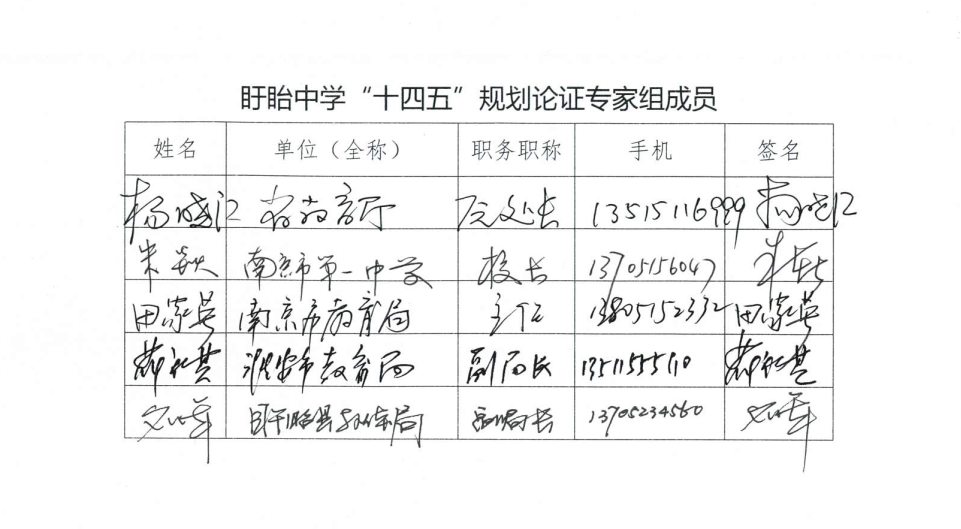 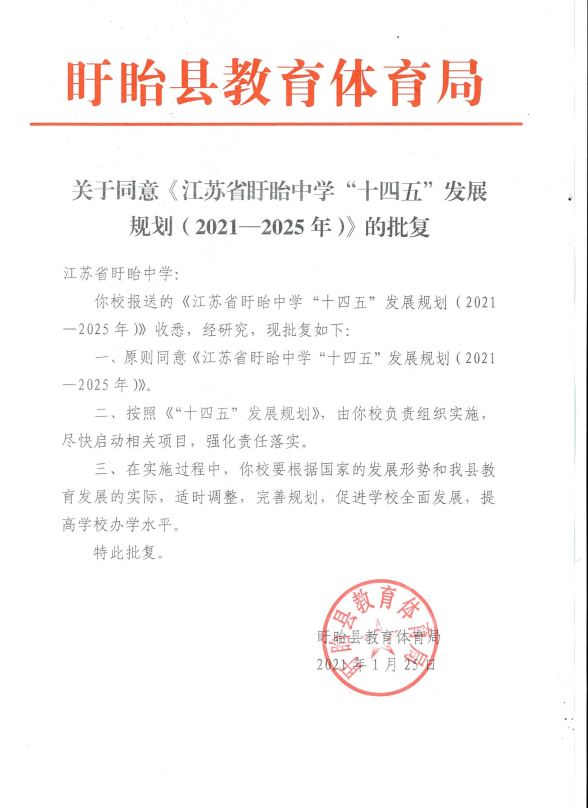 江苏省盱眙中学位于淮安市盱眙县城区，是县教体局直属的省四星级公办高中。学校现有教学班68个，学生3567人，专任教师322人。几年来，围绕创建 “品质卓越、特色鲜明”的高品质高中目标，学校加快内涵发展，在质量提升、学生成长、队伍建设、课程开发、课堂改革、校园文化、特色品牌等方面取得了显著成效。目前，盱眙中学已经成为淮安市优质高中教育资源的重要组成部分，较好地发挥了辐射和示范作用。盱眙中学对照省四星级高中复审标准，对学校发展认真进行回顾和自评，材料真实、具体、全面。负责人（签字）                         教育局（公章）             年   月   日